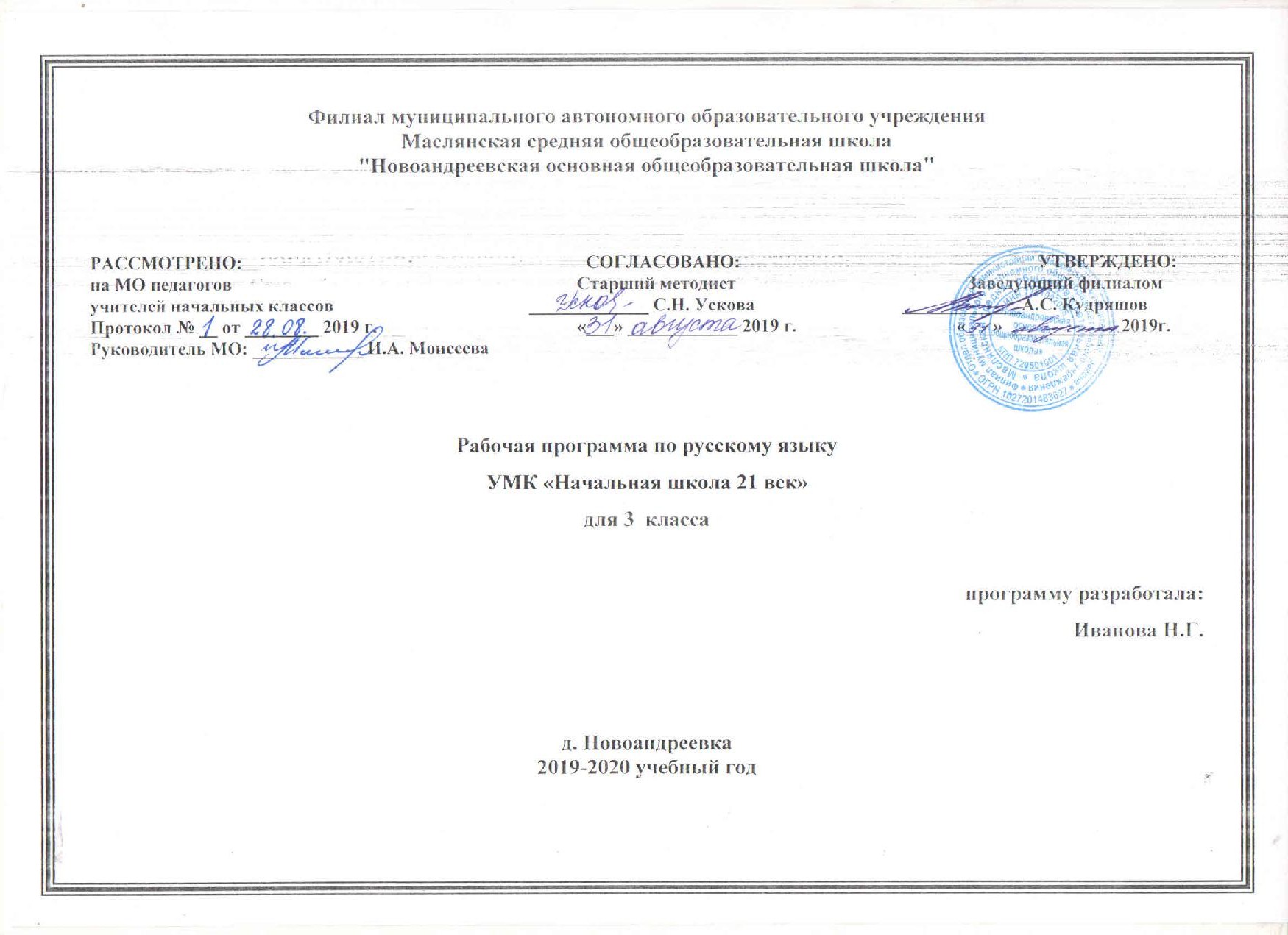 I.Планируемые результаты освоения  учебного предмета, курса.           Личностными результатами изучения русского языка в начальной школе являются: осознавать русский  язык как основное  средство человеческого общения; воспринимать  русский  язык как явления национальной культуры; понимать  то, что правильная устная и письменная речь является показателем индивидуальной культуры человека; способность к самооценке на основе наблюдения за собственной речью.           Метапредметными результатами изучения русского языка в начальной школе являются: уметь  использовать язык с целью поиска необходимой информации в различных источниках для решения учебных задач; способность ориентироваться в целях, задачах, средствах и условиях общения; уметь  выбирать адекватные языковые средства для успешного решения коммуникативных задач (диалог, устные монологические высказывания, письменные тексты) с учётом особенностей разных видов речи, ситуаций общения; понимать  необходимость  ориентироваться на позицию партнёра, учитывать различные мнения и координировать различные позиции в сотрудничестве с целью успешного участия в диалоге; стремиться  к более точному выражению собственного мнения и позиции; уметь  задавать вопросы.результате изучения курса русского языка обучающиеся при получении начального общего образования научатся осознавать язык как основное средство человеческого общения и явление национальной культуры, у них начнет  формироваться позитивное эмоционально-ценностное отношение к русскому и родному языкам, стремление к их грамотному использованию, русский язык и родной язык станут для учеников основой всего процесса обучения, средством развития их мышления, воображения, интеллектуальных и творческих способностей.процессе изучения русского языка обучающиеся получат возможность реализовать в устном и письменном общении (в том числе с использованием средств ИКТ) потребность в творческом самовыражении, научатся использовать язык,  с целью поиска необходимой информации в различных источниках для выполнения учебных заданий.	У выпускников, освоивших ООП НОО, будет (будут): сформированы первоначальные представления о единстве и многообразии языкового и культурного пространства России, о языке как основе национального самосознания; понимать   то,  что  язык  представляет  собой  явление  национальной  культуры  и  основное    общения, осознание значения русского языка как государственного языка Российской Федерации, языка межнационального общения; сформировано позитивное отношение к правильной устной и письменной речи как показателям общей культуры и гражданской позиции человека;овладеет первоначальными представлениями о нормах русского языка (орфоэпических, лексических, грамматических) и правилах речевого этикета; умение ориентироваться в целях, задачах, средствах и условиях общения, выбирать адекватные языковые средства для успешного решения коммуникативных задач;овладеет учебными действиями с языковыми единицами и умением использовать знания для решения познавательных, практических и коммуникативных задач.          Выпускник на уровне начального общего образования:научится осознавать безошибочное письмо как одно из проявлений собственного уровня культуры;сможет применять орфографические правила и правила постановки знаков препинания (в объеме изученного) при записи собственных и предложенных текстов, овладеет умением проверять написанное;получит первоначальные представления о системе и структуре русского и родного языков: познакомится с разделами изучения языка – фонетикой и графикой, лексикой, словообразованием (морфемикой), морфологией и синтаксисом; в объеме содержания курса научится находить, характеризовать, сравнивать, классифицировать такие языковые единицы, как звук, буква, часть слова, часть речи, член предложения, простое предложение, что послужит основой для дальнейшего формирования общеучебных, логических и познавательных (символико-моделирующих) универсальных учебных действий с языковыми единицами.В результате изучения курса у выпускников, освоивших основную образовательную программу начального общего образования, будет сформирован учебно-познавательный интерес к новому учебному материалу и способам решения новой языковой задачи, что заложит основы успешной учебной деятельности при продолжении изучения курса русского языка и родного языка на следующем уровне образования.Предметные результаты.Результатами изучения русского языка в начальной школе являются: овладеть  начальными представлениями о нормах русского литературного языка (орфоэпических, лексических, грамматических) и правилах речевого этикета; уметь применять орфографические правила и правила постановки знаков препинания (в объёме изученного) при записи собственных и предложенных текстов; уметь проверять написанное; уметь  (в объёме изученного) находить, сравнивать, классифицировать, характеризовать такие языковые единицы, как звук, буква, часть слова, часть речи, член предложения, простое предложение; способность контролировать свои действия, проверять написанное.Раздел «Фонетика и графика»Выпускник научится:различать звуки и буквы;характеризовать звуки русского языка: гласные ударные/безударные; согласные твёрдые/мягкие, парные/непарные твёрдые и мягкие; согласные звонкие/глухие, парные/непарные звонкие и глухие;пользоваться русским алфавитом на основе знания последовательности букв в нем для упорядочивания слов и поиска необходимой информации в различных словарях и справочниках.Выпускник получит возможность научиться пользоваться русским алфавитом на основе знания последовательности букв в нем для упорядочивания слов и поиска необходимой информации в различных словарях и справочниках.Раздел «Орфоэпия»	Выпускник получит возможность научиться:соблюдать нормы русского и родного литературного языка в собственной речи и оценивать соблюдение этих норм в речи собеседников (в объёме представленного в учебнике материала);находить при сомнении в правильности постановки ударения или произношения слова ответ самостоятельно (по словарю учебника) либо обращаться за помощью к учителю, родителям и др.Раздел «Состав слова (морфемика)»Выпускник научится:различать изменяемые и неизменяемые слова;различать родственные (однокоренные) слова и формы слова;находить в словах с однозначно выделяемыми морфемами окончание, корень, приставку, суффикс.Выпускник получит возможность научиться выполнять морфемный анализ слова в соответствии с предложенным учебником алгоритмом, оценивать правильность его выполнения;использовать результаты выполненного морфемного анализа для решения орфографических и/или речевых задач.Раздел «Лексика»Выпускник научится:выявлять слова, значение которых требует уточнения;определять значение слова по тексту или уточнять с помощью толкового словаряподбирать синонимы для устранения повторов в тексте.Выпускник получит возможность научиться:подбирать антонимы для точной характеристики предметов при их сравнении;различать употребление в тексте слов в прямом и переносном значении (простые случаи);оценивать уместность использования слов в тексте;выбирать слова из ряда предложенных для успешного решения коммуникативной задачи.Раздел «Морфология»Выпускник научится:распознавать грамматические признаки слов; с учетом совокупности выявленных признаков (что называет, на какие вопросы отвечает, как изменяется) относить слова к определенной группе основных частей речи (имена существительные, имена прилагательные, глаголы).Выпускник получит возможность научиться:проводить морфологический разбор имён существительных, имён прилагательных, глаголов по предложенному в учебнике алгоритму; оценивать правильность проведения морфологического разбора;находить в тексте такие части речи, как личные местоимения и наречия, предлоги вместе с существительными и личными местоимениями, к которым они относятся, союзы и, а, но, частицу не при глаголах.Раздел «Синтаксис»Выпускник научится:различать предложение, словосочетание, слово;устанавливать при помощи смысловых вопросов связь между словами в словосочетании и предложении;классифицировать предложения по цели высказывания, находить повествовательные/побудительные/вопросительные предложения;определять восклицательную/невосклицательную интонацию предложения;находить главные и второстепенные (без деления на виды) члены предложения;выделять предложения с однородными членами.Выпускник получит возможность научиться:различать второстепенные члены предложения — определения, дополнения, обстоятельства;выполнять в соответствии с предложенным в учебнике алгоритмом разбор простого предложения (по членам предложения, синтаксический), оценивать правильность разбора;различать простые и сложные предложения.Содержательная линия «Орфография и пунктуация»Выпускник научится:применять правила правописания (в объёме содержания курса);определять (уточнять) написание слова по орфографическому словарю учебника;безошибочно списывать текст объёмом 80—90 слов;писать под диктовку тексты объёмом 75—80 слов в соответствии с изученными правилами правописания;проверять собственный и предложенный текст, находить и исправлять орфографические и пунктуационные ошибки.Выпускник получит возможность научиться:осознавать место возможного возникновения орфографической ошибки;подбирать примеры с определённой орфограммой;при составлении собственных текстов перефразировать записываемое, чтобы избежать орфографических
и пунктуационных ошибок;при работе над ошибками осознавать причины появления ошибки и определять способы действий, помогающие предотвратить её в последующих письменных работах.Содержательная линия «Развитие речи»Выпускник научится:оценивать правильность (уместность) выбора языковых
и неязыковых средств устного общения на уроке, в школе,
в быту, со знакомыми и незнакомыми, с людьми разного возраста;соблюдать в повседневной жизни нормы речевого этикета и правила устного общения (умение слышать, реагировать на реплики, поддерживать разговор);выражать собственное мнение и аргументировать его;самостоятельно озаглавливать текст;составлять план текста;сочинять письма, поздравительные открытки, записки и другие небольшие тексты для конкретных ситуаций общения.Выпускник получит возможность научиться:создавать тексты по предложенному заголовку;подробно или выборочно пересказывать текст;пересказывать текст от другого лица;составлять устный рассказ на определённую тему с использованием разных типов речи: описание, повествование, рассуждение;анализировать и корректировать тексты с нарушенным порядком предложений, находить в тексте смысловые пропуски;корректировать тексты, в которых допущены нарушения культуры речи;анализировать последовательность собственных действий при работе над изложениями и сочинениями и соотносить их с разработанным алгоритмом; оценивать правильность выполнения учебной задачи: соотносить собственный текст с исходным (для изложений) и с назначением, задачами, условиями общения (для самостоятельно создаваемых текстов);соблюдать нормы речевого взаимодействия при интерактивном общении (sms­сообщения, электронная почта, Интернет и другие виды и способы связи)К концу обучения в 3 классе ученик научиться:различать, сравнивать, кратко характеризовать:- имя существительное, имя прилагательное, личное местоимение;- виды предложений по цели высказывания и интонации;- главные (подлежащее и сказуемое) и второстепенные члены предложения;    выделять, находить:     - собственные имена существительные;     - личные местоимения 1, 2, 3-го лица;- грамматическую основу простого двусоставного предложения;- в простом предложении однородные члены (как главные, так и второстепенные);    решать учебные и практические задачи:     - определять род изменяемых имён существительных;     - устанавливать форму числа (единственное или множественное) имени существительного;     - задавать падежные вопросы и определять падеж имени существительного;     - определять принадлежность имён существительных к 1, 2, 3-ему склонению;     -  устанавливать при помощи смысловых (синтаксических) вопросов связь между словами в предложении;     - находить предложения с однородными членами без союзов и с союзами и, а, но;     - использовать разные способы решения орфографической задачи в зависимости от места орфограммы в слове;     - подбирать примеры слов с определённой орфограммой;     - определять (уточнять) написание слова по орфографическому словарю учебника;     - безошибочно списывать и писать под диктовку тексты объёмом65-80 слов;     - проверять собственный и предложенный тексты, находить и исправлять орфографические и пунктационные ошибки;      - составлять план собственного и предложенного текста;      - определять тип текста: повествование, описание, рассуждение;- корректировать тексты с нарушенным порядком предложений и абзацев;- составлять собственные тексты в жанре письма;  - применять правила правописания:- приставки, оканчивающиеся на з, с;- непроверяемые гласные и согласные в корне слова (словарные слова, определённые программой);- буквы о,ё после шипящих в корнях слов;- буквы и, ы после ц в различных частях слова;- мягкий знак после шипящих на конце имён существительных;- безударные гласные в падежных окончаниях имён существительных;- буквы о, е в окончаниях имён существительных после шипящих и ц;- безударные гласные в падежных окончаниях имён прилагательных;- раздельное написание предлогов  личными местоимениями;- знаки препинания при однородных членах предложения с союзами и, а. но и без союзов.Ученик получит возможность научиться:- проводить по предложенному в учебнике алгоритму фонетический разбор слова и разбор слова по составу ( в словах с однозначно выделяемыми морфемами);- устанавливать род неизменяемых имён существительных (наиболее употребительные слова);- склонять личные местоимения;- различать падежные и смысловые (синтаксические) вопросы;- находить второстепенные члены предложения: определение, обстоятельство, дополнение;- самостоятельно составлять предложения с однородными членами без союзов  и с союзами и, а. но;- разбирать по членам простое двусоставное предложение;- применять правило правописания соединительных гласных о, е в сложных словах;- применять правило правописания суффиксов имён существительных –ок, -ец, -иц, сочетаний ичк, ечк, инк, енк;-  применять правило правописания безударных гласных в падежных окончаниях имён существительных на –ий, -ия, -ие;- при работе над ошибками осознавать причины появления ошибки и определять способы действий, помогающих предотвратить её в последующих письменных работах;- писать подробные изложения;- создавать собственные тексты (писать сочинения) с учётом правильности, богатства и выразительности письменной речи;- соблюдать нормы современного русского литературного языка в собственной речи и оценивать соблюдение этих норм в речи собеседников (в объёме представленного в учебнике материала).II. Содержание учебного предмета, курса.Виды речевой деятельностиСлушание. Осознание цели и ситуации устного общения. Адекватное восприятие звучащей речи. Понимание на слух информации, содержащейся в предъявляемом тексте, определение основной мысли текста, передача его содержания по вопросам.Говорение. Выбор языковых средств в соответствии с целями и условиями общения для эффективного решения коммуникативной задачи. Практическое овладение диалогической формой речи. Овладение умениями начать, поддержать, закончить разговор, привлечь внимание и т. п. Практическое овладение устными монологическими высказываниями в соответствии с учебной задачей (описание, повествование, рассуждение). Овладение нормами речевого этикета в ситуациях учебного и бытового общения (приветствие, прощание, извинение, благодарность, обращение с просьбой). Соблюдение орфоэпических норм и правильной интонации.Чтение. Понимание учебного текста. Выборочное чтение с целью нахождения необходимого материала. Нахождение информации, заданной в тексте в явном виде. Формулирование простых выводов на основе информации, содержащейся в тексте. Интерпретация и обобщение содержащейся в тексте информации. Анализ и оценка содержания, языковых особенностей и структуры текста.Письмо. Письмо букв, буквосочетаний, слогов, слов, предложений в системе обучения грамоте. Овладение разборчивым, аккуратным письмом с учетом гигиенических требований к этому виду учебной работы. Списывание, письмо под диктовку в соответствии с изученными правилами. Письменное изложение содержания прослушанного и прочитанного текста (подробное, выборочное). Создание небольших собственных текстов (сочинений) по интересной детям тематике (на основе впечатлений, литературных произведений, сюжетных картин, серий картин, просмотра фрагмента видеозаписи и т. п.).Обучение грамотеФонетика. Звуки речи. Осознание единства звукового состава слова и его значения. Установление числа и последовательности звуков в слове. Сопоставление слов, различающихся одним или несколькими звуками.Различение гласных и согласных звуков, гласных ударных и безударных, согласных твердых и мягких, звонких и глухих.Слог как минимальная произносительная единица. Деление слов на слоги. Определение места ударения.Графика. Различение звука и буквы: буква как знак звука. Овладение позиционным способом обозначения звуков буквами. Буквы гласных как показатель твердости – мягкости согласных звуков. Функция букв е, е, ю, я. Мягкий знак как показатель мягкости предшествующего согласного звука.Знакомство с русским алфавитом как последовательностью букв.Чтение. Формирование навыка слогового чтения (ориентация на букву, обозначающую гласный звук). Плавное слоговое чтение и чтение целыми словами со скоростью, соответствующей индивидуальному темпу ребенка. Осознанное чтение слов, словосочетаний, предложений и коротких текстов. чтение с интонациями и паузами в соответствии со знаками препинания. Развитие осознанности и выразительности чтения на материале небольших текстов и стихотворений.Знакомство с орфоэпическим чтением (при переходе к чтению целыми словами). Орфографическое чтение (проговаривание) как средство самоконтроля при письме под диктовку и при списывании.Письмо. Усвоение гигиенических требований при письме. Развитие мелкой моторики пальцев и свободы движения руки. Развитие умения ориентироваться на пространстве листа в тетради и на пространстве классной доски. Овладение начертанием письменных прописных (заглавных) и строчных букв. Письмо букв, буквосочетаний, слогов, слов, предложений с соблюдением гигиенических норм. Овладение разборчивым, аккуратным письмом. Письмо под диктовку слов и предложений, написание которых не расходится с их произношением. Усвоение приемов и последовательности правильного списывания текста.Понимание функции небуквенных графических средств: пробела между словами, знака переноса.Слово и предложение. Восприятие слова как объекта изучения, материала для анализа. Наблюдение над значением слова.Различение слова и предложения. Работа с предложением: выделение слов, изменение их порядка.Орфография. Знакомство с правилами правописания и их применение:раздельное написание слов;обозначение гласных после шипящих (ча – ща, чу – щу, жи – ши);прописная (заглавная) буква в начале предложения, в именах собственных;перенос слов по слогам без стечения согласных;знаки препинания в конце предложения.Развитие речи. Понимание прочитанного текста при самостоятельном чтении вслух и при его прослушивании. Составление небольших рассказов повествовательного характера по серии сюжетных картинок, материалам собственных игр, занятий, наблюдений.Систематический курсФонетика и орфоэпия. Различение гласных и согласных звуков. Нахождение в слове ударных и безударных гласных звуков. Различение мягких и твердых согласных звуков, определение парных и непарных по твердости – мягкости согласных звуков. Различение звонких и глухих звуков, определение парных и непарных по звонкости – глухости согласных звуков. Определение качественной характеристики звука: гласный – согласный; гласный ударный – безударный; согласный твердый – мягкий, парный – непарный; согласный звонкий – глухой, парный – непарный. Деление слов на слоги. Ударение, произношение звуков и сочетаний звуков в соответствии с нормами современного русского литературного языка. Фонетический разбор слова.Графика. Различение звуков и букв. Обозначение на письме твердости и мягкости согласных звуков. Использование на письме разделительных ъ и ь.Установление соотношения звукового и буквенного состава слова в словах типа стол, конь; в словах с йотированными гласными е, е, ю, я; в словах с непроизносимыми согласными.Использование небуквенных графических средств: пробела между словами, знака переноса, абзаца.Знание алфавита: правильное название букв, знание их последовательности. Использование алфавита при работе со словарями, справочниками, каталогами.Лексика. Понимание слова как единства звучания и значения. Выявление слов, значение которых требует уточнения. Определение значения слова по тексту или уточнение значения с помощью толкового словаря. Представление об однозначных и многозначных словах, о прямом и переносном значении слова. Наблюдение за использованием в речи синонимов и антонимов.Состав слова (морфемика). Овладение понятием «родственные (однокоренные) слова». Различение однокоренных слов и различных форм одного и того же слова. Различение однокоренных слов и синонимов, однокоренных слов и слов с омонимичными корнями. Выделение в словах с однозначно выделяемыми морфемами окончания, корня, приставки, суффикса. Различение изменяемых и неизменяемых слов. Представление о значении суффиксов и приставок. Образование однокоренных слов с помощью суффиксов и приставок. Разбор слова по составу.Морфология. Части речи; деление частей речи на самостоятельные и служебные.Имя существительное. Значение и употребление в речи. Умение опознавать имена собственные. Различение имен существительных, отвечающих на вопросы «кто?» и «что?». Различение имен существительных мужского, женского и среднего рода. Изменение существительных по числам. Изменение существительных по падежам. Определение падежа, в котором употреблено имя существительное. Различение падежных и смысловых (синтаксических) вопросов. Определение принадлежности имен существительных к 1, 2, 3-му склонению. Морфологический разбор имен существительных.Имя прилагательное. Значение и употребление в речи. Изменение прилагательных по родам, числам и падежам, кроме прилагательных на -ий, -ья, -ов, -ин. Морфологический разбор имен прилагательных.Местоимение. Общее представление о местоимении. Личные местоимения, значение и употребление в речи. Личные местоимения 1, 2, 3-го лица единственного и множественного числа. Склонение личных местоимений.Глагол. Значение и употребление в речи. Неопределенная форма глагола. Различение глаголов, отвечающих на вопросы «что сделать?» и «что делать?». Изменение глаголов по временам. Изменение глаголов по лицам и числам в настоящем и будущем времени (спряжение). Способы определения I и II спряжения глаголов (практическое овладение). Изменение глаголов прошедшего времени по родам и числам. Морфологический разбор глаголов.Наречие. Значение и употребление в речи.Предлог. Знакомство с наиболее употребительными предлогами. Функция предлогов: образование падежных форм имен существительных и местоимений. Отличие предлогов от приставок.Союзы и, а, но, их роль в речи. Частица не, ее значение.Синтаксис. Различение предложения, словосочетания, слова (осознание их сходства и различий). Различение предложений по цели высказывания: повествовательные, вопросительные и побудительные; по эмоциональной окраске (интонации): восклицательные и невосклицательные.Нахождение главных членов предложения: подлежащего и сказуемого. Различение главных и второстепенных членов предложения. Установление связи (при помощи смысловых вопросов) между словами в словосочетании и предложении.Нахождение и самостоятельное составление предложений с однородными членами без союзов и с союзами и, а, но. Использование интонации перечисления в предложениях с однородными членами.Различение простых и сложных предложений.Орфография и пунктуация. Формирование орфографической зоркости, использование разных способов выбора написания в зависимости от места орфограммы в слове. Использование орфографического словаря.Применение правил правописания:сочетания жи – ши, ча – ща, чу – щу в положении под ударением;сочетания чк – чн, чт, щн;перенос слов;прописная буква в начале предложения, в именах собственных;проверяемые безударные гласные в корне слова;парные звонкие и глухие согласные в корне слова;непроизносимые согласные;непроверяемые гласные и согласные в корне слова (на ограниченном перечне слов);гласные и согласные в неизменяемых на письме приставках;разделительные ъ и ь;мягкий знак после шипящих на конце имен существительных (ночь, нож, рожь, мышь);безударные падежные окончания имен существительных (кроме существительных на -мя, -ий, -ья, -ье, -ия, -ов, -ин);безударные окончания имен прилагательных;раздельное написание предлогов с личными местоимениями;не с глаголами;мягкий знак после шипящих на конце глаголов в форме 2-го лица единственного числа (пишешь, учишь);мягкий знак в глаголах в сочетании -ться;безударные личные окончания глаголов;раздельное написание предлогов с другими словами;знаки препинания в конце предложения: точка, вопросительный и восклицательный знаки;знаки препинания (запятая) в предложениях с однородными членами.Развитие речи. Осознание ситуации общения: с какой целью, с кем и где происходит общение.Практическое овладение диалогической формой речи. Выражение собственного мнения, его аргументация. Овладение основными умениями ведения разговора (начать, поддержать, закончить разговор, привлечь внимание и т. п.). Овладение нормами речевого этикета в ситуациях учебного и бытового общения (приветствие, прощание, извинение, благодарность, обращение с просьбой), в том числе при общении с помощью средств ИКТ. Особенности речевого этикета в условиях общения с людьми, плохо владеющими русским языком.Практическое овладение устными монологическими высказываниями на определенную тему с использованием разных типов речи (описание, повествование, рассуждение).Текст. Признаки текста. Смысловое единство предложений в тексте. Заглавие текста.Последовательность предложений в тексте.Последовательность частей текста (абзацев).Комплексная работа над структурой текста: озаглавливание, корректирование порядка предложений и частей текста (абзацев).План текста. Составление планов к данным текстам. Создание собственных текстов по предложенным планам.Типы текстов: описание, повествование, рассуждение, их особенности.Знакомство с жанрами письма и поздравления.Создание собственных текстов и корректирование заданных текстов с учетом точности, правильности, богатства и выразительности письменной речи; использование в текстах синонимов и антонимов.Знакомство с основными видами изложений и сочинений (без заучивания определений): изложения подробные и выборочные, изложения с элементами сочинения; сочинения-повествования, сочинения-описания, сочинения-рассуждения.3 класс (5 ч в неделю; 170 часов)I. «Как устроен наш язык» (основы лингвистических знаний) (66 ч)1.1. Фонетика и графика. Повторение изученного в 1-ом и 2-ом классах на основе фонетического разбора слова. (5 ч)1.2. Орфоэпия. Произношение звуков и сочетаний звуков, ударение в словах в соответствии с нормами современного русского литературного языка. 1.3. Состав слова (морфемика). Повторение изученного во 2-ом классе на основе разбора слова по составу. (5 ч)1.4. Синтаксис (22 ч)Предложение. Нахождение главных членов предложения: подлежащего и сказуемого. Установление при помощи смысловых (синтаксических) вопросов связи между словами в предложении. Различение главных и второстепенных членов предложения (дополнение, определение, обстоятельство).Наблюдение за однородными членами предложения. Использование интонации перечисления в предложениях с однородными членами. Нахождение и самостоятельное составление предложений с однородными членами без союзов и с союзами и, а, но.1.5. Морфология (34 ч)Части речи; деление частей речи на самостоятельные и служебные.Имя существительное: общее значение и употребление в речи. Различение имен существительных мужского, женского и среднего рода. Род неизменяемых имен существительных (на примере наиболее употребительных слов). Изменение имен существительных по числам. Изменение имен существительных по падежам. Падеж и предлог: образование предложно-падежной формы. Различение падежных и смысловых (синтаксических) вопросов. Определение принадлежности имен существительных к 1, 2, 3-ему склонению. Различение собственных и нарицательных имен существительных. Наблюдение за одушевленными и неодушевленными именами существительными. Словообразование имен существительных. Имя прилагательное: общее значение и употребление в речи. Изменение имен прилагательных по родам, числам и падежам. Основные признаки качественных, относительных и притяжательных имен прилагательных. Словообразование имен прилагательных.Местоимение: общее значение и употребление в речи. Личные местоимения. Употребление личных местоимений в речи. Склонение личных местоимений.II. «Правописание» (формирование навыков грамотного письма) (54 ч)Повторение правил правописания, изученных в 1–2-ом классах.Формирование орфографической зоркости: осознание места возможного возникновения орфографической ошибки, использование разных способов решения орфографической задачи в зависимости от места орфограммы в слове. Ознакомление с правилами правописания и их применение:приставки, оканчивающиеся на з, с;соединительные гласные о, е в сложных словах;непроверяемые гласные и согласные в корне слова (словарные слова, определенные программой);буквы о, ё после шипящих в корнях слов;буквы и, ы после ц в различных частях слов;суффиксы имен существительных –ок, -ец, -иц, сочетания ичк, ечк, инк, енк;мягкий знак после шипящих на конце имён существительных;безударные гласные в падежных окончаниях имен существительных; безударные гласные в падежных окончаниях имен существительных на -ий, -ия, -ие;буквы о, е в окончаниях имен существительных после шипящих и ц;безударные гласные в падежных окончаниях имен прилагательных;раздельное написание предлогов с личными местоимениями;знаки препинания при однородных членах предложения с союзами и, а, но и без союзов.Использование орфографического словаря для определения (уточнения) написания слова. Формирование действия контроля при проверке собственных и предложенных текстов.III. «Развитие речи» (29 ч)3.1. Устная речьВыбор языковых средств в соответствии с целями и условиями общения для эффективного решения коммуникативной задачи. Соблюдение норм речевого этикета и орфоэпических норм в ситуациях учебного и бытового общения. Формулировка и аргументирование собственного мнения и позиции в диалоге и дискуссии. Умение договариваться и приходить к общему решению в совместной деятельности. Умение контролировать (устно координировать) действия партнера при проведении парной и групповой работы. Соблюдение норм речевого взаимодействия при интерактивном общении (sms-сообщения, электронная почта, Интернет и другие виды и способы связи).3.2. Письменная речьПродолжение работы над структурой текста, начатой во 2-ом классе: оглавление  текстов, написание собственных текстов по заданным заглавиям; корректирование текстов с нарушенным порядком предложений и абзацев; составление плана текста, написание текста по заданному плану. Определение типов текстов (повествование, описание, рассуждение) и создание собственных текстов заданного типа.Знакомство с изложением (подробный и выборочный пересказ текста) и сочинением как видами письменной работы.Знакомство с жанром письма.Создание собственных текстов и корректирование заданных текстов с учетом правильности, богатства и выразительности письменной речи (с опорой на материал раздела «Лексика», изученного во 2 классе): использование в текстах многозначных слов, синонимов, антонимов, заимствованных cлов, устаревших слов и фразеологизмов. III.     Тематическое  планирование с указанием количества часов, отводимых на освоение каждой темы.ПриложениеКалендарно-тематическое планирование  3 класс № п/пСодержание программного материала Количество часов1«Как устроен наш язык»:-фонетика и графика;-состав слова;-синтаксис;морфология5522342«Правописание»543«Развитие речи»29Диктанты9Контрольные работы6Тест1Уроки «Работа над ошибками»5Итого170№п/пНаименование раздела програ-ммыТема урокаТема урокаТема урокаТема урокаТема урокаКоличество часовКоличество часовКоличество часовЭлементы содержания урокаЭлементы содержания урокаЭлементы содержания урокаЭлементы содержания урокаЭлементы содержания урокаЭлементы содержания урокаЭлементы содержания урокаЭлементы содержания урокаЭлементы содержания урокаЭлементы содержания урокаПланируемые результатыПланируемые результатыПланируемые результатыПланируемые результатыПланируемые результатыПланируемые результатыПланируемые результатыПланируемые результатыПланируемые результатыПланируемые результатыПланируемые результатыДата проведе-нияДата проведе-нияДата проведе-нияДата проведе-нияДата проведе-нияДата проведе-нияДата проведе-нияДата проведе-нияДата проведе-ния№п/пНаименование раздела програ-ммыТема урокаТема урокаТема урокаТема урокаТема урокаКоличество часовКоличество часовКоличество часовЭлементы содержания урокаЭлементы содержания урокаЭлементы содержания урокаЭлементы содержания урокаЭлементы содержания урокаЭлементы содержания урокаЭлементы содержания урокаЭлементы содержания урокаЭлементы содержания урокаЭлементы содержания урокапредметныепредметныепредметныеУУДУУДУУДУУДУУДУУДУУДУУД1. 1.Фоне-тика.(Как устро-ен наш язык)(1ч)        Повторя-ем фонетику Повторя-ем фонетику 111111Языковые единицы: звук, буква. Особенности различия звуков и букв. Обозначение звуков буквами. Основные качественные характеристики звуков (гласный – согласный, твердый – мягкий, ударный – безударный гласный). Определение места заданного звука в слове (начало, середина, конец слова). Анализ слова из 4 звуков. Выделение звуков в потоке речи. Произношение и написание словЯзыковые единицы: звук, буква. Особенности различия звуков и букв. Обозначение звуков буквами. Основные качественные характеристики звуков (гласный – согласный, твердый – мягкий, ударный – безударный гласный). Определение места заданного звука в слове (начало, середина, конец слова). Анализ слова из 4 звуков. Выделение звуков в потоке речи. Произношение и написание словЯзыковые единицы: звук, буква. Особенности различия звуков и букв. Обозначение звуков буквами. Основные качественные характеристики звуков (гласный – согласный, твердый – мягкий, ударный – безударный гласный). Определение места заданного звука в слове (начало, середина, конец слова). Анализ слова из 4 звуков. Выделение звуков в потоке речи. Произношение и написание словЯзыковые единицы: звук, буква. Особенности различия звуков и букв. Обозначение звуков буквами. Основные качественные характеристики звуков (гласный – согласный, твердый – мягкий, ударный – безударный гласный). Определение места заданного звука в слове (начало, середина, конец слова). Анализ слова из 4 звуков. Выделение звуков в потоке речи. Произношение и написание словЯзыковые единицы: звук, буква. Особенности различия звуков и букв. Обозначение звуков буквами. Основные качественные характеристики звуков (гласный – согласный, твердый – мягкий, ударный – безударный гласный). Определение места заданного звука в слове (начало, середина, конец слова). Анализ слова из 4 звуков. Выделение звуков в потоке речи. Произношение и написание словЯзыковые единицы: звук, буква. Особенности различия звуков и букв. Обозначение звуков буквами. Основные качественные характеристики звуков (гласный – согласный, твердый – мягкий, ударный – безударный гласный). Определение места заданного звука в слове (начало, середина, конец слова). Анализ слова из 4 звуков. Выделение звуков в потоке речи. Произношение и написание словЯзыковые единицы: звук, буква. Особенности различия звуков и букв. Обозначение звуков буквами. Основные качественные характеристики звуков (гласный – согласный, твердый – мягкий, ударный – безударный гласный). Определение места заданного звука в слове (начало, середина, конец слова). Анализ слова из 4 звуков. Выделение звуков в потоке речи. Произношение и написание словЯзыковые единицы: звук, буква. Особенности различия звуков и букв. Обозначение звуков буквами. Основные качественные характеристики звуков (гласный – согласный, твердый – мягкий, ударный – безударный гласный). Определение места заданного звука в слове (начало, середина, конец слова). Анализ слова из 4 звуков. Выделение звуков в потоке речи. Произношение и написание словЯзыковые единицы: звук, буква. Особенности различия звуков и букв. Обозначение звуков буквами. Основные качественные характеристики звуков (гласный – согласный, твердый – мягкий, ударный – безударный гласный). Определение места заданного звука в слове (начало, середина, конец слова). Анализ слова из 4 звуков. Выделение звуков в потоке речи. Произношение и написание словПроверяют написанное, находят, сравнивают, классифицируют, характеризуют такие языковые единицы, как звук, буква Проверяют написанное, находят, сравнивают, классифицируют, характеризуют такие языковые единицы, как звук, буква Проверяют написанное, находят, сравнивают, классифицируют, характеризуют такие языковые единицы, как звук, буква Проверяют написанное, находят, сравнивают, классифицируют, характеризуют такие языковые единицы, как звук, буква Личностные: имеют желание учиться, адекватное представление о поведении в процессе учебной деятельности; проявляют доброжелательность и доверие при взаимодействии с учителем и друг с другом Познавательные: умеют самостоятельно выделять и формулировать познавательную цель; проверяют написанное; осуществляют сравнение и классификацию по заданным критериям; используют знаково-символические средства для решения учебной задачи; составляют модели.Регулятивные: принимают и сохраняют учебную задачу; проявляют способность контролировать свои действия.Коммуникативные: строят высказывания в устной форме; владеют способами совместной деятельности в паре и группе; высказывают свое мнение, прислушиваются к мнению другихЛичностные: имеют желание учиться, адекватное представление о поведении в процессе учебной деятельности; проявляют доброжелательность и доверие при взаимодействии с учителем и друг с другом Познавательные: умеют самостоятельно выделять и формулировать познавательную цель; проверяют написанное; осуществляют сравнение и классификацию по заданным критериям; используют знаково-символические средства для решения учебной задачи; составляют модели.Регулятивные: принимают и сохраняют учебную задачу; проявляют способность контролировать свои действия.Коммуникативные: строят высказывания в устной форме; владеют способами совместной деятельности в паре и группе; высказывают свое мнение, прислушиваются к мнению другихЛичностные: имеют желание учиться, адекватное представление о поведении в процессе учебной деятельности; проявляют доброжелательность и доверие при взаимодействии с учителем и друг с другом Познавательные: умеют самостоятельно выделять и формулировать познавательную цель; проверяют написанное; осуществляют сравнение и классификацию по заданным критериям; используют знаково-символические средства для решения учебной задачи; составляют модели.Регулятивные: принимают и сохраняют учебную задачу; проявляют способность контролировать свои действия.Коммуникативные: строят высказывания в устной форме; владеют способами совместной деятельности в паре и группе; высказывают свое мнение, прислушиваются к мнению другихЛичностные: имеют желание учиться, адекватное представление о поведении в процессе учебной деятельности; проявляют доброжелательность и доверие при взаимодействии с учителем и друг с другом Познавательные: умеют самостоятельно выделять и формулировать познавательную цель; проверяют написанное; осуществляют сравнение и классификацию по заданным критериям; используют знаково-символические средства для решения учебной задачи; составляют модели.Регулятивные: принимают и сохраняют учебную задачу; проявляют способность контролировать свои действия.Коммуникативные: строят высказывания в устной форме; владеют способами совместной деятельности в паре и группе; высказывают свое мнение, прислушиваются к мнению другихЛичностные: имеют желание учиться, адекватное представление о поведении в процессе учебной деятельности; проявляют доброжелательность и доверие при взаимодействии с учителем и друг с другом Познавательные: умеют самостоятельно выделять и формулировать познавательную цель; проверяют написанное; осуществляют сравнение и классификацию по заданным критериям; используют знаково-символические средства для решения учебной задачи; составляют модели.Регулятивные: принимают и сохраняют учебную задачу; проявляют способность контролировать свои действия.Коммуникативные: строят высказывания в устной форме; владеют способами совместной деятельности в паре и группе; высказывают свое мнение, прислушиваются к мнению другихЛичностные: имеют желание учиться, адекватное представление о поведении в процессе учебной деятельности; проявляют доброжелательность и доверие при взаимодействии с учителем и друг с другом Познавательные: умеют самостоятельно выделять и формулировать познавательную цель; проверяют написанное; осуществляют сравнение и классификацию по заданным критериям; используют знаково-символические средства для решения учебной задачи; составляют модели.Регулятивные: принимают и сохраняют учебную задачу; проявляют способность контролировать свои действия.Коммуникативные: строят высказывания в устной форме; владеют способами совместной деятельности в паре и группе; высказывают свое мнение, прислушиваются к мнению другихЛичностные: имеют желание учиться, адекватное представление о поведении в процессе учебной деятельности; проявляют доброжелательность и доверие при взаимодействии с учителем и друг с другом Познавательные: умеют самостоятельно выделять и формулировать познавательную цель; проверяют написанное; осуществляют сравнение и классификацию по заданным критериям; используют знаково-символические средства для решения учебной задачи; составляют модели.Регулятивные: принимают и сохраняют учебную задачу; проявляют способность контролировать свои действия.Коммуникативные: строят высказывания в устной форме; владеют способами совместной деятельности в паре и группе; высказывают свое мнение, прислушиваются к мнению другихЛичностные: имеют желание учиться, адекватное представление о поведении в процессе учебной деятельности; проявляют доброжелательность и доверие при взаимодействии с учителем и друг с другом Познавательные: умеют самостоятельно выделять и формулировать познавательную цель; проверяют написанное; осуществляют сравнение и классификацию по заданным критериям; используют знаково-символические средства для решения учебной задачи; составляют модели.Регулятивные: принимают и сохраняют учебную задачу; проявляют способность контролировать свои действия.Коммуникативные: строят высказывания в устной форме; владеют способами совместной деятельности в паре и группе; высказывают свое мнение, прислушиваются к мнению других2.2. Право-писа-ние боль-шой буквы в словах. (Право-писа-ние)(1ч)      Вспомина-ем правило написания большой буквы      Вспомина-ем правило написания большой буквы      Вспомина-ем правило написания большой буквы111111Правила написания прописной буквы: написание прописной буквы в начале предложения, в именах собственныхПравила написания прописной буквы: написание прописной буквы в начале предложения, в именах собственныхПравила написания прописной буквы: написание прописной буквы в начале предложения, в именах собственныхПравила написания прописной буквы: написание прописной буквы в начале предложения, в именах собственныхПравила написания прописной буквы: написание прописной буквы в начале предложения, в именах собственныхПравила написания прописной буквы: написание прописной буквы в начале предложения, в именах собственныхПравила написания прописной буквы: написание прописной буквы в начале предложения, в именах собственныхПравила написания прописной буквы: написание прописной буквы в начале предложения, в именах собственныхПравила написания прописной буквы: написание прописной буквы в начале предложения, в именах собственныхПравила написания прописной буквы: написание прописной буквы в начале предложения, в именах собственныхПроверяют написанное; контролируют свои действия, проверяют написанное; овладевают начальными представлениями о нормах русского литературного языка и правилах речевого этикетаПроверяют написанное; контролируют свои действия, проверяют написанное; овладевают начальными представлениями о нормах русского литературного языка и правилах речевого этикетаПроверяют написанное; контролируют свои действия, проверяют написанное; овладевают начальными представлениями о нормах русского литературного языка и правилах речевого этикетаПроверяют написанное; контролируют свои действия, проверяют написанное; овладевают начальными представлениями о нормах русского литературного языка и правилах речевого этикетаПроверяют написанное; контролируют свои действия, проверяют написанное; овладевают начальными представлениями о нормах русского литературного языка и правилах речевого этикетаПроверяют написанное; контролируют свои действия, проверяют написанное; овладевают начальными представлениями о нормах русского литературного языка и правилах речевого этикетаПроверяют написанное; контролируют свои действия, проверяют написанное; овладевают начальными представлениями о нормах русского литературного языка и правилах речевого этикетаЛичностные: имеют желание учиться, адекватное представление о поведении в процессе учебной деятельности; проявляют доброжелательность и доверие при взаимодействии с учителем и друг с другом Познавательные: умеют самостоятельно выделять и формулировать познавательную цель; проверяют написанное; осуществляют сравнение и классификацию по заданным критериям; используют знаково-символические средства для решения учебной задачи; составляют модели.Регулятивные: принимают и сохраняют учебную задачу; проявляют способность контролировать свои действия.Коммуникативные: строят высказывания в устной форме; владеют способами совместной деятельности в паре и группе; высказывают свое мнение, прислушиваются к мнению другихЛичностные: имеют желание учиться, адекватное представление о поведении в процессе учебной деятельности; проявляют доброжелательность и доверие при взаимодействии с учителем и друг с другом Познавательные: умеют самостоятельно выделять и формулировать познавательную цель; проверяют написанное; осуществляют сравнение и классификацию по заданным критериям; используют знаково-символические средства для решения учебной задачи; составляют модели.Регулятивные: принимают и сохраняют учебную задачу; проявляют способность контролировать свои действия.Коммуникативные: строят высказывания в устной форме; владеют способами совместной деятельности в паре и группе; высказывают свое мнение, прислушиваются к мнению другихЛичностные: имеют желание учиться, адекватное представление о поведении в процессе учебной деятельности; проявляют доброжелательность и доверие при взаимодействии с учителем и друг с другом Познавательные: умеют самостоятельно выделять и формулировать познавательную цель; проверяют написанное; осуществляют сравнение и классификацию по заданным критериям; используют знаково-символические средства для решения учебной задачи; составляют модели.Регулятивные: принимают и сохраняют учебную задачу; проявляют способность контролировать свои действия.Коммуникативные: строят высказывания в устной форме; владеют способами совместной деятельности в паре и группе; высказывают свое мнение, прислушиваются к мнению другихЛичностные: имеют желание учиться, адекватное представление о поведении в процессе учебной деятельности; проявляют доброжелательность и доверие при взаимодействии с учителем и друг с другом Познавательные: умеют самостоятельно выделять и формулировать познавательную цель; проверяют написанное; осуществляют сравнение и классификацию по заданным критериям; используют знаково-символические средства для решения учебной задачи; составляют модели.Регулятивные: принимают и сохраняют учебную задачу; проявляют способность контролировать свои действия.Коммуникативные: строят высказывания в устной форме; владеют способами совместной деятельности в паре и группе; высказывают свое мнение, прислушиваются к мнению других2.2. Право-писа-ние боль-шой буквы в словах. (Право-писа-ние)(1ч)      Вспомина-ем правило написания большой буквы      Вспомина-ем правило написания большой буквы      Вспомина-ем правило написания большой буквы111111Правила написания прописной буквы: написание прописной буквы в начале предложения, в именах собственныхПравила написания прописной буквы: написание прописной буквы в начале предложения, в именах собственныхПравила написания прописной буквы: написание прописной буквы в начале предложения, в именах собственныхПравила написания прописной буквы: написание прописной буквы в начале предложения, в именах собственныхПравила написания прописной буквы: написание прописной буквы в начале предложения, в именах собственныхПравила написания прописной буквы: написание прописной буквы в начале предложения, в именах собственныхПравила написания прописной буквы: написание прописной буквы в начале предложения, в именах собственныхПравила написания прописной буквы: написание прописной буквы в начале предложения, в именах собственныхПравила написания прописной буквы: написание прописной буквы в начале предложения, в именах собственныхПравила написания прописной буквы: написание прописной буквы в начале предложения, в именах собственныхПроверяют написанное; контролируют свои действия, проверяют написанное; овладевают начальными представлениями о нормах русского литературного языка и правилах речевого этикетаПроверяют написанное; контролируют свои действия, проверяют написанное; овладевают начальными представлениями о нормах русского литературного языка и правилах речевого этикетаПроверяют написанное; контролируют свои действия, проверяют написанное; овладевают начальными представлениями о нормах русского литературного языка и правилах речевого этикетаПроверяют написанное; контролируют свои действия, проверяют написанное; овладевают начальными представлениями о нормах русского литературного языка и правилах речевого этикетаПроверяют написанное; контролируют свои действия, проверяют написанное; овладевают начальными представлениями о нормах русского литературного языка и правилах речевого этикетаПроверяют написанное; контролируют свои действия, проверяют написанное; овладевают начальными представлениями о нормах русского литературного языка и правилах речевого этикетаПроверяют написанное; контролируют свои действия, проверяют написанное; овладевают начальными представлениями о нормах русского литературного языка и правилах речевого этикетаЛичностные: имеют желание учиться, адекватное представление о поведении в процессе учебной деятельности; проявляют доброжелательность и доверие при взаимодействии с учителем и друг с другом Познавательные: умеют самостоятельно выделять и формулировать познавательную цель; проверяют написанное; осуществляют сравнение и классификацию по заданным критериям; используют знаково-символические средства для решения учебной задачи; составляют модели.Регулятивные: принимают и сохраняют учебную задачу; проявляют способность контролировать свои действия.Коммуникативные: строят высказывания в устной форме; владеют способами совместной деятельности в паре и группе; высказывают свое мнение, прислушиваются к мнению другихЛичностные: имеют желание учиться, адекватное представление о поведении в процессе учебной деятельности; проявляют доброжелательность и доверие при взаимодействии с учителем и друг с другом Познавательные: умеют самостоятельно выделять и формулировать познавательную цель; проверяют написанное; осуществляют сравнение и классификацию по заданным критериям; используют знаково-символические средства для решения учебной задачи; составляют модели.Регулятивные: принимают и сохраняют учебную задачу; проявляют способность контролировать свои действия.Коммуникативные: строят высказывания в устной форме; владеют способами совместной деятельности в паре и группе; высказывают свое мнение, прислушиваются к мнению другихЛичностные: имеют желание учиться, адекватное представление о поведении в процессе учебной деятельности; проявляют доброжелательность и доверие при взаимодействии с учителем и друг с другом Познавательные: умеют самостоятельно выделять и формулировать познавательную цель; проверяют написанное; осуществляют сравнение и классификацию по заданным критериям; используют знаково-символические средства для решения учебной задачи; составляют модели.Регулятивные: принимают и сохраняют учебную задачу; проявляют способность контролировать свои действия.Коммуникативные: строят высказывания в устной форме; владеют способами совместной деятельности в паре и группе; высказывают свое мнение, прислушиваются к мнению другихЛичностные: имеют желание учиться, адекватное представление о поведении в процессе учебной деятельности; проявляют доброжелательность и доверие при взаимодействии с учителем и друг с другом Познавательные: умеют самостоятельно выделять и формулировать познавательную цель; проверяют написанное; осуществляют сравнение и классификацию по заданным критериям; используют знаково-символические средства для решения учебной задачи; составляют модели.Регулятивные: принимают и сохраняют учебную задачу; проявляют способность контролировать свои действия.Коммуникативные: строят высказывания в устной форме; владеют способами совместной деятельности в паре и группе; высказывают свое мнение, прислушиваются к мнению других3   1.Фоне-тика. (Как устроен наш язык)(1ч)Фонетический разбор словаФонетический разбор словаФонетический разбор слова111111Языковые единицы: звук, буква. Нахождение, сравнение и классификация букв и звуков. Особенности различия звуков и букв. Фонетический анализ слова. Звуковая модель словаЯзыковые единицы: звук, буква. Нахождение, сравнение и классификация букв и звуков. Особенности различия звуков и букв. Фонетический анализ слова. Звуковая модель словаЯзыковые единицы: звук, буква. Нахождение, сравнение и классификация букв и звуков. Особенности различия звуков и букв. Фонетический анализ слова. Звуковая модель словаЯзыковые единицы: звук, буква. Нахождение, сравнение и классификация букв и звуков. Особенности различия звуков и букв. Фонетический анализ слова. Звуковая модель словаЯзыковые единицы: звук, буква. Нахождение, сравнение и классификация букв и звуков. Особенности различия звуков и букв. Фонетический анализ слова. Звуковая модель словаЯзыковые единицы: звук, буква. Нахождение, сравнение и классификация букв и звуков. Особенности различия звуков и букв. Фонетический анализ слова. Звуковая модель словаЯзыковые единицы: звук, буква. Нахождение, сравнение и классификация букв и звуков. Особенности различия звуков и букв. Фонетический анализ слова. Звуковая модель словаПроверяют написанное, находят, сравнивают, классифицируют, характеризуют такие языковые единицы, как звук, буква; производят фонетический анализ слова Проверяют написанное, находят, сравнивают, классифицируют, характеризуют такие языковые единицы, как звук, буква; производят фонетический анализ слова Проверяют написанное, находят, сравнивают, классифицируют, характеризуют такие языковые единицы, как звук, буква; производят фонетический анализ слова Проверяют написанное, находят, сравнивают, классифицируют, характеризуют такие языковые единицы, как звук, буква; производят фонетический анализ слова Проверяют написанное, находят, сравнивают, классифицируют, характеризуют такие языковые единицы, как звук, буква; производят фонетический анализ слова Проверяют написанное, находят, сравнивают, классифицируют, характеризуют такие языковые единицы, как звук, буква; производят фонетический анализ слова Проверяют написанное, находят, сравнивают, классифицируют, характеризуют такие языковые единицы, как звук, буква; производят фонетический анализ слова Проверяют написанное, находят, сравнивают, классифицируют, характеризуют такие языковые единицы, как звук, буква; производят фонетический анализ слова Проверяют написанное, находят, сравнивают, классифицируют, характеризуют такие языковые единицы, как звук, буква; производят фонетический анализ слова Проверяют написанное, находят, сравнивают, классифицируют, характеризуют такие языковые единицы, как звук, буква; производят фонетический анализ слова Личностные: имеют желание учиться, адекватное представление о поведении в процессе учебной деятельности; проявляют доброжелательность и доверие при взаимодействии с учителем и друг с другом Познавательные: умеют самостоятельно выделять и формулировать познавательную цель; проверяют написанное; осуществляют сравнение и классификацию по заданным критериям; используют знаково-символические средства для решения учебной задачи; составляют модели.Регулятивные: принимают и сохраняют учебную задачу; проявляют способность контролировать свои действия.Коммуникативные: строят высказывания в устной форме; владеют способами совместной деятельности в паре и группе; высказывают свое мнение, прислушиваются к мнению другихЛичностные: имеют желание учиться, адекватное представление о поведении в процессе учебной деятельности; проявляют доброжелательность и доверие при взаимодействии с учителем и друг с другом Познавательные: умеют самостоятельно выделять и формулировать познавательную цель; проверяют написанное; осуществляют сравнение и классификацию по заданным критериям; используют знаково-символические средства для решения учебной задачи; составляют модели.Регулятивные: принимают и сохраняют учебную задачу; проявляют способность контролировать свои действия.Коммуникативные: строят высказывания в устной форме; владеют способами совместной деятельности в паре и группе; высказывают свое мнение, прислушиваются к мнению другихЛичностные: имеют желание учиться, адекватное представление о поведении в процессе учебной деятельности; проявляют доброжелательность и доверие при взаимодействии с учителем и друг с другом Познавательные: умеют самостоятельно выделять и формулировать познавательную цель; проверяют написанное; осуществляют сравнение и классификацию по заданным критериям; используют знаково-символические средства для решения учебной задачи; составляют модели.Регулятивные: принимают и сохраняют учебную задачу; проявляют способность контролировать свои действия.Коммуникативные: строят высказывания в устной форме; владеют способами совместной деятельности в паре и группе; высказывают свое мнение, прислушиваются к мнению другихЛичностные: имеют желание учиться, адекватное представление о поведении в процессе учебной деятельности; проявляют доброжелательность и доверие при взаимодействии с учителем и друг с другом Познавательные: умеют самостоятельно выделять и формулировать познавательную цель; проверяют написанное; осуществляют сравнение и классификацию по заданным критериям; используют знаково-символические средства для решения учебной задачи; составляют модели.Регулятивные: принимают и сохраняют учебную задачу; проявляют способность контролировать свои действия.Коммуникативные: строят высказывания в устной форме; владеют способами совместной деятельности в паре и группе; высказывают свое мнение, прислушиваются к мнению другихЛичностные: имеют желание учиться, адекватное представление о поведении в процессе учебной деятельности; проявляют доброжелательность и доверие при взаимодействии с учителем и друг с другом Познавательные: умеют самостоятельно выделять и формулировать познавательную цель; проверяют написанное; осуществляют сравнение и классификацию по заданным критериям; используют знаково-символические средства для решения учебной задачи; составляют модели.Регулятивные: принимают и сохраняют учебную задачу; проявляют способность контролировать свои действия.Коммуникативные: строят высказывания в устной форме; владеют способами совместной деятельности в паре и группе; высказывают свое мнение, прислушиваются к мнению других4.2. Пере-нос  слова. (Право-писа-ние)(1ч)Вспомина-ем правила переноса словВспомина-ем правила переноса словВспомина-ем правила переноса слов11111111Деление слов на слоги. Определение количества слогов в слове. Правило переноса слов. Орфографический тренингДеление слов на слоги. Определение количества слогов в слове. Правило переноса слов. Орфографический тренингДеление слов на слоги. Определение количества слогов в слове. Правило переноса слов. Орфографический тренингДеление слов на слоги. Определение количества слогов в слове. Правило переноса слов. Орфографический тренингОвладевают начальными представлениями о нормах русского литературного языка и правилах речевого этикета; контролируют свои действия, проверяют написанноеОвладевают начальными представлениями о нормах русского литературного языка и правилах речевого этикета; контролируют свои действия, проверяют написанноеОвладевают начальными представлениями о нормах русского литературного языка и правилах речевого этикета; контролируют свои действия, проверяют написанноеОвладевают начальными представлениями о нормах русского литературного языка и правилах речевого этикета; контролируют свои действия, проверяют написанноеОвладевают начальными представлениями о нормах русского литературного языка и правилах речевого этикета; контролируют свои действия, проверяют написанноеОвладевают начальными представлениями о нормах русского литературного языка и правилах речевого этикета; контролируют свои действия, проверяют написанноеОвладевают начальными представлениями о нормах русского литературного языка и правилах речевого этикета; контролируют свои действия, проверяют написанноеОвладевают начальными представлениями о нормах русского литературного языка и правилах речевого этикета; контролируют свои действия, проверяют написанноеОвладевают начальными представлениями о нормах русского литературного языка и правилах речевого этикета; контролируют свои действия, проверяют написанноеОвладевают начальными представлениями о нормах русского литературного языка и правилах речевого этикета; контролируют свои действия, проверяют написанноеОвладевают начальными представлениями о нормах русского литературного языка и правилах речевого этикета; контролируют свои действия, проверяют написанноеОвладевают начальными представлениями о нормах русского литературного языка и правилах речевого этикета; контролируют свои действия, проверяют написанноеОвладевают начальными представлениями о нормах русского литературного языка и правилах речевого этикета; контролируют свои действия, проверяют написанноеЛичностные: понимают значение границ собственного знания и незнания; осознают необходимость самосовершенствования; адекватно судят о причинах своего успеха/неуспеха в учении, связывая успехи с усилиями, трудолюбием; проявляют доброжелательность в диалогеПознавательные: воспроизводят по памяти информацию, необходимую для решения учебной задачи; применяют правила к ситуациям в практике.Регулятивные: адекватно воспринимают оценку учителя; планируют свои действия в соответствии с поставленной задачей и условиями ее реализации.Коммуникативные: участвуют в учебном диалоге, соблюдая правильность речиЛичностные: понимают значение границ собственного знания и незнания; осознают необходимость самосовершенствования; адекватно судят о причинах своего успеха/неуспеха в учении, связывая успехи с усилиями, трудолюбием; проявляют доброжелательность в диалогеПознавательные: воспроизводят по памяти информацию, необходимую для решения учебной задачи; применяют правила к ситуациям в практике.Регулятивные: адекватно воспринимают оценку учителя; планируют свои действия в соответствии с поставленной задачей и условиями ее реализации.Коммуникативные: участвуют в учебном диалоге, соблюдая правильность речиЛичностные: понимают значение границ собственного знания и незнания; осознают необходимость самосовершенствования; адекватно судят о причинах своего успеха/неуспеха в учении, связывая успехи с усилиями, трудолюбием; проявляют доброжелательность в диалогеПознавательные: воспроизводят по памяти информацию, необходимую для решения учебной задачи; применяют правила к ситуациям в практике.Регулятивные: адекватно воспринимают оценку учителя; планируют свои действия в соответствии с поставленной задачей и условиями ее реализации.Коммуникативные: участвуют в учебном диалоге, соблюдая правильность речиЛичностные: понимают значение границ собственного знания и незнания; осознают необходимость самосовершенствования; адекватно судят о причинах своего успеха/неуспеха в учении, связывая успехи с усилиями, трудолюбием; проявляют доброжелательность в диалогеПознавательные: воспроизводят по памяти информацию, необходимую для решения учебной задачи; применяют правила к ситуациям в практике.Регулятивные: адекватно воспринимают оценку учителя; планируют свои действия в соответствии с поставленной задачей и условиями ее реализации.Коммуникативные: участвуют в учебном диалоге, соблюдая правильность речиЛичностные: понимают значение границ собственного знания и незнания; осознают необходимость самосовершенствования; адекватно судят о причинах своего успеха/неуспеха в учении, связывая успехи с усилиями, трудолюбием; проявляют доброжелательность в диалогеПознавательные: воспроизводят по памяти информацию, необходимую для решения учебной задачи; применяют правила к ситуациям в практике.Регулятивные: адекватно воспринимают оценку учителя; планируют свои действия в соответствии с поставленной задачей и условиями ее реализации.Коммуникативные: участвуют в учебном диалоге, соблюдая правильность речиЛичностные: понимают значение границ собственного знания и незнания; осознают необходимость самосовершенствования; адекватно судят о причинах своего успеха/неуспеха в учении, связывая успехи с усилиями, трудолюбием; проявляют доброжелательность в диалогеПознавательные: воспроизводят по памяти информацию, необходимую для решения учебной задачи; применяют правила к ситуациям в практике.Регулятивные: адекватно воспринимают оценку учителя; планируют свои действия в соответствии с поставленной задачей и условиями ее реализации.Коммуникативные: участвуют в учебном диалоге, соблюдая правильность речи5.3.Текст (Разви-тие речи)(1ч)Повторя-ем: текст, его  признаки и типыПовторя-ем: текст, его  признаки и типыПовторя-ем: текст, его  признаки и типыПовторя-ем: текст, его  признаки и типы111111Выбор заголовка текста, его окончания. Типы текста, определение типов текстов. Составление плана будущего текста с учетом предложенных заголовков. Анализ и редактирование предложенного плана текста. Воспроизведение текста по плануВыбор заголовка текста, его окончания. Типы текста, определение типов текстов. Составление плана будущего текста с учетом предложенных заголовков. Анализ и редактирование предложенного плана текста. Воспроизведение текста по плануВыбор заголовка текста, его окончания. Типы текста, определение типов текстов. Составление плана будущего текста с учетом предложенных заголовков. Анализ и редактирование предложенного плана текста. Воспроизведение текста по плануВыбор заголовка текста, его окончания. Типы текста, определение типов текстов. Составление плана будущего текста с учетом предложенных заголовков. Анализ и редактирование предложенного плана текста. Воспроизведение текста по плануВыбор заголовка текста, его окончания. Типы текста, определение типов текстов. Составление плана будущего текста с учетом предложенных заголовков. Анализ и редактирование предложенного плана текста. Воспроизведение текста по плануВыбор заголовка текста, его окончания. Типы текста, определение типов текстов. Составление плана будущего текста с учетом предложенных заголовков. Анализ и редактирование предложенного плана текста. Воспроизведение текста по плануВыбор заголовка текста, его окончания. Типы текста, определение типов текстов. Составление плана будущего текста с учетом предложенных заголовков. Анализ и редактирование предложенного плана текста. Воспроизведение текста по плануВыбор заголовка текста, его окончания. Типы текста, определение типов текстов. Составление плана будущего текста с учетом предложенных заголовков. Анализ и редактирование предложенного плана текста. Воспроизведение текста по плануПрименяют орфографические правила и правила постановки знаков препинания (в объеме изученного) при записи собственных и предложенных текстовПрименяют орфографические правила и правила постановки знаков препинания (в объеме изученного) при записи собственных и предложенных текстовЛичностные: сохраняют мотивацию к учебе; ориентируются на понимание причин успеха в практической деятельности; 
вырабатывают адекватную позитивную самооценку; проявляют интерес к учебному материалу.  Применяют приобретенные навыки в практической деятельности; используют усвоенные приемы работы для решения учебных задач; осуществляют самоконтроль при выполнении письменных заданий Познавательные: структурируют знания; составляют план; овладевают основами осмысленного чтения текста.Регулятивные: осмысливают учебный материал; учитывают выделенные учителем ориентиры действия; работают по предложенному плану, используя необходимые средства; организуют свою учебную деятельность.Коммуникативные: оперируют монологической и диалогической формамиречи; осуществляют отбор соответствующих языковых средств при сравнении отличительных признаков объектов; соблюдают орфографические нормы написанияЛичностные: сохраняют мотивацию к учебе; ориентируются на понимание причин успеха в практической деятельности; 
вырабатывают адекватную позитивную самооценку; проявляют интерес к учебному материалу.  Применяют приобретенные навыки в практической деятельности; используют усвоенные приемы работы для решения учебных задач; осуществляют самоконтроль при выполнении письменных заданий Познавательные: структурируют знания; составляют план; овладевают основами осмысленного чтения текста.Регулятивные: осмысливают учебный материал; учитывают выделенные учителем ориентиры действия; работают по предложенному плану, используя необходимые средства; организуют свою учебную деятельность.Коммуникативные: оперируют монологической и диалогической формамиречи; осуществляют отбор соответствующих языковых средств при сравнении отличительных признаков объектов; соблюдают орфографические нормы написанияЛичностные: сохраняют мотивацию к учебе; ориентируются на понимание причин успеха в практической деятельности; 
вырабатывают адекватную позитивную самооценку; проявляют интерес к учебному материалу.  Применяют приобретенные навыки в практической деятельности; используют усвоенные приемы работы для решения учебных задач; осуществляют самоконтроль при выполнении письменных заданий Познавательные: структурируют знания; составляют план; овладевают основами осмысленного чтения текста.Регулятивные: осмысливают учебный материал; учитывают выделенные учителем ориентиры действия; работают по предложенному плану, используя необходимые средства; организуют свою учебную деятельность.Коммуникативные: оперируют монологической и диалогической формамиречи; осуществляют отбор соответствующих языковых средств при сравнении отличительных признаков объектов; соблюдают орфографические нормы написанияЛичностные: сохраняют мотивацию к учебе; ориентируются на понимание причин успеха в практической деятельности; 
вырабатывают адекватную позитивную самооценку; проявляют интерес к учебному материалу.  Применяют приобретенные навыки в практической деятельности; используют усвоенные приемы работы для решения учебных задач; осуществляют самоконтроль при выполнении письменных заданий Познавательные: структурируют знания; составляют план; овладевают основами осмысленного чтения текста.Регулятивные: осмысливают учебный материал; учитывают выделенные учителем ориентиры действия; работают по предложенному плану, используя необходимые средства; организуют свою учебную деятельность.Коммуникативные: оперируют монологической и диалогической формамиречи; осуществляют отбор соответствующих языковых средств при сравнении отличительных признаков объектов; соблюдают орфографические нормы написанияЛичностные: сохраняют мотивацию к учебе; ориентируются на понимание причин успеха в практической деятельности; 
вырабатывают адекватную позитивную самооценку; проявляют интерес к учебному материалу.  Применяют приобретенные навыки в практической деятельности; используют усвоенные приемы работы для решения учебных задач; осуществляют самоконтроль при выполнении письменных заданий Познавательные: структурируют знания; составляют план; овладевают основами осмысленного чтения текста.Регулятивные: осмысливают учебный материал; учитывают выделенные учителем ориентиры действия; работают по предложенному плану, используя необходимые средства; организуют свою учебную деятельность.Коммуникативные: оперируют монологической и диалогической формамиречи; осуществляют отбор соответствующих языковых средств при сравнении отличительных признаков объектов; соблюдают орфографические нормы написанияЛичностные: сохраняют мотивацию к учебе; ориентируются на понимание причин успеха в практической деятельности; 
вырабатывают адекватную позитивную самооценку; проявляют интерес к учебному материалу.  Применяют приобретенные навыки в практической деятельности; используют усвоенные приемы работы для решения учебных задач; осуществляют самоконтроль при выполнении письменных заданий Познавательные: структурируют знания; составляют план; овладевают основами осмысленного чтения текста.Регулятивные: осмысливают учебный материал; учитывают выделенные учителем ориентиры действия; работают по предложенному плану, используя необходимые средства; организуют свою учебную деятельность.Коммуникативные: оперируют монологической и диалогической формамиречи; осуществляют отбор соответствующих языковых средств при сравнении отличительных признаков объектов; соблюдают орфографические нормы написанияЛичностные: сохраняют мотивацию к учебе; ориентируются на понимание причин успеха в практической деятельности; 
вырабатывают адекватную позитивную самооценку; проявляют интерес к учебному материалу.  Применяют приобретенные навыки в практической деятельности; используют усвоенные приемы работы для решения учебных задач; осуществляют самоконтроль при выполнении письменных заданий Познавательные: структурируют знания; составляют план; овладевают основами осмысленного чтения текста.Регулятивные: осмысливают учебный материал; учитывают выделенные учителем ориентиры действия; работают по предложенному плану, используя необходимые средства; организуют свою учебную деятельность.Коммуникативные: оперируют монологической и диалогической формамиречи; осуществляют отбор соответствующих языковых средств при сравнении отличительных признаков объектов; соблюдают орфографические нормы написанияЛичностные: сохраняют мотивацию к учебе; ориентируются на понимание причин успеха в практической деятельности; 
вырабатывают адекватную позитивную самооценку; проявляют интерес к учебному материалу.  Применяют приобретенные навыки в практической деятельности; используют усвоенные приемы работы для решения учебных задач; осуществляют самоконтроль при выполнении письменных заданий Познавательные: структурируют знания; составляют план; овладевают основами осмысленного чтения текста.Регулятивные: осмысливают учебный материал; учитывают выделенные учителем ориентиры действия; работают по предложенному плану, используя необходимые средства; организуют свою учебную деятельность.Коммуникативные: оперируют монологической и диалогической формамиречи; осуществляют отбор соответствующих языковых средств при сравнении отличительных признаков объектов; соблюдают орфографические нормы написанияЛичностные: сохраняют мотивацию к учебе; ориентируются на понимание причин успеха в практической деятельности; 
вырабатывают адекватную позитивную самооценку; проявляют интерес к учебному материалу.  Применяют приобретенные навыки в практической деятельности; используют усвоенные приемы работы для решения учебных задач; осуществляют самоконтроль при выполнении письменных заданий Познавательные: структурируют знания; составляют план; овладевают основами осмысленного чтения текста.Регулятивные: осмысливают учебный материал; учитывают выделенные учителем ориентиры действия; работают по предложенному плану, используя необходимые средства; организуют свою учебную деятельность.Коммуникативные: оперируют монологической и диалогической формамиречи; осуществляют отбор соответствующих языковых средств при сравнении отличительных признаков объектов; соблюдают орфографические нормы написанияЛичностные: сохраняют мотивацию к учебе; ориентируются на понимание причин успеха в практической деятельности; 
вырабатывают адекватную позитивную самооценку; проявляют интерес к учебному материалу.  Применяют приобретенные навыки в практической деятельности; используют усвоенные приемы работы для решения учебных задач; осуществляют самоконтроль при выполнении письменных заданий Познавательные: структурируют знания; составляют план; овладевают основами осмысленного чтения текста.Регулятивные: осмысливают учебный материал; учитывают выделенные учителем ориентиры действия; работают по предложенному плану, используя необходимые средства; организуют свою учебную деятельность.Коммуникативные: оперируют монологической и диалогической формамиречи; осуществляют отбор соответствующих языковых средств при сравнении отличительных признаков объектов; соблюдают орфографические нормы написанияЛичностные: сохраняют мотивацию к учебе; ориентируются на понимание причин успеха в практической деятельности; 
вырабатывают адекватную позитивную самооценку; проявляют интерес к учебному материалу.  Применяют приобретенные навыки в практической деятельности; используют усвоенные приемы работы для решения учебных задач; осуществляют самоконтроль при выполнении письменных заданий Познавательные: структурируют знания; составляют план; овладевают основами осмысленного чтения текста.Регулятивные: осмысливают учебный материал; учитывают выделенные учителем ориентиры действия; работают по предложенному плану, используя необходимые средства; организуют свою учебную деятельность.Коммуникативные: оперируют монологической и диалогической формамиречи; осуществляют отбор соответствующих языковых средств при сравнении отличительных признаков объектов; соблюдают орфографические нормы написанияЛичностные: сохраняют мотивацию к учебе; ориентируются на понимание причин успеха в практической деятельности; 
вырабатывают адекватную позитивную самооценку; проявляют интерес к учебному материалу.  Применяют приобретенные навыки в практической деятельности; используют усвоенные приемы работы для решения учебных задач; осуществляют самоконтроль при выполнении письменных заданий Познавательные: структурируют знания; составляют план; овладевают основами осмысленного чтения текста.Регулятивные: осмысливают учебный материал; учитывают выделенные учителем ориентиры действия; работают по предложенному плану, используя необходимые средства; организуют свою учебную деятельность.Коммуникативные: оперируют монологической и диалогической формамиречи; осуществляют отбор соответствующих языковых средств при сравнении отличительных признаков объектов; соблюдают орфографические нормы написанияЛичностные: сохраняют мотивацию к учебе; ориентируются на понимание причин успеха в практической деятельности; 
вырабатывают адекватную позитивную самооценку; проявляют интерес к учебному материалу.  Применяют приобретенные навыки в практической деятельности; используют усвоенные приемы работы для решения учебных задач; осуществляют самоконтроль при выполнении письменных заданий Познавательные: структурируют знания; составляют план; овладевают основами осмысленного чтения текста.Регулятивные: осмысливают учебный материал; учитывают выделенные учителем ориентиры действия; работают по предложенному плану, используя необходимые средства; организуют свою учебную деятельность.Коммуникативные: оперируют монологической и диалогической формамиречи; осуществляют отбор соответствующих языковых средств при сравнении отличительных признаков объектов; соблюдают орфографические нормы написанияЛичностные: сохраняют мотивацию к учебе; ориентируются на понимание причин успеха в практической деятельности; 
вырабатывают адекватную позитивную самооценку; проявляют интерес к учебному материалу.  Применяют приобретенные навыки в практической деятельности; используют усвоенные приемы работы для решения учебных задач; осуществляют самоконтроль при выполнении письменных заданий Познавательные: структурируют знания; составляют план; овладевают основами осмысленного чтения текста.Регулятивные: осмысливают учебный материал; учитывают выделенные учителем ориентиры действия; работают по предложенному плану, используя необходимые средства; организуют свою учебную деятельность.Коммуникативные: оперируют монологической и диалогической формамиречи; осуществляют отбор соответствующих языковых средств при сравнении отличительных признаков объектов; соблюдают орфографические нормы написанияЛичностные: сохраняют мотивацию к учебе; ориентируются на понимание причин успеха в практической деятельности; 
вырабатывают адекватную позитивную самооценку; проявляют интерес к учебному материалу.  Применяют приобретенные навыки в практической деятельности; используют усвоенные приемы работы для решения учебных задач; осуществляют самоконтроль при выполнении письменных заданий Познавательные: структурируют знания; составляют план; овладевают основами осмысленного чтения текста.Регулятивные: осмысливают учебный материал; учитывают выделенные учителем ориентиры действия; работают по предложенному плану, используя необходимые средства; организуют свою учебную деятельность.Коммуникативные: оперируют монологической и диалогической формамиречи; осуществляют отбор соответствующих языковых средств при сравнении отличительных признаков объектов; соблюдают орфографические нормы написания61. Фонети-ка. (Как устро-ен наш язык)(1ч) Фонетиче-ский разбор слова Фонетиче-ский разбор слова Фонетиче-ский разбор слова Фонетиче-ский разбор слова Фонетиче-ский разбор слова Фонетиче-ский разбор слова11111Деление слов на слоги. Различение согласных и гласных, звонких и глухих звуковДеление слов на слоги. Различение согласных и гласных, звонких и глухих звуковПроизводят фонетический анализ слова; контролируют свои действия, проверяют написанноеПроизводят фонетический анализ слова; контролируют свои действия, проверяют написанноеПроизводят фонетический анализ слова; контролируют свои действия, проверяют написанноеПроизводят фонетический анализ слова; контролируют свои действия, проверяют написанноеПроизводят фонетический анализ слова; контролируют свои действия, проверяют написанноеПроизводят фонетический анализ слова; контролируют свои действия, проверяют написанноеПроизводят фонетический анализ слова; контролируют свои действия, проверяют написанноеПроизводят фонетический анализ слова; контролируют свои действия, проверяют написанноеПроизводят фонетический анализ слова; контролируют свои действия, проверяют написанноеПроизводят фонетический анализ слова; контролируют свои действия, проверяют написанное72.Глас-ные после шипя-щих. (Право-писа-ние)(1ч)Повторяем правила обозначе-ния гласных после шипящихПовторяем правила обозначе-ния гласных после шипящихПовторяем правила обозначе-ния гласных после шипящихПовторяем правила обозначе-ния гласных после шипящихПовторяем правила обозначе-ния гласных после шипящихПовторяем правила обозначе-ния гласных после шипящихПовторяем правила обозначе-ния гласных после шипящих1111Правила обозначения гласных после шипящих. Сопоставление звуков по звонкости-глухости ([ж] – [ш]). Правописание слов с сочетаниями жи –шиПравила обозначения гласных после шипящих. Сопоставление звуков по звонкости-глухости ([ж] – [ш]). Правописание слов с сочетаниями жи –шиПравила обозначения гласных после шипящих. Сопоставление звуков по звонкости-глухости ([ж] – [ш]). Правописание слов с сочетаниями жи –шиПрименяют орфографические правила при записи предложенных текстов; проверяют написанноеПрименяют орфографические правила при записи предложенных текстов; проверяют написанноеПрименяют орфографические правила при записи предложенных текстов; проверяют написанноеПрименяют орфографические правила при записи предложенных текстов; проверяют написанноеПрименяют орфографические правила при записи предложенных текстов; проверяют написанноеПрименяют орфографические правила при записи предложенных текстов; проверяют написанноеПрименяют орфографические правила при записи предложенных текстов; проверяют написанноеПрименяют орфографические правила при записи предложенных текстов; проверяют написанноеПрименяют орфографические правила при записи предложенных текстов; проверяют написанноеПрименяют орфографические правила при записи предложенных текстов; проверяют написанное81.Сос-тав слова (как устро-ен наш язык)(1ч)Повторяем состав словаПовторяем состав словаПовторяем состав словаПовторяем состав словаПовторяем состав словаПовторяем состав словаПовторяем состав слова1111Состав слова: приставка, корень, суффикс, окончание. Правило разбора слова по составуСостав слова: приставка, корень, суффикс, окончание. Правило разбора слова по составуСостав слова: приставка, корень, суффикс, окончание. Правило разбора слова по составуПроверяют написанное, находят, сравнивают, классифицируют, характеризуют такую языковую единицу, как часть словаПроверяют написанное, находят, сравнивают, классифицируют, характеризуют такую языковую единицу, как часть словаПроверяют написанное, находят, сравнивают, классифицируют, характеризуют такую языковую единицу, как часть словаПроверяют написанное, находят, сравнивают, классифицируют, характеризуют такую языковую единицу, как часть словаПроверяют написанное, находят, сравнивают, классифицируют, характеризуют такую языковую единицу, как часть словаПроверяют написанное, находят, сравнивают, классифицируют, характеризуют такую языковую единицу, как часть словаПроверяют написанное, находят, сравнивают, классифицируют, характеризуют такую языковую единицу, как часть словаПроверяют написанное, находят, сравнивают, классифицируют, характеризуют такую языковую единицу, как часть словаПроверяют написанное, находят, сравнивают, классифицируют, характеризуют такую языковую единицу, как часть словаПроверяют написанное, находят, сравнивают, классифицируют, характеризуют такую языковую единицу, как часть словаПроверяют написанное, находят, сравнивают, классифицируют, характеризуют такую языковую единицу, как часть словаЛичностные результаты сохраняют мотивацию к учебе; ориентируются на понимание причин успеха в практической деятельности; вырабатывают адекватную позитивную самооценку; проявляют интерес к учебному материалуПознавательные: находят ответы на вопросы в тексте, иллюстрациях; делают выводы в результате совместной работы класса и учителя.Регулятивные: определяют и формулируют цель деятельности на уроке; учатся планировать, контролировать и оценивать учебные действия в соответствии с поставленной задачей и условиями ее реализации; проговаривают последовательность действий на уроке.Коммуникативные: оперируют монологической и диалогической формами речи; высказывают свое мнение, прислушиваются к мнению других; соблюдают орфографические нормы написанияЛичностные результаты сохраняют мотивацию к учебе; ориентируются на понимание причин успеха в практической деятельности; вырабатывают адекватную позитивную самооценку; проявляют интерес к учебному материалуПознавательные: находят ответы на вопросы в тексте, иллюстрациях; делают выводы в результате совместной работы класса и учителя.Регулятивные: определяют и формулируют цель деятельности на уроке; учатся планировать, контролировать и оценивать учебные действия в соответствии с поставленной задачей и условиями ее реализации; проговаривают последовательность действий на уроке.Коммуникативные: оперируют монологической и диалогической формами речи; высказывают свое мнение, прислушиваются к мнению других; соблюдают орфографические нормы написанияЛичностные результаты сохраняют мотивацию к учебе; ориентируются на понимание причин успеха в практической деятельности; вырабатывают адекватную позитивную самооценку; проявляют интерес к учебному материалуПознавательные: находят ответы на вопросы в тексте, иллюстрациях; делают выводы в результате совместной работы класса и учителя.Регулятивные: определяют и формулируют цель деятельности на уроке; учатся планировать, контролировать и оценивать учебные действия в соответствии с поставленной задачей и условиями ее реализации; проговаривают последовательность действий на уроке.Коммуникативные: оперируют монологической и диалогической формами речи; высказывают свое мнение, прислушиваются к мнению других; соблюдают орфографические нормы написанияЛичностные результаты сохраняют мотивацию к учебе; ориентируются на понимание причин успеха в практической деятельности; вырабатывают адекватную позитивную самооценку; проявляют интерес к учебному материалуПознавательные: находят ответы на вопросы в тексте, иллюстрациях; делают выводы в результате совместной работы класса и учителя.Регулятивные: определяют и формулируют цель деятельности на уроке; учатся планировать, контролировать и оценивать учебные действия в соответствии с поставленной задачей и условиями ее реализации; проговаривают последовательность действий на уроке.Коммуникативные: оперируют монологической и диалогической формами речи; высказывают свое мнение, прислушиваются к мнению других; соблюдают орфографические нормы написанияЛичностные результаты сохраняют мотивацию к учебе; ориентируются на понимание причин успеха в практической деятельности; вырабатывают адекватную позитивную самооценку; проявляют интерес к учебному материалуПознавательные: находят ответы на вопросы в тексте, иллюстрациях; делают выводы в результате совместной работы класса и учителя.Регулятивные: определяют и формулируют цель деятельности на уроке; учатся планировать, контролировать и оценивать учебные действия в соответствии с поставленной задачей и условиями ее реализации; проговаривают последовательность действий на уроке.Коммуникативные: оперируют монологической и диалогической формами речи; высказывают свое мнение, прислушиваются к мнению других; соблюдают орфографические нормы написанияЛичностные результаты сохраняют мотивацию к учебе; ориентируются на понимание причин успеха в практической деятельности; вырабатывают адекватную позитивную самооценку; проявляют интерес к учебному материалуПознавательные: находят ответы на вопросы в тексте, иллюстрациях; делают выводы в результате совместной работы класса и учителя.Регулятивные: определяют и формулируют цель деятельности на уроке; учатся планировать, контролировать и оценивать учебные действия в соответствии с поставленной задачей и условиями ее реализации; проговаривают последовательность действий на уроке.Коммуникативные: оперируют монологической и диалогической формами речи; высказывают свое мнение, прислушиваются к мнению других; соблюдают орфографические нормы написанияЛичностные результаты сохраняют мотивацию к учебе; ориентируются на понимание причин успеха в практической деятельности; вырабатывают адекватную позитивную самооценку; проявляют интерес к учебному материалуПознавательные: находят ответы на вопросы в тексте, иллюстрациях; делают выводы в результате совместной работы класса и учителя.Регулятивные: определяют и формулируют цель деятельности на уроке; учатся планировать, контролировать и оценивать учебные действия в соответствии с поставленной задачей и условиями ее реализации; проговаривают последовательность действий на уроке.Коммуникативные: оперируют монологической и диалогической формами речи; высказывают свое мнение, прислушиваются к мнению других; соблюдают орфографические нормы написанияЛичностные результаты сохраняют мотивацию к учебе; ориентируются на понимание причин успеха в практической деятельности; вырабатывают адекватную позитивную самооценку; проявляют интерес к учебному материалуПознавательные: находят ответы на вопросы в тексте, иллюстрациях; делают выводы в результате совместной работы класса и учителя.Регулятивные: определяют и формулируют цель деятельности на уроке; учатся планировать, контролировать и оценивать учебные действия в соответствии с поставленной задачей и условиями ее реализации; проговаривают последовательность действий на уроке.Коммуникативные: оперируют монологической и диалогической формами речи; высказывают свое мнение, прислушиваются к мнению других; соблюдают орфографические нормы написания92.Корни слов  ( Правописание)(1ч)2.Корни слов  ( Правописание)(1ч)Повторя-ем Правопи-сание безудар-ных гласных в корне словСловар-ный -диктантПовторя-ем Правопи-сание безудар-ных гласных в корне словСловар-ный -диктантПовторя-ем Правопи-сание безудар-ных гласных в корне словСловар-ный -диктантПовторя-ем Правопи-сание безудар-ных гласных в корне словСловар-ный -диктантПовторя-ем Правопи-сание безудар-ных гласных в корне словСловар-ный -диктантПовторя-ем Правопи-сание безудар-ных гласных в корне словСловар-ный -диктант1111Правило правописания безударных гласных в корне слова. Обозначение безударных гласных в корне слова. Подбор однокоренных слов для проверки безударных гласныхПрименяют орфографические правила; проверяют написанное; контролируют свои действияПрименяют орфографические правила; проверяют написанное; контролируют свои действияПрименяют орфографические правила; проверяют написанное; контролируют свои действияПрименяют орфографические правила; проверяют написанное; контролируют свои действияПрименяют орфографические правила; проверяют написанное; контролируют свои действияПрименяют орфографические правила; проверяют написанное; контролируют свои действияПрименяют орфографические правила; проверяют написанное; контролируют свои действияПрименяют орфографические правила; проверяют написанное; контролируют свои действияПрименяют орфографические правила; проверяют написанное; контролируют свои действияПрименяют орфографические правила; проверяют написанное; контролируют свои действияПрименяют орфографические правила; проверяют написанное; контролируют свои действияПрименяют орфографические правила; проверяют написанное; контролируют свои действияПрименяют орфографические правила; проверяют написанное; контролируют свои действияЛичностные результаты: воспринимают русский язык как явление национальной культуры; проявляют способность к самооценке; мотивируют свои действия; выражают интерес к познанию нового материалаПознавательные: воспроизводят по памяти информацию, необходимую для решения учебной задачи.Регулятивные: учитывают выделенные учителем ориентиры действия; работают по предложенному плану; осуществляют пошаговый и итоговый самоконтроль; адекватно воспринимают оценку учителя и одноклассников.Коммуникативные: описывают объект, используя выразительные средства языкаЛичностные результаты: воспринимают русский язык как явление национальной культуры; проявляют способность к самооценке; мотивируют свои действия; выражают интерес к познанию нового материалаПознавательные: воспроизводят по памяти информацию, необходимую для решения учебной задачи.Регулятивные: учитывают выделенные учителем ориентиры действия; работают по предложенному плану; осуществляют пошаговый и итоговый самоконтроль; адекватно воспринимают оценку учителя и одноклассников.Коммуникативные: описывают объект, используя выразительные средства языкаЛичностные результаты: воспринимают русский язык как явление национальной культуры; проявляют способность к самооценке; мотивируют свои действия; выражают интерес к познанию нового материалаПознавательные: воспроизводят по памяти информацию, необходимую для решения учебной задачи.Регулятивные: учитывают выделенные учителем ориентиры действия; работают по предложенному плану; осуществляют пошаговый и итоговый самоконтроль; адекватно воспринимают оценку учителя и одноклассников.Коммуникативные: описывают объект, используя выразительные средства языкаЛичностные результаты: воспринимают русский язык как явление национальной культуры; проявляют способность к самооценке; мотивируют свои действия; выражают интерес к познанию нового материалаПознавательные: воспроизводят по памяти информацию, необходимую для решения учебной задачи.Регулятивные: учитывают выделенные учителем ориентиры действия; работают по предложенному плану; осуществляют пошаговый и итоговый самоконтроль; адекватно воспринимают оценку учителя и одноклассников.Коммуникативные: описывают объект, используя выразительные средства языкаЛичностные результаты: воспринимают русский язык как явление национальной культуры; проявляют способность к самооценке; мотивируют свои действия; выражают интерес к познанию нового материалаПознавательные: воспроизводят по памяти информацию, необходимую для решения учебной задачи.Регулятивные: учитывают выделенные учителем ориентиры действия; работают по предложенному плану; осуществляют пошаговый и итоговый самоконтроль; адекватно воспринимают оценку учителя и одноклассников.Коммуникативные: описывают объект, используя выразительные средства языкаЛичностные результаты: воспринимают русский язык как явление национальной культуры; проявляют способность к самооценке; мотивируют свои действия; выражают интерес к познанию нового материалаПознавательные: воспроизводят по памяти информацию, необходимую для решения учебной задачи.Регулятивные: учитывают выделенные учителем ориентиры действия; работают по предложенному плану; осуществляют пошаговый и итоговый самоконтроль; адекватно воспринимают оценку учителя и одноклассников.Коммуникативные: описывают объект, используя выразительные средства языкаЛичностные результаты: воспринимают русский язык как явление национальной культуры; проявляют способность к самооценке; мотивируют свои действия; выражают интерес к познанию нового материалаПознавательные: воспроизводят по памяти информацию, необходимую для решения учебной задачи.Регулятивные: учитывают выделенные учителем ориентиры действия; работают по предложенному плану; осуществляют пошаговый и итоговый самоконтроль; адекватно воспринимают оценку учителя и одноклассников.Коммуникативные: описывают объект, используя выразительные средства языкаЛичностные результаты: воспринимают русский язык как явление национальной культуры; проявляют способность к самооценке; мотивируют свои действия; выражают интерес к познанию нового материалаПознавательные: воспроизводят по памяти информацию, необходимую для решения учебной задачи.Регулятивные: учитывают выделенные учителем ориентиры действия; работают по предложенному плану; осуществляют пошаговый и итоговый самоконтроль; адекватно воспринимают оценку учителя и одноклассников.Коммуникативные: описывают объект, используя выразительные средства языка103.Текст. (Разви-тие речи)(1ч)3.Текст. (Разви-тие речи)(1ч)Повторя-ем признаки и типы текстаПовторя-ем признаки и типы текстаПовторя-ем признаки и типы текстаПовторя-ем признаки и типы текстаПовторя-ем признаки и типы текстаПовторя-ем признаки и типы текста1111Типы текстов и их признаки. Отличительные черты текстов. Составление небольших рассказов. Определение значения словаПрименяют орфографические правила и правила постановки знаков препинания (в объеме изученного) при записи собственных и предложенных текстовПрименяют орфографические правила и правила постановки знаков препинания (в объеме изученного) при записи собственных и предложенных текстовПрименяют орфографические правила и правила постановки знаков препинания (в объеме изученного) при записи собственных и предложенных текстовПрименяют орфографические правила и правила постановки знаков препинания (в объеме изученного) при записи собственных и предложенных текстовПрименяют орфографические правила и правила постановки знаков препинания (в объеме изученного) при записи собственных и предложенных текстовПрименяют орфографические правила и правила постановки знаков препинания (в объеме изученного) при записи собственных и предложенных текстовПрименяют орфографические правила и правила постановки знаков препинания (в объеме изученного) при записи собственных и предложенных текстовПрименяют орфографические правила и правила постановки знаков препинания (в объеме изученного) при записи собственных и предложенных текстовПрименяют орфографические правила и правила постановки знаков препинания (в объеме изученного) при записи собственных и предложенных текстовПрименяют орфографические правила и правила постановки знаков препинания (в объеме изученного) при записи собственных и предложенных текстовПрименяют орфографические правила и правила постановки знаков препинания (в объеме изученного) при записи собственных и предложенных текстовПрименяют орфографические правила и правила постановки знаков препинания (в объеме изученного) при записи собственных и предложенных текстовПрименяют орфографические правила и правила постановки знаков препинания (в объеме изученного) при записи собственных и предложенных текстовПрименяют орфографические правила и правила постановки знаков препинания (в объеме изученного) при записи собственных и предложенных текстовПрименяют орфографические правила и правила постановки знаков препинания (в объеме изученного) при записи собственных и предложенных текстовЛичностные: воспринимают русский язык как явление национальной культуры; проявляют способность к самооценке; мотивируют свои действия; выражают интерес к познанию нового материалаПознавательные: умеют самостоятельно выделять и формулировать познавательную цель; овладевают основами смыслового чтения текста; различают тексты разных типов; осуществляют сравнение.Регулятивные: ставят учебную задачу; определяют последовательность промежуточных целей с учетом конечного результата; составляют план и последовательность действий; адекватно воспринимают оценку учителя; планируют свои действия в соответствии с поставленной задачей и условиями ее реализации.Коммуникативные: договариваются с одноклассниками и учителем о правилах поведения и общения и следуют им; учатся работать в паре, группе; выполняют различные роли (лидера, исполнителя); разрешают конфликты посредством учета интересов сторон и сотрудничестваЛичностные: воспринимают русский язык как явление национальной культуры; проявляют способность к самооценке; мотивируют свои действия; выражают интерес к познанию нового материалаПознавательные: умеют самостоятельно выделять и формулировать познавательную цель; овладевают основами смыслового чтения текста; различают тексты разных типов; осуществляют сравнение.Регулятивные: ставят учебную задачу; определяют последовательность промежуточных целей с учетом конечного результата; составляют план и последовательность действий; адекватно воспринимают оценку учителя; планируют свои действия в соответствии с поставленной задачей и условиями ее реализации.Коммуникативные: договариваются с одноклассниками и учителем о правилах поведения и общения и следуют им; учатся работать в паре, группе; выполняют различные роли (лидера, исполнителя); разрешают конфликты посредством учета интересов сторон и сотрудничестваЛичностные: воспринимают русский язык как явление национальной культуры; проявляют способность к самооценке; мотивируют свои действия; выражают интерес к познанию нового материалаПознавательные: умеют самостоятельно выделять и формулировать познавательную цель; овладевают основами смыслового чтения текста; различают тексты разных типов; осуществляют сравнение.Регулятивные: ставят учебную задачу; определяют последовательность промежуточных целей с учетом конечного результата; составляют план и последовательность действий; адекватно воспринимают оценку учителя; планируют свои действия в соответствии с поставленной задачей и условиями ее реализации.Коммуникативные: договариваются с одноклассниками и учителем о правилах поведения и общения и следуют им; учатся работать в паре, группе; выполняют различные роли (лидера, исполнителя); разрешают конфликты посредством учета интересов сторон и сотрудничестваЛичностные: воспринимают русский язык как явление национальной культуры; проявляют способность к самооценке; мотивируют свои действия; выражают интерес к познанию нового материалаПознавательные: умеют самостоятельно выделять и формулировать познавательную цель; овладевают основами смыслового чтения текста; различают тексты разных типов; осуществляют сравнение.Регулятивные: ставят учебную задачу; определяют последовательность промежуточных целей с учетом конечного результата; составляют план и последовательность действий; адекватно воспринимают оценку учителя; планируют свои действия в соответствии с поставленной задачей и условиями ее реализации.Коммуникативные: договариваются с одноклассниками и учителем о правилах поведения и общения и следуют им; учатся работать в паре, группе; выполняют различные роли (лидера, исполнителя); разрешают конфликты посредством учета интересов сторон и сотрудничестваЛичностные: воспринимают русский язык как явление национальной культуры; проявляют способность к самооценке; мотивируют свои действия; выражают интерес к познанию нового материалаПознавательные: умеют самостоятельно выделять и формулировать познавательную цель; овладевают основами смыслового чтения текста; различают тексты разных типов; осуществляют сравнение.Регулятивные: ставят учебную задачу; определяют последовательность промежуточных целей с учетом конечного результата; составляют план и последовательность действий; адекватно воспринимают оценку учителя; планируют свои действия в соответствии с поставленной задачей и условиями ее реализации.Коммуникативные: договариваются с одноклассниками и учителем о правилах поведения и общения и следуют им; учатся работать в паре, группе; выполняют различные роли (лидера, исполнителя); разрешают конфликты посредством учета интересов сторон и сотрудничестваЛичностные: воспринимают русский язык как явление национальной культуры; проявляют способность к самооценке; мотивируют свои действия; выражают интерес к познанию нового материалаПознавательные: умеют самостоятельно выделять и формулировать познавательную цель; овладевают основами смыслового чтения текста; различают тексты разных типов; осуществляют сравнение.Регулятивные: ставят учебную задачу; определяют последовательность промежуточных целей с учетом конечного результата; составляют план и последовательность действий; адекватно воспринимают оценку учителя; планируют свои действия в соответствии с поставленной задачей и условиями ее реализации.Коммуникативные: договариваются с одноклассниками и учителем о правилах поведения и общения и следуют им; учатся работать в паре, группе; выполняют различные роли (лидера, исполнителя); разрешают конфликты посредством учета интересов сторон и сотрудничества103.Текст. (Разви-тие речи)(1ч)3.Текст. (Разви-тие речи)(1ч)Повторя-ем признаки и типы текстаПовторя-ем признаки и типы текстаПовторя-ем признаки и типы текстаПовторя-ем признаки и типы текстаПовторя-ем признаки и типы текстаПовторя-ем признаки и типы текста1111Типы текстов и их признаки. Отличительные черты текстов. Составление небольших рассказов. Определение значения словаПрименяют орфографические правила и правила постановки знаков препинания (в объеме изученного) при записи собственных и предложенных текстовПрименяют орфографические правила и правила постановки знаков препинания (в объеме изученного) при записи собственных и предложенных текстовПрименяют орфографические правила и правила постановки знаков препинания (в объеме изученного) при записи собственных и предложенных текстовПрименяют орфографические правила и правила постановки знаков препинания (в объеме изученного) при записи собственных и предложенных текстовПрименяют орфографические правила и правила постановки знаков препинания (в объеме изученного) при записи собственных и предложенных текстовПрименяют орфографические правила и правила постановки знаков препинания (в объеме изученного) при записи собственных и предложенных текстовПрименяют орфографические правила и правила постановки знаков препинания (в объеме изученного) при записи собственных и предложенных текстовПрименяют орфографические правила и правила постановки знаков препинания (в объеме изученного) при записи собственных и предложенных текстовПрименяют орфографические правила и правила постановки знаков препинания (в объеме изученного) при записи собственных и предложенных текстовПрименяют орфографические правила и правила постановки знаков препинания (в объеме изученного) при записи собственных и предложенных текстовПрименяют орфографические правила и правила постановки знаков препинания (в объеме изученного) при записи собственных и предложенных текстовПрименяют орфографические правила и правила постановки знаков препинания (в объеме изученного) при записи собственных и предложенных текстовПрименяют орфографические правила и правила постановки знаков препинания (в объеме изученного) при записи собственных и предложенных текстовПрименяют орфографические правила и правила постановки знаков препинания (в объеме изученного) при записи собственных и предложенных текстовПрименяют орфографические правила и правила постановки знаков препинания (в объеме изученного) при записи собственных и предложенных текстовЛичностные: воспринимают русский язык как явление национальной культуры; проявляют способность к самооценке; мотивируют свои действия; выражают интерес к познанию нового материалаПознавательные: умеют самостоятельно выделять и формулировать познавательную цель; овладевают основами смыслового чтения текста; различают тексты разных типов; осуществляют сравнение.Регулятивные: ставят учебную задачу; определяют последовательность промежуточных целей с учетом конечного результата; составляют план и последовательность действий; адекватно воспринимают оценку учителя; планируют свои действия в соответствии с поставленной задачей и условиями ее реализации.Коммуникативные: договариваются с одноклассниками и учителем о правилах поведения и общения и следуют им; учатся работать в паре, группе; выполняют различные роли (лидера, исполнителя); разрешают конфликты посредством учета интересов сторон и сотрудничестваЛичностные: воспринимают русский язык как явление национальной культуры; проявляют способность к самооценке; мотивируют свои действия; выражают интерес к познанию нового материалаПознавательные: умеют самостоятельно выделять и формулировать познавательную цель; овладевают основами смыслового чтения текста; различают тексты разных типов; осуществляют сравнение.Регулятивные: ставят учебную задачу; определяют последовательность промежуточных целей с учетом конечного результата; составляют план и последовательность действий; адекватно воспринимают оценку учителя; планируют свои действия в соответствии с поставленной задачей и условиями ее реализации.Коммуникативные: договариваются с одноклассниками и учителем о правилах поведения и общения и следуют им; учатся работать в паре, группе; выполняют различные роли (лидера, исполнителя); разрешают конфликты посредством учета интересов сторон и сотрудничестваЛичностные: воспринимают русский язык как явление национальной культуры; проявляют способность к самооценке; мотивируют свои действия; выражают интерес к познанию нового материалаПознавательные: умеют самостоятельно выделять и формулировать познавательную цель; овладевают основами смыслового чтения текста; различают тексты разных типов; осуществляют сравнение.Регулятивные: ставят учебную задачу; определяют последовательность промежуточных целей с учетом конечного результата; составляют план и последовательность действий; адекватно воспринимают оценку учителя; планируют свои действия в соответствии с поставленной задачей и условиями ее реализации.Коммуникативные: договариваются с одноклассниками и учителем о правилах поведения и общения и следуют им; учатся работать в паре, группе; выполняют различные роли (лидера, исполнителя); разрешают конфликты посредством учета интересов сторон и сотрудничестваЛичностные: воспринимают русский язык как явление национальной культуры; проявляют способность к самооценке; мотивируют свои действия; выражают интерес к познанию нового материалаПознавательные: умеют самостоятельно выделять и формулировать познавательную цель; овладевают основами смыслового чтения текста; различают тексты разных типов; осуществляют сравнение.Регулятивные: ставят учебную задачу; определяют последовательность промежуточных целей с учетом конечного результата; составляют план и последовательность действий; адекватно воспринимают оценку учителя; планируют свои действия в соответствии с поставленной задачей и условиями ее реализации.Коммуникативные: договариваются с одноклассниками и учителем о правилах поведения и общения и следуют им; учатся работать в паре, группе; выполняют различные роли (лидера, исполнителя); разрешают конфликты посредством учета интересов сторон и сотрудничестваЛичностные: воспринимают русский язык как явление национальной культуры; проявляют способность к самооценке; мотивируют свои действия; выражают интерес к познанию нового материалаПознавательные: умеют самостоятельно выделять и формулировать познавательную цель; овладевают основами смыслового чтения текста; различают тексты разных типов; осуществляют сравнение.Регулятивные: ставят учебную задачу; определяют последовательность промежуточных целей с учетом конечного результата; составляют план и последовательность действий; адекватно воспринимают оценку учителя; планируют свои действия в соответствии с поставленной задачей и условиями ее реализации.Коммуникативные: договариваются с одноклассниками и учителем о правилах поведения и общения и следуют им; учатся работать в паре, группе; выполняют различные роли (лидера, исполнителя); разрешают конфликты посредством учета интересов сторон и сотрудничестваЛичностные: воспринимают русский язык как явление национальной культуры; проявляют способность к самооценке; мотивируют свои действия; выражают интерес к познанию нового материалаПознавательные: умеют самостоятельно выделять и формулировать познавательную цель; овладевают основами смыслового чтения текста; различают тексты разных типов; осуществляют сравнение.Регулятивные: ставят учебную задачу; определяют последовательность промежуточных целей с учетом конечного результата; составляют план и последовательность действий; адекватно воспринимают оценку учителя; планируют свои действия в соответствии с поставленной задачей и условиями ее реализации.Коммуникативные: договариваются с одноклассниками и учителем о правилах поведения и общения и следуют им; учатся работать в паре, группе; выполняют различные роли (лидера, исполнителя); разрешают конфликты посредством учета интересов сторон и сотрудничества111. Состав слова (Как устроен наш язык)(1ч)1. Состав слова (Как устроен наш язык)(1ч)Разбор слова по составуРазбор слова по составуРазбор слова по составуРазбор слова по составуРазбор слова по составуРазбор слова по составу1111Закрепление навыков разбора слов по  составу. Корень, приставка, суффикс, окончание, основа. Нахождение слов с приставкой, суффиксом и т.д. составление слов по образцуЗакрепление навыков разбора слов по  составу. Корень, приставка, суффикс, окончание, основа. Нахождение слов с приставкой, суффиксом и т.д. составление слов по образцуЗакрепление навыков разбора слов по  составу. Корень, приставка, суффикс, окончание, основа. Нахождение слов с приставкой, суффиксом и т.д. составление слов по образцуЗакрепление навыков разбора слов по  составу. Корень, приставка, суффикс, окончание, основа. Нахождение слов с приставкой, суффиксом и т.д. составление слов по образцуЗакрепление навыков разбора слов по  составу. Корень, приставка, суффикс, окончание, основа. Нахождение слов с приставкой, суффиксом и т.д. составление слов по образцуРазбор слова по составу с использованием алгоритма. Составление «семьи» словРазбор слова по составу с использованием алгоритма. Составление «семьи» словРазбор слова по составу с использованием алгоритма. Составление «семьи» словРазбор слова по составу с использованием алгоритма. Составление «семьи» словРазбор слова по составу с использованием алгоритма. Составление «семьи» словРазбор слова по составу с использованием алгоритма. Составление «семьи» словЛичностные: оценивают свою работу и работу одноклассников на основе заданных критериев; адекватно судят о причинах своего успеха/неуспеха в учении, связывая успехи с усилиями, трудолюбиемПознавательные: преобразовывают информацию из одной формы в другую: подробно пересказывают небольшие тексты; используют знаково-символические средства представления информации для создания моделей изучаемых объектов и процессов; овладевают логическими действиями сравнения, анализа, синтеза, обобщения, классификации; устанавливают аналогии и причинно-следственные связи; строят рассуждения, осуществляют отнесение к известным понятиям.Регулятивные: осуществляют контроль в форме сличения способа действия и его результата с заданным эталоном с целью обнаружения отклонений и отличий от него; выделяют и осознают то, что уже усвоено, и то, что еще нужно усвоить.Коммуникативные: участвуют в учебном диалоге, соблюдая правильность речиЛичностные: оценивают свою работу и работу одноклассников на основе заданных критериев; адекватно судят о причинах своего успеха/неуспеха в учении, связывая успехи с усилиями, трудолюбиемПознавательные: преобразовывают информацию из одной формы в другую: подробно пересказывают небольшие тексты; используют знаково-символические средства представления информации для создания моделей изучаемых объектов и процессов; овладевают логическими действиями сравнения, анализа, синтеза, обобщения, классификации; устанавливают аналогии и причинно-следственные связи; строят рассуждения, осуществляют отнесение к известным понятиям.Регулятивные: осуществляют контроль в форме сличения способа действия и его результата с заданным эталоном с целью обнаружения отклонений и отличий от него; выделяют и осознают то, что уже усвоено, и то, что еще нужно усвоить.Коммуникативные: участвуют в учебном диалоге, соблюдая правильность речиЛичностные: оценивают свою работу и работу одноклассников на основе заданных критериев; адекватно судят о причинах своего успеха/неуспеха в учении, связывая успехи с усилиями, трудолюбиемПознавательные: преобразовывают информацию из одной формы в другую: подробно пересказывают небольшие тексты; используют знаково-символические средства представления информации для создания моделей изучаемых объектов и процессов; овладевают логическими действиями сравнения, анализа, синтеза, обобщения, классификации; устанавливают аналогии и причинно-следственные связи; строят рассуждения, осуществляют отнесение к известным понятиям.Регулятивные: осуществляют контроль в форме сличения способа действия и его результата с заданным эталоном с целью обнаружения отклонений и отличий от него; выделяют и осознают то, что уже усвоено, и то, что еще нужно усвоить.Коммуникативные: участвуют в учебном диалоге, соблюдая правильность речиЛичностные: оценивают свою работу и работу одноклассников на основе заданных критериев; адекватно судят о причинах своего успеха/неуспеха в учении, связывая успехи с усилиями, трудолюбиемПознавательные: преобразовывают информацию из одной формы в другую: подробно пересказывают небольшие тексты; используют знаково-символические средства представления информации для создания моделей изучаемых объектов и процессов; овладевают логическими действиями сравнения, анализа, синтеза, обобщения, классификации; устанавливают аналогии и причинно-следственные связи; строят рассуждения, осуществляют отнесение к известным понятиям.Регулятивные: осуществляют контроль в форме сличения способа действия и его результата с заданным эталоном с целью обнаружения отклонений и отличий от него; выделяют и осознают то, что уже усвоено, и то, что еще нужно усвоить.Коммуникативные: участвуют в учебном диалоге, соблюдая правильность речиЛичностные: оценивают свою работу и работу одноклассников на основе заданных критериев; адекватно судят о причинах своего успеха/неуспеха в учении, связывая успехи с усилиями, трудолюбиемПознавательные: преобразовывают информацию из одной формы в другую: подробно пересказывают небольшие тексты; используют знаково-символические средства представления информации для создания моделей изучаемых объектов и процессов; овладевают логическими действиями сравнения, анализа, синтеза, обобщения, классификации; устанавливают аналогии и причинно-следственные связи; строят рассуждения, осуществляют отнесение к известным понятиям.Регулятивные: осуществляют контроль в форме сличения способа действия и его результата с заданным эталоном с целью обнаружения отклонений и отличий от него; выделяют и осознают то, что уже усвоено, и то, что еще нужно усвоить.Коммуникативные: участвуют в учебном диалоге, соблюдая правильность речиЛичностные: оценивают свою работу и работу одноклассников на основе заданных критериев; адекватно судят о причинах своего успеха/неуспеха в учении, связывая успехи с усилиями, трудолюбиемПознавательные: преобразовывают информацию из одной формы в другую: подробно пересказывают небольшие тексты; используют знаково-символические средства представления информации для создания моделей изучаемых объектов и процессов; овладевают логическими действиями сравнения, анализа, синтеза, обобщения, классификации; устанавливают аналогии и причинно-следственные связи; строят рассуждения, осуществляют отнесение к известным понятиям.Регулятивные: осуществляют контроль в форме сличения способа действия и его результата с заданным эталоном с целью обнаружения отклонений и отличий от него; выделяют и осознают то, что уже усвоено, и то, что еще нужно усвоить.Коммуникативные: участвуют в учебном диалоге, соблюдая правильность речиЛичностные: оценивают свою работу и работу одноклассников на основе заданных критериев; адекватно судят о причинах своего успеха/неуспеха в учении, связывая успехи с усилиями, трудолюбиемПознавательные: преобразовывают информацию из одной формы в другую: подробно пересказывают небольшие тексты; используют знаково-символические средства представления информации для создания моделей изучаемых объектов и процессов; овладевают логическими действиями сравнения, анализа, синтеза, обобщения, классификации; устанавливают аналогии и причинно-следственные связи; строят рассуждения, осуществляют отнесение к известным понятиям.Регулятивные: осуществляют контроль в форме сличения способа действия и его результата с заданным эталоном с целью обнаружения отклонений и отличий от него; выделяют и осознают то, что уже усвоено, и то, что еще нужно усвоить.Коммуникативные: участвуют в учебном диалоге, соблюдая правильность речиЛичностные: оценивают свою работу и работу одноклассников на основе заданных критериев; адекватно судят о причинах своего успеха/неуспеха в учении, связывая успехи с усилиями, трудолюбиемПознавательные: преобразовывают информацию из одной формы в другую: подробно пересказывают небольшие тексты; используют знаково-символические средства представления информации для создания моделей изучаемых объектов и процессов; овладевают логическими действиями сравнения, анализа, синтеза, обобщения, классификации; устанавливают аналогии и причинно-следственные связи; строят рассуждения, осуществляют отнесение к известным понятиям.Регулятивные: осуществляют контроль в форме сличения способа действия и его результата с заданным эталоном с целью обнаружения отклонений и отличий от него; выделяют и осознают то, что уже усвоено, и то, что еще нужно усвоить.Коммуникативные: участвуют в учебном диалоге, соблюдая правильность речиЛичностные: оценивают свою работу и работу одноклассников на основе заданных критериев; адекватно судят о причинах своего успеха/неуспеха в учении, связывая успехи с усилиями, трудолюбиемПознавательные: преобразовывают информацию из одной формы в другую: подробно пересказывают небольшие тексты; используют знаково-символические средства представления информации для создания моделей изучаемых объектов и процессов; овладевают логическими действиями сравнения, анализа, синтеза, обобщения, классификации; устанавливают аналогии и причинно-следственные связи; строят рассуждения, осуществляют отнесение к известным понятиям.Регулятивные: осуществляют контроль в форме сличения способа действия и его результата с заданным эталоном с целью обнаружения отклонений и отличий от него; выделяют и осознают то, что уже усвоено, и то, что еще нужно усвоить.Коммуникативные: участвуют в учебном диалоге, соблюдая правильность речиЛичностные: оценивают свою работу и работу одноклассников на основе заданных критериев; адекватно судят о причинах своего успеха/неуспеха в учении, связывая успехи с усилиями, трудолюбиемПознавательные: преобразовывают информацию из одной формы в другую: подробно пересказывают небольшие тексты; используют знаково-символические средства представления информации для создания моделей изучаемых объектов и процессов; овладевают логическими действиями сравнения, анализа, синтеза, обобщения, классификации; устанавливают аналогии и причинно-следственные связи; строят рассуждения, осуществляют отнесение к известным понятиям.Регулятивные: осуществляют контроль в форме сличения способа действия и его результата с заданным эталоном с целью обнаружения отклонений и отличий от него; выделяют и осознают то, что уже усвоено, и то, что еще нужно усвоить.Коммуникативные: участвуют в учебном диалоге, соблюдая правильность речи122. Корни слов (Право-писание) (1ч)2. Корни слов (Право-писание) (1ч)Повторя-ем правила правописа-ния согласных в корне словаПовторя-ем правила правописа-ния согласных в корне словаПовторя-ем правила правописа-ния согласных в корне словаПовторя-ем правила правописа-ния согласных в корне словаПовторя-ем правила правописа-ния согласных в корне словаПовторя-ем правила правописа-ния согласных в корне слова1111Правила правописания согласных в корне слова. Объяснение написания слов с изученными орфограммамиПравила правописания согласных в корне слова. Объяснение написания слов с изученными орфограммамиПравила правописания согласных в корне слова. Объяснение написания слов с изученными орфограммамиПравила правописания согласных в корне слова. Объяснение написания слов с изученными орфограммамиПравила правописания согласных в корне слова. Объяснение написания слов с изученными орфограммамиПрименяют орфографические правила; контролируют свои действия, проверяют написанноеПрименяют орфографические правила; контролируют свои действия, проверяют написанноеПрименяют орфографические правила; контролируют свои действия, проверяют написанноеПрименяют орфографические правила; контролируют свои действия, проверяют написанноеПрименяют орфографические правила; контролируют свои действия, проверяют написанноеПрименяют орфографические правила; контролируют свои действия, проверяют написанноеЛичностные: понимают значение границ собственного знания и незнания; осознают необходимость самосовершенствования; учатся понимать причину успеха/неуспеха учебной деятельностиПознавательные: воспроизводят по памяти информацию, необходимую для решения учебной задачи.Регулятивные: учатся работать по предложенному учителем плану; осваивают начальные формы познавательной и личностной рефлексии.Коммуникативные: оформляют свои мысли в устной и письменной форме (на уровне предложения или небольшого текста); слушают и понимают речь другихЛичностные: понимают значение границ собственного знания и незнания; осознают необходимость самосовершенствования; учатся понимать причину успеха/неуспеха учебной деятельностиПознавательные: воспроизводят по памяти информацию, необходимую для решения учебной задачи.Регулятивные: учатся работать по предложенному учителем плану; осваивают начальные формы познавательной и личностной рефлексии.Коммуникативные: оформляют свои мысли в устной и письменной форме (на уровне предложения или небольшого текста); слушают и понимают речь другихЛичностные: понимают значение границ собственного знания и незнания; осознают необходимость самосовершенствования; учатся понимать причину успеха/неуспеха учебной деятельностиПознавательные: воспроизводят по памяти информацию, необходимую для решения учебной задачи.Регулятивные: учатся работать по предложенному учителем плану; осваивают начальные формы познавательной и личностной рефлексии.Коммуникативные: оформляют свои мысли в устной и письменной форме (на уровне предложения или небольшого текста); слушают и понимают речь другихЛичностные: понимают значение границ собственного знания и незнания; осознают необходимость самосовершенствования; учатся понимать причину успеха/неуспеха учебной деятельностиПознавательные: воспроизводят по памяти информацию, необходимую для решения учебной задачи.Регулятивные: учатся работать по предложенному учителем плану; осваивают начальные формы познавательной и личностной рефлексии.Коммуникативные: оформляют свои мысли в устной и письменной форме (на уровне предложения или небольшого текста); слушают и понимают речь другихЛичностные: понимают значение границ собственного знания и незнания; осознают необходимость самосовершенствования; учатся понимать причину успеха/неуспеха учебной деятельностиПознавательные: воспроизводят по памяти информацию, необходимую для решения учебной задачи.Регулятивные: учатся работать по предложенному учителем плану; осваивают начальные формы познавательной и личностной рефлексии.Коммуникативные: оформляют свои мысли в устной и письменной форме (на уровне предложения или небольшого текста); слушают и понимают речь другихЛичностные: понимают значение границ собственного знания и незнания; осознают необходимость самосовершенствования; учатся понимать причину успеха/неуспеха учебной деятельностиПознавательные: воспроизводят по памяти информацию, необходимую для решения учебной задачи.Регулятивные: учатся работать по предложенному учителем плану; осваивают начальные формы познавательной и личностной рефлексии.Коммуникативные: оформляют свои мысли в устной и письменной форме (на уровне предложения или небольшого текста); слушают и понимают речь другихЛичностные: понимают значение границ собственного знания и незнания; осознают необходимость самосовершенствования; учатся понимать причину успеха/неуспеха учебной деятельностиПознавательные: воспроизводят по памяти информацию, необходимую для решения учебной задачи.Регулятивные: учатся работать по предложенному учителем плану; осваивают начальные формы познавательной и личностной рефлексии.Коммуникативные: оформляют свои мысли в устной и письменной форме (на уровне предложения или небольшого текста); слушают и понимают речь другихЛичностные: понимают значение границ собственного знания и незнания; осознают необходимость самосовершенствования; учатся понимать причину успеха/неуспеха учебной деятельностиПознавательные: воспроизводят по памяти информацию, необходимую для решения учебной задачи.Регулятивные: учатся работать по предложенному учителем плану; осваивают начальные формы познавательной и личностной рефлексии.Коммуникативные: оформляют свои мысли в устной и письменной форме (на уровне предложения или небольшого текста); слушают и понимают речь другихЛичностные: понимают значение границ собственного знания и незнания; осознают необходимость самосовершенствования; учатся понимать причину успеха/неуспеха учебной деятельностиПознавательные: воспроизводят по памяти информацию, необходимую для решения учебной задачи.Регулятивные: учатся работать по предложенному учителем плану; осваивают начальные формы познавательной и личностной рефлексии.Коммуникативные: оформляют свои мысли в устной и письменной форме (на уровне предложения или небольшого текста); слушают и понимают речь другихЛичностные: понимают значение границ собственного знания и незнания; осознают необходимость самосовершенствования; учатся понимать причину успеха/неуспеха учебной деятельностиПознавательные: воспроизводят по памяти информацию, необходимую для решения учебной задачи.Регулятивные: учатся работать по предложенному учителем плану; осваивают начальные формы познавательной и личностной рефлексии.Коммуникативные: оформляют свои мысли в устной и письменной форме (на уровне предложения или небольшого текста); слушают и понимают речь других131. Состав слова и слово-об-разова-ние (Как устроен наш язык)(1ч)1. Состав слова и слово-об-разова-ние (Как устроен наш язык)(1ч)Повторя-ем словообразованиеПовторя-ем словообразованиеПовторя-ем словообразованиеПовторя-ем словообразованиеПовторя-ем словообразованиеПовторя-ем словообразование1111Образование слов, их объяснение и толкование. Способы образования: суффиксальный и приставочныйОбразование слов, их объяснение и толкование. Способы образования: суффиксальный и приставочныйОбразование слов, их объяснение и толкование. Способы образования: суффиксальный и приставочныйОбразование слов, их объяснение и толкование. Способы образования: суффиксальный и приставочныйОбразование слов, их объяснение и толкование. Способы образования: суффиксальный и приставочныйПрименяют орфографические правила; находят, сравнивают, классифицируют, характеризуют такую языковую единицу, как часть слова; контролируют свои действия, проверяют написанное.Применяют орфографические правила; находят, сравнивают, классифицируют, характеризуют такую языковую единицу, как часть слова; контролируют свои действия, проверяют написанное.Применяют орфографические правила; находят, сравнивают, классифицируют, характеризуют такую языковую единицу, как часть слова; контролируют свои действия, проверяют написанное.Применяют орфографические правила; находят, сравнивают, классифицируют, характеризуют такую языковую единицу, как часть слова; контролируют свои действия, проверяют написанное.Применяют орфографические правила; находят, сравнивают, классифицируют, характеризуют такую языковую единицу, как часть слова; контролируют свои действия, проверяют написанное.Применяют орфографические правила; находят, сравнивают, классифицируют, характеризуют такую языковую единицу, как часть слова; контролируют свои действия, проверяют написанное.Личностные: понимают значение границ собственного знания и незнания; осознают необходимость самосовершенствования; адекватно судят о причинах своего успеха/неуспеха в учении, связывая успехи с усилиями, трудолюбием; считаются с мнением других, проявляют доброжелательность в диалоге, при деловом сотрудничествеПознавательные: ориентируются в учебнике (на развороте, в оглавлении, условных обозначениях); находят ответы на вопросы в тексте, иллюстрациях; делают выводы в результате совместной работы класса и учителя.Регулятивные: ставят учебную задачу на основе соотнесения того, что уже известно и усвоено, и того, что 
еще не известно; планируют свои действия в соответствии с поставленной учебной задачей и условиями ее реализации.Коммуникативные: участвуют в учебном диалоге, соблюдая правильность речиЛичностные: понимают значение границ собственного знания и незнания; осознают необходимость самосовершенствования; адекватно судят о причинах своего успеха/неуспеха в учении, связывая успехи с усилиями, трудолюбием; считаются с мнением других, проявляют доброжелательность в диалоге, при деловом сотрудничествеПознавательные: ориентируются в учебнике (на развороте, в оглавлении, условных обозначениях); находят ответы на вопросы в тексте, иллюстрациях; делают выводы в результате совместной работы класса и учителя.Регулятивные: ставят учебную задачу на основе соотнесения того, что уже известно и усвоено, и того, что 
еще не известно; планируют свои действия в соответствии с поставленной учебной задачей и условиями ее реализации.Коммуникативные: участвуют в учебном диалоге, соблюдая правильность речиЛичностные: понимают значение границ собственного знания и незнания; осознают необходимость самосовершенствования; адекватно судят о причинах своего успеха/неуспеха в учении, связывая успехи с усилиями, трудолюбием; считаются с мнением других, проявляют доброжелательность в диалоге, при деловом сотрудничествеПознавательные: ориентируются в учебнике (на развороте, в оглавлении, условных обозначениях); находят ответы на вопросы в тексте, иллюстрациях; делают выводы в результате совместной работы класса и учителя.Регулятивные: ставят учебную задачу на основе соотнесения того, что уже известно и усвоено, и того, что 
еще не известно; планируют свои действия в соответствии с поставленной учебной задачей и условиями ее реализации.Коммуникативные: участвуют в учебном диалоге, соблюдая правильность речиЛичностные: понимают значение границ собственного знания и незнания; осознают необходимость самосовершенствования; адекватно судят о причинах своего успеха/неуспеха в учении, связывая успехи с усилиями, трудолюбием; считаются с мнением других, проявляют доброжелательность в диалоге, при деловом сотрудничествеПознавательные: ориентируются в учебнике (на развороте, в оглавлении, условных обозначениях); находят ответы на вопросы в тексте, иллюстрациях; делают выводы в результате совместной работы класса и учителя.Регулятивные: ставят учебную задачу на основе соотнесения того, что уже известно и усвоено, и того, что 
еще не известно; планируют свои действия в соответствии с поставленной учебной задачей и условиями ее реализации.Коммуникативные: участвуют в учебном диалоге, соблюдая правильность речиЛичностные: понимают значение границ собственного знания и незнания; осознают необходимость самосовершенствования; адекватно судят о причинах своего успеха/неуспеха в учении, связывая успехи с усилиями, трудолюбием; считаются с мнением других, проявляют доброжелательность в диалоге, при деловом сотрудничествеПознавательные: ориентируются в учебнике (на развороте, в оглавлении, условных обозначениях); находят ответы на вопросы в тексте, иллюстрациях; делают выводы в результате совместной работы класса и учителя.Регулятивные: ставят учебную задачу на основе соотнесения того, что уже известно и усвоено, и того, что 
еще не известно; планируют свои действия в соответствии с поставленной учебной задачей и условиями ее реализации.Коммуникативные: участвуют в учебном диалоге, соблюдая правильность речиЛичностные: понимают значение границ собственного знания и незнания; осознают необходимость самосовершенствования; адекватно судят о причинах своего успеха/неуспеха в учении, связывая успехи с усилиями, трудолюбием; считаются с мнением других, проявляют доброжелательность в диалоге, при деловом сотрудничествеПознавательные: ориентируются в учебнике (на развороте, в оглавлении, условных обозначениях); находят ответы на вопросы в тексте, иллюстрациях; делают выводы в результате совместной работы класса и учителя.Регулятивные: ставят учебную задачу на основе соотнесения того, что уже известно и усвоено, и того, что 
еще не известно; планируют свои действия в соответствии с поставленной учебной задачей и условиями ее реализации.Коммуникативные: участвуют в учебном диалоге, соблюдая правильность речиЛичностные: понимают значение границ собственного знания и незнания; осознают необходимость самосовершенствования; адекватно судят о причинах своего успеха/неуспеха в учении, связывая успехи с усилиями, трудолюбием; считаются с мнением других, проявляют доброжелательность в диалоге, при деловом сотрудничествеПознавательные: ориентируются в учебнике (на развороте, в оглавлении, условных обозначениях); находят ответы на вопросы в тексте, иллюстрациях; делают выводы в результате совместной работы класса и учителя.Регулятивные: ставят учебную задачу на основе соотнесения того, что уже известно и усвоено, и того, что 
еще не известно; планируют свои действия в соответствии с поставленной учебной задачей и условиями ее реализации.Коммуникативные: участвуют в учебном диалоге, соблюдая правильность речиЛичностные: понимают значение границ собственного знания и незнания; осознают необходимость самосовершенствования; адекватно судят о причинах своего успеха/неуспеха в учении, связывая успехи с усилиями, трудолюбием; считаются с мнением других, проявляют доброжелательность в диалоге, при деловом сотрудничествеПознавательные: ориентируются в учебнике (на развороте, в оглавлении, условных обозначениях); находят ответы на вопросы в тексте, иллюстрациях; делают выводы в результате совместной работы класса и учителя.Регулятивные: ставят учебную задачу на основе соотнесения того, что уже известно и усвоено, и того, что 
еще не известно; планируют свои действия в соответствии с поставленной учебной задачей и условиями ее реализации.Коммуникативные: участвуют в учебном диалоге, соблюдая правильность речиЛичностные: понимают значение границ собственного знания и незнания; осознают необходимость самосовершенствования; адекватно судят о причинах своего успеха/неуспеха в учении, связывая успехи с усилиями, трудолюбием; считаются с мнением других, проявляют доброжелательность в диалоге, при деловом сотрудничествеПознавательные: ориентируются в учебнике (на развороте, в оглавлении, условных обозначениях); находят ответы на вопросы в тексте, иллюстрациях; делают выводы в результате совместной работы класса и учителя.Регулятивные: ставят учебную задачу на основе соотнесения того, что уже известно и усвоено, и того, что 
еще не известно; планируют свои действия в соответствии с поставленной учебной задачей и условиями ее реализации.Коммуникативные: участвуют в учебном диалоге, соблюдая правильность речиЛичностные: понимают значение границ собственного знания и незнания; осознают необходимость самосовершенствования; адекватно судят о причинах своего успеха/неуспеха в учении, связывая успехи с усилиями, трудолюбием; считаются с мнением других, проявляют доброжелательность в диалоге, при деловом сотрудничествеПознавательные: ориентируются в учебнике (на развороте, в оглавлении, условных обозначениях); находят ответы на вопросы в тексте, иллюстрациях; делают выводы в результате совместной работы класса и учителя.Регулятивные: ставят учебную задачу на основе соотнесения того, что уже известно и усвоено, и того, что 
еще не известно; планируют свои действия в соответствии с поставленной учебной задачей и условиями ее реализации.Коммуникативные: участвуют в учебном диалоге, соблюдая правильность речи142. Корни слов (Право-писание)(1ч)2. Корни слов (Право-писание)(1ч)Повторя-ем правило правописа-ния непроизносимых согласных в корне слова. Повторя-ем правило правописа-ния непроизносимых согласных в корне слова. Повторя-ем правило правописа-ния непроизносимых согласных в корне слова. Повторя-ем правило правописа-ния непроизносимых согласных в корне слова. Повторя-ем правило правописа-ния непроизносимых согласных в корне слова. Повторя-ем правило правописа-ния непроизносимых согласных в корне слова. 1111Понятие «непроизносимые согласные звуки». Способы проверки орфограммы «Непроизносимые согласные в корне слова». Слова с непроверяемыми орфограммамиПонятие «непроизносимые согласные звуки». Способы проверки орфограммы «Непроизносимые согласные в корне слова». Слова с непроверяемыми орфограммамиПонятие «непроизносимые согласные звуки». Способы проверки орфограммы «Непроизносимые согласные в корне слова». Слова с непроверяемыми орфограммамиПонятие «непроизносимые согласные звуки». Способы проверки орфограммы «Непроизносимые согласные в корне слова». Слова с непроверяемыми орфограммамиПонятие «непроизносимые согласные звуки». Способы проверки орфограммы «Непроизносимые согласные в корне слова». Слова с непроверяемыми орфограммамиПрименяют орфографические правила; контролируют свои действия, проверяют написанное.Применяют орфографические правила; контролируют свои действия, проверяют написанное.Применяют орфографические правила; контролируют свои действия, проверяют написанное.Применяют орфографические правила; контролируют свои действия, проверяют написанное.Применяют орфографические правила; контролируют свои действия, проверяют написанное.Применяют орфографические правила; контролируют свои действия, проверяют написанное.Личностные: сохраняют мотивацию к учебе; ориентируются на понимание причин успеха в практической деятельности; проявляют интерес к новому учебному материалу; выполняют основные правила гигиены чтения и письмаПознавательные: воспроизводят по памяти информацию, необходимую для решения учебной задачи.Регулятивные: принимают и сохраняют учебную задачу; составляют план и последовательность работы; удерживают внимание при выполнении необходимых действий.Коммуникативные: участвуют в учебном диалоге; формулируют собственное мнение и позицию в высказываниях; задают вопросы по существу; используют речь для регуляции своего действияЛичностные: сохраняют мотивацию к учебе; ориентируются на понимание причин успеха в практической деятельности; проявляют интерес к новому учебному материалу; выполняют основные правила гигиены чтения и письмаПознавательные: воспроизводят по памяти информацию, необходимую для решения учебной задачи.Регулятивные: принимают и сохраняют учебную задачу; составляют план и последовательность работы; удерживают внимание при выполнении необходимых действий.Коммуникативные: участвуют в учебном диалоге; формулируют собственное мнение и позицию в высказываниях; задают вопросы по существу; используют речь для регуляции своего действияЛичностные: сохраняют мотивацию к учебе; ориентируются на понимание причин успеха в практической деятельности; проявляют интерес к новому учебному материалу; выполняют основные правила гигиены чтения и письмаПознавательные: воспроизводят по памяти информацию, необходимую для решения учебной задачи.Регулятивные: принимают и сохраняют учебную задачу; составляют план и последовательность работы; удерживают внимание при выполнении необходимых действий.Коммуникативные: участвуют в учебном диалоге; формулируют собственное мнение и позицию в высказываниях; задают вопросы по существу; используют речь для регуляции своего действияЛичностные: сохраняют мотивацию к учебе; ориентируются на понимание причин успеха в практической деятельности; проявляют интерес к новому учебному материалу; выполняют основные правила гигиены чтения и письмаПознавательные: воспроизводят по памяти информацию, необходимую для решения учебной задачи.Регулятивные: принимают и сохраняют учебную задачу; составляют план и последовательность работы; удерживают внимание при выполнении необходимых действий.Коммуникативные: участвуют в учебном диалоге; формулируют собственное мнение и позицию в высказываниях; задают вопросы по существу; используют речь для регуляции своего действияЛичностные: сохраняют мотивацию к учебе; ориентируются на понимание причин успеха в практической деятельности; проявляют интерес к новому учебному материалу; выполняют основные правила гигиены чтения и письмаПознавательные: воспроизводят по памяти информацию, необходимую для решения учебной задачи.Регулятивные: принимают и сохраняют учебную задачу; составляют план и последовательность работы; удерживают внимание при выполнении необходимых действий.Коммуникативные: участвуют в учебном диалоге; формулируют собственное мнение и позицию в высказываниях; задают вопросы по существу; используют речь для регуляции своего действияЛичностные: сохраняют мотивацию к учебе; ориентируются на понимание причин успеха в практической деятельности; проявляют интерес к новому учебному материалу; выполняют основные правила гигиены чтения и письмаПознавательные: воспроизводят по памяти информацию, необходимую для решения учебной задачи.Регулятивные: принимают и сохраняют учебную задачу; составляют план и последовательность работы; удерживают внимание при выполнении необходимых действий.Коммуникативные: участвуют в учебном диалоге; формулируют собственное мнение и позицию в высказываниях; задают вопросы по существу; используют речь для регуляции своего действияЛичностные: сохраняют мотивацию к учебе; ориентируются на понимание причин успеха в практической деятельности; проявляют интерес к новому учебному материалу; выполняют основные правила гигиены чтения и письмаПознавательные: воспроизводят по памяти информацию, необходимую для решения учебной задачи.Регулятивные: принимают и сохраняют учебную задачу; составляют план и последовательность работы; удерживают внимание при выполнении необходимых действий.Коммуникативные: участвуют в учебном диалоге; формулируют собственное мнение и позицию в высказываниях; задают вопросы по существу; используют речь для регуляции своего действияЛичностные: сохраняют мотивацию к учебе; ориентируются на понимание причин успеха в практической деятельности; проявляют интерес к новому учебному материалу; выполняют основные правила гигиены чтения и письмаПознавательные: воспроизводят по памяти информацию, необходимую для решения учебной задачи.Регулятивные: принимают и сохраняют учебную задачу; составляют план и последовательность работы; удерживают внимание при выполнении необходимых действий.Коммуникативные: участвуют в учебном диалоге; формулируют собственное мнение и позицию в высказываниях; задают вопросы по существу; используют речь для регуляции своего действияЛичностные: сохраняют мотивацию к учебе; ориентируются на понимание причин успеха в практической деятельности; проявляют интерес к новому учебному материалу; выполняют основные правила гигиены чтения и письмаПознавательные: воспроизводят по памяти информацию, необходимую для решения учебной задачи.Регулятивные: принимают и сохраняют учебную задачу; составляют план и последовательность работы; удерживают внимание при выполнении необходимых действий.Коммуникативные: участвуют в учебном диалоге; формулируют собственное мнение и позицию в высказываниях; задают вопросы по существу; используют речь для регуляции своего действияЛичностные: сохраняют мотивацию к учебе; ориентируются на понимание причин успеха в практической деятельности; проявляют интерес к новому учебному материалу; выполняют основные правила гигиены чтения и письмаПознавательные: воспроизводят по памяти информацию, необходимую для решения учебной задачи.Регулятивные: принимают и сохраняют учебную задачу; составляют план и последовательность работы; удерживают внимание при выполнении необходимых действий.Коммуникативные: участвуют в учебном диалоге; формулируют собственное мнение и позицию в высказываниях; задают вопросы по существу; используют речь для регуляции своего действия153.Текст (Разви-тие речи)(1ч)3.Текст (Разви-тие речи)(1ч)Текст и его заголовок.Текст и его заголовок.Текст и его заголовок.Текст и его заголовок.Текст и его заголовок.Текст и его заголовок.1111Текст. Выбор заголовка. Подбор текста по данным заголовкам. Выбор окончания текстаТекст. Выбор заголовка. Подбор текста по данным заголовкам. Выбор окончания текстаТекст. Выбор заголовка. Подбор текста по данным заголовкам. Выбор окончания текстаТекст. Выбор заголовка. Подбор текста по данным заголовкам. Выбор окончания текстаТекст. Выбор заголовка. Подбор текста по данным заголовкам. Выбор окончания текстаПрименяют орфографические правила и правила постановки знаков препинания (в объеме изученного) при записи собственных и предложенных текстов; контролируют свои действия, проверяют написанное.Применяют орфографические правила и правила постановки знаков препинания (в объеме изученного) при записи собственных и предложенных текстов; контролируют свои действия, проверяют написанное.Применяют орфографические правила и правила постановки знаков препинания (в объеме изученного) при записи собственных и предложенных текстов; контролируют свои действия, проверяют написанное.Применяют орфографические правила и правила постановки знаков препинания (в объеме изученного) при записи собственных и предложенных текстов; контролируют свои действия, проверяют написанное.Применяют орфографические правила и правила постановки знаков препинания (в объеме изученного) при записи собственных и предложенных текстов; контролируют свои действия, проверяют написанное.Применяют орфографические правила и правила постановки знаков препинания (в объеме изученного) при записи собственных и предложенных текстов; контролируют свои действия, проверяют написанное.Личностные: ориентируются на понимание причин успеха в учебе; сравнивают разные точки зрения; считаются с мнением другого человека; проявляют доброжелательность в споре; выражают интерес к освоению новой учебной информацииПознавательные: умеют самостоятельно выделять и формулировать познавательную цель; овладевают навыками смыслового чтения (осмысление цели чтения и выбор вида чтения в зависимости от цели).Регулятивные: учитывают выделенные учителем ориентиры действия, планируют свою деятельность; сопоставляют выполненную работу с образцом; вносят коррективы в действия.Коммуникативные: обосновывают высказанное суждение; используют в речи языковые средства, соответствующие целям и условиям делового общения; оформляют свою мысль в устной формеЛичностные: ориентируются на понимание причин успеха в учебе; сравнивают разные точки зрения; считаются с мнением другого человека; проявляют доброжелательность в споре; выражают интерес к освоению новой учебной информацииПознавательные: умеют самостоятельно выделять и формулировать познавательную цель; овладевают навыками смыслового чтения (осмысление цели чтения и выбор вида чтения в зависимости от цели).Регулятивные: учитывают выделенные учителем ориентиры действия, планируют свою деятельность; сопоставляют выполненную работу с образцом; вносят коррективы в действия.Коммуникативные: обосновывают высказанное суждение; используют в речи языковые средства, соответствующие целям и условиям делового общения; оформляют свою мысль в устной формеЛичностные: ориентируются на понимание причин успеха в учебе; сравнивают разные точки зрения; считаются с мнением другого человека; проявляют доброжелательность в споре; выражают интерес к освоению новой учебной информацииПознавательные: умеют самостоятельно выделять и формулировать познавательную цель; овладевают навыками смыслового чтения (осмысление цели чтения и выбор вида чтения в зависимости от цели).Регулятивные: учитывают выделенные учителем ориентиры действия, планируют свою деятельность; сопоставляют выполненную работу с образцом; вносят коррективы в действия.Коммуникативные: обосновывают высказанное суждение; используют в речи языковые средства, соответствующие целям и условиям делового общения; оформляют свою мысль в устной формеЛичностные: ориентируются на понимание причин успеха в учебе; сравнивают разные точки зрения; считаются с мнением другого человека; проявляют доброжелательность в споре; выражают интерес к освоению новой учебной информацииПознавательные: умеют самостоятельно выделять и формулировать познавательную цель; овладевают навыками смыслового чтения (осмысление цели чтения и выбор вида чтения в зависимости от цели).Регулятивные: учитывают выделенные учителем ориентиры действия, планируют свою деятельность; сопоставляют выполненную работу с образцом; вносят коррективы в действия.Коммуникативные: обосновывают высказанное суждение; используют в речи языковые средства, соответствующие целям и условиям делового общения; оформляют свою мысль в устной формеЛичностные: ориентируются на понимание причин успеха в учебе; сравнивают разные точки зрения; считаются с мнением другого человека; проявляют доброжелательность в споре; выражают интерес к освоению новой учебной информацииПознавательные: умеют самостоятельно выделять и формулировать познавательную цель; овладевают навыками смыслового чтения (осмысление цели чтения и выбор вида чтения в зависимости от цели).Регулятивные: учитывают выделенные учителем ориентиры действия, планируют свою деятельность; сопоставляют выполненную работу с образцом; вносят коррективы в действия.Коммуникативные: обосновывают высказанное суждение; используют в речи языковые средства, соответствующие целям и условиям делового общения; оформляют свою мысль в устной формеЛичностные: ориентируются на понимание причин успеха в учебе; сравнивают разные точки зрения; считаются с мнением другого человека; проявляют доброжелательность в споре; выражают интерес к освоению новой учебной информацииПознавательные: умеют самостоятельно выделять и формулировать познавательную цель; овладевают навыками смыслового чтения (осмысление цели чтения и выбор вида чтения в зависимости от цели).Регулятивные: учитывают выделенные учителем ориентиры действия, планируют свою деятельность; сопоставляют выполненную работу с образцом; вносят коррективы в действия.Коммуникативные: обосновывают высказанное суждение; используют в речи языковые средства, соответствующие целям и условиям делового общения; оформляют свою мысль в устной формеЛичностные: ориентируются на понимание причин успеха в учебе; сравнивают разные точки зрения; считаются с мнением другого человека; проявляют доброжелательность в споре; выражают интерес к освоению новой учебной информацииПознавательные: умеют самостоятельно выделять и формулировать познавательную цель; овладевают навыками смыслового чтения (осмысление цели чтения и выбор вида чтения в зависимости от цели).Регулятивные: учитывают выделенные учителем ориентиры действия, планируют свою деятельность; сопоставляют выполненную работу с образцом; вносят коррективы в действия.Коммуникативные: обосновывают высказанное суждение; используют в речи языковые средства, соответствующие целям и условиям делового общения; оформляют свою мысль в устной формеЛичностные: ориентируются на понимание причин успеха в учебе; сравнивают разные точки зрения; считаются с мнением другого человека; проявляют доброжелательность в споре; выражают интерес к освоению новой учебной информацииПознавательные: умеют самостоятельно выделять и формулировать познавательную цель; овладевают навыками смыслового чтения (осмысление цели чтения и выбор вида чтения в зависимости от цели).Регулятивные: учитывают выделенные учителем ориентиры действия, планируют свою деятельность; сопоставляют выполненную работу с образцом; вносят коррективы в действия.Коммуникативные: обосновывают высказанное суждение; используют в речи языковые средства, соответствующие целям и условиям делового общения; оформляют свою мысль в устной формеЛичностные: ориентируются на понимание причин успеха в учебе; сравнивают разные точки зрения; считаются с мнением другого человека; проявляют доброжелательность в споре; выражают интерес к освоению новой учебной информацииПознавательные: умеют самостоятельно выделять и формулировать познавательную цель; овладевают навыками смыслового чтения (осмысление цели чтения и выбор вида чтения в зависимости от цели).Регулятивные: учитывают выделенные учителем ориентиры действия, планируют свою деятельность; сопоставляют выполненную работу с образцом; вносят коррективы в действия.Коммуникативные: обосновывают высказанное суждение; используют в речи языковые средства, соответствующие целям и условиям делового общения; оформляют свою мысль в устной формеЛичностные: ориентируются на понимание причин успеха в учебе; сравнивают разные точки зрения; считаются с мнением другого человека; проявляют доброжелательность в споре; выражают интерес к освоению новой учебной информацииПознавательные: умеют самостоятельно выделять и формулировать познавательную цель; овладевают навыками смыслового чтения (осмысление цели чтения и выбор вида чтения в зависимости от цели).Регулятивные: учитывают выделенные учителем ориентиры действия, планируют свою деятельность; сопоставляют выполненную работу с образцом; вносят коррективы в действия.Коммуникативные: обосновывают высказанное суждение; используют в речи языковые средства, соответствующие целям и условиям делового общения; оформляют свою мысль в устной форме161.Состав слова и слово-об-разова-ние (как устроен наш язык)(1ч)1.Состав слова и слово-об-разова-ние (как устроен наш язык)(1ч)Разбор слова по составу и словообразованиеРазбор слова по составу и словообразованиеРазбор слова по составу и словообразованиеРазбор слова по составу и словообразованиеРазбор слова по составу и словообразованиеРазбор слова по составу и словообразование1111Разбор слова по составу. Словообразование. Определение способа образования слов. Соотнесение слова и схемы состава слова. Проверка орфограмм во всех частях словаРазбор слова по составу. Словообразование. Определение способа образования слов. Соотнесение слова и схемы состава слова. Проверка орфограмм во всех частях словаРазбор слова по составу. Словообразование. Определение способа образования слов. Соотнесение слова и схемы состава слова. Проверка орфограмм во всех частях словаРазбор слова по составу. Словообразование. Определение способа образования слов. Соотнесение слова и схемы состава слова. Проверка орфограмм во всех частях словаРазбор слова по составу. Словообразование. Определение способа образования слов. Соотнесение слова и схемы состава слова. Проверка орфограмм во всех частях словаПроверяют написанное, находят, сравнивают, классифицируют, характеризуют такую языковую единицу, как часть слова; контролируют свои действия, проверяют написанноеПроверяют написанное, находят, сравнивают, классифицируют, характеризуют такую языковую единицу, как часть слова; контролируют свои действия, проверяют написанноеПроверяют написанное, находят, сравнивают, классифицируют, характеризуют такую языковую единицу, как часть слова; контролируют свои действия, проверяют написанноеПроверяют написанное, находят, сравнивают, классифицируют, характеризуют такую языковую единицу, как часть слова; контролируют свои действия, проверяют написанноеПроверяют написанное, находят, сравнивают, классифицируют, характеризуют такую языковую единицу, как часть слова; контролируют свои действия, проверяют написанноеПроверяют написанное, находят, сравнивают, классифицируют, характеризуют такую языковую единицу, как часть слова; контролируют свои действия, проверяют написанноеЛичностные: проявляют устойчивое стремление к процессу общения, заинтересованность в получении совета с целью улучшения учебных результатов; осуществляют самоконтроль: соотносят собственный ответ с предложенным вариантом; обнаруживают настойчивость и терпение в преодолении трудностейПознавательные: выдвигают и формулируют проблему, самостоятельно создают алгоритмы деятельности при решении проблем творческого и поискового характера; понимают знаки, символы, модели, схемы, приведенные в учебнике и учебных пособиях.Регулятивные: проговаривают вслух последовательность производимых действий, составляющих основу осваиваемой деятельности; оценивают собственную речь и речь собеседника согласно правилам речевого этикета.Коммуникативные: применяют в общении диалогическую форму речи согласно выработанным правилам (умение слышать, точно реагировать на реплики, поддерживать разговор); излагают мысли последовательно, ясно и простоЛичностные: проявляют устойчивое стремление к процессу общения, заинтересованность в получении совета с целью улучшения учебных результатов; осуществляют самоконтроль: соотносят собственный ответ с предложенным вариантом; обнаруживают настойчивость и терпение в преодолении трудностейПознавательные: выдвигают и формулируют проблему, самостоятельно создают алгоритмы деятельности при решении проблем творческого и поискового характера; понимают знаки, символы, модели, схемы, приведенные в учебнике и учебных пособиях.Регулятивные: проговаривают вслух последовательность производимых действий, составляющих основу осваиваемой деятельности; оценивают собственную речь и речь собеседника согласно правилам речевого этикета.Коммуникативные: применяют в общении диалогическую форму речи согласно выработанным правилам (умение слышать, точно реагировать на реплики, поддерживать разговор); излагают мысли последовательно, ясно и простоЛичностные: проявляют устойчивое стремление к процессу общения, заинтересованность в получении совета с целью улучшения учебных результатов; осуществляют самоконтроль: соотносят собственный ответ с предложенным вариантом; обнаруживают настойчивость и терпение в преодолении трудностейПознавательные: выдвигают и формулируют проблему, самостоятельно создают алгоритмы деятельности при решении проблем творческого и поискового характера; понимают знаки, символы, модели, схемы, приведенные в учебнике и учебных пособиях.Регулятивные: проговаривают вслух последовательность производимых действий, составляющих основу осваиваемой деятельности; оценивают собственную речь и речь собеседника согласно правилам речевого этикета.Коммуникативные: применяют в общении диалогическую форму речи согласно выработанным правилам (умение слышать, точно реагировать на реплики, поддерживать разговор); излагают мысли последовательно, ясно и простоЛичностные: проявляют устойчивое стремление к процессу общения, заинтересованность в получении совета с целью улучшения учебных результатов; осуществляют самоконтроль: соотносят собственный ответ с предложенным вариантом; обнаруживают настойчивость и терпение в преодолении трудностейПознавательные: выдвигают и формулируют проблему, самостоятельно создают алгоритмы деятельности при решении проблем творческого и поискового характера; понимают знаки, символы, модели, схемы, приведенные в учебнике и учебных пособиях.Регулятивные: проговаривают вслух последовательность производимых действий, составляющих основу осваиваемой деятельности; оценивают собственную речь и речь собеседника согласно правилам речевого этикета.Коммуникативные: применяют в общении диалогическую форму речи согласно выработанным правилам (умение слышать, точно реагировать на реплики, поддерживать разговор); излагают мысли последовательно, ясно и простоЛичностные: проявляют устойчивое стремление к процессу общения, заинтересованность в получении совета с целью улучшения учебных результатов; осуществляют самоконтроль: соотносят собственный ответ с предложенным вариантом; обнаруживают настойчивость и терпение в преодолении трудностейПознавательные: выдвигают и формулируют проблему, самостоятельно создают алгоритмы деятельности при решении проблем творческого и поискового характера; понимают знаки, символы, модели, схемы, приведенные в учебнике и учебных пособиях.Регулятивные: проговаривают вслух последовательность производимых действий, составляющих основу осваиваемой деятельности; оценивают собственную речь и речь собеседника согласно правилам речевого этикета.Коммуникативные: применяют в общении диалогическую форму речи согласно выработанным правилам (умение слышать, точно реагировать на реплики, поддерживать разговор); излагают мысли последовательно, ясно и простоЛичностные: проявляют устойчивое стремление к процессу общения, заинтересованность в получении совета с целью улучшения учебных результатов; осуществляют самоконтроль: соотносят собственный ответ с предложенным вариантом; обнаруживают настойчивость и терпение в преодолении трудностейПознавательные: выдвигают и формулируют проблему, самостоятельно создают алгоритмы деятельности при решении проблем творческого и поискового характера; понимают знаки, символы, модели, схемы, приведенные в учебнике и учебных пособиях.Регулятивные: проговаривают вслух последовательность производимых действий, составляющих основу осваиваемой деятельности; оценивают собственную речь и речь собеседника согласно правилам речевого этикета.Коммуникативные: применяют в общении диалогическую форму речи согласно выработанным правилам (умение слышать, точно реагировать на реплики, поддерживать разговор); излагают мысли последовательно, ясно и простоЛичностные: проявляют устойчивое стремление к процессу общения, заинтересованность в получении совета с целью улучшения учебных результатов; осуществляют самоконтроль: соотносят собственный ответ с предложенным вариантом; обнаруживают настойчивость и терпение в преодолении трудностейПознавательные: выдвигают и формулируют проблему, самостоятельно создают алгоритмы деятельности при решении проблем творческого и поискового характера; понимают знаки, символы, модели, схемы, приведенные в учебнике и учебных пособиях.Регулятивные: проговаривают вслух последовательность производимых действий, составляющих основу осваиваемой деятельности; оценивают собственную речь и речь собеседника согласно правилам речевого этикета.Коммуникативные: применяют в общении диалогическую форму речи согласно выработанным правилам (умение слышать, точно реагировать на реплики, поддерживать разговор); излагают мысли последовательно, ясно и простоЛичностные: проявляют устойчивое стремление к процессу общения, заинтересованность в получении совета с целью улучшения учебных результатов; осуществляют самоконтроль: соотносят собственный ответ с предложенным вариантом; обнаруживают настойчивость и терпение в преодолении трудностейПознавательные: выдвигают и формулируют проблему, самостоятельно создают алгоритмы деятельности при решении проблем творческого и поискового характера; понимают знаки, символы, модели, схемы, приведенные в учебнике и учебных пособиях.Регулятивные: проговаривают вслух последовательность производимых действий, составляющих основу осваиваемой деятельности; оценивают собственную речь и речь собеседника согласно правилам речевого этикета.Коммуникативные: применяют в общении диалогическую форму речи согласно выработанным правилам (умение слышать, точно реагировать на реплики, поддерживать разговор); излагают мысли последовательно, ясно и простоЛичностные: проявляют устойчивое стремление к процессу общения, заинтересованность в получении совета с целью улучшения учебных результатов; осуществляют самоконтроль: соотносят собственный ответ с предложенным вариантом; обнаруживают настойчивость и терпение в преодолении трудностейПознавательные: выдвигают и формулируют проблему, самостоятельно создают алгоритмы деятельности при решении проблем творческого и поискового характера; понимают знаки, символы, модели, схемы, приведенные в учебнике и учебных пособиях.Регулятивные: проговаривают вслух последовательность производимых действий, составляющих основу осваиваемой деятельности; оценивают собственную речь и речь собеседника согласно правилам речевого этикета.Коммуникативные: применяют в общении диалогическую форму речи согласно выработанным правилам (умение слышать, точно реагировать на реплики, поддерживать разговор); излагают мысли последовательно, ясно и простоЛичностные: проявляют устойчивое стремление к процессу общения, заинтересованность в получении совета с целью улучшения учебных результатов; осуществляют самоконтроль: соотносят собственный ответ с предложенным вариантом; обнаруживают настойчивость и терпение в преодолении трудностейПознавательные: выдвигают и формулируют проблему, самостоятельно создают алгоритмы деятельности при решении проблем творческого и поискового характера; понимают знаки, символы, модели, схемы, приведенные в учебнике и учебных пособиях.Регулятивные: проговаривают вслух последовательность производимых действий, составляющих основу осваиваемой деятельности; оценивают собственную речь и речь собеседника согласно правилам речевого этикета.Коммуникативные: применяют в общении диалогическую форму речи согласно выработанным правилам (умение слышать, точно реагировать на реплики, поддерживать разговор); излагают мысли последовательно, ясно и просто172.Суф-фикс (Право-писание) (1ч)2.Суф-фикс (Право-писание) (1ч)Вспоминаем правописа-ние суффиксовВспоминаем правописа-ние суффиксовВспоминаем правописа-ние суффиксовВспоминаем правописа-ние суффиксовВспоминаем правописа-ние суффиксовВспоминаем правописа-ние суффиксов1111Правописание суффиксов. Значение суффиксов. Систематизация знаний, полученных учащимися во 2 классеПравописание суффиксов. Значение суффиксов. Систематизация знаний, полученных учащимися во 2 классеПравописание суффиксов. Значение суффиксов. Систематизация знаний, полученных учащимися во 2 классеПравописание суффиксов. Значение суффиксов. Систематизация знаний, полученных учащимися во 2 классеПравописание суффиксов. Значение суффиксов. Систематизация знаний, полученных учащимися во 2 классеПроверяют написанное, находят, сравнивают, классифицируют, характеризуют такую языковую единицу, как часть словаПроверяют написанное, находят, сравнивают, классифицируют, характеризуют такую языковую единицу, как часть словаПроверяют написанное, находят, сравнивают, классифицируют, характеризуют такую языковую единицу, как часть словаПроверяют написанное, находят, сравнивают, классифицируют, характеризуют такую языковую единицу, как часть словаПроверяют написанное, находят, сравнивают, классифицируют, характеризуют такую языковую единицу, как часть словаПроверяют написанное, находят, сравнивают, классифицируют, характеризуют такую языковую единицу, как часть словаЛичностные: сравнивают разные точки зрения; считаются с мнением другого человека; проявляют доброжелательность 
в споре; выражают интерес к освоению учебной информацииПознавательные: умеют осознанно и произвольно строить речевое высказывание в устной и письменной формах; понимают знаки, символы, модели, схемы, приведенные в учебнике и учебных пособиях; ориентируются на возможное разнообразие способов решения учебной задачи.Регулятивные: адекватно воспринимают оценку учителя; планируют свои действия согласно поставленной учебной задаче и условиям ее реализации.Коммуникативные: участвуют в обсуждении проблемных вопросов, высказывают собственное мнение и аргументируют егоЛичностные: сравнивают разные точки зрения; считаются с мнением другого человека; проявляют доброжелательность 
в споре; выражают интерес к освоению учебной информацииПознавательные: умеют осознанно и произвольно строить речевое высказывание в устной и письменной формах; понимают знаки, символы, модели, схемы, приведенные в учебнике и учебных пособиях; ориентируются на возможное разнообразие способов решения учебной задачи.Регулятивные: адекватно воспринимают оценку учителя; планируют свои действия согласно поставленной учебной задаче и условиям ее реализации.Коммуникативные: участвуют в обсуждении проблемных вопросов, высказывают собственное мнение и аргументируют егоЛичностные: сравнивают разные точки зрения; считаются с мнением другого человека; проявляют доброжелательность 
в споре; выражают интерес к освоению учебной информацииПознавательные: умеют осознанно и произвольно строить речевое высказывание в устной и письменной формах; понимают знаки, символы, модели, схемы, приведенные в учебнике и учебных пособиях; ориентируются на возможное разнообразие способов решения учебной задачи.Регулятивные: адекватно воспринимают оценку учителя; планируют свои действия согласно поставленной учебной задаче и условиям ее реализации.Коммуникативные: участвуют в обсуждении проблемных вопросов, высказывают собственное мнение и аргументируют егоЛичностные: сравнивают разные точки зрения; считаются с мнением другого человека; проявляют доброжелательность 
в споре; выражают интерес к освоению учебной информацииПознавательные: умеют осознанно и произвольно строить речевое высказывание в устной и письменной формах; понимают знаки, символы, модели, схемы, приведенные в учебнике и учебных пособиях; ориентируются на возможное разнообразие способов решения учебной задачи.Регулятивные: адекватно воспринимают оценку учителя; планируют свои действия согласно поставленной учебной задаче и условиям ее реализации.Коммуникативные: участвуют в обсуждении проблемных вопросов, высказывают собственное мнение и аргументируют егоЛичностные: сравнивают разные точки зрения; считаются с мнением другого человека; проявляют доброжелательность 
в споре; выражают интерес к освоению учебной информацииПознавательные: умеют осознанно и произвольно строить речевое высказывание в устной и письменной формах; понимают знаки, символы, модели, схемы, приведенные в учебнике и учебных пособиях; ориентируются на возможное разнообразие способов решения учебной задачи.Регулятивные: адекватно воспринимают оценку учителя; планируют свои действия согласно поставленной учебной задаче и условиям ее реализации.Коммуникативные: участвуют в обсуждении проблемных вопросов, высказывают собственное мнение и аргументируют егоЛичностные: сравнивают разные точки зрения; считаются с мнением другого человека; проявляют доброжелательность 
в споре; выражают интерес к освоению учебной информацииПознавательные: умеют осознанно и произвольно строить речевое высказывание в устной и письменной формах; понимают знаки, символы, модели, схемы, приведенные в учебнике и учебных пособиях; ориентируются на возможное разнообразие способов решения учебной задачи.Регулятивные: адекватно воспринимают оценку учителя; планируют свои действия согласно поставленной учебной задаче и условиям ее реализации.Коммуникативные: участвуют в обсуждении проблемных вопросов, высказывают собственное мнение и аргументируют егоЛичностные: сравнивают разные точки зрения; считаются с мнением другого человека; проявляют доброжелательность 
в споре; выражают интерес к освоению учебной информацииПознавательные: умеют осознанно и произвольно строить речевое высказывание в устной и письменной формах; понимают знаки, символы, модели, схемы, приведенные в учебнике и учебных пособиях; ориентируются на возможное разнообразие способов решения учебной задачи.Регулятивные: адекватно воспринимают оценку учителя; планируют свои действия согласно поставленной учебной задаче и условиям ее реализации.Коммуникативные: участвуют в обсуждении проблемных вопросов, высказывают собственное мнение и аргументируют егоЛичностные: сравнивают разные точки зрения; считаются с мнением другого человека; проявляют доброжелательность 
в споре; выражают интерес к освоению учебной информацииПознавательные: умеют осознанно и произвольно строить речевое высказывание в устной и письменной формах; понимают знаки, символы, модели, схемы, приведенные в учебнике и учебных пособиях; ориентируются на возможное разнообразие способов решения учебной задачи.Регулятивные: адекватно воспринимают оценку учителя; планируют свои действия согласно поставленной учебной задаче и условиям ее реализации.Коммуникативные: участвуют в обсуждении проблемных вопросов, высказывают собственное мнение и аргументируют егоЛичностные: сравнивают разные точки зрения; считаются с мнением другого человека; проявляют доброжелательность 
в споре; выражают интерес к освоению учебной информацииПознавательные: умеют осознанно и произвольно строить речевое высказывание в устной и письменной формах; понимают знаки, символы, модели, схемы, приведенные в учебнике и учебных пособиях; ориентируются на возможное разнообразие способов решения учебной задачи.Регулятивные: адекватно воспринимают оценку учителя; планируют свои действия согласно поставленной учебной задаче и условиям ее реализации.Коммуникативные: участвуют в обсуждении проблемных вопросов, высказывают собственное мнение и аргументируют егоЛичностные: сравнивают разные точки зрения; считаются с мнением другого человека; проявляют доброжелательность 
в споре; выражают интерес к освоению учебной информацииПознавательные: умеют осознанно и произвольно строить речевое высказывание в устной и письменной формах; понимают знаки, символы, модели, схемы, приведенные в учебнике и учебных пособиях; ориентируются на возможное разнообразие способов решения учебной задачи.Регулятивные: адекватно воспринимают оценку учителя; планируют свои действия согласно поставленной учебной задаче и условиям ее реализации.Коммуникативные: участвуют в обсуждении проблемных вопросов, высказывают собственное мнение и аргументируют его182.Прис-тавка (Право-писание)(1ч)2.Прис-тавка (Право-писание)(1ч)Повторя-ем правописа-ние приставокСловар-ный диктантПовторя-ем правописа-ние приставокСловар-ный диктантПовторя-ем правописа-ние приставокСловар-ный диктантПовторя-ем правописа-ние приставокСловар-ный диктантПовторя-ем правописа-ние приставокСловар-ный диктантПовторя-ем правописа-ние приставокСловар-ный диктант1111Правописание приставок. Выделение приставки в слове. Значение приставокПравописание приставок. Выделение приставки в слове. Значение приставокПравописание приставок. Выделение приставки в слове. Значение приставокПравописание приставок. Выделение приставки в слове. Значение приставокПравописание приставок. Выделение приставки в слове. Значение приставокПроверяют написанное, находят, сравнивают, классифицируют, характеризуют такие языковые единицы, как звук, буква, часть словаПроверяют написанное, находят, сравнивают, классифицируют, характеризуют такие языковые единицы, как звук, буква, часть словаПроверяют написанное, находят, сравнивают, классифицируют, характеризуют такие языковые единицы, как звук, буква, часть словаПроверяют написанное, находят, сравнивают, классифицируют, характеризуют такие языковые единицы, как звук, буква, часть словаПроверяют написанное, находят, сравнивают, классифицируют, характеризуют такие языковые единицы, как звук, буква, часть словаПроверяют написанное, находят, сравнивают, классифицируют, характеризуют такие языковые единицы, как звук, буква, часть словаЛичностные: применяют приобретенные навыки в практической деятельности; используют усвоенные приемы работы для решения учебных задач; осуществляют самоконтроль при выполнении письменных заданийПознавательные: овладевают умением подводить под понятия, выводить следствия; устанавливают причинно-следственные связи; строят логическую цепь рассуждений; находят сходство и различия.Регулятивные: определяют цель деятельности на уроке с помощью учителя и самостоятельно; различают способ и результат действия; анализируют собственную работу.Коммуникативные: участвуют в учебном диалоге: слушают, точно реагируют на реплики, поддерживают деловое общение; используют речь для регуляции своих действийЛичностные: применяют приобретенные навыки в практической деятельности; используют усвоенные приемы работы для решения учебных задач; осуществляют самоконтроль при выполнении письменных заданийПознавательные: овладевают умением подводить под понятия, выводить следствия; устанавливают причинно-следственные связи; строят логическую цепь рассуждений; находят сходство и различия.Регулятивные: определяют цель деятельности на уроке с помощью учителя и самостоятельно; различают способ и результат действия; анализируют собственную работу.Коммуникативные: участвуют в учебном диалоге: слушают, точно реагируют на реплики, поддерживают деловое общение; используют речь для регуляции своих действийЛичностные: применяют приобретенные навыки в практической деятельности; используют усвоенные приемы работы для решения учебных задач; осуществляют самоконтроль при выполнении письменных заданийПознавательные: овладевают умением подводить под понятия, выводить следствия; устанавливают причинно-следственные связи; строят логическую цепь рассуждений; находят сходство и различия.Регулятивные: определяют цель деятельности на уроке с помощью учителя и самостоятельно; различают способ и результат действия; анализируют собственную работу.Коммуникативные: участвуют в учебном диалоге: слушают, точно реагируют на реплики, поддерживают деловое общение; используют речь для регуляции своих действийЛичностные: применяют приобретенные навыки в практической деятельности; используют усвоенные приемы работы для решения учебных задач; осуществляют самоконтроль при выполнении письменных заданийПознавательные: овладевают умением подводить под понятия, выводить следствия; устанавливают причинно-следственные связи; строят логическую цепь рассуждений; находят сходство и различия.Регулятивные: определяют цель деятельности на уроке с помощью учителя и самостоятельно; различают способ и результат действия; анализируют собственную работу.Коммуникативные: участвуют в учебном диалоге: слушают, точно реагируют на реплики, поддерживают деловое общение; используют речь для регуляции своих действийЛичностные: применяют приобретенные навыки в практической деятельности; используют усвоенные приемы работы для решения учебных задач; осуществляют самоконтроль при выполнении письменных заданийПознавательные: овладевают умением подводить под понятия, выводить следствия; устанавливают причинно-следственные связи; строят логическую цепь рассуждений; находят сходство и различия.Регулятивные: определяют цель деятельности на уроке с помощью учителя и самостоятельно; различают способ и результат действия; анализируют собственную работу.Коммуникативные: участвуют в учебном диалоге: слушают, точно реагируют на реплики, поддерживают деловое общение; используют речь для регуляции своих действийЛичностные: применяют приобретенные навыки в практической деятельности; используют усвоенные приемы работы для решения учебных задач; осуществляют самоконтроль при выполнении письменных заданийПознавательные: овладевают умением подводить под понятия, выводить следствия; устанавливают причинно-следственные связи; строят логическую цепь рассуждений; находят сходство и различия.Регулятивные: определяют цель деятельности на уроке с помощью учителя и самостоятельно; различают способ и результат действия; анализируют собственную работу.Коммуникативные: участвуют в учебном диалоге: слушают, точно реагируют на реплики, поддерживают деловое общение; используют речь для регуляции своих действийЛичностные: применяют приобретенные навыки в практической деятельности; используют усвоенные приемы работы для решения учебных задач; осуществляют самоконтроль при выполнении письменных заданийПознавательные: овладевают умением подводить под понятия, выводить следствия; устанавливают причинно-следственные связи; строят логическую цепь рассуждений; находят сходство и различия.Регулятивные: определяют цель деятельности на уроке с помощью учителя и самостоятельно; различают способ и результат действия; анализируют собственную работу.Коммуникативные: участвуют в учебном диалоге: слушают, точно реагируют на реплики, поддерживают деловое общение; используют речь для регуляции своих действийЛичностные: применяют приобретенные навыки в практической деятельности; используют усвоенные приемы работы для решения учебных задач; осуществляют самоконтроль при выполнении письменных заданийПознавательные: овладевают умением подводить под понятия, выводить следствия; устанавливают причинно-следственные связи; строят логическую цепь рассуждений; находят сходство и различия.Регулятивные: определяют цель деятельности на уроке с помощью учителя и самостоятельно; различают способ и результат действия; анализируют собственную работу.Коммуникативные: участвуют в учебном диалоге: слушают, точно реагируют на реплики, поддерживают деловое общение; используют речь для регуляции своих действийЛичностные: применяют приобретенные навыки в практической деятельности; используют усвоенные приемы работы для решения учебных задач; осуществляют самоконтроль при выполнении письменных заданийПознавательные: овладевают умением подводить под понятия, выводить следствия; устанавливают причинно-следственные связи; строят логическую цепь рассуждений; находят сходство и различия.Регулятивные: определяют цель деятельности на уроке с помощью учителя и самостоятельно; различают способ и результат действия; анализируют собственную работу.Коммуникативные: участвуют в учебном диалоге: слушают, точно реагируют на реплики, поддерживают деловое общение; используют речь для регуляции своих действийЛичностные: применяют приобретенные навыки в практической деятельности; используют усвоенные приемы работы для решения учебных задач; осуществляют самоконтроль при выполнении письменных заданийПознавательные: овладевают умением подводить под понятия, выводить следствия; устанавливают причинно-следственные связи; строят логическую цепь рассуждений; находят сходство и различия.Регулятивные: определяют цель деятельности на уроке с помощью учителя и самостоятельно; различают способ и результат действия; анализируют собственную работу.Коммуникативные: участвуют в учебном диалоге: слушают, точно реагируют на реплики, поддерживают деловое общение; используют речь для регуляции своих действий193.Текст (Разви-тие речи)(1ч)3.Текст (Разви-тие речи)(1ч)Заголовок и начало текста.Заголовок и начало текста.Заголовок и начало текста.Заголовок и начало текста.Заголовок и начало текста.Заголовок и начало текста.1111Заглавие и начало текста. Составление текста по его началу или заключению. Последовательность предложений в тексте. Редактирование создаваемого текста.Заглавие и начало текста. Составление текста по его началу или заключению. Последовательность предложений в тексте. Редактирование создаваемого текста.Заглавие и начало текста. Составление текста по его началу или заключению. Последовательность предложений в тексте. Редактирование создаваемого текста.Заглавие и начало текста. Составление текста по его началу или заключению. Последовательность предложений в тексте. Редактирование создаваемого текста.Заглавие и начало текста. Составление текста по его началу или заключению. Последовательность предложений в тексте. Редактирование создаваемого текста.Применяют орфографические правила и правила постановки знаков препинания (в объеме изученного) при записи собственных и предложенных текстов.Применяют орфографические правила и правила постановки знаков препинания (в объеме изученного) при записи собственных и предложенных текстов.Применяют орфографические правила и правила постановки знаков препинания (в объеме изученного) при записи собственных и предложенных текстов.Применяют орфографические правила и правила постановки знаков препинания (в объеме изученного) при записи собственных и предложенных текстов.Применяют орфографические правила и правила постановки знаков препинания (в объеме изученного) при записи собственных и предложенных текстов.Применяют орфографические правила и правила постановки знаков препинания (в объеме изученного) при записи собственных и предложенных текстов.Личностные: осуществляют самоконтроль при выполнении заданий; имеют адекватную позитивную самооценку; расширяют учебно-познавательные интересы; стремятся к улучшению результатов учебных действий; понимают и осознают необходимость выполнения школьных требованийПознавательные: овладевают навыками смыслового чтения (осмысление цели чтения и выбор его вида в зависимости от цели).Регулятивные: оценивают правильность выбора языковых и неязыковых средств устного общения на уроке; осуществляют самоанализ успешности участия в учебном диалоге.Коммуникативные: используют речь для регуляции своих действий; оперируют диалогической формой речи; соблюдают грамматические нормы произношения и интонационную выразительность речиЛичностные: осуществляют самоконтроль при выполнении заданий; имеют адекватную позитивную самооценку; расширяют учебно-познавательные интересы; стремятся к улучшению результатов учебных действий; понимают и осознают необходимость выполнения школьных требованийПознавательные: овладевают навыками смыслового чтения (осмысление цели чтения и выбор его вида в зависимости от цели).Регулятивные: оценивают правильность выбора языковых и неязыковых средств устного общения на уроке; осуществляют самоанализ успешности участия в учебном диалоге.Коммуникативные: используют речь для регуляции своих действий; оперируют диалогической формой речи; соблюдают грамматические нормы произношения и интонационную выразительность речиЛичностные: осуществляют самоконтроль при выполнении заданий; имеют адекватную позитивную самооценку; расширяют учебно-познавательные интересы; стремятся к улучшению результатов учебных действий; понимают и осознают необходимость выполнения школьных требованийПознавательные: овладевают навыками смыслового чтения (осмысление цели чтения и выбор его вида в зависимости от цели).Регулятивные: оценивают правильность выбора языковых и неязыковых средств устного общения на уроке; осуществляют самоанализ успешности участия в учебном диалоге.Коммуникативные: используют речь для регуляции своих действий; оперируют диалогической формой речи; соблюдают грамматические нормы произношения и интонационную выразительность речиЛичностные: осуществляют самоконтроль при выполнении заданий; имеют адекватную позитивную самооценку; расширяют учебно-познавательные интересы; стремятся к улучшению результатов учебных действий; понимают и осознают необходимость выполнения школьных требованийПознавательные: овладевают навыками смыслового чтения (осмысление цели чтения и выбор его вида в зависимости от цели).Регулятивные: оценивают правильность выбора языковых и неязыковых средств устного общения на уроке; осуществляют самоанализ успешности участия в учебном диалоге.Коммуникативные: используют речь для регуляции своих действий; оперируют диалогической формой речи; соблюдают грамматические нормы произношения и интонационную выразительность речиЛичностные: осуществляют самоконтроль при выполнении заданий; имеют адекватную позитивную самооценку; расширяют учебно-познавательные интересы; стремятся к улучшению результатов учебных действий; понимают и осознают необходимость выполнения школьных требованийПознавательные: овладевают навыками смыслового чтения (осмысление цели чтения и выбор его вида в зависимости от цели).Регулятивные: оценивают правильность выбора языковых и неязыковых средств устного общения на уроке; осуществляют самоанализ успешности участия в учебном диалоге.Коммуникативные: используют речь для регуляции своих действий; оперируют диалогической формой речи; соблюдают грамматические нормы произношения и интонационную выразительность речиЛичностные: осуществляют самоконтроль при выполнении заданий; имеют адекватную позитивную самооценку; расширяют учебно-познавательные интересы; стремятся к улучшению результатов учебных действий; понимают и осознают необходимость выполнения школьных требованийПознавательные: овладевают навыками смыслового чтения (осмысление цели чтения и выбор его вида в зависимости от цели).Регулятивные: оценивают правильность выбора языковых и неязыковых средств устного общения на уроке; осуществляют самоанализ успешности участия в учебном диалоге.Коммуникативные: используют речь для регуляции своих действий; оперируют диалогической формой речи; соблюдают грамматические нормы произношения и интонационную выразительность речиЛичностные: осуществляют самоконтроль при выполнении заданий; имеют адекватную позитивную самооценку; расширяют учебно-познавательные интересы; стремятся к улучшению результатов учебных действий; понимают и осознают необходимость выполнения школьных требованийПознавательные: овладевают навыками смыслового чтения (осмысление цели чтения и выбор его вида в зависимости от цели).Регулятивные: оценивают правильность выбора языковых и неязыковых средств устного общения на уроке; осуществляют самоанализ успешности участия в учебном диалоге.Коммуникативные: используют речь для регуляции своих действий; оперируют диалогической формой речи; соблюдают грамматические нормы произношения и интонационную выразительность речиЛичностные: осуществляют самоконтроль при выполнении заданий; имеют адекватную позитивную самооценку; расширяют учебно-познавательные интересы; стремятся к улучшению результатов учебных действий; понимают и осознают необходимость выполнения школьных требованийПознавательные: овладевают навыками смыслового чтения (осмысление цели чтения и выбор его вида в зависимости от цели).Регулятивные: оценивают правильность выбора языковых и неязыковых средств устного общения на уроке; осуществляют самоанализ успешности участия в учебном диалоге.Коммуникативные: используют речь для регуляции своих действий; оперируют диалогической формой речи; соблюдают грамматические нормы произношения и интонационную выразительность речиЛичностные: осуществляют самоконтроль при выполнении заданий; имеют адекватную позитивную самооценку; расширяют учебно-познавательные интересы; стремятся к улучшению результатов учебных действий; понимают и осознают необходимость выполнения школьных требованийПознавательные: овладевают навыками смыслового чтения (осмысление цели чтения и выбор его вида в зависимости от цели).Регулятивные: оценивают правильность выбора языковых и неязыковых средств устного общения на уроке; осуществляют самоанализ успешности участия в учебном диалоге.Коммуникативные: используют речь для регуляции своих действий; оперируют диалогической формой речи; соблюдают грамматические нормы произношения и интонационную выразительность речиЛичностные: осуществляют самоконтроль при выполнении заданий; имеют адекватную позитивную самооценку; расширяют учебно-познавательные интересы; стремятся к улучшению результатов учебных действий; понимают и осознают необходимость выполнения школьных требованийПознавательные: овладевают навыками смыслового чтения (осмысление цели чтения и выбор его вида в зависимости от цели).Регулятивные: оценивают правильность выбора языковых и неязыковых средств устного общения на уроке; осуществляют самоанализ успешности участия в учебном диалоге.Коммуникативные: используют речь для регуляции своих действий; оперируют диалогической формой речи; соблюдают грамматические нормы произношения и интонационную выразительность речи201.Синтаксис. Предло-жение. (Как устроен наш язык)(1ч)1.Синтаксис. Предло-жение. (Как устроен наш язык)(1ч)Предложение и его смысл. Слова в предложении.Предложение и его смысл. Слова в предложении.Предложение и его смысл. Слова в предложении.Предложение и его смысл. Слова в предложении.Предложение и его смысл. Слова в предложении.Предложение и его смысл. Слова в предложении.1111Предложение и его смысл. Слово и предложение. Классификация слов и предложений. Слова в предложении. Виды предложений по цели высказывания. Тренинг в определении цели высказывания.Предложение и его смысл. Слово и предложение. Классификация слов и предложений. Слова в предложении. Виды предложений по цели высказывания. Тренинг в определении цели высказывания.Предложение и его смысл. Слово и предложение. Классификация слов и предложений. Слова в предложении. Виды предложений по цели высказывания. Тренинг в определении цели высказывания.Предложение и его смысл. Слово и предложение. Классификация слов и предложений. Слова в предложении. Виды предложений по цели высказывания. Тренинг в определении цели высказывания.Предложение и его смысл. Слово и предложение. Классификация слов и предложений. Слова в предложении. Виды предложений по цели высказывания. Тренинг в определении цели высказывания.Применяют орфографические правила и правила постановки знаков препинания (в объеме изученного) при записи собственных и предложенных текстов; проверяют написанное, находят, сравнивают, классифицируют, характеризуют такие языковые единицы, как часть речи, член предложения, простое предложение.Применяют орфографические правила и правила постановки знаков препинания (в объеме изученного) при записи собственных и предложенных текстов; проверяют написанное, находят, сравнивают, классифицируют, характеризуют такие языковые единицы, как часть речи, член предложения, простое предложение.Применяют орфографические правила и правила постановки знаков препинания (в объеме изученного) при записи собственных и предложенных текстов; проверяют написанное, находят, сравнивают, классифицируют, характеризуют такие языковые единицы, как часть речи, член предложения, простое предложение.Применяют орфографические правила и правила постановки знаков препинания (в объеме изученного) при записи собственных и предложенных текстов; проверяют написанное, находят, сравнивают, классифицируют, характеризуют такие языковые единицы, как часть речи, член предложения, простое предложение.Применяют орфографические правила и правила постановки знаков препинания (в объеме изученного) при записи собственных и предложенных текстов; проверяют написанное, находят, сравнивают, классифицируют, характеризуют такие языковые единицы, как часть речи, член предложения, простое предложение.Применяют орфографические правила и правила постановки знаков препинания (в объеме изученного) при записи собственных и предложенных текстов; проверяют написанное, находят, сравнивают, классифицируют, характеризуют такие языковые единицы, как часть речи, член предложения, простое предложение.Личностные: проявляют старательность в самостоятельной деятельности; сохраняют положительную мотивацию к учебе, усвоению новых действийПознавательные: осуществляют выбор оснований и критериев для сравнения, сериации, классификации объектов; овладевают умением подводить под понятия, выводить следствия; устанавливают причинно-следственные связи; самостоятельно создают алгоритмы деятельности.Регулятивные: удерживают цель деятельности до получения ее результата; анализируют собственную работу; вносят изменения в процесс деятельности с учетом возникших трудностей.Коммуникативные: выстраивают коммуникативно-речевые действия, направленные на учет позиции собеседника (вслух говорит один, а другие внимательно слушают)Личностные: проявляют старательность в самостоятельной деятельности; сохраняют положительную мотивацию к учебе, усвоению новых действийПознавательные: осуществляют выбор оснований и критериев для сравнения, сериации, классификации объектов; овладевают умением подводить под понятия, выводить следствия; устанавливают причинно-следственные связи; самостоятельно создают алгоритмы деятельности.Регулятивные: удерживают цель деятельности до получения ее результата; анализируют собственную работу; вносят изменения в процесс деятельности с учетом возникших трудностей.Коммуникативные: выстраивают коммуникативно-речевые действия, направленные на учет позиции собеседника (вслух говорит один, а другие внимательно слушают)Личностные: проявляют старательность в самостоятельной деятельности; сохраняют положительную мотивацию к учебе, усвоению новых действийПознавательные: осуществляют выбор оснований и критериев для сравнения, сериации, классификации объектов; овладевают умением подводить под понятия, выводить следствия; устанавливают причинно-следственные связи; самостоятельно создают алгоритмы деятельности.Регулятивные: удерживают цель деятельности до получения ее результата; анализируют собственную работу; вносят изменения в процесс деятельности с учетом возникших трудностей.Коммуникативные: выстраивают коммуникативно-речевые действия, направленные на учет позиции собеседника (вслух говорит один, а другие внимательно слушают)Личностные: проявляют старательность в самостоятельной деятельности; сохраняют положительную мотивацию к учебе, усвоению новых действийПознавательные: осуществляют выбор оснований и критериев для сравнения, сериации, классификации объектов; овладевают умением подводить под понятия, выводить следствия; устанавливают причинно-следственные связи; самостоятельно создают алгоритмы деятельности.Регулятивные: удерживают цель деятельности до получения ее результата; анализируют собственную работу; вносят изменения в процесс деятельности с учетом возникших трудностей.Коммуникативные: выстраивают коммуникативно-речевые действия, направленные на учет позиции собеседника (вслух говорит один, а другие внимательно слушают)Личностные: проявляют старательность в самостоятельной деятельности; сохраняют положительную мотивацию к учебе, усвоению новых действийПознавательные: осуществляют выбор оснований и критериев для сравнения, сериации, классификации объектов; овладевают умением подводить под понятия, выводить следствия; устанавливают причинно-следственные связи; самостоятельно создают алгоритмы деятельности.Регулятивные: удерживают цель деятельности до получения ее результата; анализируют собственную работу; вносят изменения в процесс деятельности с учетом возникших трудностей.Коммуникативные: выстраивают коммуникативно-речевые действия, направленные на учет позиции собеседника (вслух говорит один, а другие внимательно слушают)Личностные: проявляют старательность в самостоятельной деятельности; сохраняют положительную мотивацию к учебе, усвоению новых действийПознавательные: осуществляют выбор оснований и критериев для сравнения, сериации, классификации объектов; овладевают умением подводить под понятия, выводить следствия; устанавливают причинно-следственные связи; самостоятельно создают алгоритмы деятельности.Регулятивные: удерживают цель деятельности до получения ее результата; анализируют собственную работу; вносят изменения в процесс деятельности с учетом возникших трудностей.Коммуникативные: выстраивают коммуникативно-речевые действия, направленные на учет позиции собеседника (вслух говорит один, а другие внимательно слушают)Личностные: проявляют старательность в самостоятельной деятельности; сохраняют положительную мотивацию к учебе, усвоению новых действийПознавательные: осуществляют выбор оснований и критериев для сравнения, сериации, классификации объектов; овладевают умением подводить под понятия, выводить следствия; устанавливают причинно-следственные связи; самостоятельно создают алгоритмы деятельности.Регулятивные: удерживают цель деятельности до получения ее результата; анализируют собственную работу; вносят изменения в процесс деятельности с учетом возникших трудностей.Коммуникативные: выстраивают коммуникативно-речевые действия, направленные на учет позиции собеседника (вслух говорит один, а другие внимательно слушают)Личностные: проявляют старательность в самостоятельной деятельности; сохраняют положительную мотивацию к учебе, усвоению новых действийПознавательные: осуществляют выбор оснований и критериев для сравнения, сериации, классификации объектов; овладевают умением подводить под понятия, выводить следствия; устанавливают причинно-следственные связи; самостоятельно создают алгоритмы деятельности.Регулятивные: удерживают цель деятельности до получения ее результата; анализируют собственную работу; вносят изменения в процесс деятельности с учетом возникших трудностей.Коммуникативные: выстраивают коммуникативно-речевые действия, направленные на учет позиции собеседника (вслух говорит один, а другие внимательно слушают)Личностные: проявляют старательность в самостоятельной деятельности; сохраняют положительную мотивацию к учебе, усвоению новых действийПознавательные: осуществляют выбор оснований и критериев для сравнения, сериации, классификации объектов; овладевают умением подводить под понятия, выводить следствия; устанавливают причинно-следственные связи; самостоятельно создают алгоритмы деятельности.Регулятивные: удерживают цель деятельности до получения ее результата; анализируют собственную работу; вносят изменения в процесс деятельности с учетом возникших трудностей.Коммуникативные: выстраивают коммуникативно-речевые действия, направленные на учет позиции собеседника (вслух говорит один, а другие внимательно слушают)Личностные: проявляют старательность в самостоятельной деятельности; сохраняют положительную мотивацию к учебе, усвоению новых действийПознавательные: осуществляют выбор оснований и критериев для сравнения, сериации, классификации объектов; овладевают умением подводить под понятия, выводить следствия; устанавливают причинно-следственные связи; самостоятельно создают алгоритмы деятельности.Регулятивные: удерживают цель деятельности до получения ее результата; анализируют собственную работу; вносят изменения в процесс деятельности с учетом возникших трудностей.Коммуникативные: выстраивают коммуникативно-речевые действия, направленные на учет позиции собеседника (вслух говорит один, а другие внимательно слушают)21Конт-роль-ная работа /диктант/по теме «Повто-рение орфог-рамм корня».(1ч).Конт-роль-ная работа /диктант/по теме «Повто-рение орфог-рамм корня».(1ч).Контроль-ный диктант по теме «Повторе-ние орфог-рамм корня».Контроль-ный диктант по теме «Повторе-ние орфог-рамм корня».Контроль-ный диктант по теме «Повторе-ние орфог-рамм корня».Контроль-ный диктант по теме «Повторе-ние орфог-рамм корня».Контроль-ный диктант по теме «Повторе-ние орфог-рамм корня».Контроль-ный диктант по теме «Повторе-ние орфог-рамм корня».1111Орфограммы в корне слова.Орфограммы в корне слова.Орфограммы в корне слова.Орфограммы в корне слова.Орфограммы в корне слова.Применяют орфографические правила и правила постановки знаков препинания (в объеме изученного) при записи предложенных текстов; находят, сравнивают, классифицируют, характеризуют такие языковые единицы, как звук, буква, часть слова; контролируют свои действия,проверяют написанное. Применяют орфографические правила и правила постановки знаков препинания (в объеме изученного) при записи предложенных текстов; находят, сравнивают, классифицируют, характеризуют такие языковые единицы, как звук, буква, часть слова; контролируют свои действия,проверяют написанное. Применяют орфографические правила и правила постановки знаков препинания (в объеме изученного) при записи предложенных текстов; находят, сравнивают, классифицируют, характеризуют такие языковые единицы, как звук, буква, часть слова; контролируют свои действия,проверяют написанное. Применяют орфографические правила и правила постановки знаков препинания (в объеме изученного) при записи предложенных текстов; находят, сравнивают, классифицируют, характеризуют такие языковые единицы, как звук, буква, часть слова; контролируют свои действия,проверяют написанное. Применяют орфографические правила и правила постановки знаков препинания (в объеме изученного) при записи предложенных текстов; находят, сравнивают, классифицируют, характеризуют такие языковые единицы, как звук, буква, часть слова; контролируют свои действия,проверяют написанное. Применяют орфографические правила и правила постановки знаков препинания (в объеме изученного) при записи предложенных текстов; находят, сравнивают, классифицируют, характеризуют такие языковые единицы, как звук, буква, часть слова; контролируют свои действия,проверяют написанное. Личностные: Осознают необходимость самосовершенствования; учатся понимать причину успеха/неуспеха учебной деятельностиПознавательные: воспроизводят по памяти информацию, необходимую для решения учебной задачи.Регулятивные: принимают и сохраняют учебную задачу; адекватно воспринимают оценку своей деятельностиЛичностные: Осознают необходимость самосовершенствования; учатся понимать причину успеха/неуспеха учебной деятельностиПознавательные: воспроизводят по памяти информацию, необходимую для решения учебной задачи.Регулятивные: принимают и сохраняют учебную задачу; адекватно воспринимают оценку своей деятельностиЛичностные: Осознают необходимость самосовершенствования; учатся понимать причину успеха/неуспеха учебной деятельностиПознавательные: воспроизводят по памяти информацию, необходимую для решения учебной задачи.Регулятивные: принимают и сохраняют учебную задачу; адекватно воспринимают оценку своей деятельностиЛичностные: Осознают необходимость самосовершенствования; учатся понимать причину успеха/неуспеха учебной деятельностиПознавательные: воспроизводят по памяти информацию, необходимую для решения учебной задачи.Регулятивные: принимают и сохраняют учебную задачу; адекватно воспринимают оценку своей деятельностиЛичностные: Осознают необходимость самосовершенствования; учатся понимать причину успеха/неуспеха учебной деятельностиПознавательные: воспроизводят по памяти информацию, необходимую для решения учебной задачи.Регулятивные: принимают и сохраняют учебную задачу; адекватно воспринимают оценку своей деятельностиЛичностные: Осознают необходимость самосовершенствования; учатся понимать причину успеха/неуспеха учебной деятельностиПознавательные: воспроизводят по памяти информацию, необходимую для решения учебной задачи.Регулятивные: принимают и сохраняют учебную задачу; адекватно воспринимают оценку своей деятельностиЛичностные: Осознают необходимость самосовершенствования; учатся понимать причину успеха/неуспеха учебной деятельностиПознавательные: воспроизводят по памяти информацию, необходимую для решения учебной задачи.Регулятивные: принимают и сохраняют учебную задачу; адекватно воспринимают оценку своей деятельностиЛичностные: Осознают необходимость самосовершенствования; учатся понимать причину успеха/неуспеха учебной деятельностиПознавательные: воспроизводят по памяти информацию, необходимую для решения учебной задачи.Регулятивные: принимают и сохраняют учебную задачу; адекватно воспринимают оценку своей деятельностиЛичностные: Осознают необходимость самосовершенствования; учатся понимать причину успеха/неуспеха учебной деятельностиПознавательные: воспроизводят по памяти информацию, необходимую для решения учебной задачи.Регулятивные: принимают и сохраняют учебную задачу; адекватно воспринимают оценку своей деятельностиЛичностные: Осознают необходимость самосовершенствования; учатся понимать причину успеха/неуспеха учебной деятельностиПознавательные: воспроизводят по памяти информацию, необходимую для решения учебной задачи.Регулятивные: принимают и сохраняют учебную задачу; адекватно воспринимают оценку своей деятельности22(1ч)(1ч)Работа над ошибками.Работа над ошибками.Работа над ошибками.Работа над ошибками.Работа над ошибками.Работа над ошибками.1111Орфограммы в корне слова.Орфограммы в корне слова.Орфограммы в корне слова.Орфограммы в корне слова.Орфограммы в корне слова.Применяют орфографические правила и правила постановки знаков препинания (в объеме изученного) при записи предложенных текстов; находят, сравнивают, классифицируют, характеризуют такие языковые единицы, как звук, буква, часть слова; контролируют свои действия,проверяют написанное. Применяют орфографические правила и правила постановки знаков препинания (в объеме изученного) при записи предложенных текстов; находят, сравнивают, классифицируют, характеризуют такие языковые единицы, как звук, буква, часть слова; контролируют свои действия,проверяют написанное. Применяют орфографические правила и правила постановки знаков препинания (в объеме изученного) при записи предложенных текстов; находят, сравнивают, классифицируют, характеризуют такие языковые единицы, как звук, буква, часть слова; контролируют свои действия,проверяют написанное. Применяют орфографические правила и правила постановки знаков препинания (в объеме изученного) при записи предложенных текстов; находят, сравнивают, классифицируют, характеризуют такие языковые единицы, как звук, буква, часть слова; контролируют свои действия,проверяют написанное. Применяют орфографические правила и правила постановки знаков препинания (в объеме изученного) при записи предложенных текстов; находят, сравнивают, классифицируют, характеризуют такие языковые единицы, как звук, буква, часть слова; контролируют свои действия,проверяют написанное. Применяют орфографические правила и правила постановки знаков препинания (в объеме изученного) при записи предложенных текстов; находят, сравнивают, классифицируют, характеризуют такие языковые единицы, как звук, буква, часть слова; контролируют свои действия,проверяют написанное. Личностные: Осознают необходимость самосовершенствования; учатся понимать причину успеха/неуспеха учебной деятельностиПознавательные: воспроизводят по памяти информацию, необходимую для решения учебной задачи.Регулятивные: принимают и сохраняют учебную задачу; адекватно воспринимают оценку своей деятельностиЛичностные: Осознают необходимость самосовершенствования; учатся понимать причину успеха/неуспеха учебной деятельностиПознавательные: воспроизводят по памяти информацию, необходимую для решения учебной задачи.Регулятивные: принимают и сохраняют учебную задачу; адекватно воспринимают оценку своей деятельностиЛичностные: Осознают необходимость самосовершенствования; учатся понимать причину успеха/неуспеха учебной деятельностиПознавательные: воспроизводят по памяти информацию, необходимую для решения учебной задачи.Регулятивные: принимают и сохраняют учебную задачу; адекватно воспринимают оценку своей деятельностиЛичностные: Осознают необходимость самосовершенствования; учатся понимать причину успеха/неуспеха учебной деятельностиПознавательные: воспроизводят по памяти информацию, необходимую для решения учебной задачи.Регулятивные: принимают и сохраняют учебную задачу; адекватно воспринимают оценку своей деятельностиЛичностные: Осознают необходимость самосовершенствования; учатся понимать причину успеха/неуспеха учебной деятельностиПознавательные: воспроизводят по памяти информацию, необходимую для решения учебной задачи.Регулятивные: принимают и сохраняют учебную задачу; адекватно воспринимают оценку своей деятельностиЛичностные: Осознают необходимость самосовершенствования; учатся понимать причину успеха/неуспеха учебной деятельностиПознавательные: воспроизводят по памяти информацию, необходимую для решения учебной задачи.Регулятивные: принимают и сохраняют учебную задачу; адекватно воспринимают оценку своей деятельностиЛичностные: Осознают необходимость самосовершенствования; учатся понимать причину успеха/неуспеха учебной деятельностиПознавательные: воспроизводят по памяти информацию, необходимую для решения учебной задачи.Регулятивные: принимают и сохраняют учебную задачу; адекватно воспринимают оценку своей деятельностиЛичностные: Осознают необходимость самосовершенствования; учатся понимать причину успеха/неуспеха учебной деятельностиПознавательные: воспроизводят по памяти информацию, необходимую для решения учебной задачи.Регулятивные: принимают и сохраняют учебную задачу; адекватно воспринимают оценку своей деятельностиЛичностные: Осознают необходимость самосовершенствования; учатся понимать причину успеха/неуспеха учебной деятельностиПознавательные: воспроизводят по памяти информацию, необходимую для решения учебной задачи.Регулятивные: принимают и сохраняют учебную задачу; адекватно воспринимают оценку своей деятельностиЛичностные: Осознают необходимость самосовершенствования; учатся понимать причину успеха/неуспеха учебной деятельностиПознавательные: воспроизводят по памяти информацию, необходимую для решения учебной задачи.Регулятивные: принимают и сохраняют учебную задачу; адекватно воспринимают оценку своей деятельности23Теку-щая конт-роль-ная работа по теме «Фоне-тиче-ский анализ слова, разбор слова по составу».(1ч).Теку-щая конт-роль-ная работа по теме «Фоне-тиче-ский анализ слова, разбор слова по составу».(1ч).Текущая контрольная работа по теме «Фонетичес кий анализ слова, разбор слова по составу».Текущая контрольная работа по теме «Фонетичес кий анализ слова, разбор слова по составу».Текущая контрольная работа по теме «Фонетичес кий анализ слова, разбор слова по составу».Текущая контрольная работа по теме «Фонетичес кий анализ слова, разбор слова по составу».Текущая контрольная работа по теме «Фонетичес кий анализ слова, разбор слова по составу».Текущая контрольная работа по теме «Фонетичес кий анализ слова, разбор слова по составу».1111Проверка знаний и умений по данной темеФонетический анализ слова, разбор слова по составуПроверка знаний и умений по данной темеФонетический анализ слова, разбор слова по составуПроверка знаний и умений по данной темеФонетический анализ слова, разбор слова по составуПроверка знаний и умений по данной темеФонетический анализ слова, разбор слова по составуПроверка знаний и умений по данной темеФонетический анализ слова, разбор слова по составуПроверяют написанное, находят, сравнивают, классифицируют, характеризуют такие языковые единицы, как звук, буква, часть словаПроверяют написанное, находят, сравнивают, классифицируют, характеризуют такие языковые единицы, как звук, буква, часть словаПроверяют написанное, находят, сравнивают, классифицируют, характеризуют такие языковые единицы, как звук, буква, часть словаПроверяют написанное, находят, сравнивают, классифицируют, характеризуют такие языковые единицы, как звук, буква, часть словаПроверяют написанное, находят, сравнивают, классифицируют, характеризуют такие языковые единицы, как звук, буква, часть словаПроверяют написанное, находят, сравнивают, классифицируют, характеризуют такие языковые единицы, как звук, буква, часть словаЛичностные: понимают значение границ собственного знания и незнания; осознают необходимость самосовершенствования; адекватно судят о причинах своего успеха/неуспеха в учении, связывая успехи с приложенными усилиями, трудолюбиемПознавательные: воспроизводят по памяти информацию, необходимую для решения учебной задачи.Регулятивные: принимают и сохраняют учебную задачу; планируют свои действия в соответствии с поставленной задачей и условиями ее реализацииЛичностные: понимают значение границ собственного знания и незнания; осознают необходимость самосовершенствования; адекватно судят о причинах своего успеха/неуспеха в учении, связывая успехи с приложенными усилиями, трудолюбиемПознавательные: воспроизводят по памяти информацию, необходимую для решения учебной задачи.Регулятивные: принимают и сохраняют учебную задачу; планируют свои действия в соответствии с поставленной задачей и условиями ее реализацииЛичностные: понимают значение границ собственного знания и незнания; осознают необходимость самосовершенствования; адекватно судят о причинах своего успеха/неуспеха в учении, связывая успехи с приложенными усилиями, трудолюбиемПознавательные: воспроизводят по памяти информацию, необходимую для решения учебной задачи.Регулятивные: принимают и сохраняют учебную задачу; планируют свои действия в соответствии с поставленной задачей и условиями ее реализацииЛичностные: понимают значение границ собственного знания и незнания; осознают необходимость самосовершенствования; адекватно судят о причинах своего успеха/неуспеха в учении, связывая успехи с приложенными усилиями, трудолюбиемПознавательные: воспроизводят по памяти информацию, необходимую для решения учебной задачи.Регулятивные: принимают и сохраняют учебную задачу; планируют свои действия в соответствии с поставленной задачей и условиями ее реализацииЛичностные: понимают значение границ собственного знания и незнания; осознают необходимость самосовершенствования; адекватно судят о причинах своего успеха/неуспеха в учении, связывая успехи с приложенными усилиями, трудолюбиемПознавательные: воспроизводят по памяти информацию, необходимую для решения учебной задачи.Регулятивные: принимают и сохраняют учебную задачу; планируют свои действия в соответствии с поставленной задачей и условиями ее реализацииЛичностные: понимают значение границ собственного знания и незнания; осознают необходимость самосовершенствования; адекватно судят о причинах своего успеха/неуспеха в учении, связывая успехи с приложенными усилиями, трудолюбиемПознавательные: воспроизводят по памяти информацию, необходимую для решения учебной задачи.Регулятивные: принимают и сохраняют учебную задачу; планируют свои действия в соответствии с поставленной задачей и условиями ее реализацииЛичностные: понимают значение границ собственного знания и незнания; осознают необходимость самосовершенствования; адекватно судят о причинах своего успеха/неуспеха в учении, связывая успехи с приложенными усилиями, трудолюбиемПознавательные: воспроизводят по памяти информацию, необходимую для решения учебной задачи.Регулятивные: принимают и сохраняют учебную задачу; планируют свои действия в соответствии с поставленной задачей и условиями ее реализацииЛичностные: понимают значение границ собственного знания и незнания; осознают необходимость самосовершенствования; адекватно судят о причинах своего успеха/неуспеха в учении, связывая успехи с приложенными усилиями, трудолюбиемПознавательные: воспроизводят по памяти информацию, необходимую для решения учебной задачи.Регулятивные: принимают и сохраняют учебную задачу; планируют свои действия в соответствии с поставленной задачей и условиями ее реализацииЛичностные: понимают значение границ собственного знания и незнания; осознают необходимость самосовершенствования; адекватно судят о причинах своего успеха/неуспеха в учении, связывая успехи с приложенными усилиями, трудолюбиемПознавательные: воспроизводят по памяти информацию, необходимую для решения учебной задачи.Регулятивные: принимают и сохраняют учебную задачу; планируют свои действия в соответствии с поставленной задачей и условиями ее реализацииЛичностные: понимают значение границ собственного знания и незнания; осознают необходимость самосовершенствования; адекватно судят о причинах своего успеха/неуспеха в учении, связывая успехи с приложенными усилиями, трудолюбиемПознавательные: воспроизводят по памяти информацию, необходимую для решения учебной задачи.Регулятивные: принимают и сохраняют учебную задачу; планируют свои действия в соответствии с поставленной задачей и условиями ее реализации24(1ч)(1ч)Работа над ошибками.Работа над ошибками.Работа над ошибками.Работа над ошибками.Работа над ошибками.Работа над ошибками.1111Анализ контрольной работы по теме «Фонетический анализ слова, разбор слова по составу»Анализ контрольной работы по теме «Фонетический анализ слова, разбор слова по составу»Анализ контрольной работы по теме «Фонетический анализ слова, разбор слова по составу»Анализ контрольной работы по теме «Фонетический анализ слова, разбор слова по составу»Анализ контрольной работы по теме «Фонетический анализ слова, разбор слова по составу»Проверяют написанное, находят, сравнивают, классифицируют, характеризуют такие языковые единицы, как звук, буква, часть словаПроверяют написанное, находят, сравнивают, классифицируют, характеризуют такие языковые единицы, как звук, буква, часть словаПроверяют написанное, находят, сравнивают, классифицируют, характеризуют такие языковые единицы, как звук, буква, часть словаПроверяют написанное, находят, сравнивают, классифицируют, характеризуют такие языковые единицы, как звук, буква, часть словаПроверяют написанное, находят, сравнивают, классифицируют, характеризуют такие языковые единицы, как звук, буква, часть словаПроверяют написанное, находят, сравнивают, классифицируют, характеризуют такие языковые единицы, как звук, буква, часть словаЛичностные: понимают значение границ собственного знания и незнания; осознают необходимость самосовершенствования; адекватно судят о причинах своего успеха/неуспеха в учении, связывая успехи с приложенными усилиями, трудолюбиемПознавательные: воспроизводят по памяти информацию, необходимую для решения учебной задачи.Регулятивные: принимают и сохраняют учебную задачу; планируют свои действия в соответствии с поставленной задачей и условиями ее реализацииЛичностные: понимают значение границ собственного знания и незнания; осознают необходимость самосовершенствования; адекватно судят о причинах своего успеха/неуспеха в учении, связывая успехи с приложенными усилиями, трудолюбиемПознавательные: воспроизводят по памяти информацию, необходимую для решения учебной задачи.Регулятивные: принимают и сохраняют учебную задачу; планируют свои действия в соответствии с поставленной задачей и условиями ее реализацииЛичностные: понимают значение границ собственного знания и незнания; осознают необходимость самосовершенствования; адекватно судят о причинах своего успеха/неуспеха в учении, связывая успехи с приложенными усилиями, трудолюбиемПознавательные: воспроизводят по памяти информацию, необходимую для решения учебной задачи.Регулятивные: принимают и сохраняют учебную задачу; планируют свои действия в соответствии с поставленной задачей и условиями ее реализацииЛичностные: понимают значение границ собственного знания и незнания; осознают необходимость самосовершенствования; адекватно судят о причинах своего успеха/неуспеха в учении, связывая успехи с приложенными усилиями, трудолюбиемПознавательные: воспроизводят по памяти информацию, необходимую для решения учебной задачи.Регулятивные: принимают и сохраняют учебную задачу; планируют свои действия в соответствии с поставленной задачей и условиями ее реализацииЛичностные: понимают значение границ собственного знания и незнания; осознают необходимость самосовершенствования; адекватно судят о причинах своего успеха/неуспеха в учении, связывая успехи с приложенными усилиями, трудолюбиемПознавательные: воспроизводят по памяти информацию, необходимую для решения учебной задачи.Регулятивные: принимают и сохраняют учебную задачу; планируют свои действия в соответствии с поставленной задачей и условиями ее реализацииЛичностные: понимают значение границ собственного знания и незнания; осознают необходимость самосовершенствования; адекватно судят о причинах своего успеха/неуспеха в учении, связывая успехи с приложенными усилиями, трудолюбиемПознавательные: воспроизводят по памяти информацию, необходимую для решения учебной задачи.Регулятивные: принимают и сохраняют учебную задачу; планируют свои действия в соответствии с поставленной задачей и условиями ее реализацииЛичностные: понимают значение границ собственного знания и незнания; осознают необходимость самосовершенствования; адекватно судят о причинах своего успеха/неуспеха в учении, связывая успехи с приложенными усилиями, трудолюбиемПознавательные: воспроизводят по памяти информацию, необходимую для решения учебной задачи.Регулятивные: принимают и сохраняют учебную задачу; планируют свои действия в соответствии с поставленной задачей и условиями ее реализацииЛичностные: понимают значение границ собственного знания и незнания; осознают необходимость самосовершенствования; адекватно судят о причинах своего успеха/неуспеха в учении, связывая успехи с приложенными усилиями, трудолюбиемПознавательные: воспроизводят по памяти информацию, необходимую для решения учебной задачи.Регулятивные: принимают и сохраняют учебную задачу; планируют свои действия в соответствии с поставленной задачей и условиями ее реализацииЛичностные: понимают значение границ собственного знания и незнания; осознают необходимость самосовершенствования; адекватно судят о причинах своего успеха/неуспеха в учении, связывая успехи с приложенными усилиями, трудолюбиемПознавательные: воспроизводят по памяти информацию, необходимую для решения учебной задачи.Регулятивные: принимают и сохраняют учебную задачу; планируют свои действия в соответствии с поставленной задачей и условиями ее реализацииЛичностные: понимают значение границ собственного знания и незнания; осознают необходимость самосовершенствования; адекватно судят о причинах своего успеха/неуспеха в учении, связывая успехи с приложенными усилиями, трудолюбиемПознавательные: воспроизводят по памяти информацию, необходимую для решения учебной задачи.Регулятивные: принимают и сохраняют учебную задачу; планируют свои действия в соответствии с поставленной задачей и условиями ее реализации251.Синтаксис. Предло-жение. (Как устроен наш язык)(1ч)1.Синтаксис. Предло-жение. (Как устроен наш язык)(1ч)Виды предложе-ния по цели высказывания и интонацииВиды предложе-ния по цели высказывания и интонацииВиды предложе-ния по цели высказывания и интонацииВиды предложе-ния по цели высказывания и интонацииВиды предложе-ния по цели высказывания и интонацииВиды предложе-ния по цели высказывания и интонации1111Предложение. Понятия «восклицательные и невосклицательные предложения», «интонация предложения». Виды предложений по цели высказывания и интонации. Определение вида предложения по цели высказывания и по интонацииПредложение. Понятия «восклицательные и невосклицательные предложения», «интонация предложения». Виды предложений по цели высказывания и интонации. Определение вида предложения по цели высказывания и по интонацииПредложение. Понятия «восклицательные и невосклицательные предложения», «интонация предложения». Виды предложений по цели высказывания и интонации. Определение вида предложения по цели высказывания и по интонацииПредложение. Понятия «восклицательные и невосклицательные предложения», «интонация предложения». Виды предложений по цели высказывания и интонации. Определение вида предложения по цели высказывания и по интонацииПредложение. Понятия «восклицательные и невосклицательные предложения», «интонация предложения». Виды предложений по цели высказывания и интонации. Определение вида предложения по цели высказывания и по интонацииПрименяют орфографические правила; контролируют свои действия, проверяют написанноеПрименяют орфографические правила; контролируют свои действия, проверяют написанноеПрименяют орфографические правила; контролируют свои действия, проверяют написанноеПрименяют орфографические правила; контролируют свои действия, проверяют написанноеПрименяют орфографические правила; контролируют свои действия, проверяют написанноеПрименяют орфографические правила; контролируют свои действия, проверяют написанноеЛичностные: осознают необходимость самосовершенствования; развивают способность к оценке своей деятельности и деятельности одноклассников; проявляют доброжелательность в общении с учителем и одноклассникамиПознавательные: осуществляют сравнение, классификацию объектов; овладевают умением подводить под понятия, выводить следствия; устанавливают причинно-следственные связи.Регулятивные: удерживают цель деятельности до получения ее результата; анализируют собственную работу, вносят изменения в процесс деятельности с учетом возникших трудностей.Коммуникативные: формулируют и обосновывают собственное мнение; соблюдают грамматические нормы устной речиЛичностные: осознают необходимость самосовершенствования; развивают способность к оценке своей деятельности и деятельности одноклассников; проявляют доброжелательность в общении с учителем и одноклассникамиПознавательные: осуществляют сравнение, классификацию объектов; овладевают умением подводить под понятия, выводить следствия; устанавливают причинно-следственные связи.Регулятивные: удерживают цель деятельности до получения ее результата; анализируют собственную работу, вносят изменения в процесс деятельности с учетом возникших трудностей.Коммуникативные: формулируют и обосновывают собственное мнение; соблюдают грамматические нормы устной речиЛичностные: осознают необходимость самосовершенствования; развивают способность к оценке своей деятельности и деятельности одноклассников; проявляют доброжелательность в общении с учителем и одноклассникамиПознавательные: осуществляют сравнение, классификацию объектов; овладевают умением подводить под понятия, выводить следствия; устанавливают причинно-следственные связи.Регулятивные: удерживают цель деятельности до получения ее результата; анализируют собственную работу, вносят изменения в процесс деятельности с учетом возникших трудностей.Коммуникативные: формулируют и обосновывают собственное мнение; соблюдают грамматические нормы устной речиЛичностные: осознают необходимость самосовершенствования; развивают способность к оценке своей деятельности и деятельности одноклассников; проявляют доброжелательность в общении с учителем и одноклассникамиПознавательные: осуществляют сравнение, классификацию объектов; овладевают умением подводить под понятия, выводить следствия; устанавливают причинно-следственные связи.Регулятивные: удерживают цель деятельности до получения ее результата; анализируют собственную работу, вносят изменения в процесс деятельности с учетом возникших трудностей.Коммуникативные: формулируют и обосновывают собственное мнение; соблюдают грамматические нормы устной речиЛичностные: осознают необходимость самосовершенствования; развивают способность к оценке своей деятельности и деятельности одноклассников; проявляют доброжелательность в общении с учителем и одноклассникамиПознавательные: осуществляют сравнение, классификацию объектов; овладевают умением подводить под понятия, выводить следствия; устанавливают причинно-следственные связи.Регулятивные: удерживают цель деятельности до получения ее результата; анализируют собственную работу, вносят изменения в процесс деятельности с учетом возникших трудностей.Коммуникативные: формулируют и обосновывают собственное мнение; соблюдают грамматические нормы устной речиЛичностные: осознают необходимость самосовершенствования; развивают способность к оценке своей деятельности и деятельности одноклассников; проявляют доброжелательность в общении с учителем и одноклассникамиПознавательные: осуществляют сравнение, классификацию объектов; овладевают умением подводить под понятия, выводить следствия; устанавливают причинно-следственные связи.Регулятивные: удерживают цель деятельности до получения ее результата; анализируют собственную работу, вносят изменения в процесс деятельности с учетом возникших трудностей.Коммуникативные: формулируют и обосновывают собственное мнение; соблюдают грамматические нормы устной речиЛичностные: осознают необходимость самосовершенствования; развивают способность к оценке своей деятельности и деятельности одноклассников; проявляют доброжелательность в общении с учителем и одноклассникамиПознавательные: осуществляют сравнение, классификацию объектов; овладевают умением подводить под понятия, выводить следствия; устанавливают причинно-следственные связи.Регулятивные: удерживают цель деятельности до получения ее результата; анализируют собственную работу, вносят изменения в процесс деятельности с учетом возникших трудностей.Коммуникативные: формулируют и обосновывают собственное мнение; соблюдают грамматические нормы устной речиЛичностные: осознают необходимость самосовершенствования; развивают способность к оценке своей деятельности и деятельности одноклассников; проявляют доброжелательность в общении с учителем и одноклассникамиПознавательные: осуществляют сравнение, классификацию объектов; овладевают умением подводить под понятия, выводить следствия; устанавливают причинно-следственные связи.Регулятивные: удерживают цель деятельности до получения ее результата; анализируют собственную работу, вносят изменения в процесс деятельности с учетом возникших трудностей.Коммуникативные: формулируют и обосновывают собственное мнение; соблюдают грамматические нормы устной речиЛичностные: осознают необходимость самосовершенствования; развивают способность к оценке своей деятельности и деятельности одноклассников; проявляют доброжелательность в общении с учителем и одноклассникамиПознавательные: осуществляют сравнение, классификацию объектов; овладевают умением подводить под понятия, выводить следствия; устанавливают причинно-следственные связи.Регулятивные: удерживают цель деятельности до получения ее результата; анализируют собственную работу, вносят изменения в процесс деятельности с учетом возникших трудностей.Коммуникативные: формулируют и обосновывают собственное мнение; соблюдают грамматические нормы устной речиЛичностные: осознают необходимость самосовершенствования; развивают способность к оценке своей деятельности и деятельности одноклассников; проявляют доброжелательность в общении с учителем и одноклассникамиПознавательные: осуществляют сравнение, классификацию объектов; овладевают умением подводить под понятия, выводить следствия; устанавливают причинно-следственные связи.Регулятивные: удерживают цель деятельности до получения ее результата; анализируют собственную работу, вносят изменения в процесс деятельности с учетом возникших трудностей.Коммуникативные: формулируют и обосновывают собственное мнение; соблюдают грамматические нормы устной речи263.Текст (Разви-тие речи)(1ч)3.Текст (Разви-тие речи)(1ч)Последо-ватель-ность предложе-ний в текстеПоследо-ватель-ность предложе-ний в текстеПоследо-ватель-ность предложе-ний в текстеПоследо-ватель-ность предложе-ний в текстеПоследо-ватель-ность предложе-ний в текстеПоследо-ватель-ность предложе-ний в тексте1111Особенности «поведения» слов в предложении. Осмысленное прочитывание текста. Восстановление последовательности предложений в тексте. Подбор к нему заглавий, анализ и корректирование текстаОсобенности «поведения» слов в предложении. Осмысленное прочитывание текста. Восстановление последовательности предложений в тексте. Подбор к нему заглавий, анализ и корректирование текстаОсобенности «поведения» слов в предложении. Осмысленное прочитывание текста. Восстановление последовательности предложений в тексте. Подбор к нему заглавий, анализ и корректирование текстаОсобенности «поведения» слов в предложении. Осмысленное прочитывание текста. Восстановление последовательности предложений в тексте. Подбор к нему заглавий, анализ и корректирование текстаОсобенности «поведения» слов в предложении. Осмысленное прочитывание текста. Восстановление последовательности предложений в тексте. Подбор к нему заглавий, анализ и корректирование текстаПрименяют орфографические правила и правила постановки знаков препинания (в объеме изученного) при записи собственных и предложенных текстов; контролируют свои действия, проверяют написанноеПрименяют орфографические правила и правила постановки знаков препинания (в объеме изученного) при записи собственных и предложенных текстов; контролируют свои действия, проверяют написанноеПрименяют орфографические правила и правила постановки знаков препинания (в объеме изученного) при записи собственных и предложенных текстов; контролируют свои действия, проверяют написанноеПрименяют орфографические правила и правила постановки знаков препинания (в объеме изученного) при записи собственных и предложенных текстов; контролируют свои действия, проверяют написанноеПрименяют орфографические правила и правила постановки знаков препинания (в объеме изученного) при записи собственных и предложенных текстов; контролируют свои действия, проверяют написанноеПрименяют орфографические правила и правила постановки знаков препинания (в объеме изученного) при записи собственных и предложенных текстов; контролируют свои действия, проверяют написанноеЛичностные: расширяют познавательные интересы, учебные мотивы; проявляют старательность в освоении новых учебных действийПознавательные: ориентируются на возможное разнообразие способов решения учебной задачи; строят логическую цепь рассуждений; используют доказательство.Регулятивные: принимают и сохраняют учебную задачу; составляют план и последовательность действий.Коммуникативные: формулируют собственное мнение и позицию; принимают участие в работе парами и группами; допускают существование различных точек зрения; договариваются, приходят к общему решению; используют в общении правила вежливостиЛичностные: расширяют познавательные интересы, учебные мотивы; проявляют старательность в освоении новых учебных действийПознавательные: ориентируются на возможное разнообразие способов решения учебной задачи; строят логическую цепь рассуждений; используют доказательство.Регулятивные: принимают и сохраняют учебную задачу; составляют план и последовательность действий.Коммуникативные: формулируют собственное мнение и позицию; принимают участие в работе парами и группами; допускают существование различных точек зрения; договариваются, приходят к общему решению; используют в общении правила вежливостиЛичностные: расширяют познавательные интересы, учебные мотивы; проявляют старательность в освоении новых учебных действийПознавательные: ориентируются на возможное разнообразие способов решения учебной задачи; строят логическую цепь рассуждений; используют доказательство.Регулятивные: принимают и сохраняют учебную задачу; составляют план и последовательность действий.Коммуникативные: формулируют собственное мнение и позицию; принимают участие в работе парами и группами; допускают существование различных точек зрения; договариваются, приходят к общему решению; используют в общении правила вежливостиЛичностные: расширяют познавательные интересы, учебные мотивы; проявляют старательность в освоении новых учебных действийПознавательные: ориентируются на возможное разнообразие способов решения учебной задачи; строят логическую цепь рассуждений; используют доказательство.Регулятивные: принимают и сохраняют учебную задачу; составляют план и последовательность действий.Коммуникативные: формулируют собственное мнение и позицию; принимают участие в работе парами и группами; допускают существование различных точек зрения; договариваются, приходят к общему решению; используют в общении правила вежливостиЛичностные: расширяют познавательные интересы, учебные мотивы; проявляют старательность в освоении новых учебных действийПознавательные: ориентируются на возможное разнообразие способов решения учебной задачи; строят логическую цепь рассуждений; используют доказательство.Регулятивные: принимают и сохраняют учебную задачу; составляют план и последовательность действий.Коммуникативные: формулируют собственное мнение и позицию; принимают участие в работе парами и группами; допускают существование различных точек зрения; договариваются, приходят к общему решению; используют в общении правила вежливостиЛичностные: расширяют познавательные интересы, учебные мотивы; проявляют старательность в освоении новых учебных действийПознавательные: ориентируются на возможное разнообразие способов решения учебной задачи; строят логическую цепь рассуждений; используют доказательство.Регулятивные: принимают и сохраняют учебную задачу; составляют план и последовательность действий.Коммуникативные: формулируют собственное мнение и позицию; принимают участие в работе парами и группами; допускают существование различных точек зрения; договариваются, приходят к общему решению; используют в общении правила вежливостиЛичностные: расширяют познавательные интересы, учебные мотивы; проявляют старательность в освоении новых учебных действийПознавательные: ориентируются на возможное разнообразие способов решения учебной задачи; строят логическую цепь рассуждений; используют доказательство.Регулятивные: принимают и сохраняют учебную задачу; составляют план и последовательность действий.Коммуникативные: формулируют собственное мнение и позицию; принимают участие в работе парами и группами; допускают существование различных точек зрения; договариваются, приходят к общему решению; используют в общении правила вежливостиЛичностные: расширяют познавательные интересы, учебные мотивы; проявляют старательность в освоении новых учебных действийПознавательные: ориентируются на возможное разнообразие способов решения учебной задачи; строят логическую цепь рассуждений; используют доказательство.Регулятивные: принимают и сохраняют учебную задачу; составляют план и последовательность действий.Коммуникативные: формулируют собственное мнение и позицию; принимают участие в работе парами и группами; допускают существование различных точек зрения; договариваются, приходят к общему решению; используют в общении правила вежливостиЛичностные: расширяют познавательные интересы, учебные мотивы; проявляют старательность в освоении новых учебных действийПознавательные: ориентируются на возможное разнообразие способов решения учебной задачи; строят логическую цепь рассуждений; используют доказательство.Регулятивные: принимают и сохраняют учебную задачу; составляют план и последовательность действий.Коммуникативные: формулируют собственное мнение и позицию; принимают участие в работе парами и группами; допускают существование различных точек зрения; договариваются, приходят к общему решению; используют в общении правила вежливостиЛичностные: расширяют познавательные интересы, учебные мотивы; проявляют старательность в освоении новых учебных действийПознавательные: ориентируются на возможное разнообразие способов решения учебной задачи; строят логическую цепь рассуждений; используют доказательство.Регулятивные: принимают и сохраняют учебную задачу; составляют план и последовательность действий.Коммуникативные: формулируют собственное мнение и позицию; принимают участие в работе парами и группами; допускают существование различных точек зрения; договариваются, приходят к общему решению; используют в общении правила вежливости273.Текст (Разви-тие речи)(1ч)3.Текст (Разви-тие речи)(1ч)Деление текста на абзацыДеление текста на абзацыДеление текста на абзацыДеление текста на абзацыДеление текста на абзацыДеление текста на абзацы1111Заглавие текста, особенности абзаца. Восстановление последовательности абзацев в тексте. Наблюдение над особенностями абзаца как микротемы текста. Выделение из текста слов, сходных по значению. Соотнесение знаков препинания в конце предложения с целевой установкой данного предложения. Анализ текста. Деформированные тексты.Заглавие текста, особенности абзаца. Восстановление последовательности абзацев в тексте. Наблюдение над особенностями абзаца как микротемы текста. Выделение из текста слов, сходных по значению. Соотнесение знаков препинания в конце предложения с целевой установкой данного предложения. Анализ текста. Деформированные тексты.Заглавие текста, особенности абзаца. Восстановление последовательности абзацев в тексте. Наблюдение над особенностями абзаца как микротемы текста. Выделение из текста слов, сходных по значению. Соотнесение знаков препинания в конце предложения с целевой установкой данного предложения. Анализ текста. Деформированные тексты.Заглавие текста, особенности абзаца. Восстановление последовательности абзацев в тексте. Наблюдение над особенностями абзаца как микротемы текста. Выделение из текста слов, сходных по значению. Соотнесение знаков препинания в конце предложения с целевой установкой данного предложения. Анализ текста. Деформированные тексты.Заглавие текста, особенности абзаца. Восстановление последовательности абзацев в тексте. Наблюдение над особенностями абзаца как микротемы текста. Выделение из текста слов, сходных по значению. Соотнесение знаков препинания в конце предложения с целевой установкой данного предложения. Анализ текста. Деформированные тексты.Применяют орфографические правила и правила постановки знаков препинания (в объеме изученного) при записи предложенных текстов; контролируют свои действия, проверяют написанноеПрименяют орфографические правила и правила постановки знаков препинания (в объеме изученного) при записи предложенных текстов; контролируют свои действия, проверяют написанноеПрименяют орфографические правила и правила постановки знаков препинания (в объеме изученного) при записи предложенных текстов; контролируют свои действия, проверяют написанноеПрименяют орфографические правила и правила постановки знаков препинания (в объеме изученного) при записи предложенных текстов; контролируют свои действия, проверяют написанноеПрименяют орфографические правила и правила постановки знаков препинания (в объеме изученного) при записи предложенных текстов; контролируют свои действия, проверяют написанноеПрименяют орфографические правила и правила постановки знаков препинания (в объеме изученного) при записи предложенных текстов; контролируют свои действия, проверяют написанноеЛичностные: применяют приобретенные навыки в практической деятельности; осуществляют самоконтроль при выполнении заданий; умеют слушать собеседника, стремятся его понять; проявляют инициативу в процессе учебной работы; обнаруживают устойчивое внимание, подчиненное той деятельности, которую выполняютПознавательные: умеют осознанно и произвольно строить речевое высказывание в устной и письменной формах; осуществляют выбор наиболее эффективных способов решения задач в зависимости от конкретных условий; овладевают навыками смыслового чтения (осмысление цели чтения и выбор его вида в зависимости 
от цели).Регулятивные: вносят необходимые коррективы в действие после его завершения на основе его оценки и учета характера сделанных ошибок.Коммуникативные: строят понятное для слушателей высказывание, задают уточняющие вопросы, формулируют простые выводы; соблюдают грамматические нормы речи.Личностные: применяют приобретенные навыки в практической деятельности; осуществляют самоконтроль при выполнении заданий; умеют слушать собеседника, стремятся его понять; проявляют инициативу в процессе учебной работы; обнаруживают устойчивое внимание, подчиненное той деятельности, которую выполняютПознавательные: умеют осознанно и произвольно строить речевое высказывание в устной и письменной формах; осуществляют выбор наиболее эффективных способов решения задач в зависимости от конкретных условий; овладевают навыками смыслового чтения (осмысление цели чтения и выбор его вида в зависимости 
от цели).Регулятивные: вносят необходимые коррективы в действие после его завершения на основе его оценки и учета характера сделанных ошибок.Коммуникативные: строят понятное для слушателей высказывание, задают уточняющие вопросы, формулируют простые выводы; соблюдают грамматические нормы речи.Личностные: применяют приобретенные навыки в практической деятельности; осуществляют самоконтроль при выполнении заданий; умеют слушать собеседника, стремятся его понять; проявляют инициативу в процессе учебной работы; обнаруживают устойчивое внимание, подчиненное той деятельности, которую выполняютПознавательные: умеют осознанно и произвольно строить речевое высказывание в устной и письменной формах; осуществляют выбор наиболее эффективных способов решения задач в зависимости от конкретных условий; овладевают навыками смыслового чтения (осмысление цели чтения и выбор его вида в зависимости 
от цели).Регулятивные: вносят необходимые коррективы в действие после его завершения на основе его оценки и учета характера сделанных ошибок.Коммуникативные: строят понятное для слушателей высказывание, задают уточняющие вопросы, формулируют простые выводы; соблюдают грамматические нормы речи.Личностные: применяют приобретенные навыки в практической деятельности; осуществляют самоконтроль при выполнении заданий; умеют слушать собеседника, стремятся его понять; проявляют инициативу в процессе учебной работы; обнаруживают устойчивое внимание, подчиненное той деятельности, которую выполняютПознавательные: умеют осознанно и произвольно строить речевое высказывание в устной и письменной формах; осуществляют выбор наиболее эффективных способов решения задач в зависимости от конкретных условий; овладевают навыками смыслового чтения (осмысление цели чтения и выбор его вида в зависимости 
от цели).Регулятивные: вносят необходимые коррективы в действие после его завершения на основе его оценки и учета характера сделанных ошибок.Коммуникативные: строят понятное для слушателей высказывание, задают уточняющие вопросы, формулируют простые выводы; соблюдают грамматические нормы речи.Личностные: применяют приобретенные навыки в практической деятельности; осуществляют самоконтроль при выполнении заданий; умеют слушать собеседника, стремятся его понять; проявляют инициативу в процессе учебной работы; обнаруживают устойчивое внимание, подчиненное той деятельности, которую выполняютПознавательные: умеют осознанно и произвольно строить речевое высказывание в устной и письменной формах; осуществляют выбор наиболее эффективных способов решения задач в зависимости от конкретных условий; овладевают навыками смыслового чтения (осмысление цели чтения и выбор его вида в зависимости 
от цели).Регулятивные: вносят необходимые коррективы в действие после его завершения на основе его оценки и учета характера сделанных ошибок.Коммуникативные: строят понятное для слушателей высказывание, задают уточняющие вопросы, формулируют простые выводы; соблюдают грамматические нормы речи.Личностные: применяют приобретенные навыки в практической деятельности; осуществляют самоконтроль при выполнении заданий; умеют слушать собеседника, стремятся его понять; проявляют инициативу в процессе учебной работы; обнаруживают устойчивое внимание, подчиненное той деятельности, которую выполняютПознавательные: умеют осознанно и произвольно строить речевое высказывание в устной и письменной формах; осуществляют выбор наиболее эффективных способов решения задач в зависимости от конкретных условий; овладевают навыками смыслового чтения (осмысление цели чтения и выбор его вида в зависимости 
от цели).Регулятивные: вносят необходимые коррективы в действие после его завершения на основе его оценки и учета характера сделанных ошибок.Коммуникативные: строят понятное для слушателей высказывание, задают уточняющие вопросы, формулируют простые выводы; соблюдают грамматические нормы речи.Личностные: применяют приобретенные навыки в практической деятельности; осуществляют самоконтроль при выполнении заданий; умеют слушать собеседника, стремятся его понять; проявляют инициативу в процессе учебной работы; обнаруживают устойчивое внимание, подчиненное той деятельности, которую выполняютПознавательные: умеют осознанно и произвольно строить речевое высказывание в устной и письменной формах; осуществляют выбор наиболее эффективных способов решения задач в зависимости от конкретных условий; овладевают навыками смыслового чтения (осмысление цели чтения и выбор его вида в зависимости 
от цели).Регулятивные: вносят необходимые коррективы в действие после его завершения на основе его оценки и учета характера сделанных ошибок.Коммуникативные: строят понятное для слушателей высказывание, задают уточняющие вопросы, формулируют простые выводы; соблюдают грамматические нормы речи.Личностные: применяют приобретенные навыки в практической деятельности; осуществляют самоконтроль при выполнении заданий; умеют слушать собеседника, стремятся его понять; проявляют инициативу в процессе учебной работы; обнаруживают устойчивое внимание, подчиненное той деятельности, которую выполняютПознавательные: умеют осознанно и произвольно строить речевое высказывание в устной и письменной формах; осуществляют выбор наиболее эффективных способов решения задач в зависимости от конкретных условий; овладевают навыками смыслового чтения (осмысление цели чтения и выбор его вида в зависимости 
от цели).Регулятивные: вносят необходимые коррективы в действие после его завершения на основе его оценки и учета характера сделанных ошибок.Коммуникативные: строят понятное для слушателей высказывание, задают уточняющие вопросы, формулируют простые выводы; соблюдают грамматические нормы речи.Личностные: применяют приобретенные навыки в практической деятельности; осуществляют самоконтроль при выполнении заданий; умеют слушать собеседника, стремятся его понять; проявляют инициативу в процессе учебной работы; обнаруживают устойчивое внимание, подчиненное той деятельности, которую выполняютПознавательные: умеют осознанно и произвольно строить речевое высказывание в устной и письменной формах; осуществляют выбор наиболее эффективных способов решения задач в зависимости от конкретных условий; овладевают навыками смыслового чтения (осмысление цели чтения и выбор его вида в зависимости 
от цели).Регулятивные: вносят необходимые коррективы в действие после его завершения на основе его оценки и учета характера сделанных ошибок.Коммуникативные: строят понятное для слушателей высказывание, задают уточняющие вопросы, формулируют простые выводы; соблюдают грамматические нормы речи.Личностные: применяют приобретенные навыки в практической деятельности; осуществляют самоконтроль при выполнении заданий; умеют слушать собеседника, стремятся его понять; проявляют инициативу в процессе учебной работы; обнаруживают устойчивое внимание, подчиненное той деятельности, которую выполняютПознавательные: умеют осознанно и произвольно строить речевое высказывание в устной и письменной формах; осуществляют выбор наиболее эффективных способов решения задач в зависимости от конкретных условий; овладевают навыками смыслового чтения (осмысление цели чтения и выбор его вида в зависимости 
от цели).Регулятивные: вносят необходимые коррективы в действие после его завершения на основе его оценки и учета характера сделанных ошибок.Коммуникативные: строят понятное для слушателей высказывание, задают уточняющие вопросы, формулируют простые выводы; соблюдают грамматические нормы речи.281.Синтак-сис. Грам-ма-тичес-кая осно-ва пред-ло-жения (Как устроен наш язык)(1ч)1.Синтак-сис. Грам-ма-тичес-кая осно-ва пред-ло-жения (Как устроен наш язык)(1ч)Главные члены предложе-нияГлавные члены предложе-нияГлавные члены предложе-нияГлавные члены предложе-нияГлавные члены предложе-нияГлавные члены предложе-ния1111Главные члены предложения. Грамматическая основа предложения. Нахождение грамматической основы в предложении.Главные члены предложения. Грамматическая основа предложения. Нахождение грамматической основы в предложении.Главные члены предложения. Грамматическая основа предложения. Нахождение грамматической основы в предложении.Главные члены предложения. Грамматическая основа предложения. Нахождение грамматической основы в предложении.Главные члены предложения. Грамматическая основа предложения. Нахождение грамматической основы в предложении.Проверяют написанное, находят, сравнивают, классифицируют, характеризуют такую языковую единицу, как член предложения, простое предложение; контролируют свои действия, проверяют написанноеПроверяют написанное, находят, сравнивают, классифицируют, характеризуют такую языковую единицу, как член предложения, простое предложение; контролируют свои действия, проверяют написанноеПроверяют написанное, находят, сравнивают, классифицируют, характеризуют такую языковую единицу, как член предложения, простое предложение; контролируют свои действия, проверяют написанноеПроверяют написанное, находят, сравнивают, классифицируют, характеризуют такую языковую единицу, как член предложения, простое предложение; контролируют свои действия, проверяют написанноеПроверяют написанное, находят, сравнивают, классифицируют, характеризуют такую языковую единицу, как член предложения, простое предложение; контролируют свои действия, проверяют написанноеПроверяют написанное, находят, сравнивают, классифицируют, характеризуют такую языковую единицу, как член предложения, простое предложение; контролируют свои действия, проверяют написанноеЛичностные: устанавливают связи между целью учебной деятельности и ее мотивом Познавательные: преобразовывают информацию из одной формы в другую: подробно пересказывают небольшие тексты; используют знаково-символические средства представления информации для создания моделей изучаемых объектов и процессов; овладевают логическими действиями сравнения, анализа, синтеза, обобщения, классификации; устанавливают аналогии и причинно-следственные связи, строят рассуждения; овладевают умением подводить под понятия.Регулятивные: высказывают свое предположение на основе работы с материалом учебника.Личностные: устанавливают связи между целью учебной деятельности и ее мотивом Познавательные: преобразовывают информацию из одной формы в другую: подробно пересказывают небольшие тексты; используют знаково-символические средства представления информации для создания моделей изучаемых объектов и процессов; овладевают логическими действиями сравнения, анализа, синтеза, обобщения, классификации; устанавливают аналогии и причинно-следственные связи, строят рассуждения; овладевают умением подводить под понятия.Регулятивные: высказывают свое предположение на основе работы с материалом учебника.Личностные: устанавливают связи между целью учебной деятельности и ее мотивом Познавательные: преобразовывают информацию из одной формы в другую: подробно пересказывают небольшие тексты; используют знаково-символические средства представления информации для создания моделей изучаемых объектов и процессов; овладевают логическими действиями сравнения, анализа, синтеза, обобщения, классификации; устанавливают аналогии и причинно-следственные связи, строят рассуждения; овладевают умением подводить под понятия.Регулятивные: высказывают свое предположение на основе работы с материалом учебника.Личностные: устанавливают связи между целью учебной деятельности и ее мотивом Познавательные: преобразовывают информацию из одной формы в другую: подробно пересказывают небольшие тексты; используют знаково-символические средства представления информации для создания моделей изучаемых объектов и процессов; овладевают логическими действиями сравнения, анализа, синтеза, обобщения, классификации; устанавливают аналогии и причинно-следственные связи, строят рассуждения; овладевают умением подводить под понятия.Регулятивные: высказывают свое предположение на основе работы с материалом учебника.Личностные: устанавливают связи между целью учебной деятельности и ее мотивом Познавательные: преобразовывают информацию из одной формы в другую: подробно пересказывают небольшие тексты; используют знаково-символические средства представления информации для создания моделей изучаемых объектов и процессов; овладевают логическими действиями сравнения, анализа, синтеза, обобщения, классификации; устанавливают аналогии и причинно-следственные связи, строят рассуждения; овладевают умением подводить под понятия.Регулятивные: высказывают свое предположение на основе работы с материалом учебника.Личностные: устанавливают связи между целью учебной деятельности и ее мотивом Познавательные: преобразовывают информацию из одной формы в другую: подробно пересказывают небольшие тексты; используют знаково-символические средства представления информации для создания моделей изучаемых объектов и процессов; овладевают логическими действиями сравнения, анализа, синтеза, обобщения, классификации; устанавливают аналогии и причинно-следственные связи, строят рассуждения; овладевают умением подводить под понятия.Регулятивные: высказывают свое предположение на основе работы с материалом учебника.Личностные: устанавливают связи между целью учебной деятельности и ее мотивом Познавательные: преобразовывают информацию из одной формы в другую: подробно пересказывают небольшие тексты; используют знаково-символические средства представления информации для создания моделей изучаемых объектов и процессов; овладевают логическими действиями сравнения, анализа, синтеза, обобщения, классификации; устанавливают аналогии и причинно-следственные связи, строят рассуждения; овладевают умением подводить под понятия.Регулятивные: высказывают свое предположение на основе работы с материалом учебника.Личностные: устанавливают связи между целью учебной деятельности и ее мотивом Познавательные: преобразовывают информацию из одной формы в другую: подробно пересказывают небольшие тексты; используют знаково-символические средства представления информации для создания моделей изучаемых объектов и процессов; овладевают логическими действиями сравнения, анализа, синтеза, обобщения, классификации; устанавливают аналогии и причинно-следственные связи, строят рассуждения; овладевают умением подводить под понятия.Регулятивные: высказывают свое предположение на основе работы с материалом учебника.Личностные: устанавливают связи между целью учебной деятельности и ее мотивом Познавательные: преобразовывают информацию из одной формы в другую: подробно пересказывают небольшие тексты; используют знаково-символические средства представления информации для создания моделей изучаемых объектов и процессов; овладевают логическими действиями сравнения, анализа, синтеза, обобщения, классификации; устанавливают аналогии и причинно-следственные связи, строят рассуждения; овладевают умением подводить под понятия.Регулятивные: высказывают свое предположение на основе работы с материалом учебника.Личностные: устанавливают связи между целью учебной деятельности и ее мотивом Познавательные: преобразовывают информацию из одной формы в другую: подробно пересказывают небольшие тексты; используют знаково-символические средства представления информации для создания моделей изучаемых объектов и процессов; овладевают логическими действиями сравнения, анализа, синтеза, обобщения, классификации; устанавливают аналогии и причинно-следственные связи, строят рассуждения; овладевают умением подводить под понятия.Регулятивные: высказывают свое предположение на основе работы с материалом учебника.292.Твер-дый и мягкий знаки (Право-писа-ние)(1ч)2.Твер-дый и мягкий знаки (Право-писа-ние)(1ч)Повторя-ем правописа-ние разделительного твердого и разделительномягкого знаковПовторя-ем правописа-ние разделительного твердого и разделительномягкого знаковПовторя-ем правописа-ние разделительного твердого и разделительномягкого знаковПовторя-ем правописа-ние разделительного твердого и разделительномягкого знаковПовторя-ем правописа-ние разделительного твердого и разделительномягкого знаковПовторя-ем правописа-ние разделительного твердого и разделительномягкого знаков1111Написание разделительных ъ и ь. Различение разделительных ь и ъ. Наблюдение над языковым материалом. Повторение: слова с непроизносимым согласным звукомНаписание разделительных ъ и ь. Различение разделительных ь и ъ. Наблюдение над языковым материалом. Повторение: слова с непроизносимым согласным звукомНаписание разделительных ъ и ь. Различение разделительных ь и ъ. Наблюдение над языковым материалом. Повторение: слова с непроизносимым согласным звукомНаписание разделительных ъ и ь. Различение разделительных ь и ъ. Наблюдение над языковым материалом. Повторение: слова с непроизносимым согласным звукомНаписание разделительных ъ и ь. Различение разделительных ь и ъ. Наблюдение над языковым материалом. Повторение: слова с непроизносимым согласным звукомПрименяют орфографические правила; контролируют свои действия, проверяют написанноеПрименяют орфографические правила; контролируют свои действия, проверяют написанноеПрименяют орфографические правила; контролируют свои действия, проверяют написанноеПрименяют орфографические правила; контролируют свои действия, проверяют написанноеПрименяют орфографические правила; контролируют свои действия, проверяют написанноеПрименяют орфографические правила; контролируют свои действия, проверяют написанноеЛичностные: расширяют познавательные интересы, учебные мотивы; осуществляют самоконтроль: соотносят собственный ответ с предложенным вариантом; обнаруживают умение преодолевать трудностиПознавательные: осуществляют анализ, сравнение; различают существенное и несущественное.Регулятивные: определяют цель деятельности на уроке с помощью учителя и самостоятельно; различают способ и результат действия.Коммуникативные: участвуют в учебном диалоге; формулируют собственное мнение и аргументируют его.Личностные: расширяют познавательные интересы, учебные мотивы; осуществляют самоконтроль: соотносят собственный ответ с предложенным вариантом; обнаруживают умение преодолевать трудностиПознавательные: осуществляют анализ, сравнение; различают существенное и несущественное.Регулятивные: определяют цель деятельности на уроке с помощью учителя и самостоятельно; различают способ и результат действия.Коммуникативные: участвуют в учебном диалоге; формулируют собственное мнение и аргументируют его.Личностные: расширяют познавательные интересы, учебные мотивы; осуществляют самоконтроль: соотносят собственный ответ с предложенным вариантом; обнаруживают умение преодолевать трудностиПознавательные: осуществляют анализ, сравнение; различают существенное и несущественное.Регулятивные: определяют цель деятельности на уроке с помощью учителя и самостоятельно; различают способ и результат действия.Коммуникативные: участвуют в учебном диалоге; формулируют собственное мнение и аргументируют его.Личностные: расширяют познавательные интересы, учебные мотивы; осуществляют самоконтроль: соотносят собственный ответ с предложенным вариантом; обнаруживают умение преодолевать трудностиПознавательные: осуществляют анализ, сравнение; различают существенное и несущественное.Регулятивные: определяют цель деятельности на уроке с помощью учителя и самостоятельно; различают способ и результат действия.Коммуникативные: участвуют в учебном диалоге; формулируют собственное мнение и аргументируют его.Личностные: расширяют познавательные интересы, учебные мотивы; осуществляют самоконтроль: соотносят собственный ответ с предложенным вариантом; обнаруживают умение преодолевать трудностиПознавательные: осуществляют анализ, сравнение; различают существенное и несущественное.Регулятивные: определяют цель деятельности на уроке с помощью учителя и самостоятельно; различают способ и результат действия.Коммуникативные: участвуют в учебном диалоге; формулируют собственное мнение и аргументируют его.Личностные: расширяют познавательные интересы, учебные мотивы; осуществляют самоконтроль: соотносят собственный ответ с предложенным вариантом; обнаруживают умение преодолевать трудностиПознавательные: осуществляют анализ, сравнение; различают существенное и несущественное.Регулятивные: определяют цель деятельности на уроке с помощью учителя и самостоятельно; различают способ и результат действия.Коммуникативные: участвуют в учебном диалоге; формулируют собственное мнение и аргументируют его.Личностные: расширяют познавательные интересы, учебные мотивы; осуществляют самоконтроль: соотносят собственный ответ с предложенным вариантом; обнаруживают умение преодолевать трудностиПознавательные: осуществляют анализ, сравнение; различают существенное и несущественное.Регулятивные: определяют цель деятельности на уроке с помощью учителя и самостоятельно; различают способ и результат действия.Коммуникативные: участвуют в учебном диалоге; формулируют собственное мнение и аргументируют его.Личностные: расширяют познавательные интересы, учебные мотивы; осуществляют самоконтроль: соотносят собственный ответ с предложенным вариантом; обнаруживают умение преодолевать трудностиПознавательные: осуществляют анализ, сравнение; различают существенное и несущественное.Регулятивные: определяют цель деятельности на уроке с помощью учителя и самостоятельно; различают способ и результат действия.Коммуникативные: участвуют в учебном диалоге; формулируют собственное мнение и аргументируют его.Личностные: расширяют познавательные интересы, учебные мотивы; осуществляют самоконтроль: соотносят собственный ответ с предложенным вариантом; обнаруживают умение преодолевать трудностиПознавательные: осуществляют анализ, сравнение; различают существенное и несущественное.Регулятивные: определяют цель деятельности на уроке с помощью учителя и самостоятельно; различают способ и результат действия.Коммуникативные: участвуют в учебном диалоге; формулируют собственное мнение и аргументируют его.Личностные: расширяют познавательные интересы, учебные мотивы; осуществляют самоконтроль: соотносят собственный ответ с предложенным вариантом; обнаруживают умение преодолевать трудностиПознавательные: осуществляют анализ, сравнение; различают существенное и несущественное.Регулятивные: определяют цель деятельности на уроке с помощью учителя и самостоятельно; различают способ и результат действия.Коммуникативные: участвуют в учебном диалоге; формулируют собственное мнение и аргументируют его.301.Синтаксис. Грамма-тичес-кая основа предло-жения. (Как устроен наш язык)(1ч)1.Синтаксис. Грамма-тичес-кая основа предло-жения. (Как устроен наш язык)(1ч)Главные члены предложе-нияСловар-ный диктантГлавные члены предложе-нияСловар-ный диктантГлавные члены предложе-нияСловар-ный диктантГлавные члены предложе-нияСловар-ный диктантГлавные члены предложе-нияСловар-ный диктантГлавные члены предложе-нияСловар-ный диктант1111Главные члены предложения. Основа предложения. Второстепенные члены предложения. Выведение алгоритма нахождения подлежащего и сказуемогоГлавные члены предложения. Основа предложения. Второстепенные члены предложения. Выведение алгоритма нахождения подлежащего и сказуемогоГлавные члены предложения. Основа предложения. Второстепенные члены предложения. Выведение алгоритма нахождения подлежащего и сказуемогоГлавные члены предложения. Основа предложения. Второстепенные члены предложения. Выведение алгоритма нахождения подлежащего и сказуемогоГлавные члены предложения. Основа предложения. Второстепенные члены предложения. Выведение алгоритма нахождения подлежащего и сказуемогоПроверяют написанное, находят, сравнивают, классифицируют, характеризуют такие языковые единицы, как часть речи, член предложения, простое предложение; контролируют свои действия, проверяют написанноеПроверяют написанное, находят, сравнивают, классифицируют, характеризуют такие языковые единицы, как часть речи, член предложения, простое предложение; контролируют свои действия, проверяют написанноеПроверяют написанное, находят, сравнивают, классифицируют, характеризуют такие языковые единицы, как часть речи, член предложения, простое предложение; контролируют свои действия, проверяют написанноеПроверяют написанное, находят, сравнивают, классифицируют, характеризуют такие языковые единицы, как часть речи, член предложения, простое предложение; контролируют свои действия, проверяют написанноеПроверяют написанное, находят, сравнивают, классифицируют, характеризуют такие языковые единицы, как часть речи, член предложения, простое предложение; контролируют свои действия, проверяют написанноеПроверяют написанное, находят, сравнивают, классифицируют, характеризуют такие языковые единицы, как часть речи, член предложения, простое предложение; контролируют свои действия, проверяют написанноеЛичностные: проявляют интерес к изучению нового материалаПознавательные: умеют осознанно и произвольно строить речевое высказывание в устной и письменной формах; осуществляют выбор наиболее эффективных способов решения задач в зависимости от конкретных условий; овладевают анализом объектов с целью выделения признаков (существенных, несущественных).Регулятивные: проговаривают вслух последовательность производимых действий, составляющих основу осваиваемой деятельности.Коммуникативные: договариваются с одноклассниками и учителем о правилах поведения и общения и следуют им; умеют работать коллективно; выполняют различные роли (лидера, исполнителя); разрешают конфликты посредством учета интересов сторон и сотрудничестваЛичностные: проявляют интерес к изучению нового материалаПознавательные: умеют осознанно и произвольно строить речевое высказывание в устной и письменной формах; осуществляют выбор наиболее эффективных способов решения задач в зависимости от конкретных условий; овладевают анализом объектов с целью выделения признаков (существенных, несущественных).Регулятивные: проговаривают вслух последовательность производимых действий, составляющих основу осваиваемой деятельности.Коммуникативные: договариваются с одноклассниками и учителем о правилах поведения и общения и следуют им; умеют работать коллективно; выполняют различные роли (лидера, исполнителя); разрешают конфликты посредством учета интересов сторон и сотрудничестваЛичностные: проявляют интерес к изучению нового материалаПознавательные: умеют осознанно и произвольно строить речевое высказывание в устной и письменной формах; осуществляют выбор наиболее эффективных способов решения задач в зависимости от конкретных условий; овладевают анализом объектов с целью выделения признаков (существенных, несущественных).Регулятивные: проговаривают вслух последовательность производимых действий, составляющих основу осваиваемой деятельности.Коммуникативные: договариваются с одноклассниками и учителем о правилах поведения и общения и следуют им; умеют работать коллективно; выполняют различные роли (лидера, исполнителя); разрешают конфликты посредством учета интересов сторон и сотрудничестваЛичностные: проявляют интерес к изучению нового материалаПознавательные: умеют осознанно и произвольно строить речевое высказывание в устной и письменной формах; осуществляют выбор наиболее эффективных способов решения задач в зависимости от конкретных условий; овладевают анализом объектов с целью выделения признаков (существенных, несущественных).Регулятивные: проговаривают вслух последовательность производимых действий, составляющих основу осваиваемой деятельности.Коммуникативные: договариваются с одноклассниками и учителем о правилах поведения и общения и следуют им; умеют работать коллективно; выполняют различные роли (лидера, исполнителя); разрешают конфликты посредством учета интересов сторон и сотрудничестваЛичностные: проявляют интерес к изучению нового материалаПознавательные: умеют осознанно и произвольно строить речевое высказывание в устной и письменной формах; осуществляют выбор наиболее эффективных способов решения задач в зависимости от конкретных условий; овладевают анализом объектов с целью выделения признаков (существенных, несущественных).Регулятивные: проговаривают вслух последовательность производимых действий, составляющих основу осваиваемой деятельности.Коммуникативные: договариваются с одноклассниками и учителем о правилах поведения и общения и следуют им; умеют работать коллективно; выполняют различные роли (лидера, исполнителя); разрешают конфликты посредством учета интересов сторон и сотрудничестваЛичностные: проявляют интерес к изучению нового материалаПознавательные: умеют осознанно и произвольно строить речевое высказывание в устной и письменной формах; осуществляют выбор наиболее эффективных способов решения задач в зависимости от конкретных условий; овладевают анализом объектов с целью выделения признаков (существенных, несущественных).Регулятивные: проговаривают вслух последовательность производимых действий, составляющих основу осваиваемой деятельности.Коммуникативные: договариваются с одноклассниками и учителем о правилах поведения и общения и следуют им; умеют работать коллективно; выполняют различные роли (лидера, исполнителя); разрешают конфликты посредством учета интересов сторон и сотрудничестваЛичностные: проявляют интерес к изучению нового материалаПознавательные: умеют осознанно и произвольно строить речевое высказывание в устной и письменной формах; осуществляют выбор наиболее эффективных способов решения задач в зависимости от конкретных условий; овладевают анализом объектов с целью выделения признаков (существенных, несущественных).Регулятивные: проговаривают вслух последовательность производимых действий, составляющих основу осваиваемой деятельности.Коммуникативные: договариваются с одноклассниками и учителем о правилах поведения и общения и следуют им; умеют работать коллективно; выполняют различные роли (лидера, исполнителя); разрешают конфликты посредством учета интересов сторон и сотрудничестваЛичностные: проявляют интерес к изучению нового материалаПознавательные: умеют осознанно и произвольно строить речевое высказывание в устной и письменной формах; осуществляют выбор наиболее эффективных способов решения задач в зависимости от конкретных условий; овладевают анализом объектов с целью выделения признаков (существенных, несущественных).Регулятивные: проговаривают вслух последовательность производимых действий, составляющих основу осваиваемой деятельности.Коммуникативные: договариваются с одноклассниками и учителем о правилах поведения и общения и следуют им; умеют работать коллективно; выполняют различные роли (лидера, исполнителя); разрешают конфликты посредством учета интересов сторон и сотрудничестваЛичностные: проявляют интерес к изучению нового материалаПознавательные: умеют осознанно и произвольно строить речевое высказывание в устной и письменной формах; осуществляют выбор наиболее эффективных способов решения задач в зависимости от конкретных условий; овладевают анализом объектов с целью выделения признаков (существенных, несущественных).Регулятивные: проговаривают вслух последовательность производимых действий, составляющих основу осваиваемой деятельности.Коммуникативные: договариваются с одноклассниками и учителем о правилах поведения и общения и следуют им; умеют работать коллективно; выполняют различные роли (лидера, исполнителя); разрешают конфликты посредством учета интересов сторон и сотрудничестваЛичностные: проявляют интерес к изучению нового материалаПознавательные: умеют осознанно и произвольно строить речевое высказывание в устной и письменной формах; осуществляют выбор наиболее эффективных способов решения задач в зависимости от конкретных условий; овладевают анализом объектов с целью выделения признаков (существенных, несущественных).Регулятивные: проговаривают вслух последовательность производимых действий, составляющих основу осваиваемой деятельности.Коммуникативные: договариваются с одноклассниками и учителем о правилах поведения и общения и следуют им; умеют работать коллективно; выполняют различные роли (лидера, исполнителя); разрешают конфликты посредством учета интересов сторон и сотрудничества312.Прис-тавка (Право-писание)(1ч)2.Прис-тавка (Право-писание)(1ч)Учимся писать приставкиУчимся писать приставкиУчимся писать приставкиУчимся писать приставкиУчимся писать приставкиУчимся писать приставки1111Приставки. Классификация слов, сопоставление их звуковой и буквенной записиПриставки. Классификация слов, сопоставление их звуковой и буквенной записиПриставки. Классификация слов, сопоставление их звуковой и буквенной записиПриставки. Классификация слов, сопоставление их звуковой и буквенной записиПриставки. Классификация слов, сопоставление их звуковой и буквенной записиПроверяют написанное, находят, сравнивают, классифицируют, характеризуют такие языковые единицы, как звук, буква, часть словаПроверяют написанное, находят, сравнивают, классифицируют, характеризуют такие языковые единицы, как звук, буква, часть словаПроверяют написанное, находят, сравнивают, классифицируют, характеризуют такие языковые единицы, как звук, буква, часть словаПроверяют написанное, находят, сравнивают, классифицируют, характеризуют такие языковые единицы, как звук, буква, часть словаПроверяют написанное, находят, сравнивают, классифицируют, характеризуют такие языковые единицы, как звук, буква, часть словаПроверяют написанное, находят, сравнивают, классифицируют, характеризуют такие языковые единицы, как звук, буква, часть словаЛичностные: применяют приобретенные навыки в практической деятельности; используют усвоенные приемы работы для решения учебных задач; осуществляют самоконтроль при выполнении письменных заданийПознавательные: осуществляют поиск и выделение необходимой информации для выполнения учебных заданий с использованием учебной литературы; проводят сравнение и классификацию.Регулятивные: определяют цель деятельности на уроке с помощью учителя и самостоятельно; различают способ и результат действия; анализируют собственную работу.Коммуникативные: участвуют в учебном диалоге: слушают, точно реагируют на реплики, поддерживают деловое общение; используют речь для регуляции своего действияЛичностные: применяют приобретенные навыки в практической деятельности; используют усвоенные приемы работы для решения учебных задач; осуществляют самоконтроль при выполнении письменных заданийПознавательные: осуществляют поиск и выделение необходимой информации для выполнения учебных заданий с использованием учебной литературы; проводят сравнение и классификацию.Регулятивные: определяют цель деятельности на уроке с помощью учителя и самостоятельно; различают способ и результат действия; анализируют собственную работу.Коммуникативные: участвуют в учебном диалоге: слушают, точно реагируют на реплики, поддерживают деловое общение; используют речь для регуляции своего действияЛичностные: применяют приобретенные навыки в практической деятельности; используют усвоенные приемы работы для решения учебных задач; осуществляют самоконтроль при выполнении письменных заданийПознавательные: осуществляют поиск и выделение необходимой информации для выполнения учебных заданий с использованием учебной литературы; проводят сравнение и классификацию.Регулятивные: определяют цель деятельности на уроке с помощью учителя и самостоятельно; различают способ и результат действия; анализируют собственную работу.Коммуникативные: участвуют в учебном диалоге: слушают, точно реагируют на реплики, поддерживают деловое общение; используют речь для регуляции своего действияЛичностные: применяют приобретенные навыки в практической деятельности; используют усвоенные приемы работы для решения учебных задач; осуществляют самоконтроль при выполнении письменных заданийПознавательные: осуществляют поиск и выделение необходимой информации для выполнения учебных заданий с использованием учебной литературы; проводят сравнение и классификацию.Регулятивные: определяют цель деятельности на уроке с помощью учителя и самостоятельно; различают способ и результат действия; анализируют собственную работу.Коммуникативные: участвуют в учебном диалоге: слушают, точно реагируют на реплики, поддерживают деловое общение; используют речь для регуляции своего действияЛичностные: применяют приобретенные навыки в практической деятельности; используют усвоенные приемы работы для решения учебных задач; осуществляют самоконтроль при выполнении письменных заданийПознавательные: осуществляют поиск и выделение необходимой информации для выполнения учебных заданий с использованием учебной литературы; проводят сравнение и классификацию.Регулятивные: определяют цель деятельности на уроке с помощью учителя и самостоятельно; различают способ и результат действия; анализируют собственную работу.Коммуникативные: участвуют в учебном диалоге: слушают, точно реагируют на реплики, поддерживают деловое общение; используют речь для регуляции своего действияЛичностные: применяют приобретенные навыки в практической деятельности; используют усвоенные приемы работы для решения учебных задач; осуществляют самоконтроль при выполнении письменных заданийПознавательные: осуществляют поиск и выделение необходимой информации для выполнения учебных заданий с использованием учебной литературы; проводят сравнение и классификацию.Регулятивные: определяют цель деятельности на уроке с помощью учителя и самостоятельно; различают способ и результат действия; анализируют собственную работу.Коммуникативные: участвуют в учебном диалоге: слушают, точно реагируют на реплики, поддерживают деловое общение; используют речь для регуляции своего действияЛичностные: применяют приобретенные навыки в практической деятельности; используют усвоенные приемы работы для решения учебных задач; осуществляют самоконтроль при выполнении письменных заданийПознавательные: осуществляют поиск и выделение необходимой информации для выполнения учебных заданий с использованием учебной литературы; проводят сравнение и классификацию.Регулятивные: определяют цель деятельности на уроке с помощью учителя и самостоятельно; различают способ и результат действия; анализируют собственную работу.Коммуникативные: участвуют в учебном диалоге: слушают, точно реагируют на реплики, поддерживают деловое общение; используют речь для регуляции своего действияЛичностные: применяют приобретенные навыки в практической деятельности; используют усвоенные приемы работы для решения учебных задач; осуществляют самоконтроль при выполнении письменных заданийПознавательные: осуществляют поиск и выделение необходимой информации для выполнения учебных заданий с использованием учебной литературы; проводят сравнение и классификацию.Регулятивные: определяют цель деятельности на уроке с помощью учителя и самостоятельно; различают способ и результат действия; анализируют собственную работу.Коммуникативные: участвуют в учебном диалоге: слушают, точно реагируют на реплики, поддерживают деловое общение; используют речь для регуляции своего действияЛичностные: применяют приобретенные навыки в практической деятельности; используют усвоенные приемы работы для решения учебных задач; осуществляют самоконтроль при выполнении письменных заданийПознавательные: осуществляют поиск и выделение необходимой информации для выполнения учебных заданий с использованием учебной литературы; проводят сравнение и классификацию.Регулятивные: определяют цель деятельности на уроке с помощью учителя и самостоятельно; различают способ и результат действия; анализируют собственную работу.Коммуникативные: участвуют в учебном диалоге: слушают, точно реагируют на реплики, поддерживают деловое общение; используют речь для регуляции своего действияЛичностные: применяют приобретенные навыки в практической деятельности; используют усвоенные приемы работы для решения учебных задач; осуществляют самоконтроль при выполнении письменных заданийПознавательные: осуществляют поиск и выделение необходимой информации для выполнения учебных заданий с использованием учебной литературы; проводят сравнение и классификацию.Регулятивные: определяют цель деятельности на уроке с помощью учителя и самостоятельно; различают способ и результат действия; анализируют собственную работу.Коммуникативные: участвуют в учебном диалоге: слушают, точно реагируют на реплики, поддерживают деловое общение; используют речь для регуляции своего действия322.Прис-тавка (Право-писа-ние)(1ч)2.Прис-тавка (Право-писа-ние)(1ч)Учимся писать приставки, оканчиваю--щиеся на з- и с-Учимся писать приставки, оканчиваю--щиеся на з- и с-Учимся писать приставки, оканчиваю--щиеся на з- и с-Учимся писать приставки, оканчиваю--щиеся на з- и с-Учимся писать приставки, оканчиваю--щиеся на з- и с-Учимся писать приставки, оканчиваю--щиеся на з- и с-1111Правило написания приставок на з и с. Классификация слов с приставками на з и с. Сопоставление звуковой и буквенной записи словПравило написания приставок на з и с. Классификация слов с приставками на з и с. Сопоставление звуковой и буквенной записи словПравило написания приставок на з и с. Классификация слов с приставками на з и с. Сопоставление звуковой и буквенной записи словПравило написания приставок на з и с. Классификация слов с приставками на з и с. Сопоставление звуковой и буквенной записи словПравило написания приставок на з и с. Классификация слов с приставками на з и с. Сопоставление звуковой и буквенной записи словПроверяют написанное, находят, сравнивают, классифицируют, характеризуют такие языковые единицы, как звук, буква, часть словаПроверяют написанное, находят, сравнивают, классифицируют, характеризуют такие языковые единицы, как звук, буква, часть словаПроверяют написанное, находят, сравнивают, классифицируют, характеризуют такие языковые единицы, как звук, буква, часть словаПроверяют написанное, находят, сравнивают, классифицируют, характеризуют такие языковые единицы, как звук, буква, часть словаПроверяют написанное, находят, сравнивают, классифицируют, характеризуют такие языковые единицы, как звук, буква, часть словаПроверяют написанное, находят, сравнивают, классифицируют, характеризуют такие языковые единицы, как звук, буква, часть словаЛичностные: применяют приобретенные навыки в практической деятельности; используют усвоенные приемы работы для решения учебных задач; осуществляют самоконтроль при выполнении письменных заданийПознавательные: осуществляют поиск и выделение необходимой информации для выполнения учебных заданий с использованием учебной литературы; проводят сравнение и классификацию.Регулятивные: определяют цель деятельности на уроке с помощью учителя и самостоятельно; различают способ и результат действия; анализируют собственную работу.Коммуникативные: участвуют в учебном диалоге: слушают, точно реагируют на реплики, поддерживают деловое общение; используют речь для регуляции своего действияЛичностные: применяют приобретенные навыки в практической деятельности; используют усвоенные приемы работы для решения учебных задач; осуществляют самоконтроль при выполнении письменных заданийПознавательные: осуществляют поиск и выделение необходимой информации для выполнения учебных заданий с использованием учебной литературы; проводят сравнение и классификацию.Регулятивные: определяют цель деятельности на уроке с помощью учителя и самостоятельно; различают способ и результат действия; анализируют собственную работу.Коммуникативные: участвуют в учебном диалоге: слушают, точно реагируют на реплики, поддерживают деловое общение; используют речь для регуляции своего действияЛичностные: применяют приобретенные навыки в практической деятельности; используют усвоенные приемы работы для решения учебных задач; осуществляют самоконтроль при выполнении письменных заданийПознавательные: осуществляют поиск и выделение необходимой информации для выполнения учебных заданий с использованием учебной литературы; проводят сравнение и классификацию.Регулятивные: определяют цель деятельности на уроке с помощью учителя и самостоятельно; различают способ и результат действия; анализируют собственную работу.Коммуникативные: участвуют в учебном диалоге: слушают, точно реагируют на реплики, поддерживают деловое общение; используют речь для регуляции своего действияЛичностные: применяют приобретенные навыки в практической деятельности; используют усвоенные приемы работы для решения учебных задач; осуществляют самоконтроль при выполнении письменных заданийПознавательные: осуществляют поиск и выделение необходимой информации для выполнения учебных заданий с использованием учебной литературы; проводят сравнение и классификацию.Регулятивные: определяют цель деятельности на уроке с помощью учителя и самостоятельно; различают способ и результат действия; анализируют собственную работу.Коммуникативные: участвуют в учебном диалоге: слушают, точно реагируют на реплики, поддерживают деловое общение; используют речь для регуляции своего действияЛичностные: применяют приобретенные навыки в практической деятельности; используют усвоенные приемы работы для решения учебных задач; осуществляют самоконтроль при выполнении письменных заданийПознавательные: осуществляют поиск и выделение необходимой информации для выполнения учебных заданий с использованием учебной литературы; проводят сравнение и классификацию.Регулятивные: определяют цель деятельности на уроке с помощью учителя и самостоятельно; различают способ и результат действия; анализируют собственную работу.Коммуникативные: участвуют в учебном диалоге: слушают, точно реагируют на реплики, поддерживают деловое общение; используют речь для регуляции своего действияЛичностные: применяют приобретенные навыки в практической деятельности; используют усвоенные приемы работы для решения учебных задач; осуществляют самоконтроль при выполнении письменных заданийПознавательные: осуществляют поиск и выделение необходимой информации для выполнения учебных заданий с использованием учебной литературы; проводят сравнение и классификацию.Регулятивные: определяют цель деятельности на уроке с помощью учителя и самостоятельно; различают способ и результат действия; анализируют собственную работу.Коммуникативные: участвуют в учебном диалоге: слушают, точно реагируют на реплики, поддерживают деловое общение; используют речь для регуляции своего действияЛичностные: применяют приобретенные навыки в практической деятельности; используют усвоенные приемы работы для решения учебных задач; осуществляют самоконтроль при выполнении письменных заданийПознавательные: осуществляют поиск и выделение необходимой информации для выполнения учебных заданий с использованием учебной литературы; проводят сравнение и классификацию.Регулятивные: определяют цель деятельности на уроке с помощью учителя и самостоятельно; различают способ и результат действия; анализируют собственную работу.Коммуникативные: участвуют в учебном диалоге: слушают, точно реагируют на реплики, поддерживают деловое общение; используют речь для регуляции своего действияЛичностные: применяют приобретенные навыки в практической деятельности; используют усвоенные приемы работы для решения учебных задач; осуществляют самоконтроль при выполнении письменных заданийПознавательные: осуществляют поиск и выделение необходимой информации для выполнения учебных заданий с использованием учебной литературы; проводят сравнение и классификацию.Регулятивные: определяют цель деятельности на уроке с помощью учителя и самостоятельно; различают способ и результат действия; анализируют собственную работу.Коммуникативные: участвуют в учебном диалоге: слушают, точно реагируют на реплики, поддерживают деловое общение; используют речь для регуляции своего действияЛичностные: применяют приобретенные навыки в практической деятельности; используют усвоенные приемы работы для решения учебных задач; осуществляют самоконтроль при выполнении письменных заданийПознавательные: осуществляют поиск и выделение необходимой информации для выполнения учебных заданий с использованием учебной литературы; проводят сравнение и классификацию.Регулятивные: определяют цель деятельности на уроке с помощью учителя и самостоятельно; различают способ и результат действия; анализируют собственную работу.Коммуникативные: участвуют в учебном диалоге: слушают, точно реагируют на реплики, поддерживают деловое общение; используют речь для регуляции своего действияЛичностные: применяют приобретенные навыки в практической деятельности; используют усвоенные приемы работы для решения учебных задач; осуществляют самоконтроль при выполнении письменных заданийПознавательные: осуществляют поиск и выделение необходимой информации для выполнения учебных заданий с использованием учебной литературы; проводят сравнение и классификацию.Регулятивные: определяют цель деятельности на уроке с помощью учителя и самостоятельно; различают способ и результат действия; анализируют собственную работу.Коммуникативные: участвуют в учебном диалоге: слушают, точно реагируют на реплики, поддерживают деловое общение; используют речь для регуляции своего действия331.Синтаксис. Грамма-тиче-ская основа предло-жения.  (Как устроен наш язык)(1ч)1.Синтаксис. Грамма-тиче-ская основа предло-жения.  (Как устроен наш язык)(1ч)Подлежа-щее Подлежа-щее Подлежа-щее Подлежа-щее Подлежа-щее Подлежа-щее 1111Введение понятия «подлежащее». Нахождение подлежащего в предложенииВведение понятия «подлежащее». Нахождение подлежащего в предложенииВведение понятия «подлежащее». Нахождение подлежащего в предложенииВведение понятия «подлежащее». Нахождение подлежащего в предложенииВведение понятия «подлежащее». Нахождение подлежащего в предложенииПроверяют написанное, находят, сравнивают, классифицируют, характеризуют такие языковые единицы, как часть речи, член предложения, простое предложениеПроверяют написанное, находят, сравнивают, классифицируют, характеризуют такие языковые единицы, как часть речи, член предложения, простое предложениеПроверяют написанное, находят, сравнивают, классифицируют, характеризуют такие языковые единицы, как часть речи, член предложения, простое предложениеПроверяют написанное, находят, сравнивают, классифицируют, характеризуют такие языковые единицы, как часть речи, член предложения, простое предложениеПроверяют написанное, находят, сравнивают, классифицируют, характеризуют такие языковые единицы, как часть речи, член предложения, простое предложениеПроверяют написанное, находят, сравнивают, классифицируют, характеризуют такие языковые единицы, как часть речи, член предложения, простое предложениеЛичностные: проявляют интерес к изучению предметаПознавательные: используют знаково-символические средства представления информации для создания моделей изучаемых объектов и процессов; овладевают логическими действиями сравнения, анализа; устанавливают аналогии и причинно-следственные связи, строят рассуждения, отнесения к известным понятиям.Регулятивные: определяют и формулируют цель деятельности на уроке; учатся планировать, контролировать и оценивать учебные действия в соответствии с поставленной задачей и условиями ее реализации; проговаривают последовательность действий на уроке; учатся высказывать свое предположение (версию) на основе работы с материалом учебника.Коммуникативные: разрешают конфликты посредством учета интересов сторон и сотрудничестваЛичностные: проявляют интерес к изучению предметаПознавательные: используют знаково-символические средства представления информации для создания моделей изучаемых объектов и процессов; овладевают логическими действиями сравнения, анализа; устанавливают аналогии и причинно-следственные связи, строят рассуждения, отнесения к известным понятиям.Регулятивные: определяют и формулируют цель деятельности на уроке; учатся планировать, контролировать и оценивать учебные действия в соответствии с поставленной задачей и условиями ее реализации; проговаривают последовательность действий на уроке; учатся высказывать свое предположение (версию) на основе работы с материалом учебника.Коммуникативные: разрешают конфликты посредством учета интересов сторон и сотрудничестваЛичностные: проявляют интерес к изучению предметаПознавательные: используют знаково-символические средства представления информации для создания моделей изучаемых объектов и процессов; овладевают логическими действиями сравнения, анализа; устанавливают аналогии и причинно-следственные связи, строят рассуждения, отнесения к известным понятиям.Регулятивные: определяют и формулируют цель деятельности на уроке; учатся планировать, контролировать и оценивать учебные действия в соответствии с поставленной задачей и условиями ее реализации; проговаривают последовательность действий на уроке; учатся высказывать свое предположение (версию) на основе работы с материалом учебника.Коммуникативные: разрешают конфликты посредством учета интересов сторон и сотрудничестваЛичностные: проявляют интерес к изучению предметаПознавательные: используют знаково-символические средства представления информации для создания моделей изучаемых объектов и процессов; овладевают логическими действиями сравнения, анализа; устанавливают аналогии и причинно-следственные связи, строят рассуждения, отнесения к известным понятиям.Регулятивные: определяют и формулируют цель деятельности на уроке; учатся планировать, контролировать и оценивать учебные действия в соответствии с поставленной задачей и условиями ее реализации; проговаривают последовательность действий на уроке; учатся высказывать свое предположение (версию) на основе работы с материалом учебника.Коммуникативные: разрешают конфликты посредством учета интересов сторон и сотрудничестваЛичностные: проявляют интерес к изучению предметаПознавательные: используют знаково-символические средства представления информации для создания моделей изучаемых объектов и процессов; овладевают логическими действиями сравнения, анализа; устанавливают аналогии и причинно-следственные связи, строят рассуждения, отнесения к известным понятиям.Регулятивные: определяют и формулируют цель деятельности на уроке; учатся планировать, контролировать и оценивать учебные действия в соответствии с поставленной задачей и условиями ее реализации; проговаривают последовательность действий на уроке; учатся высказывать свое предположение (версию) на основе работы с материалом учебника.Коммуникативные: разрешают конфликты посредством учета интересов сторон и сотрудничестваЛичностные: проявляют интерес к изучению предметаПознавательные: используют знаково-символические средства представления информации для создания моделей изучаемых объектов и процессов; овладевают логическими действиями сравнения, анализа; устанавливают аналогии и причинно-следственные связи, строят рассуждения, отнесения к известным понятиям.Регулятивные: определяют и формулируют цель деятельности на уроке; учатся планировать, контролировать и оценивать учебные действия в соответствии с поставленной задачей и условиями ее реализации; проговаривают последовательность действий на уроке; учатся высказывать свое предположение (версию) на основе работы с материалом учебника.Коммуникативные: разрешают конфликты посредством учета интересов сторон и сотрудничестваЛичностные: проявляют интерес к изучению предметаПознавательные: используют знаково-символические средства представления информации для создания моделей изучаемых объектов и процессов; овладевают логическими действиями сравнения, анализа; устанавливают аналогии и причинно-следственные связи, строят рассуждения, отнесения к известным понятиям.Регулятивные: определяют и формулируют цель деятельности на уроке; учатся планировать, контролировать и оценивать учебные действия в соответствии с поставленной задачей и условиями ее реализации; проговаривают последовательность действий на уроке; учатся высказывать свое предположение (версию) на основе работы с материалом учебника.Коммуникативные: разрешают конфликты посредством учета интересов сторон и сотрудничестваЛичностные: проявляют интерес к изучению предметаПознавательные: используют знаково-символические средства представления информации для создания моделей изучаемых объектов и процессов; овладевают логическими действиями сравнения, анализа; устанавливают аналогии и причинно-следственные связи, строят рассуждения, отнесения к известным понятиям.Регулятивные: определяют и формулируют цель деятельности на уроке; учатся планировать, контролировать и оценивать учебные действия в соответствии с поставленной задачей и условиями ее реализации; проговаривают последовательность действий на уроке; учатся высказывать свое предположение (версию) на основе работы с материалом учебника.Коммуникативные: разрешают конфликты посредством учета интересов сторон и сотрудничестваЛичностные: проявляют интерес к изучению предметаПознавательные: используют знаково-символические средства представления информации для создания моделей изучаемых объектов и процессов; овладевают логическими действиями сравнения, анализа; устанавливают аналогии и причинно-следственные связи, строят рассуждения, отнесения к известным понятиям.Регулятивные: определяют и формулируют цель деятельности на уроке; учатся планировать, контролировать и оценивать учебные действия в соответствии с поставленной задачей и условиями ее реализации; проговаривают последовательность действий на уроке; учатся высказывать свое предположение (версию) на основе работы с материалом учебника.Коммуникативные: разрешают конфликты посредством учета интересов сторон и сотрудничестваЛичностные: проявляют интерес к изучению предметаПознавательные: используют знаково-символические средства представления информации для создания моделей изучаемых объектов и процессов; овладевают логическими действиями сравнения, анализа; устанавливают аналогии и причинно-следственные связи, строят рассуждения, отнесения к известным понятиям.Регулятивные: определяют и формулируют цель деятельности на уроке; учатся планировать, контролировать и оценивать учебные действия в соответствии с поставленной задачей и условиями ее реализации; проговаривают последовательность действий на уроке; учатся высказывать свое предположение (версию) на основе работы с материалом учебника.Коммуникативные: разрешают конфликты посредством учета интересов сторон и сотрудничества341.Синтаксис. Грамма-тиче-ская основа предло-жения.  (Как устроен наш язык)(1ч)1.Синтаксис. Грамма-тиче-ская основа предло-жения.  (Как устроен наш язык)(1ч)Сказуемое Сказуемое Сказуемое Сказуемое Сказуемое Сказуемое 1111Введение понятия «сказуемое». Наблюдение за языковым материалом. Анализ алгоритма нахождения сказуемогоВведение понятия «сказуемое». Наблюдение за языковым материалом. Анализ алгоритма нахождения сказуемогоВведение понятия «сказуемое». Наблюдение за языковым материалом. Анализ алгоритма нахождения сказуемогоВведение понятия «сказуемое». Наблюдение за языковым материалом. Анализ алгоритма нахождения сказуемогоВведение понятия «сказуемое». Наблюдение за языковым материалом. Анализ алгоритма нахождения сказуемогоПроверяют написанное, находят, сравнивают, классифицируют, характеризуют такие языковые единицы, как часть речи, член предложения, простое предложениеПроверяют написанное, находят, сравнивают, классифицируют, характеризуют такие языковые единицы, как часть речи, член предложения, простое предложениеПроверяют написанное, находят, сравнивают, классифицируют, характеризуют такие языковые единицы, как часть речи, член предложения, простое предложениеПроверяют написанное, находят, сравнивают, классифицируют, характеризуют такие языковые единицы, как часть речи, член предложения, простое предложениеПроверяют написанное, находят, сравнивают, классифицируют, характеризуют такие языковые единицы, как часть речи, член предложения, простое предложениеПроверяют написанное, находят, сравнивают, классифицируют, характеризуют такие языковые единицы, как часть речи, член предложения, простое предложениеЛичностные: осуществляют самоконтроль при выполнении письменных заданий.Познавательные: преобразовывают информацию из одной формы в другую; используют знаково-символические средства представления информации для создания моделей изучаемых объектов и процессов; овладевают логическими действиями сравнения, анализа, синтеза, обобщения, классификации, устанавливают аналогии и причинно-следственные связи, строят рассуждения, отнесенные к известным понятиям.Регулятивные: проговаривают вслух последовательность производимых действий, составляющих основу осваиваемой деятельности.Коммуникативные: участвуют в учебном диалоге: слушают, точно реагируют на реплики, поддерживают деловое общениеЛичностные: осуществляют самоконтроль при выполнении письменных заданий.Познавательные: преобразовывают информацию из одной формы в другую; используют знаково-символические средства представления информации для создания моделей изучаемых объектов и процессов; овладевают логическими действиями сравнения, анализа, синтеза, обобщения, классификации, устанавливают аналогии и причинно-следственные связи, строят рассуждения, отнесенные к известным понятиям.Регулятивные: проговаривают вслух последовательность производимых действий, составляющих основу осваиваемой деятельности.Коммуникативные: участвуют в учебном диалоге: слушают, точно реагируют на реплики, поддерживают деловое общениеЛичностные: осуществляют самоконтроль при выполнении письменных заданий.Познавательные: преобразовывают информацию из одной формы в другую; используют знаково-символические средства представления информации для создания моделей изучаемых объектов и процессов; овладевают логическими действиями сравнения, анализа, синтеза, обобщения, классификации, устанавливают аналогии и причинно-следственные связи, строят рассуждения, отнесенные к известным понятиям.Регулятивные: проговаривают вслух последовательность производимых действий, составляющих основу осваиваемой деятельности.Коммуникативные: участвуют в учебном диалоге: слушают, точно реагируют на реплики, поддерживают деловое общениеЛичностные: осуществляют самоконтроль при выполнении письменных заданий.Познавательные: преобразовывают информацию из одной формы в другую; используют знаково-символические средства представления информации для создания моделей изучаемых объектов и процессов; овладевают логическими действиями сравнения, анализа, синтеза, обобщения, классификации, устанавливают аналогии и причинно-следственные связи, строят рассуждения, отнесенные к известным понятиям.Регулятивные: проговаривают вслух последовательность производимых действий, составляющих основу осваиваемой деятельности.Коммуникативные: участвуют в учебном диалоге: слушают, точно реагируют на реплики, поддерживают деловое общениеЛичностные: осуществляют самоконтроль при выполнении письменных заданий.Познавательные: преобразовывают информацию из одной формы в другую; используют знаково-символические средства представления информации для создания моделей изучаемых объектов и процессов; овладевают логическими действиями сравнения, анализа, синтеза, обобщения, классификации, устанавливают аналогии и причинно-следственные связи, строят рассуждения, отнесенные к известным понятиям.Регулятивные: проговаривают вслух последовательность производимых действий, составляющих основу осваиваемой деятельности.Коммуникативные: участвуют в учебном диалоге: слушают, точно реагируют на реплики, поддерживают деловое общениеЛичностные: осуществляют самоконтроль при выполнении письменных заданий.Познавательные: преобразовывают информацию из одной формы в другую; используют знаково-символические средства представления информации для создания моделей изучаемых объектов и процессов; овладевают логическими действиями сравнения, анализа, синтеза, обобщения, классификации, устанавливают аналогии и причинно-следственные связи, строят рассуждения, отнесенные к известным понятиям.Регулятивные: проговаривают вслух последовательность производимых действий, составляющих основу осваиваемой деятельности.Коммуникативные: участвуют в учебном диалоге: слушают, точно реагируют на реплики, поддерживают деловое общениеЛичностные: осуществляют самоконтроль при выполнении письменных заданий.Познавательные: преобразовывают информацию из одной формы в другую; используют знаково-символические средства представления информации для создания моделей изучаемых объектов и процессов; овладевают логическими действиями сравнения, анализа, синтеза, обобщения, классификации, устанавливают аналогии и причинно-следственные связи, строят рассуждения, отнесенные к известным понятиям.Регулятивные: проговаривают вслух последовательность производимых действий, составляющих основу осваиваемой деятельности.Коммуникативные: участвуют в учебном диалоге: слушают, точно реагируют на реплики, поддерживают деловое общениеЛичностные: осуществляют самоконтроль при выполнении письменных заданий.Познавательные: преобразовывают информацию из одной формы в другую; используют знаково-символические средства представления информации для создания моделей изучаемых объектов и процессов; овладевают логическими действиями сравнения, анализа, синтеза, обобщения, классификации, устанавливают аналогии и причинно-следственные связи, строят рассуждения, отнесенные к известным понятиям.Регулятивные: проговаривают вслух последовательность производимых действий, составляющих основу осваиваемой деятельности.Коммуникативные: участвуют в учебном диалоге: слушают, точно реагируют на реплики, поддерживают деловое общениеЛичностные: осуществляют самоконтроль при выполнении письменных заданий.Познавательные: преобразовывают информацию из одной формы в другую; используют знаково-символические средства представления информации для создания моделей изучаемых объектов и процессов; овладевают логическими действиями сравнения, анализа, синтеза, обобщения, классификации, устанавливают аналогии и причинно-следственные связи, строят рассуждения, отнесенные к известным понятиям.Регулятивные: проговаривают вслух последовательность производимых действий, составляющих основу осваиваемой деятельности.Коммуникативные: участвуют в учебном диалоге: слушают, точно реагируют на реплики, поддерживают деловое общениеЛичностные: осуществляют самоконтроль при выполнении письменных заданий.Познавательные: преобразовывают информацию из одной формы в другую; используют знаково-символические средства представления информации для создания моделей изучаемых объектов и процессов; овладевают логическими действиями сравнения, анализа, синтеза, обобщения, классификации, устанавливают аналогии и причинно-следственные связи, строят рассуждения, отнесенные к известным понятиям.Регулятивные: проговаривают вслух последовательность производимых действий, составляющих основу осваиваемой деятельности.Коммуникативные: участвуют в учебном диалоге: слушают, точно реагируют на реплики, поддерживают деловое общение353.Пись-мо (Разви-тие речи)(1ч)3.Пись-мо (Разви-тие речи)(1ч)Учимся писать письмаУчимся писать письмаУчимся писать письмаУчимся писать письмаУчимся писать письмаУчимся писать письма1111Знакомство с жанром письма. Составление плана будущего письма. Анализ и редактирование предложенного текста. Наблюдение за обращением в письмахЗнакомство с жанром письма. Составление плана будущего письма. Анализ и редактирование предложенного текста. Наблюдение за обращением в письмахЗнакомство с жанром письма. Составление плана будущего письма. Анализ и редактирование предложенного текста. Наблюдение за обращением в письмахЗнакомство с жанром письма. Составление плана будущего письма. Анализ и редактирование предложенного текста. Наблюдение за обращением в письмахЗнакомство с жанром письма. Составление плана будущего письма. Анализ и редактирование предложенного текста. Наблюдение за обращением в письмахПрименяют орфографические правила и правила постановки знаков препинания (в объеме изученного) при записи собственных и предложенных текстовПрименяют орфографические правила и правила постановки знаков препинания (в объеме изученного) при записи собственных и предложенных текстовПрименяют орфографические правила и правила постановки знаков препинания (в объеме изученного) при записи собственных и предложенных текстовПрименяют орфографические правила и правила постановки знаков препинания (в объеме изученного) при записи собственных и предложенных текстовПрименяют орфографические правила и правила постановки знаков препинания (в объеме изученного) при записи собственных и предложенных текстовПрименяют орфографические правила и правила постановки знаков препинания (в объеме изученного) при записи собственных и предложенных текстовЛичностные: Сохраняют мотивацию к учебе; ориентируются на понимание причин успеха в практической деятельности; вырабатывают адекватную позитивную самооценку; проявляют интерес к учебному материалу, освоению новых действийПознавательные: умеют осознанно и произвольно строить речевое высказывание в устной и письменной формах; осуществляют выбор наиболее эффективных способов решения задач в зависимости от конкретных условий; овладевают анализом объектов с целью выделения признаков (существенных, несущественных).Регулятивные: осмысливают учебный материал; учитывают выделенные учителем ориентиры действия; работают по предложенному плану, используя необходимые средства; организуют свою учебную деятельность.Коммуникативные: оперируют монологической и диалогической формами речи; осуществляют отбор соответствующих языковых средств при сравнении отличительных признаков объектов; соблюдают орфографические нормы написанияЛичностные: Сохраняют мотивацию к учебе; ориентируются на понимание причин успеха в практической деятельности; вырабатывают адекватную позитивную самооценку; проявляют интерес к учебному материалу, освоению новых действийПознавательные: умеют осознанно и произвольно строить речевое высказывание в устной и письменной формах; осуществляют выбор наиболее эффективных способов решения задач в зависимости от конкретных условий; овладевают анализом объектов с целью выделения признаков (существенных, несущественных).Регулятивные: осмысливают учебный материал; учитывают выделенные учителем ориентиры действия; работают по предложенному плану, используя необходимые средства; организуют свою учебную деятельность.Коммуникативные: оперируют монологической и диалогической формами речи; осуществляют отбор соответствующих языковых средств при сравнении отличительных признаков объектов; соблюдают орфографические нормы написанияЛичностные: Сохраняют мотивацию к учебе; ориентируются на понимание причин успеха в практической деятельности; вырабатывают адекватную позитивную самооценку; проявляют интерес к учебному материалу, освоению новых действийПознавательные: умеют осознанно и произвольно строить речевое высказывание в устной и письменной формах; осуществляют выбор наиболее эффективных способов решения задач в зависимости от конкретных условий; овладевают анализом объектов с целью выделения признаков (существенных, несущественных).Регулятивные: осмысливают учебный материал; учитывают выделенные учителем ориентиры действия; работают по предложенному плану, используя необходимые средства; организуют свою учебную деятельность.Коммуникативные: оперируют монологической и диалогической формами речи; осуществляют отбор соответствующих языковых средств при сравнении отличительных признаков объектов; соблюдают орфографические нормы написанияЛичностные: Сохраняют мотивацию к учебе; ориентируются на понимание причин успеха в практической деятельности; вырабатывают адекватную позитивную самооценку; проявляют интерес к учебному материалу, освоению новых действийПознавательные: умеют осознанно и произвольно строить речевое высказывание в устной и письменной формах; осуществляют выбор наиболее эффективных способов решения задач в зависимости от конкретных условий; овладевают анализом объектов с целью выделения признаков (существенных, несущественных).Регулятивные: осмысливают учебный материал; учитывают выделенные учителем ориентиры действия; работают по предложенному плану, используя необходимые средства; организуют свою учебную деятельность.Коммуникативные: оперируют монологической и диалогической формами речи; осуществляют отбор соответствующих языковых средств при сравнении отличительных признаков объектов; соблюдают орфографические нормы написанияЛичностные: Сохраняют мотивацию к учебе; ориентируются на понимание причин успеха в практической деятельности; вырабатывают адекватную позитивную самооценку; проявляют интерес к учебному материалу, освоению новых действийПознавательные: умеют осознанно и произвольно строить речевое высказывание в устной и письменной формах; осуществляют выбор наиболее эффективных способов решения задач в зависимости от конкретных условий; овладевают анализом объектов с целью выделения признаков (существенных, несущественных).Регулятивные: осмысливают учебный материал; учитывают выделенные учителем ориентиры действия; работают по предложенному плану, используя необходимые средства; организуют свою учебную деятельность.Коммуникативные: оперируют монологической и диалогической формами речи; осуществляют отбор соответствующих языковых средств при сравнении отличительных признаков объектов; соблюдают орфографические нормы написанияЛичностные: Сохраняют мотивацию к учебе; ориентируются на понимание причин успеха в практической деятельности; вырабатывают адекватную позитивную самооценку; проявляют интерес к учебному материалу, освоению новых действийПознавательные: умеют осознанно и произвольно строить речевое высказывание в устной и письменной формах; осуществляют выбор наиболее эффективных способов решения задач в зависимости от конкретных условий; овладевают анализом объектов с целью выделения признаков (существенных, несущественных).Регулятивные: осмысливают учебный материал; учитывают выделенные учителем ориентиры действия; работают по предложенному плану, используя необходимые средства; организуют свою учебную деятельность.Коммуникативные: оперируют монологической и диалогической формами речи; осуществляют отбор соответствующих языковых средств при сравнении отличительных признаков объектов; соблюдают орфографические нормы написанияЛичностные: Сохраняют мотивацию к учебе; ориентируются на понимание причин успеха в практической деятельности; вырабатывают адекватную позитивную самооценку; проявляют интерес к учебному материалу, освоению новых действийПознавательные: умеют осознанно и произвольно строить речевое высказывание в устной и письменной формах; осуществляют выбор наиболее эффективных способов решения задач в зависимости от конкретных условий; овладевают анализом объектов с целью выделения признаков (существенных, несущественных).Регулятивные: осмысливают учебный материал; учитывают выделенные учителем ориентиры действия; работают по предложенному плану, используя необходимые средства; организуют свою учебную деятельность.Коммуникативные: оперируют монологической и диалогической формами речи; осуществляют отбор соответствующих языковых средств при сравнении отличительных признаков объектов; соблюдают орфографические нормы написанияЛичностные: Сохраняют мотивацию к учебе; ориентируются на понимание причин успеха в практической деятельности; вырабатывают адекватную позитивную самооценку; проявляют интерес к учебному материалу, освоению новых действийПознавательные: умеют осознанно и произвольно строить речевое высказывание в устной и письменной формах; осуществляют выбор наиболее эффективных способов решения задач в зависимости от конкретных условий; овладевают анализом объектов с целью выделения признаков (существенных, несущественных).Регулятивные: осмысливают учебный материал; учитывают выделенные учителем ориентиры действия; работают по предложенному плану, используя необходимые средства; организуют свою учебную деятельность.Коммуникативные: оперируют монологической и диалогической формами речи; осуществляют отбор соответствующих языковых средств при сравнении отличительных признаков объектов; соблюдают орфографические нормы написанияЛичностные: Сохраняют мотивацию к учебе; ориентируются на понимание причин успеха в практической деятельности; вырабатывают адекватную позитивную самооценку; проявляют интерес к учебному материалу, освоению новых действийПознавательные: умеют осознанно и произвольно строить речевое высказывание в устной и письменной формах; осуществляют выбор наиболее эффективных способов решения задач в зависимости от конкретных условий; овладевают анализом объектов с целью выделения признаков (существенных, несущественных).Регулятивные: осмысливают учебный материал; учитывают выделенные учителем ориентиры действия; работают по предложенному плану, используя необходимые средства; организуют свою учебную деятельность.Коммуникативные: оперируют монологической и диалогической формами речи; осуществляют отбор соответствующих языковых средств при сравнении отличительных признаков объектов; соблюдают орфографические нормы написанияЛичностные: Сохраняют мотивацию к учебе; ориентируются на понимание причин успеха в практической деятельности; вырабатывают адекватную позитивную самооценку; проявляют интерес к учебному материалу, освоению новых действийПознавательные: умеют осознанно и произвольно строить речевое высказывание в устной и письменной формах; осуществляют выбор наиболее эффективных способов решения задач в зависимости от конкретных условий; овладевают анализом объектов с целью выделения признаков (существенных, несущественных).Регулятивные: осмысливают учебный материал; учитывают выделенные учителем ориентиры действия; работают по предложенному плану, используя необходимые средства; организуют свою учебную деятельность.Коммуникативные: оперируют монологической и диалогической формами речи; осуществляют отбор соответствующих языковых средств при сравнении отличительных признаков объектов; соблюдают орфографические нормы написания36Итого-вый диктант по теме «Орфог-рамммы, изучен-ные во 2 классе»(1ч)Итого-вый диктант по теме «Орфог-рамммы, изучен-ные во 2 классе»(1ч)Итоговый диктант по теме «Орфог-рамммы, изучен-ные во 2 классе»Итоговый диктант по теме «Орфог-рамммы, изучен-ные во 2 классе»Итоговый диктант по теме «Орфог-рамммы, изучен-ные во 2 классе»Итоговый диктант по теме «Орфог-рамммы, изучен-ные во 2 классе»Итоговый диктант по теме «Орфог-рамммы, изучен-ные во 2 классе»Итоговый диктант по теме «Орфог-рамммы, изучен-ные во 2 классе»11111111Обучение приемам самоконтроляОрфографические правила. Правила постановки знаков препинания. Простое предложение. Член предложения. Приставка как часть слова. Разделительный твердый знакОбучение приемам самоконтроляОрфографические правила. Правила постановки знаков препинания. Простое предложение. Член предложения. Приставка как часть слова. Разделительный твердый знакОбучение приемам самоконтроляОрфографические правила. Правила постановки знаков препинания. Простое предложение. Член предложения. Приставка как часть слова. Разделительный твердый знакОбучение приемам самоконтроляОрфографические правила. Правила постановки знаков препинания. Простое предложение. Член предложения. Приставка как часть слова. Разделительный твердый знакОбучение приемам самоконтроляОрфографические правила. Правила постановки знаков препинания. Простое предложение. Член предложения. Приставка как часть слова. Разделительный твердый знакПрименяют орфографические правила и правила постановки знаков препинания (в объеме изученного) при записи предложенных текстов; находят такие языковые единицы, как часть слова, член предложения, простое предложение; контролируют свои действия, проверяют написанноеПрименяют орфографические правила и правила постановки знаков препинания (в объеме изученного) при записи предложенных текстов; находят такие языковые единицы, как часть слова, член предложения, простое предложение; контролируют свои действия, проверяют написанноеПрименяют орфографические правила и правила постановки знаков препинания (в объеме изученного) при записи предложенных текстов; находят такие языковые единицы, как часть слова, член предложения, простое предложение; контролируют свои действия, проверяют написанноеПрименяют орфографические правила и правила постановки знаков препинания (в объеме изученного) при записи предложенных текстов; находят такие языковые единицы, как часть слова, член предложения, простое предложение; контролируют свои действия, проверяют написанноеПрименяют орфографические правила и правила постановки знаков препинания (в объеме изученного) при записи предложенных текстов; находят такие языковые единицы, как часть слова, член предложения, простое предложение; контролируют свои действия, проверяют написанноеПрименяют орфографические правила и правила постановки знаков препинания (в объеме изученного) при записи предложенных текстов; находят такие языковые единицы, как часть слова, член предложения, простое предложение; контролируют свои действия, проверяют написанноеЛичностные: проявляют способность к самооценке на основе наблюдения за собственной речью; устанавливают, с какими учебными задачами могут самостоятельно справитьсяПознавательные: воспроизводят по памяти информацию, необходимую для решения учебной задачи; устанавливают причинно-следственные связи.Регулятивные: учатся планировать, контролировать и оценивать учебные действия в соответствии с поставленной задачей и условиями ее реализацииЛичностные: проявляют способность к самооценке на основе наблюдения за собственной речью; устанавливают, с какими учебными задачами могут самостоятельно справитьсяПознавательные: воспроизводят по памяти информацию, необходимую для решения учебной задачи; устанавливают причинно-следственные связи.Регулятивные: учатся планировать, контролировать и оценивать учебные действия в соответствии с поставленной задачей и условиями ее реализацииЛичностные: проявляют способность к самооценке на основе наблюдения за собственной речью; устанавливают, с какими учебными задачами могут самостоятельно справитьсяПознавательные: воспроизводят по памяти информацию, необходимую для решения учебной задачи; устанавливают причинно-следственные связи.Регулятивные: учатся планировать, контролировать и оценивать учебные действия в соответствии с поставленной задачей и условиями ее реализацииЛичностные: проявляют способность к самооценке на основе наблюдения за собственной речью; устанавливают, с какими учебными задачами могут самостоятельно справитьсяПознавательные: воспроизводят по памяти информацию, необходимую для решения учебной задачи; устанавливают причинно-следственные связи.Регулятивные: учатся планировать, контролировать и оценивать учебные действия в соответствии с поставленной задачей и условиями ее реализацииЛичностные: проявляют способность к самооценке на основе наблюдения за собственной речью; устанавливают, с какими учебными задачами могут самостоятельно справитьсяПознавательные: воспроизводят по памяти информацию, необходимую для решения учебной задачи; устанавливают причинно-следственные связи.Регулятивные: учатся планировать, контролировать и оценивать учебные действия в соответствии с поставленной задачей и условиями ее реализацииЛичностные: проявляют способность к самооценке на основе наблюдения за собственной речью; устанавливают, с какими учебными задачами могут самостоятельно справитьсяПознавательные: воспроизводят по памяти информацию, необходимую для решения учебной задачи; устанавливают причинно-следственные связи.Регулятивные: учатся планировать, контролировать и оценивать учебные действия в соответствии с поставленной задачей и условиями ее реализацииЛичностные: проявляют способность к самооценке на основе наблюдения за собственной речью; устанавливают, с какими учебными задачами могут самостоятельно справитьсяПознавательные: воспроизводят по памяти информацию, необходимую для решения учебной задачи; устанавливают причинно-следственные связи.Регулятивные: учатся планировать, контролировать и оценивать учебные действия в соответствии с поставленной задачей и условиями ее реализацииЛичностные: проявляют способность к самооценке на основе наблюдения за собственной речью; устанавливают, с какими учебными задачами могут самостоятельно справитьсяПознавательные: воспроизводят по памяти информацию, необходимую для решения учебной задачи; устанавливают причинно-следственные связи.Регулятивные: учатся планировать, контролировать и оценивать учебные действия в соответствии с поставленной задачей и условиями ее реализацииЛичностные: проявляют способность к самооценке на основе наблюдения за собственной речью; устанавливают, с какими учебными задачами могут самостоятельно справитьсяПознавательные: воспроизводят по памяти информацию, необходимую для решения учебной задачи; устанавливают причинно-следственные связи.Регулятивные: учатся планировать, контролировать и оценивать учебные действия в соответствии с поставленной задачей и условиями ее реализацииЛичностные: проявляют способность к самооценке на основе наблюдения за собственной речью; устанавливают, с какими учебными задачами могут самостоятельно справитьсяПознавательные: воспроизводят по памяти информацию, необходимую для решения учебной задачи; устанавливают причинно-следственные связи.Регулятивные: учатся планировать, контролировать и оценивать учебные действия в соответствии с поставленной задачей и условиями ее реализации37(1ч)(1ч)Работа над ошибкамиРабота над ошибкамиРабота над ошибкамиРабота над ошибкамиРабота над ошибкамиРабота над ошибками11111111Анализ ошибок. Объяснение написания слов с изученными орфограммами. Непроверяемые гласные и согласные в корнях слов (словарные слова, определенные программой); разделительные твердый и мягкий знаки;
правописание приставок об-, от-, до-, по-, под-, про-; за-, на-, над-; раздельное написание предлогов с другими словамиАнализ ошибок. Объяснение написания слов с изученными орфограммами. Непроверяемые гласные и согласные в корнях слов (словарные слова, определенные программой); разделительные твердый и мягкий знаки;
правописание приставок об-, от-, до-, по-, под-, про-; за-, на-, над-; раздельное написание предлогов с другими словамиАнализ ошибок. Объяснение написания слов с изученными орфограммами. Непроверяемые гласные и согласные в корнях слов (словарные слова, определенные программой); разделительные твердый и мягкий знаки;
правописание приставок об-, от-, до-, по-, под-, про-; за-, на-, над-; раздельное написание предлогов с другими словамиАнализ ошибок. Объяснение написания слов с изученными орфограммами. Непроверяемые гласные и согласные в корнях слов (словарные слова, определенные программой); разделительные твердый и мягкий знаки;
правописание приставок об-, от-, до-, по-, под-, про-; за-, на-, над-; раздельное написание предлогов с другими словамиАнализ ошибок. Объяснение написания слов с изученными орфограммами. Непроверяемые гласные и согласные в корнях слов (словарные слова, определенные программой); разделительные твердый и мягкий знаки;
правописание приставок об-, от-, до-, по-, под-, про-; за-, на-, над-; раздельное написание предлогов с другими словамиПрименяют орфографические правила и правила постановки знаков препинания (в объеме изученного) при записи предложенных текстов; находят такие языковые единицы, как часть слова, член предложения, простое предложение; контролируют свои действия, проверяют написанноеПрименяют орфографические правила и правила постановки знаков препинания (в объеме изученного) при записи предложенных текстов; находят такие языковые единицы, как часть слова, член предложения, простое предложение; контролируют свои действия, проверяют написанноеПрименяют орфографические правила и правила постановки знаков препинания (в объеме изученного) при записи предложенных текстов; находят такие языковые единицы, как часть слова, член предложения, простое предложение; контролируют свои действия, проверяют написанноеПрименяют орфографические правила и правила постановки знаков препинания (в объеме изученного) при записи предложенных текстов; находят такие языковые единицы, как часть слова, член предложения, простое предложение; контролируют свои действия, проверяют написанноеПрименяют орфографические правила и правила постановки знаков препинания (в объеме изученного) при записи предложенных текстов; находят такие языковые единицы, как часть слова, член предложения, простое предложение; контролируют свои действия, проверяют написанноеПрименяют орфографические правила и правила постановки знаков препинания (в объеме изученного) при записи предложенных текстов; находят такие языковые единицы, как часть слова, член предложения, простое предложение; контролируют свои действия, проверяют написанноеЛичностные: Ориентируются на понимание причин успеха в учебе; сравнивают разные точки зрения; считаются с мнением другого человека; проявляют доброжелательность в споре; проявляют интерес к освоению учебной информацииПознавательные: овладевают логическими действиями сравнения, анализа, синтеза, обобщения, классификации, устанавливают аналогии и причинно-следственные связи, строят рассуждения, отнесение к известным понятиям.Регулятивные: учитывают выделенные учителем ориентиры действия, планируют свою деятельность; сопоставляют выполненную работу с образцом; вносят коррективы в действия; адекватно воспринимают оценку 
учителя.Коммуникативные: обосновывают высказанное суждение; используют в речи языковые средства, соответствующие целям и условиям делового общения; оформляют свою мысль в устной формеЛичностные: Ориентируются на понимание причин успеха в учебе; сравнивают разные точки зрения; считаются с мнением другого человека; проявляют доброжелательность в споре; проявляют интерес к освоению учебной информацииПознавательные: овладевают логическими действиями сравнения, анализа, синтеза, обобщения, классификации, устанавливают аналогии и причинно-следственные связи, строят рассуждения, отнесение к известным понятиям.Регулятивные: учитывают выделенные учителем ориентиры действия, планируют свою деятельность; сопоставляют выполненную работу с образцом; вносят коррективы в действия; адекватно воспринимают оценку 
учителя.Коммуникативные: обосновывают высказанное суждение; используют в речи языковые средства, соответствующие целям и условиям делового общения; оформляют свою мысль в устной формеЛичностные: Ориентируются на понимание причин успеха в учебе; сравнивают разные точки зрения; считаются с мнением другого человека; проявляют доброжелательность в споре; проявляют интерес к освоению учебной информацииПознавательные: овладевают логическими действиями сравнения, анализа, синтеза, обобщения, классификации, устанавливают аналогии и причинно-следственные связи, строят рассуждения, отнесение к известным понятиям.Регулятивные: учитывают выделенные учителем ориентиры действия, планируют свою деятельность; сопоставляют выполненную работу с образцом; вносят коррективы в действия; адекватно воспринимают оценку 
учителя.Коммуникативные: обосновывают высказанное суждение; используют в речи языковые средства, соответствующие целям и условиям делового общения; оформляют свою мысль в устной формеЛичностные: Ориентируются на понимание причин успеха в учебе; сравнивают разные точки зрения; считаются с мнением другого человека; проявляют доброжелательность в споре; проявляют интерес к освоению учебной информацииПознавательные: овладевают логическими действиями сравнения, анализа, синтеза, обобщения, классификации, устанавливают аналогии и причинно-следственные связи, строят рассуждения, отнесение к известным понятиям.Регулятивные: учитывают выделенные учителем ориентиры действия, планируют свою деятельность; сопоставляют выполненную работу с образцом; вносят коррективы в действия; адекватно воспринимают оценку 
учителя.Коммуникативные: обосновывают высказанное суждение; используют в речи языковые средства, соответствующие целям и условиям делового общения; оформляют свою мысль в устной формеЛичностные: Ориентируются на понимание причин успеха в учебе; сравнивают разные точки зрения; считаются с мнением другого человека; проявляют доброжелательность в споре; проявляют интерес к освоению учебной информацииПознавательные: овладевают логическими действиями сравнения, анализа, синтеза, обобщения, классификации, устанавливают аналогии и причинно-следственные связи, строят рассуждения, отнесение к известным понятиям.Регулятивные: учитывают выделенные учителем ориентиры действия, планируют свою деятельность; сопоставляют выполненную работу с образцом; вносят коррективы в действия; адекватно воспринимают оценку 
учителя.Коммуникативные: обосновывают высказанное суждение; используют в речи языковые средства, соответствующие целям и условиям делового общения; оформляют свою мысль в устной формеЛичностные: Ориентируются на понимание причин успеха в учебе; сравнивают разные точки зрения; считаются с мнением другого человека; проявляют доброжелательность в споре; проявляют интерес к освоению учебной информацииПознавательные: овладевают логическими действиями сравнения, анализа, синтеза, обобщения, классификации, устанавливают аналогии и причинно-следственные связи, строят рассуждения, отнесение к известным понятиям.Регулятивные: учитывают выделенные учителем ориентиры действия, планируют свою деятельность; сопоставляют выполненную работу с образцом; вносят коррективы в действия; адекватно воспринимают оценку 
учителя.Коммуникативные: обосновывают высказанное суждение; используют в речи языковые средства, соответствующие целям и условиям делового общения; оформляют свою мысль в устной формеЛичностные: Ориентируются на понимание причин успеха в учебе; сравнивают разные точки зрения; считаются с мнением другого человека; проявляют доброжелательность в споре; проявляют интерес к освоению учебной информацииПознавательные: овладевают логическими действиями сравнения, анализа, синтеза, обобщения, классификации, устанавливают аналогии и причинно-следственные связи, строят рассуждения, отнесение к известным понятиям.Регулятивные: учитывают выделенные учителем ориентиры действия, планируют свою деятельность; сопоставляют выполненную работу с образцом; вносят коррективы в действия; адекватно воспринимают оценку 
учителя.Коммуникативные: обосновывают высказанное суждение; используют в речи языковые средства, соответствующие целям и условиям делового общения; оформляют свою мысль в устной формеЛичностные: Ориентируются на понимание причин успеха в учебе; сравнивают разные точки зрения; считаются с мнением другого человека; проявляют доброжелательность в споре; проявляют интерес к освоению учебной информацииПознавательные: овладевают логическими действиями сравнения, анализа, синтеза, обобщения, классификации, устанавливают аналогии и причинно-следственные связи, строят рассуждения, отнесение к известным понятиям.Регулятивные: учитывают выделенные учителем ориентиры действия, планируют свою деятельность; сопоставляют выполненную работу с образцом; вносят коррективы в действия; адекватно воспринимают оценку 
учителя.Коммуникативные: обосновывают высказанное суждение; используют в речи языковые средства, соответствующие целям и условиям делового общения; оформляют свою мысль в устной формеЛичностные: Ориентируются на понимание причин успеха в учебе; сравнивают разные точки зрения; считаются с мнением другого человека; проявляют доброжелательность в споре; проявляют интерес к освоению учебной информацииПознавательные: овладевают логическими действиями сравнения, анализа, синтеза, обобщения, классификации, устанавливают аналогии и причинно-следственные связи, строят рассуждения, отнесение к известным понятиям.Регулятивные: учитывают выделенные учителем ориентиры действия, планируют свою деятельность; сопоставляют выполненную работу с образцом; вносят коррективы в действия; адекватно воспринимают оценку 
учителя.Коммуникативные: обосновывают высказанное суждение; используют в речи языковые средства, соответствующие целям и условиям делового общения; оформляют свою мысль в устной формеЛичностные: Ориентируются на понимание причин успеха в учебе; сравнивают разные точки зрения; считаются с мнением другого человека; проявляют доброжелательность в споре; проявляют интерес к освоению учебной информацииПознавательные: овладевают логическими действиями сравнения, анализа, синтеза, обобщения, классификации, устанавливают аналогии и причинно-следственные связи, строят рассуждения, отнесение к известным понятиям.Регулятивные: учитывают выделенные учителем ориентиры действия, планируют свою деятельность; сопоставляют выполненную работу с образцом; вносят коррективы в действия; адекватно воспринимают оценку 
учителя.Коммуникативные: обосновывают высказанное суждение; используют в речи языковые средства, соответствующие целям и условиям делового общения; оформляют свою мысль в устной форме381.Синтаксис. Грамма-тиче-ская основа предло-жения.  (Как устроен наш язык)(1ч)1.Синтаксис. Грамма-тиче-ская основа предло-жения.  (Как устроен наш язык)(1ч)Подлежа-щее и сказуемое Словар-ный диктантПодлежа-щее и сказуемое Словар-ный диктантПодлежа-щее и сказуемое Словар-ный диктантПодлежа-щее и сказуемое Словар-ный диктантПодлежа-щее и сказуемое Словар-ный диктантПодлежа-щее и сказуемое Словар-ный диктант1111Подлежащее и сказуемое. Выделение сказуемого и грамматической основы в предложении. Анализ языкового материала: сочетаемость словПодлежащее и сказуемое. Выделение сказуемого и грамматической основы в предложении. Анализ языкового материала: сочетаемость словПодлежащее и сказуемое. Выделение сказуемого и грамматической основы в предложении. Анализ языкового материала: сочетаемость словПодлежащее и сказуемое. Выделение сказуемого и грамматической основы в предложении. Анализ языкового материала: сочетаемость словПодлежащее и сказуемое. Выделение сказуемого и грамматической основы в предложении. Анализ языкового материала: сочетаемость словПрименяют орфографические правила; находят, сравнивают, классифицируют, характеризуют такие языковые единицы, как часть речи, член предложения, простое предложение; контролируют свои действия, проверяют написанноеПрименяют орфографические правила; находят, сравнивают, классифицируют, характеризуют такие языковые единицы, как часть речи, член предложения, простое предложение; контролируют свои действия, проверяют написанноеПрименяют орфографические правила; находят, сравнивают, классифицируют, характеризуют такие языковые единицы, как часть речи, член предложения, простое предложение; контролируют свои действия, проверяют написанноеПрименяют орфографические правила; находят, сравнивают, классифицируют, характеризуют такие языковые единицы, как часть речи, член предложения, простое предложение; контролируют свои действия, проверяют написанноеПрименяют орфографические правила; находят, сравнивают, классифицируют, характеризуют такие языковые единицы, как часть речи, член предложения, простое предложение; контролируют свои действия, проверяют написанноеПрименяют орфографические правила; находят, сравнивают, классифицируют, характеризуют такие языковые единицы, как часть речи, член предложения, простое предложение; контролируют свои действия, проверяют написанноеЛичностные: осуществляют самоконтроль при выполнении письменных заданийПознавательные: используют знаково-символические средства представления информации для создания моделей изучаемых объектов и процессов; овладевают логическими действиями сравнения, анализа, синтеза, обобщения, классификации; устанавливают аналогии и причинно-следственные связи; строят рассуждения, отнесения к известным понятиям.Регулятивные: определяют и формулируют цель деятельности на уроке; учатся планировать, контролировать и оценивать учебные действия в соответствии с поставленной задачей и условиями ее реализации.Коммуникативные: участвуют в учебном диалоге: слушают, точно реагируют  на реплики, поддерживают деловое общениеЛичностные: осуществляют самоконтроль при выполнении письменных заданийПознавательные: используют знаково-символические средства представления информации для создания моделей изучаемых объектов и процессов; овладевают логическими действиями сравнения, анализа, синтеза, обобщения, классификации; устанавливают аналогии и причинно-следственные связи; строят рассуждения, отнесения к известным понятиям.Регулятивные: определяют и формулируют цель деятельности на уроке; учатся планировать, контролировать и оценивать учебные действия в соответствии с поставленной задачей и условиями ее реализации.Коммуникативные: участвуют в учебном диалоге: слушают, точно реагируют  на реплики, поддерживают деловое общениеЛичностные: осуществляют самоконтроль при выполнении письменных заданийПознавательные: используют знаково-символические средства представления информации для создания моделей изучаемых объектов и процессов; овладевают логическими действиями сравнения, анализа, синтеза, обобщения, классификации; устанавливают аналогии и причинно-следственные связи; строят рассуждения, отнесения к известным понятиям.Регулятивные: определяют и формулируют цель деятельности на уроке; учатся планировать, контролировать и оценивать учебные действия в соответствии с поставленной задачей и условиями ее реализации.Коммуникативные: участвуют в учебном диалоге: слушают, точно реагируют  на реплики, поддерживают деловое общениеЛичностные: осуществляют самоконтроль при выполнении письменных заданийПознавательные: используют знаково-символические средства представления информации для создания моделей изучаемых объектов и процессов; овладевают логическими действиями сравнения, анализа, синтеза, обобщения, классификации; устанавливают аналогии и причинно-следственные связи; строят рассуждения, отнесения к известным понятиям.Регулятивные: определяют и формулируют цель деятельности на уроке; учатся планировать, контролировать и оценивать учебные действия в соответствии с поставленной задачей и условиями ее реализации.Коммуникативные: участвуют в учебном диалоге: слушают, точно реагируют  на реплики, поддерживают деловое общениеЛичностные: осуществляют самоконтроль при выполнении письменных заданийПознавательные: используют знаково-символические средства представления информации для создания моделей изучаемых объектов и процессов; овладевают логическими действиями сравнения, анализа, синтеза, обобщения, классификации; устанавливают аналогии и причинно-следственные связи; строят рассуждения, отнесения к известным понятиям.Регулятивные: определяют и формулируют цель деятельности на уроке; учатся планировать, контролировать и оценивать учебные действия в соответствии с поставленной задачей и условиями ее реализации.Коммуникативные: участвуют в учебном диалоге: слушают, точно реагируют  на реплики, поддерживают деловое общениеЛичностные: осуществляют самоконтроль при выполнении письменных заданийПознавательные: используют знаково-символические средства представления информации для создания моделей изучаемых объектов и процессов; овладевают логическими действиями сравнения, анализа, синтеза, обобщения, классификации; устанавливают аналогии и причинно-следственные связи; строят рассуждения, отнесения к известным понятиям.Регулятивные: определяют и формулируют цель деятельности на уроке; учатся планировать, контролировать и оценивать учебные действия в соответствии с поставленной задачей и условиями ее реализации.Коммуникативные: участвуют в учебном диалоге: слушают, точно реагируют  на реплики, поддерживают деловое общениеЛичностные: осуществляют самоконтроль при выполнении письменных заданийПознавательные: используют знаково-символические средства представления информации для создания моделей изучаемых объектов и процессов; овладевают логическими действиями сравнения, анализа, синтеза, обобщения, классификации; устанавливают аналогии и причинно-следственные связи; строят рассуждения, отнесения к известным понятиям.Регулятивные: определяют и формулируют цель деятельности на уроке; учатся планировать, контролировать и оценивать учебные действия в соответствии с поставленной задачей и условиями ее реализации.Коммуникативные: участвуют в учебном диалоге: слушают, точно реагируют  на реплики, поддерживают деловое общениеЛичностные: осуществляют самоконтроль при выполнении письменных заданийПознавательные: используют знаково-символические средства представления информации для создания моделей изучаемых объектов и процессов; овладевают логическими действиями сравнения, анализа, синтеза, обобщения, классификации; устанавливают аналогии и причинно-следственные связи; строят рассуждения, отнесения к известным понятиям.Регулятивные: определяют и формулируют цель деятельности на уроке; учатся планировать, контролировать и оценивать учебные действия в соответствии с поставленной задачей и условиями ее реализации.Коммуникативные: участвуют в учебном диалоге: слушают, точно реагируют  на реплики, поддерживают деловое общениеЛичностные: осуществляют самоконтроль при выполнении письменных заданийПознавательные: используют знаково-символические средства представления информации для создания моделей изучаемых объектов и процессов; овладевают логическими действиями сравнения, анализа, синтеза, обобщения, классификации; устанавливают аналогии и причинно-следственные связи; строят рассуждения, отнесения к известным понятиям.Регулятивные: определяют и формулируют цель деятельности на уроке; учатся планировать, контролировать и оценивать учебные действия в соответствии с поставленной задачей и условиями ее реализации.Коммуникативные: участвуют в учебном диалоге: слушают, точно реагируют  на реплики, поддерживают деловое общениеЛичностные: осуществляют самоконтроль при выполнении письменных заданийПознавательные: используют знаково-символические средства представления информации для создания моделей изучаемых объектов и процессов; овладевают логическими действиями сравнения, анализа, синтеза, обобщения, классификации; устанавливают аналогии и причинно-следственные связи; строят рассуждения, отнесения к известным понятиям.Регулятивные: определяют и формулируют цель деятельности на уроке; учатся планировать, контролировать и оценивать учебные действия в соответствии с поставленной задачей и условиями ее реализации.Коммуникативные: участвуют в учебном диалоге: слушают, точно реагируют  на реплики, поддерживают деловое общение393.Пись-мо (Разви-тие речи)(1ч)3.Пись-мо (Разви-тие речи)(1ч)Учимся писать письмаУчимся писать письмаУчимся писать письмаУчимся писать письмаУчимся писать письмаУчимся писать письма1111Написание писем. Введение понятия «адресат». Анализ текстов, их корректированиеНаписание писем. Введение понятия «адресат». Анализ текстов, их корректированиеНаписание писем. Введение понятия «адресат». Анализ текстов, их корректированиеНаписание писем. Введение понятия «адресат». Анализ текстов, их корректированиеНаписание писем. Введение понятия «адресат». Анализ текстов, их корректированиеПрименяют орфографические правила и правила постановки знаков препинания (в объеме изученного) при записи собственных и предложенных текстовПрименяют орфографические правила и правила постановки знаков препинания (в объеме изученного) при записи собственных и предложенных текстовПрименяют орфографические правила и правила постановки знаков препинания (в объеме изученного) при записи собственных и предложенных текстовПрименяют орфографические правила и правила постановки знаков препинания (в объеме изученного) при записи собственных и предложенных текстовПрименяют орфографические правила и правила постановки знаков препинания (в объеме изученного) при записи собственных и предложенных текстовПрименяют орфографические правила и правила постановки знаков препинания (в объеме изученного) при записи собственных и предложенных текстовЛичностные: сохраняют мотивацию к учебе; ориентируются на понимание причин успеха в практической деятельности; вырабатывают адекватную позитивную самооценкуПознавательные: преобразовывают информацию из одной формы в другую; строят рассуждения, отнесения к известным понятиям.Регулятивные: планируют свои действия в соответствии с поставленной учебной задачей и условиями ее реализации.Коммуникативные: участвуют в учебном диалоге; соблюдают грамматические нормы письменной речиЛичностные: сохраняют мотивацию к учебе; ориентируются на понимание причин успеха в практической деятельности; вырабатывают адекватную позитивную самооценкуПознавательные: преобразовывают информацию из одной формы в другую; строят рассуждения, отнесения к известным понятиям.Регулятивные: планируют свои действия в соответствии с поставленной учебной задачей и условиями ее реализации.Коммуникативные: участвуют в учебном диалоге; соблюдают грамматические нормы письменной речиЛичностные: сохраняют мотивацию к учебе; ориентируются на понимание причин успеха в практической деятельности; вырабатывают адекватную позитивную самооценкуПознавательные: преобразовывают информацию из одной формы в другую; строят рассуждения, отнесения к известным понятиям.Регулятивные: планируют свои действия в соответствии с поставленной учебной задачей и условиями ее реализации.Коммуникативные: участвуют в учебном диалоге; соблюдают грамматические нормы письменной речиЛичностные: сохраняют мотивацию к учебе; ориентируются на понимание причин успеха в практической деятельности; вырабатывают адекватную позитивную самооценкуПознавательные: преобразовывают информацию из одной формы в другую; строят рассуждения, отнесения к известным понятиям.Регулятивные: планируют свои действия в соответствии с поставленной учебной задачей и условиями ее реализации.Коммуникативные: участвуют в учебном диалоге; соблюдают грамматические нормы письменной речиЛичностные: сохраняют мотивацию к учебе; ориентируются на понимание причин успеха в практической деятельности; вырабатывают адекватную позитивную самооценкуПознавательные: преобразовывают информацию из одной формы в другую; строят рассуждения, отнесения к известным понятиям.Регулятивные: планируют свои действия в соответствии с поставленной учебной задачей и условиями ее реализации.Коммуникативные: участвуют в учебном диалоге; соблюдают грамматические нормы письменной речиЛичностные: сохраняют мотивацию к учебе; ориентируются на понимание причин успеха в практической деятельности; вырабатывают адекватную позитивную самооценкуПознавательные: преобразовывают информацию из одной формы в другую; строят рассуждения, отнесения к известным понятиям.Регулятивные: планируют свои действия в соответствии с поставленной учебной задачей и условиями ее реализации.Коммуникативные: участвуют в учебном диалоге; соблюдают грамматические нормы письменной речиЛичностные: сохраняют мотивацию к учебе; ориентируются на понимание причин успеха в практической деятельности; вырабатывают адекватную позитивную самооценкуПознавательные: преобразовывают информацию из одной формы в другую; строят рассуждения, отнесения к известным понятиям.Регулятивные: планируют свои действия в соответствии с поставленной учебной задачей и условиями ее реализации.Коммуникативные: участвуют в учебном диалоге; соблюдают грамматические нормы письменной речиЛичностные: сохраняют мотивацию к учебе; ориентируются на понимание причин успеха в практической деятельности; вырабатывают адекватную позитивную самооценкуПознавательные: преобразовывают информацию из одной формы в другую; строят рассуждения, отнесения к известным понятиям.Регулятивные: планируют свои действия в соответствии с поставленной учебной задачей и условиями ее реализации.Коммуникативные: участвуют в учебном диалоге; соблюдают грамматические нормы письменной речиЛичностные: сохраняют мотивацию к учебе; ориентируются на понимание причин успеха в практической деятельности; вырабатывают адекватную позитивную самооценкуПознавательные: преобразовывают информацию из одной формы в другую; строят рассуждения, отнесения к известным понятиям.Регулятивные: планируют свои действия в соответствии с поставленной учебной задачей и условиями ее реализации.Коммуникативные: участвуют в учебном диалоге; соблюдают грамматические нормы письменной речиЛичностные: сохраняют мотивацию к учебе; ориентируются на понимание причин успеха в практической деятельности; вырабатывают адекватную позитивную самооценкуПознавательные: преобразовывают информацию из одной формы в другую; строят рассуждения, отнесения к известным понятиям.Регулятивные: планируют свои действия в соответствии с поставленной учебной задачей и условиями ее реализации.Коммуникативные: участвуют в учебном диалоге; соблюдают грамматические нормы письменной речи401.Синтаксис. Грамма-тиче-ская основа предло-жения.  (Как устроен наш язык)(2 ч)1.Синтаксис. Грамма-тиче-ская основа предло-жения.  (Как устроен наш язык)(2 ч)Подлежа-щее и сказуе-моеПодлежа-щее и сказуе-моеПодлежа-щее и сказуе-моеПодлежа-щее и сказуе-моеПодлежа-щее и сказуе-моеПодлежа-щее и сказуе-мое1111Простое предложение. Виды предложений по цели высказывания и интонации. Главные члены предложенияПростое предложение. Виды предложений по цели высказывания и интонации. Главные члены предложенияПростое предложение. Виды предложений по цели высказывания и интонации. Главные члены предложенияПростое предложение. Виды предложений по цели высказывания и интонации. Главные члены предложенияПростое предложение. Виды предложений по цели высказывания и интонации. Главные члены предложенияПрименяют орфографические правила и правила постановки знаков препинания (в объеме изученного) при записи предложенных текстов; контролируют свои действия, проверяют написанноеПрименяют орфографические правила и правила постановки знаков препинания (в объеме изученного) при записи предложенных текстов; контролируют свои действия, проверяют написанноеПрименяют орфографические правила и правила постановки знаков препинания (в объеме изученного) при записи предложенных текстов; контролируют свои действия, проверяют написанноеПрименяют орфографические правила и правила постановки знаков препинания (в объеме изученного) при записи предложенных текстов; контролируют свои действия, проверяют написанноеПрименяют орфографические правила и правила постановки знаков препинания (в объеме изученного) при записи предложенных текстов; контролируют свои действия, проверяют написанноеПрименяют орфографические правила и правила постановки знаков препинания (в объеме изученного) при записи предложенных текстов; контролируют свои действия, проверяют написанноеЛичностные: понимают значение границ собственного знания и незнания; осознают необходимость самосовершенствования; адекватно судят о причинах своего успеха/неуспеха в учении, связывая успехи с приложенными усилиями, трудолюбиемПознавательные: воспроизводят по памяти информацию, необходимую для решения учебной задачи; используют знаково-символические средства для решения учебной задачи; устанавливают причинно-следственные связи; строят логическую цепь рассуждений.Регулятивные: принимают и сохраняют учебную задачу; удерживают цель деятельности до получения намеченного результата; планируют свои действия в соответствии с поставленной задачей и условиями ее реализацииЛичностные: понимают значение границ собственного знания и незнания; осознают необходимость самосовершенствования; адекватно судят о причинах своего успеха/неуспеха в учении, связывая успехи с приложенными усилиями, трудолюбиемПознавательные: воспроизводят по памяти информацию, необходимую для решения учебной задачи; используют знаково-символические средства для решения учебной задачи; устанавливают причинно-следственные связи; строят логическую цепь рассуждений.Регулятивные: принимают и сохраняют учебную задачу; удерживают цель деятельности до получения намеченного результата; планируют свои действия в соответствии с поставленной задачей и условиями ее реализацииЛичностные: понимают значение границ собственного знания и незнания; осознают необходимость самосовершенствования; адекватно судят о причинах своего успеха/неуспеха в учении, связывая успехи с приложенными усилиями, трудолюбиемПознавательные: воспроизводят по памяти информацию, необходимую для решения учебной задачи; используют знаково-символические средства для решения учебной задачи; устанавливают причинно-следственные связи; строят логическую цепь рассуждений.Регулятивные: принимают и сохраняют учебную задачу; удерживают цель деятельности до получения намеченного результата; планируют свои действия в соответствии с поставленной задачей и условиями ее реализацииЛичностные: понимают значение границ собственного знания и незнания; осознают необходимость самосовершенствования; адекватно судят о причинах своего успеха/неуспеха в учении, связывая успехи с приложенными усилиями, трудолюбиемПознавательные: воспроизводят по памяти информацию, необходимую для решения учебной задачи; используют знаково-символические средства для решения учебной задачи; устанавливают причинно-следственные связи; строят логическую цепь рассуждений.Регулятивные: принимают и сохраняют учебную задачу; удерживают цель деятельности до получения намеченного результата; планируют свои действия в соответствии с поставленной задачей и условиями ее реализацииЛичностные: понимают значение границ собственного знания и незнания; осознают необходимость самосовершенствования; адекватно судят о причинах своего успеха/неуспеха в учении, связывая успехи с приложенными усилиями, трудолюбиемПознавательные: воспроизводят по памяти информацию, необходимую для решения учебной задачи; используют знаково-символические средства для решения учебной задачи; устанавливают причинно-следственные связи; строят логическую цепь рассуждений.Регулятивные: принимают и сохраняют учебную задачу; удерживают цель деятельности до получения намеченного результата; планируют свои действия в соответствии с поставленной задачей и условиями ее реализацииЛичностные: понимают значение границ собственного знания и незнания; осознают необходимость самосовершенствования; адекватно судят о причинах своего успеха/неуспеха в учении, связывая успехи с приложенными усилиями, трудолюбиемПознавательные: воспроизводят по памяти информацию, необходимую для решения учебной задачи; используют знаково-символические средства для решения учебной задачи; устанавливают причинно-следственные связи; строят логическую цепь рассуждений.Регулятивные: принимают и сохраняют учебную задачу; удерживают цель деятельности до получения намеченного результата; планируют свои действия в соответствии с поставленной задачей и условиями ее реализацииЛичностные: понимают значение границ собственного знания и незнания; осознают необходимость самосовершенствования; адекватно судят о причинах своего успеха/неуспеха в учении, связывая успехи с приложенными усилиями, трудолюбиемПознавательные: воспроизводят по памяти информацию, необходимую для решения учебной задачи; используют знаково-символические средства для решения учебной задачи; устанавливают причинно-следственные связи; строят логическую цепь рассуждений.Регулятивные: принимают и сохраняют учебную задачу; удерживают цель деятельности до получения намеченного результата; планируют свои действия в соответствии с поставленной задачей и условиями ее реализацииЛичностные: понимают значение границ собственного знания и незнания; осознают необходимость самосовершенствования; адекватно судят о причинах своего успеха/неуспеха в учении, связывая успехи с приложенными усилиями, трудолюбиемПознавательные: воспроизводят по памяти информацию, необходимую для решения учебной задачи; используют знаково-символические средства для решения учебной задачи; устанавливают причинно-следственные связи; строят логическую цепь рассуждений.Регулятивные: принимают и сохраняют учебную задачу; удерживают цель деятельности до получения намеченного результата; планируют свои действия в соответствии с поставленной задачей и условиями ее реализацииЛичностные: понимают значение границ собственного знания и незнания; осознают необходимость самосовершенствования; адекватно судят о причинах своего успеха/неуспеха в учении, связывая успехи с приложенными усилиями, трудолюбиемПознавательные: воспроизводят по памяти информацию, необходимую для решения учебной задачи; используют знаково-символические средства для решения учебной задачи; устанавливают причинно-следственные связи; строят логическую цепь рассуждений.Регулятивные: принимают и сохраняют учебную задачу; удерживают цель деятельности до получения намеченного результата; планируют свои действия в соответствии с поставленной задачей и условиями ее реализацииЛичностные: понимают значение границ собственного знания и незнания; осознают необходимость самосовершенствования; адекватно судят о причинах своего успеха/неуспеха в учении, связывая успехи с приложенными усилиями, трудолюбиемПознавательные: воспроизводят по памяти информацию, необходимую для решения учебной задачи; используют знаково-символические средства для решения учебной задачи; устанавливают причинно-следственные связи; строят логическую цепь рассуждений.Регулятивные: принимают и сохраняют учебную задачу; удерживают цель деятельности до получения намеченного результата; планируют свои действия в соответствии с поставленной задачей и условиями ее реализации411.Синтаксис. Грамма-тиче-ская основа предло-жения.  (Как устроен наш язык)(2 ч)1.Синтаксис. Грамма-тиче-ская основа предло-жения.  (Как устроен наш язык)(2 ч)Подлежа-щее и сказуе-моеПодлежа-щее и сказуе-моеПодлежа-щее и сказуе-моеПодлежа-щее и сказуе-моеПодлежа-щее и сказуе-моеПодлежа-щее и сказуе-мое1111Простое предложение. Виды предложений по цели высказывания и интонации. Главные члены предложенияПростое предложение. Виды предложений по цели высказывания и интонации. Главные члены предложенияПростое предложение. Виды предложений по цели высказывания и интонации. Главные члены предложенияПростое предложение. Виды предложений по цели высказывания и интонации. Главные члены предложенияПростое предложение. Виды предложений по цели высказывания и интонации. Главные члены предложенияПрименяют орфографические правила и правила постановки знаков препинания (в объеме изученного) при записи предложенных текстов; контролируют свои действия, проверяют написанноеПрименяют орфографические правила и правила постановки знаков препинания (в объеме изученного) при записи предложенных текстов; контролируют свои действия, проверяют написанноеПрименяют орфографические правила и правила постановки знаков препинания (в объеме изученного) при записи предложенных текстов; контролируют свои действия, проверяют написанноеПрименяют орфографические правила и правила постановки знаков препинания (в объеме изученного) при записи предложенных текстов; контролируют свои действия, проверяют написанноеПрименяют орфографические правила и правила постановки знаков препинания (в объеме изученного) при записи предложенных текстов; контролируют свои действия, проверяют написанноеПрименяют орфографические правила и правила постановки знаков препинания (в объеме изученного) при записи предложенных текстов; контролируют свои действия, проверяют написанноеЛичностные: понимают значение границ собственного знания и незнания; осознают необходимость самосовершенствования; адекватно судят о причинах своего успеха/неуспеха в учении, связывая успехи с приложенными усилиями, трудолюбиемПознавательные: воспроизводят по памяти информацию, необходимую для решения учебной задачи; используют знаково-символические средства для решения учебной задачи; устанавливают причинно-следственные связи; строят логическую цепь рассуждений.Регулятивные: принимают и сохраняют учебную задачу; удерживают цель деятельности до получения намеченного результата; планируют свои действия в соответствии с поставленной задачей и условиями ее реализацииЛичностные: понимают значение границ собственного знания и незнания; осознают необходимость самосовершенствования; адекватно судят о причинах своего успеха/неуспеха в учении, связывая успехи с приложенными усилиями, трудолюбиемПознавательные: воспроизводят по памяти информацию, необходимую для решения учебной задачи; используют знаково-символические средства для решения учебной задачи; устанавливают причинно-следственные связи; строят логическую цепь рассуждений.Регулятивные: принимают и сохраняют учебную задачу; удерживают цель деятельности до получения намеченного результата; планируют свои действия в соответствии с поставленной задачей и условиями ее реализацииЛичностные: понимают значение границ собственного знания и незнания; осознают необходимость самосовершенствования; адекватно судят о причинах своего успеха/неуспеха в учении, связывая успехи с приложенными усилиями, трудолюбиемПознавательные: воспроизводят по памяти информацию, необходимую для решения учебной задачи; используют знаково-символические средства для решения учебной задачи; устанавливают причинно-следственные связи; строят логическую цепь рассуждений.Регулятивные: принимают и сохраняют учебную задачу; удерживают цель деятельности до получения намеченного результата; планируют свои действия в соответствии с поставленной задачей и условиями ее реализацииЛичностные: понимают значение границ собственного знания и незнания; осознают необходимость самосовершенствования; адекватно судят о причинах своего успеха/неуспеха в учении, связывая успехи с приложенными усилиями, трудолюбиемПознавательные: воспроизводят по памяти информацию, необходимую для решения учебной задачи; используют знаково-символические средства для решения учебной задачи; устанавливают причинно-следственные связи; строят логическую цепь рассуждений.Регулятивные: принимают и сохраняют учебную задачу; удерживают цель деятельности до получения намеченного результата; планируют свои действия в соответствии с поставленной задачей и условиями ее реализацииЛичностные: понимают значение границ собственного знания и незнания; осознают необходимость самосовершенствования; адекватно судят о причинах своего успеха/неуспеха в учении, связывая успехи с приложенными усилиями, трудолюбиемПознавательные: воспроизводят по памяти информацию, необходимую для решения учебной задачи; используют знаково-символические средства для решения учебной задачи; устанавливают причинно-следственные связи; строят логическую цепь рассуждений.Регулятивные: принимают и сохраняют учебную задачу; удерживают цель деятельности до получения намеченного результата; планируют свои действия в соответствии с поставленной задачей и условиями ее реализацииЛичностные: понимают значение границ собственного знания и незнания; осознают необходимость самосовершенствования; адекватно судят о причинах своего успеха/неуспеха в учении, связывая успехи с приложенными усилиями, трудолюбиемПознавательные: воспроизводят по памяти информацию, необходимую для решения учебной задачи; используют знаково-символические средства для решения учебной задачи; устанавливают причинно-следственные связи; строят логическую цепь рассуждений.Регулятивные: принимают и сохраняют учебную задачу; удерживают цель деятельности до получения намеченного результата; планируют свои действия в соответствии с поставленной задачей и условиями ее реализацииЛичностные: понимают значение границ собственного знания и незнания; осознают необходимость самосовершенствования; адекватно судят о причинах своего успеха/неуспеха в учении, связывая успехи с приложенными усилиями, трудолюбиемПознавательные: воспроизводят по памяти информацию, необходимую для решения учебной задачи; используют знаково-символические средства для решения учебной задачи; устанавливают причинно-следственные связи; строят логическую цепь рассуждений.Регулятивные: принимают и сохраняют учебную задачу; удерживают цель деятельности до получения намеченного результата; планируют свои действия в соответствии с поставленной задачей и условиями ее реализацииЛичностные: понимают значение границ собственного знания и незнания; осознают необходимость самосовершенствования; адекватно судят о причинах своего успеха/неуспеха в учении, связывая успехи с приложенными усилиями, трудолюбиемПознавательные: воспроизводят по памяти информацию, необходимую для решения учебной задачи; используют знаково-символические средства для решения учебной задачи; устанавливают причинно-следственные связи; строят логическую цепь рассуждений.Регулятивные: принимают и сохраняют учебную задачу; удерживают цель деятельности до получения намеченного результата; планируют свои действия в соответствии с поставленной задачей и условиями ее реализацииЛичностные: понимают значение границ собственного знания и незнания; осознают необходимость самосовершенствования; адекватно судят о причинах своего успеха/неуспеха в учении, связывая успехи с приложенными усилиями, трудолюбиемПознавательные: воспроизводят по памяти информацию, необходимую для решения учебной задачи; используют знаково-символические средства для решения учебной задачи; устанавливают причинно-следственные связи; строят логическую цепь рассуждений.Регулятивные: принимают и сохраняют учебную задачу; удерживают цель деятельности до получения намеченного результата; планируют свои действия в соответствии с поставленной задачей и условиями ее реализацииЛичностные: понимают значение границ собственного знания и незнания; осознают необходимость самосовершенствования; адекватно судят о причинах своего успеха/неуспеха в учении, связывая успехи с приложенными усилиями, трудолюбиемПознавательные: воспроизводят по памяти информацию, необходимую для решения учебной задачи; используют знаково-символические средства для решения учебной задачи; устанавливают причинно-следственные связи; строят логическую цепь рассуждений.Регулятивные: принимают и сохраняют учебную задачу; удерживают цель деятельности до получения намеченного результата; планируют свои действия в соответствии с поставленной задачей и условиями ее реализации421.Синтаксис. Грамма-тиче-ская основа предло-жения.  (Как устроен наш язык)(1ч)1.Синтаксис. Грамма-тиче-ская основа предло-жения.  (Как устроен наш язык)(1ч)Второсте-пенные члены предложе-нияВторосте-пенные члены предложе-нияВторосте-пенные члены предложе-нияВторосте-пенные члены предложе-нияВторосте-пенные члены предложе-нияВторосте-пенные члены предложе-ния1111Знакомство с термином «второстепенные члены предложения»; нахождение второстепенных членов предложенияЗнакомство с термином «второстепенные члены предложения»; нахождение второстепенных членов предложенияЗнакомство с термином «второстепенные члены предложения»; нахождение второстепенных членов предложенияЗнакомство с термином «второстепенные члены предложения»; нахождение второстепенных членов предложенияЗнакомство с термином «второстепенные члены предложения»; нахождение второстепенных членов предложенияНаходят, сравнивают, классифицируют, характеризуют такие языковые единицы, как член предложения, простое предложение; контролируют свои действия, проверяют написанноеНаходят, сравнивают, классифицируют, характеризуют такие языковые единицы, как член предложения, простое предложение; контролируют свои действия, проверяют написанноеНаходят, сравнивают, классифицируют, характеризуют такие языковые единицы, как член предложения, простое предложение; контролируют свои действия, проверяют написанноеНаходят, сравнивают, классифицируют, характеризуют такие языковые единицы, как член предложения, простое предложение; контролируют свои действия, проверяют написанноеНаходят, сравнивают, классифицируют, характеризуют такие языковые единицы, как член предложения, простое предложение; контролируют свои действия, проверяют написанноеНаходят, сравнивают, классифицируют, характеризуют такие языковые единицы, как член предложения, простое предложение; контролируют свои действия, проверяют написанноеЛичностные: выражают положительное отношение к учебному процессу; проявляют внимание и интерес к освоению новых знаний и уменийПознавательные: преобразовывают информацию из одной формы в другую: подробно пересказывают небольшие тексты; используют знаково-символические средства представления информации для создания моделей изучаемых объектов и процессов; овладевают логическими действиями сравнения, анализа, синтеза, обобщения, классификации, устанавливают аналогии и причинно-следственные связи, строят рассуждения, отнесения к известным понятиям.Регулятивные: удерживают цель деятельности до получения ее результата; анализируют собственную работу; вносят изменения в процесс деятельности с учетом возникших трудностей.Коммуникативные: выстраивают коммуникативно-речевые действия, направленные на учет позиции собеседника (вслух говорит один, а другие внимательно слушают).Личностные: выражают положительное отношение к учебному процессу; проявляют внимание и интерес к освоению новых знаний и уменийПознавательные: преобразовывают информацию из одной формы в другую: подробно пересказывают небольшие тексты; используют знаково-символические средства представления информации для создания моделей изучаемых объектов и процессов; овладевают логическими действиями сравнения, анализа, синтеза, обобщения, классификации, устанавливают аналогии и причинно-следственные связи, строят рассуждения, отнесения к известным понятиям.Регулятивные: удерживают цель деятельности до получения ее результата; анализируют собственную работу; вносят изменения в процесс деятельности с учетом возникших трудностей.Коммуникативные: выстраивают коммуникативно-речевые действия, направленные на учет позиции собеседника (вслух говорит один, а другие внимательно слушают).Личностные: выражают положительное отношение к учебному процессу; проявляют внимание и интерес к освоению новых знаний и уменийПознавательные: преобразовывают информацию из одной формы в другую: подробно пересказывают небольшие тексты; используют знаково-символические средства представления информации для создания моделей изучаемых объектов и процессов; овладевают логическими действиями сравнения, анализа, синтеза, обобщения, классификации, устанавливают аналогии и причинно-следственные связи, строят рассуждения, отнесения к известным понятиям.Регулятивные: удерживают цель деятельности до получения ее результата; анализируют собственную работу; вносят изменения в процесс деятельности с учетом возникших трудностей.Коммуникативные: выстраивают коммуникативно-речевые действия, направленные на учет позиции собеседника (вслух говорит один, а другие внимательно слушают).Личностные: выражают положительное отношение к учебному процессу; проявляют внимание и интерес к освоению новых знаний и уменийПознавательные: преобразовывают информацию из одной формы в другую: подробно пересказывают небольшие тексты; используют знаково-символические средства представления информации для создания моделей изучаемых объектов и процессов; овладевают логическими действиями сравнения, анализа, синтеза, обобщения, классификации, устанавливают аналогии и причинно-следственные связи, строят рассуждения, отнесения к известным понятиям.Регулятивные: удерживают цель деятельности до получения ее результата; анализируют собственную работу; вносят изменения в процесс деятельности с учетом возникших трудностей.Коммуникативные: выстраивают коммуникативно-речевые действия, направленные на учет позиции собеседника (вслух говорит один, а другие внимательно слушают).Личностные: выражают положительное отношение к учебному процессу; проявляют внимание и интерес к освоению новых знаний и уменийПознавательные: преобразовывают информацию из одной формы в другую: подробно пересказывают небольшие тексты; используют знаково-символические средства представления информации для создания моделей изучаемых объектов и процессов; овладевают логическими действиями сравнения, анализа, синтеза, обобщения, классификации, устанавливают аналогии и причинно-следственные связи, строят рассуждения, отнесения к известным понятиям.Регулятивные: удерживают цель деятельности до получения ее результата; анализируют собственную работу; вносят изменения в процесс деятельности с учетом возникших трудностей.Коммуникативные: выстраивают коммуникативно-речевые действия, направленные на учет позиции собеседника (вслух говорит один, а другие внимательно слушают).Личностные: выражают положительное отношение к учебному процессу; проявляют внимание и интерес к освоению новых знаний и уменийПознавательные: преобразовывают информацию из одной формы в другую: подробно пересказывают небольшие тексты; используют знаково-символические средства представления информации для создания моделей изучаемых объектов и процессов; овладевают логическими действиями сравнения, анализа, синтеза, обобщения, классификации, устанавливают аналогии и причинно-следственные связи, строят рассуждения, отнесения к известным понятиям.Регулятивные: удерживают цель деятельности до получения ее результата; анализируют собственную работу; вносят изменения в процесс деятельности с учетом возникших трудностей.Коммуникативные: выстраивают коммуникативно-речевые действия, направленные на учет позиции собеседника (вслух говорит один, а другие внимательно слушают).Личностные: выражают положительное отношение к учебному процессу; проявляют внимание и интерес к освоению новых знаний и уменийПознавательные: преобразовывают информацию из одной формы в другую: подробно пересказывают небольшие тексты; используют знаково-символические средства представления информации для создания моделей изучаемых объектов и процессов; овладевают логическими действиями сравнения, анализа, синтеза, обобщения, классификации, устанавливают аналогии и причинно-следственные связи, строят рассуждения, отнесения к известным понятиям.Регулятивные: удерживают цель деятельности до получения ее результата; анализируют собственную работу; вносят изменения в процесс деятельности с учетом возникших трудностей.Коммуникативные: выстраивают коммуникативно-речевые действия, направленные на учет позиции собеседника (вслух говорит один, а другие внимательно слушают).Личностные: выражают положительное отношение к учебному процессу; проявляют внимание и интерес к освоению новых знаний и уменийПознавательные: преобразовывают информацию из одной формы в другую: подробно пересказывают небольшие тексты; используют знаково-символические средства представления информации для создания моделей изучаемых объектов и процессов; овладевают логическими действиями сравнения, анализа, синтеза, обобщения, классификации, устанавливают аналогии и причинно-следственные связи, строят рассуждения, отнесения к известным понятиям.Регулятивные: удерживают цель деятельности до получения ее результата; анализируют собственную работу; вносят изменения в процесс деятельности с учетом возникших трудностей.Коммуникативные: выстраивают коммуникативно-речевые действия, направленные на учет позиции собеседника (вслух говорит один, а другие внимательно слушают).Личностные: выражают положительное отношение к учебному процессу; проявляют внимание и интерес к освоению новых знаний и уменийПознавательные: преобразовывают информацию из одной формы в другую: подробно пересказывают небольшие тексты; используют знаково-символические средства представления информации для создания моделей изучаемых объектов и процессов; овладевают логическими действиями сравнения, анализа, синтеза, обобщения, классификации, устанавливают аналогии и причинно-следственные связи, строят рассуждения, отнесения к известным понятиям.Регулятивные: удерживают цель деятельности до получения ее результата; анализируют собственную работу; вносят изменения в процесс деятельности с учетом возникших трудностей.Коммуникативные: выстраивают коммуникативно-речевые действия, направленные на учет позиции собеседника (вслух говорит один, а другие внимательно слушают).Личностные: выражают положительное отношение к учебному процессу; проявляют внимание и интерес к освоению новых знаний и уменийПознавательные: преобразовывают информацию из одной формы в другую: подробно пересказывают небольшие тексты; используют знаково-символические средства представления информации для создания моделей изучаемых объектов и процессов; овладевают логическими действиями сравнения, анализа, синтеза, обобщения, классификации, устанавливают аналогии и причинно-следственные связи, строят рассуждения, отнесения к известным понятиям.Регулятивные: удерживают цель деятельности до получения ее результата; анализируют собственную работу; вносят изменения в процесс деятельности с учетом возникших трудностей.Коммуникативные: выстраивают коммуникативно-речевые действия, направленные на учет позиции собеседника (вслух говорит один, а другие внимательно слушают).431.Синтаксис. Второ-степен-ные члены предло-жения. (Как устроен наш язык)(1ч)1.Синтаксис. Второ-степен-ные члены предло-жения. (Как устроен наш язык)(1ч)Обсто-ятельство Обсто-ятельство Обсто-ятельство Обсто-ятельство Обсто-ятельство Обсто-ятельство 1111Второстепенные члены предложения. Знакомство с термином «обстоятельство».Второстепенные члены предложения. Знакомство с термином «обстоятельство».Второстепенные члены предложения. Знакомство с термином «обстоятельство».Второстепенные члены предложения. Знакомство с термином «обстоятельство».Второстепенные члены предложения. Знакомство с термином «обстоятельство».Находят, сравнивают, классифицируют, характеризуют такие языковые единицы, как член предложения, простое предложение; контролируют свои действия, проверяют написанноеНаходят, сравнивают, классифицируют, характеризуют такие языковые единицы, как член предложения, простое предложение; контролируют свои действия, проверяют написанноеНаходят, сравнивают, классифицируют, характеризуют такие языковые единицы, как член предложения, простое предложение; контролируют свои действия, проверяют написанноеНаходят, сравнивают, классифицируют, характеризуют такие языковые единицы, как член предложения, простое предложение; контролируют свои действия, проверяют написанноеНаходят, сравнивают, классифицируют, характеризуют такие языковые единицы, как член предложения, простое предложение; контролируют свои действия, проверяют написанноеНаходят, сравнивают, классифицируют, характеризуют такие языковые единицы, как член предложения, простое предложение; контролируют свои действия, проверяют написанноеЛичностные: понимают значение границ собственного знания и незнанияПознавательные: осуществляют поиск нужной информации в учебнике и учебных пособиях.Регулятивные: определяют и формулируют цель деятельности на уроке; учатся планировать, контролировать и оценивать учебные действия в соответствии с поставленной задачей и условиями ее реализации; проговаривают последовательность действий на уроке; учатся высказывать свое предположение (версию) на основе работы с материалом учебника.Коммуникативные: высказывают свое мнение, прислушиваются к мнению других.Личностные: понимают значение границ собственного знания и незнанияПознавательные: осуществляют поиск нужной информации в учебнике и учебных пособиях.Регулятивные: определяют и формулируют цель деятельности на уроке; учатся планировать, контролировать и оценивать учебные действия в соответствии с поставленной задачей и условиями ее реализации; проговаривают последовательность действий на уроке; учатся высказывать свое предположение (версию) на основе работы с материалом учебника.Коммуникативные: высказывают свое мнение, прислушиваются к мнению других.Личностные: понимают значение границ собственного знания и незнанияПознавательные: осуществляют поиск нужной информации в учебнике и учебных пособиях.Регулятивные: определяют и формулируют цель деятельности на уроке; учатся планировать, контролировать и оценивать учебные действия в соответствии с поставленной задачей и условиями ее реализации; проговаривают последовательность действий на уроке; учатся высказывать свое предположение (версию) на основе работы с материалом учебника.Коммуникативные: высказывают свое мнение, прислушиваются к мнению других.Личностные: понимают значение границ собственного знания и незнанияПознавательные: осуществляют поиск нужной информации в учебнике и учебных пособиях.Регулятивные: определяют и формулируют цель деятельности на уроке; учатся планировать, контролировать и оценивать учебные действия в соответствии с поставленной задачей и условиями ее реализации; проговаривают последовательность действий на уроке; учатся высказывать свое предположение (версию) на основе работы с материалом учебника.Коммуникативные: высказывают свое мнение, прислушиваются к мнению других.Личностные: понимают значение границ собственного знания и незнанияПознавательные: осуществляют поиск нужной информации в учебнике и учебных пособиях.Регулятивные: определяют и формулируют цель деятельности на уроке; учатся планировать, контролировать и оценивать учебные действия в соответствии с поставленной задачей и условиями ее реализации; проговаривают последовательность действий на уроке; учатся высказывать свое предположение (версию) на основе работы с материалом учебника.Коммуникативные: высказывают свое мнение, прислушиваются к мнению других.Личностные: понимают значение границ собственного знания и незнанияПознавательные: осуществляют поиск нужной информации в учебнике и учебных пособиях.Регулятивные: определяют и формулируют цель деятельности на уроке; учатся планировать, контролировать и оценивать учебные действия в соответствии с поставленной задачей и условиями ее реализации; проговаривают последовательность действий на уроке; учатся высказывать свое предположение (версию) на основе работы с материалом учебника.Коммуникативные: высказывают свое мнение, прислушиваются к мнению других.Личностные: понимают значение границ собственного знания и незнанияПознавательные: осуществляют поиск нужной информации в учебнике и учебных пособиях.Регулятивные: определяют и формулируют цель деятельности на уроке; учатся планировать, контролировать и оценивать учебные действия в соответствии с поставленной задачей и условиями ее реализации; проговаривают последовательность действий на уроке; учатся высказывать свое предположение (версию) на основе работы с материалом учебника.Коммуникативные: высказывают свое мнение, прислушиваются к мнению других.Личностные: понимают значение границ собственного знания и незнанияПознавательные: осуществляют поиск нужной информации в учебнике и учебных пособиях.Регулятивные: определяют и формулируют цель деятельности на уроке; учатся планировать, контролировать и оценивать учебные действия в соответствии с поставленной задачей и условиями ее реализации; проговаривают последовательность действий на уроке; учатся высказывать свое предположение (версию) на основе работы с материалом учебника.Коммуникативные: высказывают свое мнение, прислушиваются к мнению других.Личностные: понимают значение границ собственного знания и незнанияПознавательные: осуществляют поиск нужной информации в учебнике и учебных пособиях.Регулятивные: определяют и формулируют цель деятельности на уроке; учатся планировать, контролировать и оценивать учебные действия в соответствии с поставленной задачей и условиями ее реализации; проговаривают последовательность действий на уроке; учатся высказывать свое предположение (версию) на основе работы с материалом учебника.Коммуникативные: высказывают свое мнение, прислушиваются к мнению других.Личностные: понимают значение границ собственного знания и незнанияПознавательные: осуществляют поиск нужной информации в учебнике и учебных пособиях.Регулятивные: определяют и формулируют цель деятельности на уроке; учатся планировать, контролировать и оценивать учебные действия в соответствии с поставленной задачей и условиями ее реализации; проговаривают последовательность действий на уроке; учатся высказывать свое предположение (версию) на основе работы с материалом учебника.Коммуникативные: высказывают свое мнение, прислушиваются к мнению других.441.Синтаксис. Второ-степен-ные члены предло-жения. (Как устроен наш язык)(1ч)1.Синтаксис. Второ-степен-ные члены предло-жения. (Как устроен наш язык)(1ч)Обстоя-тельство Обстоя-тельство Обстоя-тельство Обстоя-тельство Обстоя-тельство Обстоя-тельство 1111Обучение нахождению второстепенных членов предложения. Обстоятельство. Значение обстоятельства.Обучение нахождению второстепенных членов предложения. Обстоятельство. Значение обстоятельства.Обучение нахождению второстепенных членов предложения. Обстоятельство. Значение обстоятельства.Обучение нахождению второстепенных членов предложения. Обстоятельство. Значение обстоятельства.Обучение нахождению второстепенных членов предложения. Обстоятельство. Значение обстоятельства.Проверяют написанное, находят, сравнивают, классифицируют, характеризуют такие языковые единицы, как часть речи, член предложения, простое предложение; контролируют свои действияПроверяют написанное, находят, сравнивают, классифицируют, характеризуют такие языковые единицы, как часть речи, член предложения, простое предложение; контролируют свои действияПроверяют написанное, находят, сравнивают, классифицируют, характеризуют такие языковые единицы, как часть речи, член предложения, простое предложение; контролируют свои действияПроверяют написанное, находят, сравнивают, классифицируют, характеризуют такие языковые единицы, как часть речи, член предложения, простое предложение; контролируют свои действияПроверяют написанное, находят, сравнивают, классифицируют, характеризуют такие языковые единицы, как часть речи, член предложения, простое предложение; контролируют свои действияПроверяют написанное, находят, сравнивают, классифицируют, характеризуют такие языковые единицы, как часть речи, член предложения, простое предложение; контролируют свои действияЛичностные: осуществляют самоконтроль при выполнении письменных заданийПознавательные: ориентируются в учебнике (на развороте, в оглавлении, в условных обозначениях); находят ответы на вопросы в тексте, иллюстрациях; делают выводы в результате совместной работы класса и учителя.Регулятивные: определяют и формулируют цель деятельности на уроке; учатся планировать, контролировать и оценивать учебные действия в соответствии с поставленной задачей и условиями ее реализации.Коммуникативные: высказывают свое мнение, прислушиваются к мнению других.Личностные: осуществляют самоконтроль при выполнении письменных заданийПознавательные: ориентируются в учебнике (на развороте, в оглавлении, в условных обозначениях); находят ответы на вопросы в тексте, иллюстрациях; делают выводы в результате совместной работы класса и учителя.Регулятивные: определяют и формулируют цель деятельности на уроке; учатся планировать, контролировать и оценивать учебные действия в соответствии с поставленной задачей и условиями ее реализации.Коммуникативные: высказывают свое мнение, прислушиваются к мнению других.Личностные: осуществляют самоконтроль при выполнении письменных заданийПознавательные: ориентируются в учебнике (на развороте, в оглавлении, в условных обозначениях); находят ответы на вопросы в тексте, иллюстрациях; делают выводы в результате совместной работы класса и учителя.Регулятивные: определяют и формулируют цель деятельности на уроке; учатся планировать, контролировать и оценивать учебные действия в соответствии с поставленной задачей и условиями ее реализации.Коммуникативные: высказывают свое мнение, прислушиваются к мнению других.Личностные: осуществляют самоконтроль при выполнении письменных заданийПознавательные: ориентируются в учебнике (на развороте, в оглавлении, в условных обозначениях); находят ответы на вопросы в тексте, иллюстрациях; делают выводы в результате совместной работы класса и учителя.Регулятивные: определяют и формулируют цель деятельности на уроке; учатся планировать, контролировать и оценивать учебные действия в соответствии с поставленной задачей и условиями ее реализации.Коммуникативные: высказывают свое мнение, прислушиваются к мнению других.Личностные: осуществляют самоконтроль при выполнении письменных заданийПознавательные: ориентируются в учебнике (на развороте, в оглавлении, в условных обозначениях); находят ответы на вопросы в тексте, иллюстрациях; делают выводы в результате совместной работы класса и учителя.Регулятивные: определяют и формулируют цель деятельности на уроке; учатся планировать, контролировать и оценивать учебные действия в соответствии с поставленной задачей и условиями ее реализации.Коммуникативные: высказывают свое мнение, прислушиваются к мнению других.Личностные: осуществляют самоконтроль при выполнении письменных заданийПознавательные: ориентируются в учебнике (на развороте, в оглавлении, в условных обозначениях); находят ответы на вопросы в тексте, иллюстрациях; делают выводы в результате совместной работы класса и учителя.Регулятивные: определяют и формулируют цель деятельности на уроке; учатся планировать, контролировать и оценивать учебные действия в соответствии с поставленной задачей и условиями ее реализации.Коммуникативные: высказывают свое мнение, прислушиваются к мнению других.Личностные: осуществляют самоконтроль при выполнении письменных заданийПознавательные: ориентируются в учебнике (на развороте, в оглавлении, в условных обозначениях); находят ответы на вопросы в тексте, иллюстрациях; делают выводы в результате совместной работы класса и учителя.Регулятивные: определяют и формулируют цель деятельности на уроке; учатся планировать, контролировать и оценивать учебные действия в соответствии с поставленной задачей и условиями ее реализации.Коммуникативные: высказывают свое мнение, прислушиваются к мнению других.Личностные: осуществляют самоконтроль при выполнении письменных заданийПознавательные: ориентируются в учебнике (на развороте, в оглавлении, в условных обозначениях); находят ответы на вопросы в тексте, иллюстрациях; делают выводы в результате совместной работы класса и учителя.Регулятивные: определяют и формулируют цель деятельности на уроке; учатся планировать, контролировать и оценивать учебные действия в соответствии с поставленной задачей и условиями ее реализации.Коммуникативные: высказывают свое мнение, прислушиваются к мнению других.Личностные: осуществляют самоконтроль при выполнении письменных заданийПознавательные: ориентируются в учебнике (на развороте, в оглавлении, в условных обозначениях); находят ответы на вопросы в тексте, иллюстрациях; делают выводы в результате совместной работы класса и учителя.Регулятивные: определяют и формулируют цель деятельности на уроке; учатся планировать, контролировать и оценивать учебные действия в соответствии с поставленной задачей и условиями ее реализации.Коммуникативные: высказывают свое мнение, прислушиваются к мнению других.Личностные: осуществляют самоконтроль при выполнении письменных заданийПознавательные: ориентируются в учебнике (на развороте, в оглавлении, в условных обозначениях); находят ответы на вопросы в тексте, иллюстрациях; делают выводы в результате совместной работы класса и учителя.Регулятивные: определяют и формулируют цель деятельности на уроке; учатся планировать, контролировать и оценивать учебные действия в соответствии с поставленной задачей и условиями ее реализации.Коммуникативные: высказывают свое мнение, прислушиваются к мнению других.452.Прис-тавка (Право-писа-ние)(1ч)2.Прис-тавка (Право-писа-ние)(1ч)Учимся писать приставку с-Учимся писать приставку с-Учимся писать приставку с-Учимся писать приставку с-Учимся писать приставку с-Учимся писать приставку с-1111Правило правописания приставки с-. Выделение приставки с- в словахПравило правописания приставки с-. Выделение приставки с- в словахПравило правописания приставки с-. Выделение приставки с- в словахПравило правописания приставки с-. Выделение приставки с- в словахПравило правописания приставки с-. Выделение приставки с- в словахПроверяют написанное, находят, сравнивают, классифицируют, характеризуют такую языковую единицу, как часть словаПроверяют написанное, находят, сравнивают, классифицируют, характеризуют такую языковую единицу, как часть словаПроверяют написанное, находят, сравнивают, классифицируют, характеризуют такую языковую единицу, как часть словаПроверяют написанное, находят, сравнивают, классифицируют, характеризуют такую языковую единицу, как часть словаПроверяют написанное, находят, сравнивают, классифицируют, характеризуют такую языковую единицу, как часть словаПроверяют написанное, находят, сравнивают, классифицируют, характеризуют такую языковую единицу, как часть словаЛичностные: расширяют познавательные интересы, учебные мотивы; сохраняют положительную мотивацию к учебе, 
к усвоению новых действий; проявляют старание в применении усвоенных знанийПознавательные: формулируют познавательную цель; ориентируются в учебнике (на развороте, в оглавлении, условных обозначениях); находят ответы на вопросы в учебном тексте; осуществляют анализ, сравнение; делают выводы.Регулятивные: осуществляют пошаговый и итоговый самоконтроль; планируют свои действия в соответствии с поставленной учебной задачей и условиями ее реализации.Коммуникативные: участвуют в учебном диалогеЛичностные: расширяют познавательные интересы, учебные мотивы; сохраняют положительную мотивацию к учебе, 
к усвоению новых действий; проявляют старание в применении усвоенных знанийПознавательные: формулируют познавательную цель; ориентируются в учебнике (на развороте, в оглавлении, условных обозначениях); находят ответы на вопросы в учебном тексте; осуществляют анализ, сравнение; делают выводы.Регулятивные: осуществляют пошаговый и итоговый самоконтроль; планируют свои действия в соответствии с поставленной учебной задачей и условиями ее реализации.Коммуникативные: участвуют в учебном диалогеЛичностные: расширяют познавательные интересы, учебные мотивы; сохраняют положительную мотивацию к учебе, 
к усвоению новых действий; проявляют старание в применении усвоенных знанийПознавательные: формулируют познавательную цель; ориентируются в учебнике (на развороте, в оглавлении, условных обозначениях); находят ответы на вопросы в учебном тексте; осуществляют анализ, сравнение; делают выводы.Регулятивные: осуществляют пошаговый и итоговый самоконтроль; планируют свои действия в соответствии с поставленной учебной задачей и условиями ее реализации.Коммуникативные: участвуют в учебном диалогеЛичностные: расширяют познавательные интересы, учебные мотивы; сохраняют положительную мотивацию к учебе, 
к усвоению новых действий; проявляют старание в применении усвоенных знанийПознавательные: формулируют познавательную цель; ориентируются в учебнике (на развороте, в оглавлении, условных обозначениях); находят ответы на вопросы в учебном тексте; осуществляют анализ, сравнение; делают выводы.Регулятивные: осуществляют пошаговый и итоговый самоконтроль; планируют свои действия в соответствии с поставленной учебной задачей и условиями ее реализации.Коммуникативные: участвуют в учебном диалогеЛичностные: расширяют познавательные интересы, учебные мотивы; сохраняют положительную мотивацию к учебе, 
к усвоению новых действий; проявляют старание в применении усвоенных знанийПознавательные: формулируют познавательную цель; ориентируются в учебнике (на развороте, в оглавлении, условных обозначениях); находят ответы на вопросы в учебном тексте; осуществляют анализ, сравнение; делают выводы.Регулятивные: осуществляют пошаговый и итоговый самоконтроль; планируют свои действия в соответствии с поставленной учебной задачей и условиями ее реализации.Коммуникативные: участвуют в учебном диалогеЛичностные: расширяют познавательные интересы, учебные мотивы; сохраняют положительную мотивацию к учебе, 
к усвоению новых действий; проявляют старание в применении усвоенных знанийПознавательные: формулируют познавательную цель; ориентируются в учебнике (на развороте, в оглавлении, условных обозначениях); находят ответы на вопросы в учебном тексте; осуществляют анализ, сравнение; делают выводы.Регулятивные: осуществляют пошаговый и итоговый самоконтроль; планируют свои действия в соответствии с поставленной учебной задачей и условиями ее реализации.Коммуникативные: участвуют в учебном диалогеЛичностные: расширяют познавательные интересы, учебные мотивы; сохраняют положительную мотивацию к учебе, 
к усвоению новых действий; проявляют старание в применении усвоенных знанийПознавательные: формулируют познавательную цель; ориентируются в учебнике (на развороте, в оглавлении, условных обозначениях); находят ответы на вопросы в учебном тексте; осуществляют анализ, сравнение; делают выводы.Регулятивные: осуществляют пошаговый и итоговый самоконтроль; планируют свои действия в соответствии с поставленной учебной задачей и условиями ее реализации.Коммуникативные: участвуют в учебном диалогеЛичностные: расширяют познавательные интересы, учебные мотивы; сохраняют положительную мотивацию к учебе, 
к усвоению новых действий; проявляют старание в применении усвоенных знанийПознавательные: формулируют познавательную цель; ориентируются в учебнике (на развороте, в оглавлении, условных обозначениях); находят ответы на вопросы в учебном тексте; осуществляют анализ, сравнение; делают выводы.Регулятивные: осуществляют пошаговый и итоговый самоконтроль; планируют свои действия в соответствии с поставленной учебной задачей и условиями ее реализации.Коммуникативные: участвуют в учебном диалогеЛичностные: расширяют познавательные интересы, учебные мотивы; сохраняют положительную мотивацию к учебе, 
к усвоению новых действий; проявляют старание в применении усвоенных знанийПознавательные: формулируют познавательную цель; ориентируются в учебнике (на развороте, в оглавлении, условных обозначениях); находят ответы на вопросы в учебном тексте; осуществляют анализ, сравнение; делают выводы.Регулятивные: осуществляют пошаговый и итоговый самоконтроль; планируют свои действия в соответствии с поставленной учебной задачей и условиями ее реализации.Коммуникативные: участвуют в учебном диалогеЛичностные: расширяют познавательные интересы, учебные мотивы; сохраняют положительную мотивацию к учебе, 
к усвоению новых действий; проявляют старание в применении усвоенных знанийПознавательные: формулируют познавательную цель; ориентируются в учебнике (на развороте, в оглавлении, условных обозначениях); находят ответы на вопросы в учебном тексте; осуществляют анализ, сравнение; делают выводы.Регулятивные: осуществляют пошаговый и итоговый самоконтроль; планируют свои действия в соответствии с поставленной учебной задачей и условиями ее реализации.Коммуникативные: участвуют в учебном диалоге463.Пись-мо (Разви-тие речи)(1ч)3.Пись-мо (Разви-тие речи)(1ч)Учимся писать письмаУчимся писать письмаУчимся писать письмаУчимся писать письмаУчимся писать письмаУчимся писать письма1111Ознакомление с приемом составления плана письма. Написание письма. Значение обстоятельства. Исправление ошибок, замена обстоятельства фразеологизмомОзнакомление с приемом составления плана письма. Написание письма. Значение обстоятельства. Исправление ошибок, замена обстоятельства фразеологизмомОзнакомление с приемом составления плана письма. Написание письма. Значение обстоятельства. Исправление ошибок, замена обстоятельства фразеологизмомОзнакомление с приемом составления плана письма. Написание письма. Значение обстоятельства. Исправление ошибок, замена обстоятельства фразеологизмомОзнакомление с приемом составления плана письма. Написание письма. Значение обстоятельства. Исправление ошибок, замена обстоятельства фразеологизмомПрименяют орфографические правила и правила постановки знаков препинания (в объеме изученного) при записи собственных и предложенных текстовПрименяют орфографические правила и правила постановки знаков препинания (в объеме изученного) при записи собственных и предложенных текстовПрименяют орфографические правила и правила постановки знаков препинания (в объеме изученного) при записи собственных и предложенных текстовПрименяют орфографические правила и правила постановки знаков препинания (в объеме изученного) при записи собственных и предложенных текстовПрименяют орфографические правила и правила постановки знаков препинания (в объеме изученного) при записи собственных и предложенных текстовПрименяют орфографические правила и правила постановки знаков препинания (в объеме изученного) при записи собственных и предложенных текстовЛичностные: проявляют ответственное и прилежное отношение к самостоятельной деятельностиПознавательные: умеют осознанно и произвольно строить речевое высказывание в устной и письменной формах; осуществляют выбор наиболее эффективных способов решения задач в зависимости от конкретных условий.Регулятивные: проговаривают последовательность действий на уроке; учатся высказывать свое предположение (версию) на основе работы с материалом учебника.Коммуникативные: договариваются с одноклассниками совместно с учителем о правилах поведения и общения и следуют им; учатся работать в паре, группе; выполняют различные роли (лидера, исполнителя); разрешают конфликты посредством учета интересов сторон и сотрудничестваЛичностные: проявляют ответственное и прилежное отношение к самостоятельной деятельностиПознавательные: умеют осознанно и произвольно строить речевое высказывание в устной и письменной формах; осуществляют выбор наиболее эффективных способов решения задач в зависимости от конкретных условий.Регулятивные: проговаривают последовательность действий на уроке; учатся высказывать свое предположение (версию) на основе работы с материалом учебника.Коммуникативные: договариваются с одноклассниками совместно с учителем о правилах поведения и общения и следуют им; учатся работать в паре, группе; выполняют различные роли (лидера, исполнителя); разрешают конфликты посредством учета интересов сторон и сотрудничестваЛичностные: проявляют ответственное и прилежное отношение к самостоятельной деятельностиПознавательные: умеют осознанно и произвольно строить речевое высказывание в устной и письменной формах; осуществляют выбор наиболее эффективных способов решения задач в зависимости от конкретных условий.Регулятивные: проговаривают последовательность действий на уроке; учатся высказывать свое предположение (версию) на основе работы с материалом учебника.Коммуникативные: договариваются с одноклассниками совместно с учителем о правилах поведения и общения и следуют им; учатся работать в паре, группе; выполняют различные роли (лидера, исполнителя); разрешают конфликты посредством учета интересов сторон и сотрудничестваЛичностные: проявляют ответственное и прилежное отношение к самостоятельной деятельностиПознавательные: умеют осознанно и произвольно строить речевое высказывание в устной и письменной формах; осуществляют выбор наиболее эффективных способов решения задач в зависимости от конкретных условий.Регулятивные: проговаривают последовательность действий на уроке; учатся высказывать свое предположение (версию) на основе работы с материалом учебника.Коммуникативные: договариваются с одноклассниками совместно с учителем о правилах поведения и общения и следуют им; учатся работать в паре, группе; выполняют различные роли (лидера, исполнителя); разрешают конфликты посредством учета интересов сторон и сотрудничестваЛичностные: проявляют ответственное и прилежное отношение к самостоятельной деятельностиПознавательные: умеют осознанно и произвольно строить речевое высказывание в устной и письменной формах; осуществляют выбор наиболее эффективных способов решения задач в зависимости от конкретных условий.Регулятивные: проговаривают последовательность действий на уроке; учатся высказывать свое предположение (версию) на основе работы с материалом учебника.Коммуникативные: договариваются с одноклассниками совместно с учителем о правилах поведения и общения и следуют им; учатся работать в паре, группе; выполняют различные роли (лидера, исполнителя); разрешают конфликты посредством учета интересов сторон и сотрудничестваЛичностные: проявляют ответственное и прилежное отношение к самостоятельной деятельностиПознавательные: умеют осознанно и произвольно строить речевое высказывание в устной и письменной формах; осуществляют выбор наиболее эффективных способов решения задач в зависимости от конкретных условий.Регулятивные: проговаривают последовательность действий на уроке; учатся высказывать свое предположение (версию) на основе работы с материалом учебника.Коммуникативные: договариваются с одноклассниками совместно с учителем о правилах поведения и общения и следуют им; учатся работать в паре, группе; выполняют различные роли (лидера, исполнителя); разрешают конфликты посредством учета интересов сторон и сотрудничестваЛичностные: проявляют ответственное и прилежное отношение к самостоятельной деятельностиПознавательные: умеют осознанно и произвольно строить речевое высказывание в устной и письменной формах; осуществляют выбор наиболее эффективных способов решения задач в зависимости от конкретных условий.Регулятивные: проговаривают последовательность действий на уроке; учатся высказывать свое предположение (версию) на основе работы с материалом учебника.Коммуникативные: договариваются с одноклассниками совместно с учителем о правилах поведения и общения и следуют им; учатся работать в паре, группе; выполняют различные роли (лидера, исполнителя); разрешают конфликты посредством учета интересов сторон и сотрудничестваЛичностные: проявляют ответственное и прилежное отношение к самостоятельной деятельностиПознавательные: умеют осознанно и произвольно строить речевое высказывание в устной и письменной формах; осуществляют выбор наиболее эффективных способов решения задач в зависимости от конкретных условий.Регулятивные: проговаривают последовательность действий на уроке; учатся высказывать свое предположение (версию) на основе работы с материалом учебника.Коммуникативные: договариваются с одноклассниками совместно с учителем о правилах поведения и общения и следуют им; учатся работать в паре, группе; выполняют различные роли (лидера, исполнителя); разрешают конфликты посредством учета интересов сторон и сотрудничестваЛичностные: проявляют ответственное и прилежное отношение к самостоятельной деятельностиПознавательные: умеют осознанно и произвольно строить речевое высказывание в устной и письменной формах; осуществляют выбор наиболее эффективных способов решения задач в зависимости от конкретных условий.Регулятивные: проговаривают последовательность действий на уроке; учатся высказывать свое предположение (версию) на основе работы с материалом учебника.Коммуникативные: договариваются с одноклассниками совместно с учителем о правилах поведения и общения и следуют им; учатся работать в паре, группе; выполняют различные роли (лидера, исполнителя); разрешают конфликты посредством учета интересов сторон и сотрудничестваЛичностные: проявляют ответственное и прилежное отношение к самостоятельной деятельностиПознавательные: умеют осознанно и произвольно строить речевое высказывание в устной и письменной формах; осуществляют выбор наиболее эффективных способов решения задач в зависимости от конкретных условий.Регулятивные: проговаривают последовательность действий на уроке; учатся высказывать свое предположение (версию) на основе работы с материалом учебника.Коммуникативные: договариваются с одноклассниками совместно с учителем о правилах поведения и общения и следуют им; учатся работать в паре, группе; выполняют различные роли (лидера, исполнителя); разрешают конфликты посредством учета интересов сторон и сотрудничества471.Синтак-сис. Второ-степен-ные члены предло-жения. (Как устроен наш язык)(1ч)1.Синтак-сис. Второ-степен-ные члены предло-жения. (Как устроен наш язык)(1ч)Определе-ниеСловар-ный диктант Определе-ниеСловар-ный диктант Определе-ниеСловар-ный диктант Определе-ниеСловар-ный диктант Определе-ниеСловар-ный диктант Определе-ниеСловар-ный диктант 1111Введение понятия «определение». Сравнение предложений с определениями и без них. Наблюдение над значением определений. Роль определений в предложенииВведение понятия «определение». Сравнение предложений с определениями и без них. Наблюдение над значением определений. Роль определений в предложенииВведение понятия «определение». Сравнение предложений с определениями и без них. Наблюдение над значением определений. Роль определений в предложенииВведение понятия «определение». Сравнение предложений с определениями и без них. Наблюдение над значением определений. Роль определений в предложенииВведение понятия «определение». Сравнение предложений с определениями и без них. Наблюдение над значением определений. Роль определений в предложенииПроверяют написанное, находят, сравнивают, классифицируют, характеризуют такие языковые единицы, как часть речи, член предложения, простое предложениеПроверяют написанное, находят, сравнивают, классифицируют, характеризуют такие языковые единицы, как часть речи, член предложения, простое предложениеПроверяют написанное, находят, сравнивают, классифицируют, характеризуют такие языковые единицы, как часть речи, член предложения, простое предложениеПроверяют написанное, находят, сравнивают, классифицируют, характеризуют такие языковые единицы, как часть речи, член предложения, простое предложениеПроверяют написанное, находят, сравнивают, классифицируют, характеризуют такие языковые единицы, как часть речи, член предложения, простое предложениеПроверяют написанное, находят, сравнивают, классифицируют, характеризуют такие языковые единицы, как часть речи, член предложения, простое предложениеЛичностные: проявляют ответственное и прилежное отношение к самостоятельной деятельности; учатся понимать причину успеха/неуспеха учебной деятельности и конструктивно действовать в ситуации неуспехаПознавательные: извлекают необходимую информацию из учебного текста.Регулятивные: учатся работать по предложенному учителем плану; осваивают начальные формы познавательной и личностной рефлексии.Коммуникативные: выстраивают коммуникативно-речевые действия; соблюдают грамматические и орфоэпические нормы устной речиЛичностные: проявляют ответственное и прилежное отношение к самостоятельной деятельности; учатся понимать причину успеха/неуспеха учебной деятельности и конструктивно действовать в ситуации неуспехаПознавательные: извлекают необходимую информацию из учебного текста.Регулятивные: учатся работать по предложенному учителем плану; осваивают начальные формы познавательной и личностной рефлексии.Коммуникативные: выстраивают коммуникативно-речевые действия; соблюдают грамматические и орфоэпические нормы устной речиЛичностные: проявляют ответственное и прилежное отношение к самостоятельной деятельности; учатся понимать причину успеха/неуспеха учебной деятельности и конструктивно действовать в ситуации неуспехаПознавательные: извлекают необходимую информацию из учебного текста.Регулятивные: учатся работать по предложенному учителем плану; осваивают начальные формы познавательной и личностной рефлексии.Коммуникативные: выстраивают коммуникативно-речевые действия; соблюдают грамматические и орфоэпические нормы устной речиЛичностные: проявляют ответственное и прилежное отношение к самостоятельной деятельности; учатся понимать причину успеха/неуспеха учебной деятельности и конструктивно действовать в ситуации неуспехаПознавательные: извлекают необходимую информацию из учебного текста.Регулятивные: учатся работать по предложенному учителем плану; осваивают начальные формы познавательной и личностной рефлексии.Коммуникативные: выстраивают коммуникативно-речевые действия; соблюдают грамматические и орфоэпические нормы устной речиЛичностные: проявляют ответственное и прилежное отношение к самостоятельной деятельности; учатся понимать причину успеха/неуспеха учебной деятельности и конструктивно действовать в ситуации неуспехаПознавательные: извлекают необходимую информацию из учебного текста.Регулятивные: учатся работать по предложенному учителем плану; осваивают начальные формы познавательной и личностной рефлексии.Коммуникативные: выстраивают коммуникативно-речевые действия; соблюдают грамматические и орфоэпические нормы устной речиЛичностные: проявляют ответственное и прилежное отношение к самостоятельной деятельности; учатся понимать причину успеха/неуспеха учебной деятельности и конструктивно действовать в ситуации неуспехаПознавательные: извлекают необходимую информацию из учебного текста.Регулятивные: учатся работать по предложенному учителем плану; осваивают начальные формы познавательной и личностной рефлексии.Коммуникативные: выстраивают коммуникативно-речевые действия; соблюдают грамматические и орфоэпические нормы устной речиЛичностные: проявляют ответственное и прилежное отношение к самостоятельной деятельности; учатся понимать причину успеха/неуспеха учебной деятельности и конструктивно действовать в ситуации неуспехаПознавательные: извлекают необходимую информацию из учебного текста.Регулятивные: учатся работать по предложенному учителем плану; осваивают начальные формы познавательной и личностной рефлексии.Коммуникативные: выстраивают коммуникативно-речевые действия; соблюдают грамматические и орфоэпические нормы устной речиЛичностные: проявляют ответственное и прилежное отношение к самостоятельной деятельности; учатся понимать причину успеха/неуспеха учебной деятельности и конструктивно действовать в ситуации неуспехаПознавательные: извлекают необходимую информацию из учебного текста.Регулятивные: учатся работать по предложенному учителем плану; осваивают начальные формы познавательной и личностной рефлексии.Коммуникативные: выстраивают коммуникативно-речевые действия; соблюдают грамматические и орфоэпические нормы устной речиЛичностные: проявляют ответственное и прилежное отношение к самостоятельной деятельности; учатся понимать причину успеха/неуспеха учебной деятельности и конструктивно действовать в ситуации неуспехаПознавательные: извлекают необходимую информацию из учебного текста.Регулятивные: учатся работать по предложенному учителем плану; осваивают начальные формы познавательной и личностной рефлексии.Коммуникативные: выстраивают коммуникативно-речевые действия; соблюдают грамматические и орфоэпические нормы устной речиЛичностные: проявляют ответственное и прилежное отношение к самостоятельной деятельности; учатся понимать причину успеха/неуспеха учебной деятельности и конструктивно действовать в ситуации неуспехаПознавательные: извлекают необходимую информацию из учебного текста.Регулятивные: учатся работать по предложенному учителем плану; осваивают начальные формы познавательной и личностной рефлексии.Коммуникативные: выстраивают коммуникативно-речевые действия; соблюдают грамматические и орфоэпические нормы устной речи481.Синтаксис. Второс-тепен-ные члены предло-жения.  (Как устроен наш язык)(1ч)1.Синтаксис. Второс-тепен-ные члены предло-жения.  (Как устроен наш язык)(1ч)Определение Определение Определение Определение Определение Определение 1111Понятие определения. Работа с правилом. Разбор предложенийПонятие определения. Работа с правилом. Разбор предложенийПонятие определения. Работа с правилом. Разбор предложенийПонятие определения. Работа с правилом. Разбор предложенийПонятие определения. Работа с правилом. Разбор предложенийПроверяют написанное, находят, сравнивают, классифицируют, характеризуют такие языковые единицы, как часть речи, член предложения, простое предложениеПроверяют написанное, находят, сравнивают, классифицируют, характеризуют такие языковые единицы, как часть речи, член предложения, простое предложениеПроверяют написанное, находят, сравнивают, классифицируют, характеризуют такие языковые единицы, как часть речи, член предложения, простое предложениеПроверяют написанное, находят, сравнивают, классифицируют, характеризуют такие языковые единицы, как часть речи, член предложения, простое предложениеПроверяют написанное, находят, сравнивают, классифицируют, характеризуют такие языковые единицы, как часть речи, член предложения, простое предложениеПроверяют написанное, находят, сравнивают, классифицируют, характеризуют такие языковые единицы, как часть речи, член предложения, простое предложениеЛичностные: проявляют внимание и интерес к освоению новых знаний и умений; контролируют собственные действияПознавательные: используют знаково-символические средства представления информации для создания моделей изучаемых объектов и процессов; овладевают логическими действиями сравнения, анализа, синтеза, обобщения, классификации; устанавливают аналогии и причинно-следственные связи, строят рассуждения, отнесения к известным понятиям.Регулятивные: планируют свои действия в соответствии с поставленной учебной задачей и условиями ее реализации.Коммуникативные: участвуют в обсуждении проблемных вопросов, формулируют собственное мнение и аргументируют егоЛичностные: проявляют внимание и интерес к освоению новых знаний и умений; контролируют собственные действияПознавательные: используют знаково-символические средства представления информации для создания моделей изучаемых объектов и процессов; овладевают логическими действиями сравнения, анализа, синтеза, обобщения, классификации; устанавливают аналогии и причинно-следственные связи, строят рассуждения, отнесения к известным понятиям.Регулятивные: планируют свои действия в соответствии с поставленной учебной задачей и условиями ее реализации.Коммуникативные: участвуют в обсуждении проблемных вопросов, формулируют собственное мнение и аргументируют егоЛичностные: проявляют внимание и интерес к освоению новых знаний и умений; контролируют собственные действияПознавательные: используют знаково-символические средства представления информации для создания моделей изучаемых объектов и процессов; овладевают логическими действиями сравнения, анализа, синтеза, обобщения, классификации; устанавливают аналогии и причинно-следственные связи, строят рассуждения, отнесения к известным понятиям.Регулятивные: планируют свои действия в соответствии с поставленной учебной задачей и условиями ее реализации.Коммуникативные: участвуют в обсуждении проблемных вопросов, формулируют собственное мнение и аргументируют егоЛичностные: проявляют внимание и интерес к освоению новых знаний и умений; контролируют собственные действияПознавательные: используют знаково-символические средства представления информации для создания моделей изучаемых объектов и процессов; овладевают логическими действиями сравнения, анализа, синтеза, обобщения, классификации; устанавливают аналогии и причинно-следственные связи, строят рассуждения, отнесения к известным понятиям.Регулятивные: планируют свои действия в соответствии с поставленной учебной задачей и условиями ее реализации.Коммуникативные: участвуют в обсуждении проблемных вопросов, формулируют собственное мнение и аргументируют егоЛичностные: проявляют внимание и интерес к освоению новых знаний и умений; контролируют собственные действияПознавательные: используют знаково-символические средства представления информации для создания моделей изучаемых объектов и процессов; овладевают логическими действиями сравнения, анализа, синтеза, обобщения, классификации; устанавливают аналогии и причинно-следственные связи, строят рассуждения, отнесения к известным понятиям.Регулятивные: планируют свои действия в соответствии с поставленной учебной задачей и условиями ее реализации.Коммуникативные: участвуют в обсуждении проблемных вопросов, формулируют собственное мнение и аргументируют егоЛичностные: проявляют внимание и интерес к освоению новых знаний и умений; контролируют собственные действияПознавательные: используют знаково-символические средства представления информации для создания моделей изучаемых объектов и процессов; овладевают логическими действиями сравнения, анализа, синтеза, обобщения, классификации; устанавливают аналогии и причинно-следственные связи, строят рассуждения, отнесения к известным понятиям.Регулятивные: планируют свои действия в соответствии с поставленной учебной задачей и условиями ее реализации.Коммуникативные: участвуют в обсуждении проблемных вопросов, формулируют собственное мнение и аргументируют егоЛичностные: проявляют внимание и интерес к освоению новых знаний и умений; контролируют собственные действияПознавательные: используют знаково-символические средства представления информации для создания моделей изучаемых объектов и процессов; овладевают логическими действиями сравнения, анализа, синтеза, обобщения, классификации; устанавливают аналогии и причинно-следственные связи, строят рассуждения, отнесения к известным понятиям.Регулятивные: планируют свои действия в соответствии с поставленной учебной задачей и условиями ее реализации.Коммуникативные: участвуют в обсуждении проблемных вопросов, формулируют собственное мнение и аргументируют егоЛичностные: проявляют внимание и интерес к освоению новых знаний и умений; контролируют собственные действияПознавательные: используют знаково-символические средства представления информации для создания моделей изучаемых объектов и процессов; овладевают логическими действиями сравнения, анализа, синтеза, обобщения, классификации; устанавливают аналогии и причинно-следственные связи, строят рассуждения, отнесения к известным понятиям.Регулятивные: планируют свои действия в соответствии с поставленной учебной задачей и условиями ее реализации.Коммуникативные: участвуют в обсуждении проблемных вопросов, формулируют собственное мнение и аргументируют егоЛичностные: проявляют внимание и интерес к освоению новых знаний и умений; контролируют собственные действияПознавательные: используют знаково-символические средства представления информации для создания моделей изучаемых объектов и процессов; овладевают логическими действиями сравнения, анализа, синтеза, обобщения, классификации; устанавливают аналогии и причинно-следственные связи, строят рассуждения, отнесения к известным понятиям.Регулятивные: планируют свои действия в соответствии с поставленной учебной задачей и условиями ее реализации.Коммуникативные: участвуют в обсуждении проблемных вопросов, формулируют собственное мнение и аргументируют егоЛичностные: проявляют внимание и интерес к освоению новых знаний и умений; контролируют собственные действияПознавательные: используют знаково-символические средства представления информации для создания моделей изучаемых объектов и процессов; овладевают логическими действиями сравнения, анализа, синтеза, обобщения, классификации; устанавливают аналогии и причинно-следственные связи, строят рассуждения, отнесения к известным понятиям.Регулятивные: планируют свои действия в соответствии с поставленной учебной задачей и условиями ее реализации.Коммуникативные: участвуют в обсуждении проблемных вопросов, формулируют собственное мнение и аргументируют его492.Слож-ные слова (Право-писа-ние)(1ч)2.Слож-ные слова (Право-писа-ние)(1ч)Учимся писать слова с двумя корнямиУчимся писать слова с двумя корнямиУчимся писать слова с двумя корнямиУчимся писать слова с двумя корнямиУчимся писать слова с двумя корнямиУчимся писать слова с двумя корнями1111Написание слов с двумя корнями. Выделение корней в словах с двумя корнями. Анализ языкового материала: сложные слова с соединительной гласной. Повторение: проверяемые безударные гласные. Письмо под дик-
товкуНаписание слов с двумя корнями. Выделение корней в словах с двумя корнями. Анализ языкового материала: сложные слова с соединительной гласной. Повторение: проверяемые безударные гласные. Письмо под дик-
товкуНаписание слов с двумя корнями. Выделение корней в словах с двумя корнями. Анализ языкового материала: сложные слова с соединительной гласной. Повторение: проверяемые безударные гласные. Письмо под дик-
товкуНаписание слов с двумя корнями. Выделение корней в словах с двумя корнями. Анализ языкового материала: сложные слова с соединительной гласной. Повторение: проверяемые безударные гласные. Письмо под дик-
товкуНаписание слов с двумя корнями. Выделение корней в словах с двумя корнями. Анализ языкового материала: сложные слова с соединительной гласной. Повторение: проверяемые безударные гласные. Письмо под дик-
товкуПрименяют орфографические правила; находят, сравнивают, классифицируют, характеризуют такие языковые единицы, как буква, часть слова, часть речи; контролируют свои действия, проверяют написанноеПрименяют орфографические правила; находят, сравнивают, классифицируют, характеризуют такие языковые единицы, как буква, часть слова, часть речи; контролируют свои действия, проверяют написанноеПрименяют орфографические правила; находят, сравнивают, классифицируют, характеризуют такие языковые единицы, как буква, часть слова, часть речи; контролируют свои действия, проверяют написанноеПрименяют орфографические правила; находят, сравнивают, классифицируют, характеризуют такие языковые единицы, как буква, часть слова, часть речи; контролируют свои действия, проверяют написанноеПрименяют орфографические правила; находят, сравнивают, классифицируют, характеризуют такие языковые единицы, как буква, часть слова, часть речи; контролируют свои действия, проверяют написанноеПрименяют орфографические правила; находят, сравнивают, классифицируют, характеризуют такие языковые единицы, как буква, часть слова, часть речи; контролируют свои действия, проверяют написанноеЛичностные: применяют приобретенные навыки в практической деятельности; используют усвоенные приемы работы для решения учебных задач; осуществляют самоконтроль при выполнении письменных заданийПознавательные: воспроизводят по памяти информацию, необходимую для решения учебной задачи; овладевают логическими действиями сравнения, анализа; устанавливают аналогии и причинно-следственные связи, строят рассуждения, отнесения к известным понятиям; формулируют выводы.Регулятивные: адекватно воспринимают оценку учителя; планируют свои действия в соответствии с поставленной задачей и условиями ее реализации; используют необходимые средства (наглядный материал).Коммуникативные: строят понятные для окружающих высказывания; умеют задавать вопросыЛичностные: применяют приобретенные навыки в практической деятельности; используют усвоенные приемы работы для решения учебных задач; осуществляют самоконтроль при выполнении письменных заданийПознавательные: воспроизводят по памяти информацию, необходимую для решения учебной задачи; овладевают логическими действиями сравнения, анализа; устанавливают аналогии и причинно-следственные связи, строят рассуждения, отнесения к известным понятиям; формулируют выводы.Регулятивные: адекватно воспринимают оценку учителя; планируют свои действия в соответствии с поставленной задачей и условиями ее реализации; используют необходимые средства (наглядный материал).Коммуникативные: строят понятные для окружающих высказывания; умеют задавать вопросыЛичностные: применяют приобретенные навыки в практической деятельности; используют усвоенные приемы работы для решения учебных задач; осуществляют самоконтроль при выполнении письменных заданийПознавательные: воспроизводят по памяти информацию, необходимую для решения учебной задачи; овладевают логическими действиями сравнения, анализа; устанавливают аналогии и причинно-следственные связи, строят рассуждения, отнесения к известным понятиям; формулируют выводы.Регулятивные: адекватно воспринимают оценку учителя; планируют свои действия в соответствии с поставленной задачей и условиями ее реализации; используют необходимые средства (наглядный материал).Коммуникативные: строят понятные для окружающих высказывания; умеют задавать вопросыЛичностные: применяют приобретенные навыки в практической деятельности; используют усвоенные приемы работы для решения учебных задач; осуществляют самоконтроль при выполнении письменных заданийПознавательные: воспроизводят по памяти информацию, необходимую для решения учебной задачи; овладевают логическими действиями сравнения, анализа; устанавливают аналогии и причинно-следственные связи, строят рассуждения, отнесения к известным понятиям; формулируют выводы.Регулятивные: адекватно воспринимают оценку учителя; планируют свои действия в соответствии с поставленной задачей и условиями ее реализации; используют необходимые средства (наглядный материал).Коммуникативные: строят понятные для окружающих высказывания; умеют задавать вопросыЛичностные: применяют приобретенные навыки в практической деятельности; используют усвоенные приемы работы для решения учебных задач; осуществляют самоконтроль при выполнении письменных заданийПознавательные: воспроизводят по памяти информацию, необходимую для решения учебной задачи; овладевают логическими действиями сравнения, анализа; устанавливают аналогии и причинно-следственные связи, строят рассуждения, отнесения к известным понятиям; формулируют выводы.Регулятивные: адекватно воспринимают оценку учителя; планируют свои действия в соответствии с поставленной задачей и условиями ее реализации; используют необходимые средства (наглядный материал).Коммуникативные: строят понятные для окружающих высказывания; умеют задавать вопросыЛичностные: применяют приобретенные навыки в практической деятельности; используют усвоенные приемы работы для решения учебных задач; осуществляют самоконтроль при выполнении письменных заданийПознавательные: воспроизводят по памяти информацию, необходимую для решения учебной задачи; овладевают логическими действиями сравнения, анализа; устанавливают аналогии и причинно-следственные связи, строят рассуждения, отнесения к известным понятиям; формулируют выводы.Регулятивные: адекватно воспринимают оценку учителя; планируют свои действия в соответствии с поставленной задачей и условиями ее реализации; используют необходимые средства (наглядный материал).Коммуникативные: строят понятные для окружающих высказывания; умеют задавать вопросыЛичностные: применяют приобретенные навыки в практической деятельности; используют усвоенные приемы работы для решения учебных задач; осуществляют самоконтроль при выполнении письменных заданийПознавательные: воспроизводят по памяти информацию, необходимую для решения учебной задачи; овладевают логическими действиями сравнения, анализа; устанавливают аналогии и причинно-следственные связи, строят рассуждения, отнесения к известным понятиям; формулируют выводы.Регулятивные: адекватно воспринимают оценку учителя; планируют свои действия в соответствии с поставленной задачей и условиями ее реализации; используют необходимые средства (наглядный материал).Коммуникативные: строят понятные для окружающих высказывания; умеют задавать вопросыЛичностные: применяют приобретенные навыки в практической деятельности; используют усвоенные приемы работы для решения учебных задач; осуществляют самоконтроль при выполнении письменных заданийПознавательные: воспроизводят по памяти информацию, необходимую для решения учебной задачи; овладевают логическими действиями сравнения, анализа; устанавливают аналогии и причинно-следственные связи, строят рассуждения, отнесения к известным понятиям; формулируют выводы.Регулятивные: адекватно воспринимают оценку учителя; планируют свои действия в соответствии с поставленной задачей и условиями ее реализации; используют необходимые средства (наглядный материал).Коммуникативные: строят понятные для окружающих высказывания; умеют задавать вопросыЛичностные: применяют приобретенные навыки в практической деятельности; используют усвоенные приемы работы для решения учебных задач; осуществляют самоконтроль при выполнении письменных заданийПознавательные: воспроизводят по памяти информацию, необходимую для решения учебной задачи; овладевают логическими действиями сравнения, анализа; устанавливают аналогии и причинно-следственные связи, строят рассуждения, отнесения к известным понятиям; формулируют выводы.Регулятивные: адекватно воспринимают оценку учителя; планируют свои действия в соответствии с поставленной задачей и условиями ее реализации; используют необходимые средства (наглядный материал).Коммуникативные: строят понятные для окружающих высказывания; умеют задавать вопросыЛичностные: применяют приобретенные навыки в практической деятельности; используют усвоенные приемы работы для решения учебных задач; осуществляют самоконтроль при выполнении письменных заданийПознавательные: воспроизводят по памяти информацию, необходимую для решения учебной задачи; овладевают логическими действиями сравнения, анализа; устанавливают аналогии и причинно-следственные связи, строят рассуждения, отнесения к известным понятиям; формулируют выводы.Регулятивные: адекватно воспринимают оценку учителя; планируют свои действия в соответствии с поставленной задачей и условиями ее реализации; используют необходимые средства (наглядный материал).Коммуникативные: строят понятные для окружающих высказывания; умеют задавать вопросы502.Слож-ные слова (Право-писа-ние)(1ч)2.Слож-ные слова (Право-писа-ние)(1ч)Запоминаем соединительные гласные о и еЗапоминаем соединительные гласные о и еЗапоминаем соединительные гласные о и еЗапоминаем соединительные гласные о и еЗапоминаем соединительные гласные о и еЗапоминаем соединительные гласные о и е1111Соединительные гласные о и е. Правописание сложных слов с соединительными гласными. Классификация слов с орфограммами в приставке, корне, суффиксе. Письмо под диктовкуСоединительные гласные о и е. Правописание сложных слов с соединительными гласными. Классификация слов с орфограммами в приставке, корне, суффиксе. Письмо под диктовкуСоединительные гласные о и е. Правописание сложных слов с соединительными гласными. Классификация слов с орфограммами в приставке, корне, суффиксе. Письмо под диктовкуСоединительные гласные о и е. Правописание сложных слов с соединительными гласными. Классификация слов с орфограммами в приставке, корне, суффиксе. Письмо под диктовкуСоединительные гласные о и е. Правописание сложных слов с соединительными гласными. Классификация слов с орфограммами в приставке, корне, суффиксе. Письмо под диктовкуПрименяют орфографические правила; находят, сравнивают, классифицируют, характеризуют такие языковые единицы, как буква, часть слова, часть речи; контролируют свои действия, проверяют написанноеПрименяют орфографические правила; находят, сравнивают, классифицируют, характеризуют такие языковые единицы, как буква, часть слова, часть речи; контролируют свои действия, проверяют написанноеПрименяют орфографические правила; находят, сравнивают, классифицируют, характеризуют такие языковые единицы, как буква, часть слова, часть речи; контролируют свои действия, проверяют написанноеПрименяют орфографические правила; находят, сравнивают, классифицируют, характеризуют такие языковые единицы, как буква, часть слова, часть речи; контролируют свои действия, проверяют написанноеПрименяют орфографические правила; находят, сравнивают, классифицируют, характеризуют такие языковые единицы, как буква, часть слова, часть речи; контролируют свои действия, проверяют написанноеПрименяют орфографические правила; находят, сравнивают, классифицируют, характеризуют такие языковые единицы, как буква, часть слова, часть речи; контролируют свои действия, проверяют написанноеЛичностные: расширяют познавательные интересы; сохраняют положительную мотивацию к учебе, усвоению новых действий; осуществляют самоконтроль при выполнении письменных заданийПознавательные: ориентируются в учебнике (на развороте, в оглавлении, в условных обозначениях); находят ответы на вопросы в тексте, иллюстрациях; осуществляют сравнение, классификацию; делают выводы.Регулятивные: адекватно воспринимают оценку учителя; планируют свои действия в соответствии с поставленной задачей и условиями ее реализации; используют необходимые средства (наглядный материал).Коммуникативные: строят понятные для окружающих высказывания; умеют задавать вопросыЛичностные: расширяют познавательные интересы; сохраняют положительную мотивацию к учебе, усвоению новых действий; осуществляют самоконтроль при выполнении письменных заданийПознавательные: ориентируются в учебнике (на развороте, в оглавлении, в условных обозначениях); находят ответы на вопросы в тексте, иллюстрациях; осуществляют сравнение, классификацию; делают выводы.Регулятивные: адекватно воспринимают оценку учителя; планируют свои действия в соответствии с поставленной задачей и условиями ее реализации; используют необходимые средства (наглядный материал).Коммуникативные: строят понятные для окружающих высказывания; умеют задавать вопросыЛичностные: расширяют познавательные интересы; сохраняют положительную мотивацию к учебе, усвоению новых действий; осуществляют самоконтроль при выполнении письменных заданийПознавательные: ориентируются в учебнике (на развороте, в оглавлении, в условных обозначениях); находят ответы на вопросы в тексте, иллюстрациях; осуществляют сравнение, классификацию; делают выводы.Регулятивные: адекватно воспринимают оценку учителя; планируют свои действия в соответствии с поставленной задачей и условиями ее реализации; используют необходимые средства (наглядный материал).Коммуникативные: строят понятные для окружающих высказывания; умеют задавать вопросыЛичностные: расширяют познавательные интересы; сохраняют положительную мотивацию к учебе, усвоению новых действий; осуществляют самоконтроль при выполнении письменных заданийПознавательные: ориентируются в учебнике (на развороте, в оглавлении, в условных обозначениях); находят ответы на вопросы в тексте, иллюстрациях; осуществляют сравнение, классификацию; делают выводы.Регулятивные: адекватно воспринимают оценку учителя; планируют свои действия в соответствии с поставленной задачей и условиями ее реализации; используют необходимые средства (наглядный материал).Коммуникативные: строят понятные для окружающих высказывания; умеют задавать вопросыЛичностные: расширяют познавательные интересы; сохраняют положительную мотивацию к учебе, усвоению новых действий; осуществляют самоконтроль при выполнении письменных заданийПознавательные: ориентируются в учебнике (на развороте, в оглавлении, в условных обозначениях); находят ответы на вопросы в тексте, иллюстрациях; осуществляют сравнение, классификацию; делают выводы.Регулятивные: адекватно воспринимают оценку учителя; планируют свои действия в соответствии с поставленной задачей и условиями ее реализации; используют необходимые средства (наглядный материал).Коммуникативные: строят понятные для окружающих высказывания; умеют задавать вопросыЛичностные: расширяют познавательные интересы; сохраняют положительную мотивацию к учебе, усвоению новых действий; осуществляют самоконтроль при выполнении письменных заданийПознавательные: ориентируются в учебнике (на развороте, в оглавлении, в условных обозначениях); находят ответы на вопросы в тексте, иллюстрациях; осуществляют сравнение, классификацию; делают выводы.Регулятивные: адекватно воспринимают оценку учителя; планируют свои действия в соответствии с поставленной задачей и условиями ее реализации; используют необходимые средства (наглядный материал).Коммуникативные: строят понятные для окружающих высказывания; умеют задавать вопросыЛичностные: расширяют познавательные интересы; сохраняют положительную мотивацию к учебе, усвоению новых действий; осуществляют самоконтроль при выполнении письменных заданийПознавательные: ориентируются в учебнике (на развороте, в оглавлении, в условных обозначениях); находят ответы на вопросы в тексте, иллюстрациях; осуществляют сравнение, классификацию; делают выводы.Регулятивные: адекватно воспринимают оценку учителя; планируют свои действия в соответствии с поставленной задачей и условиями ее реализации; используют необходимые средства (наглядный материал).Коммуникативные: строят понятные для окружающих высказывания; умеют задавать вопросыЛичностные: расширяют познавательные интересы; сохраняют положительную мотивацию к учебе, усвоению новых действий; осуществляют самоконтроль при выполнении письменных заданийПознавательные: ориентируются в учебнике (на развороте, в оглавлении, в условных обозначениях); находят ответы на вопросы в тексте, иллюстрациях; осуществляют сравнение, классификацию; делают выводы.Регулятивные: адекватно воспринимают оценку учителя; планируют свои действия в соответствии с поставленной задачей и условиями ее реализации; используют необходимые средства (наглядный материал).Коммуникативные: строят понятные для окружающих высказывания; умеют задавать вопросыЛичностные: расширяют познавательные интересы; сохраняют положительную мотивацию к учебе, усвоению новых действий; осуществляют самоконтроль при выполнении письменных заданийПознавательные: ориентируются в учебнике (на развороте, в оглавлении, в условных обозначениях); находят ответы на вопросы в тексте, иллюстрациях; осуществляют сравнение, классификацию; делают выводы.Регулятивные: адекватно воспринимают оценку учителя; планируют свои действия в соответствии с поставленной задачей и условиями ее реализации; используют необходимые средства (наглядный материал).Коммуникативные: строят понятные для окружающих высказывания; умеют задавать вопросыЛичностные: расширяют познавательные интересы; сохраняют положительную мотивацию к учебе, усвоению новых действий; осуществляют самоконтроль при выполнении письменных заданийПознавательные: ориентируются в учебнике (на развороте, в оглавлении, в условных обозначениях); находят ответы на вопросы в тексте, иллюстрациях; осуществляют сравнение, классификацию; делают выводы.Регулятивные: адекватно воспринимают оценку учителя; планируют свои действия в соответствии с поставленной задачей и условиями ее реализации; используют необходимые средства (наглядный материал).Коммуникативные: строят понятные для окружающих высказывания; умеют задавать вопросы513.Пись-мо (Разви-тие речи)(1ч)3.Пись-мо (Разви-тие речи)(1ч)Учимся писать письмаУчимся писать письмаУчимся писать письмаУчимся писать письмаУчимся писать письмаУчимся писать письма1111Работа с деформированным текстом: восстановление начала письма. Исправление текстаРабота с деформированным текстом: восстановление начала письма. Исправление текстаРабота с деформированным текстом: восстановление начала письма. Исправление текстаРабота с деформированным текстом: восстановление начала письма. Исправление текстаРабота с деформированным текстом: восстановление начала письма. Исправление текстаПрименяют орфографические правила и правила постановки знаков препинания (в объеме изученного) при записи собственных и предложенных текстовПрименяют орфографические правила и правила постановки знаков препинания (в объеме изученного) при записи собственных и предложенных текстовПрименяют орфографические правила и правила постановки знаков препинания (в объеме изученного) при записи собственных и предложенных текстовПрименяют орфографические правила и правила постановки знаков препинания (в объеме изученного) при записи собственных и предложенных текстовПрименяют орфографические правила и правила постановки знаков препинания (в объеме изученного) при записи собственных и предложенных текстовПрименяют орфографические правила и правила постановки знаков препинания (в объеме изученного) при записи собственных и предложенных текстовЛичностные: устанавливают, с какими учебными задачами могут самостоятельно успешно справиться; выражают положительное отношение к учебному процессуПознавательные: воспроизводят по памяти информацию, необходимую для решения учебной задачи.Регулятивные: удерживают цель деятельности до получения ее результата; анализируют собственную работу; вносят изменения в процесс действий с учетом возникших трудностей; оценивают уровень владения тем или иным учебным действием.Коммуникативные: участвуют в учебном диалоге; учитывают разные мнения и стремятся к координации позиций в деловом сотрудничестве; продумывают ответы перед их озвучиванием вслух; соблюдают грамматические нормы письменной речиЛичностные: устанавливают, с какими учебными задачами могут самостоятельно успешно справиться; выражают положительное отношение к учебному процессуПознавательные: воспроизводят по памяти информацию, необходимую для решения учебной задачи.Регулятивные: удерживают цель деятельности до получения ее результата; анализируют собственную работу; вносят изменения в процесс действий с учетом возникших трудностей; оценивают уровень владения тем или иным учебным действием.Коммуникативные: участвуют в учебном диалоге; учитывают разные мнения и стремятся к координации позиций в деловом сотрудничестве; продумывают ответы перед их озвучиванием вслух; соблюдают грамматические нормы письменной речиЛичностные: устанавливают, с какими учебными задачами могут самостоятельно успешно справиться; выражают положительное отношение к учебному процессуПознавательные: воспроизводят по памяти информацию, необходимую для решения учебной задачи.Регулятивные: удерживают цель деятельности до получения ее результата; анализируют собственную работу; вносят изменения в процесс действий с учетом возникших трудностей; оценивают уровень владения тем или иным учебным действием.Коммуникативные: участвуют в учебном диалоге; учитывают разные мнения и стремятся к координации позиций в деловом сотрудничестве; продумывают ответы перед их озвучиванием вслух; соблюдают грамматические нормы письменной речиЛичностные: устанавливают, с какими учебными задачами могут самостоятельно успешно справиться; выражают положительное отношение к учебному процессуПознавательные: воспроизводят по памяти информацию, необходимую для решения учебной задачи.Регулятивные: удерживают цель деятельности до получения ее результата; анализируют собственную работу; вносят изменения в процесс действий с учетом возникших трудностей; оценивают уровень владения тем или иным учебным действием.Коммуникативные: участвуют в учебном диалоге; учитывают разные мнения и стремятся к координации позиций в деловом сотрудничестве; продумывают ответы перед их озвучиванием вслух; соблюдают грамматические нормы письменной речиЛичностные: устанавливают, с какими учебными задачами могут самостоятельно успешно справиться; выражают положительное отношение к учебному процессуПознавательные: воспроизводят по памяти информацию, необходимую для решения учебной задачи.Регулятивные: удерживают цель деятельности до получения ее результата; анализируют собственную работу; вносят изменения в процесс действий с учетом возникших трудностей; оценивают уровень владения тем или иным учебным действием.Коммуникативные: участвуют в учебном диалоге; учитывают разные мнения и стремятся к координации позиций в деловом сотрудничестве; продумывают ответы перед их озвучиванием вслух; соблюдают грамматические нормы письменной речиЛичностные: устанавливают, с какими учебными задачами могут самостоятельно успешно справиться; выражают положительное отношение к учебному процессуПознавательные: воспроизводят по памяти информацию, необходимую для решения учебной задачи.Регулятивные: удерживают цель деятельности до получения ее результата; анализируют собственную работу; вносят изменения в процесс действий с учетом возникших трудностей; оценивают уровень владения тем или иным учебным действием.Коммуникативные: участвуют в учебном диалоге; учитывают разные мнения и стремятся к координации позиций в деловом сотрудничестве; продумывают ответы перед их озвучиванием вслух; соблюдают грамматические нормы письменной речиЛичностные: устанавливают, с какими учебными задачами могут самостоятельно успешно справиться; выражают положительное отношение к учебному процессуПознавательные: воспроизводят по памяти информацию, необходимую для решения учебной задачи.Регулятивные: удерживают цель деятельности до получения ее результата; анализируют собственную работу; вносят изменения в процесс действий с учетом возникших трудностей; оценивают уровень владения тем или иным учебным действием.Коммуникативные: участвуют в учебном диалоге; учитывают разные мнения и стремятся к координации позиций в деловом сотрудничестве; продумывают ответы перед их озвучиванием вслух; соблюдают грамматические нормы письменной речиЛичностные: устанавливают, с какими учебными задачами могут самостоятельно успешно справиться; выражают положительное отношение к учебному процессуПознавательные: воспроизводят по памяти информацию, необходимую для решения учебной задачи.Регулятивные: удерживают цель деятельности до получения ее результата; анализируют собственную работу; вносят изменения в процесс действий с учетом возникших трудностей; оценивают уровень владения тем или иным учебным действием.Коммуникативные: участвуют в учебном диалоге; учитывают разные мнения и стремятся к координации позиций в деловом сотрудничестве; продумывают ответы перед их озвучиванием вслух; соблюдают грамматические нормы письменной речиЛичностные: устанавливают, с какими учебными задачами могут самостоятельно успешно справиться; выражают положительное отношение к учебному процессуПознавательные: воспроизводят по памяти информацию, необходимую для решения учебной задачи.Регулятивные: удерживают цель деятельности до получения ее результата; анализируют собственную работу; вносят изменения в процесс действий с учетом возникших трудностей; оценивают уровень владения тем или иным учебным действием.Коммуникативные: участвуют в учебном диалоге; учитывают разные мнения и стремятся к координации позиций в деловом сотрудничестве; продумывают ответы перед их озвучиванием вслух; соблюдают грамматические нормы письменной речиЛичностные: устанавливают, с какими учебными задачами могут самостоятельно успешно справиться; выражают положительное отношение к учебному процессуПознавательные: воспроизводят по памяти информацию, необходимую для решения учебной задачи.Регулятивные: удерживают цель деятельности до получения ее результата; анализируют собственную работу; вносят изменения в процесс действий с учетом возникших трудностей; оценивают уровень владения тем или иным учебным действием.Коммуникативные: участвуют в учебном диалоге; учитывают разные мнения и стремятся к координации позиций в деловом сотрудничестве; продумывают ответы перед их озвучиванием вслух; соблюдают грамматические нормы письменной речи521.Синтаксис. Второ-степен-ные члены предло-жения.  (Как устроен наш язык)(1ч)1.Синтаксис. Второ-степен-ные члены предло-жения.  (Как устроен наш язык)(1ч)Дополне-ние Дополне-ние Дополне-ние Дополне-ние Дополне-ние Дополне-ние 1111Понятие «дополнение». Выделение в предложении второстепенных членов предложения. Нахождение в тексте дополнения.Понятие «дополнение». Выделение в предложении второстепенных членов предложения. Нахождение в тексте дополнения.Понятие «дополнение». Выделение в предложении второстепенных членов предложения. Нахождение в тексте дополнения.Понятие «дополнение». Выделение в предложении второстепенных членов предложения. Нахождение в тексте дополнения.Понятие «дополнение». Выделение в предложении второстепенных членов предложения. Нахождение в тексте дополнения.Проверяют написанное, находят, сравнивают, классифицируют, характеризуют такие языковые единицы, как часть речи, член предложения, простое предложение; контролируют свои действияПроверяют написанное, находят, сравнивают, классифицируют, характеризуют такие языковые единицы, как часть речи, член предложения, простое предложение; контролируют свои действияПроверяют написанное, находят, сравнивают, классифицируют, характеризуют такие языковые единицы, как часть речи, член предложения, простое предложение; контролируют свои действияПроверяют написанное, находят, сравнивают, классифицируют, характеризуют такие языковые единицы, как часть речи, член предложения, простое предложение; контролируют свои действияПроверяют написанное, находят, сравнивают, классифицируют, характеризуют такие языковые единицы, как часть речи, член предложения, простое предложение; контролируют свои действияПроверяют написанное, находят, сравнивают, классифицируют, характеризуют такие языковые единицы, как часть речи, член предложения, простое предложение; контролируют свои действияЛичностные: осознают язык как основное средство человеческого общения; проявляют способность к самоорганизованности; обнаруживают настойчивость в преодолении трудностей; осознают необходимость самосовершенствования; имеют позитивное отношение к учебному процессуПознавательные: овладевают логическими действиями сравнения, анализа; устанавливают аналогии и причинно-следственные связи, строят рассуждения, отнесения к известным понятиям; формулируют выводы.Регулятивные: адекватно воспринимают комментарии результатов деятельности со стороны учителя.Коммуникативные: строят понятные для слушателей высказывания; умеют задавать вопросы; владеют коммуникативными умениямиЛичностные: осознают язык как основное средство человеческого общения; проявляют способность к самоорганизованности; обнаруживают настойчивость в преодолении трудностей; осознают необходимость самосовершенствования; имеют позитивное отношение к учебному процессуПознавательные: овладевают логическими действиями сравнения, анализа; устанавливают аналогии и причинно-следственные связи, строят рассуждения, отнесения к известным понятиям; формулируют выводы.Регулятивные: адекватно воспринимают комментарии результатов деятельности со стороны учителя.Коммуникативные: строят понятные для слушателей высказывания; умеют задавать вопросы; владеют коммуникативными умениямиЛичностные: осознают язык как основное средство человеческого общения; проявляют способность к самоорганизованности; обнаруживают настойчивость в преодолении трудностей; осознают необходимость самосовершенствования; имеют позитивное отношение к учебному процессуПознавательные: овладевают логическими действиями сравнения, анализа; устанавливают аналогии и причинно-следственные связи, строят рассуждения, отнесения к известным понятиям; формулируют выводы.Регулятивные: адекватно воспринимают комментарии результатов деятельности со стороны учителя.Коммуникативные: строят понятные для слушателей высказывания; умеют задавать вопросы; владеют коммуникативными умениямиЛичностные: осознают язык как основное средство человеческого общения; проявляют способность к самоорганизованности; обнаруживают настойчивость в преодолении трудностей; осознают необходимость самосовершенствования; имеют позитивное отношение к учебному процессуПознавательные: овладевают логическими действиями сравнения, анализа; устанавливают аналогии и причинно-следственные связи, строят рассуждения, отнесения к известным понятиям; формулируют выводы.Регулятивные: адекватно воспринимают комментарии результатов деятельности со стороны учителя.Коммуникативные: строят понятные для слушателей высказывания; умеют задавать вопросы; владеют коммуникативными умениямиЛичностные: осознают язык как основное средство человеческого общения; проявляют способность к самоорганизованности; обнаруживают настойчивость в преодолении трудностей; осознают необходимость самосовершенствования; имеют позитивное отношение к учебному процессуПознавательные: овладевают логическими действиями сравнения, анализа; устанавливают аналогии и причинно-следственные связи, строят рассуждения, отнесения к известным понятиям; формулируют выводы.Регулятивные: адекватно воспринимают комментарии результатов деятельности со стороны учителя.Коммуникативные: строят понятные для слушателей высказывания; умеют задавать вопросы; владеют коммуникативными умениямиЛичностные: осознают язык как основное средство человеческого общения; проявляют способность к самоорганизованности; обнаруживают настойчивость в преодолении трудностей; осознают необходимость самосовершенствования; имеют позитивное отношение к учебному процессуПознавательные: овладевают логическими действиями сравнения, анализа; устанавливают аналогии и причинно-следственные связи, строят рассуждения, отнесения к известным понятиям; формулируют выводы.Регулятивные: адекватно воспринимают комментарии результатов деятельности со стороны учителя.Коммуникативные: строят понятные для слушателей высказывания; умеют задавать вопросы; владеют коммуникативными умениямиЛичностные: осознают язык как основное средство человеческого общения; проявляют способность к самоорганизованности; обнаруживают настойчивость в преодолении трудностей; осознают необходимость самосовершенствования; имеют позитивное отношение к учебному процессуПознавательные: овладевают логическими действиями сравнения, анализа; устанавливают аналогии и причинно-следственные связи, строят рассуждения, отнесения к известным понятиям; формулируют выводы.Регулятивные: адекватно воспринимают комментарии результатов деятельности со стороны учителя.Коммуникативные: строят понятные для слушателей высказывания; умеют задавать вопросы; владеют коммуникативными умениямиЛичностные: осознают язык как основное средство человеческого общения; проявляют способность к самоорганизованности; обнаруживают настойчивость в преодолении трудностей; осознают необходимость самосовершенствования; имеют позитивное отношение к учебному процессуПознавательные: овладевают логическими действиями сравнения, анализа; устанавливают аналогии и причинно-следственные связи, строят рассуждения, отнесения к известным понятиям; формулируют выводы.Регулятивные: адекватно воспринимают комментарии результатов деятельности со стороны учителя.Коммуникативные: строят понятные для слушателей высказывания; умеют задавать вопросы; владеют коммуникативными умениямиЛичностные: осознают язык как основное средство человеческого общения; проявляют способность к самоорганизованности; обнаруживают настойчивость в преодолении трудностей; осознают необходимость самосовершенствования; имеют позитивное отношение к учебному процессуПознавательные: овладевают логическими действиями сравнения, анализа; устанавливают аналогии и причинно-следственные связи, строят рассуждения, отнесения к известным понятиям; формулируют выводы.Регулятивные: адекватно воспринимают комментарии результатов деятельности со стороны учителя.Коммуникативные: строят понятные для слушателей высказывания; умеют задавать вопросы; владеют коммуникативными умениямиЛичностные: осознают язык как основное средство человеческого общения; проявляют способность к самоорганизованности; обнаруживают настойчивость в преодолении трудностей; осознают необходимость самосовершенствования; имеют позитивное отношение к учебному процессуПознавательные: овладевают логическими действиями сравнения, анализа; устанавливают аналогии и причинно-следственные связи, строят рассуждения, отнесения к известным понятиям; формулируют выводы.Регулятивные: адекватно воспринимают комментарии результатов деятельности со стороны учителя.Коммуникативные: строят понятные для слушателей высказывания; умеют задавать вопросы; владеют коммуникативными умениями531.Синтаксис. Второ-степен-ные члены предло-жения.  (Как устроен наш язык)(1ч)1.Синтаксис. Второ-степен-ные члены предло-жения.  (Как устроен наш язык)(1ч)Дополне-ние Дополне-ние Дополне-ние Дополне-ние Дополне-ние Дополне-ние 1111Значение дополнения. Сравнение, какими членами предложения являются формы одного слова. Нахождение в тексте дополненийЗначение дополнения. Сравнение, какими членами предложения являются формы одного слова. Нахождение в тексте дополненийЗначение дополнения. Сравнение, какими членами предложения являются формы одного слова. Нахождение в тексте дополненийЗначение дополнения. Сравнение, какими членами предложения являются формы одного слова. Нахождение в тексте дополненийЗначение дополнения. Сравнение, какими членами предложения являются формы одного слова. Нахождение в тексте дополненийПроверяют написанное, находят, сравнивают, классифицируют, характеризуют такие языковые единицы, как часть речи, член предложения, простое предложение; контролируют свои действияПроверяют написанное, находят, сравнивают, классифицируют, характеризуют такие языковые единицы, как часть речи, член предложения, простое предложение; контролируют свои действияПроверяют написанное, находят, сравнивают, классифицируют, характеризуют такие языковые единицы, как часть речи, член предложения, простое предложение; контролируют свои действияПроверяют написанное, находят, сравнивают, классифицируют, характеризуют такие языковые единицы, как часть речи, член предложения, простое предложение; контролируют свои действияПроверяют написанное, находят, сравнивают, классифицируют, характеризуют такие языковые единицы, как часть речи, член предложения, простое предложение; контролируют свои действияПроверяют написанное, находят, сравнивают, классифицируют, характеризуют такие языковые единицы, как часть речи, член предложения, простое предложение; контролируют свои действияЛичностные: осознают язык как основное средство человеческого общения; проявляют способность к самоорганизованности; обнаруживают настойчивость в преодолении трудностей; осознают необходимость самосовершенствования; имеют позитивное отношение к учебному процессуПознавательные: овладевают логическими действиями сравнения, анализа; устанавливают аналогии и причинно-следственные связи, строят рассуждения, отнесения к известным понятиям; формулируют выводы.Регулятивные: адекватно воспринимают комментарии результатов деятельности со стороны учителя.Коммуникативные: строят понятные для слушателей высказывания; умеют задавать вопросы; владеют коммуникативными умениямиЛичностные: осознают язык как основное средство человеческого общения; проявляют способность к самоорганизованности; обнаруживают настойчивость в преодолении трудностей; осознают необходимость самосовершенствования; имеют позитивное отношение к учебному процессуПознавательные: овладевают логическими действиями сравнения, анализа; устанавливают аналогии и причинно-следственные связи, строят рассуждения, отнесения к известным понятиям; формулируют выводы.Регулятивные: адекватно воспринимают комментарии результатов деятельности со стороны учителя.Коммуникативные: строят понятные для слушателей высказывания; умеют задавать вопросы; владеют коммуникативными умениямиЛичностные: осознают язык как основное средство человеческого общения; проявляют способность к самоорганизованности; обнаруживают настойчивость в преодолении трудностей; осознают необходимость самосовершенствования; имеют позитивное отношение к учебному процессуПознавательные: овладевают логическими действиями сравнения, анализа; устанавливают аналогии и причинно-следственные связи, строят рассуждения, отнесения к известным понятиям; формулируют выводы.Регулятивные: адекватно воспринимают комментарии результатов деятельности со стороны учителя.Коммуникативные: строят понятные для слушателей высказывания; умеют задавать вопросы; владеют коммуникативными умениямиЛичностные: осознают язык как основное средство человеческого общения; проявляют способность к самоорганизованности; обнаруживают настойчивость в преодолении трудностей; осознают необходимость самосовершенствования; имеют позитивное отношение к учебному процессуПознавательные: овладевают логическими действиями сравнения, анализа; устанавливают аналогии и причинно-следственные связи, строят рассуждения, отнесения к известным понятиям; формулируют выводы.Регулятивные: адекватно воспринимают комментарии результатов деятельности со стороны учителя.Коммуникативные: строят понятные для слушателей высказывания; умеют задавать вопросы; владеют коммуникативными умениямиЛичностные: осознают язык как основное средство человеческого общения; проявляют способность к самоорганизованности; обнаруживают настойчивость в преодолении трудностей; осознают необходимость самосовершенствования; имеют позитивное отношение к учебному процессуПознавательные: овладевают логическими действиями сравнения, анализа; устанавливают аналогии и причинно-следственные связи, строят рассуждения, отнесения к известным понятиям; формулируют выводы.Регулятивные: адекватно воспринимают комментарии результатов деятельности со стороны учителя.Коммуникативные: строят понятные для слушателей высказывания; умеют задавать вопросы; владеют коммуникативными умениямиЛичностные: осознают язык как основное средство человеческого общения; проявляют способность к самоорганизованности; обнаруживают настойчивость в преодолении трудностей; осознают необходимость самосовершенствования; имеют позитивное отношение к учебному процессуПознавательные: овладевают логическими действиями сравнения, анализа; устанавливают аналогии и причинно-следственные связи, строят рассуждения, отнесения к известным понятиям; формулируют выводы.Регулятивные: адекватно воспринимают комментарии результатов деятельности со стороны учителя.Коммуникативные: строят понятные для слушателей высказывания; умеют задавать вопросы; владеют коммуникативными умениямиЛичностные: осознают язык как основное средство человеческого общения; проявляют способность к самоорганизованности; обнаруживают настойчивость в преодолении трудностей; осознают необходимость самосовершенствования; имеют позитивное отношение к учебному процессуПознавательные: овладевают логическими действиями сравнения, анализа; устанавливают аналогии и причинно-следственные связи, строят рассуждения, отнесения к известным понятиям; формулируют выводы.Регулятивные: адекватно воспринимают комментарии результатов деятельности со стороны учителя.Коммуникативные: строят понятные для слушателей высказывания; умеют задавать вопросы; владеют коммуникативными умениямиЛичностные: осознают язык как основное средство человеческого общения; проявляют способность к самоорганизованности; обнаруживают настойчивость в преодолении трудностей; осознают необходимость самосовершенствования; имеют позитивное отношение к учебному процессуПознавательные: овладевают логическими действиями сравнения, анализа; устанавливают аналогии и причинно-следственные связи, строят рассуждения, отнесения к известным понятиям; формулируют выводы.Регулятивные: адекватно воспринимают комментарии результатов деятельности со стороны учителя.Коммуникативные: строят понятные для слушателей высказывания; умеют задавать вопросы; владеют коммуникативными умениямиЛичностные: осознают язык как основное средство человеческого общения; проявляют способность к самоорганизованности; обнаруживают настойчивость в преодолении трудностей; осознают необходимость самосовершенствования; имеют позитивное отношение к учебному процессуПознавательные: овладевают логическими действиями сравнения, анализа; устанавливают аналогии и причинно-следственные связи, строят рассуждения, отнесения к известным понятиям; формулируют выводы.Регулятивные: адекватно воспринимают комментарии результатов деятельности со стороны учителя.Коммуникативные: строят понятные для слушателей высказывания; умеют задавать вопросы; владеют коммуникативными умениямиЛичностные: осознают язык как основное средство человеческого общения; проявляют способность к самоорганизованности; обнаруживают настойчивость в преодолении трудностей; осознают необходимость самосовершенствования; имеют позитивное отношение к учебному процессуПознавательные: овладевают логическими действиями сравнения, анализа; устанавливают аналогии и причинно-следственные связи, строят рассуждения, отнесения к известным понятиям; формулируют выводы.Регулятивные: адекватно воспринимают комментарии результатов деятельности со стороны учителя.Коммуникативные: строят понятные для слушателей высказывания; умеют задавать вопросы; владеют коммуникативными умениями54Диктант по теме «Чле-ны просто-го предло-жения»(1ч)Диктант по теме «Чле-ны просто-го предло-жения»(1ч)Диктант  по теме «Члены простого предложе-ния»Диктант  по теме «Члены простого предложе-ния»Диктант  по теме «Члены простого предложе-ния»Диктант  по теме «Члены простого предложе-ния»Диктант  по теме «Члены простого предложе-ния»Диктант  по теме «Члены простого предложе-ния»1111Распространенное и нераспространенное предложения. Второстепенные члены предложенияРаспространенное и нераспространенное предложения. Второстепенные члены предложенияРаспространенное и нераспространенное предложения. Второстепенные члены предложенияРаспространенное и нераспространенное предложения. Второстепенные члены предложенияРаспространенное и нераспространенное предложения. Второстепенные члены предложенияПрименяют орфографические правила и правила постановки знаков препинания (в объеме изученного) при записи предложенных текстов; проверяют написанное, находят, сравнивают, классифицируют, характеризуют такие языковые единицы, как часть речи, член предложения, простое предложение; контролируют свои действияПрименяют орфографические правила и правила постановки знаков препинания (в объеме изученного) при записи предложенных текстов; проверяют написанное, находят, сравнивают, классифицируют, характеризуют такие языковые единицы, как часть речи, член предложения, простое предложение; контролируют свои действияПрименяют орфографические правила и правила постановки знаков препинания (в объеме изученного) при записи предложенных текстов; проверяют написанное, находят, сравнивают, классифицируют, характеризуют такие языковые единицы, как часть речи, член предложения, простое предложение; контролируют свои действияПрименяют орфографические правила и правила постановки знаков препинания (в объеме изученного) при записи предложенных текстов; проверяют написанное, находят, сравнивают, классифицируют, характеризуют такие языковые единицы, как часть речи, член предложения, простое предложение; контролируют свои действияПрименяют орфографические правила и правила постановки знаков препинания (в объеме изученного) при записи предложенных текстов; проверяют написанное, находят, сравнивают, классифицируют, характеризуют такие языковые единицы, как часть речи, член предложения, простое предложение; контролируют свои действияПрименяют орфографические правила и правила постановки знаков препинания (в объеме изученного) при записи предложенных текстов; проверяют написанное, находят, сравнивают, классифицируют, характеризуют такие языковые единицы, как часть речи, член предложения, простое предложение; контролируют свои действияЛичностные: расширяют познавательные интересы, учебные мотивы; работают по заданию самостоятельно; осуществляют контроль работы; выражают готовность к преодолению трудностей в постижении новой информации и освоении практических навыковПознавательные: воспроизводят по памяти информацию, необходимую для решения учебной задачи.Регулятивные: определяют цель деятельности на уроке с помощью учителя и самостоятельно; различают способ и результат действияЛичностные: расширяют познавательные интересы, учебные мотивы; работают по заданию самостоятельно; осуществляют контроль работы; выражают готовность к преодолению трудностей в постижении новой информации и освоении практических навыковПознавательные: воспроизводят по памяти информацию, необходимую для решения учебной задачи.Регулятивные: определяют цель деятельности на уроке с помощью учителя и самостоятельно; различают способ и результат действияЛичностные: расширяют познавательные интересы, учебные мотивы; работают по заданию самостоятельно; осуществляют контроль работы; выражают готовность к преодолению трудностей в постижении новой информации и освоении практических навыковПознавательные: воспроизводят по памяти информацию, необходимую для решения учебной задачи.Регулятивные: определяют цель деятельности на уроке с помощью учителя и самостоятельно; различают способ и результат действияЛичностные: расширяют познавательные интересы, учебные мотивы; работают по заданию самостоятельно; осуществляют контроль работы; выражают готовность к преодолению трудностей в постижении новой информации и освоении практических навыковПознавательные: воспроизводят по памяти информацию, необходимую для решения учебной задачи.Регулятивные: определяют цель деятельности на уроке с помощью учителя и самостоятельно; различают способ и результат действияЛичностные: расширяют познавательные интересы, учебные мотивы; работают по заданию самостоятельно; осуществляют контроль работы; выражают готовность к преодолению трудностей в постижении новой информации и освоении практических навыковПознавательные: воспроизводят по памяти информацию, необходимую для решения учебной задачи.Регулятивные: определяют цель деятельности на уроке с помощью учителя и самостоятельно; различают способ и результат действияЛичностные: расширяют познавательные интересы, учебные мотивы; работают по заданию самостоятельно; осуществляют контроль работы; выражают готовность к преодолению трудностей в постижении новой информации и освоении практических навыковПознавательные: воспроизводят по памяти информацию, необходимую для решения учебной задачи.Регулятивные: определяют цель деятельности на уроке с помощью учителя и самостоятельно; различают способ и результат действияЛичностные: расширяют познавательные интересы, учебные мотивы; работают по заданию самостоятельно; осуществляют контроль работы; выражают готовность к преодолению трудностей в постижении новой информации и освоении практических навыковПознавательные: воспроизводят по памяти информацию, необходимую для решения учебной задачи.Регулятивные: определяют цель деятельности на уроке с помощью учителя и самостоятельно; различают способ и результат действияЛичностные: расширяют познавательные интересы, учебные мотивы; работают по заданию самостоятельно; осуществляют контроль работы; выражают готовность к преодолению трудностей в постижении новой информации и освоении практических навыковПознавательные: воспроизводят по памяти информацию, необходимую для решения учебной задачи.Регулятивные: определяют цель деятельности на уроке с помощью учителя и самостоятельно; различают способ и результат действияЛичностные: расширяют познавательные интересы, учебные мотивы; работают по заданию самостоятельно; осуществляют контроль работы; выражают готовность к преодолению трудностей в постижении новой информации и освоении практических навыковПознавательные: воспроизводят по памяти информацию, необходимую для решения учебной задачи.Регулятивные: определяют цель деятельности на уроке с помощью учителя и самостоятельно; различают способ и результат действияЛичностные: расширяют познавательные интересы, учебные мотивы; работают по заданию самостоятельно; осуществляют контроль работы; выражают готовность к преодолению трудностей в постижении новой информации и освоении практических навыковПознавательные: воспроизводят по памяти информацию, необходимую для решения учебной задачи.Регулятивные: определяют цель деятельности на уроке с помощью учителя и самостоятельно; различают способ и результат действия552.Рабо-та над ошибка-ми Корень слова (Право-писа-ние)(1ч)2.Рабо-та над ошибка-ми Корень слова (Право-писа-ние)(1ч)Работа над ошибками Учимся писать буквы о, е после шипящих в корне словаРабота над ошибками Учимся писать буквы о, е после шипящих в корне словаРабота над ошибками Учимся писать буквы о, е после шипящих в корне словаРабота над ошибками Учимся писать буквы о, е после шипящих в корне словаРабота над ошибками Учимся писать буквы о, е после шипящих в корне словаРабота над ошибками Учимся писать буквы о, е после шипящих в корне слова1111Наблюдение за обозначением звука [о] после шипящих в корнях слов. Алгоритм применения правила. Написание букв о, ё после шипящих в корне слова.Наблюдение за обозначением звука [о] после шипящих в корнях слов. Алгоритм применения правила. Написание букв о, ё после шипящих в корне слова.Наблюдение за обозначением звука [о] после шипящих в корнях слов. Алгоритм применения правила. Написание букв о, ё после шипящих в корне слова.Наблюдение за обозначением звука [о] после шипящих в корнях слов. Алгоритм применения правила. Написание букв о, ё после шипящих в корне слова.Наблюдение за обозначением звука [о] после шипящих в корнях слов. Алгоритм применения правила. Написание букв о, ё после шипящих в корне слова.Применяют орфографические правила; проверяют написанное, находят, сравнивают, классифицируют, характеризуют такие языковые единицы, как звук, буква, часть словаПрименяют орфографические правила; проверяют написанное, находят, сравнивают, классифицируют, характеризуют такие языковые единицы, как звук, буква, часть словаПрименяют орфографические правила; проверяют написанное, находят, сравнивают, классифицируют, характеризуют такие языковые единицы, как звук, буква, часть словаПрименяют орфографические правила; проверяют написанное, находят, сравнивают, классифицируют, характеризуют такие языковые единицы, как звук, буква, часть словаПрименяют орфографические правила; проверяют написанное, находят, сравнивают, классифицируют, характеризуют такие языковые единицы, как звук, буква, часть словаПрименяют орфографические правила; проверяют написанное, находят, сравнивают, классифицируют, характеризуют такие языковые единицы, как звук, буква, часть словаЛичностные: понимают значение границ собственного знания и незнания; способны к самооценке; проявляют интерес к освоению нового материалаПознавательные: ориентируются в учебнике (на развороте, в оглавлении, условных обозначениях); находят ответы на вопросы в тексте, иллюстрациях; делают выводы в результате совместной работы класса и учителя.Регулятивные: учитывают выделенные учителем ориентиры действия; планируют свою деятельность.Коммуникативные: владеют монологической и диалогической формами речи; соблюдают орфографические нормы написанияЛичностные: понимают значение границ собственного знания и незнания; способны к самооценке; проявляют интерес к освоению нового материалаПознавательные: ориентируются в учебнике (на развороте, в оглавлении, условных обозначениях); находят ответы на вопросы в тексте, иллюстрациях; делают выводы в результате совместной работы класса и учителя.Регулятивные: учитывают выделенные учителем ориентиры действия; планируют свою деятельность.Коммуникативные: владеют монологической и диалогической формами речи; соблюдают орфографические нормы написанияЛичностные: понимают значение границ собственного знания и незнания; способны к самооценке; проявляют интерес к освоению нового материалаПознавательные: ориентируются в учебнике (на развороте, в оглавлении, условных обозначениях); находят ответы на вопросы в тексте, иллюстрациях; делают выводы в результате совместной работы класса и учителя.Регулятивные: учитывают выделенные учителем ориентиры действия; планируют свою деятельность.Коммуникативные: владеют монологической и диалогической формами речи; соблюдают орфографические нормы написанияЛичностные: понимают значение границ собственного знания и незнания; способны к самооценке; проявляют интерес к освоению нового материалаПознавательные: ориентируются в учебнике (на развороте, в оглавлении, условных обозначениях); находят ответы на вопросы в тексте, иллюстрациях; делают выводы в результате совместной работы класса и учителя.Регулятивные: учитывают выделенные учителем ориентиры действия; планируют свою деятельность.Коммуникативные: владеют монологической и диалогической формами речи; соблюдают орфографические нормы написанияЛичностные: понимают значение границ собственного знания и незнания; способны к самооценке; проявляют интерес к освоению нового материалаПознавательные: ориентируются в учебнике (на развороте, в оглавлении, условных обозначениях); находят ответы на вопросы в тексте, иллюстрациях; делают выводы в результате совместной работы класса и учителя.Регулятивные: учитывают выделенные учителем ориентиры действия; планируют свою деятельность.Коммуникативные: владеют монологической и диалогической формами речи; соблюдают орфографические нормы написанияЛичностные: понимают значение границ собственного знания и незнания; способны к самооценке; проявляют интерес к освоению нового материалаПознавательные: ориентируются в учебнике (на развороте, в оглавлении, условных обозначениях); находят ответы на вопросы в тексте, иллюстрациях; делают выводы в результате совместной работы класса и учителя.Регулятивные: учитывают выделенные учителем ориентиры действия; планируют свою деятельность.Коммуникативные: владеют монологической и диалогической формами речи; соблюдают орфографические нормы написанияЛичностные: понимают значение границ собственного знания и незнания; способны к самооценке; проявляют интерес к освоению нового материалаПознавательные: ориентируются в учебнике (на развороте, в оглавлении, условных обозначениях); находят ответы на вопросы в тексте, иллюстрациях; делают выводы в результате совместной работы класса и учителя.Регулятивные: учитывают выделенные учителем ориентиры действия; планируют свою деятельность.Коммуникативные: владеют монологической и диалогической формами речи; соблюдают орфографические нормы написанияЛичностные: понимают значение границ собственного знания и незнания; способны к самооценке; проявляют интерес к освоению нового материалаПознавательные: ориентируются в учебнике (на развороте, в оглавлении, условных обозначениях); находят ответы на вопросы в тексте, иллюстрациях; делают выводы в результате совместной работы класса и учителя.Регулятивные: учитывают выделенные учителем ориентиры действия; планируют свою деятельность.Коммуникативные: владеют монологической и диалогической формами речи; соблюдают орфографические нормы написанияЛичностные: понимают значение границ собственного знания и незнания; способны к самооценке; проявляют интерес к освоению нового материалаПознавательные: ориентируются в учебнике (на развороте, в оглавлении, условных обозначениях); находят ответы на вопросы в тексте, иллюстрациях; делают выводы в результате совместной работы класса и учителя.Регулятивные: учитывают выделенные учителем ориентиры действия; планируют свою деятельность.Коммуникативные: владеют монологической и диалогической формами речи; соблюдают орфографические нормы написанияЛичностные: понимают значение границ собственного знания и незнания; способны к самооценке; проявляют интерес к освоению нового материалаПознавательные: ориентируются в учебнике (на развороте, в оглавлении, условных обозначениях); находят ответы на вопросы в тексте, иллюстрациях; делают выводы в результате совместной работы класса и учителя.Регулятивные: учитывают выделенные учителем ориентиры действия; планируют свою деятельность.Коммуникативные: владеют монологической и диалогической формами речи; соблюдают орфографические нормы написания562.Ко-рень слова (Право-писа-ние)(1ч)2.Ко-рень слова (Право-писа-ние)(1ч)Учимся писать буквы о, е после шипящих в корне словаУчимся писать буквы о, е после шипящих в корне словаУчимся писать буквы о, е после шипящих в корне словаУчимся писать буквы о, е после шипящих в корне словаУчимся писать буквы о, е после шипящих в корне словаУчимся писать буквы о, е после шипящих в корне слова1111Классификация слов с о и ё после шипящих в корне слова. Написание букв о, ё после шипящих в корне слова. Применение правила. Выделение орфограммы в словахКлассификация слов с о и ё после шипящих в корне слова. Написание букв о, ё после шипящих в корне слова. Применение правила. Выделение орфограммы в словахКлассификация слов с о и ё после шипящих в корне слова. Написание букв о, ё после шипящих в корне слова. Применение правила. Выделение орфограммы в словахКлассификация слов с о и ё после шипящих в корне слова. Написание букв о, ё после шипящих в корне слова. Применение правила. Выделение орфограммы в словахКлассификация слов с о и ё после шипящих в корне слова. Написание букв о, ё после шипящих в корне слова. Применение правила. Выделение орфограммы в словахПрименяют орфографические правила; проверяют написанное, находят, сравнивают, классифицируют, характеризуют такие языковые единицы, как звук, буква, часть словаПрименяют орфографические правила; проверяют написанное, находят, сравнивают, классифицируют, характеризуют такие языковые единицы, как звук, буква, часть словаПрименяют орфографические правила; проверяют написанное, находят, сравнивают, классифицируют, характеризуют такие языковые единицы, как звук, буква, часть словаПрименяют орфографические правила; проверяют написанное, находят, сравнивают, классифицируют, характеризуют такие языковые единицы, как звук, буква, часть словаПрименяют орфографические правила; проверяют написанное, находят, сравнивают, классифицируют, характеризуют такие языковые единицы, как звук, буква, часть словаПрименяют орфографические правила; проверяют написанное, находят, сравнивают, классифицируют, характеризуют такие языковые единицы, как звук, буква, часть словаЛичностные: умеют слушать собеседника, стремятся его понять; проявляют инициативу в процессе учебной деятельности; ориентируются на понимание причин успеха в освоении новых знаний и оперативных действий; обнаруживают настойчивость в преодолении трудностей.Познавательные: овладевают логическими действиями сравнения, анализа; осуществляют классификацию; устанавливают аналогии и причинно-следственные связи, строят рассуждения, отнесения к известным понятиям; формулируют выводы.Регулятивные: осуществляют самоконтроль за правильностью и последовательностью выполнения отдельных учебных операций; вносят необходимые коррективы в работу.Коммуникативные: строят устное высказывание на заданную тему с использованием простых распространенных предложений; комментируют ответы других обучающихся; приходят к общему мнению на основе выбора удачного варианта решения коммуникативной задачиЛичностные: умеют слушать собеседника, стремятся его понять; проявляют инициативу в процессе учебной деятельности; ориентируются на понимание причин успеха в освоении новых знаний и оперативных действий; обнаруживают настойчивость в преодолении трудностей.Познавательные: овладевают логическими действиями сравнения, анализа; осуществляют классификацию; устанавливают аналогии и причинно-следственные связи, строят рассуждения, отнесения к известным понятиям; формулируют выводы.Регулятивные: осуществляют самоконтроль за правильностью и последовательностью выполнения отдельных учебных операций; вносят необходимые коррективы в работу.Коммуникативные: строят устное высказывание на заданную тему с использованием простых распространенных предложений; комментируют ответы других обучающихся; приходят к общему мнению на основе выбора удачного варианта решения коммуникативной задачиЛичностные: умеют слушать собеседника, стремятся его понять; проявляют инициативу в процессе учебной деятельности; ориентируются на понимание причин успеха в освоении новых знаний и оперативных действий; обнаруживают настойчивость в преодолении трудностей.Познавательные: овладевают логическими действиями сравнения, анализа; осуществляют классификацию; устанавливают аналогии и причинно-следственные связи, строят рассуждения, отнесения к известным понятиям; формулируют выводы.Регулятивные: осуществляют самоконтроль за правильностью и последовательностью выполнения отдельных учебных операций; вносят необходимые коррективы в работу.Коммуникативные: строят устное высказывание на заданную тему с использованием простых распространенных предложений; комментируют ответы других обучающихся; приходят к общему мнению на основе выбора удачного варианта решения коммуникативной задачиЛичностные: умеют слушать собеседника, стремятся его понять; проявляют инициативу в процессе учебной деятельности; ориентируются на понимание причин успеха в освоении новых знаний и оперативных действий; обнаруживают настойчивость в преодолении трудностей.Познавательные: овладевают логическими действиями сравнения, анализа; осуществляют классификацию; устанавливают аналогии и причинно-следственные связи, строят рассуждения, отнесения к известным понятиям; формулируют выводы.Регулятивные: осуществляют самоконтроль за правильностью и последовательностью выполнения отдельных учебных операций; вносят необходимые коррективы в работу.Коммуникативные: строят устное высказывание на заданную тему с использованием простых распространенных предложений; комментируют ответы других обучающихся; приходят к общему мнению на основе выбора удачного варианта решения коммуникативной задачиЛичностные: умеют слушать собеседника, стремятся его понять; проявляют инициативу в процессе учебной деятельности; ориентируются на понимание причин успеха в освоении новых знаний и оперативных действий; обнаруживают настойчивость в преодолении трудностей.Познавательные: овладевают логическими действиями сравнения, анализа; осуществляют классификацию; устанавливают аналогии и причинно-следственные связи, строят рассуждения, отнесения к известным понятиям; формулируют выводы.Регулятивные: осуществляют самоконтроль за правильностью и последовательностью выполнения отдельных учебных операций; вносят необходимые коррективы в работу.Коммуникативные: строят устное высказывание на заданную тему с использованием простых распространенных предложений; комментируют ответы других обучающихся; приходят к общему мнению на основе выбора удачного варианта решения коммуникативной задачиЛичностные: умеют слушать собеседника, стремятся его понять; проявляют инициативу в процессе учебной деятельности; ориентируются на понимание причин успеха в освоении новых знаний и оперативных действий; обнаруживают настойчивость в преодолении трудностей.Познавательные: овладевают логическими действиями сравнения, анализа; осуществляют классификацию; устанавливают аналогии и причинно-следственные связи, строят рассуждения, отнесения к известным понятиям; формулируют выводы.Регулятивные: осуществляют самоконтроль за правильностью и последовательностью выполнения отдельных учебных операций; вносят необходимые коррективы в работу.Коммуникативные: строят устное высказывание на заданную тему с использованием простых распространенных предложений; комментируют ответы других обучающихся; приходят к общему мнению на основе выбора удачного варианта решения коммуникативной задачиЛичностные: умеют слушать собеседника, стремятся его понять; проявляют инициативу в процессе учебной деятельности; ориентируются на понимание причин успеха в освоении новых знаний и оперативных действий; обнаруживают настойчивость в преодолении трудностей.Познавательные: овладевают логическими действиями сравнения, анализа; осуществляют классификацию; устанавливают аналогии и причинно-следственные связи, строят рассуждения, отнесения к известным понятиям; формулируют выводы.Регулятивные: осуществляют самоконтроль за правильностью и последовательностью выполнения отдельных учебных операций; вносят необходимые коррективы в работу.Коммуникативные: строят устное высказывание на заданную тему с использованием простых распространенных предложений; комментируют ответы других обучающихся; приходят к общему мнению на основе выбора удачного варианта решения коммуникативной задачиЛичностные: умеют слушать собеседника, стремятся его понять; проявляют инициативу в процессе учебной деятельности; ориентируются на понимание причин успеха в освоении новых знаний и оперативных действий; обнаруживают настойчивость в преодолении трудностей.Познавательные: овладевают логическими действиями сравнения, анализа; осуществляют классификацию; устанавливают аналогии и причинно-следственные связи, строят рассуждения, отнесения к известным понятиям; формулируют выводы.Регулятивные: осуществляют самоконтроль за правильностью и последовательностью выполнения отдельных учебных операций; вносят необходимые коррективы в работу.Коммуникативные: строят устное высказывание на заданную тему с использованием простых распространенных предложений; комментируют ответы других обучающихся; приходят к общему мнению на основе выбора удачного варианта решения коммуникативной задачиЛичностные: умеют слушать собеседника, стремятся его понять; проявляют инициативу в процессе учебной деятельности; ориентируются на понимание причин успеха в освоении новых знаний и оперативных действий; обнаруживают настойчивость в преодолении трудностей.Познавательные: овладевают логическими действиями сравнения, анализа; осуществляют классификацию; устанавливают аналогии и причинно-следственные связи, строят рассуждения, отнесения к известным понятиям; формулируют выводы.Регулятивные: осуществляют самоконтроль за правильностью и последовательностью выполнения отдельных учебных операций; вносят необходимые коррективы в работу.Коммуникативные: строят устное высказывание на заданную тему с использованием простых распространенных предложений; комментируют ответы других обучающихся; приходят к общему мнению на основе выбора удачного варианта решения коммуникативной задачиЛичностные: умеют слушать собеседника, стремятся его понять; проявляют инициативу в процессе учебной деятельности; ориентируются на понимание причин успеха в освоении новых знаний и оперативных действий; обнаруживают настойчивость в преодолении трудностей.Познавательные: овладевают логическими действиями сравнения, анализа; осуществляют классификацию; устанавливают аналогии и причинно-следственные связи, строят рассуждения, отнесения к известным понятиям; формулируют выводы.Регулятивные: осуществляют самоконтроль за правильностью и последовательностью выполнения отдельных учебных операций; вносят необходимые коррективы в работу.Коммуникативные: строят устное высказывание на заданную тему с использованием простых распространенных предложений; комментируют ответы других обучающихся; приходят к общему мнению на основе выбора удачного варианта решения коммуникативной задачи573.Пись-мо (Разви-тие речи)(1ч)3.Пись-мо (Разви-тие речи)(1ч)Учимся писать письмаУчимся писать письмаУчимся писать письмаУчимся писать письмаУчимся писать письмаУчимся писать письма1111Текст. Фразеологизмы. Корректирование текста с избыточным употреблением фразеологизмов. Наблюдение за языковым материалом (функция, значение и местонахождение суффикса в слове)Текст. Фразеологизмы. Корректирование текста с избыточным употреблением фразеологизмов. Наблюдение за языковым материалом (функция, значение и местонахождение суффикса в слове)Текст. Фразеологизмы. Корректирование текста с избыточным употреблением фразеологизмов. Наблюдение за языковым материалом (функция, значение и местонахождение суффикса в слове)Текст. Фразеологизмы. Корректирование текста с избыточным употреблением фразеологизмов. Наблюдение за языковым материалом (функция, значение и местонахождение суффикса в слове)Текст. Фразеологизмы. Корректирование текста с избыточным употреблением фразеологизмов. Наблюдение за языковым материалом (функция, значение и местонахождение суффикса в слове)Применяют орфографические правила и правила постановки знаков препинания (в объеме изученного) при записи собственных и предложенных текстовПрименяют орфографические правила и правила постановки знаков препинания (в объеме изученного) при записи собственных и предложенных текстовПрименяют орфографические правила и правила постановки знаков препинания (в объеме изученного) при записи собственных и предложенных текстовПрименяют орфографические правила и правила постановки знаков препинания (в объеме изученного) при записи собственных и предложенных текстовПрименяют орфографические правила и правила постановки знаков препинания (в объеме изученного) при записи собственных и предложенных текстовПрименяют орфографические правила и правила постановки знаков препинания (в объеме изученного) при записи собственных и предложенных текстовЛичностные: оценивают свою работу и работу одноклассников на основе заданных критериевПознавательные: овладевают навыками смыслового чтения; находят ответы на вопросы в тексте; делают выводы в результате совместной работы класса и учителя.Регулятивные: определяют и формулируют цель деятельности на уроке; учатся планировать, контролировать и оценивать учебные действия в соответствии с поставленной задачей и условиями ее реализации; проговаривают последовательность действий на уроке; учатся высказывать свое предположение (версию) на основе работы с материалом учебника.Коммуникативные: строят понятные для слушателей высказывания; умеют задавать вопросыЛичностные: оценивают свою работу и работу одноклассников на основе заданных критериевПознавательные: овладевают навыками смыслового чтения; находят ответы на вопросы в тексте; делают выводы в результате совместной работы класса и учителя.Регулятивные: определяют и формулируют цель деятельности на уроке; учатся планировать, контролировать и оценивать учебные действия в соответствии с поставленной задачей и условиями ее реализации; проговаривают последовательность действий на уроке; учатся высказывать свое предположение (версию) на основе работы с материалом учебника.Коммуникативные: строят понятные для слушателей высказывания; умеют задавать вопросыЛичностные: оценивают свою работу и работу одноклассников на основе заданных критериевПознавательные: овладевают навыками смыслового чтения; находят ответы на вопросы в тексте; делают выводы в результате совместной работы класса и учителя.Регулятивные: определяют и формулируют цель деятельности на уроке; учатся планировать, контролировать и оценивать учебные действия в соответствии с поставленной задачей и условиями ее реализации; проговаривают последовательность действий на уроке; учатся высказывать свое предположение (версию) на основе работы с материалом учебника.Коммуникативные: строят понятные для слушателей высказывания; умеют задавать вопросыЛичностные: оценивают свою работу и работу одноклассников на основе заданных критериевПознавательные: овладевают навыками смыслового чтения; находят ответы на вопросы в тексте; делают выводы в результате совместной работы класса и учителя.Регулятивные: определяют и формулируют цель деятельности на уроке; учатся планировать, контролировать и оценивать учебные действия в соответствии с поставленной задачей и условиями ее реализации; проговаривают последовательность действий на уроке; учатся высказывать свое предположение (версию) на основе работы с материалом учебника.Коммуникативные: строят понятные для слушателей высказывания; умеют задавать вопросыЛичностные: оценивают свою работу и работу одноклассников на основе заданных критериевПознавательные: овладевают навыками смыслового чтения; находят ответы на вопросы в тексте; делают выводы в результате совместной работы класса и учителя.Регулятивные: определяют и формулируют цель деятельности на уроке; учатся планировать, контролировать и оценивать учебные действия в соответствии с поставленной задачей и условиями ее реализации; проговаривают последовательность действий на уроке; учатся высказывать свое предположение (версию) на основе работы с материалом учебника.Коммуникативные: строят понятные для слушателей высказывания; умеют задавать вопросыЛичностные: оценивают свою работу и работу одноклассников на основе заданных критериевПознавательные: овладевают навыками смыслового чтения; находят ответы на вопросы в тексте; делают выводы в результате совместной работы класса и учителя.Регулятивные: определяют и формулируют цель деятельности на уроке; учатся планировать, контролировать и оценивать учебные действия в соответствии с поставленной задачей и условиями ее реализации; проговаривают последовательность действий на уроке; учатся высказывать свое предположение (версию) на основе работы с материалом учебника.Коммуникативные: строят понятные для слушателей высказывания; умеют задавать вопросыЛичностные: оценивают свою работу и работу одноклассников на основе заданных критериевПознавательные: овладевают навыками смыслового чтения; находят ответы на вопросы в тексте; делают выводы в результате совместной работы класса и учителя.Регулятивные: определяют и формулируют цель деятельности на уроке; учатся планировать, контролировать и оценивать учебные действия в соответствии с поставленной задачей и условиями ее реализации; проговаривают последовательность действий на уроке; учатся высказывать свое предположение (версию) на основе работы с материалом учебника.Коммуникативные: строят понятные для слушателей высказывания; умеют задавать вопросыЛичностные: оценивают свою работу и работу одноклассников на основе заданных критериевПознавательные: овладевают навыками смыслового чтения; находят ответы на вопросы в тексте; делают выводы в результате совместной работы класса и учителя.Регулятивные: определяют и формулируют цель деятельности на уроке; учатся планировать, контролировать и оценивать учебные действия в соответствии с поставленной задачей и условиями ее реализации; проговаривают последовательность действий на уроке; учатся высказывать свое предположение (версию) на основе работы с материалом учебника.Коммуникативные: строят понятные для слушателей высказывания; умеют задавать вопросыЛичностные: оценивают свою работу и работу одноклассников на основе заданных критериевПознавательные: овладевают навыками смыслового чтения; находят ответы на вопросы в тексте; делают выводы в результате совместной работы класса и учителя.Регулятивные: определяют и формулируют цель деятельности на уроке; учатся планировать, контролировать и оценивать учебные действия в соответствии с поставленной задачей и условиями ее реализации; проговаривают последовательность действий на уроке; учатся высказывать свое предположение (версию) на основе работы с материалом учебника.Коммуникативные: строят понятные для слушателей высказывания; умеют задавать вопросыЛичностные: оценивают свою работу и работу одноклассников на основе заданных критериевПознавательные: овладевают навыками смыслового чтения; находят ответы на вопросы в тексте; делают выводы в результате совместной работы класса и учителя.Регулятивные: определяют и формулируют цель деятельности на уроке; учатся планировать, контролировать и оценивать учебные действия в соответствии с поставленной задачей и условиями ее реализации; проговаривают последовательность действий на уроке; учатся высказывать свое предположение (версию) на основе работы с материалом учебника.Коммуникативные: строят понятные для слушателей высказывания; умеют задавать вопросы581.Синтаксис. Однородные члены предло-жения.  (Как устроен наш язык)(1ч)1.Синтаксис. Однородные члены предло-жения.  (Как устроен наш язык)(1ч)Однород-ные члены предложе-нияОднород-ные члены предложе-нияОднород-ные члены предложе-нияОднород-ные члены предложе-нияОднород-ные члены предложе-нияОднород-ные члены предложе-ния1111Введение понятия однородные члены предложения. Написание однородных членов предложения. Работа с правилом . Работа с предложениями с законченным и с незаконченным перечислением. Союзы при однородных членахВведение понятия однородные члены предложения. Написание однородных членов предложения. Работа с правилом . Работа с предложениями с законченным и с незаконченным перечислением. Союзы при однородных членахВведение понятия однородные члены предложения. Написание однородных членов предложения. Работа с правилом . Работа с предложениями с законченным и с незаконченным перечислением. Союзы при однородных членахВведение понятия однородные члены предложения. Написание однородных членов предложения. Работа с правилом . Работа с предложениями с законченным и с незаконченным перечислением. Союзы при однородных членахВведение понятия однородные члены предложения. Написание однородных членов предложения. Работа с правилом . Работа с предложениями с законченным и с незаконченным перечислением. Союзы при однородных членахУМЕТЬ находить в предложениях однородные члены предложения и определять, какими членами предложения они являются; находить предложения с законченным и с незаконченным перечислениемУМЕТЬ находить в предложениях однородные члены предложения и определять, какими членами предложения они являются; находить предложения с законченным и с незаконченным перечислениемУМЕТЬ находить в предложениях однородные члены предложения и определять, какими членами предложения они являются; находить предложения с законченным и с незаконченным перечислениемУМЕТЬ находить в предложениях однородные члены предложения и определять, какими членами предложения они являются; находить предложения с законченным и с незаконченным перечислениемУМЕТЬ находить в предложениях однородные члены предложения и определять, какими членами предложения они являются; находить предложения с законченным и с незаконченным перечислениемУМЕТЬ находить в предложениях однородные члены предложения и определять, какими членами предложения они являются; находить предложения с законченным и с незаконченным перечислениемЛичностные:Личностные:Личностные:Личностные:Личностные:Личностные:Личностные:Личностные:Личностные:Личностные:592.Ко-рень слова (Право-писа-ние)(1ч)2.Ко-рень слова (Право-писа-ние)(1ч)Учимся обозна-чать звук [ы] после звука [ц]Словар-ный диктантУчимся обозна-чать звук [ы] после звука [ц]Словар-ный диктантУчимся обозна-чать звук [ы] после звука [ц]Словар-ный диктантУчимся обозна-чать звук [ы] после звука [ц]Словар-ный диктантУчимся обозна-чать звук [ы] после звука [ц]Словар-ный диктантУчимся обозна-чать звук [ы] после звука [ц]Словар-ный диктант1111Сопоставление звуковой и буквенной записи слов, постановка орфографической задачи. Классификация слов с ци в корне, с цы в корне, с окончанием –ы.Сопоставление звуковой и буквенной записи слов, постановка орфографической задачи. Классификация слов с ци в корне, с цы в корне, с окончанием –ы.Сопоставление звуковой и буквенной записи слов, постановка орфографической задачи. Классификация слов с ци в корне, с цы в корне, с окончанием –ы.Сопоставление звуковой и буквенной записи слов, постановка орфографической задачи. Классификация слов с ци в корне, с цы в корне, с окончанием –ы.Сопоставление звуковой и буквенной записи слов, постановка орфографической задачи. Классификация слов с ци в корне, с цы в корне, с окончанием –ы.Проверяют написанное, находят, сравнивают, классифицируют, характеризуют такие языковые единицы, как звук, буква; контролируют свои действияПроверяют написанное, находят, сравнивают, классифицируют, характеризуют такие языковые единицы, как звук, буква; контролируют свои действияПроверяют написанное, находят, сравнивают, классифицируют, характеризуют такие языковые единицы, как звук, буква; контролируют свои действияПроверяют написанное, находят, сравнивают, классифицируют, характеризуют такие языковые единицы, как звук, буква; контролируют свои действияПроверяют написанное, находят, сравнивают, классифицируют, характеризуют такие языковые единицы, как звук, буква; контролируют свои действияПроверяют написанное, находят, сравнивают, классифицируют, характеризуют такие языковые единицы, как звук, буква; контролируют свои действияЛичностные: сохраняют мотивацию к учебе; ориентируются на понимание причин успеха в практической деятельности; проявляют интерес к новому учебному материалу; осознают необходимость выполнения школьных правил и требований; обнаруживают умение преодолевать трудности; стремятся к активному учебному взаимодействию на доброжелательной основе.Познавательные: извлекают информацию из учебного текста.Регулятивные: определяют и формулируют цель деятельности на уроке; учатся планировать, контролировать и оценивать учебные действия в соответствии с поставленной задачей и условиями ее реализации; проговаривают последовательность действий на уроке.Коммуникативные: участвуют в учебном диалоге; формулируют собственное мнение и позицию в высказываниях; умеют задавать вопросы; используют речь для регуляции своего действия.Личностные: сохраняют мотивацию к учебе; ориентируются на понимание причин успеха в практической деятельности; проявляют интерес к новому учебному материалу; осознают необходимость выполнения школьных правил и требований; обнаруживают умение преодолевать трудности; стремятся к активному учебному взаимодействию на доброжелательной основе.Познавательные: извлекают информацию из учебного текста.Регулятивные: определяют и формулируют цель деятельности на уроке; учатся планировать, контролировать и оценивать учебные действия в соответствии с поставленной задачей и условиями ее реализации; проговаривают последовательность действий на уроке.Коммуникативные: участвуют в учебном диалоге; формулируют собственное мнение и позицию в высказываниях; умеют задавать вопросы; используют речь для регуляции своего действия.Личностные: сохраняют мотивацию к учебе; ориентируются на понимание причин успеха в практической деятельности; проявляют интерес к новому учебному материалу; осознают необходимость выполнения школьных правил и требований; обнаруживают умение преодолевать трудности; стремятся к активному учебному взаимодействию на доброжелательной основе.Познавательные: извлекают информацию из учебного текста.Регулятивные: определяют и формулируют цель деятельности на уроке; учатся планировать, контролировать и оценивать учебные действия в соответствии с поставленной задачей и условиями ее реализации; проговаривают последовательность действий на уроке.Коммуникативные: участвуют в учебном диалоге; формулируют собственное мнение и позицию в высказываниях; умеют задавать вопросы; используют речь для регуляции своего действия.Личностные: сохраняют мотивацию к учебе; ориентируются на понимание причин успеха в практической деятельности; проявляют интерес к новому учебному материалу; осознают необходимость выполнения школьных правил и требований; обнаруживают умение преодолевать трудности; стремятся к активному учебному взаимодействию на доброжелательной основе.Познавательные: извлекают информацию из учебного текста.Регулятивные: определяют и формулируют цель деятельности на уроке; учатся планировать, контролировать и оценивать учебные действия в соответствии с поставленной задачей и условиями ее реализации; проговаривают последовательность действий на уроке.Коммуникативные: участвуют в учебном диалоге; формулируют собственное мнение и позицию в высказываниях; умеют задавать вопросы; используют речь для регуляции своего действия.Личностные: сохраняют мотивацию к учебе; ориентируются на понимание причин успеха в практической деятельности; проявляют интерес к новому учебному материалу; осознают необходимость выполнения школьных правил и требований; обнаруживают умение преодолевать трудности; стремятся к активному учебному взаимодействию на доброжелательной основе.Познавательные: извлекают информацию из учебного текста.Регулятивные: определяют и формулируют цель деятельности на уроке; учатся планировать, контролировать и оценивать учебные действия в соответствии с поставленной задачей и условиями ее реализации; проговаривают последовательность действий на уроке.Коммуникативные: участвуют в учебном диалоге; формулируют собственное мнение и позицию в высказываниях; умеют задавать вопросы; используют речь для регуляции своего действия.Личностные: сохраняют мотивацию к учебе; ориентируются на понимание причин успеха в практической деятельности; проявляют интерес к новому учебному материалу; осознают необходимость выполнения школьных правил и требований; обнаруживают умение преодолевать трудности; стремятся к активному учебному взаимодействию на доброжелательной основе.Познавательные: извлекают информацию из учебного текста.Регулятивные: определяют и формулируют цель деятельности на уроке; учатся планировать, контролировать и оценивать учебные действия в соответствии с поставленной задачей и условиями ее реализации; проговаривают последовательность действий на уроке.Коммуникативные: участвуют в учебном диалоге; формулируют собственное мнение и позицию в высказываниях; умеют задавать вопросы; используют речь для регуляции своего действия.Личностные: сохраняют мотивацию к учебе; ориентируются на понимание причин успеха в практической деятельности; проявляют интерес к новому учебному материалу; осознают необходимость выполнения школьных правил и требований; обнаруживают умение преодолевать трудности; стремятся к активному учебному взаимодействию на доброжелательной основе.Познавательные: извлекают информацию из учебного текста.Регулятивные: определяют и формулируют цель деятельности на уроке; учатся планировать, контролировать и оценивать учебные действия в соответствии с поставленной задачей и условиями ее реализации; проговаривают последовательность действий на уроке.Коммуникативные: участвуют в учебном диалоге; формулируют собственное мнение и позицию в высказываниях; умеют задавать вопросы; используют речь для регуляции своего действия.Личностные: сохраняют мотивацию к учебе; ориентируются на понимание причин успеха в практической деятельности; проявляют интерес к новому учебному материалу; осознают необходимость выполнения школьных правил и требований; обнаруживают умение преодолевать трудности; стремятся к активному учебному взаимодействию на доброжелательной основе.Познавательные: извлекают информацию из учебного текста.Регулятивные: определяют и формулируют цель деятельности на уроке; учатся планировать, контролировать и оценивать учебные действия в соответствии с поставленной задачей и условиями ее реализации; проговаривают последовательность действий на уроке.Коммуникативные: участвуют в учебном диалоге; формулируют собственное мнение и позицию в высказываниях; умеют задавать вопросы; используют речь для регуляции своего действия.Личностные: сохраняют мотивацию к учебе; ориентируются на понимание причин успеха в практической деятельности; проявляют интерес к новому учебному материалу; осознают необходимость выполнения школьных правил и требований; обнаруживают умение преодолевать трудности; стремятся к активному учебному взаимодействию на доброжелательной основе.Познавательные: извлекают информацию из учебного текста.Регулятивные: определяют и формулируют цель деятельности на уроке; учатся планировать, контролировать и оценивать учебные действия в соответствии с поставленной задачей и условиями ее реализации; проговаривают последовательность действий на уроке.Коммуникативные: участвуют в учебном диалоге; формулируют собственное мнение и позицию в высказываниях; умеют задавать вопросы; используют речь для регуляции своего действия.Личностные: сохраняют мотивацию к учебе; ориентируются на понимание причин успеха в практической деятельности; проявляют интерес к новому учебному материалу; осознают необходимость выполнения школьных правил и требований; обнаруживают умение преодолевать трудности; стремятся к активному учебному взаимодействию на доброжелательной основе.Познавательные: извлекают информацию из учебного текста.Регулятивные: определяют и формулируют цель деятельности на уроке; учатся планировать, контролировать и оценивать учебные действия в соответствии с поставленной задачей и условиями ее реализации; проговаривают последовательность действий на уроке.Коммуникативные: участвуют в учебном диалоге; формулируют собственное мнение и позицию в высказываниях; умеют задавать вопросы; используют речь для регуляции своего действия.601.Синтаксис. Однородные члены предло-жения.  (Как устроен наш язык)(1ч)1.Синтаксис. Однородные члены предло-жения.  (Как устроен наш язык)(1ч)Однород-ные члены предложе-нияОднород-ные члены предложе-нияОднород-ные члены предложе-нияОднород-ные члены предложе-нияОднород-ные члены предложе-нияОднород-ные члены предложе-ния1111Понятие «однородные члены предложения». Нахождение однородных членов предложения. Законченные и незаконченные перечисления. Наблюдение за союзамиПонятие «однородные члены предложения». Нахождение однородных членов предложения. Законченные и незаконченные перечисления. Наблюдение за союзамиПонятие «однородные члены предложения». Нахождение однородных членов предложения. Законченные и незаконченные перечисления. Наблюдение за союзамиПонятие «однородные члены предложения». Нахождение однородных членов предложения. Законченные и незаконченные перечисления. Наблюдение за союзамиПонятие «однородные члены предложения». Нахождение однородных членов предложения. Законченные и незаконченные перечисления. Наблюдение за союзамиПроверяют написанное, находят, сравнивают, классифицируют, характеризуют такие языковые единицы, как часть речи, член предложения, простое предложение; контролируют свои действияПроверяют написанное, находят, сравнивают, классифицируют, характеризуют такие языковые единицы, как часть речи, член предложения, простое предложение; контролируют свои действияПроверяют написанное, находят, сравнивают, классифицируют, характеризуют такие языковые единицы, как часть речи, член предложения, простое предложение; контролируют свои действияПроверяют написанное, находят, сравнивают, классифицируют, характеризуют такие языковые единицы, как часть речи, член предложения, простое предложение; контролируют свои действияПроверяют написанное, находят, сравнивают, классифицируют, характеризуют такие языковые единицы, как часть речи, член предложения, простое предложение; контролируют свои действияПроверяют написанное, находят, сравнивают, классифицируют, характеризуют такие языковые единицы, как часть речи, член предложения, простое предложение; контролируют свои действияЛичностные: сохраняют мотивацию к учебе; ориентируются на понимание причин успеха в практической деятельности; проявляют интерес к новому учебному материалу; выполняют основные правила гигиены чтения и письма.Познавательные: преобразовывают информацию из одной формы в другую: подробно пересказывают небольшие тексты; используют знаково-символические средства представления информации для создания моделей изучаемых объектов и процессов; овладевают логическими действиями сравнения, анализа, синтеза, обобщения, классификации; осуществляют установление аналогий и причинно-следственных связей, построение рассуждений, отнесение к известным понятиям.Регулятивные: принимают и сохраняют учебную задачу.Коммуникативные: участвуют в учебном диалоге; формулируют собственное мнение и позицию в высказываниях.Личностные: сохраняют мотивацию к учебе; ориентируются на понимание причин успеха в практической деятельности; проявляют интерес к новому учебному материалу; выполняют основные правила гигиены чтения и письма.Познавательные: преобразовывают информацию из одной формы в другую: подробно пересказывают небольшие тексты; используют знаково-символические средства представления информации для создания моделей изучаемых объектов и процессов; овладевают логическими действиями сравнения, анализа, синтеза, обобщения, классификации; осуществляют установление аналогий и причинно-следственных связей, построение рассуждений, отнесение к известным понятиям.Регулятивные: принимают и сохраняют учебную задачу.Коммуникативные: участвуют в учебном диалоге; формулируют собственное мнение и позицию в высказываниях.Личностные: сохраняют мотивацию к учебе; ориентируются на понимание причин успеха в практической деятельности; проявляют интерес к новому учебному материалу; выполняют основные правила гигиены чтения и письма.Познавательные: преобразовывают информацию из одной формы в другую: подробно пересказывают небольшие тексты; используют знаково-символические средства представления информации для создания моделей изучаемых объектов и процессов; овладевают логическими действиями сравнения, анализа, синтеза, обобщения, классификации; осуществляют установление аналогий и причинно-следственных связей, построение рассуждений, отнесение к известным понятиям.Регулятивные: принимают и сохраняют учебную задачу.Коммуникативные: участвуют в учебном диалоге; формулируют собственное мнение и позицию в высказываниях.Личностные: сохраняют мотивацию к учебе; ориентируются на понимание причин успеха в практической деятельности; проявляют интерес к новому учебному материалу; выполняют основные правила гигиены чтения и письма.Познавательные: преобразовывают информацию из одной формы в другую: подробно пересказывают небольшие тексты; используют знаково-символические средства представления информации для создания моделей изучаемых объектов и процессов; овладевают логическими действиями сравнения, анализа, синтеза, обобщения, классификации; осуществляют установление аналогий и причинно-следственных связей, построение рассуждений, отнесение к известным понятиям.Регулятивные: принимают и сохраняют учебную задачу.Коммуникативные: участвуют в учебном диалоге; формулируют собственное мнение и позицию в высказываниях.Личностные: сохраняют мотивацию к учебе; ориентируются на понимание причин успеха в практической деятельности; проявляют интерес к новому учебному материалу; выполняют основные правила гигиены чтения и письма.Познавательные: преобразовывают информацию из одной формы в другую: подробно пересказывают небольшие тексты; используют знаково-символические средства представления информации для создания моделей изучаемых объектов и процессов; овладевают логическими действиями сравнения, анализа, синтеза, обобщения, классификации; осуществляют установление аналогий и причинно-следственных связей, построение рассуждений, отнесение к известным понятиям.Регулятивные: принимают и сохраняют учебную задачу.Коммуникативные: участвуют в учебном диалоге; формулируют собственное мнение и позицию в высказываниях.Личностные: сохраняют мотивацию к учебе; ориентируются на понимание причин успеха в практической деятельности; проявляют интерес к новому учебному материалу; выполняют основные правила гигиены чтения и письма.Познавательные: преобразовывают информацию из одной формы в другую: подробно пересказывают небольшие тексты; используют знаково-символические средства представления информации для создания моделей изучаемых объектов и процессов; овладевают логическими действиями сравнения, анализа, синтеза, обобщения, классификации; осуществляют установление аналогий и причинно-следственных связей, построение рассуждений, отнесение к известным понятиям.Регулятивные: принимают и сохраняют учебную задачу.Коммуникативные: участвуют в учебном диалоге; формулируют собственное мнение и позицию в высказываниях.Личностные: сохраняют мотивацию к учебе; ориентируются на понимание причин успеха в практической деятельности; проявляют интерес к новому учебному материалу; выполняют основные правила гигиены чтения и письма.Познавательные: преобразовывают информацию из одной формы в другую: подробно пересказывают небольшие тексты; используют знаково-символические средства представления информации для создания моделей изучаемых объектов и процессов; овладевают логическими действиями сравнения, анализа, синтеза, обобщения, классификации; осуществляют установление аналогий и причинно-следственных связей, построение рассуждений, отнесение к известным понятиям.Регулятивные: принимают и сохраняют учебную задачу.Коммуникативные: участвуют в учебном диалоге; формулируют собственное мнение и позицию в высказываниях.Личностные: сохраняют мотивацию к учебе; ориентируются на понимание причин успеха в практической деятельности; проявляют интерес к новому учебному материалу; выполняют основные правила гигиены чтения и письма.Познавательные: преобразовывают информацию из одной формы в другую: подробно пересказывают небольшие тексты; используют знаково-символические средства представления информации для создания моделей изучаемых объектов и процессов; овладевают логическими действиями сравнения, анализа, синтеза, обобщения, классификации; осуществляют установление аналогий и причинно-следственных связей, построение рассуждений, отнесение к известным понятиям.Регулятивные: принимают и сохраняют учебную задачу.Коммуникативные: участвуют в учебном диалоге; формулируют собственное мнение и позицию в высказываниях.Личностные: сохраняют мотивацию к учебе; ориентируются на понимание причин успеха в практической деятельности; проявляют интерес к новому учебному материалу; выполняют основные правила гигиены чтения и письма.Познавательные: преобразовывают информацию из одной формы в другую: подробно пересказывают небольшие тексты; используют знаково-символические средства представления информации для создания моделей изучаемых объектов и процессов; овладевают логическими действиями сравнения, анализа, синтеза, обобщения, классификации; осуществляют установление аналогий и причинно-следственных связей, построение рассуждений, отнесение к известным понятиям.Регулятивные: принимают и сохраняют учебную задачу.Коммуникативные: участвуют в учебном диалоге; формулируют собственное мнение и позицию в высказываниях.Личностные: сохраняют мотивацию к учебе; ориентируются на понимание причин успеха в практической деятельности; проявляют интерес к новому учебному материалу; выполняют основные правила гигиены чтения и письма.Познавательные: преобразовывают информацию из одной формы в другую: подробно пересказывают небольшие тексты; используют знаково-символические средства представления информации для создания моделей изучаемых объектов и процессов; овладевают логическими действиями сравнения, анализа, синтеза, обобщения, классификации; осуществляют установление аналогий и причинно-следственных связей, построение рассуждений, отнесение к известным понятиям.Регулятивные: принимают и сохраняют учебную задачу.Коммуникативные: участвуют в учебном диалоге; формулируют собственное мнение и позицию в высказываниях.612.Пред-ло-жение с однородными членами (Право-писа-ние)(1ч)2.Пред-ло-жение с однородными членами (Право-писа-ние)(1ч)Знаки препина-ния при однород-ных членах предложе-нияЗнаки препина-ния при однород-ных членах предложе-нияЗнаки препина-ния при однород-ных членах предложе-нияЗнаки препина-ния при однород-ных членах предложе-нияЗнаки препина-ния при однород-ных членах предложе-нияЗнаки препина-ния при однород-ных членах предложе-ния1111Знаки препинания при однородных членах предложения. Наблюдение за языковым материалом. Письмо по памяти и под диктовку. Повторение: звук [ы] после звука [ц]Знаки препинания при однородных членах предложения. Наблюдение за языковым материалом. Письмо по памяти и под диктовку. Повторение: звук [ы] после звука [ц]Знаки препинания при однородных членах предложения. Наблюдение за языковым материалом. Письмо по памяти и под диктовку. Повторение: звук [ы] после звука [ц]Знаки препинания при однородных членах предложения. Наблюдение за языковым материалом. Письмо по памяти и под диктовку. Повторение: звук [ы] после звука [ц]Знаки препинания при однородных членах предложения. Наблюдение за языковым материалом. Письмо по памяти и под диктовку. Повторение: звук [ы] после звука [ц]Применяют орфографические правила и правила постановки знаков препинания (в объеме изученного) при записи собственных и предложенных текстовПрименяют орфографические правила и правила постановки знаков препинания (в объеме изученного) при записи собственных и предложенных текстовПрименяют орфографические правила и правила постановки знаков препинания (в объеме изученного) при записи собственных и предложенных текстовПрименяют орфографические правила и правила постановки знаков препинания (в объеме изученного) при записи собственных и предложенных текстовПрименяют орфографические правила и правила постановки знаков препинания (в объеме изученного) при записи собственных и предложенных текстовПрименяют орфографические правила и правила постановки знаков препинания (в объеме изученного) при записи собственных и предложенных текстовЛичностные: сохраняют мотивацию к учебе; ориентируются на понимание причин успеха в практической деятельности; проявляют прилежание в учебе.Познавательные: применяют правило к ситуациям в практике; формулируют ответы на вопросы.Регулятивные: учатся работать по предложенному учителем плану; осваивают начальные формы познавательной и личностной рефлексии.Коммуникативные: высказывают свое мнение, прислушиваются к мнению других.Личностные: сохраняют мотивацию к учебе; ориентируются на понимание причин успеха в практической деятельности; проявляют прилежание в учебе.Познавательные: применяют правило к ситуациям в практике; формулируют ответы на вопросы.Регулятивные: учатся работать по предложенному учителем плану; осваивают начальные формы познавательной и личностной рефлексии.Коммуникативные: высказывают свое мнение, прислушиваются к мнению других.Личностные: сохраняют мотивацию к учебе; ориентируются на понимание причин успеха в практической деятельности; проявляют прилежание в учебе.Познавательные: применяют правило к ситуациям в практике; формулируют ответы на вопросы.Регулятивные: учатся работать по предложенному учителем плану; осваивают начальные формы познавательной и личностной рефлексии.Коммуникативные: высказывают свое мнение, прислушиваются к мнению других.Личностные: сохраняют мотивацию к учебе; ориентируются на понимание причин успеха в практической деятельности; проявляют прилежание в учебе.Познавательные: применяют правило к ситуациям в практике; формулируют ответы на вопросы.Регулятивные: учатся работать по предложенному учителем плану; осваивают начальные формы познавательной и личностной рефлексии.Коммуникативные: высказывают свое мнение, прислушиваются к мнению других.Личностные: сохраняют мотивацию к учебе; ориентируются на понимание причин успеха в практической деятельности; проявляют прилежание в учебе.Познавательные: применяют правило к ситуациям в практике; формулируют ответы на вопросы.Регулятивные: учатся работать по предложенному учителем плану; осваивают начальные формы познавательной и личностной рефлексии.Коммуникативные: высказывают свое мнение, прислушиваются к мнению других.Личностные: сохраняют мотивацию к учебе; ориентируются на понимание причин успеха в практической деятельности; проявляют прилежание в учебе.Познавательные: применяют правило к ситуациям в практике; формулируют ответы на вопросы.Регулятивные: учатся работать по предложенному учителем плану; осваивают начальные формы познавательной и личностной рефлексии.Коммуникативные: высказывают свое мнение, прислушиваются к мнению других.Личностные: сохраняют мотивацию к учебе; ориентируются на понимание причин успеха в практической деятельности; проявляют прилежание в учебе.Познавательные: применяют правило к ситуациям в практике; формулируют ответы на вопросы.Регулятивные: учатся работать по предложенному учителем плану; осваивают начальные формы познавательной и личностной рефлексии.Коммуникативные: высказывают свое мнение, прислушиваются к мнению других.Личностные: сохраняют мотивацию к учебе; ориентируются на понимание причин успеха в практической деятельности; проявляют прилежание в учебе.Познавательные: применяют правило к ситуациям в практике; формулируют ответы на вопросы.Регулятивные: учатся работать по предложенному учителем плану; осваивают начальные формы познавательной и личностной рефлексии.Коммуникативные: высказывают свое мнение, прислушиваются к мнению других.Личностные: сохраняют мотивацию к учебе; ориентируются на понимание причин успеха в практической деятельности; проявляют прилежание в учебе.Познавательные: применяют правило к ситуациям в практике; формулируют ответы на вопросы.Регулятивные: учатся работать по предложенному учителем плану; осваивают начальные формы познавательной и личностной рефлексии.Коммуникативные: высказывают свое мнение, прислушиваются к мнению других.Личностные: сохраняют мотивацию к учебе; ориентируются на понимание причин успеха в практической деятельности; проявляют прилежание в учебе.Познавательные: применяют правило к ситуациям в практике; формулируют ответы на вопросы.Регулятивные: учатся работать по предложенному учителем плану; осваивают начальные формы познавательной и личностной рефлексии.Коммуникативные: высказывают свое мнение, прислушиваются к мнению других.62Диктант по темам: «Право-писа-ние слов, образо-ванных сложе-нием», «О, ё после шипя-щих», «ы после ц»(1ч)Диктант по темам: «Право-писа-ние слов, образо-ванных сложе-нием», «О, ё после шипя-щих», «ы после ц»(1ч)Диктант по темам: «Право-писание слов, образован-ных сложением», «О, ё после шипящих», «ы после ц»Диктант по темам: «Право-писание слов, образован-ных сложением», «О, ё после шипящих», «ы после ц»Диктант по темам: «Право-писание слов, образован-ных сложением», «О, ё после шипящих», «ы после ц»Диктант по темам: «Право-писание слов, образован-ных сложением», «О, ё после шипящих», «ы после ц»Диктант по темам: «Право-писание слов, образован-ных сложением», «О, ё после шипящих», «ы после ц»Диктант по темам: «Право-писание слов, образован-ных сложением», «О, ё после шипящих», «ы после ц»1111Правописание слов, образованных сложением. Правописание гласных о, ё после шипящих. Правописание гласных и, ы после ц. Алгоритм подбора проверочных слов по изученной орфограммеПравописание слов, образованных сложением. Правописание гласных о, ё после шипящих. Правописание гласных и, ы после ц. Алгоритм подбора проверочных слов по изученной орфограммеПравописание слов, образованных сложением. Правописание гласных о, ё после шипящих. Правописание гласных и, ы после ц. Алгоритм подбора проверочных слов по изученной орфограммеПравописание слов, образованных сложением. Правописание гласных о, ё после шипящих. Правописание гласных и, ы после ц. Алгоритм подбора проверочных слов по изученной орфограммеПравописание слов, образованных сложением. Правописание гласных о, ё после шипящих. Правописание гласных и, ы после ц. Алгоритм подбора проверочных слов по изученной орфограммеПрименяют орфографические правила и правила постановки знаков препинания (в объеме изученного) при записи предложенных текстов; находят такие языковые единицы, как часть слова, член предложения, простое предложение; контролируют свои действия, проверяют написанноеПрименяют орфографические правила и правила постановки знаков препинания (в объеме изученного) при записи предложенных текстов; находят такие языковые единицы, как часть слова, член предложения, простое предложение; контролируют свои действия, проверяют написанноеПрименяют орфографические правила и правила постановки знаков препинания (в объеме изученного) при записи предложенных текстов; находят такие языковые единицы, как часть слова, член предложения, простое предложение; контролируют свои действия, проверяют написанноеПрименяют орфографические правила и правила постановки знаков препинания (в объеме изученного) при записи предложенных текстов; находят такие языковые единицы, как часть слова, член предложения, простое предложение; контролируют свои действия, проверяют написанноеПрименяют орфографические правила и правила постановки знаков препинания (в объеме изученного) при записи предложенных текстов; находят такие языковые единицы, как часть слова, член предложения, простое предложение; контролируют свои действия, проверяют написанноеПрименяют орфографические правила и правила постановки знаков препинания (в объеме изученного) при записи предложенных текстов; находят такие языковые единицы, как часть слова, член предложения, простое предложение; контролируют свои действия, проверяют написанноеЛичностные: проявляют способность к самооценке на основе наблюдения за собственной речью; устанавливают, с какими учебными задачами могут самостоятельно справитьсяПознавательные: воспроизводят по памяти информацию, необходимую для решения учебной задачи; устанавливают причинно-следственные связи.Регулятивные: учатся планировать, контролировать и оценивать учебные действия в соответствии с поставленной задачей и условиями ее реализацииЛичностные: проявляют способность к самооценке на основе наблюдения за собственной речью; устанавливают, с какими учебными задачами могут самостоятельно справитьсяПознавательные: воспроизводят по памяти информацию, необходимую для решения учебной задачи; устанавливают причинно-следственные связи.Регулятивные: учатся планировать, контролировать и оценивать учебные действия в соответствии с поставленной задачей и условиями ее реализацииЛичностные: проявляют способность к самооценке на основе наблюдения за собственной речью; устанавливают, с какими учебными задачами могут самостоятельно справитьсяПознавательные: воспроизводят по памяти информацию, необходимую для решения учебной задачи; устанавливают причинно-следственные связи.Регулятивные: учатся планировать, контролировать и оценивать учебные действия в соответствии с поставленной задачей и условиями ее реализацииЛичностные: проявляют способность к самооценке на основе наблюдения за собственной речью; устанавливают, с какими учебными задачами могут самостоятельно справитьсяПознавательные: воспроизводят по памяти информацию, необходимую для решения учебной задачи; устанавливают причинно-следственные связи.Регулятивные: учатся планировать, контролировать и оценивать учебные действия в соответствии с поставленной задачей и условиями ее реализацииЛичностные: проявляют способность к самооценке на основе наблюдения за собственной речью; устанавливают, с какими учебными задачами могут самостоятельно справитьсяПознавательные: воспроизводят по памяти информацию, необходимую для решения учебной задачи; устанавливают причинно-следственные связи.Регулятивные: учатся планировать, контролировать и оценивать учебные действия в соответствии с поставленной задачей и условиями ее реализацииЛичностные: проявляют способность к самооценке на основе наблюдения за собственной речью; устанавливают, с какими учебными задачами могут самостоятельно справитьсяПознавательные: воспроизводят по памяти информацию, необходимую для решения учебной задачи; устанавливают причинно-следственные связи.Регулятивные: учатся планировать, контролировать и оценивать учебные действия в соответствии с поставленной задачей и условиями ее реализацииЛичностные: проявляют способность к самооценке на основе наблюдения за собственной речью; устанавливают, с какими учебными задачами могут самостоятельно справитьсяПознавательные: воспроизводят по памяти информацию, необходимую для решения учебной задачи; устанавливают причинно-следственные связи.Регулятивные: учатся планировать, контролировать и оценивать учебные действия в соответствии с поставленной задачей и условиями ее реализацииЛичностные: проявляют способность к самооценке на основе наблюдения за собственной речью; устанавливают, с какими учебными задачами могут самостоятельно справитьсяПознавательные: воспроизводят по памяти информацию, необходимую для решения учебной задачи; устанавливают причинно-следственные связи.Регулятивные: учатся планировать, контролировать и оценивать учебные действия в соответствии с поставленной задачей и условиями ее реализацииЛичностные: проявляют способность к самооценке на основе наблюдения за собственной речью; устанавливают, с какими учебными задачами могут самостоятельно справитьсяПознавательные: воспроизводят по памяти информацию, необходимую для решения учебной задачи; устанавливают причинно-следственные связи.Регулятивные: учатся планировать, контролировать и оценивать учебные действия в соответствии с поставленной задачей и условиями ее реализацииЛичностные: проявляют способность к самооценке на основе наблюдения за собственной речью; устанавливают, с какими учебными задачами могут самостоятельно справитьсяПознавательные: воспроизводят по памяти информацию, необходимую для решения учебной задачи; устанавливают причинно-следственные связи.Регулятивные: учатся планировать, контролировать и оценивать учебные действия в соответствии с поставленной задачей и условиями ее реализации63Работа над ошибка-ми.3.Пись-мо (Разви-тие речи)(1ч)Работа над ошибка-ми.3.Пись-мо (Разви-тие речи)(1ч)Работа над ошибками.Учимся писать письмаРабота над ошибками.Учимся писать письмаРабота над ошибками.Учимся писать письмаРабота над ошибками.Учимся писать письмаРабота над ошибками.Учимся писать письмаРабота над ошибками.Учимся писать письма1111Текст. Пересказывание  текста.Текст. Пересказывание  текста.Текст. Пересказывание  текста.Текст. Пересказывание  текста.Текст. Пересказывание  текста.Применяют орфографические правила и правила постановки знаков препинания (в объеме изученного) при записи собственных и предложенных текстовПрименяют орфографические правила и правила постановки знаков препинания (в объеме изученного) при записи собственных и предложенных текстовПрименяют орфографические правила и правила постановки знаков препинания (в объеме изученного) при записи собственных и предложенных текстовПрименяют орфографические правила и правила постановки знаков препинания (в объеме изученного) при записи собственных и предложенных текстовПрименяют орфографические правила и правила постановки знаков препинания (в объеме изученного) при записи собственных и предложенных текстовПрименяют орфографические правила и правила постановки знаков препинания (в объеме изученного) при записи собственных и предложенных текстовЛичностные: оценивают свою работу и работу одноклассников на основе заданных критериевПознавательные: овладевают навыками смыслового чтения; находят ответы на вопросы в тексте; делают выводы в результате совместной работы класса и учителя.Регулятивные: определяют и формулируют цель деятельности на уроке; учатся планировать, контролировать и оценивать учебные действия в соответствии с поставленной задачей и условиями ее реализации; проговаривают последовательность действий на уроке; учатся высказывать свое предположение (версию) на основе работы с материалом учебника.Коммуникативные: строят понятные для слушателей высказывания; умеют задавать вопросыЛичностные: оценивают свою работу и работу одноклассников на основе заданных критериевПознавательные: овладевают навыками смыслового чтения; находят ответы на вопросы в тексте; делают выводы в результате совместной работы класса и учителя.Регулятивные: определяют и формулируют цель деятельности на уроке; учатся планировать, контролировать и оценивать учебные действия в соответствии с поставленной задачей и условиями ее реализации; проговаривают последовательность действий на уроке; учатся высказывать свое предположение (версию) на основе работы с материалом учебника.Коммуникативные: строят понятные для слушателей высказывания; умеют задавать вопросыЛичностные: оценивают свою работу и работу одноклассников на основе заданных критериевПознавательные: овладевают навыками смыслового чтения; находят ответы на вопросы в тексте; делают выводы в результате совместной работы класса и учителя.Регулятивные: определяют и формулируют цель деятельности на уроке; учатся планировать, контролировать и оценивать учебные действия в соответствии с поставленной задачей и условиями ее реализации; проговаривают последовательность действий на уроке; учатся высказывать свое предположение (версию) на основе работы с материалом учебника.Коммуникативные: строят понятные для слушателей высказывания; умеют задавать вопросыЛичностные: оценивают свою работу и работу одноклассников на основе заданных критериевПознавательные: овладевают навыками смыслового чтения; находят ответы на вопросы в тексте; делают выводы в результате совместной работы класса и учителя.Регулятивные: определяют и формулируют цель деятельности на уроке; учатся планировать, контролировать и оценивать учебные действия в соответствии с поставленной задачей и условиями ее реализации; проговаривают последовательность действий на уроке; учатся высказывать свое предположение (версию) на основе работы с материалом учебника.Коммуникативные: строят понятные для слушателей высказывания; умеют задавать вопросыЛичностные: оценивают свою работу и работу одноклассников на основе заданных критериевПознавательные: овладевают навыками смыслового чтения; находят ответы на вопросы в тексте; делают выводы в результате совместной работы класса и учителя.Регулятивные: определяют и формулируют цель деятельности на уроке; учатся планировать, контролировать и оценивать учебные действия в соответствии с поставленной задачей и условиями ее реализации; проговаривают последовательность действий на уроке; учатся высказывать свое предположение (версию) на основе работы с материалом учебника.Коммуникативные: строят понятные для слушателей высказывания; умеют задавать вопросыЛичностные: оценивают свою работу и работу одноклассников на основе заданных критериевПознавательные: овладевают навыками смыслового чтения; находят ответы на вопросы в тексте; делают выводы в результате совместной работы класса и учителя.Регулятивные: определяют и формулируют цель деятельности на уроке; учатся планировать, контролировать и оценивать учебные действия в соответствии с поставленной задачей и условиями ее реализации; проговаривают последовательность действий на уроке; учатся высказывать свое предположение (версию) на основе работы с материалом учебника.Коммуникативные: строят понятные для слушателей высказывания; умеют задавать вопросыЛичностные: оценивают свою работу и работу одноклассников на основе заданных критериевПознавательные: овладевают навыками смыслового чтения; находят ответы на вопросы в тексте; делают выводы в результате совместной работы класса и учителя.Регулятивные: определяют и формулируют цель деятельности на уроке; учатся планировать, контролировать и оценивать учебные действия в соответствии с поставленной задачей и условиями ее реализации; проговаривают последовательность действий на уроке; учатся высказывать свое предположение (версию) на основе работы с материалом учебника.Коммуникативные: строят понятные для слушателей высказывания; умеют задавать вопросыЛичностные: оценивают свою работу и работу одноклассников на основе заданных критериевПознавательные: овладевают навыками смыслового чтения; находят ответы на вопросы в тексте; делают выводы в результате совместной работы класса и учителя.Регулятивные: определяют и формулируют цель деятельности на уроке; учатся планировать, контролировать и оценивать учебные действия в соответствии с поставленной задачей и условиями ее реализации; проговаривают последовательность действий на уроке; учатся высказывать свое предположение (версию) на основе работы с материалом учебника.Коммуникативные: строят понятные для слушателей высказывания; умеют задавать вопросыЛичностные: оценивают свою работу и работу одноклассников на основе заданных критериевПознавательные: овладевают навыками смыслового чтения; находят ответы на вопросы в тексте; делают выводы в результате совместной работы класса и учителя.Регулятивные: определяют и формулируют цель деятельности на уроке; учатся планировать, контролировать и оценивать учебные действия в соответствии с поставленной задачей и условиями ее реализации; проговаривают последовательность действий на уроке; учатся высказывать свое предположение (версию) на основе работы с материалом учебника.Коммуникативные: строят понятные для слушателей высказывания; умеют задавать вопросыЛичностные: оценивают свою работу и работу одноклассников на основе заданных критериевПознавательные: овладевают навыками смыслового чтения; находят ответы на вопросы в тексте; делают выводы в результате совместной работы класса и учителя.Регулятивные: определяют и формулируют цель деятельности на уроке; учатся планировать, контролировать и оценивать учебные действия в соответствии с поставленной задачей и условиями ее реализации; проговаривают последовательность действий на уроке; учатся высказывать свое предположение (версию) на основе работы с материалом учебника.Коммуникативные: строят понятные для слушателей высказывания; умеют задавать вопросы641.Синтаксис. Однородные члены предло-жения.  (Как устро-ен наш язык)(1ч)1.Синтаксис. Однородные члены предло-жения.  (Как устро-ен наш язык)(1ч)Однород-ные члены предложе-нияОднород-ные члены предложе-нияОднород-ные члены предложе-нияОднород-ные члены предложе-нияОднород-ные члены предложе-нияОднород-ные члены предложе-ния1111Понятие «однородные члены предложения». Нахождение однородных членов предложения. Законченные и незаконченные перечисления. Наблюдение за союзамиПонятие «однородные члены предложения». Нахождение однородных членов предложения. Законченные и незаконченные перечисления. Наблюдение за союзамиПонятие «однородные члены предложения». Нахождение однородных членов предложения. Законченные и незаконченные перечисления. Наблюдение за союзамиПонятие «однородные члены предложения». Нахождение однородных членов предложения. Законченные и незаконченные перечисления. Наблюдение за союзамиПонятие «однородные члены предложения». Нахождение однородных членов предложения. Законченные и незаконченные перечисления. Наблюдение за союзамиПроверяют написанное, находят, сравнивают, классифицируют, характеризуют такие языковые единицы, как часть речи, член предложения, простое предложение; контролируют свои действияПроверяют написанное, находят, сравнивают, классифицируют, характеризуют такие языковые единицы, как часть речи, член предложения, простое предложение; контролируют свои действияПроверяют написанное, находят, сравнивают, классифицируют, характеризуют такие языковые единицы, как часть речи, член предложения, простое предложение; контролируют свои действияПроверяют написанное, находят, сравнивают, классифицируют, характеризуют такие языковые единицы, как часть речи, член предложения, простое предложение; контролируют свои действияПроверяют написанное, находят, сравнивают, классифицируют, характеризуют такие языковые единицы, как часть речи, член предложения, простое предложение; контролируют свои действияПроверяют написанное, находят, сравнивают, классифицируют, характеризуют такие языковые единицы, как часть речи, член предложения, простое предложение; контролируют свои действияЛичностные: сохраняют мотивацию к учебе; ориентируются на понимание причин успеха в практической деятельности; проявляют интерес к новому учебному материалу; выполняют основные правила гигиены чтения и письма.Познавательные: преобразовывают информацию из одной формы в другую: подробно пересказывают небольшие тексты; используют знаково-символические средства представления информации для создания моделей изучаемых объектов и процессов; овладевают логическими действиями сравнения, анализа, синтеза, обобщения, классификации; осуществляют установление аналогий и причинно-следственных связей, построение рассуждений, отнесение к известным понятиям.Регулятивные: принимают и сохраняют учебную задачу.Коммуникативные: участвуют в учебном диалоге; формулируют собственное мнение и позицию в высказыванияхЛичностные: сохраняют мотивацию к учебе; ориентируются на понимание причин успеха в практической деятельности; проявляют интерес к новому учебному материалу; выполняют основные правила гигиены чтения и письма.Познавательные: преобразовывают информацию из одной формы в другую: подробно пересказывают небольшие тексты; используют знаково-символические средства представления информации для создания моделей изучаемых объектов и процессов; овладевают логическими действиями сравнения, анализа, синтеза, обобщения, классификации; осуществляют установление аналогий и причинно-следственных связей, построение рассуждений, отнесение к известным понятиям.Регулятивные: принимают и сохраняют учебную задачу.Коммуникативные: участвуют в учебном диалоге; формулируют собственное мнение и позицию в высказыванияхЛичностные: сохраняют мотивацию к учебе; ориентируются на понимание причин успеха в практической деятельности; проявляют интерес к новому учебному материалу; выполняют основные правила гигиены чтения и письма.Познавательные: преобразовывают информацию из одной формы в другую: подробно пересказывают небольшие тексты; используют знаково-символические средства представления информации для создания моделей изучаемых объектов и процессов; овладевают логическими действиями сравнения, анализа, синтеза, обобщения, классификации; осуществляют установление аналогий и причинно-следственных связей, построение рассуждений, отнесение к известным понятиям.Регулятивные: принимают и сохраняют учебную задачу.Коммуникативные: участвуют в учебном диалоге; формулируют собственное мнение и позицию в высказыванияхЛичностные: сохраняют мотивацию к учебе; ориентируются на понимание причин успеха в практической деятельности; проявляют интерес к новому учебному материалу; выполняют основные правила гигиены чтения и письма.Познавательные: преобразовывают информацию из одной формы в другую: подробно пересказывают небольшие тексты; используют знаково-символические средства представления информации для создания моделей изучаемых объектов и процессов; овладевают логическими действиями сравнения, анализа, синтеза, обобщения, классификации; осуществляют установление аналогий и причинно-следственных связей, построение рассуждений, отнесение к известным понятиям.Регулятивные: принимают и сохраняют учебную задачу.Коммуникативные: участвуют в учебном диалоге; формулируют собственное мнение и позицию в высказыванияхЛичностные: сохраняют мотивацию к учебе; ориентируются на понимание причин успеха в практической деятельности; проявляют интерес к новому учебному материалу; выполняют основные правила гигиены чтения и письма.Познавательные: преобразовывают информацию из одной формы в другую: подробно пересказывают небольшие тексты; используют знаково-символические средства представления информации для создания моделей изучаемых объектов и процессов; овладевают логическими действиями сравнения, анализа, синтеза, обобщения, классификации; осуществляют установление аналогий и причинно-следственных связей, построение рассуждений, отнесение к известным понятиям.Регулятивные: принимают и сохраняют учебную задачу.Коммуникативные: участвуют в учебном диалоге; формулируют собственное мнение и позицию в высказыванияхЛичностные: сохраняют мотивацию к учебе; ориентируются на понимание причин успеха в практической деятельности; проявляют интерес к новому учебному материалу; выполняют основные правила гигиены чтения и письма.Познавательные: преобразовывают информацию из одной формы в другую: подробно пересказывают небольшие тексты; используют знаково-символические средства представления информации для создания моделей изучаемых объектов и процессов; овладевают логическими действиями сравнения, анализа, синтеза, обобщения, классификации; осуществляют установление аналогий и причинно-следственных связей, построение рассуждений, отнесение к известным понятиям.Регулятивные: принимают и сохраняют учебную задачу.Коммуникативные: участвуют в учебном диалоге; формулируют собственное мнение и позицию в высказыванияхЛичностные: сохраняют мотивацию к учебе; ориентируются на понимание причин успеха в практической деятельности; проявляют интерес к новому учебному материалу; выполняют основные правила гигиены чтения и письма.Познавательные: преобразовывают информацию из одной формы в другую: подробно пересказывают небольшие тексты; используют знаково-символические средства представления информации для создания моделей изучаемых объектов и процессов; овладевают логическими действиями сравнения, анализа, синтеза, обобщения, классификации; осуществляют установление аналогий и причинно-следственных связей, построение рассуждений, отнесение к известным понятиям.Регулятивные: принимают и сохраняют учебную задачу.Коммуникативные: участвуют в учебном диалоге; формулируют собственное мнение и позицию в высказыванияхЛичностные: сохраняют мотивацию к учебе; ориентируются на понимание причин успеха в практической деятельности; проявляют интерес к новому учебному материалу; выполняют основные правила гигиены чтения и письма.Познавательные: преобразовывают информацию из одной формы в другую: подробно пересказывают небольшие тексты; используют знаково-символические средства представления информации для создания моделей изучаемых объектов и процессов; овладевают логическими действиями сравнения, анализа, синтеза, обобщения, классификации; осуществляют установление аналогий и причинно-следственных связей, построение рассуждений, отнесение к известным понятиям.Регулятивные: принимают и сохраняют учебную задачу.Коммуникативные: участвуют в учебном диалоге; формулируют собственное мнение и позицию в высказыванияхЛичностные: сохраняют мотивацию к учебе; ориентируются на понимание причин успеха в практической деятельности; проявляют интерес к новому учебному материалу; выполняют основные правила гигиены чтения и письма.Познавательные: преобразовывают информацию из одной формы в другую: подробно пересказывают небольшие тексты; используют знаково-символические средства представления информации для создания моделей изучаемых объектов и процессов; овладевают логическими действиями сравнения, анализа, синтеза, обобщения, классификации; осуществляют установление аналогий и причинно-следственных связей, построение рассуждений, отнесение к известным понятиям.Регулятивные: принимают и сохраняют учебную задачу.Коммуникативные: участвуют в учебном диалоге; формулируют собственное мнение и позицию в высказыванияхЛичностные: сохраняют мотивацию к учебе; ориентируются на понимание причин успеха в практической деятельности; проявляют интерес к новому учебному материалу; выполняют основные правила гигиены чтения и письма.Познавательные: преобразовывают информацию из одной формы в другую: подробно пересказывают небольшие тексты; используют знаково-символические средства представления информации для создания моделей изучаемых объектов и процессов; овладевают логическими действиями сравнения, анализа, синтеза, обобщения, классификации; осуществляют установление аналогий и причинно-следственных связей, построение рассуждений, отнесение к известным понятиям.Регулятивные: принимают и сохраняют учебную задачу.Коммуникативные: участвуют в учебном диалоге; формулируют собственное мнение и позицию в высказываниях652.Пред-ло-жения с однородными члена-ми (Право-писа-ние)(1ч)2.Пред-ло-жения с однородными члена-ми (Право-писа-ние)(1ч)Учимся ставить знаки препина-ния в предложениях с однород-ными членами предложенияУчимся ставить знаки препина-ния в предложениях с однород-ными членами предложенияУчимся ставить знаки препина-ния в предложениях с однород-ными членами предложенияУчимся ставить знаки препина-ния в предложениях с однород-ными членами предложенияУчимся ставить знаки препина-ния в предложениях с однород-ными членами предложенияУчимся ставить знаки препина-ния в предложениях с однород-ными членами предложения1111Знаки препинания при однородных членах предложения. Наблюдение за языковым материалом. Письмо по памяти и под диктовку. Повторение: звук [ы] после звука [ц]Знаки препинания при однородных членах предложения. Наблюдение за языковым материалом. Письмо по памяти и под диктовку. Повторение: звук [ы] после звука [ц]Знаки препинания при однородных членах предложения. Наблюдение за языковым материалом. Письмо по памяти и под диктовку. Повторение: звук [ы] после звука [ц]Знаки препинания при однородных членах предложения. Наблюдение за языковым материалом. Письмо по памяти и под диктовку. Повторение: звук [ы] после звука [ц]Знаки препинания при однородных членах предложения. Наблюдение за языковым материалом. Письмо по памяти и под диктовку. Повторение: звук [ы] после звука [ц]Применяют орфографические правила и правила постановки знаков препинания (в объеме изученного) при записи собственных и предложенных текстовПрименяют орфографические правила и правила постановки знаков препинания (в объеме изученного) при записи собственных и предложенных текстовПрименяют орфографические правила и правила постановки знаков препинания (в объеме изученного) при записи собственных и предложенных текстовПрименяют орфографические правила и правила постановки знаков препинания (в объеме изученного) при записи собственных и предложенных текстовПрименяют орфографические правила и правила постановки знаков препинания (в объеме изученного) при записи собственных и предложенных текстовПрименяют орфографические правила и правила постановки знаков препинания (в объеме изученного) при записи собственных и предложенных текстовЛичностные: сохраняют мотивацию к учебе; ориентируются на понимание причин успеха в практической деятельности; проявляют прилежание в учебеПознавательные: применяют правило к ситуациям в практике; формулируют ответы на вопросы.Регулятивные: учатся работать по предложенному учителем плану; осваивают начальные формы познавательной и личностной рефлексии.Коммуникативные: высказывают свое мнение, прислушиваются к мнению другихЛичностные: сохраняют мотивацию к учебе; ориентируются на понимание причин успеха в практической деятельности; проявляют прилежание в учебеПознавательные: применяют правило к ситуациям в практике; формулируют ответы на вопросы.Регулятивные: учатся работать по предложенному учителем плану; осваивают начальные формы познавательной и личностной рефлексии.Коммуникативные: высказывают свое мнение, прислушиваются к мнению другихЛичностные: сохраняют мотивацию к учебе; ориентируются на понимание причин успеха в практической деятельности; проявляют прилежание в учебеПознавательные: применяют правило к ситуациям в практике; формулируют ответы на вопросы.Регулятивные: учатся работать по предложенному учителем плану; осваивают начальные формы познавательной и личностной рефлексии.Коммуникативные: высказывают свое мнение, прислушиваются к мнению другихЛичностные: сохраняют мотивацию к учебе; ориентируются на понимание причин успеха в практической деятельности; проявляют прилежание в учебеПознавательные: применяют правило к ситуациям в практике; формулируют ответы на вопросы.Регулятивные: учатся работать по предложенному учителем плану; осваивают начальные формы познавательной и личностной рефлексии.Коммуникативные: высказывают свое мнение, прислушиваются к мнению другихЛичностные: сохраняют мотивацию к учебе; ориентируются на понимание причин успеха в практической деятельности; проявляют прилежание в учебеПознавательные: применяют правило к ситуациям в практике; формулируют ответы на вопросы.Регулятивные: учатся работать по предложенному учителем плану; осваивают начальные формы познавательной и личностной рефлексии.Коммуникативные: высказывают свое мнение, прислушиваются к мнению другихЛичностные: сохраняют мотивацию к учебе; ориентируются на понимание причин успеха в практической деятельности; проявляют прилежание в учебеПознавательные: применяют правило к ситуациям в практике; формулируют ответы на вопросы.Регулятивные: учатся работать по предложенному учителем плану; осваивают начальные формы познавательной и личностной рефлексии.Коммуникативные: высказывают свое мнение, прислушиваются к мнению другихЛичностные: сохраняют мотивацию к учебе; ориентируются на понимание причин успеха в практической деятельности; проявляют прилежание в учебеПознавательные: применяют правило к ситуациям в практике; формулируют ответы на вопросы.Регулятивные: учатся работать по предложенному учителем плану; осваивают начальные формы познавательной и личностной рефлексии.Коммуникативные: высказывают свое мнение, прислушиваются к мнению другихЛичностные: сохраняют мотивацию к учебе; ориентируются на понимание причин успеха в практической деятельности; проявляют прилежание в учебеПознавательные: применяют правило к ситуациям в практике; формулируют ответы на вопросы.Регулятивные: учатся работать по предложенному учителем плану; осваивают начальные формы познавательной и личностной рефлексии.Коммуникативные: высказывают свое мнение, прислушиваются к мнению другихЛичностные: сохраняют мотивацию к учебе; ориентируются на понимание причин успеха в практической деятельности; проявляют прилежание в учебеПознавательные: применяют правило к ситуациям в практике; формулируют ответы на вопросы.Регулятивные: учатся работать по предложенному учителем плану; осваивают начальные формы познавательной и личностной рефлексии.Коммуникативные: высказывают свое мнение, прислушиваются к мнению другихЛичностные: сохраняют мотивацию к учебе; ориентируются на понимание причин успеха в практической деятельности; проявляют прилежание в учебеПознавательные: применяют правило к ситуациям в практике; формулируют ответы на вопросы.Регулятивные: учатся работать по предложенному учителем плану; осваивают начальные формы познавательной и личностной рефлексии.Коммуникативные: высказывают свое мнение, прислушиваются к мнению других661.Синтаксис. Однородные члены предло-жения. (Как устроен наш язык)(1ч)1.Синтаксис. Однородные члены предло-жения. (Как устроен наш язык)(1ч)Однород-ные члены предложенияОднород-ные члены предложенияОднород-ные члены предложенияОднород-ные члены предложенияОднород-ные члены предложенияОднород-ные члены предложения1111Однородные члены предложения. Упражнения: связь между однородными членами, исправление ошибок в употреблении однородных членовОднородные члены предложения. Упражнения: связь между однородными членами, исправление ошибок в употреблении однородных членовОднородные члены предложения. Упражнения: связь между однородными членами, исправление ошибок в употреблении однородных членовОднородные члены предложения. Упражнения: связь между однородными членами, исправление ошибок в употреблении однородных членовОднородные члены предложения. Упражнения: связь между однородными членами, исправление ошибок в употреблении однородных членовПрименяют орфографические правила и правила постановки знаков препинания (в объеме изученного) при записи предложенных текстов; контролируют свои действия, проверяют написанноеПрименяют орфографические правила и правила постановки знаков препинания (в объеме изученного) при записи предложенных текстов; контролируют свои действия, проверяют написанноеПрименяют орфографические правила и правила постановки знаков препинания (в объеме изученного) при записи предложенных текстов; контролируют свои действия, проверяют написанноеПрименяют орфографические правила и правила постановки знаков препинания (в объеме изученного) при записи предложенных текстов; контролируют свои действия, проверяют написанноеПрименяют орфографические правила и правила постановки знаков препинания (в объеме изученного) при записи предложенных текстов; контролируют свои действия, проверяют написанноеПрименяют орфографические правила и правила постановки знаков препинания (в объеме изученного) при записи предложенных текстов; контролируют свои действия, проверяют написанноеЛичностные: сравнивают разные точки зрения; считаются с мнением другого человека; проявляют доброжелательность в споре; выражают интерес к освоению новой информации.Познавательные: используют знаково-символические средства представления информации для создания моделей изучаемых объектов и процессов; овладевают логическими действиями сравнения, анализа, синтеза, обобщения, классификации, установления аналогий и причинно-следственных связей, построения рассуждений, отнесения к известным понятиям.Регулятивные: адекватно воспринимают оценку учителя; планируют свои действия согласно поставленной учебной задаче и условиям ее реализации.Коммуникативные: участвуют в обсуждении проблемных вопросов, высказывают собственное мнение и аргументируют его.Личностные: сравнивают разные точки зрения; считаются с мнением другого человека; проявляют доброжелательность в споре; выражают интерес к освоению новой информации.Познавательные: используют знаково-символические средства представления информации для создания моделей изучаемых объектов и процессов; овладевают логическими действиями сравнения, анализа, синтеза, обобщения, классификации, установления аналогий и причинно-следственных связей, построения рассуждений, отнесения к известным понятиям.Регулятивные: адекватно воспринимают оценку учителя; планируют свои действия согласно поставленной учебной задаче и условиям ее реализации.Коммуникативные: участвуют в обсуждении проблемных вопросов, высказывают собственное мнение и аргументируют его.Личностные: сравнивают разные точки зрения; считаются с мнением другого человека; проявляют доброжелательность в споре; выражают интерес к освоению новой информации.Познавательные: используют знаково-символические средства представления информации для создания моделей изучаемых объектов и процессов; овладевают логическими действиями сравнения, анализа, синтеза, обобщения, классификации, установления аналогий и причинно-следственных связей, построения рассуждений, отнесения к известным понятиям.Регулятивные: адекватно воспринимают оценку учителя; планируют свои действия согласно поставленной учебной задаче и условиям ее реализации.Коммуникативные: участвуют в обсуждении проблемных вопросов, высказывают собственное мнение и аргументируют его.Личностные: сравнивают разные точки зрения; считаются с мнением другого человека; проявляют доброжелательность в споре; выражают интерес к освоению новой информации.Познавательные: используют знаково-символические средства представления информации для создания моделей изучаемых объектов и процессов; овладевают логическими действиями сравнения, анализа, синтеза, обобщения, классификации, установления аналогий и причинно-следственных связей, построения рассуждений, отнесения к известным понятиям.Регулятивные: адекватно воспринимают оценку учителя; планируют свои действия согласно поставленной учебной задаче и условиям ее реализации.Коммуникативные: участвуют в обсуждении проблемных вопросов, высказывают собственное мнение и аргументируют его.Личностные: сравнивают разные точки зрения; считаются с мнением другого человека; проявляют доброжелательность в споре; выражают интерес к освоению новой информации.Познавательные: используют знаково-символические средства представления информации для создания моделей изучаемых объектов и процессов; овладевают логическими действиями сравнения, анализа, синтеза, обобщения, классификации, установления аналогий и причинно-следственных связей, построения рассуждений, отнесения к известным понятиям.Регулятивные: адекватно воспринимают оценку учителя; планируют свои действия согласно поставленной учебной задаче и условиям ее реализации.Коммуникативные: участвуют в обсуждении проблемных вопросов, высказывают собственное мнение и аргументируют его.Личностные: сравнивают разные точки зрения; считаются с мнением другого человека; проявляют доброжелательность в споре; выражают интерес к освоению новой информации.Познавательные: используют знаково-символические средства представления информации для создания моделей изучаемых объектов и процессов; овладевают логическими действиями сравнения, анализа, синтеза, обобщения, классификации, установления аналогий и причинно-следственных связей, построения рассуждений, отнесения к известным понятиям.Регулятивные: адекватно воспринимают оценку учителя; планируют свои действия согласно поставленной учебной задаче и условиям ее реализации.Коммуникативные: участвуют в обсуждении проблемных вопросов, высказывают собственное мнение и аргументируют его.Личностные: сравнивают разные точки зрения; считаются с мнением другого человека; проявляют доброжелательность в споре; выражают интерес к освоению новой информации.Познавательные: используют знаково-символические средства представления информации для создания моделей изучаемых объектов и процессов; овладевают логическими действиями сравнения, анализа, синтеза, обобщения, классификации, установления аналогий и причинно-следственных связей, построения рассуждений, отнесения к известным понятиям.Регулятивные: адекватно воспринимают оценку учителя; планируют свои действия согласно поставленной учебной задаче и условиям ее реализации.Коммуникативные: участвуют в обсуждении проблемных вопросов, высказывают собственное мнение и аргументируют его.Личностные: сравнивают разные точки зрения; считаются с мнением другого человека; проявляют доброжелательность в споре; выражают интерес к освоению новой информации.Познавательные: используют знаково-символические средства представления информации для создания моделей изучаемых объектов и процессов; овладевают логическими действиями сравнения, анализа, синтеза, обобщения, классификации, установления аналогий и причинно-следственных связей, построения рассуждений, отнесения к известным понятиям.Регулятивные: адекватно воспринимают оценку учителя; планируют свои действия согласно поставленной учебной задаче и условиям ее реализации.Коммуникативные: участвуют в обсуждении проблемных вопросов, высказывают собственное мнение и аргументируют его.Личностные: сравнивают разные точки зрения; считаются с мнением другого человека; проявляют доброжелательность в споре; выражают интерес к освоению новой информации.Познавательные: используют знаково-символические средства представления информации для создания моделей изучаемых объектов и процессов; овладевают логическими действиями сравнения, анализа, синтеза, обобщения, классификации, установления аналогий и причинно-следственных связей, построения рассуждений, отнесения к известным понятиям.Регулятивные: адекватно воспринимают оценку учителя; планируют свои действия согласно поставленной учебной задаче и условиям ее реализации.Коммуникативные: участвуют в обсуждении проблемных вопросов, высказывают собственное мнение и аргументируют его.Личностные: сравнивают разные точки зрения; считаются с мнением другого человека; проявляют доброжелательность в споре; выражают интерес к освоению новой информации.Познавательные: используют знаково-символические средства представления информации для создания моделей изучаемых объектов и процессов; овладевают логическими действиями сравнения, анализа, синтеза, обобщения, классификации, установления аналогий и причинно-следственных связей, построения рассуждений, отнесения к известным понятиям.Регулятивные: адекватно воспринимают оценку учителя; планируют свои действия согласно поставленной учебной задаче и условиям ее реализации.Коммуникативные: участвуют в обсуждении проблемных вопросов, высказывают собственное мнение и аргументируют его.672.Пред-ло-жения с однородными членами (Право-писа-ние)(1ч)2.Пред-ло-жения с однородными членами (Право-писа-ние)(1ч)Учимся ставить знаки препина-ния в предложе-ниях с однород-ными членами предложе-нияУчимся ставить знаки препина-ния в предложе-ниях с однород-ными членами предложе-нияУчимся ставить знаки препина-ния в предложе-ниях с однород-ными членами предложе-нияУчимся ставить знаки препина-ния в предложе-ниях с однород-ными членами предложе-нияУчимся ставить знаки препина-ния в предложе-ниях с однород-ными членами предложе-нияУчимся ставить знаки препина-ния в предложе-ниях с однород-ными членами предложе-ния1111Расстановка запятых в предложении. Упражнение в употреблении и написании однородных членов предложенияРасстановка запятых в предложении. Упражнение в употреблении и написании однородных членов предложенияРасстановка запятых в предложении. Упражнение в употреблении и написании однородных членов предложенияРасстановка запятых в предложении. Упражнение в употреблении и написании однородных членов предложенияРасстановка запятых в предложении. Упражнение в употреблении и написании однородных членов предложенияПрименяют орфографические правила и правила постановки знаков препинания (в объеме изученного) при записи собственных и предложенных текстовПрименяют орфографические правила и правила постановки знаков препинания (в объеме изученного) при записи собственных и предложенных текстовПрименяют орфографические правила и правила постановки знаков препинания (в объеме изученного) при записи собственных и предложенных текстовПрименяют орфографические правила и правила постановки знаков препинания (в объеме изученного) при записи собственных и предложенных текстовПрименяют орфографические правила и правила постановки знаков препинания (в объеме изученного) при записи собственных и предложенных текстовПрименяют орфографические правила и правила постановки знаков препинания (в объеме изученного) при записи собственных и предложенных текстовЛичностные: сохраняют мотивацию к учебе; ориентируются на понимание причин успеха в практической деятельности; проявляют прилежание в учебеПознавательные: применяют правило к ситуациям в практике; формулируют ответы на вопросы.Регулятивные: учатся работать по предложенному учителем плану; осваивают начальные формы познавательной и личностной рефлексии.Коммуникативные: высказывают свое мнение, прислушиваются к мнению другихЛичностные: сохраняют мотивацию к учебе; ориентируются на понимание причин успеха в практической деятельности; проявляют прилежание в учебеПознавательные: применяют правило к ситуациям в практике; формулируют ответы на вопросы.Регулятивные: учатся работать по предложенному учителем плану; осваивают начальные формы познавательной и личностной рефлексии.Коммуникативные: высказывают свое мнение, прислушиваются к мнению другихЛичностные: сохраняют мотивацию к учебе; ориентируются на понимание причин успеха в практической деятельности; проявляют прилежание в учебеПознавательные: применяют правило к ситуациям в практике; формулируют ответы на вопросы.Регулятивные: учатся работать по предложенному учителем плану; осваивают начальные формы познавательной и личностной рефлексии.Коммуникативные: высказывают свое мнение, прислушиваются к мнению другихЛичностные: сохраняют мотивацию к учебе; ориентируются на понимание причин успеха в практической деятельности; проявляют прилежание в учебеПознавательные: применяют правило к ситуациям в практике; формулируют ответы на вопросы.Регулятивные: учатся работать по предложенному учителем плану; осваивают начальные формы познавательной и личностной рефлексии.Коммуникативные: высказывают свое мнение, прислушиваются к мнению другихЛичностные: сохраняют мотивацию к учебе; ориентируются на понимание причин успеха в практической деятельности; проявляют прилежание в учебеПознавательные: применяют правило к ситуациям в практике; формулируют ответы на вопросы.Регулятивные: учатся работать по предложенному учителем плану; осваивают начальные формы познавательной и личностной рефлексии.Коммуникативные: высказывают свое мнение, прислушиваются к мнению другихЛичностные: сохраняют мотивацию к учебе; ориентируются на понимание причин успеха в практической деятельности; проявляют прилежание в учебеПознавательные: применяют правило к ситуациям в практике; формулируют ответы на вопросы.Регулятивные: учатся работать по предложенному учителем плану; осваивают начальные формы познавательной и личностной рефлексии.Коммуникативные: высказывают свое мнение, прислушиваются к мнению другихЛичностные: сохраняют мотивацию к учебе; ориентируются на понимание причин успеха в практической деятельности; проявляют прилежание в учебеПознавательные: применяют правило к ситуациям в практике; формулируют ответы на вопросы.Регулятивные: учатся работать по предложенному учителем плану; осваивают начальные формы познавательной и личностной рефлексии.Коммуникативные: высказывают свое мнение, прислушиваются к мнению другихЛичностные: сохраняют мотивацию к учебе; ориентируются на понимание причин успеха в практической деятельности; проявляют прилежание в учебеПознавательные: применяют правило к ситуациям в практике; формулируют ответы на вопросы.Регулятивные: учатся работать по предложенному учителем плану; осваивают начальные формы познавательной и личностной рефлексии.Коммуникативные: высказывают свое мнение, прислушиваются к мнению другихЛичностные: сохраняют мотивацию к учебе; ориентируются на понимание причин успеха в практической деятельности; проявляют прилежание в учебеПознавательные: применяют правило к ситуациям в практике; формулируют ответы на вопросы.Регулятивные: учатся работать по предложенному учителем плану; осваивают начальные формы познавательной и личностной рефлексии.Коммуникативные: высказывают свое мнение, прислушиваются к мнению другихЛичностные: сохраняют мотивацию к учебе; ориентируются на понимание причин успеха в практической деятельности; проявляют прилежание в учебеПознавательные: применяют правило к ситуациям в практике; формулируют ответы на вопросы.Регулятивные: учатся работать по предложенному учителем плану; осваивают начальные формы познавательной и личностной рефлексии.Коммуникативные: высказывают свое мнение, прислушиваются к мнению других683.Пись-мо (Разви-тие речи)(1ч)3.Пись-мо (Разви-тие речи)(1ч)Учимся писать письма. Составление плана текста.Работа над ошибкамиУчимся писать письма. Составление плана текста.Работа над ошибкамиУчимся писать письма. Составление плана текста.Работа над ошибкамиУчимся писать письма. Составление плана текста.Работа над ошибкамиУчимся писать письма. Составление плана текста.Работа над ошибкамиУчимся писать письма. Составление плана текста.Работа над ошибками1111Ознакомление с приемом составления текста письма. Создание собственного текстаОзнакомление с приемом составления текста письма. Создание собственного текстаОзнакомление с приемом составления текста письма. Создание собственного текстаОзнакомление с приемом составления текста письма. Создание собственного текстаОзнакомление с приемом составления текста письма. Создание собственного текстаПрименяют орфографические правила и правила постановки знаков препинания (в объеме изученного) при записи собственных и предложенных текстов Применяют орфографические правила и правила постановки знаков препинания (в объеме изученного) при записи собственных и предложенных текстов Применяют орфографические правила и правила постановки знаков препинания (в объеме изученного) при записи собственных и предложенных текстов Применяют орфографические правила и правила постановки знаков препинания (в объеме изученного) при записи собственных и предложенных текстов Применяют орфографические правила и правила постановки знаков препинания (в объеме изученного) при записи собственных и предложенных текстов Применяют орфографические правила и правила постановки знаков препинания (в объеме изученного) при записи собственных и предложенных текстов Личностные: сохраняют мотивацию к учебе; имеют адекватную позитивную самооценку; считаются с мнением другого человека; выполняют основные правила гигиены чтения и письма.Познавательные: действуют по алгоритму, образцу.Регулятивные: ориентируются в целях, задачах, средствах и условиях выполнения учебной задачи.Коммуникативные: оформляют свои мысли в устной и письменной формах (на уровне предложения или небольшого текста); слушают и понимают речь других.Личностные: сохраняют мотивацию к учебе; имеют адекватную позитивную самооценку; считаются с мнением другого человека; выполняют основные правила гигиены чтения и письма.Познавательные: действуют по алгоритму, образцу.Регулятивные: ориентируются в целях, задачах, средствах и условиях выполнения учебной задачи.Коммуникативные: оформляют свои мысли в устной и письменной формах (на уровне предложения или небольшого текста); слушают и понимают речь других.Личностные: сохраняют мотивацию к учебе; имеют адекватную позитивную самооценку; считаются с мнением другого человека; выполняют основные правила гигиены чтения и письма.Познавательные: действуют по алгоритму, образцу.Регулятивные: ориентируются в целях, задачах, средствах и условиях выполнения учебной задачи.Коммуникативные: оформляют свои мысли в устной и письменной формах (на уровне предложения или небольшого текста); слушают и понимают речь других.Личностные: сохраняют мотивацию к учебе; имеют адекватную позитивную самооценку; считаются с мнением другого человека; выполняют основные правила гигиены чтения и письма.Познавательные: действуют по алгоритму, образцу.Регулятивные: ориентируются в целях, задачах, средствах и условиях выполнения учебной задачи.Коммуникативные: оформляют свои мысли в устной и письменной формах (на уровне предложения или небольшого текста); слушают и понимают речь других.Личностные: сохраняют мотивацию к учебе; имеют адекватную позитивную самооценку; считаются с мнением другого человека; выполняют основные правила гигиены чтения и письма.Познавательные: действуют по алгоритму, образцу.Регулятивные: ориентируются в целях, задачах, средствах и условиях выполнения учебной задачи.Коммуникативные: оформляют свои мысли в устной и письменной формах (на уровне предложения или небольшого текста); слушают и понимают речь других.Личностные: сохраняют мотивацию к учебе; имеют адекватную позитивную самооценку; считаются с мнением другого человека; выполняют основные правила гигиены чтения и письма.Познавательные: действуют по алгоритму, образцу.Регулятивные: ориентируются в целях, задачах, средствах и условиях выполнения учебной задачи.Коммуникативные: оформляют свои мысли в устной и письменной формах (на уровне предложения или небольшого текста); слушают и понимают речь других.Личностные: сохраняют мотивацию к учебе; имеют адекватную позитивную самооценку; считаются с мнением другого человека; выполняют основные правила гигиены чтения и письма.Познавательные: действуют по алгоритму, образцу.Регулятивные: ориентируются в целях, задачах, средствах и условиях выполнения учебной задачи.Коммуникативные: оформляют свои мысли в устной и письменной формах (на уровне предложения или небольшого текста); слушают и понимают речь других.Личностные: сохраняют мотивацию к учебе; имеют адекватную позитивную самооценку; считаются с мнением другого человека; выполняют основные правила гигиены чтения и письма.Познавательные: действуют по алгоритму, образцу.Регулятивные: ориентируются в целях, задачах, средствах и условиях выполнения учебной задачи.Коммуникативные: оформляют свои мысли в устной и письменной формах (на уровне предложения или небольшого текста); слушают и понимают речь других.Личностные: сохраняют мотивацию к учебе; имеют адекватную позитивную самооценку; считаются с мнением другого человека; выполняют основные правила гигиены чтения и письма.Познавательные: действуют по алгоритму, образцу.Регулятивные: ориентируются в целях, задачах, средствах и условиях выполнения учебной задачи.Коммуникативные: оформляют свои мысли в устной и письменной формах (на уровне предложения или небольшого текста); слушают и понимают речь других.Личностные: сохраняют мотивацию к учебе; имеют адекватную позитивную самооценку; считаются с мнением другого человека; выполняют основные правила гигиены чтения и письма.Познавательные: действуют по алгоритму, образцу.Регулятивные: ориентируются в целях, задачах, средствах и условиях выполнения учебной задачи.Коммуникативные: оформляют свои мысли в устной и письменной формах (на уровне предложения или небольшого текста); слушают и понимают речь других.691.Повторение пройде-ного. (Как устроен наш язык)(1ч)1.Повторение пройде-ного. (Как устроен наш язык)(1ч)Повторя-ем фонетику и состав слова.Словар-ный диктантПовторя-ем фонетику и состав слова.Словар-ный диктантПовторя-ем фонетику и состав слова.Словар-ный диктантПовторя-ем фонетику и состав слова.Словар-ный диктантПовторя-ем фонетику и состав слова.Словар-ный диктантПовторя-ем фонетику и состав слова.Словар-ный диктант1111Деление слов на слоги. Комплексная работа с текстами упражнений: фонетический анализ слов и разбор слов по составуДеление слов на слоги. Комплексная работа с текстами упражнений: фонетический анализ слов и разбор слов по составуДеление слов на слоги. Комплексная работа с текстами упражнений: фонетический анализ слов и разбор слов по составуДеление слов на слоги. Комплексная работа с текстами упражнений: фонетический анализ слов и разбор слов по составуДеление слов на слоги. Комплексная работа с текстами упражнений: фонетический анализ слов и разбор слов по составуПроверяют написанное, находят, сравнивают, классифицируют, характеризуют такие языковые единицы, как звук, буква, часть словаПроверяют написанное, находят, сравнивают, классифицируют, характеризуют такие языковые единицы, как звук, буква, часть словаПроверяют написанное, находят, сравнивают, классифицируют, характеризуют такие языковые единицы, как звук, буква, часть словаПроверяют написанное, находят, сравнивают, классифицируют, характеризуют такие языковые единицы, как звук, буква, часть словаПроверяют написанное, находят, сравнивают, классифицируют, характеризуют такие языковые единицы, как звук, буква, часть словаПроверяют написанное, находят, сравнивают, классифицируют, характеризуют такие языковые единицы, как звук, буква, часть словаЛичностные: сохраняют мотивацию к учебе; ориентируются на понимание причин успеха в практической деятельности; проявляют прилежание в учебе.Познавательные: ориентируются в учебнике (на развороте, в оглавлении, условных обозначениях); находят ответы на вопросы в тексте, иллюстрациях; делают выводы в результате совместной работы класса и учителя.Регулятивные: принимают и сохраняют учебную задачу; составляют план и последовательность действий в ходе решения учебной задачи.Коммуникативные: высказывают свое мнение, прислушиваются к мнению других; применяют правила вежливости в общении.Личностные: сохраняют мотивацию к учебе; ориентируются на понимание причин успеха в практической деятельности; проявляют прилежание в учебе.Познавательные: ориентируются в учебнике (на развороте, в оглавлении, условных обозначениях); находят ответы на вопросы в тексте, иллюстрациях; делают выводы в результате совместной работы класса и учителя.Регулятивные: принимают и сохраняют учебную задачу; составляют план и последовательность действий в ходе решения учебной задачи.Коммуникативные: высказывают свое мнение, прислушиваются к мнению других; применяют правила вежливости в общении.Личностные: сохраняют мотивацию к учебе; ориентируются на понимание причин успеха в практической деятельности; проявляют прилежание в учебе.Познавательные: ориентируются в учебнике (на развороте, в оглавлении, условных обозначениях); находят ответы на вопросы в тексте, иллюстрациях; делают выводы в результате совместной работы класса и учителя.Регулятивные: принимают и сохраняют учебную задачу; составляют план и последовательность действий в ходе решения учебной задачи.Коммуникативные: высказывают свое мнение, прислушиваются к мнению других; применяют правила вежливости в общении.Личностные: сохраняют мотивацию к учебе; ориентируются на понимание причин успеха в практической деятельности; проявляют прилежание в учебе.Познавательные: ориентируются в учебнике (на развороте, в оглавлении, условных обозначениях); находят ответы на вопросы в тексте, иллюстрациях; делают выводы в результате совместной работы класса и учителя.Регулятивные: принимают и сохраняют учебную задачу; составляют план и последовательность действий в ходе решения учебной задачи.Коммуникативные: высказывают свое мнение, прислушиваются к мнению других; применяют правила вежливости в общении.Личностные: сохраняют мотивацию к учебе; ориентируются на понимание причин успеха в практической деятельности; проявляют прилежание в учебе.Познавательные: ориентируются в учебнике (на развороте, в оглавлении, условных обозначениях); находят ответы на вопросы в тексте, иллюстрациях; делают выводы в результате совместной работы класса и учителя.Регулятивные: принимают и сохраняют учебную задачу; составляют план и последовательность действий в ходе решения учебной задачи.Коммуникативные: высказывают свое мнение, прислушиваются к мнению других; применяют правила вежливости в общении.Личностные: сохраняют мотивацию к учебе; ориентируются на понимание причин успеха в практической деятельности; проявляют прилежание в учебе.Познавательные: ориентируются в учебнике (на развороте, в оглавлении, условных обозначениях); находят ответы на вопросы в тексте, иллюстрациях; делают выводы в результате совместной работы класса и учителя.Регулятивные: принимают и сохраняют учебную задачу; составляют план и последовательность действий в ходе решения учебной задачи.Коммуникативные: высказывают свое мнение, прислушиваются к мнению других; применяют правила вежливости в общении.Личностные: сохраняют мотивацию к учебе; ориентируются на понимание причин успеха в практической деятельности; проявляют прилежание в учебе.Познавательные: ориентируются в учебнике (на развороте, в оглавлении, условных обозначениях); находят ответы на вопросы в тексте, иллюстрациях; делают выводы в результате совместной работы класса и учителя.Регулятивные: принимают и сохраняют учебную задачу; составляют план и последовательность действий в ходе решения учебной задачи.Коммуникативные: высказывают свое мнение, прислушиваются к мнению других; применяют правила вежливости в общении.Личностные: сохраняют мотивацию к учебе; ориентируются на понимание причин успеха в практической деятельности; проявляют прилежание в учебе.Познавательные: ориентируются в учебнике (на развороте, в оглавлении, условных обозначениях); находят ответы на вопросы в тексте, иллюстрациях; делают выводы в результате совместной работы класса и учителя.Регулятивные: принимают и сохраняют учебную задачу; составляют план и последовательность действий в ходе решения учебной задачи.Коммуникативные: высказывают свое мнение, прислушиваются к мнению других; применяют правила вежливости в общении.Личностные: сохраняют мотивацию к учебе; ориентируются на понимание причин успеха в практической деятельности; проявляют прилежание в учебе.Познавательные: ориентируются в учебнике (на развороте, в оглавлении, условных обозначениях); находят ответы на вопросы в тексте, иллюстрациях; делают выводы в результате совместной работы класса и учителя.Регулятивные: принимают и сохраняют учебную задачу; составляют план и последовательность действий в ходе решения учебной задачи.Коммуникативные: высказывают свое мнение, прислушиваются к мнению других; применяют правила вежливости в общении.Личностные: сохраняют мотивацию к учебе; ориентируются на понимание причин успеха в практической деятельности; проявляют прилежание в учебе.Познавательные: ориентируются в учебнике (на развороте, в оглавлении, условных обозначениях); находят ответы на вопросы в тексте, иллюстрациях; делают выводы в результате совместной работы класса и учителя.Регулятивные: принимают и сохраняют учебную задачу; составляют план и последовательность действий в ходе решения учебной задачи.Коммуникативные: высказывают свое мнение, прислушиваются к мнению других; применяют правила вежливости в общении.70Конт-роль-ная работа за I полуго-дие(1ч)Конт-роль-ная работа за I полуго-дие(1ч)Конт-рольная работа за I полуго-диеКонт-рольная работа за I полуго-диеКонт-рольная работа за I полуго-диеКонт-рольная работа за I полуго-диеКонт-рольная работа за I полуго-диеКонт-рольная работа за I полуго-дие1111Фонетика. Состав слова. Синтаксис. Простое предложениеФонетика. Состав слова. Синтаксис. Простое предложениеФонетика. Состав слова. Синтаксис. Простое предложениеФонетика. Состав слова. Синтаксис. Простое предложениеФонетика. Состав слова. Синтаксис. Простое предложениеПроверяют написанное, находят, сравнивают, классифицируют, характеризуют такие языковые единицы, как звук, буква, часть слова, часть речи, член предложения, простое предложение; контролируют свои действияПроверяют написанное, находят, сравнивают, классифицируют, характеризуют такие языковые единицы, как звук, буква, часть слова, часть речи, член предложения, простое предложение; контролируют свои действияПроверяют написанное, находят, сравнивают, классифицируют, характеризуют такие языковые единицы, как звук, буква, часть слова, часть речи, член предложения, простое предложение; контролируют свои действияПроверяют написанное, находят, сравнивают, классифицируют, характеризуют такие языковые единицы, как звук, буква, часть слова, часть речи, член предложения, простое предложение; контролируют свои действияПроверяют написанное, находят, сравнивают, классифицируют, характеризуют такие языковые единицы, как звук, буква, часть слова, часть речи, член предложения, простое предложение; контролируют свои действияПроверяют написанное, находят, сравнивают, классифицируют, характеризуют такие языковые единицы, как звук, буква, часть слова, часть речи, член предложения, простое предложение; контролируют свои действияЛичностные: проявляют способность к самооценке; устанавливают, с какими учебными задачами могут самостоятельно справиться; ориентируются на понимание причин успеха в практической деятельности Познавательные: воспроизводят по памяти информацию, необходимую для решения учебной задачи; используют знаково-символические средства для решения учебной задачи.Регулятивные: принимают и сохраняют учебную задачу; составляют план и последовательность действий в ходе решения учебной задачи; адекватно воспринимают оценку учителяЛичностные: проявляют способность к самооценке; устанавливают, с какими учебными задачами могут самостоятельно справиться; ориентируются на понимание причин успеха в практической деятельности Познавательные: воспроизводят по памяти информацию, необходимую для решения учебной задачи; используют знаково-символические средства для решения учебной задачи.Регулятивные: принимают и сохраняют учебную задачу; составляют план и последовательность действий в ходе решения учебной задачи; адекватно воспринимают оценку учителяЛичностные: проявляют способность к самооценке; устанавливают, с какими учебными задачами могут самостоятельно справиться; ориентируются на понимание причин успеха в практической деятельности Познавательные: воспроизводят по памяти информацию, необходимую для решения учебной задачи; используют знаково-символические средства для решения учебной задачи.Регулятивные: принимают и сохраняют учебную задачу; составляют план и последовательность действий в ходе решения учебной задачи; адекватно воспринимают оценку учителяЛичностные: проявляют способность к самооценке; устанавливают, с какими учебными задачами могут самостоятельно справиться; ориентируются на понимание причин успеха в практической деятельности Познавательные: воспроизводят по памяти информацию, необходимую для решения учебной задачи; используют знаково-символические средства для решения учебной задачи.Регулятивные: принимают и сохраняют учебную задачу; составляют план и последовательность действий в ходе решения учебной задачи; адекватно воспринимают оценку учителяЛичностные: проявляют способность к самооценке; устанавливают, с какими учебными задачами могут самостоятельно справиться; ориентируются на понимание причин успеха в практической деятельности Познавательные: воспроизводят по памяти информацию, необходимую для решения учебной задачи; используют знаково-символические средства для решения учебной задачи.Регулятивные: принимают и сохраняют учебную задачу; составляют план и последовательность действий в ходе решения учебной задачи; адекватно воспринимают оценку учителяЛичностные: проявляют способность к самооценке; устанавливают, с какими учебными задачами могут самостоятельно справиться; ориентируются на понимание причин успеха в практической деятельности Познавательные: воспроизводят по памяти информацию, необходимую для решения учебной задачи; используют знаково-символические средства для решения учебной задачи.Регулятивные: принимают и сохраняют учебную задачу; составляют план и последовательность действий в ходе решения учебной задачи; адекватно воспринимают оценку учителяЛичностные: проявляют способность к самооценке; устанавливают, с какими учебными задачами могут самостоятельно справиться; ориентируются на понимание причин успеха в практической деятельности Познавательные: воспроизводят по памяти информацию, необходимую для решения учебной задачи; используют знаково-символические средства для решения учебной задачи.Регулятивные: принимают и сохраняют учебную задачу; составляют план и последовательность действий в ходе решения учебной задачи; адекватно воспринимают оценку учителяЛичностные: проявляют способность к самооценке; устанавливают, с какими учебными задачами могут самостоятельно справиться; ориентируются на понимание причин успеха в практической деятельности Познавательные: воспроизводят по памяти информацию, необходимую для решения учебной задачи; используют знаково-символические средства для решения учебной задачи.Регулятивные: принимают и сохраняют учебную задачу; составляют план и последовательность действий в ходе решения учебной задачи; адекватно воспринимают оценку учителяЛичностные: проявляют способность к самооценке; устанавливают, с какими учебными задачами могут самостоятельно справиться; ориентируются на понимание причин успеха в практической деятельности Познавательные: воспроизводят по памяти информацию, необходимую для решения учебной задачи; используют знаково-символические средства для решения учебной задачи.Регулятивные: принимают и сохраняют учебную задачу; составляют план и последовательность действий в ходе решения учебной задачи; адекватно воспринимают оценку учителяЛичностные: проявляют способность к самооценке; устанавливают, с какими учебными задачами могут самостоятельно справиться; ориентируются на понимание причин успеха в практической деятельности Познавательные: воспроизводят по памяти информацию, необходимую для решения учебной задачи; используют знаково-символические средства для решения учебной задачи.Регулятивные: принимают и сохраняют учебную задачу; составляют план и последовательность действий в ходе решения учебной задачи; адекватно воспринимают оценку учителя711.Пов-то-рение пройде-ного. (Как устро-ен наш язык)(1ч)1.Пов-то-рение пройде-ного. (Как устро-ен наш язык)(1ч)Повторе-ние. Расстановка знаков препина-ния в предложе--ниях с однород-ными членамиПовторе-ние. Расстановка знаков препина-ния в предложе--ниях с однород-ными членамиПовторе-ние. Расстановка знаков препина-ния в предложе--ниях с однород-ными членамиПовторе-ние. Расстановка знаков препина-ния в предложе--ниях с однород-ными членамиПовторе-ние. Расстановка знаков препина-ния в предложе--ниях с однород-ными членамиПовторе-ние. Расстановка знаков препина-ния в предложе--ниях с однород-ными членами1111Фонетический разбор слов. Состав слова. Простое предложение. Знаки препинания. Однородные члены предложенияФонетический разбор слов. Состав слова. Простое предложение. Знаки препинания. Однородные члены предложенияФонетический разбор слов. Состав слова. Простое предложение. Знаки препинания. Однородные члены предложенияФонетический разбор слов. Состав слова. Простое предложение. Знаки препинания. Однородные члены предложенияФонетический разбор слов. Состав слова. Простое предложение. Знаки препинания. Однородные члены предложенияПрименяют орфографические правила и правила постановки знаков препинания (в объеме изученного) при записи предложенных текстов; проверяют написанное, находят, сравнивают, классифицируют, характеризуют такие языковые единицы, как звук, буква, член предложения, простое предложение; контролируют свои действияПрименяют орфографические правила и правила постановки знаков препинания (в объеме изученного) при записи предложенных текстов; проверяют написанное, находят, сравнивают, классифицируют, характеризуют такие языковые единицы, как звук, буква, член предложения, простое предложение; контролируют свои действияПрименяют орфографические правила и правила постановки знаков препинания (в объеме изученного) при записи предложенных текстов; проверяют написанное, находят, сравнивают, классифицируют, характеризуют такие языковые единицы, как звук, буква, член предложения, простое предложение; контролируют свои действияПрименяют орфографические правила и правила постановки знаков препинания (в объеме изученного) при записи предложенных текстов; проверяют написанное, находят, сравнивают, классифицируют, характеризуют такие языковые единицы, как звук, буква, член предложения, простое предложение; контролируют свои действияПрименяют орфографические правила и правила постановки знаков препинания (в объеме изученного) при записи предложенных текстов; проверяют написанное, находят, сравнивают, классифицируют, характеризуют такие языковые единицы, как звук, буква, член предложения, простое предложение; контролируют свои действияПрименяют орфографические правила и правила постановки знаков препинания (в объеме изученного) при записи предложенных текстов; проверяют написанное, находят, сравнивают, классифицируют, характеризуют такие языковые единицы, как звук, буква, член предложения, простое предложение; контролируют свои действияЛичностные: проявляют интерес к предметно-исследовательской деятельности, предложенной в учебнике и учебных пособияхПознавательные: формулируют познавательную цель деятельности; воспроизводят по памяти информацию, необходимую для решения учебной задачи.Регулятивные: определяют цель деятельности на уроке с помощью учителя и самостоятельно; различают способ и результат действия.Коммуникативные: ориентируются в целях, задачах, средствах и условиях общения; находят способы преодоления конфликтов; ориентируются на выполнение моральных норм.Личностные: проявляют интерес к предметно-исследовательской деятельности, предложенной в учебнике и учебных пособияхПознавательные: формулируют познавательную цель деятельности; воспроизводят по памяти информацию, необходимую для решения учебной задачи.Регулятивные: определяют цель деятельности на уроке с помощью учителя и самостоятельно; различают способ и результат действия.Коммуникативные: ориентируются в целях, задачах, средствах и условиях общения; находят способы преодоления конфликтов; ориентируются на выполнение моральных норм.Личностные: проявляют интерес к предметно-исследовательской деятельности, предложенной в учебнике и учебных пособияхПознавательные: формулируют познавательную цель деятельности; воспроизводят по памяти информацию, необходимую для решения учебной задачи.Регулятивные: определяют цель деятельности на уроке с помощью учителя и самостоятельно; различают способ и результат действия.Коммуникативные: ориентируются в целях, задачах, средствах и условиях общения; находят способы преодоления конфликтов; ориентируются на выполнение моральных норм.Личностные: проявляют интерес к предметно-исследовательской деятельности, предложенной в учебнике и учебных пособияхПознавательные: формулируют познавательную цель деятельности; воспроизводят по памяти информацию, необходимую для решения учебной задачи.Регулятивные: определяют цель деятельности на уроке с помощью учителя и самостоятельно; различают способ и результат действия.Коммуникативные: ориентируются в целях, задачах, средствах и условиях общения; находят способы преодоления конфликтов; ориентируются на выполнение моральных норм.Личностные: проявляют интерес к предметно-исследовательской деятельности, предложенной в учебнике и учебных пособияхПознавательные: формулируют познавательную цель деятельности; воспроизводят по памяти информацию, необходимую для решения учебной задачи.Регулятивные: определяют цель деятельности на уроке с помощью учителя и самостоятельно; различают способ и результат действия.Коммуникативные: ориентируются в целях, задачах, средствах и условиях общения; находят способы преодоления конфликтов; ориентируются на выполнение моральных норм.Личностные: проявляют интерес к предметно-исследовательской деятельности, предложенной в учебнике и учебных пособияхПознавательные: формулируют познавательную цель деятельности; воспроизводят по памяти информацию, необходимую для решения учебной задачи.Регулятивные: определяют цель деятельности на уроке с помощью учителя и самостоятельно; различают способ и результат действия.Коммуникативные: ориентируются в целях, задачах, средствах и условиях общения; находят способы преодоления конфликтов; ориентируются на выполнение моральных норм.Личностные: проявляют интерес к предметно-исследовательской деятельности, предложенной в учебнике и учебных пособияхПознавательные: формулируют познавательную цель деятельности; воспроизводят по памяти информацию, необходимую для решения учебной задачи.Регулятивные: определяют цель деятельности на уроке с помощью учителя и самостоятельно; различают способ и результат действия.Коммуникативные: ориентируются в целях, задачах, средствах и условиях общения; находят способы преодоления конфликтов; ориентируются на выполнение моральных норм.Личностные: проявляют интерес к предметно-исследовательской деятельности, предложенной в учебнике и учебных пособияхПознавательные: формулируют познавательную цель деятельности; воспроизводят по памяти информацию, необходимую для решения учебной задачи.Регулятивные: определяют цель деятельности на уроке с помощью учителя и самостоятельно; различают способ и результат действия.Коммуникативные: ориентируются в целях, задачах, средствах и условиях общения; находят способы преодоления конфликтов; ориентируются на выполнение моральных норм.Личностные: проявляют интерес к предметно-исследовательской деятельности, предложенной в учебнике и учебных пособияхПознавательные: формулируют познавательную цель деятельности; воспроизводят по памяти информацию, необходимую для решения учебной задачи.Регулятивные: определяют цель деятельности на уроке с помощью учителя и самостоятельно; различают способ и результат действия.Коммуникативные: ориентируются в целях, задачах, средствах и условиях общения; находят способы преодоления конфликтов; ориентируются на выполнение моральных норм.Личностные: проявляют интерес к предметно-исследовательской деятельности, предложенной в учебнике и учебных пособияхПознавательные: формулируют познавательную цель деятельности; воспроизводят по памяти информацию, необходимую для решения учебной задачи.Регулятивные: определяют цель деятельности на уроке с помощью учителя и самостоятельно; различают способ и результат действия.Коммуникативные: ориентируются в целях, задачах, средствах и условиях общения; находят способы преодоления конфликтов; ориентируются на выполнение моральных норм.72Конт-роль-ный диктант за I полуго-дие.(1ч)Конт-роль-ный диктант за I полуго-дие.(1ч)Конт-роль-ный диктант за I полуго-дие.Конт-роль-ный диктант за I полуго-дие.Конт-роль-ный диктант за I полуго-дие.Конт-роль-ный диктант за I полуго-дие.Конт-роль-ный диктант за I полуго-дие.Конт-роль-ный диктант за I полуго-дие.1111Проверка полученных знаний. Выполнение грамматических заданий. Фонетика. Состав слова. Синтаксис. Простое предложение.Проверка полученных знаний. Выполнение грамматических заданий. Фонетика. Состав слова. Синтаксис. Простое предложение.Проверка полученных знаний. Выполнение грамматических заданий. Фонетика. Состав слова. Синтаксис. Простое предложение.Проверка полученных знаний. Выполнение грамматических заданий. Фонетика. Состав слова. Синтаксис. Простое предложение.Проверка полученных знаний. Выполнение грамматических заданий. Фонетика. Состав слова. Синтаксис. Простое предложение.Применяют орфографические правила и правила постановки знаков препинания (в объеме изученного) при записи предложенных текстов; проверяют написанное, находят, сравнивают, классифицируют, характеризуют такие языковые единицы,как звук, буква, часть слова, часть речи, член предложения, простое предложение; контролируют свои действия.Применяют орфографические правила и правила постановки знаков препинания (в объеме изученного) при записи предложенных текстов; проверяют написанное, находят, сравнивают, классифицируют, характеризуют такие языковые единицы,как звук, буква, часть слова, часть речи, член предложения, простое предложение; контролируют свои действия.Применяют орфографические правила и правила постановки знаков препинания (в объеме изученного) при записи предложенных текстов; проверяют написанное, находят, сравнивают, классифицируют, характеризуют такие языковые единицы,как звук, буква, часть слова, часть речи, член предложения, простое предложение; контролируют свои действия.Применяют орфографические правила и правила постановки знаков препинания (в объеме изученного) при записи предложенных текстов; проверяют написанное, находят, сравнивают, классифицируют, характеризуют такие языковые единицы,как звук, буква, часть слова, часть речи, член предложения, простое предложение; контролируют свои действия.Применяют орфографические правила и правила постановки знаков препинания (в объеме изученного) при записи предложенных текстов; проверяют написанное, находят, сравнивают, классифицируют, характеризуют такие языковые единицы,как звук, буква, часть слова, часть речи, член предложения, простое предложение; контролируют свои действия.Применяют орфографические правила и правила постановки знаков препинания (в объеме изученного) при записи предложенных текстов; проверяют написанное, находят, сравнивают, классифицируют, характеризуют такие языковые единицы,как звук, буква, часть слова, часть речи, член предложения, простое предложение; контролируют свои действия.Личностные: проявляют способность к самооценке на основе результатов выполнения учебной задачи; устанавливают, с какими учебными задачами могут самостоятельно справиться; ориентируются на понимание причин успеха в практической деятельности.Познавательные: воспроизводят по памяти информацию, необходимую для решения учебной задачи.Регулятивные: учатся планировать, контролировать и оценивать учебные действия в соответствии с поставленной задачей и условиями ее реализации.Личностные: проявляют способность к самооценке на основе результатов выполнения учебной задачи; устанавливают, с какими учебными задачами могут самостоятельно справиться; ориентируются на понимание причин успеха в практической деятельности.Познавательные: воспроизводят по памяти информацию, необходимую для решения учебной задачи.Регулятивные: учатся планировать, контролировать и оценивать учебные действия в соответствии с поставленной задачей и условиями ее реализации.Личностные: проявляют способность к самооценке на основе результатов выполнения учебной задачи; устанавливают, с какими учебными задачами могут самостоятельно справиться; ориентируются на понимание причин успеха в практической деятельности.Познавательные: воспроизводят по памяти информацию, необходимую для решения учебной задачи.Регулятивные: учатся планировать, контролировать и оценивать учебные действия в соответствии с поставленной задачей и условиями ее реализации.Личностные: проявляют способность к самооценке на основе результатов выполнения учебной задачи; устанавливают, с какими учебными задачами могут самостоятельно справиться; ориентируются на понимание причин успеха в практической деятельности.Познавательные: воспроизводят по памяти информацию, необходимую для решения учебной задачи.Регулятивные: учатся планировать, контролировать и оценивать учебные действия в соответствии с поставленной задачей и условиями ее реализации.Личностные: проявляют способность к самооценке на основе результатов выполнения учебной задачи; устанавливают, с какими учебными задачами могут самостоятельно справиться; ориентируются на понимание причин успеха в практической деятельности.Познавательные: воспроизводят по памяти информацию, необходимую для решения учебной задачи.Регулятивные: учатся планировать, контролировать и оценивать учебные действия в соответствии с поставленной задачей и условиями ее реализации.Личностные: проявляют способность к самооценке на основе результатов выполнения учебной задачи; устанавливают, с какими учебными задачами могут самостоятельно справиться; ориентируются на понимание причин успеха в практической деятельности.Познавательные: воспроизводят по памяти информацию, необходимую для решения учебной задачи.Регулятивные: учатся планировать, контролировать и оценивать учебные действия в соответствии с поставленной задачей и условиями ее реализации.Личностные: проявляют способность к самооценке на основе результатов выполнения учебной задачи; устанавливают, с какими учебными задачами могут самостоятельно справиться; ориентируются на понимание причин успеха в практической деятельности.Познавательные: воспроизводят по памяти информацию, необходимую для решения учебной задачи.Регулятивные: учатся планировать, контролировать и оценивать учебные действия в соответствии с поставленной задачей и условиями ее реализации.Личностные: проявляют способность к самооценке на основе результатов выполнения учебной задачи; устанавливают, с какими учебными задачами могут самостоятельно справиться; ориентируются на понимание причин успеха в практической деятельности.Познавательные: воспроизводят по памяти информацию, необходимую для решения учебной задачи.Регулятивные: учатся планировать, контролировать и оценивать учебные действия в соответствии с поставленной задачей и условиями ее реализации.Личностные: проявляют способность к самооценке на основе результатов выполнения учебной задачи; устанавливают, с какими учебными задачами могут самостоятельно справиться; ориентируются на понимание причин успеха в практической деятельности.Познавательные: воспроизводят по памяти информацию, необходимую для решения учебной задачи.Регулятивные: учатся планировать, контролировать и оценивать учебные действия в соответствии с поставленной задачей и условиями ее реализации.Личностные: проявляют способность к самооценке на основе результатов выполнения учебной задачи; устанавливают, с какими учебными задачами могут самостоятельно справиться; ориентируются на понимание причин успеха в практической деятельности.Познавательные: воспроизводят по памяти информацию, необходимую для решения учебной задачи.Регулятивные: учатся планировать, контролировать и оценивать учебные действия в соответствии с поставленной задачей и условиями ее реализации.73Работа над ошибка-ми.Повто-рение пройде-ного  (1ч)Работа над ошибка-ми.Повто-рение пройде-ного  (1ч)Работа над ошибками.Повторе-ние Работа над ошибками.Повторе-ние Работа над ошибками.Повторе-ние Работа над ошибками.Повторе-ние Работа над ошибками.Повторе-ние Работа над ошибками.Повторе-ние 1111Синтаксис. Простое предложение. Орфограмма «Безударные гласные в корнях слов (проверяемые, непроверяемые)». Орфограмма «Непроизносимые согласные». Применение правил правописания. Грамматические нормы письменной речи.Синтаксис. Простое предложение. Орфограмма «Безударные гласные в корнях слов (проверяемые, непроверяемые)». Орфограмма «Непроизносимые согласные». Применение правил правописания. Грамматические нормы письменной речи.Синтаксис. Простое предложение. Орфограмма «Безударные гласные в корнях слов (проверяемые, непроверяемые)». Орфограмма «Непроизносимые согласные». Применение правил правописания. Грамматические нормы письменной речи.Синтаксис. Простое предложение. Орфограмма «Безударные гласные в корнях слов (проверяемые, непроверяемые)». Орфограмма «Непроизносимые согласные». Применение правил правописания. Грамматические нормы письменной речи.Синтаксис. Простое предложение. Орфограмма «Безударные гласные в корнях слов (проверяемые, непроверяемые)». Орфограмма «Непроизносимые согласные». Применение правил правописания. Грамматические нормы письменной речи.Применяют орфографические правила и правила постановки знаков препинания (в объеме изученного) при записи предложенных текстов; контролируют свои действия, проверяют написанноеПрименяют орфографические правила и правила постановки знаков препинания (в объеме изученного) при записи предложенных текстов; контролируют свои действия, проверяют написанноеПрименяют орфографические правила и правила постановки знаков препинания (в объеме изученного) при записи предложенных текстов; контролируют свои действия, проверяют написанноеПрименяют орфографические правила и правила постановки знаков препинания (в объеме изученного) при записи предложенных текстов; контролируют свои действия, проверяют написанноеПрименяют орфографические правила и правила постановки знаков препинания (в объеме изученного) при записи предложенных текстов; контролируют свои действия, проверяют написанноеПрименяют орфографические правила и правила постановки знаков препинания (в объеме изученного) при записи предложенных текстов; контролируют свои действия, проверяют написанноеЛичностные: адекватно судят о причинах своего успеха/неуспеха в учебной деятельности, связывая успехи с усилиями, приложенным старанием, трудолюбием; осознают необходимость самосовершенствования; выражают желание осваивать новые приемы и действия, достигать положительных результатов трудаПознавательные: воспроизводят по памяти информацию, необходимую для решения учебной задачи.Регулятивные: учитывают выделенные учителем ориентиры действия, планируют свою деятельность; сопоставляют выполненную работу с образцом; вносят необходимые коррективы в действия.Коммуникативные: учатся конструктивно разрешать конфликты посредством учета интересов сторон и сотрудничества.Личностные: адекватно судят о причинах своего успеха/неуспеха в учебной деятельности, связывая успехи с усилиями, приложенным старанием, трудолюбием; осознают необходимость самосовершенствования; выражают желание осваивать новые приемы и действия, достигать положительных результатов трудаПознавательные: воспроизводят по памяти информацию, необходимую для решения учебной задачи.Регулятивные: учитывают выделенные учителем ориентиры действия, планируют свою деятельность; сопоставляют выполненную работу с образцом; вносят необходимые коррективы в действия.Коммуникативные: учатся конструктивно разрешать конфликты посредством учета интересов сторон и сотрудничества.Личностные: адекватно судят о причинах своего успеха/неуспеха в учебной деятельности, связывая успехи с усилиями, приложенным старанием, трудолюбием; осознают необходимость самосовершенствования; выражают желание осваивать новые приемы и действия, достигать положительных результатов трудаПознавательные: воспроизводят по памяти информацию, необходимую для решения учебной задачи.Регулятивные: учитывают выделенные учителем ориентиры действия, планируют свою деятельность; сопоставляют выполненную работу с образцом; вносят необходимые коррективы в действия.Коммуникативные: учатся конструктивно разрешать конфликты посредством учета интересов сторон и сотрудничества.Личностные: адекватно судят о причинах своего успеха/неуспеха в учебной деятельности, связывая успехи с усилиями, приложенным старанием, трудолюбием; осознают необходимость самосовершенствования; выражают желание осваивать новые приемы и действия, достигать положительных результатов трудаПознавательные: воспроизводят по памяти информацию, необходимую для решения учебной задачи.Регулятивные: учитывают выделенные учителем ориентиры действия, планируют свою деятельность; сопоставляют выполненную работу с образцом; вносят необходимые коррективы в действия.Коммуникативные: учатся конструктивно разрешать конфликты посредством учета интересов сторон и сотрудничества.Личностные: адекватно судят о причинах своего успеха/неуспеха в учебной деятельности, связывая успехи с усилиями, приложенным старанием, трудолюбием; осознают необходимость самосовершенствования; выражают желание осваивать новые приемы и действия, достигать положительных результатов трудаПознавательные: воспроизводят по памяти информацию, необходимую для решения учебной задачи.Регулятивные: учитывают выделенные учителем ориентиры действия, планируют свою деятельность; сопоставляют выполненную работу с образцом; вносят необходимые коррективы в действия.Коммуникативные: учатся конструктивно разрешать конфликты посредством учета интересов сторон и сотрудничества.Личностные: адекватно судят о причинах своего успеха/неуспеха в учебной деятельности, связывая успехи с усилиями, приложенным старанием, трудолюбием; осознают необходимость самосовершенствования; выражают желание осваивать новые приемы и действия, достигать положительных результатов трудаПознавательные: воспроизводят по памяти информацию, необходимую для решения учебной задачи.Регулятивные: учитывают выделенные учителем ориентиры действия, планируют свою деятельность; сопоставляют выполненную работу с образцом; вносят необходимые коррективы в действия.Коммуникативные: учатся конструктивно разрешать конфликты посредством учета интересов сторон и сотрудничества.Личностные: адекватно судят о причинах своего успеха/неуспеха в учебной деятельности, связывая успехи с усилиями, приложенным старанием, трудолюбием; осознают необходимость самосовершенствования; выражают желание осваивать новые приемы и действия, достигать положительных результатов трудаПознавательные: воспроизводят по памяти информацию, необходимую для решения учебной задачи.Регулятивные: учитывают выделенные учителем ориентиры действия, планируют свою деятельность; сопоставляют выполненную работу с образцом; вносят необходимые коррективы в действия.Коммуникативные: учатся конструктивно разрешать конфликты посредством учета интересов сторон и сотрудничества.Личностные: адекватно судят о причинах своего успеха/неуспеха в учебной деятельности, связывая успехи с усилиями, приложенным старанием, трудолюбием; осознают необходимость самосовершенствования; выражают желание осваивать новые приемы и действия, достигать положительных результатов трудаПознавательные: воспроизводят по памяти информацию, необходимую для решения учебной задачи.Регулятивные: учитывают выделенные учителем ориентиры действия, планируют свою деятельность; сопоставляют выполненную работу с образцом; вносят необходимые коррективы в действия.Коммуникативные: учатся конструктивно разрешать конфликты посредством учета интересов сторон и сотрудничества.Личностные: адекватно судят о причинах своего успеха/неуспеха в учебной деятельности, связывая успехи с усилиями, приложенным старанием, трудолюбием; осознают необходимость самосовершенствования; выражают желание осваивать новые приемы и действия, достигать положительных результатов трудаПознавательные: воспроизводят по памяти информацию, необходимую для решения учебной задачи.Регулятивные: учитывают выделенные учителем ориентиры действия, планируют свою деятельность; сопоставляют выполненную работу с образцом; вносят необходимые коррективы в действия.Коммуникативные: учатся конструктивно разрешать конфликты посредством учета интересов сторон и сотрудничества.Личностные: адекватно судят о причинах своего успеха/неуспеха в учебной деятельности, связывая успехи с усилиями, приложенным старанием, трудолюбием; осознают необходимость самосовершенствования; выражают желание осваивать новые приемы и действия, достигать положительных результатов трудаПознавательные: воспроизводят по памяти информацию, необходимую для решения учебной задачи.Регулятивные: учитывают выделенные учителем ориентиры действия, планируют свою деятельность; сопоставляют выполненную работу с образцом; вносят необходимые коррективы в действия.Коммуникативные: учатся конструктивно разрешать конфликты посредством учета интересов сторон и сотрудничества.741.Части речи (Как устроен наш язык) (1ч)1.Части речи (Как устроен наш язык) (1ч)Части речи. Части речи. Части речи. Части речи. Части речи. Части речи. 1111Введение понятия «части речи». Признаки различия частей речи. Классификация слов по значению: слова, отвечающие на вопросы кто?, что?, какой?, что делать?Введение понятия «части речи». Признаки различия частей речи. Классификация слов по значению: слова, отвечающие на вопросы кто?, что?, какой?, что делать?Введение понятия «части речи». Признаки различия частей речи. Классификация слов по значению: слова, отвечающие на вопросы кто?, что?, какой?, что делать?Введение понятия «части речи». Признаки различия частей речи. Классификация слов по значению: слова, отвечающие на вопросы кто?, что?, какой?, что делать?Введение понятия «части речи». Признаки различия частей речи. Классификация слов по значению: слова, отвечающие на вопросы кто?, что?, какой?, что делать?Проверяют написанное, находят, сравнивают, классифицируют, характеризуют такие языковые единицы, как часть слова, часть речи.Проверяют написанное, находят, сравнивают, классифицируют, характеризуют такие языковые единицы, как часть слова, часть речи.Проверяют написанное, находят, сравнивают, классифицируют, характеризуют такие языковые единицы, как часть слова, часть речи.Проверяют написанное, находят, сравнивают, классифицируют, характеризуют такие языковые единицы, как часть слова, часть речи.Проверяют написанное, находят, сравнивают, классифицируют, характеризуют такие языковые единицы, как часть слова, часть речи.Проверяют написанное, находят, сравнивают, классифицируют, характеризуют такие языковые единицы, как часть слова, часть речи.Личностные: сохраняют мотивацию к учебе; проявляют интерес к новому учебному материалу; имеют адекватную позитивную самооценку; выполняют основные правила гигиены чтения и письма; учатся понимать причину успеха/неуспеха учебной деятельности и конструктивно действовать в ситуации неуспеха.Познавательные: извлекают необходимую информацию из учебного текста; используют знаково-символические средства для решения учебной задачи; формулируют простые выводы на основе анализа; соблюдают орфографические нормы написания.Регулятивные: учатся работать по предложенному учителем плану; осваивают начальные формы познавательной и личностной рефлексии.Коммуникативные: строят устные высказывания.Личностные: сохраняют мотивацию к учебе; проявляют интерес к новому учебному материалу; имеют адекватную позитивную самооценку; выполняют основные правила гигиены чтения и письма; учатся понимать причину успеха/неуспеха учебной деятельности и конструктивно действовать в ситуации неуспеха.Познавательные: извлекают необходимую информацию из учебного текста; используют знаково-символические средства для решения учебной задачи; формулируют простые выводы на основе анализа; соблюдают орфографические нормы написания.Регулятивные: учатся работать по предложенному учителем плану; осваивают начальные формы познавательной и личностной рефлексии.Коммуникативные: строят устные высказывания.Личностные: сохраняют мотивацию к учебе; проявляют интерес к новому учебному материалу; имеют адекватную позитивную самооценку; выполняют основные правила гигиены чтения и письма; учатся понимать причину успеха/неуспеха учебной деятельности и конструктивно действовать в ситуации неуспеха.Познавательные: извлекают необходимую информацию из учебного текста; используют знаково-символические средства для решения учебной задачи; формулируют простые выводы на основе анализа; соблюдают орфографические нормы написания.Регулятивные: учатся работать по предложенному учителем плану; осваивают начальные формы познавательной и личностной рефлексии.Коммуникативные: строят устные высказывания.Личностные: сохраняют мотивацию к учебе; проявляют интерес к новому учебному материалу; имеют адекватную позитивную самооценку; выполняют основные правила гигиены чтения и письма; учатся понимать причину успеха/неуспеха учебной деятельности и конструктивно действовать в ситуации неуспеха.Познавательные: извлекают необходимую информацию из учебного текста; используют знаково-символические средства для решения учебной задачи; формулируют простые выводы на основе анализа; соблюдают орфографические нормы написания.Регулятивные: учатся работать по предложенному учителем плану; осваивают начальные формы познавательной и личностной рефлексии.Коммуникативные: строят устные высказывания.Личностные: сохраняют мотивацию к учебе; проявляют интерес к новому учебному материалу; имеют адекватную позитивную самооценку; выполняют основные правила гигиены чтения и письма; учатся понимать причину успеха/неуспеха учебной деятельности и конструктивно действовать в ситуации неуспеха.Познавательные: извлекают необходимую информацию из учебного текста; используют знаково-символические средства для решения учебной задачи; формулируют простые выводы на основе анализа; соблюдают орфографические нормы написания.Регулятивные: учатся работать по предложенному учителем плану; осваивают начальные формы познавательной и личностной рефлексии.Коммуникативные: строят устные высказывания.Личностные: сохраняют мотивацию к учебе; проявляют интерес к новому учебному материалу; имеют адекватную позитивную самооценку; выполняют основные правила гигиены чтения и письма; учатся понимать причину успеха/неуспеха учебной деятельности и конструктивно действовать в ситуации неуспеха.Познавательные: извлекают необходимую информацию из учебного текста; используют знаково-символические средства для решения учебной задачи; формулируют простые выводы на основе анализа; соблюдают орфографические нормы написания.Регулятивные: учатся работать по предложенному учителем плану; осваивают начальные формы познавательной и личностной рефлексии.Коммуникативные: строят устные высказывания.Личностные: сохраняют мотивацию к учебе; проявляют интерес к новому учебному материалу; имеют адекватную позитивную самооценку; выполняют основные правила гигиены чтения и письма; учатся понимать причину успеха/неуспеха учебной деятельности и конструктивно действовать в ситуации неуспеха.Познавательные: извлекают необходимую информацию из учебного текста; используют знаково-символические средства для решения учебной задачи; формулируют простые выводы на основе анализа; соблюдают орфографические нормы написания.Регулятивные: учатся работать по предложенному учителем плану; осваивают начальные формы познавательной и личностной рефлексии.Коммуникативные: строят устные высказывания.Личностные: сохраняют мотивацию к учебе; проявляют интерес к новому учебному материалу; имеют адекватную позитивную самооценку; выполняют основные правила гигиены чтения и письма; учатся понимать причину успеха/неуспеха учебной деятельности и конструктивно действовать в ситуации неуспеха.Познавательные: извлекают необходимую информацию из учебного текста; используют знаково-символические средства для решения учебной задачи; формулируют простые выводы на основе анализа; соблюдают орфографические нормы написания.Регулятивные: учатся работать по предложенному учителем плану; осваивают начальные формы познавательной и личностной рефлексии.Коммуникативные: строят устные высказывания.Личностные: сохраняют мотивацию к учебе; проявляют интерес к новому учебному материалу; имеют адекватную позитивную самооценку; выполняют основные правила гигиены чтения и письма; учатся понимать причину успеха/неуспеха учебной деятельности и конструктивно действовать в ситуации неуспеха.Познавательные: извлекают необходимую информацию из учебного текста; используют знаково-символические средства для решения учебной задачи; формулируют простые выводы на основе анализа; соблюдают орфографические нормы написания.Регулятивные: учатся работать по предложенному учителем плану; осваивают начальные формы познавательной и личностной рефлексии.Коммуникативные: строят устные высказывания.Личностные: сохраняют мотивацию к учебе; проявляют интерес к новому учебному материалу; имеют адекватную позитивную самооценку; выполняют основные правила гигиены чтения и письма; учатся понимать причину успеха/неуспеха учебной деятельности и конструктивно действовать в ситуации неуспеха.Познавательные: извлекают необходимую информацию из учебного текста; используют знаково-символические средства для решения учебной задачи; формулируют простые выводы на основе анализа; соблюдают орфографические нормы написания.Регулятивные: учатся работать по предложенному учителем плану; осваивают начальные формы познавательной и личностной рефлексии.Коммуникативные: строят устные высказывания.751.Части речи (Как устроен наш язык)(1ч)1.Части речи (Как устроен наш язык)(1ч)Самостоя-тельные и служеб-ные части речиСамостоя-тельные и служеб-ные части речиСамостоя-тельные и служеб-ные части речиСамостоя-тельные и служеб-ные части речиСамостоя-тельные и служеб-ные части речиСамостоя-тельные и служеб-ные части речи1111Самостоятельные и служебные части речи. Наблюдение за самостоятельными и служебными частями речи. Изменение слов по данным образцам.Самостоятельные и служебные части речи. Наблюдение за самостоятельными и служебными частями речи. Изменение слов по данным образцам.Самостоятельные и служебные части речи. Наблюдение за самостоятельными и служебными частями речи. Изменение слов по данным образцам.Самостоятельные и служебные части речи. Наблюдение за самостоятельными и служебными частями речи. Изменение слов по данным образцам.Самостоятельные и служебные части речи. Наблюдение за самостоятельными и служебными частями речи. Изменение слов по данным образцам.Проверяют написанное, находят, сравнивают, классифицируют, характеризуют такую языковую единицу, как часть речи.Проверяют написанное, находят, сравнивают, классифицируют, характеризуют такую языковую единицу, как часть речи.Проверяют написанное, находят, сравнивают, классифицируют, характеризуют такую языковую единицу, как часть речи.Проверяют написанное, находят, сравнивают, классифицируют, характеризуют такую языковую единицу, как часть речи.Проверяют написанное, находят, сравнивают, классифицируют, характеризуют такую языковую единицу, как часть речи.Проверяют написанное, находят, сравнивают, классифицируют, характеризуют такую языковую единицу, как часть речи.Личностные: проявляют интерес к изучению нового материала.Познавательные: используют знаково-символические средства для решения учебной задачи; овладевают логическими действиями сравнения, анализа, синтеза, обобщения, классификации, построения рассуждений, отнесения к известным понятиям.Регулятивные: определяют цель деятельности на уроке с помощью учителя и самостоятельно; различают способ и результат действия.Коммуникативные: слушают и понимают речь других; признают возможность существования различных точек зрения и права каждого иметь свою; высказывают свое мнение и оценку событий; учатся конструктивно разрешать конфликты посредством учета интересов сторон и сотрудничества.Личностные: проявляют интерес к изучению нового материала.Познавательные: используют знаково-символические средства для решения учебной задачи; овладевают логическими действиями сравнения, анализа, синтеза, обобщения, классификации, построения рассуждений, отнесения к известным понятиям.Регулятивные: определяют цель деятельности на уроке с помощью учителя и самостоятельно; различают способ и результат действия.Коммуникативные: слушают и понимают речь других; признают возможность существования различных точек зрения и права каждого иметь свою; высказывают свое мнение и оценку событий; учатся конструктивно разрешать конфликты посредством учета интересов сторон и сотрудничества.Личностные: проявляют интерес к изучению нового материала.Познавательные: используют знаково-символические средства для решения учебной задачи; овладевают логическими действиями сравнения, анализа, синтеза, обобщения, классификации, построения рассуждений, отнесения к известным понятиям.Регулятивные: определяют цель деятельности на уроке с помощью учителя и самостоятельно; различают способ и результат действия.Коммуникативные: слушают и понимают речь других; признают возможность существования различных точек зрения и права каждого иметь свою; высказывают свое мнение и оценку событий; учатся конструктивно разрешать конфликты посредством учета интересов сторон и сотрудничества.Личностные: проявляют интерес к изучению нового материала.Познавательные: используют знаково-символические средства для решения учебной задачи; овладевают логическими действиями сравнения, анализа, синтеза, обобщения, классификации, построения рассуждений, отнесения к известным понятиям.Регулятивные: определяют цель деятельности на уроке с помощью учителя и самостоятельно; различают способ и результат действия.Коммуникативные: слушают и понимают речь других; признают возможность существования различных точек зрения и права каждого иметь свою; высказывают свое мнение и оценку событий; учатся конструктивно разрешать конфликты посредством учета интересов сторон и сотрудничества.Личностные: проявляют интерес к изучению нового материала.Познавательные: используют знаково-символические средства для решения учебной задачи; овладевают логическими действиями сравнения, анализа, синтеза, обобщения, классификации, построения рассуждений, отнесения к известным понятиям.Регулятивные: определяют цель деятельности на уроке с помощью учителя и самостоятельно; различают способ и результат действия.Коммуникативные: слушают и понимают речь других; признают возможность существования различных точек зрения и права каждого иметь свою; высказывают свое мнение и оценку событий; учатся конструктивно разрешать конфликты посредством учета интересов сторон и сотрудничества.Личностные: проявляют интерес к изучению нового материала.Познавательные: используют знаково-символические средства для решения учебной задачи; овладевают логическими действиями сравнения, анализа, синтеза, обобщения, классификации, построения рассуждений, отнесения к известным понятиям.Регулятивные: определяют цель деятельности на уроке с помощью учителя и самостоятельно; различают способ и результат действия.Коммуникативные: слушают и понимают речь других; признают возможность существования различных точек зрения и права каждого иметь свою; высказывают свое мнение и оценку событий; учатся конструктивно разрешать конфликты посредством учета интересов сторон и сотрудничества.Личностные: проявляют интерес к изучению нового материала.Познавательные: используют знаково-символические средства для решения учебной задачи; овладевают логическими действиями сравнения, анализа, синтеза, обобщения, классификации, построения рассуждений, отнесения к известным понятиям.Регулятивные: определяют цель деятельности на уроке с помощью учителя и самостоятельно; различают способ и результат действия.Коммуникативные: слушают и понимают речь других; признают возможность существования различных точек зрения и права каждого иметь свою; высказывают свое мнение и оценку событий; учатся конструктивно разрешать конфликты посредством учета интересов сторон и сотрудничества.Личностные: проявляют интерес к изучению нового материала.Познавательные: используют знаково-символические средства для решения учебной задачи; овладевают логическими действиями сравнения, анализа, синтеза, обобщения, классификации, построения рассуждений, отнесения к известным понятиям.Регулятивные: определяют цель деятельности на уроке с помощью учителя и самостоятельно; различают способ и результат действия.Коммуникативные: слушают и понимают речь других; признают возможность существования различных точек зрения и права каждого иметь свою; высказывают свое мнение и оценку событий; учатся конструктивно разрешать конфликты посредством учета интересов сторон и сотрудничества.Личностные: проявляют интерес к изучению нового материала.Познавательные: используют знаково-символические средства для решения учебной задачи; овладевают логическими действиями сравнения, анализа, синтеза, обобщения, классификации, построения рассуждений, отнесения к известным понятиям.Регулятивные: определяют цель деятельности на уроке с помощью учителя и самостоятельно; различают способ и результат действия.Коммуникативные: слушают и понимают речь других; признают возможность существования различных точек зрения и права каждого иметь свою; высказывают свое мнение и оценку событий; учатся конструктивно разрешать конфликты посредством учета интересов сторон и сотрудничества.Личностные: проявляют интерес к изучению нового материала.Познавательные: используют знаково-символические средства для решения учебной задачи; овладевают логическими действиями сравнения, анализа, синтеза, обобщения, классификации, построения рассуждений, отнесения к известным понятиям.Регулятивные: определяют цель деятельности на уроке с помощью учителя и самостоятельно; различают способ и результат действия.Коммуникативные: слушают и понимают речь других; признают возможность существования различных точек зрения и права каждого иметь свою; высказывают свое мнение и оценку событий; учатся конструктивно разрешать конфликты посредством учета интересов сторон и сотрудничества.761.Имя сущест-витель-ное (Как устроен наш язык)(1ч)1.Имя сущест-витель-ное (Как устроен наш язык)(1ч)Имя существи-тельноеИмя существи-тельноеИмя существи-тельноеИмя существи-тельноеИмя существи-тельноеИмя существи-тельное1111Имя существительное. Написание существительных. Классификация имен существительных по значениям и морфологическим признакамИмя существительное. Написание существительных. Классификация имен существительных по значениям и морфологическим признакамИмя существительное. Написание существительных. Классификация имен существительных по значениям и морфологическим признакамИмя существительное. Написание существительных. Классификация имен существительных по значениям и морфологическим признакамИмя существительное. Написание существительных. Классификация имен существительных по значениям и морфологическим признакамПроверяют написанное, находят, сравнивают, классифицируют, характеризуют такую языковую единицу, как часть речи; контролируют свои действия.Проверяют написанное, находят, сравнивают, классифицируют, характеризуют такую языковую единицу, как часть речи; контролируют свои действия.Проверяют написанное, находят, сравнивают, классифицируют, характеризуют такую языковую единицу, как часть речи; контролируют свои действия.Проверяют написанное, находят, сравнивают, классифицируют, характеризуют такую языковую единицу, как часть речи; контролируют свои действия.Проверяют написанное, находят, сравнивают, классифицируют, характеризуют такую языковую единицу, как часть речи; контролируют свои действия.Проверяют написанное, находят, сравнивают, классифицируют, характеризуют такую языковую единицу, как часть речи; контролируют свои действия.Личностные: сохраняют мотивацию к учебе; проявляют интерес к новому учебному материалу.Познавательные: извлекают необходимую информацию из учебного текста; используют знаково-символические средства для решения учебной задачи; формулируют простые выводы на основе анализа; соблюдают орфографические нормы написания.Регулятивные: определяют и формулируют цель деятельности на уроке; учатся планировать, контролировать и оценивать учебные действия в соответствии с поставленной задачей и условиями ее реализации; проговаривают последовательность действий на уроке; учатся высказывать свое предположение (версию) на основе работы с материалом учебника.Коммуникативные: строят устные высказывания.Личностные: сохраняют мотивацию к учебе; проявляют интерес к новому учебному материалу.Познавательные: извлекают необходимую информацию из учебного текста; используют знаково-символические средства для решения учебной задачи; формулируют простые выводы на основе анализа; соблюдают орфографические нормы написания.Регулятивные: определяют и формулируют цель деятельности на уроке; учатся планировать, контролировать и оценивать учебные действия в соответствии с поставленной задачей и условиями ее реализации; проговаривают последовательность действий на уроке; учатся высказывать свое предположение (версию) на основе работы с материалом учебника.Коммуникативные: строят устные высказывания.Личностные: сохраняют мотивацию к учебе; проявляют интерес к новому учебному материалу.Познавательные: извлекают необходимую информацию из учебного текста; используют знаково-символические средства для решения учебной задачи; формулируют простые выводы на основе анализа; соблюдают орфографические нормы написания.Регулятивные: определяют и формулируют цель деятельности на уроке; учатся планировать, контролировать и оценивать учебные действия в соответствии с поставленной задачей и условиями ее реализации; проговаривают последовательность действий на уроке; учатся высказывать свое предположение (версию) на основе работы с материалом учебника.Коммуникативные: строят устные высказывания.Личностные: сохраняют мотивацию к учебе; проявляют интерес к новому учебному материалу.Познавательные: извлекают необходимую информацию из учебного текста; используют знаково-символические средства для решения учебной задачи; формулируют простые выводы на основе анализа; соблюдают орфографические нормы написания.Регулятивные: определяют и формулируют цель деятельности на уроке; учатся планировать, контролировать и оценивать учебные действия в соответствии с поставленной задачей и условиями ее реализации; проговаривают последовательность действий на уроке; учатся высказывать свое предположение (версию) на основе работы с материалом учебника.Коммуникативные: строят устные высказывания.Личностные: сохраняют мотивацию к учебе; проявляют интерес к новому учебному материалу.Познавательные: извлекают необходимую информацию из учебного текста; используют знаково-символические средства для решения учебной задачи; формулируют простые выводы на основе анализа; соблюдают орфографические нормы написания.Регулятивные: определяют и формулируют цель деятельности на уроке; учатся планировать, контролировать и оценивать учебные действия в соответствии с поставленной задачей и условиями ее реализации; проговаривают последовательность действий на уроке; учатся высказывать свое предположение (версию) на основе работы с материалом учебника.Коммуникативные: строят устные высказывания.Личностные: сохраняют мотивацию к учебе; проявляют интерес к новому учебному материалу.Познавательные: извлекают необходимую информацию из учебного текста; используют знаково-символические средства для решения учебной задачи; формулируют простые выводы на основе анализа; соблюдают орфографические нормы написания.Регулятивные: определяют и формулируют цель деятельности на уроке; учатся планировать, контролировать и оценивать учебные действия в соответствии с поставленной задачей и условиями ее реализации; проговаривают последовательность действий на уроке; учатся высказывать свое предположение (версию) на основе работы с материалом учебника.Коммуникативные: строят устные высказывания.Личностные: сохраняют мотивацию к учебе; проявляют интерес к новому учебному материалу.Познавательные: извлекают необходимую информацию из учебного текста; используют знаково-символические средства для решения учебной задачи; формулируют простые выводы на основе анализа; соблюдают орфографические нормы написания.Регулятивные: определяют и формулируют цель деятельности на уроке; учатся планировать, контролировать и оценивать учебные действия в соответствии с поставленной задачей и условиями ее реализации; проговаривают последовательность действий на уроке; учатся высказывать свое предположение (версию) на основе работы с материалом учебника.Коммуникативные: строят устные высказывания.Личностные: сохраняют мотивацию к учебе; проявляют интерес к новому учебному материалу.Познавательные: извлекают необходимую информацию из учебного текста; используют знаково-символические средства для решения учебной задачи; формулируют простые выводы на основе анализа; соблюдают орфографические нормы написания.Регулятивные: определяют и формулируют цель деятельности на уроке; учатся планировать, контролировать и оценивать учебные действия в соответствии с поставленной задачей и условиями ее реализации; проговаривают последовательность действий на уроке; учатся высказывать свое предположение (версию) на основе работы с материалом учебника.Коммуникативные: строят устные высказывания.Личностные: сохраняют мотивацию к учебе; проявляют интерес к новому учебному материалу.Познавательные: извлекают необходимую информацию из учебного текста; используют знаково-символические средства для решения учебной задачи; формулируют простые выводы на основе анализа; соблюдают орфографические нормы написания.Регулятивные: определяют и формулируют цель деятельности на уроке; учатся планировать, контролировать и оценивать учебные действия в соответствии с поставленной задачей и условиями ее реализации; проговаривают последовательность действий на уроке; учатся высказывать свое предположение (версию) на основе работы с материалом учебника.Коммуникативные: строят устные высказывания.Личностные: сохраняют мотивацию к учебе; проявляют интерес к новому учебному материалу.Познавательные: извлекают необходимую информацию из учебного текста; используют знаково-символические средства для решения учебной задачи; формулируют простые выводы на основе анализа; соблюдают орфографические нормы написания.Регулятивные: определяют и формулируют цель деятельности на уроке; учатся планировать, контролировать и оценивать учебные действия в соответствии с поставленной задачей и условиями ее реализации; проговаривают последовательность действий на уроке; учатся высказывать свое предположение (версию) на основе работы с материалом учебника.Коммуникативные: строят устные высказывания.772.Пов-торение пройде-ного  (Право-писа-ние)(1ч)2.Пов-торение пройде-ного  (Право-писа-ние)(1ч)Повторе-ниеСловар-ный диктантПовторе-ниеСловар-ный диктантПовторе-ниеСловар-ный диктантПовторе-ниеСловар-ный диктантПовторе-ниеСловар-ный диктантПовторе-ниеСловар-ный диктант1111Синтаксис. Простое предложение. Орфограмма «Безударные гласные в корнях слов (проверяемые, непроверяемые)». Орфограмма «Непроизносимые согласные». Применение правил правописания. Грамматические нормы письменной речиСинтаксис. Простое предложение. Орфограмма «Безударные гласные в корнях слов (проверяемые, непроверяемые)». Орфограмма «Непроизносимые согласные». Применение правил правописания. Грамматические нормы письменной речиСинтаксис. Простое предложение. Орфограмма «Безударные гласные в корнях слов (проверяемые, непроверяемые)». Орфограмма «Непроизносимые согласные». Применение правил правописания. Грамматические нормы письменной речиСинтаксис. Простое предложение. Орфограмма «Безударные гласные в корнях слов (проверяемые, непроверяемые)». Орфограмма «Непроизносимые согласные». Применение правил правописания. Грамматические нормы письменной речиСинтаксис. Простое предложение. Орфограмма «Безударные гласные в корнях слов (проверяемые, непроверяемые)». Орфограмма «Непроизносимые согласные». Применение правил правописания. Грамматические нормы письменной речиПрименяют орфографические правила и правила постановки знаков препинания (в объеме изученного) при записи предложенных текстов; контролируют свои действия, проверяют написанное.Применяют орфографические правила и правила постановки знаков препинания (в объеме изученного) при записи предложенных текстов; контролируют свои действия, проверяют написанное.Применяют орфографические правила и правила постановки знаков препинания (в объеме изученного) при записи предложенных текстов; контролируют свои действия, проверяют написанное.Применяют орфографические правила и правила постановки знаков препинания (в объеме изученного) при записи предложенных текстов; контролируют свои действия, проверяют написанное.Применяют орфографические правила и правила постановки знаков препинания (в объеме изученного) при записи предложенных текстов; контролируют свои действия, проверяют написанное.Применяют орфографические правила и правила постановки знаков препинания (в объеме изученного) при записи предложенных текстов; контролируют свои действия, проверяют написанное.Личностные: адекватно судят о причинах своего успеха/неуспеха в учебной деятельности, связывая успехи с усилиями, приложенным старанием, трудолюбием; осознают необходимость самосовершенствования; выражают желание осваивать новые приемы и действия, достигать положительных результатов труда.Познавательные: воспроизводят по памяти информацию, необходимую для решения учебной задачи.Регулятивные: учитывают выделенные учителем ориентиры действия, планируют свою деятельность; сопоставляют выполненную работу с образцом; вносят необходимые коррективы в действия.Коммуникативные: учатся конструктивно разрешать конфликты посредством учета интересов сторон и сотрудничества.Личностные: адекватно судят о причинах своего успеха/неуспеха в учебной деятельности, связывая успехи с усилиями, приложенным старанием, трудолюбием; осознают необходимость самосовершенствования; выражают желание осваивать новые приемы и действия, достигать положительных результатов труда.Познавательные: воспроизводят по памяти информацию, необходимую для решения учебной задачи.Регулятивные: учитывают выделенные учителем ориентиры действия, планируют свою деятельность; сопоставляют выполненную работу с образцом; вносят необходимые коррективы в действия.Коммуникативные: учатся конструктивно разрешать конфликты посредством учета интересов сторон и сотрудничества.Личностные: адекватно судят о причинах своего успеха/неуспеха в учебной деятельности, связывая успехи с усилиями, приложенным старанием, трудолюбием; осознают необходимость самосовершенствования; выражают желание осваивать новые приемы и действия, достигать положительных результатов труда.Познавательные: воспроизводят по памяти информацию, необходимую для решения учебной задачи.Регулятивные: учитывают выделенные учителем ориентиры действия, планируют свою деятельность; сопоставляют выполненную работу с образцом; вносят необходимые коррективы в действия.Коммуникативные: учатся конструктивно разрешать конфликты посредством учета интересов сторон и сотрудничества.Личностные: адекватно судят о причинах своего успеха/неуспеха в учебной деятельности, связывая успехи с усилиями, приложенным старанием, трудолюбием; осознают необходимость самосовершенствования; выражают желание осваивать новые приемы и действия, достигать положительных результатов труда.Познавательные: воспроизводят по памяти информацию, необходимую для решения учебной задачи.Регулятивные: учитывают выделенные учителем ориентиры действия, планируют свою деятельность; сопоставляют выполненную работу с образцом; вносят необходимые коррективы в действия.Коммуникативные: учатся конструктивно разрешать конфликты посредством учета интересов сторон и сотрудничества.Личностные: адекватно судят о причинах своего успеха/неуспеха в учебной деятельности, связывая успехи с усилиями, приложенным старанием, трудолюбием; осознают необходимость самосовершенствования; выражают желание осваивать новые приемы и действия, достигать положительных результатов труда.Познавательные: воспроизводят по памяти информацию, необходимую для решения учебной задачи.Регулятивные: учитывают выделенные учителем ориентиры действия, планируют свою деятельность; сопоставляют выполненную работу с образцом; вносят необходимые коррективы в действия.Коммуникативные: учатся конструктивно разрешать конфликты посредством учета интересов сторон и сотрудничества.Личностные: адекватно судят о причинах своего успеха/неуспеха в учебной деятельности, связывая успехи с усилиями, приложенным старанием, трудолюбием; осознают необходимость самосовершенствования; выражают желание осваивать новые приемы и действия, достигать положительных результатов труда.Познавательные: воспроизводят по памяти информацию, необходимую для решения учебной задачи.Регулятивные: учитывают выделенные учителем ориентиры действия, планируют свою деятельность; сопоставляют выполненную работу с образцом; вносят необходимые коррективы в действия.Коммуникативные: учатся конструктивно разрешать конфликты посредством учета интересов сторон и сотрудничества.Личностные: адекватно судят о причинах своего успеха/неуспеха в учебной деятельности, связывая успехи с усилиями, приложенным старанием, трудолюбием; осознают необходимость самосовершенствования; выражают желание осваивать новые приемы и действия, достигать положительных результатов труда.Познавательные: воспроизводят по памяти информацию, необходимую для решения учебной задачи.Регулятивные: учитывают выделенные учителем ориентиры действия, планируют свою деятельность; сопоставляют выполненную работу с образцом; вносят необходимые коррективы в действия.Коммуникативные: учатся конструктивно разрешать конфликты посредством учета интересов сторон и сотрудничества.Личностные: адекватно судят о причинах своего успеха/неуспеха в учебной деятельности, связывая успехи с усилиями, приложенным старанием, трудолюбием; осознают необходимость самосовершенствования; выражают желание осваивать новые приемы и действия, достигать положительных результатов труда.Познавательные: воспроизводят по памяти информацию, необходимую для решения учебной задачи.Регулятивные: учитывают выделенные учителем ориентиры действия, планируют свою деятельность; сопоставляют выполненную работу с образцом; вносят необходимые коррективы в действия.Коммуникативные: учатся конструктивно разрешать конфликты посредством учета интересов сторон и сотрудничества.Личностные: адекватно судят о причинах своего успеха/неуспеха в учебной деятельности, связывая успехи с усилиями, приложенным старанием, трудолюбием; осознают необходимость самосовершенствования; выражают желание осваивать новые приемы и действия, достигать положительных результатов труда.Познавательные: воспроизводят по памяти информацию, необходимую для решения учебной задачи.Регулятивные: учитывают выделенные учителем ориентиры действия, планируют свою деятельность; сопоставляют выполненную работу с образцом; вносят необходимые коррективы в действия.Коммуникативные: учатся конструктивно разрешать конфликты посредством учета интересов сторон и сотрудничества.Личностные: адекватно судят о причинах своего успеха/неуспеха в учебной деятельности, связывая успехи с усилиями, приложенным старанием, трудолюбием; осознают необходимость самосовершенствования; выражают желание осваивать новые приемы и действия, достигать положительных результатов труда.Познавательные: воспроизводят по памяти информацию, необходимую для решения учебной задачи.Регулятивные: учитывают выделенные учителем ориентиры действия, планируют свою деятельность; сопоставляют выполненную работу с образцом; вносят необходимые коррективы в действия.Коммуникативные: учатся конструктивно разрешать конфликты посредством учета интересов сторон и сотрудничества.783.Изло-жение (Разви-тие речи)(1ч)3.Изло-жение (Разви-тие речи)(1ч)Учимся писать изложе-ниеУчимся писать изложе-ниеУчимся писать изложе-ниеУчимся писать изложе-ниеУчимся писать изложе-ниеУчимся писать изложе-ние1111Тип текста, смысловая цельность текста. Обобщение сведений, необходимых для написания изложения.Тип текста, смысловая цельность текста. Обобщение сведений, необходимых для написания изложения.Тип текста, смысловая цельность текста. Обобщение сведений, необходимых для написания изложения.Тип текста, смысловая цельность текста. Обобщение сведений, необходимых для написания изложения.Тип текста, смысловая цельность текста. Обобщение сведений, необходимых для написания изложения.Применяют орфографические правила и правила постановки знаков препинания (в объеме изученного) при записи собственных и предложенных текстов; контролируют свои действия, проверяют написанное.Применяют орфографические правила и правила постановки знаков препинания (в объеме изученного) при записи собственных и предложенных текстов; контролируют свои действия, проверяют написанное.Применяют орфографические правила и правила постановки знаков препинания (в объеме изученного) при записи собственных и предложенных текстов; контролируют свои действия, проверяют написанное.Применяют орфографические правила и правила постановки знаков препинания (в объеме изученного) при записи собственных и предложенных текстов; контролируют свои действия, проверяют написанное.Применяют орфографические правила и правила постановки знаков препинания (в объеме изученного) при записи собственных и предложенных текстов; контролируют свои действия, проверяют написанное.Применяют орфографические правила и правила постановки знаков препинания (в объеме изученного) при записи собственных и предложенных текстов; контролируют свои действия, проверяют написанное.Личностные: сохраняют мотивацию к учебе; имеют адекватную позитивную самооценку; выполняют основные правила гигиены чтения и письма.Познавательные: ориентируются в учебнике (на развороте, в оглавлении, условных обозначениях); овладевают основами смыслового чтения; находят ответы на вопросы в тексте.Регулятивные: планируют учебные действия согласно поставленной задаче; осуществляют пошаговый 
и итоговый самоконтроль.Коммуникативные: оформляют свои мысли в устной и письменной формах (на уровне предложения или небольшого текста).Личностные: сохраняют мотивацию к учебе; имеют адекватную позитивную самооценку; выполняют основные правила гигиены чтения и письма.Познавательные: ориентируются в учебнике (на развороте, в оглавлении, условных обозначениях); овладевают основами смыслового чтения; находят ответы на вопросы в тексте.Регулятивные: планируют учебные действия согласно поставленной задаче; осуществляют пошаговый 
и итоговый самоконтроль.Коммуникативные: оформляют свои мысли в устной и письменной формах (на уровне предложения или небольшого текста).Личностные: сохраняют мотивацию к учебе; имеют адекватную позитивную самооценку; выполняют основные правила гигиены чтения и письма.Познавательные: ориентируются в учебнике (на развороте, в оглавлении, условных обозначениях); овладевают основами смыслового чтения; находят ответы на вопросы в тексте.Регулятивные: планируют учебные действия согласно поставленной задаче; осуществляют пошаговый 
и итоговый самоконтроль.Коммуникативные: оформляют свои мысли в устной и письменной формах (на уровне предложения или небольшого текста).Личностные: сохраняют мотивацию к учебе; имеют адекватную позитивную самооценку; выполняют основные правила гигиены чтения и письма.Познавательные: ориентируются в учебнике (на развороте, в оглавлении, условных обозначениях); овладевают основами смыслового чтения; находят ответы на вопросы в тексте.Регулятивные: планируют учебные действия согласно поставленной задаче; осуществляют пошаговый 
и итоговый самоконтроль.Коммуникативные: оформляют свои мысли в устной и письменной формах (на уровне предложения или небольшого текста).Личностные: сохраняют мотивацию к учебе; имеют адекватную позитивную самооценку; выполняют основные правила гигиены чтения и письма.Познавательные: ориентируются в учебнике (на развороте, в оглавлении, условных обозначениях); овладевают основами смыслового чтения; находят ответы на вопросы в тексте.Регулятивные: планируют учебные действия согласно поставленной задаче; осуществляют пошаговый 
и итоговый самоконтроль.Коммуникативные: оформляют свои мысли в устной и письменной формах (на уровне предложения или небольшого текста).Личностные: сохраняют мотивацию к учебе; имеют адекватную позитивную самооценку; выполняют основные правила гигиены чтения и письма.Познавательные: ориентируются в учебнике (на развороте, в оглавлении, условных обозначениях); овладевают основами смыслового чтения; находят ответы на вопросы в тексте.Регулятивные: планируют учебные действия согласно поставленной задаче; осуществляют пошаговый 
и итоговый самоконтроль.Коммуникативные: оформляют свои мысли в устной и письменной формах (на уровне предложения или небольшого текста).Личностные: сохраняют мотивацию к учебе; имеют адекватную позитивную самооценку; выполняют основные правила гигиены чтения и письма.Познавательные: ориентируются в учебнике (на развороте, в оглавлении, условных обозначениях); овладевают основами смыслового чтения; находят ответы на вопросы в тексте.Регулятивные: планируют учебные действия согласно поставленной задаче; осуществляют пошаговый 
и итоговый самоконтроль.Коммуникативные: оформляют свои мысли в устной и письменной формах (на уровне предложения или небольшого текста).Личностные: сохраняют мотивацию к учебе; имеют адекватную позитивную самооценку; выполняют основные правила гигиены чтения и письма.Познавательные: ориентируются в учебнике (на развороте, в оглавлении, условных обозначениях); овладевают основами смыслового чтения; находят ответы на вопросы в тексте.Регулятивные: планируют учебные действия согласно поставленной задаче; осуществляют пошаговый 
и итоговый самоконтроль.Коммуникативные: оформляют свои мысли в устной и письменной формах (на уровне предложения или небольшого текста).Личностные: сохраняют мотивацию к учебе; имеют адекватную позитивную самооценку; выполняют основные правила гигиены чтения и письма.Познавательные: ориентируются в учебнике (на развороте, в оглавлении, условных обозначениях); овладевают основами смыслового чтения; находят ответы на вопросы в тексте.Регулятивные: планируют учебные действия согласно поставленной задаче; осуществляют пошаговый 
и итоговый самоконтроль.Коммуникативные: оформляют свои мысли в устной и письменной формах (на уровне предложения или небольшого текста).Личностные: сохраняют мотивацию к учебе; имеют адекватную позитивную самооценку; выполняют основные правила гигиены чтения и письма.Познавательные: ориентируются в учебнике (на развороте, в оглавлении, условных обозначениях); овладевают основами смыслового чтения; находят ответы на вопросы в тексте.Регулятивные: планируют учебные действия согласно поставленной задаче; осуществляют пошаговый 
и итоговый самоконтроль.Коммуникативные: оформляют свои мысли в устной и письменной формах (на уровне предложения или небольшого текста).791.Грам-мати ческие призна-ки имени сущест-витель-ного (Как устроен наш язык)(1ч)1.Грам-мати ческие призна-ки имени сущест-витель-ного (Как устроен наш язык)(1ч)Род имен существи-тельныхРод имен существи-тельныхРод имен существи-тельныхРод имен существи-тельныхРод имен существи-тельныхРод имен существи-тельных1111Род имен существительных. Определение рода имен существительных. Соблюдение грамматических норм письменной речиРод имен существительных. Определение рода имен существительных. Соблюдение грамматических норм письменной речиРод имен существительных. Определение рода имен существительных. Соблюдение грамматических норм письменной речиРод имен существительных. Определение рода имен существительных. Соблюдение грамматических норм письменной речиРод имен существительных. Определение рода имен существительных. Соблюдение грамматических норм письменной речиПроверяют написанное, находят, сравнивают, классифицируют, характеризуют такие языковые единицы, как часть слова, часть речи; контролируют свои действия, проверяют написанноеПроверяют написанное, находят, сравнивают, классифицируют, характеризуют такие языковые единицы, как часть слова, часть речи; контролируют свои действия, проверяют написанноеПроверяют написанное, находят, сравнивают, классифицируют, характеризуют такие языковые единицы, как часть слова, часть речи; контролируют свои действия, проверяют написанноеПроверяют написанное, находят, сравнивают, классифицируют, характеризуют такие языковые единицы, как часть слова, часть речи; контролируют свои действия, проверяют написанноеПроверяют написанное, находят, сравнивают, классифицируют, характеризуют такие языковые единицы, как часть слова, часть речи; контролируют свои действия, проверяют написанноеПроверяют написанное, находят, сравнивают, классифицируют, характеризуют такие языковые единицы, как часть слова, часть речи; контролируют свои действия, проверяют написанноеЛичностные: расширяют познавательные интересы, учебные мотивы; работают по заданию самостоятельно; осуществляют самоконтроль работы; проявляют прилежание в учебе; выражают готовность к преодолению трудностей в постижении новой информации и освоении практических навыков в письме и чтении.Познавательные: преобразовывают информацию из одной формы в другую: подробно пересказывают небольшие тексты; используют знаково-символические средства представления информации для создания моделей изучаемых объектов и процессов; овладевают логическими действиями сравнения, анализа, синтеза, обобщения, классификации.Регулятивные: определяют цель деятельности на уроке с помощью учителя и самостоятельно; различают способ и результат действия.Коммуникативные: участвуют в учебном диалоге; выражают свои мысли последовательно, четко и ясно.Личностные: расширяют познавательные интересы, учебные мотивы; работают по заданию самостоятельно; осуществляют самоконтроль работы; проявляют прилежание в учебе; выражают готовность к преодолению трудностей в постижении новой информации и освоении практических навыков в письме и чтении.Познавательные: преобразовывают информацию из одной формы в другую: подробно пересказывают небольшие тексты; используют знаково-символические средства представления информации для создания моделей изучаемых объектов и процессов; овладевают логическими действиями сравнения, анализа, синтеза, обобщения, классификации.Регулятивные: определяют цель деятельности на уроке с помощью учителя и самостоятельно; различают способ и результат действия.Коммуникативные: участвуют в учебном диалоге; выражают свои мысли последовательно, четко и ясно.Личностные: расширяют познавательные интересы, учебные мотивы; работают по заданию самостоятельно; осуществляют самоконтроль работы; проявляют прилежание в учебе; выражают готовность к преодолению трудностей в постижении новой информации и освоении практических навыков в письме и чтении.Познавательные: преобразовывают информацию из одной формы в другую: подробно пересказывают небольшие тексты; используют знаково-символические средства представления информации для создания моделей изучаемых объектов и процессов; овладевают логическими действиями сравнения, анализа, синтеза, обобщения, классификации.Регулятивные: определяют цель деятельности на уроке с помощью учителя и самостоятельно; различают способ и результат действия.Коммуникативные: участвуют в учебном диалоге; выражают свои мысли последовательно, четко и ясно.Личностные: расширяют познавательные интересы, учебные мотивы; работают по заданию самостоятельно; осуществляют самоконтроль работы; проявляют прилежание в учебе; выражают готовность к преодолению трудностей в постижении новой информации и освоении практических навыков в письме и чтении.Познавательные: преобразовывают информацию из одной формы в другую: подробно пересказывают небольшие тексты; используют знаково-символические средства представления информации для создания моделей изучаемых объектов и процессов; овладевают логическими действиями сравнения, анализа, синтеза, обобщения, классификации.Регулятивные: определяют цель деятельности на уроке с помощью учителя и самостоятельно; различают способ и результат действия.Коммуникативные: участвуют в учебном диалоге; выражают свои мысли последовательно, четко и ясно.Личностные: расширяют познавательные интересы, учебные мотивы; работают по заданию самостоятельно; осуществляют самоконтроль работы; проявляют прилежание в учебе; выражают готовность к преодолению трудностей в постижении новой информации и освоении практических навыков в письме и чтении.Познавательные: преобразовывают информацию из одной формы в другую: подробно пересказывают небольшие тексты; используют знаково-символические средства представления информации для создания моделей изучаемых объектов и процессов; овладевают логическими действиями сравнения, анализа, синтеза, обобщения, классификации.Регулятивные: определяют цель деятельности на уроке с помощью учителя и самостоятельно; различают способ и результат действия.Коммуникативные: участвуют в учебном диалоге; выражают свои мысли последовательно, четко и ясно.Личностные: расширяют познавательные интересы, учебные мотивы; работают по заданию самостоятельно; осуществляют самоконтроль работы; проявляют прилежание в учебе; выражают готовность к преодолению трудностей в постижении новой информации и освоении практических навыков в письме и чтении.Познавательные: преобразовывают информацию из одной формы в другую: подробно пересказывают небольшие тексты; используют знаково-символические средства представления информации для создания моделей изучаемых объектов и процессов; овладевают логическими действиями сравнения, анализа, синтеза, обобщения, классификации.Регулятивные: определяют цель деятельности на уроке с помощью учителя и самостоятельно; различают способ и результат действия.Коммуникативные: участвуют в учебном диалоге; выражают свои мысли последовательно, четко и ясно.Личностные: расширяют познавательные интересы, учебные мотивы; работают по заданию самостоятельно; осуществляют самоконтроль работы; проявляют прилежание в учебе; выражают готовность к преодолению трудностей в постижении новой информации и освоении практических навыков в письме и чтении.Познавательные: преобразовывают информацию из одной формы в другую: подробно пересказывают небольшие тексты; используют знаково-символические средства представления информации для создания моделей изучаемых объектов и процессов; овладевают логическими действиями сравнения, анализа, синтеза, обобщения, классификации.Регулятивные: определяют цель деятельности на уроке с помощью учителя и самостоятельно; различают способ и результат действия.Коммуникативные: участвуют в учебном диалоге; выражают свои мысли последовательно, четко и ясно.Личностные: расширяют познавательные интересы, учебные мотивы; работают по заданию самостоятельно; осуществляют самоконтроль работы; проявляют прилежание в учебе; выражают готовность к преодолению трудностей в постижении новой информации и освоении практических навыков в письме и чтении.Познавательные: преобразовывают информацию из одной формы в другую: подробно пересказывают небольшие тексты; используют знаково-символические средства представления информации для создания моделей изучаемых объектов и процессов; овладевают логическими действиями сравнения, анализа, синтеза, обобщения, классификации.Регулятивные: определяют цель деятельности на уроке с помощью учителя и самостоятельно; различают способ и результат действия.Коммуникативные: участвуют в учебном диалоге; выражают свои мысли последовательно, четко и ясно.Личностные: расширяют познавательные интересы, учебные мотивы; работают по заданию самостоятельно; осуществляют самоконтроль работы; проявляют прилежание в учебе; выражают готовность к преодолению трудностей в постижении новой информации и освоении практических навыков в письме и чтении.Познавательные: преобразовывают информацию из одной формы в другую: подробно пересказывают небольшие тексты; используют знаково-символические средства представления информации для создания моделей изучаемых объектов и процессов; овладевают логическими действиями сравнения, анализа, синтеза, обобщения, классификации.Регулятивные: определяют цель деятельности на уроке с помощью учителя и самостоятельно; различают способ и результат действия.Коммуникативные: участвуют в учебном диалоге; выражают свои мысли последовательно, четко и ясно.Личностные: расширяют познавательные интересы, учебные мотивы; работают по заданию самостоятельно; осуществляют самоконтроль работы; проявляют прилежание в учебе; выражают готовность к преодолению трудностей в постижении новой информации и освоении практических навыков в письме и чтении.Познавательные: преобразовывают информацию из одной формы в другую: подробно пересказывают небольшие тексты; используют знаково-символические средства представления информации для создания моделей изучаемых объектов и процессов; овладевают логическими действиями сравнения, анализа, синтеза, обобщения, классификации.Регулятивные: определяют цель деятельности на уроке с помощью учителя и самостоятельно; различают способ и результат действия.Коммуникативные: участвуют в учебном диалоге; выражают свои мысли последовательно, четко и ясно.801.Грам-мати ческие призна-ки имени сущест-витель-ного (Как устроен наш язык)(1ч)1.Грам-мати ческие призна-ки имени сущест-витель-ного (Как устроен наш язык)(1ч)Род имен существи-тельныхРод имен существи-тельныхРод имен существи-тельныхРод имен существи-тельныхРод имен существи-тельныхРод имен существи-тельных1111Род имен существительных. Определение рода имен существительных. Соблюдение грамматических норм письменной речиРод имен существительных. Определение рода имен существительных. Соблюдение грамматических норм письменной речиРод имен существительных. Определение рода имен существительных. Соблюдение грамматических норм письменной речиРод имен существительных. Определение рода имен существительных. Соблюдение грамматических норм письменной речиРод имен существительных. Определение рода имен существительных. Соблюдение грамматических норм письменной речиПроверяют написанное, находят, сравнивают, классифицируют, характеризуют такие языковые единицы, как часть слова, часть речи; контролируют свои действия, проверяют написанноеПроверяют написанное, находят, сравнивают, классифицируют, характеризуют такие языковые единицы, как часть слова, часть речи; контролируют свои действия, проверяют написанноеПроверяют написанное, находят, сравнивают, классифицируют, характеризуют такие языковые единицы, как часть слова, часть речи; контролируют свои действия, проверяют написанноеПроверяют написанное, находят, сравнивают, классифицируют, характеризуют такие языковые единицы, как часть слова, часть речи; контролируют свои действия, проверяют написанноеПроверяют написанное, находят, сравнивают, классифицируют, характеризуют такие языковые единицы, как часть слова, часть речи; контролируют свои действия, проверяют написанноеПроверяют написанное, находят, сравнивают, классифицируют, характеризуют такие языковые единицы, как часть слова, часть речи; контролируют свои действия, проверяют написанноеЛичностные: расширяют познавательные интересы, учебные мотивы; работают по заданию самостоятельно; осуществляют самоконтроль работы; проявляют прилежание в учебе; выражают готовность к преодолению трудностей в постижении новой информации и освоении практических навыков в письме и чтении.Познавательные: преобразовывают информацию из одной формы в другую: подробно пересказывают небольшие тексты; используют знаково-символические средства представления информации для создания моделей изучаемых объектов и процессов; овладевают логическими действиями сравнения, анализа, синтеза, обобщения, классификации.Регулятивные: определяют цель деятельности на уроке с помощью учителя и самостоятельно; различают способ и результат действия.Коммуникативные: участвуют в учебном диалоге; выражают свои мысли последовательно, четко и ясно.Личностные: расширяют познавательные интересы, учебные мотивы; работают по заданию самостоятельно; осуществляют самоконтроль работы; проявляют прилежание в учебе; выражают готовность к преодолению трудностей в постижении новой информации и освоении практических навыков в письме и чтении.Познавательные: преобразовывают информацию из одной формы в другую: подробно пересказывают небольшие тексты; используют знаково-символические средства представления информации для создания моделей изучаемых объектов и процессов; овладевают логическими действиями сравнения, анализа, синтеза, обобщения, классификации.Регулятивные: определяют цель деятельности на уроке с помощью учителя и самостоятельно; различают способ и результат действия.Коммуникативные: участвуют в учебном диалоге; выражают свои мысли последовательно, четко и ясно.Личностные: расширяют познавательные интересы, учебные мотивы; работают по заданию самостоятельно; осуществляют самоконтроль работы; проявляют прилежание в учебе; выражают готовность к преодолению трудностей в постижении новой информации и освоении практических навыков в письме и чтении.Познавательные: преобразовывают информацию из одной формы в другую: подробно пересказывают небольшие тексты; используют знаково-символические средства представления информации для создания моделей изучаемых объектов и процессов; овладевают логическими действиями сравнения, анализа, синтеза, обобщения, классификации.Регулятивные: определяют цель деятельности на уроке с помощью учителя и самостоятельно; различают способ и результат действия.Коммуникативные: участвуют в учебном диалоге; выражают свои мысли последовательно, четко и ясно.Личностные: расширяют познавательные интересы, учебные мотивы; работают по заданию самостоятельно; осуществляют самоконтроль работы; проявляют прилежание в учебе; выражают готовность к преодолению трудностей в постижении новой информации и освоении практических навыков в письме и чтении.Познавательные: преобразовывают информацию из одной формы в другую: подробно пересказывают небольшие тексты; используют знаково-символические средства представления информации для создания моделей изучаемых объектов и процессов; овладевают логическими действиями сравнения, анализа, синтеза, обобщения, классификации.Регулятивные: определяют цель деятельности на уроке с помощью учителя и самостоятельно; различают способ и результат действия.Коммуникативные: участвуют в учебном диалоге; выражают свои мысли последовательно, четко и ясно.Личностные: расширяют познавательные интересы, учебные мотивы; работают по заданию самостоятельно; осуществляют самоконтроль работы; проявляют прилежание в учебе; выражают готовность к преодолению трудностей в постижении новой информации и освоении практических навыков в письме и чтении.Познавательные: преобразовывают информацию из одной формы в другую: подробно пересказывают небольшие тексты; используют знаково-символические средства представления информации для создания моделей изучаемых объектов и процессов; овладевают логическими действиями сравнения, анализа, синтеза, обобщения, классификации.Регулятивные: определяют цель деятельности на уроке с помощью учителя и самостоятельно; различают способ и результат действия.Коммуникативные: участвуют в учебном диалоге; выражают свои мысли последовательно, четко и ясно.Личностные: расширяют познавательные интересы, учебные мотивы; работают по заданию самостоятельно; осуществляют самоконтроль работы; проявляют прилежание в учебе; выражают готовность к преодолению трудностей в постижении новой информации и освоении практических навыков в письме и чтении.Познавательные: преобразовывают информацию из одной формы в другую: подробно пересказывают небольшие тексты; используют знаково-символические средства представления информации для создания моделей изучаемых объектов и процессов; овладевают логическими действиями сравнения, анализа, синтеза, обобщения, классификации.Регулятивные: определяют цель деятельности на уроке с помощью учителя и самостоятельно; различают способ и результат действия.Коммуникативные: участвуют в учебном диалоге; выражают свои мысли последовательно, четко и ясно.Личностные: расширяют познавательные интересы, учебные мотивы; работают по заданию самостоятельно; осуществляют самоконтроль работы; проявляют прилежание в учебе; выражают готовность к преодолению трудностей в постижении новой информации и освоении практических навыков в письме и чтении.Познавательные: преобразовывают информацию из одной формы в другую: подробно пересказывают небольшие тексты; используют знаково-символические средства представления информации для создания моделей изучаемых объектов и процессов; овладевают логическими действиями сравнения, анализа, синтеза, обобщения, классификации.Регулятивные: определяют цель деятельности на уроке с помощью учителя и самостоятельно; различают способ и результат действия.Коммуникативные: участвуют в учебном диалоге; выражают свои мысли последовательно, четко и ясно.Личностные: расширяют познавательные интересы, учебные мотивы; работают по заданию самостоятельно; осуществляют самоконтроль работы; проявляют прилежание в учебе; выражают готовность к преодолению трудностей в постижении новой информации и освоении практических навыков в письме и чтении.Познавательные: преобразовывают информацию из одной формы в другую: подробно пересказывают небольшие тексты; используют знаково-символические средства представления информации для создания моделей изучаемых объектов и процессов; овладевают логическими действиями сравнения, анализа, синтеза, обобщения, классификации.Регулятивные: определяют цель деятельности на уроке с помощью учителя и самостоятельно; различают способ и результат действия.Коммуникативные: участвуют в учебном диалоге; выражают свои мысли последовательно, четко и ясно.Личностные: расширяют познавательные интересы, учебные мотивы; работают по заданию самостоятельно; осуществляют самоконтроль работы; проявляют прилежание в учебе; выражают готовность к преодолению трудностей в постижении новой информации и освоении практических навыков в письме и чтении.Познавательные: преобразовывают информацию из одной формы в другую: подробно пересказывают небольшие тексты; используют знаково-символические средства представления информации для создания моделей изучаемых объектов и процессов; овладевают логическими действиями сравнения, анализа, синтеза, обобщения, классификации.Регулятивные: определяют цель деятельности на уроке с помощью учителя и самостоятельно; различают способ и результат действия.Коммуникативные: участвуют в учебном диалоге; выражают свои мысли последовательно, четко и ясно.Личностные: расширяют познавательные интересы, учебные мотивы; работают по заданию самостоятельно; осуществляют самоконтроль работы; проявляют прилежание в учебе; выражают готовность к преодолению трудностей в постижении новой информации и освоении практических навыков в письме и чтении.Познавательные: преобразовывают информацию из одной формы в другую: подробно пересказывают небольшие тексты; используют знаково-символические средства представления информации для создания моделей изучаемых объектов и процессов; овладевают логическими действиями сравнения, анализа, синтеза, обобщения, классификации.Регулятивные: определяют цель деятельности на уроке с помощью учителя и самостоятельно; различают способ и результат действия.Коммуникативные: участвуют в учебном диалоге; выражают свои мысли последовательно, четко и ясно.813.Изло-жение (разви-тие речи)(1ч)3.Изло-жение (разви-тие речи)(1ч)Учимся писать изложе-ниеУчимся писать изложе-ниеУчимся писать изложе-ниеУчимся писать изложе-ниеУчимся писать изложе-ниеУчимся писать изложе-ние1111Текст-описание. Написание изложения. Составление плана. Запись текста по памяти. Грамматические нормы письменной речиТекст-описание. Написание изложения. Составление плана. Запись текста по памяти. Грамматические нормы письменной речиТекст-описание. Написание изложения. Составление плана. Запись текста по памяти. Грамматические нормы письменной речиТекст-описание. Написание изложения. Составление плана. Запись текста по памяти. Грамматические нормы письменной речиТекст-описание. Написание изложения. Составление плана. Запись текста по памяти. Грамматические нормы письменной речиПрименяют орфографические правила и правила постановки знаков препинания (в объеме изученного) при записи собственных и предложенных текстов; контролируют свои действия, проверяют написанное.Применяют орфографические правила и правила постановки знаков препинания (в объеме изученного) при записи собственных и предложенных текстов; контролируют свои действия, проверяют написанное.Применяют орфографические правила и правила постановки знаков препинания (в объеме изученного) при записи собственных и предложенных текстов; контролируют свои действия, проверяют написанное.Применяют орфографические правила и правила постановки знаков препинания (в объеме изученного) при записи собственных и предложенных текстов; контролируют свои действия, проверяют написанное.Применяют орфографические правила и правила постановки знаков препинания (в объеме изученного) при записи собственных и предложенных текстов; контролируют свои действия, проверяют написанное.Применяют орфографические правила и правила постановки знаков препинания (в объеме изученного) при записи собственных и предложенных текстов; контролируют свои действия, проверяют написанное.Личностные: придерживаются моральных норм поведения.Познавательные: овладевают основами смыслового чтения; находят ответы на вопросы в тексте; структурируют знания.Регулятивные: учатся планировать, контролировать и оценивать учебные действия в соответствии с поставленной задачей и условиями ее реализации; проговаривают последовательность действий на уроке.Коммуникативные: оформляют свои мысли в устной и письменной формах (на уровне предложения или небольшого текста); участвуют в учебном диалоге: слушают, точно реагируют на реплики, поддерживают деловое общение; используют речь для регуляции своих действийЛичностные: придерживаются моральных норм поведения.Познавательные: овладевают основами смыслового чтения; находят ответы на вопросы в тексте; структурируют знания.Регулятивные: учатся планировать, контролировать и оценивать учебные действия в соответствии с поставленной задачей и условиями ее реализации; проговаривают последовательность действий на уроке.Коммуникативные: оформляют свои мысли в устной и письменной формах (на уровне предложения или небольшого текста); участвуют в учебном диалоге: слушают, точно реагируют на реплики, поддерживают деловое общение; используют речь для регуляции своих действийЛичностные: придерживаются моральных норм поведения.Познавательные: овладевают основами смыслового чтения; находят ответы на вопросы в тексте; структурируют знания.Регулятивные: учатся планировать, контролировать и оценивать учебные действия в соответствии с поставленной задачей и условиями ее реализации; проговаривают последовательность действий на уроке.Коммуникативные: оформляют свои мысли в устной и письменной формах (на уровне предложения или небольшого текста); участвуют в учебном диалоге: слушают, точно реагируют на реплики, поддерживают деловое общение; используют речь для регуляции своих действийЛичностные: придерживаются моральных норм поведения.Познавательные: овладевают основами смыслового чтения; находят ответы на вопросы в тексте; структурируют знания.Регулятивные: учатся планировать, контролировать и оценивать учебные действия в соответствии с поставленной задачей и условиями ее реализации; проговаривают последовательность действий на уроке.Коммуникативные: оформляют свои мысли в устной и письменной формах (на уровне предложения или небольшого текста); участвуют в учебном диалоге: слушают, точно реагируют на реплики, поддерживают деловое общение; используют речь для регуляции своих действийЛичностные: придерживаются моральных норм поведения.Познавательные: овладевают основами смыслового чтения; находят ответы на вопросы в тексте; структурируют знания.Регулятивные: учатся планировать, контролировать и оценивать учебные действия в соответствии с поставленной задачей и условиями ее реализации; проговаривают последовательность действий на уроке.Коммуникативные: оформляют свои мысли в устной и письменной формах (на уровне предложения или небольшого текста); участвуют в учебном диалоге: слушают, точно реагируют на реплики, поддерживают деловое общение; используют речь для регуляции своих действийЛичностные: придерживаются моральных норм поведения.Познавательные: овладевают основами смыслового чтения; находят ответы на вопросы в тексте; структурируют знания.Регулятивные: учатся планировать, контролировать и оценивать учебные действия в соответствии с поставленной задачей и условиями ее реализации; проговаривают последовательность действий на уроке.Коммуникативные: оформляют свои мысли в устной и письменной формах (на уровне предложения или небольшого текста); участвуют в учебном диалоге: слушают, точно реагируют на реплики, поддерживают деловое общение; используют речь для регуляции своих действийЛичностные: придерживаются моральных норм поведения.Познавательные: овладевают основами смыслового чтения; находят ответы на вопросы в тексте; структурируют знания.Регулятивные: учатся планировать, контролировать и оценивать учебные действия в соответствии с поставленной задачей и условиями ее реализации; проговаривают последовательность действий на уроке.Коммуникативные: оформляют свои мысли в устной и письменной формах (на уровне предложения или небольшого текста); участвуют в учебном диалоге: слушают, точно реагируют на реплики, поддерживают деловое общение; используют речь для регуляции своих действийЛичностные: придерживаются моральных норм поведения.Познавательные: овладевают основами смыслового чтения; находят ответы на вопросы в тексте; структурируют знания.Регулятивные: учатся планировать, контролировать и оценивать учебные действия в соответствии с поставленной задачей и условиями ее реализации; проговаривают последовательность действий на уроке.Коммуникативные: оформляют свои мысли в устной и письменной формах (на уровне предложения или небольшого текста); участвуют в учебном диалоге: слушают, точно реагируют на реплики, поддерживают деловое общение; используют речь для регуляции своих действийЛичностные: придерживаются моральных норм поведения.Познавательные: овладевают основами смыслового чтения; находят ответы на вопросы в тексте; структурируют знания.Регулятивные: учатся планировать, контролировать и оценивать учебные действия в соответствии с поставленной задачей и условиями ее реализации; проговаривают последовательность действий на уроке.Коммуникативные: оформляют свои мысли в устной и письменной формах (на уровне предложения или небольшого текста); участвуют в учебном диалоге: слушают, точно реагируют на реплики, поддерживают деловое общение; используют речь для регуляции своих действийЛичностные: придерживаются моральных норм поведения.Познавательные: овладевают основами смыслового чтения; находят ответы на вопросы в тексте; структурируют знания.Регулятивные: учатся планировать, контролировать и оценивать учебные действия в соответствии с поставленной задачей и условиями ее реализации; проговаривают последовательность действий на уроке.Коммуникативные: оформляют свои мысли в устной и письменной формах (на уровне предложения или небольшого текста); участвуют в учебном диалоге: слушают, точно реагируют на реплики, поддерживают деловое общение; используют речь для регуляции своих действий821.Грам-мати ческие призна-ки имени сущест-витель-ного (Как устроен наш язык)(1ч)1.Грам-мати ческие призна-ки имени сущест-витель-ного (Как устроен наш язык)(1ч)Число имен существи-тель ныхЧисло имен существи-тель ныхЧисло имен существи-тель ныхЧисло имен существи-тель ныхЧисло имен существи-тель ныхЧисло имен существи-тель ных1111Число имен существительных. Классификация: имена существительные в форме единственного и множественного числа. Грамматические нормы письменной речи.Число имен существительных. Классификация: имена существительные в форме единственного и множественного числа. Грамматические нормы письменной речи.Число имен существительных. Классификация: имена существительные в форме единственного и множественного числа. Грамматические нормы письменной речи.Число имен существительных. Классификация: имена существительные в форме единственного и множественного числа. Грамматические нормы письменной речи.Число имен существительных. Классификация: имена существительные в форме единственного и множественного числа. Грамматические нормы письменной речи.Применяют орфографические правила; проверяют написанное, находят, сравнивают, классифицируют, характеризуют такие языковые единицы, как часть слова, часть речи, простое предложение; контролируютсвои действия.Применяют орфографические правила; проверяют написанное, находят, сравнивают, классифицируют, характеризуют такие языковые единицы, как часть слова, часть речи, простое предложение; контролируютсвои действия.Применяют орфографические правила; проверяют написанное, находят, сравнивают, классифицируют, характеризуют такие языковые единицы, как часть слова, часть речи, простое предложение; контролируютсвои действия.Применяют орфографические правила; проверяют написанное, находят, сравнивают, классифицируют, характеризуют такие языковые единицы, как часть слова, часть речи, простое предложение; контролируютсвои действия.Применяют орфографические правила; проверяют написанное, находят, сравнивают, классифицируют, характеризуют такие языковые единицы, как часть слова, часть речи, простое предложение; контролируютсвои действия.Применяют орфографические правила; проверяют написанное, находят, сравнивают, классифицируют, характеризуют такие языковые единицы, как часть слова, часть речи, простое предложение; контролируютсвои действия.Личностные: адекватно судят о причинах своего успеха/неуспеха в учебной деятельности, связывая успехи с усилиями, приложенным старанием, трудолюбием; осознают необходимость самосовершенствования; выражают желание осваивать новые приемы и действия, достигать положительных результатов труда.Познавательные: извлекают необходимую информацию из учебного текста; осуществляют анализ, сравнение, классификацию; делают выводы.Регулятивные: учитывают выделенные учителем ориентиры действия, планируют свою деятельность; сопоставляют выполненную работу с образцом; вносят необходимые коррективы в действия.Коммуникативные: выражают свои мысли последовательно, четко и ясно.Личностные: адекватно судят о причинах своего успеха/неуспеха в учебной деятельности, связывая успехи с усилиями, приложенным старанием, трудолюбием; осознают необходимость самосовершенствования; выражают желание осваивать новые приемы и действия, достигать положительных результатов труда.Познавательные: извлекают необходимую информацию из учебного текста; осуществляют анализ, сравнение, классификацию; делают выводы.Регулятивные: учитывают выделенные учителем ориентиры действия, планируют свою деятельность; сопоставляют выполненную работу с образцом; вносят необходимые коррективы в действия.Коммуникативные: выражают свои мысли последовательно, четко и ясно.Личностные: адекватно судят о причинах своего успеха/неуспеха в учебной деятельности, связывая успехи с усилиями, приложенным старанием, трудолюбием; осознают необходимость самосовершенствования; выражают желание осваивать новые приемы и действия, достигать положительных результатов труда.Познавательные: извлекают необходимую информацию из учебного текста; осуществляют анализ, сравнение, классификацию; делают выводы.Регулятивные: учитывают выделенные учителем ориентиры действия, планируют свою деятельность; сопоставляют выполненную работу с образцом; вносят необходимые коррективы в действия.Коммуникативные: выражают свои мысли последовательно, четко и ясно.Личностные: адекватно судят о причинах своего успеха/неуспеха в учебной деятельности, связывая успехи с усилиями, приложенным старанием, трудолюбием; осознают необходимость самосовершенствования; выражают желание осваивать новые приемы и действия, достигать положительных результатов труда.Познавательные: извлекают необходимую информацию из учебного текста; осуществляют анализ, сравнение, классификацию; делают выводы.Регулятивные: учитывают выделенные учителем ориентиры действия, планируют свою деятельность; сопоставляют выполненную работу с образцом; вносят необходимые коррективы в действия.Коммуникативные: выражают свои мысли последовательно, четко и ясно.Личностные: адекватно судят о причинах своего успеха/неуспеха в учебной деятельности, связывая успехи с усилиями, приложенным старанием, трудолюбием; осознают необходимость самосовершенствования; выражают желание осваивать новые приемы и действия, достигать положительных результатов труда.Познавательные: извлекают необходимую информацию из учебного текста; осуществляют анализ, сравнение, классификацию; делают выводы.Регулятивные: учитывают выделенные учителем ориентиры действия, планируют свою деятельность; сопоставляют выполненную работу с образцом; вносят необходимые коррективы в действия.Коммуникативные: выражают свои мысли последовательно, четко и ясно.Личностные: адекватно судят о причинах своего успеха/неуспеха в учебной деятельности, связывая успехи с усилиями, приложенным старанием, трудолюбием; осознают необходимость самосовершенствования; выражают желание осваивать новые приемы и действия, достигать положительных результатов труда.Познавательные: извлекают необходимую информацию из учебного текста; осуществляют анализ, сравнение, классификацию; делают выводы.Регулятивные: учитывают выделенные учителем ориентиры действия, планируют свою деятельность; сопоставляют выполненную работу с образцом; вносят необходимые коррективы в действия.Коммуникативные: выражают свои мысли последовательно, четко и ясно.Личностные: адекватно судят о причинах своего успеха/неуспеха в учебной деятельности, связывая успехи с усилиями, приложенным старанием, трудолюбием; осознают необходимость самосовершенствования; выражают желание осваивать новые приемы и действия, достигать положительных результатов труда.Познавательные: извлекают необходимую информацию из учебного текста; осуществляют анализ, сравнение, классификацию; делают выводы.Регулятивные: учитывают выделенные учителем ориентиры действия, планируют свою деятельность; сопоставляют выполненную работу с образцом; вносят необходимые коррективы в действия.Коммуникативные: выражают свои мысли последовательно, четко и ясно.Личностные: адекватно судят о причинах своего успеха/неуспеха в учебной деятельности, связывая успехи с усилиями, приложенным старанием, трудолюбием; осознают необходимость самосовершенствования; выражают желание осваивать новые приемы и действия, достигать положительных результатов труда.Познавательные: извлекают необходимую информацию из учебного текста; осуществляют анализ, сравнение, классификацию; делают выводы.Регулятивные: учитывают выделенные учителем ориентиры действия, планируют свою деятельность; сопоставляют выполненную работу с образцом; вносят необходимые коррективы в действия.Коммуникативные: выражают свои мысли последовательно, четко и ясно.Личностные: адекватно судят о причинах своего успеха/неуспеха в учебной деятельности, связывая успехи с усилиями, приложенным старанием, трудолюбием; осознают необходимость самосовершенствования; выражают желание осваивать новые приемы и действия, достигать положительных результатов труда.Познавательные: извлекают необходимую информацию из учебного текста; осуществляют анализ, сравнение, классификацию; делают выводы.Регулятивные: учитывают выделенные учителем ориентиры действия, планируют свою деятельность; сопоставляют выполненную работу с образцом; вносят необходимые коррективы в действия.Коммуникативные: выражают свои мысли последовательно, четко и ясно.Личностные: адекватно судят о причинах своего успеха/неуспеха в учебной деятельности, связывая успехи с усилиями, приложенным старанием, трудолюбием; осознают необходимость самосовершенствования; выражают желание осваивать новые приемы и действия, достигать положительных результатов труда.Познавательные: извлекают необходимую информацию из учебного текста; осуществляют анализ, сравнение, классификацию; делают выводы.Регулятивные: учитывают выделенные учителем ориентиры действия, планируют свою деятельность; сопоставляют выполненную работу с образцом; вносят необходимые коррективы в действия.Коммуникативные: выражают свои мысли последовательно, четко и ясно.832.(Пра-вописа-ние)Мягкий знак у имен сущест-витель-ных(1ч)2.(Пра-вописа-ние)Мягкий знак у имен сущест-витель-ных(1ч)Правопи-сание мягкого знака после шипящих у имен существи-тельных. Правопи-сание мягкого знака после шипящих у имен существи-тельных. Правопи-сание мягкого знака после шипящих у имен существи-тельных. Правопи-сание мягкого знака после шипящих у имен существи-тельных. Правопи-сание мягкого знака после шипящих у имен существи-тельных. Правопи-сание мягкого знака после шипящих у имен существи-тельных. 1111Написание слов с ь после шипящих (имена существительные). Классификация слов с ь после шипящих и без него. Наблюдение за языковым материалом. Алгоритм применения правила.Написание слов с ь после шипящих (имена существительные). Классификация слов с ь после шипящих и без него. Наблюдение за языковым материалом. Алгоритм применения правила.Написание слов с ь после шипящих (имена существительные). Классификация слов с ь после шипящих и без него. Наблюдение за языковым материалом. Алгоритм применения правила.Написание слов с ь после шипящих (имена существительные). Классификация слов с ь после шипящих и без него. Наблюдение за языковым материалом. Алгоритм применения правила.Написание слов с ь после шипящих (имена существительные). Классификация слов с ь после шипящих и без него. Наблюдение за языковым материалом. Алгоритм применения правила.Применяют орфографические правила; находят, сравнивают, классифицируют, характеризуют такие языковые единицы, как звук, буква, часть слова, часть речи; контролируют свои действия, проверяют написанное.Применяют орфографические правила; находят, сравнивают, классифицируют, характеризуют такие языковые единицы, как звук, буква, часть слова, часть речи; контролируют свои действия, проверяют написанное.Применяют орфографические правила; находят, сравнивают, классифицируют, характеризуют такие языковые единицы, как звук, буква, часть слова, часть речи; контролируют свои действия, проверяют написанное.Применяют орфографические правила; находят, сравнивают, классифицируют, характеризуют такие языковые единицы, как звук, буква, часть слова, часть речи; контролируют свои действия, проверяют написанное.Применяют орфографические правила; находят, сравнивают, классифицируют, характеризуют такие языковые единицы, как звук, буква, часть слова, часть речи; контролируют свои действия, проверяют написанное.Применяют орфографические правила; находят, сравнивают, классифицируют, характеризуют такие языковые единицы, как звук, буква, часть слова, часть речи; контролируют свои действия, проверяют написанное.Личностные: расширяют познавательные интересы, учебные мотивы; осуществляют самоконтроль: соотносят собственный ответ с предложенным вариантом; обнаруживают умение преодолевать трудности; выражают желание осваивать новые приемы и действия, достигать положительных результатов труда.Познавательные: извлекают необходимую информацию из учебного текста; осуществляют анализ, сравнение, классификацию; делают выводы.Регулятивные: определяют цель деятельности на уроке с помощью учителя и самостоятельно; различают способ и результат действия.Коммуникативные: участвуют в учебном диалоге; формулируют собственное мнение и аргументируют его; соблюдают грамматические и орфографические нормы письменной речи, интонационную выразительность.Личностные: расширяют познавательные интересы, учебные мотивы; осуществляют самоконтроль: соотносят собственный ответ с предложенным вариантом; обнаруживают умение преодолевать трудности; выражают желание осваивать новые приемы и действия, достигать положительных результатов труда.Познавательные: извлекают необходимую информацию из учебного текста; осуществляют анализ, сравнение, классификацию; делают выводы.Регулятивные: определяют цель деятельности на уроке с помощью учителя и самостоятельно; различают способ и результат действия.Коммуникативные: участвуют в учебном диалоге; формулируют собственное мнение и аргументируют его; соблюдают грамматические и орфографические нормы письменной речи, интонационную выразительность.Личностные: расширяют познавательные интересы, учебные мотивы; осуществляют самоконтроль: соотносят собственный ответ с предложенным вариантом; обнаруживают умение преодолевать трудности; выражают желание осваивать новые приемы и действия, достигать положительных результатов труда.Познавательные: извлекают необходимую информацию из учебного текста; осуществляют анализ, сравнение, классификацию; делают выводы.Регулятивные: определяют цель деятельности на уроке с помощью учителя и самостоятельно; различают способ и результат действия.Коммуникативные: участвуют в учебном диалоге; формулируют собственное мнение и аргументируют его; соблюдают грамматические и орфографические нормы письменной речи, интонационную выразительность.Личностные: расширяют познавательные интересы, учебные мотивы; осуществляют самоконтроль: соотносят собственный ответ с предложенным вариантом; обнаруживают умение преодолевать трудности; выражают желание осваивать новые приемы и действия, достигать положительных результатов труда.Познавательные: извлекают необходимую информацию из учебного текста; осуществляют анализ, сравнение, классификацию; делают выводы.Регулятивные: определяют цель деятельности на уроке с помощью учителя и самостоятельно; различают способ и результат действия.Коммуникативные: участвуют в учебном диалоге; формулируют собственное мнение и аргументируют его; соблюдают грамматические и орфографические нормы письменной речи, интонационную выразительность.Личностные: расширяют познавательные интересы, учебные мотивы; осуществляют самоконтроль: соотносят собственный ответ с предложенным вариантом; обнаруживают умение преодолевать трудности; выражают желание осваивать новые приемы и действия, достигать положительных результатов труда.Познавательные: извлекают необходимую информацию из учебного текста; осуществляют анализ, сравнение, классификацию; делают выводы.Регулятивные: определяют цель деятельности на уроке с помощью учителя и самостоятельно; различают способ и результат действия.Коммуникативные: участвуют в учебном диалоге; формулируют собственное мнение и аргументируют его; соблюдают грамматические и орфографические нормы письменной речи, интонационную выразительность.Личностные: расширяют познавательные интересы, учебные мотивы; осуществляют самоконтроль: соотносят собственный ответ с предложенным вариантом; обнаруживают умение преодолевать трудности; выражают желание осваивать новые приемы и действия, достигать положительных результатов труда.Познавательные: извлекают необходимую информацию из учебного текста; осуществляют анализ, сравнение, классификацию; делают выводы.Регулятивные: определяют цель деятельности на уроке с помощью учителя и самостоятельно; различают способ и результат действия.Коммуникативные: участвуют в учебном диалоге; формулируют собственное мнение и аргументируют его; соблюдают грамматические и орфографические нормы письменной речи, интонационную выразительность.Личностные: расширяют познавательные интересы, учебные мотивы; осуществляют самоконтроль: соотносят собственный ответ с предложенным вариантом; обнаруживают умение преодолевать трудности; выражают желание осваивать новые приемы и действия, достигать положительных результатов труда.Познавательные: извлекают необходимую информацию из учебного текста; осуществляют анализ, сравнение, классификацию; делают выводы.Регулятивные: определяют цель деятельности на уроке с помощью учителя и самостоятельно; различают способ и результат действия.Коммуникативные: участвуют в учебном диалоге; формулируют собственное мнение и аргументируют его; соблюдают грамматические и орфографические нормы письменной речи, интонационную выразительность.Личностные: расширяют познавательные интересы, учебные мотивы; осуществляют самоконтроль: соотносят собственный ответ с предложенным вариантом; обнаруживают умение преодолевать трудности; выражают желание осваивать новые приемы и действия, достигать положительных результатов труда.Познавательные: извлекают необходимую информацию из учебного текста; осуществляют анализ, сравнение, классификацию; делают выводы.Регулятивные: определяют цель деятельности на уроке с помощью учителя и самостоятельно; различают способ и результат действия.Коммуникативные: участвуют в учебном диалоге; формулируют собственное мнение и аргументируют его; соблюдают грамматические и орфографические нормы письменной речи, интонационную выразительность.Личностные: расширяют познавательные интересы, учебные мотивы; осуществляют самоконтроль: соотносят собственный ответ с предложенным вариантом; обнаруживают умение преодолевать трудности; выражают желание осваивать новые приемы и действия, достигать положительных результатов труда.Познавательные: извлекают необходимую информацию из учебного текста; осуществляют анализ, сравнение, классификацию; делают выводы.Регулятивные: определяют цель деятельности на уроке с помощью учителя и самостоятельно; различают способ и результат действия.Коммуникативные: участвуют в учебном диалоге; формулируют собственное мнение и аргументируют его; соблюдают грамматические и орфографические нормы письменной речи, интонационную выразительность.Личностные: расширяют познавательные интересы, учебные мотивы; осуществляют самоконтроль: соотносят собственный ответ с предложенным вариантом; обнаруживают умение преодолевать трудности; выражают желание осваивать новые приемы и действия, достигать положительных результатов труда.Познавательные: извлекают необходимую информацию из учебного текста; осуществляют анализ, сравнение, классификацию; делают выводы.Регулятивные: определяют цель деятельности на уроке с помощью учителя и самостоятельно; различают способ и результат действия.Коммуникативные: участвуют в учебном диалоге; формулируют собственное мнение и аргументируют его; соблюдают грамматические и орфографические нормы письменной речи, интонационную выразительность.842.(Пра-вописа-ние)Мягкий знак у имен сущест-витель-ных(1ч)2.(Пра-вописа-ние)Мягкий знак у имен сущест-витель-ных(1ч)Правопи-сание мягкого знака после шипящих у имен существи-тельных. Правопи-сание мягкого знака после шипящих у имен существи-тельных. Правопи-сание мягкого знака после шипящих у имен существи-тельных. Правопи-сание мягкого знака после шипящих у имен существи-тельных. Правопи-сание мягкого знака после шипящих у имен существи-тельных. Правопи-сание мягкого знака после шипящих у имен существи-тельных. 1111Написание слов с ь после шипящих (имена существительные). Классификация слов с ь после шипящих и без него. Наблюдение за языковым материалом. Алгоритм применения правила.Написание слов с ь после шипящих (имена существительные). Классификация слов с ь после шипящих и без него. Наблюдение за языковым материалом. Алгоритм применения правила.Написание слов с ь после шипящих (имена существительные). Классификация слов с ь после шипящих и без него. Наблюдение за языковым материалом. Алгоритм применения правила.Написание слов с ь после шипящих (имена существительные). Классификация слов с ь после шипящих и без него. Наблюдение за языковым материалом. Алгоритм применения правила.Написание слов с ь после шипящих (имена существительные). Классификация слов с ь после шипящих и без него. Наблюдение за языковым материалом. Алгоритм применения правила.Применяют орфографические правила; находят, сравнивают, классифицируют, характеризуют такие языковые единицы, как звук, буква, часть слова, часть речи; контролируют свои действия, проверяют написанное.Применяют орфографические правила; находят, сравнивают, классифицируют, характеризуют такие языковые единицы, как звук, буква, часть слова, часть речи; контролируют свои действия, проверяют написанное.Применяют орфографические правила; находят, сравнивают, классифицируют, характеризуют такие языковые единицы, как звук, буква, часть слова, часть речи; контролируют свои действия, проверяют написанное.Применяют орфографические правила; находят, сравнивают, классифицируют, характеризуют такие языковые единицы, как звук, буква, часть слова, часть речи; контролируют свои действия, проверяют написанное.Применяют орфографические правила; находят, сравнивают, классифицируют, характеризуют такие языковые единицы, как звук, буква, часть слова, часть речи; контролируют свои действия, проверяют написанное.Применяют орфографические правила; находят, сравнивают, классифицируют, характеризуют такие языковые единицы, как звук, буква, часть слова, часть речи; контролируют свои действия, проверяют написанное.Личностные: расширяют познавательные интересы, учебные мотивы; осуществляют самоконтроль: соотносят собственный ответ с предложенным вариантом; обнаруживают умение преодолевать трудности; выражают желание осваивать новые приемы и действия, достигать положительных результатов труда.Познавательные: извлекают необходимую информацию из учебного текста; осуществляют анализ, сравнение, классификацию; делают выводы.Регулятивные: определяют цель деятельности на уроке с помощью учителя и самостоятельно; различают способ и результат действия.Коммуникативные: участвуют в учебном диалоге; формулируют собственное мнение и аргументируют его; соблюдают грамматические и орфографические нормы письменной речи, интонационную выразительность.Личностные: расширяют познавательные интересы, учебные мотивы; осуществляют самоконтроль: соотносят собственный ответ с предложенным вариантом; обнаруживают умение преодолевать трудности; выражают желание осваивать новые приемы и действия, достигать положительных результатов труда.Познавательные: извлекают необходимую информацию из учебного текста; осуществляют анализ, сравнение, классификацию; делают выводы.Регулятивные: определяют цель деятельности на уроке с помощью учителя и самостоятельно; различают способ и результат действия.Коммуникативные: участвуют в учебном диалоге; формулируют собственное мнение и аргументируют его; соблюдают грамматические и орфографические нормы письменной речи, интонационную выразительность.Личностные: расширяют познавательные интересы, учебные мотивы; осуществляют самоконтроль: соотносят собственный ответ с предложенным вариантом; обнаруживают умение преодолевать трудности; выражают желание осваивать новые приемы и действия, достигать положительных результатов труда.Познавательные: извлекают необходимую информацию из учебного текста; осуществляют анализ, сравнение, классификацию; делают выводы.Регулятивные: определяют цель деятельности на уроке с помощью учителя и самостоятельно; различают способ и результат действия.Коммуникативные: участвуют в учебном диалоге; формулируют собственное мнение и аргументируют его; соблюдают грамматические и орфографические нормы письменной речи, интонационную выразительность.Личностные: расширяют познавательные интересы, учебные мотивы; осуществляют самоконтроль: соотносят собственный ответ с предложенным вариантом; обнаруживают умение преодолевать трудности; выражают желание осваивать новые приемы и действия, достигать положительных результатов труда.Познавательные: извлекают необходимую информацию из учебного текста; осуществляют анализ, сравнение, классификацию; делают выводы.Регулятивные: определяют цель деятельности на уроке с помощью учителя и самостоятельно; различают способ и результат действия.Коммуникативные: участвуют в учебном диалоге; формулируют собственное мнение и аргументируют его; соблюдают грамматические и орфографические нормы письменной речи, интонационную выразительность.Личностные: расширяют познавательные интересы, учебные мотивы; осуществляют самоконтроль: соотносят собственный ответ с предложенным вариантом; обнаруживают умение преодолевать трудности; выражают желание осваивать новые приемы и действия, достигать положительных результатов труда.Познавательные: извлекают необходимую информацию из учебного текста; осуществляют анализ, сравнение, классификацию; делают выводы.Регулятивные: определяют цель деятельности на уроке с помощью учителя и самостоятельно; различают способ и результат действия.Коммуникативные: участвуют в учебном диалоге; формулируют собственное мнение и аргументируют его; соблюдают грамматические и орфографические нормы письменной речи, интонационную выразительность.Личностные: расширяют познавательные интересы, учебные мотивы; осуществляют самоконтроль: соотносят собственный ответ с предложенным вариантом; обнаруживают умение преодолевать трудности; выражают желание осваивать новые приемы и действия, достигать положительных результатов труда.Познавательные: извлекают необходимую информацию из учебного текста; осуществляют анализ, сравнение, классификацию; делают выводы.Регулятивные: определяют цель деятельности на уроке с помощью учителя и самостоятельно; различают способ и результат действия.Коммуникативные: участвуют в учебном диалоге; формулируют собственное мнение и аргументируют его; соблюдают грамматические и орфографические нормы письменной речи, интонационную выразительность.Личностные: расширяют познавательные интересы, учебные мотивы; осуществляют самоконтроль: соотносят собственный ответ с предложенным вариантом; обнаруживают умение преодолевать трудности; выражают желание осваивать новые приемы и действия, достигать положительных результатов труда.Познавательные: извлекают необходимую информацию из учебного текста; осуществляют анализ, сравнение, классификацию; делают выводы.Регулятивные: определяют цель деятельности на уроке с помощью учителя и самостоятельно; различают способ и результат действия.Коммуникативные: участвуют в учебном диалоге; формулируют собственное мнение и аргументируют его; соблюдают грамматические и орфографические нормы письменной речи, интонационную выразительность.Личностные: расширяют познавательные интересы, учебные мотивы; осуществляют самоконтроль: соотносят собственный ответ с предложенным вариантом; обнаруживают умение преодолевать трудности; выражают желание осваивать новые приемы и действия, достигать положительных результатов труда.Познавательные: извлекают необходимую информацию из учебного текста; осуществляют анализ, сравнение, классификацию; делают выводы.Регулятивные: определяют цель деятельности на уроке с помощью учителя и самостоятельно; различают способ и результат действия.Коммуникативные: участвуют в учебном диалоге; формулируют собственное мнение и аргументируют его; соблюдают грамматические и орфографические нормы письменной речи, интонационную выразительность.Личностные: расширяют познавательные интересы, учебные мотивы; осуществляют самоконтроль: соотносят собственный ответ с предложенным вариантом; обнаруживают умение преодолевать трудности; выражают желание осваивать новые приемы и действия, достигать положительных результатов труда.Познавательные: извлекают необходимую информацию из учебного текста; осуществляют анализ, сравнение, классификацию; делают выводы.Регулятивные: определяют цель деятельности на уроке с помощью учителя и самостоятельно; различают способ и результат действия.Коммуникативные: участвуют в учебном диалоге; формулируют собственное мнение и аргументируют его; соблюдают грамматические и орфографические нормы письменной речи, интонационную выразительность.Личностные: расширяют познавательные интересы, учебные мотивы; осуществляют самоконтроль: соотносят собственный ответ с предложенным вариантом; обнаруживают умение преодолевать трудности; выражают желание осваивать новые приемы и действия, достигать положительных результатов труда.Познавательные: извлекают необходимую информацию из учебного текста; осуществляют анализ, сравнение, классификацию; делают выводы.Регулятивные: определяют цель деятельности на уроке с помощью учителя и самостоятельно; различают способ и результат действия.Коммуникативные: участвуют в учебном диалоге; формулируют собственное мнение и аргументируют его; соблюдают грамматические и орфографические нормы письменной речи, интонационную выразительность.851.Грам-мати ческие признаки имени сущест-витель-ного (Как устроен наш язык)(1ч)1.Грам-мати ческие признаки имени сущест-витель-ного (Как устроен наш язык)(1ч)Число имен существи-тельныхЧисло имен существи-тельныхЧисло имен существи-тельныхЧисло имен существи-тельныхЧисло имен существи-тельныхЧисло имен существи-тельных1111Род имен существительных. Число имен существительных. Определение рода и числа имен существительных.Род имен существительных. Число имен существительных. Определение рода и числа имен существительных.Род имен существительных. Число имен существительных. Определение рода и числа имен существительных.Род имен существительных. Число имен существительных. Определение рода и числа имен существительных.Род имен существительных. Число имен существительных. Определение рода и числа имен существительных.Применяют орфографические правила; находят, сравнивают, классифицируют, характеризуют такие языковые единицы, как часть слова, часть речи; контролируют свои действия, проверяют написанное.Применяют орфографические правила; находят, сравнивают, классифицируют, характеризуют такие языковые единицы, как часть слова, часть речи; контролируют свои действия, проверяют написанное.Применяют орфографические правила; находят, сравнивают, классифицируют, характеризуют такие языковые единицы, как часть слова, часть речи; контролируют свои действия, проверяют написанное.Применяют орфографические правила; находят, сравнивают, классифицируют, характеризуют такие языковые единицы, как часть слова, часть речи; контролируют свои действия, проверяют написанное.Применяют орфографические правила; находят, сравнивают, классифицируют, характеризуют такие языковые единицы, как часть слова, часть речи; контролируют свои действия, проверяют написанное.Применяют орфографические правила; находят, сравнивают, классифицируют, характеризуют такие языковые единицы, как часть слова, часть речи; контролируют свои действия, проверяют написанное.Личностные: используют усвоенные приемы работы для решения учебных задач; осуществляют самоконтроль при выполнении письменных заданий.Познавательные: преобразовывают информацию из одной формы в другую: подробно пересказывают небольшие тексты; используют знаково-символические средства представления информации для создания моделей изучаемых объектов и процессов; овладевают логическими действиями сравнения, анализа, синтеза, обобщения, классификации.Регулятивные: определяют цель деятельности на уроке с помощью учителя и самостоятельно; различают способ и результат действия.Коммуникативные: используют речь для регуляции своего действия.Личностные: используют усвоенные приемы работы для решения учебных задач; осуществляют самоконтроль при выполнении письменных заданий.Познавательные: преобразовывают информацию из одной формы в другую: подробно пересказывают небольшие тексты; используют знаково-символические средства представления информации для создания моделей изучаемых объектов и процессов; овладевают логическими действиями сравнения, анализа, синтеза, обобщения, классификации.Регулятивные: определяют цель деятельности на уроке с помощью учителя и самостоятельно; различают способ и результат действия.Коммуникативные: используют речь для регуляции своего действия.Личностные: используют усвоенные приемы работы для решения учебных задач; осуществляют самоконтроль при выполнении письменных заданий.Познавательные: преобразовывают информацию из одной формы в другую: подробно пересказывают небольшие тексты; используют знаково-символические средства представления информации для создания моделей изучаемых объектов и процессов; овладевают логическими действиями сравнения, анализа, синтеза, обобщения, классификации.Регулятивные: определяют цель деятельности на уроке с помощью учителя и самостоятельно; различают способ и результат действия.Коммуникативные: используют речь для регуляции своего действия.Личностные: используют усвоенные приемы работы для решения учебных задач; осуществляют самоконтроль при выполнении письменных заданий.Познавательные: преобразовывают информацию из одной формы в другую: подробно пересказывают небольшие тексты; используют знаково-символические средства представления информации для создания моделей изучаемых объектов и процессов; овладевают логическими действиями сравнения, анализа, синтеза, обобщения, классификации.Регулятивные: определяют цель деятельности на уроке с помощью учителя и самостоятельно; различают способ и результат действия.Коммуникативные: используют речь для регуляции своего действия.Личностные: используют усвоенные приемы работы для решения учебных задач; осуществляют самоконтроль при выполнении письменных заданий.Познавательные: преобразовывают информацию из одной формы в другую: подробно пересказывают небольшие тексты; используют знаково-символические средства представления информации для создания моделей изучаемых объектов и процессов; овладевают логическими действиями сравнения, анализа, синтеза, обобщения, классификации.Регулятивные: определяют цель деятельности на уроке с помощью учителя и самостоятельно; различают способ и результат действия.Коммуникативные: используют речь для регуляции своего действия.Личностные: используют усвоенные приемы работы для решения учебных задач; осуществляют самоконтроль при выполнении письменных заданий.Познавательные: преобразовывают информацию из одной формы в другую: подробно пересказывают небольшие тексты; используют знаково-символические средства представления информации для создания моделей изучаемых объектов и процессов; овладевают логическими действиями сравнения, анализа, синтеза, обобщения, классификации.Регулятивные: определяют цель деятельности на уроке с помощью учителя и самостоятельно; различают способ и результат действия.Коммуникативные: используют речь для регуляции своего действия.Личностные: используют усвоенные приемы работы для решения учебных задач; осуществляют самоконтроль при выполнении письменных заданий.Познавательные: преобразовывают информацию из одной формы в другую: подробно пересказывают небольшие тексты; используют знаково-символические средства представления информации для создания моделей изучаемых объектов и процессов; овладевают логическими действиями сравнения, анализа, синтеза, обобщения, классификации.Регулятивные: определяют цель деятельности на уроке с помощью учителя и самостоятельно; различают способ и результат действия.Коммуникативные: используют речь для регуляции своего действия.Личностные: используют усвоенные приемы работы для решения учебных задач; осуществляют самоконтроль при выполнении письменных заданий.Познавательные: преобразовывают информацию из одной формы в другую: подробно пересказывают небольшие тексты; используют знаково-символические средства представления информации для создания моделей изучаемых объектов и процессов; овладевают логическими действиями сравнения, анализа, синтеза, обобщения, классификации.Регулятивные: определяют цель деятельности на уроке с помощью учителя и самостоятельно; различают способ и результат действия.Коммуникативные: используют речь для регуляции своего действия.Личностные: используют усвоенные приемы работы для решения учебных задач; осуществляют самоконтроль при выполнении письменных заданий.Познавательные: преобразовывают информацию из одной формы в другую: подробно пересказывают небольшие тексты; используют знаково-символические средства представления информации для создания моделей изучаемых объектов и процессов; овладевают логическими действиями сравнения, анализа, синтеза, обобщения, классификации.Регулятивные: определяют цель деятельности на уроке с помощью учителя и самостоятельно; различают способ и результат действия.Коммуникативные: используют речь для регуляции своего действия.Личностные: используют усвоенные приемы работы для решения учебных задач; осуществляют самоконтроль при выполнении письменных заданий.Познавательные: преобразовывают информацию из одной формы в другую: подробно пересказывают небольшие тексты; используют знаково-символические средства представления информации для создания моделей изучаемых объектов и процессов; овладевают логическими действиями сравнения, анализа, синтеза, обобщения, классификации.Регулятивные: определяют цель деятельности на уроке с помощью учителя и самостоятельно; различают способ и результат действия.Коммуникативные: используют речь для регуляции своего действия.862.Пра-вописа-ние имен сущест-витель-ных (Право-писа-ние)(1ч)2.Пра-вописа-ние имен сущест-витель-ных (Право-писа-ние)(1ч)Измене-ние имен существи-тельных по числамИзмене-ние имен существи-тельных по числамИзмене-ние имен существи-тельных по числамИзмене-ние имен существи-тельных по числамИзмене-ние имен существи-тельных по числамИзмене-ние имен существи-тельных по числам1111Изменение числа имен существительных. Запись слов в нужной форме. Наблюдение за языковым материалом. Повторение: безударные гласные в словах. Письмо под диктовку.Изменение числа имен существительных. Запись слов в нужной форме. Наблюдение за языковым материалом. Повторение: безударные гласные в словах. Письмо под диктовку.Изменение числа имен существительных. Запись слов в нужной форме. Наблюдение за языковым материалом. Повторение: безударные гласные в словах. Письмо под диктовку.Изменение числа имен существительных. Запись слов в нужной форме. Наблюдение за языковым материалом. Повторение: безударные гласные в словах. Письмо под диктовку.Изменение числа имен существительных. Запись слов в нужной форме. Наблюдение за языковым материалом. Повторение: безударные гласные в словах. Письмо под диктовку.Применяют орфографические правила; находят, сравнивают, классифицируют, характеризуют такие языковые единицы, как звук, буква, часть слова, часть речи; контролируют свои действия, проверяют написанное.Применяют орфографические правила; находят, сравнивают, классифицируют, характеризуют такие языковые единицы, как звук, буква, часть слова, часть речи; контролируют свои действия, проверяют написанное.Применяют орфографические правила; находят, сравнивают, классифицируют, характеризуют такие языковые единицы, как звук, буква, часть слова, часть речи; контролируют свои действия, проверяют написанное.Применяют орфографические правила; находят, сравнивают, классифицируют, характеризуют такие языковые единицы, как звук, буква, часть слова, часть речи; контролируют свои действия, проверяют написанное.Применяют орфографические правила; находят, сравнивают, классифицируют, характеризуют такие языковые единицы, как звук, буква, часть слова, часть речи; контролируют свои действия, проверяют написанное.Применяют орфографические правила; находят, сравнивают, классифицируют, характеризуют такие языковые единицы, как звук, буква, часть слова, часть речи; контролируют свои действия, проверяют написанное.Личностные: применяют приобретенные навыки в практической деятельности; используют усвоенные приемы работы для решения учебных задач; осуществляют самоконтроль при выполнении письменных заданийПознавательные: ориентируются в учебнике (на развороте, в оглавлении, условных обозначениях); находят ответы на вопросы.Регулятивные: учитывают выделенные учителем ориентиры действия, планируют свою деятельность; сопоставляют выполненную работу с образцом; вносят необходимые коррективы в действия.Коммуникативные: участвуют в учебном диалоге: слушают, точно реагируют на реплики, поддерживают деловое общение; используют речь для регуляции своего действия.Личностные: применяют приобретенные навыки в практической деятельности; используют усвоенные приемы работы для решения учебных задач; осуществляют самоконтроль при выполнении письменных заданийПознавательные: ориентируются в учебнике (на развороте, в оглавлении, условных обозначениях); находят ответы на вопросы.Регулятивные: учитывают выделенные учителем ориентиры действия, планируют свою деятельность; сопоставляют выполненную работу с образцом; вносят необходимые коррективы в действия.Коммуникативные: участвуют в учебном диалоге: слушают, точно реагируют на реплики, поддерживают деловое общение; используют речь для регуляции своего действия.Личностные: применяют приобретенные навыки в практической деятельности; используют усвоенные приемы работы для решения учебных задач; осуществляют самоконтроль при выполнении письменных заданийПознавательные: ориентируются в учебнике (на развороте, в оглавлении, условных обозначениях); находят ответы на вопросы.Регулятивные: учитывают выделенные учителем ориентиры действия, планируют свою деятельность; сопоставляют выполненную работу с образцом; вносят необходимые коррективы в действия.Коммуникативные: участвуют в учебном диалоге: слушают, точно реагируют на реплики, поддерживают деловое общение; используют речь для регуляции своего действия.Личностные: применяют приобретенные навыки в практической деятельности; используют усвоенные приемы работы для решения учебных задач; осуществляют самоконтроль при выполнении письменных заданийПознавательные: ориентируются в учебнике (на развороте, в оглавлении, условных обозначениях); находят ответы на вопросы.Регулятивные: учитывают выделенные учителем ориентиры действия, планируют свою деятельность; сопоставляют выполненную работу с образцом; вносят необходимые коррективы в действия.Коммуникативные: участвуют в учебном диалоге: слушают, точно реагируют на реплики, поддерживают деловое общение; используют речь для регуляции своего действия.Личностные: применяют приобретенные навыки в практической деятельности; используют усвоенные приемы работы для решения учебных задач; осуществляют самоконтроль при выполнении письменных заданийПознавательные: ориентируются в учебнике (на развороте, в оглавлении, условных обозначениях); находят ответы на вопросы.Регулятивные: учитывают выделенные учителем ориентиры действия, планируют свою деятельность; сопоставляют выполненную работу с образцом; вносят необходимые коррективы в действия.Коммуникативные: участвуют в учебном диалоге: слушают, точно реагируют на реплики, поддерживают деловое общение; используют речь для регуляции своего действия.Личностные: применяют приобретенные навыки в практической деятельности; используют усвоенные приемы работы для решения учебных задач; осуществляют самоконтроль при выполнении письменных заданийПознавательные: ориентируются в учебнике (на развороте, в оглавлении, условных обозначениях); находят ответы на вопросы.Регулятивные: учитывают выделенные учителем ориентиры действия, планируют свою деятельность; сопоставляют выполненную работу с образцом; вносят необходимые коррективы в действия.Коммуникативные: участвуют в учебном диалоге: слушают, точно реагируют на реплики, поддерживают деловое общение; используют речь для регуляции своего действия.Личностные: применяют приобретенные навыки в практической деятельности; используют усвоенные приемы работы для решения учебных задач; осуществляют самоконтроль при выполнении письменных заданийПознавательные: ориентируются в учебнике (на развороте, в оглавлении, условных обозначениях); находят ответы на вопросы.Регулятивные: учитывают выделенные учителем ориентиры действия, планируют свою деятельность; сопоставляют выполненную работу с образцом; вносят необходимые коррективы в действия.Коммуникативные: участвуют в учебном диалоге: слушают, точно реагируют на реплики, поддерживают деловое общение; используют речь для регуляции своего действия.Личностные: применяют приобретенные навыки в практической деятельности; используют усвоенные приемы работы для решения учебных задач; осуществляют самоконтроль при выполнении письменных заданийПознавательные: ориентируются в учебнике (на развороте, в оглавлении, условных обозначениях); находят ответы на вопросы.Регулятивные: учитывают выделенные учителем ориентиры действия, планируют свою деятельность; сопоставляют выполненную работу с образцом; вносят необходимые коррективы в действия.Коммуникативные: участвуют в учебном диалоге: слушают, точно реагируют на реплики, поддерживают деловое общение; используют речь для регуляции своего действия.Личностные: применяют приобретенные навыки в практической деятельности; используют усвоенные приемы работы для решения учебных задач; осуществляют самоконтроль при выполнении письменных заданийПознавательные: ориентируются в учебнике (на развороте, в оглавлении, условных обозначениях); находят ответы на вопросы.Регулятивные: учитывают выделенные учителем ориентиры действия, планируют свою деятельность; сопоставляют выполненную работу с образцом; вносят необходимые коррективы в действия.Коммуникативные: участвуют в учебном диалоге: слушают, точно реагируют на реплики, поддерживают деловое общение; используют речь для регуляции своего действия.Личностные: применяют приобретенные навыки в практической деятельности; используют усвоенные приемы работы для решения учебных задач; осуществляют самоконтроль при выполнении письменных заданийПознавательные: ориентируются в учебнике (на развороте, в оглавлении, условных обозначениях); находят ответы на вопросы.Регулятивные: учитывают выделенные учителем ориентиры действия, планируют свою деятельность; сопоставляют выполненную работу с образцом; вносят необходимые коррективы в действия.Коммуникативные: участвуют в учебном диалоге: слушают, точно реагируют на реплики, поддерживают деловое общение; используют речь для регуляции своего действия.872.Пра-во-пи-сание имен сущест-витель-ных (Право-писа-ние)(1ч)2.Пра-во-пи-сание имен сущест-витель-ных (Право-писа-ние)(1ч)Измене-ние имен существи-тельных по числамСловар-ный диктантИзмене-ние имен существи-тельных по числамСловар-ный диктантИзмене-ние имен существи-тельных по числамСловар-ный диктантИзмене-ние имен существи-тельных по числамСловар-ный диктантИзмене-ние имен существи-тельных по числамСловар-ный диктантИзмене-ние имен существи-тельных по числамСловар-ный диктант1111Изменение числа имен существительных. Запись слов в нужной форме. Наблюдение за языковым материалом. Повторение: безударные гласные в словах. Письмо под диктовку.Изменение числа имен существительных. Запись слов в нужной форме. Наблюдение за языковым материалом. Повторение: безударные гласные в словах. Письмо под диктовку.Изменение числа имен существительных. Запись слов в нужной форме. Наблюдение за языковым материалом. Повторение: безударные гласные в словах. Письмо под диктовку.Изменение числа имен существительных. Запись слов в нужной форме. Наблюдение за языковым материалом. Повторение: безударные гласные в словах. Письмо под диктовку.Изменение числа имен существительных. Запись слов в нужной форме. Наблюдение за языковым материалом. Повторение: безударные гласные в словах. Письмо под диктовку.Применяют орфографические правила; находят, сравнивают, классифицируют, характеризуют такие языковые единицы, как звук, буква, часть слова, часть речи; контролируют свои действия, проверяют написанное.Применяют орфографические правила; находят, сравнивают, классифицируют, характеризуют такие языковые единицы, как звук, буква, часть слова, часть речи; контролируют свои действия, проверяют написанное.Применяют орфографические правила; находят, сравнивают, классифицируют, характеризуют такие языковые единицы, как звук, буква, часть слова, часть речи; контролируют свои действия, проверяют написанное.Применяют орфографические правила; находят, сравнивают, классифицируют, характеризуют такие языковые единицы, как звук, буква, часть слова, часть речи; контролируют свои действия, проверяют написанное.Применяют орфографические правила; находят, сравнивают, классифицируют, характеризуют такие языковые единицы, как звук, буква, часть слова, часть речи; контролируют свои действия, проверяют написанное.Применяют орфографические правила; находят, сравнивают, классифицируют, характеризуют такие языковые единицы, как звук, буква, часть слова, часть речи; контролируют свои действия, проверяют написанное.Личностные: применяют приобретенные навыки в практической деятельности; используют усвоенные приемы работы для решения учебных задач; осуществляют самоконтроль при выполнении письменных заданийПознавательные: ориентируются в учебнике (на развороте, в оглавлении, условных обозначениях); находят ответы на вопросы.Регулятивные: учитывают выделенные учителем ориентиры действия, планируют свою деятельность; сопоставляют выполненную работу с образцом; вносят необходимые коррективы в действия.Коммуникативные: участвуют в учебном диалоге: слушают, точно реагируют на реплики, поддерживают деловое общение; используют речь для регуляции своего действия.Личностные: применяют приобретенные навыки в практической деятельности; используют усвоенные приемы работы для решения учебных задач; осуществляют самоконтроль при выполнении письменных заданийПознавательные: ориентируются в учебнике (на развороте, в оглавлении, условных обозначениях); находят ответы на вопросы.Регулятивные: учитывают выделенные учителем ориентиры действия, планируют свою деятельность; сопоставляют выполненную работу с образцом; вносят необходимые коррективы в действия.Коммуникативные: участвуют в учебном диалоге: слушают, точно реагируют на реплики, поддерживают деловое общение; используют речь для регуляции своего действия.Личностные: применяют приобретенные навыки в практической деятельности; используют усвоенные приемы работы для решения учебных задач; осуществляют самоконтроль при выполнении письменных заданийПознавательные: ориентируются в учебнике (на развороте, в оглавлении, условных обозначениях); находят ответы на вопросы.Регулятивные: учитывают выделенные учителем ориентиры действия, планируют свою деятельность; сопоставляют выполненную работу с образцом; вносят необходимые коррективы в действия.Коммуникативные: участвуют в учебном диалоге: слушают, точно реагируют на реплики, поддерживают деловое общение; используют речь для регуляции своего действия.Личностные: применяют приобретенные навыки в практической деятельности; используют усвоенные приемы работы для решения учебных задач; осуществляют самоконтроль при выполнении письменных заданийПознавательные: ориентируются в учебнике (на развороте, в оглавлении, условных обозначениях); находят ответы на вопросы.Регулятивные: учитывают выделенные учителем ориентиры действия, планируют свою деятельность; сопоставляют выполненную работу с образцом; вносят необходимые коррективы в действия.Коммуникативные: участвуют в учебном диалоге: слушают, точно реагируют на реплики, поддерживают деловое общение; используют речь для регуляции своего действия.Личностные: применяют приобретенные навыки в практической деятельности; используют усвоенные приемы работы для решения учебных задач; осуществляют самоконтроль при выполнении письменных заданийПознавательные: ориентируются в учебнике (на развороте, в оглавлении, условных обозначениях); находят ответы на вопросы.Регулятивные: учитывают выделенные учителем ориентиры действия, планируют свою деятельность; сопоставляют выполненную работу с образцом; вносят необходимые коррективы в действия.Коммуникативные: участвуют в учебном диалоге: слушают, точно реагируют на реплики, поддерживают деловое общение; используют речь для регуляции своего действия.Личностные: применяют приобретенные навыки в практической деятельности; используют усвоенные приемы работы для решения учебных задач; осуществляют самоконтроль при выполнении письменных заданийПознавательные: ориентируются в учебнике (на развороте, в оглавлении, условных обозначениях); находят ответы на вопросы.Регулятивные: учитывают выделенные учителем ориентиры действия, планируют свою деятельность; сопоставляют выполненную работу с образцом; вносят необходимые коррективы в действия.Коммуникативные: участвуют в учебном диалоге: слушают, точно реагируют на реплики, поддерживают деловое общение; используют речь для регуляции своего действия.Личностные: применяют приобретенные навыки в практической деятельности; используют усвоенные приемы работы для решения учебных задач; осуществляют самоконтроль при выполнении письменных заданийПознавательные: ориентируются в учебнике (на развороте, в оглавлении, условных обозначениях); находят ответы на вопросы.Регулятивные: учитывают выделенные учителем ориентиры действия, планируют свою деятельность; сопоставляют выполненную работу с образцом; вносят необходимые коррективы в действия.Коммуникативные: участвуют в учебном диалоге: слушают, точно реагируют на реплики, поддерживают деловое общение; используют речь для регуляции своего действия.Личностные: применяют приобретенные навыки в практической деятельности; используют усвоенные приемы работы для решения учебных задач; осуществляют самоконтроль при выполнении письменных заданийПознавательные: ориентируются в учебнике (на развороте, в оглавлении, условных обозначениях); находят ответы на вопросы.Регулятивные: учитывают выделенные учителем ориентиры действия, планируют свою деятельность; сопоставляют выполненную работу с образцом; вносят необходимые коррективы в действия.Коммуникативные: участвуют в учебном диалоге: слушают, точно реагируют на реплики, поддерживают деловое общение; используют речь для регуляции своего действия.Личностные: применяют приобретенные навыки в практической деятельности; используют усвоенные приемы работы для решения учебных задач; осуществляют самоконтроль при выполнении письменных заданийПознавательные: ориентируются в учебнике (на развороте, в оглавлении, условных обозначениях); находят ответы на вопросы.Регулятивные: учитывают выделенные учителем ориентиры действия, планируют свою деятельность; сопоставляют выполненную работу с образцом; вносят необходимые коррективы в действия.Коммуникативные: участвуют в учебном диалоге: слушают, точно реагируют на реплики, поддерживают деловое общение; используют речь для регуляции своего действия.Личностные: применяют приобретенные навыки в практической деятельности; используют усвоенные приемы работы для решения учебных задач; осуществляют самоконтроль при выполнении письменных заданийПознавательные: ориентируются в учебнике (на развороте, в оглавлении, условных обозначениях); находят ответы на вопросы.Регулятивные: учитывают выделенные учителем ориентиры действия, планируют свою деятельность; сопоставляют выполненную работу с образцом; вносят необходимые коррективы в действия.Коммуникативные: участвуют в учебном диалоге: слушают, точно реагируют на реплики, поддерживают деловое общение; используют речь для регуляции своего действия.88Конт-роль-ная работа  по темам:
«Части речи», «Род и число имен сущест-витель-ных»(1ч)Конт-роль-ная работа  по темам:
«Части речи», «Род и число имен сущест-витель-ных»(1ч)Контрольная работа  по темам:
«части речи», «род и число имен существи-тельных»Контрольная работа  по темам:
«части речи», «род и число имен существи-тельных»Контрольная работа  по темам:
«части речи», «род и число имен существи-тельных»Контрольная работа  по темам:
«части речи», «род и число имен существи-тельных»Контрольная работа  по темам:
«части речи», «род и число имен существи-тельных»Контрольная работа  по темам:
«части речи», «род и число имен существи-тельных»1111Части речи. Род и число имен существительных.Части речи. Род и число имен существительных.Части речи. Род и число имен существительных.Части речи. Род и число имен существительных.Части речи. Род и число имен существительных.Применяют орфографические правила; находят, сравнивают, классифицируют, характеризуют такие языковые единицы, как часть слова, часть речи; контролируют свои действия, проверяют написанное.Применяют орфографические правила; находят, сравнивают, классифицируют, характеризуют такие языковые единицы, как часть слова, часть речи; контролируют свои действия, проверяют написанное.Применяют орфографические правила; находят, сравнивают, классифицируют, характеризуют такие языковые единицы, как часть слова, часть речи; контролируют свои действия, проверяют написанное.Применяют орфографические правила; находят, сравнивают, классифицируют, характеризуют такие языковые единицы, как часть слова, часть речи; контролируют свои действия, проверяют написанное.Применяют орфографические правила; находят, сравнивают, классифицируют, характеризуют такие языковые единицы, как часть слова, часть речи; контролируют свои действия, проверяют написанное.Применяют орфографические правила; находят, сравнивают, классифицируют, характеризуют такие языковые единицы, как часть слова, часть речи; контролируют свои действия, проверяют написанное.Личностные: проявляют способность к самооценке; устанавливают, с какими учебными задачами могут самостоятельно справиться; используют усвоенные приемы работы для решения учебных задач; осуществляют самоконтроль при выполнении письменных заданий.Познавательные: воспроизводят по памяти информацию, необходимую для решения учебной задачи.Регулятивные: принимают и сохраняют учебную задачу; составляют план и последовательность действий в ходе решения учебной задачи.Личностные: проявляют способность к самооценке; устанавливают, с какими учебными задачами могут самостоятельно справиться; используют усвоенные приемы работы для решения учебных задач; осуществляют самоконтроль при выполнении письменных заданий.Познавательные: воспроизводят по памяти информацию, необходимую для решения учебной задачи.Регулятивные: принимают и сохраняют учебную задачу; составляют план и последовательность действий в ходе решения учебной задачи.Личностные: проявляют способность к самооценке; устанавливают, с какими учебными задачами могут самостоятельно справиться; используют усвоенные приемы работы для решения учебных задач; осуществляют самоконтроль при выполнении письменных заданий.Познавательные: воспроизводят по памяти информацию, необходимую для решения учебной задачи.Регулятивные: принимают и сохраняют учебную задачу; составляют план и последовательность действий в ходе решения учебной задачи.Личностные: проявляют способность к самооценке; устанавливают, с какими учебными задачами могут самостоятельно справиться; используют усвоенные приемы работы для решения учебных задач; осуществляют самоконтроль при выполнении письменных заданий.Познавательные: воспроизводят по памяти информацию, необходимую для решения учебной задачи.Регулятивные: принимают и сохраняют учебную задачу; составляют план и последовательность действий в ходе решения учебной задачи.Личностные: проявляют способность к самооценке; устанавливают, с какими учебными задачами могут самостоятельно справиться; используют усвоенные приемы работы для решения учебных задач; осуществляют самоконтроль при выполнении письменных заданий.Познавательные: воспроизводят по памяти информацию, необходимую для решения учебной задачи.Регулятивные: принимают и сохраняют учебную задачу; составляют план и последовательность действий в ходе решения учебной задачи.Личностные: проявляют способность к самооценке; устанавливают, с какими учебными задачами могут самостоятельно справиться; используют усвоенные приемы работы для решения учебных задач; осуществляют самоконтроль при выполнении письменных заданий.Познавательные: воспроизводят по памяти информацию, необходимую для решения учебной задачи.Регулятивные: принимают и сохраняют учебную задачу; составляют план и последовательность действий в ходе решения учебной задачи.Личностные: проявляют способность к самооценке; устанавливают, с какими учебными задачами могут самостоятельно справиться; используют усвоенные приемы работы для решения учебных задач; осуществляют самоконтроль при выполнении письменных заданий.Познавательные: воспроизводят по памяти информацию, необходимую для решения учебной задачи.Регулятивные: принимают и сохраняют учебную задачу; составляют план и последовательность действий в ходе решения учебной задачи.Личностные: проявляют способность к самооценке; устанавливают, с какими учебными задачами могут самостоятельно справиться; используют усвоенные приемы работы для решения учебных задач; осуществляют самоконтроль при выполнении письменных заданий.Познавательные: воспроизводят по памяти информацию, необходимую для решения учебной задачи.Регулятивные: принимают и сохраняют учебную задачу; составляют план и последовательность действий в ходе решения учебной задачи.Личностные: проявляют способность к самооценке; устанавливают, с какими учебными задачами могут самостоятельно справиться; используют усвоенные приемы работы для решения учебных задач; осуществляют самоконтроль при выполнении письменных заданий.Познавательные: воспроизводят по памяти информацию, необходимую для решения учебной задачи.Регулятивные: принимают и сохраняют учебную задачу; составляют план и последовательность действий в ходе решения учебной задачи.Личностные: проявляют способность к самооценке; устанавливают, с какими учебными задачами могут самостоятельно справиться; используют усвоенные приемы работы для решения учебных задач; осуществляют самоконтроль при выполнении письменных заданий.Познавательные: воспроизводят по памяти информацию, необходимую для решения учебной задачи.Регулятивные: принимают и сохраняют учебную задачу; составляют план и последовательность действий в ходе решения учебной задачи.89Работа над ошибка-ми.(1ч)Работа над ошибка-ми.(1ч)Работа над ошибками.Работа над ошибками.Работа над ошибками.Работа над ошибками.Работа над ошибками.Работа над ошибками.1111Анализ работ. Анализ работ. Анализ работ. Анализ работ. Анализ работ. Применяют орфографические правила; находят, сравнивают, классифицируют, характеризуют такие языковые единицы, как часть слова, часть речи; контролируют свои действия, проверяют написанное.Применяют орфографические правила; находят, сравнивают, классифицируют, характеризуют такие языковые единицы, как часть слова, часть речи; контролируют свои действия, проверяют написанное.Применяют орфографические правила; находят, сравнивают, классифицируют, характеризуют такие языковые единицы, как часть слова, часть речи; контролируют свои действия, проверяют написанное.Применяют орфографические правила; находят, сравнивают, классифицируют, характеризуют такие языковые единицы, как часть слова, часть речи; контролируют свои действия, проверяют написанное.Применяют орфографические правила; находят, сравнивают, классифицируют, характеризуют такие языковые единицы, как часть слова, часть речи; контролируют свои действия, проверяют написанное.Применяют орфографические правила; находят, сравнивают, классифицируют, характеризуют такие языковые единицы, как часть слова, часть речи; контролируют свои действия, проверяют написанное.Личностные: проявляют способность к самооценке; устанавливают, с какими учебными задачами могут самостоятельно справиться; используют усвоенные приемы работы для решения учебных задач; осуществляют самоконтроль при выполнении письменных заданий.Познавательные: воспроизводят по памяти информацию, необходимую для решения учебной задачи.Регулятивные: принимают и сохраняют учебную задачу; составляют план и последовательность действий в ходе решения учебной задачи.Личностные: проявляют способность к самооценке; устанавливают, с какими учебными задачами могут самостоятельно справиться; используют усвоенные приемы работы для решения учебных задач; осуществляют самоконтроль при выполнении письменных заданий.Познавательные: воспроизводят по памяти информацию, необходимую для решения учебной задачи.Регулятивные: принимают и сохраняют учебную задачу; составляют план и последовательность действий в ходе решения учебной задачи.Личностные: проявляют способность к самооценке; устанавливают, с какими учебными задачами могут самостоятельно справиться; используют усвоенные приемы работы для решения учебных задач; осуществляют самоконтроль при выполнении письменных заданий.Познавательные: воспроизводят по памяти информацию, необходимую для решения учебной задачи.Регулятивные: принимают и сохраняют учебную задачу; составляют план и последовательность действий в ходе решения учебной задачи.Личностные: проявляют способность к самооценке; устанавливают, с какими учебными задачами могут самостоятельно справиться; используют усвоенные приемы работы для решения учебных задач; осуществляют самоконтроль при выполнении письменных заданий.Познавательные: воспроизводят по памяти информацию, необходимую для решения учебной задачи.Регулятивные: принимают и сохраняют учебную задачу; составляют план и последовательность действий в ходе решения учебной задачи.Личностные: проявляют способность к самооценке; устанавливают, с какими учебными задачами могут самостоятельно справиться; используют усвоенные приемы работы для решения учебных задач; осуществляют самоконтроль при выполнении письменных заданий.Познавательные: воспроизводят по памяти информацию, необходимую для решения учебной задачи.Регулятивные: принимают и сохраняют учебную задачу; составляют план и последовательность действий в ходе решения учебной задачи.Личностные: проявляют способность к самооценке; устанавливают, с какими учебными задачами могут самостоятельно справиться; используют усвоенные приемы работы для решения учебных задач; осуществляют самоконтроль при выполнении письменных заданий.Познавательные: воспроизводят по памяти информацию, необходимую для решения учебной задачи.Регулятивные: принимают и сохраняют учебную задачу; составляют план и последовательность действий в ходе решения учебной задачи.Личностные: проявляют способность к самооценке; устанавливают, с какими учебными задачами могут самостоятельно справиться; используют усвоенные приемы работы для решения учебных задач; осуществляют самоконтроль при выполнении письменных заданий.Познавательные: воспроизводят по памяти информацию, необходимую для решения учебной задачи.Регулятивные: принимают и сохраняют учебную задачу; составляют план и последовательность действий в ходе решения учебной задачи.Личностные: проявляют способность к самооценке; устанавливают, с какими учебными задачами могут самостоятельно справиться; используют усвоенные приемы работы для решения учебных задач; осуществляют самоконтроль при выполнении письменных заданий.Познавательные: воспроизводят по памяти информацию, необходимую для решения учебной задачи.Регулятивные: принимают и сохраняют учебную задачу; составляют план и последовательность действий в ходе решения учебной задачи.Личностные: проявляют способность к самооценке; устанавливают, с какими учебными задачами могут самостоятельно справиться; используют усвоенные приемы работы для решения учебных задач; осуществляют самоконтроль при выполнении письменных заданий.Познавательные: воспроизводят по памяти информацию, необходимую для решения учебной задачи.Регулятивные: принимают и сохраняют учебную задачу; составляют план и последовательность действий в ходе решения учебной задачи.Личностные: проявляют способность к самооценке; устанавливают, с какими учебными задачами могут самостоятельно справиться; используют усвоенные приемы работы для решения учебных задач; осуществляют самоконтроль при выполнении письменных заданий.Познавательные: воспроизводят по памяти информацию, необходимую для решения учебной задачи.Регулятивные: принимают и сохраняют учебную задачу; составляют план и последовательность действий в ходе решения учебной задачи.903.Изло-жение (Разви-тие речи)(1ч)3.Изло-жение (Разви-тие речи)(1ч)Учимся писать изложе-ниеУчимся писать изложе-ниеУчимся писать изложе-ниеУчимся писать изложе-ниеУчимся писать изложе-ниеУчимся писать изложе-ние1111Написание изложения, составление плана.Написание изложения, составление плана.Написание изложения, составление плана.Написание изложения, составление плана.Написание изложения, составление плана.Применяют орфографические правила; находят, сравнивают, классифицируют, характеризуют такие языковые единицы, как часть слова, часть речи; контролируют свои действия, проверяют написанное.Применяют орфографические правила; находят, сравнивают, классифицируют, характеризуют такие языковые единицы, как часть слова, часть речи; контролируют свои действия, проверяют написанное.Применяют орфографические правила; находят, сравнивают, классифицируют, характеризуют такие языковые единицы, как часть слова, часть речи; контролируют свои действия, проверяют написанное.Применяют орфографические правила; находят, сравнивают, классифицируют, характеризуют такие языковые единицы, как часть слова, часть речи; контролируют свои действия, проверяют написанное.Применяют орфографические правила; находят, сравнивают, классифицируют, характеризуют такие языковые единицы, как часть слова, часть речи; контролируют свои действия, проверяют написанное.Применяют орфографические правила; находят, сравнивают, классифицируют, характеризуют такие языковые единицы, как часть слова, часть речи; контролируют свои действия, проверяют написанное.Познавательные: ориентируются в учебнике (на развороте, в оглавлении, условных обозначениях); находят ответы на вопросы.Регулятивные: учитывают выделенные учителем ориентиры действия, планируют свою деятельность; сопоставляют выполненную работу с образцом; вносят необходимые коррективы в действия.Коммуникативные: участвуют в учебном диалоге: слушают, точно реагируют на реплики, поддерживают деловое общение; используют речь для регуляции своего действияПознавательные: ориентируются в учебнике (на развороте, в оглавлении, условных обозначениях); находят ответы на вопросы.Регулятивные: учитывают выделенные учителем ориентиры действия, планируют свою деятельность; сопоставляют выполненную работу с образцом; вносят необходимые коррективы в действия.Коммуникативные: участвуют в учебном диалоге: слушают, точно реагируют на реплики, поддерживают деловое общение; используют речь для регуляции своего действияПознавательные: ориентируются в учебнике (на развороте, в оглавлении, условных обозначениях); находят ответы на вопросы.Регулятивные: учитывают выделенные учителем ориентиры действия, планируют свою деятельность; сопоставляют выполненную работу с образцом; вносят необходимые коррективы в действия.Коммуникативные: участвуют в учебном диалоге: слушают, точно реагируют на реплики, поддерживают деловое общение; используют речь для регуляции своего действияПознавательные: ориентируются в учебнике (на развороте, в оглавлении, условных обозначениях); находят ответы на вопросы.Регулятивные: учитывают выделенные учителем ориентиры действия, планируют свою деятельность; сопоставляют выполненную работу с образцом; вносят необходимые коррективы в действия.Коммуникативные: участвуют в учебном диалоге: слушают, точно реагируют на реплики, поддерживают деловое общение; используют речь для регуляции своего действияПознавательные: ориентируются в учебнике (на развороте, в оглавлении, условных обозначениях); находят ответы на вопросы.Регулятивные: учитывают выделенные учителем ориентиры действия, планируют свою деятельность; сопоставляют выполненную работу с образцом; вносят необходимые коррективы в действия.Коммуникативные: участвуют в учебном диалоге: слушают, точно реагируют на реплики, поддерживают деловое общение; используют речь для регуляции своего действияПознавательные: ориентируются в учебнике (на развороте, в оглавлении, условных обозначениях); находят ответы на вопросы.Регулятивные: учитывают выделенные учителем ориентиры действия, планируют свою деятельность; сопоставляют выполненную работу с образцом; вносят необходимые коррективы в действия.Коммуникативные: участвуют в учебном диалоге: слушают, точно реагируют на реплики, поддерживают деловое общение; используют речь для регуляции своего действияПознавательные: ориентируются в учебнике (на развороте, в оглавлении, условных обозначениях); находят ответы на вопросы.Регулятивные: учитывают выделенные учителем ориентиры действия, планируют свою деятельность; сопоставляют выполненную работу с образцом; вносят необходимые коррективы в действия.Коммуникативные: участвуют в учебном диалоге: слушают, точно реагируют на реплики, поддерживают деловое общение; используют речь для регуляции своего действияПознавательные: ориентируются в учебнике (на развороте, в оглавлении, условных обозначениях); находят ответы на вопросы.Регулятивные: учитывают выделенные учителем ориентиры действия, планируют свою деятельность; сопоставляют выполненную работу с образцом; вносят необходимые коррективы в действия.Коммуникативные: участвуют в учебном диалоге: слушают, точно реагируют на реплики, поддерживают деловое общение; используют речь для регуляции своего действияПознавательные: ориентируются в учебнике (на развороте, в оглавлении, условных обозначениях); находят ответы на вопросы.Регулятивные: учитывают выделенные учителем ориентиры действия, планируют свою деятельность; сопоставляют выполненную работу с образцом; вносят необходимые коррективы в действия.Коммуникативные: участвуют в учебном диалоге: слушают, точно реагируют на реплики, поддерживают деловое общение; используют речь для регуляции своего действияПознавательные: ориентируются в учебнике (на развороте, в оглавлении, условных обозначениях); находят ответы на вопросы.Регулятивные: учитывают выделенные учителем ориентиры действия, планируют свою деятельность; сопоставляют выполненную работу с образцом; вносят необходимые коррективы в действия.Коммуникативные: участвуют в учебном диалоге: слушают, точно реагируют на реплики, поддерживают деловое общение; используют речь для регуляции своего действия911.Грам-мати ческие призна-ки имени сущест-витель-ного (Как устроен наш язык)(1ч)1.Грам-мати ческие призна-ки имени сущест-витель-ного (Как устроен наш язык)(1ч)Изменение имен существи-тельных по падежамИзменение имен существи-тельных по падежамИзменение имен существи-тельных по падежамИзменение имен существи-тельных по падежамИзменение имен существи-тельных по падежамИзменение имен существи-тельных по падежам1111Введение понятий «падеж», «косвенный падеж», «изменение слова по падежам». Алгоритм определения падежа имени существительного в предложенииВведение понятий «падеж», «косвенный падеж», «изменение слова по падежам». Алгоритм определения падежа имени существительного в предложенииВведение понятий «падеж», «косвенный падеж», «изменение слова по падежам». Алгоритм определения падежа имени существительного в предложенииВведение понятий «падеж», «косвенный падеж», «изменение слова по падежам». Алгоритм определения падежа имени существительного в предложенииВведение понятий «падеж», «косвенный падеж», «изменение слова по падежам». Алгоритм определения падежа имени существительного в предложенииПрименяют орфографические правила; проверяют написанное, находят, сравнивают, классифицируют, характеризуют такие языковые единицы, как часть слова, часть речи, член предложения, простое предложение.Применяют орфографические правила; проверяют написанное, находят, сравнивают, классифицируют, характеризуют такие языковые единицы, как часть слова, часть речи, член предложения, простое предложение.Применяют орфографические правила; проверяют написанное, находят, сравнивают, классифицируют, характеризуют такие языковые единицы, как часть слова, часть речи, член предложения, простое предложение.Применяют орфографические правила; проверяют написанное, находят, сравнивают, классифицируют, характеризуют такие языковые единицы, как часть слова, часть речи, член предложения, простое предложение.Применяют орфографические правила; проверяют написанное, находят, сравнивают, классифицируют, характеризуют такие языковые единицы, как часть слова, часть речи, член предложения, простое предложение.Применяют орфографические правила; проверяют написанное, находят, сравнивают, классифицируют, характеризуют такие языковые единицы, как часть слова, часть речи, член предложения, простое предложение.Личностные: используют усвоенные приемы работы для решения учебных задач; осуществляют самоконтроль при выполнении письменных заданий.Познавательные: преобразовывают информацию из одной формы в другую: подробно пересказывают небольшие тексты; используют знаково-символические средства представления информации для создания моделей изучаемых объектов и процессов; овладевают логическими действиями сравнения, анализа, синтеза, обобщения, классификации.Регулятивные: определяют цель деятельности на уроке с помощью учителя и самостоятельно; различают способ и результат действия.Коммуникативные: строят понятное для слушателей высказывание, задают уточняющие вопросы, формулируют простые выводы.Личностные: используют усвоенные приемы работы для решения учебных задач; осуществляют самоконтроль при выполнении письменных заданий.Познавательные: преобразовывают информацию из одной формы в другую: подробно пересказывают небольшие тексты; используют знаково-символические средства представления информации для создания моделей изучаемых объектов и процессов; овладевают логическими действиями сравнения, анализа, синтеза, обобщения, классификации.Регулятивные: определяют цель деятельности на уроке с помощью учителя и самостоятельно; различают способ и результат действия.Коммуникативные: строят понятное для слушателей высказывание, задают уточняющие вопросы, формулируют простые выводы.Личностные: используют усвоенные приемы работы для решения учебных задач; осуществляют самоконтроль при выполнении письменных заданий.Познавательные: преобразовывают информацию из одной формы в другую: подробно пересказывают небольшие тексты; используют знаково-символические средства представления информации для создания моделей изучаемых объектов и процессов; овладевают логическими действиями сравнения, анализа, синтеза, обобщения, классификации.Регулятивные: определяют цель деятельности на уроке с помощью учителя и самостоятельно; различают способ и результат действия.Коммуникативные: строят понятное для слушателей высказывание, задают уточняющие вопросы, формулируют простые выводы.Личностные: используют усвоенные приемы работы для решения учебных задач; осуществляют самоконтроль при выполнении письменных заданий.Познавательные: преобразовывают информацию из одной формы в другую: подробно пересказывают небольшие тексты; используют знаково-символические средства представления информации для создания моделей изучаемых объектов и процессов; овладевают логическими действиями сравнения, анализа, синтеза, обобщения, классификации.Регулятивные: определяют цель деятельности на уроке с помощью учителя и самостоятельно; различают способ и результат действия.Коммуникативные: строят понятное для слушателей высказывание, задают уточняющие вопросы, формулируют простые выводы.Личностные: используют усвоенные приемы работы для решения учебных задач; осуществляют самоконтроль при выполнении письменных заданий.Познавательные: преобразовывают информацию из одной формы в другую: подробно пересказывают небольшие тексты; используют знаково-символические средства представления информации для создания моделей изучаемых объектов и процессов; овладевают логическими действиями сравнения, анализа, синтеза, обобщения, классификации.Регулятивные: определяют цель деятельности на уроке с помощью учителя и самостоятельно; различают способ и результат действия.Коммуникативные: строят понятное для слушателей высказывание, задают уточняющие вопросы, формулируют простые выводы.Личностные: используют усвоенные приемы работы для решения учебных задач; осуществляют самоконтроль при выполнении письменных заданий.Познавательные: преобразовывают информацию из одной формы в другую: подробно пересказывают небольшие тексты; используют знаково-символические средства представления информации для создания моделей изучаемых объектов и процессов; овладевают логическими действиями сравнения, анализа, синтеза, обобщения, классификации.Регулятивные: определяют цель деятельности на уроке с помощью учителя и самостоятельно; различают способ и результат действия.Коммуникативные: строят понятное для слушателей высказывание, задают уточняющие вопросы, формулируют простые выводы.Личностные: используют усвоенные приемы работы для решения учебных задач; осуществляют самоконтроль при выполнении письменных заданий.Познавательные: преобразовывают информацию из одной формы в другую: подробно пересказывают небольшие тексты; используют знаково-символические средства представления информации для создания моделей изучаемых объектов и процессов; овладевают логическими действиями сравнения, анализа, синтеза, обобщения, классификации.Регулятивные: определяют цель деятельности на уроке с помощью учителя и самостоятельно; различают способ и результат действия.Коммуникативные: строят понятное для слушателей высказывание, задают уточняющие вопросы, формулируют простые выводы.Личностные: используют усвоенные приемы работы для решения учебных задач; осуществляют самоконтроль при выполнении письменных заданий.Познавательные: преобразовывают информацию из одной формы в другую: подробно пересказывают небольшие тексты; используют знаково-символические средства представления информации для создания моделей изучаемых объектов и процессов; овладевают логическими действиями сравнения, анализа, синтеза, обобщения, классификации.Регулятивные: определяют цель деятельности на уроке с помощью учителя и самостоятельно; различают способ и результат действия.Коммуникативные: строят понятное для слушателей высказывание, задают уточняющие вопросы, формулируют простые выводы.Личностные: используют усвоенные приемы работы для решения учебных задач; осуществляют самоконтроль при выполнении письменных заданий.Познавательные: преобразовывают информацию из одной формы в другую: подробно пересказывают небольшие тексты; используют знаково-символические средства представления информации для создания моделей изучаемых объектов и процессов; овладевают логическими действиями сравнения, анализа, синтеза, обобщения, классификации.Регулятивные: определяют цель деятельности на уроке с помощью учителя и самостоятельно; различают способ и результат действия.Коммуникативные: строят понятное для слушателей высказывание, задают уточняющие вопросы, формулируют простые выводы.Личностные: используют усвоенные приемы работы для решения учебных задач; осуществляют самоконтроль при выполнении письменных заданий.Познавательные: преобразовывают информацию из одной формы в другую: подробно пересказывают небольшие тексты; используют знаково-символические средства представления информации для создания моделей изучаемых объектов и процессов; овладевают логическими действиями сравнения, анализа, синтеза, обобщения, классификации.Регулятивные: определяют цель деятельности на уроке с помощью учителя и самостоятельно; различают способ и результат действия.Коммуникативные: строят понятное для слушателей высказывание, задают уточняющие вопросы, формулируют простые выводы.921.Грам-мати ческие призна-ки имени существи-тель-ного (Как устро-ен наш язык)(1ч)1.Грам-мати ческие призна-ки имени существи-тель-ного (Как устро-ен наш язык)(1ч)Падеж имен существи-тельныхПадеж имен существи-тельныхПадеж имен существи-тельныхПадеж имен существи-тельныхПадеж имен существи-тельныхПадеж имен существи-тельных1111Падежи имен существительных. Падежные вопросы. Алгоритм определения падежа имени существительного в предложенииПадежи имен существительных. Падежные вопросы. Алгоритм определения падежа имени существительного в предложенииПадежи имен существительных. Падежные вопросы. Алгоритм определения падежа имени существительного в предложенииПадежи имен существительных. Падежные вопросы. Алгоритм определения падежа имени существительного в предложенииПадежи имен существительных. Падежные вопросы. Алгоритм определения падежа имени существительного в предложенииПрименяют орфографические правила; проверяют написанное, находят, сравнивают, классифицируют, характеризуют такие языковые единицы, как часть слова, часть речи, член предложения.Применяют орфографические правила; проверяют написанное, находят, сравнивают, классифицируют, характеризуют такие языковые единицы, как часть слова, часть речи, член предложения.Применяют орфографические правила; проверяют написанное, находят, сравнивают, классифицируют, характеризуют такие языковые единицы, как часть слова, часть речи, член предложения.Применяют орфографические правила; проверяют написанное, находят, сравнивают, классифицируют, характеризуют такие языковые единицы, как часть слова, часть речи, член предложения.Применяют орфографические правила; проверяют написанное, находят, сравнивают, классифицируют, характеризуют такие языковые единицы, как часть слова, часть речи, член предложения.Применяют орфографические правила; проверяют написанное, находят, сравнивают, классифицируют, характеризуют такие языковые единицы, как часть слова, часть речи, член предложения.Личностные: расширяют познавательные интересы, учебные мотивы; осуществляют самоконтроль: соотносят собственный ответ с предложенным вариантом; обнаруживают умение преодолевать трудности; выражают желание осваивать новые приемы и действия, достигать положительных результатов труда.Познавательные: ориентируются в учебнике (на развороте, в оглавлении, условных обозначениях); находят ответы на вопросы в учебном тексте; используют знаково-символические средства для решения учебной задачи.Регулятивные: учитывают выделенные учителем ориентиры действия, планируют свою деятельность; сопоставляют выполненную работу с образцом; вносят необходимые коррективы в действия.Коммуникативные: участвуют в учебном диалоге: слушают, точно реагируют на реплики, поддерживают деловое общение.Личностные: расширяют познавательные интересы, учебные мотивы; осуществляют самоконтроль: соотносят собственный ответ с предложенным вариантом; обнаруживают умение преодолевать трудности; выражают желание осваивать новые приемы и действия, достигать положительных результатов труда.Познавательные: ориентируются в учебнике (на развороте, в оглавлении, условных обозначениях); находят ответы на вопросы в учебном тексте; используют знаково-символические средства для решения учебной задачи.Регулятивные: учитывают выделенные учителем ориентиры действия, планируют свою деятельность; сопоставляют выполненную работу с образцом; вносят необходимые коррективы в действия.Коммуникативные: участвуют в учебном диалоге: слушают, точно реагируют на реплики, поддерживают деловое общение.Личностные: расширяют познавательные интересы, учебные мотивы; осуществляют самоконтроль: соотносят собственный ответ с предложенным вариантом; обнаруживают умение преодолевать трудности; выражают желание осваивать новые приемы и действия, достигать положительных результатов труда.Познавательные: ориентируются в учебнике (на развороте, в оглавлении, условных обозначениях); находят ответы на вопросы в учебном тексте; используют знаково-символические средства для решения учебной задачи.Регулятивные: учитывают выделенные учителем ориентиры действия, планируют свою деятельность; сопоставляют выполненную работу с образцом; вносят необходимые коррективы в действия.Коммуникативные: участвуют в учебном диалоге: слушают, точно реагируют на реплики, поддерживают деловое общение.Личностные: расширяют познавательные интересы, учебные мотивы; осуществляют самоконтроль: соотносят собственный ответ с предложенным вариантом; обнаруживают умение преодолевать трудности; выражают желание осваивать новые приемы и действия, достигать положительных результатов труда.Познавательные: ориентируются в учебнике (на развороте, в оглавлении, условных обозначениях); находят ответы на вопросы в учебном тексте; используют знаково-символические средства для решения учебной задачи.Регулятивные: учитывают выделенные учителем ориентиры действия, планируют свою деятельность; сопоставляют выполненную работу с образцом; вносят необходимые коррективы в действия.Коммуникативные: участвуют в учебном диалоге: слушают, точно реагируют на реплики, поддерживают деловое общение.Личностные: расширяют познавательные интересы, учебные мотивы; осуществляют самоконтроль: соотносят собственный ответ с предложенным вариантом; обнаруживают умение преодолевать трудности; выражают желание осваивать новые приемы и действия, достигать положительных результатов труда.Познавательные: ориентируются в учебнике (на развороте, в оглавлении, условных обозначениях); находят ответы на вопросы в учебном тексте; используют знаково-символические средства для решения учебной задачи.Регулятивные: учитывают выделенные учителем ориентиры действия, планируют свою деятельность; сопоставляют выполненную работу с образцом; вносят необходимые коррективы в действия.Коммуникативные: участвуют в учебном диалоге: слушают, точно реагируют на реплики, поддерживают деловое общение.Личностные: расширяют познавательные интересы, учебные мотивы; осуществляют самоконтроль: соотносят собственный ответ с предложенным вариантом; обнаруживают умение преодолевать трудности; выражают желание осваивать новые приемы и действия, достигать положительных результатов труда.Познавательные: ориентируются в учебнике (на развороте, в оглавлении, условных обозначениях); находят ответы на вопросы в учебном тексте; используют знаково-символические средства для решения учебной задачи.Регулятивные: учитывают выделенные учителем ориентиры действия, планируют свою деятельность; сопоставляют выполненную работу с образцом; вносят необходимые коррективы в действия.Коммуникативные: участвуют в учебном диалоге: слушают, точно реагируют на реплики, поддерживают деловое общение.Личностные: расширяют познавательные интересы, учебные мотивы; осуществляют самоконтроль: соотносят собственный ответ с предложенным вариантом; обнаруживают умение преодолевать трудности; выражают желание осваивать новые приемы и действия, достигать положительных результатов труда.Познавательные: ориентируются в учебнике (на развороте, в оглавлении, условных обозначениях); находят ответы на вопросы в учебном тексте; используют знаково-символические средства для решения учебной задачи.Регулятивные: учитывают выделенные учителем ориентиры действия, планируют свою деятельность; сопоставляют выполненную работу с образцом; вносят необходимые коррективы в действия.Коммуникативные: участвуют в учебном диалоге: слушают, точно реагируют на реплики, поддерживают деловое общение.Личностные: расширяют познавательные интересы, учебные мотивы; осуществляют самоконтроль: соотносят собственный ответ с предложенным вариантом; обнаруживают умение преодолевать трудности; выражают желание осваивать новые приемы и действия, достигать положительных результатов труда.Познавательные: ориентируются в учебнике (на развороте, в оглавлении, условных обозначениях); находят ответы на вопросы в учебном тексте; используют знаково-символические средства для решения учебной задачи.Регулятивные: учитывают выделенные учителем ориентиры действия, планируют свою деятельность; сопоставляют выполненную работу с образцом; вносят необходимые коррективы в действия.Коммуникативные: участвуют в учебном диалоге: слушают, точно реагируют на реплики, поддерживают деловое общение.Личностные: расширяют познавательные интересы, учебные мотивы; осуществляют самоконтроль: соотносят собственный ответ с предложенным вариантом; обнаруживают умение преодолевать трудности; выражают желание осваивать новые приемы и действия, достигать положительных результатов труда.Познавательные: ориентируются в учебнике (на развороте, в оглавлении, условных обозначениях); находят ответы на вопросы в учебном тексте; используют знаково-символические средства для решения учебной задачи.Регулятивные: учитывают выделенные учителем ориентиры действия, планируют свою деятельность; сопоставляют выполненную работу с образцом; вносят необходимые коррективы в действия.Коммуникативные: участвуют в учебном диалоге: слушают, точно реагируют на реплики, поддерживают деловое общение.Личностные: расширяют познавательные интересы, учебные мотивы; осуществляют самоконтроль: соотносят собственный ответ с предложенным вариантом; обнаруживают умение преодолевать трудности; выражают желание осваивать новые приемы и действия, достигать положительных результатов труда.Познавательные: ориентируются в учебнике (на развороте, в оглавлении, условных обозначениях); находят ответы на вопросы в учебном тексте; используют знаково-символические средства для решения учебной задачи.Регулятивные: учитывают выделенные учителем ориентиры действия, планируют свою деятельность; сопоставляют выполненную работу с образцом; вносят необходимые коррективы в действия.Коммуникативные: участвуют в учебном диалоге: слушают, точно реагируют на реплики, поддерживают деловое общение.931.Грам-мати ческие призна-ки имени сущест-ви-тель-ного (Как устроен наш язык)(1ч)1.Грам-мати ческие призна-ки имени сущест-ви-тель-ного (Как устроен наш язык)(1ч)Падеж имен существи-тельныхПадеж имен существи-тельныхПадеж имен существи-тельныхПадеж имен существи-тельныхПадеж имен существи-тельныхПадеж имен существи-тельных1111Падежи имен существительных. Падежные вопросы. Алгоритм определения падежа имени существительного в предложенииПадежи имен существительных. Падежные вопросы. Алгоритм определения падежа имени существительного в предложенииПадежи имен существительных. Падежные вопросы. Алгоритм определения падежа имени существительного в предложенииПадежи имен существительных. Падежные вопросы. Алгоритм определения падежа имени существительного в предложенииПадежи имен существительных. Падежные вопросы. Алгоритм определения падежа имени существительного в предложенииПрименяют орфографические правила; проверяют написанное, находят, сравнивают, классифицируют, характеризуют такие языковые единицы, как часть слова, часть речи, член предложения.Применяют орфографические правила; проверяют написанное, находят, сравнивают, классифицируют, характеризуют такие языковые единицы, как часть слова, часть речи, член предложения.Применяют орфографические правила; проверяют написанное, находят, сравнивают, классифицируют, характеризуют такие языковые единицы, как часть слова, часть речи, член предложения.Применяют орфографические правила; проверяют написанное, находят, сравнивают, классифицируют, характеризуют такие языковые единицы, как часть слова, часть речи, член предложения.Применяют орфографические правила; проверяют написанное, находят, сравнивают, классифицируют, характеризуют такие языковые единицы, как часть слова, часть речи, член предложения.Применяют орфографические правила; проверяют написанное, находят, сравнивают, классифицируют, характеризуют такие языковые единицы, как часть слова, часть речи, член предложения.Личностные: расширяют познавательные интересы, учебные мотивы; осуществляют самоконтроль: соотносят собственный ответ с предложенным вариантом; обнаруживают умение преодолевать трудности; выражают желание осваивать новые приемы и действия, достигать положительных результатов труда.Познавательные: ориентируются в учебнике (на развороте, в оглавлении, условных обозначениях); находят ответы на вопросы в учебном тексте; используют знаково-символические средства для решения учебной задачи.Регулятивные: учитывают выделенные учителем ориентиры действия, планируют свою деятельность; сопоставляют выполненную работу с образцом; вносят необходимые коррективы в действия.Коммуникативные: участвуют в учебном диалоге: слушают, точно реагируют на реплики, поддерживают деловое общение.Личностные: расширяют познавательные интересы, учебные мотивы; осуществляют самоконтроль: соотносят собственный ответ с предложенным вариантом; обнаруживают умение преодолевать трудности; выражают желание осваивать новые приемы и действия, достигать положительных результатов труда.Познавательные: ориентируются в учебнике (на развороте, в оглавлении, условных обозначениях); находят ответы на вопросы в учебном тексте; используют знаково-символические средства для решения учебной задачи.Регулятивные: учитывают выделенные учителем ориентиры действия, планируют свою деятельность; сопоставляют выполненную работу с образцом; вносят необходимые коррективы в действия.Коммуникативные: участвуют в учебном диалоге: слушают, точно реагируют на реплики, поддерживают деловое общение.Личностные: расширяют познавательные интересы, учебные мотивы; осуществляют самоконтроль: соотносят собственный ответ с предложенным вариантом; обнаруживают умение преодолевать трудности; выражают желание осваивать новые приемы и действия, достигать положительных результатов труда.Познавательные: ориентируются в учебнике (на развороте, в оглавлении, условных обозначениях); находят ответы на вопросы в учебном тексте; используют знаково-символические средства для решения учебной задачи.Регулятивные: учитывают выделенные учителем ориентиры действия, планируют свою деятельность; сопоставляют выполненную работу с образцом; вносят необходимые коррективы в действия.Коммуникативные: участвуют в учебном диалоге: слушают, точно реагируют на реплики, поддерживают деловое общение.Личностные: расширяют познавательные интересы, учебные мотивы; осуществляют самоконтроль: соотносят собственный ответ с предложенным вариантом; обнаруживают умение преодолевать трудности; выражают желание осваивать новые приемы и действия, достигать положительных результатов труда.Познавательные: ориентируются в учебнике (на развороте, в оглавлении, условных обозначениях); находят ответы на вопросы в учебном тексте; используют знаково-символические средства для решения учебной задачи.Регулятивные: учитывают выделенные учителем ориентиры действия, планируют свою деятельность; сопоставляют выполненную работу с образцом; вносят необходимые коррективы в действия.Коммуникативные: участвуют в учебном диалоге: слушают, точно реагируют на реплики, поддерживают деловое общение.Личностные: расширяют познавательные интересы, учебные мотивы; осуществляют самоконтроль: соотносят собственный ответ с предложенным вариантом; обнаруживают умение преодолевать трудности; выражают желание осваивать новые приемы и действия, достигать положительных результатов труда.Познавательные: ориентируются в учебнике (на развороте, в оглавлении, условных обозначениях); находят ответы на вопросы в учебном тексте; используют знаково-символические средства для решения учебной задачи.Регулятивные: учитывают выделенные учителем ориентиры действия, планируют свою деятельность; сопоставляют выполненную работу с образцом; вносят необходимые коррективы в действия.Коммуникативные: участвуют в учебном диалоге: слушают, точно реагируют на реплики, поддерживают деловое общение.Личностные: расширяют познавательные интересы, учебные мотивы; осуществляют самоконтроль: соотносят собственный ответ с предложенным вариантом; обнаруживают умение преодолевать трудности; выражают желание осваивать новые приемы и действия, достигать положительных результатов труда.Познавательные: ориентируются в учебнике (на развороте, в оглавлении, условных обозначениях); находят ответы на вопросы в учебном тексте; используют знаково-символические средства для решения учебной задачи.Регулятивные: учитывают выделенные учителем ориентиры действия, планируют свою деятельность; сопоставляют выполненную работу с образцом; вносят необходимые коррективы в действия.Коммуникативные: участвуют в учебном диалоге: слушают, точно реагируют на реплики, поддерживают деловое общение.Личностные: расширяют познавательные интересы, учебные мотивы; осуществляют самоконтроль: соотносят собственный ответ с предложенным вариантом; обнаруживают умение преодолевать трудности; выражают желание осваивать новые приемы и действия, достигать положительных результатов труда.Познавательные: ориентируются в учебнике (на развороте, в оглавлении, условных обозначениях); находят ответы на вопросы в учебном тексте; используют знаково-символические средства для решения учебной задачи.Регулятивные: учитывают выделенные учителем ориентиры действия, планируют свою деятельность; сопоставляют выполненную работу с образцом; вносят необходимые коррективы в действия.Коммуникативные: участвуют в учебном диалоге: слушают, точно реагируют на реплики, поддерживают деловое общение.Личностные: расширяют познавательные интересы, учебные мотивы; осуществляют самоконтроль: соотносят собственный ответ с предложенным вариантом; обнаруживают умение преодолевать трудности; выражают желание осваивать новые приемы и действия, достигать положительных результатов труда.Познавательные: ориентируются в учебнике (на развороте, в оглавлении, условных обозначениях); находят ответы на вопросы в учебном тексте; используют знаково-символические средства для решения учебной задачи.Регулятивные: учитывают выделенные учителем ориентиры действия, планируют свою деятельность; сопоставляют выполненную работу с образцом; вносят необходимые коррективы в действия.Коммуникативные: участвуют в учебном диалоге: слушают, точно реагируют на реплики, поддерживают деловое общение.Личностные: расширяют познавательные интересы, учебные мотивы; осуществляют самоконтроль: соотносят собственный ответ с предложенным вариантом; обнаруживают умение преодолевать трудности; выражают желание осваивать новые приемы и действия, достигать положительных результатов труда.Познавательные: ориентируются в учебнике (на развороте, в оглавлении, условных обозначениях); находят ответы на вопросы в учебном тексте; используют знаково-символические средства для решения учебной задачи.Регулятивные: учитывают выделенные учителем ориентиры действия, планируют свою деятельность; сопоставляют выполненную работу с образцом; вносят необходимые коррективы в действия.Коммуникативные: участвуют в учебном диалоге: слушают, точно реагируют на реплики, поддерживают деловое общение.Личностные: расширяют познавательные интересы, учебные мотивы; осуществляют самоконтроль: соотносят собственный ответ с предложенным вариантом; обнаруживают умение преодолевать трудности; выражают желание осваивать новые приемы и действия, достигать положительных результатов труда.Познавательные: ориентируются в учебнике (на развороте, в оглавлении, условных обозначениях); находят ответы на вопросы в учебном тексте; используют знаково-символические средства для решения учебной задачи.Регулятивные: учитывают выделенные учителем ориентиры действия, планируют свою деятельность; сопоставляют выполненную работу с образцом; вносят необходимые коррективы в действия.Коммуникативные: участвуют в учебном диалоге: слушают, точно реагируют на реплики, поддерживают деловое общение.942.Корни слов (Право-писа-ние)(1ч)2.Корни слов (Право-писа-ние)(1ч)Учим слова с удвоенными согласными в корне словаУчим слова с удвоенными согласными в корне словаУчим слова с удвоенными согласными в корне словаУчим слова с удвоенными согласными в корне словаУчим слова с удвоенными согласными в корне словаУчим слова с удвоенными согласными в корне слова1111Слова с удвоенными согласными в корне слова. Проверка орфограмм во всех частях слова. Соблюдение режима письма (правильная осанка при посадке за рабочим столом, положение тетради при письме).Слова с удвоенными согласными в корне слова. Проверка орфограмм во всех частях слова. Соблюдение режима письма (правильная осанка при посадке за рабочим столом, положение тетради при письме).Слова с удвоенными согласными в корне слова. Проверка орфограмм во всех частях слова. Соблюдение режима письма (правильная осанка при посадке за рабочим столом, положение тетради при письме).Слова с удвоенными согласными в корне слова. Проверка орфограмм во всех частях слова. Соблюдение режима письма (правильная осанка при посадке за рабочим столом, положение тетради при письме).Слова с удвоенными согласными в корне слова. Проверка орфограмм во всех частях слова. Соблюдение режима письма (правильная осанка при посадке за рабочим столом, положение тетради при письме).Применяют орфографические правила; проверяют написанное, находят, сравнивают, классифицируют, характеризуют такие языковые единицы, как звук, буква, часть слова.Применяют орфографические правила; проверяют написанное, находят, сравнивают, классифицируют, характеризуют такие языковые единицы, как звук, буква, часть слова.Применяют орфографические правила; проверяют написанное, находят, сравнивают, классифицируют, характеризуют такие языковые единицы, как звук, буква, часть слова.Применяют орфографические правила; проверяют написанное, находят, сравнивают, классифицируют, характеризуют такие языковые единицы, как звук, буква, часть слова.Применяют орфографические правила; проверяют написанное, находят, сравнивают, классифицируют, характеризуют такие языковые единицы, как звук, буква, часть слова.Применяют орфографические правила; проверяют написанное, находят, сравнивают, классифицируют, характеризуют такие языковые единицы, как звук, буква, часть слова.Личностные: соблюдают моральные нормы; применяют приобретенные навыки в практической деятельности; используют усвоенные приемы работы для решения учебных задач; осуществляют самоконтроль при выполнении письменных заданий.Познавательные: умеют определять познавательную задачу; ориентируются в учебнике (на развороте, 
в оглавлении, условных обозначениях); находят ответы на вопросы в учебном тексте.Регулятивные: планируют учебные действия согласно поставленной задаче; анализируют собственную 
работу.Коммуникативные: участвуют в учебном диалоге: слушают, точно реагируют на реплики, поддерживают деловое общение; используют речь для регуляции своего действия.Личностные: соблюдают моральные нормы; применяют приобретенные навыки в практической деятельности; используют усвоенные приемы работы для решения учебных задач; осуществляют самоконтроль при выполнении письменных заданий.Познавательные: умеют определять познавательную задачу; ориентируются в учебнике (на развороте, 
в оглавлении, условных обозначениях); находят ответы на вопросы в учебном тексте.Регулятивные: планируют учебные действия согласно поставленной задаче; анализируют собственную 
работу.Коммуникативные: участвуют в учебном диалоге: слушают, точно реагируют на реплики, поддерживают деловое общение; используют речь для регуляции своего действия.Личностные: соблюдают моральные нормы; применяют приобретенные навыки в практической деятельности; используют усвоенные приемы работы для решения учебных задач; осуществляют самоконтроль при выполнении письменных заданий.Познавательные: умеют определять познавательную задачу; ориентируются в учебнике (на развороте, 
в оглавлении, условных обозначениях); находят ответы на вопросы в учебном тексте.Регулятивные: планируют учебные действия согласно поставленной задаче; анализируют собственную 
работу.Коммуникативные: участвуют в учебном диалоге: слушают, точно реагируют на реплики, поддерживают деловое общение; используют речь для регуляции своего действия.Личностные: соблюдают моральные нормы; применяют приобретенные навыки в практической деятельности; используют усвоенные приемы работы для решения учебных задач; осуществляют самоконтроль при выполнении письменных заданий.Познавательные: умеют определять познавательную задачу; ориентируются в учебнике (на развороте, 
в оглавлении, условных обозначениях); находят ответы на вопросы в учебном тексте.Регулятивные: планируют учебные действия согласно поставленной задаче; анализируют собственную 
работу.Коммуникативные: участвуют в учебном диалоге: слушают, точно реагируют на реплики, поддерживают деловое общение; используют речь для регуляции своего действия.Личностные: соблюдают моральные нормы; применяют приобретенные навыки в практической деятельности; используют усвоенные приемы работы для решения учебных задач; осуществляют самоконтроль при выполнении письменных заданий.Познавательные: умеют определять познавательную задачу; ориентируются в учебнике (на развороте, 
в оглавлении, условных обозначениях); находят ответы на вопросы в учебном тексте.Регулятивные: планируют учебные действия согласно поставленной задаче; анализируют собственную 
работу.Коммуникативные: участвуют в учебном диалоге: слушают, точно реагируют на реплики, поддерживают деловое общение; используют речь для регуляции своего действия.Личностные: соблюдают моральные нормы; применяют приобретенные навыки в практической деятельности; используют усвоенные приемы работы для решения учебных задач; осуществляют самоконтроль при выполнении письменных заданий.Познавательные: умеют определять познавательную задачу; ориентируются в учебнике (на развороте, 
в оглавлении, условных обозначениях); находят ответы на вопросы в учебном тексте.Регулятивные: планируют учебные действия согласно поставленной задаче; анализируют собственную 
работу.Коммуникативные: участвуют в учебном диалоге: слушают, точно реагируют на реплики, поддерживают деловое общение; используют речь для регуляции своего действия.Личностные: соблюдают моральные нормы; применяют приобретенные навыки в практической деятельности; используют усвоенные приемы работы для решения учебных задач; осуществляют самоконтроль при выполнении письменных заданий.Познавательные: умеют определять познавательную задачу; ориентируются в учебнике (на развороте, 
в оглавлении, условных обозначениях); находят ответы на вопросы в учебном тексте.Регулятивные: планируют учебные действия согласно поставленной задаче; анализируют собственную 
работу.Коммуникативные: участвуют в учебном диалоге: слушают, точно реагируют на реплики, поддерживают деловое общение; используют речь для регуляции своего действия.Личностные: соблюдают моральные нормы; применяют приобретенные навыки в практической деятельности; используют усвоенные приемы работы для решения учебных задач; осуществляют самоконтроль при выполнении письменных заданий.Познавательные: умеют определять познавательную задачу; ориентируются в учебнике (на развороте, 
в оглавлении, условных обозначениях); находят ответы на вопросы в учебном тексте.Регулятивные: планируют учебные действия согласно поставленной задаче; анализируют собственную 
работу.Коммуникативные: участвуют в учебном диалоге: слушают, точно реагируют на реплики, поддерживают деловое общение; используют речь для регуляции своего действия.Личностные: соблюдают моральные нормы; применяют приобретенные навыки в практической деятельности; используют усвоенные приемы работы для решения учебных задач; осуществляют самоконтроль при выполнении письменных заданий.Познавательные: умеют определять познавательную задачу; ориентируются в учебнике (на развороте, 
в оглавлении, условных обозначениях); находят ответы на вопросы в учебном тексте.Регулятивные: планируют учебные действия согласно поставленной задаче; анализируют собственную 
работу.Коммуникативные: участвуют в учебном диалоге: слушают, точно реагируют на реплики, поддерживают деловое общение; используют речь для регуляции своего действия.Личностные: соблюдают моральные нормы; применяют приобретенные навыки в практической деятельности; используют усвоенные приемы работы для решения учебных задач; осуществляют самоконтроль при выполнении письменных заданий.Познавательные: умеют определять познавательную задачу; ориентируются в учебнике (на развороте, 
в оглавлении, условных обозначениях); находят ответы на вопросы в учебном тексте.Регулятивные: планируют учебные действия согласно поставленной задаче; анализируют собственную 
работу.Коммуникативные: участвуют в учебном диалоге: слушают, точно реагируют на реплики, поддерживают деловое общение; используют речь для регуляции своего действия.953.Пись-мо (Разви-тие речи)(1ч)3.Пись-мо (Разви-тие речи)(1ч)Учимся писать письмаУчимся писать письмаУчимся писать письмаУчимся писать письмаУчимся писать письмаУчимся писать письма1111Анализ текста. Написание письма с пересказом изложенной истории от первого лицаАнализ текста. Написание письма с пересказом изложенной истории от первого лицаАнализ текста. Написание письма с пересказом изложенной истории от первого лицаАнализ текста. Написание письма с пересказом изложенной истории от первого лицаАнализ текста. Написание письма с пересказом изложенной истории от первого лицаПрименяют орфографические правила и правила постановки знаков препинания (в объеме изученного) при записи собственных и предложенных текстовПрименяют орфографические правила и правила постановки знаков препинания (в объеме изученного) при записи собственных и предложенных текстовПрименяют орфографические правила и правила постановки знаков препинания (в объеме изученного) при записи собственных и предложенных текстовПрименяют орфографические правила и правила постановки знаков препинания (в объеме изученного) при записи собственных и предложенных текстовПрименяют орфографические правила и правила постановки знаков препинания (в объеме изученного) при записи собственных и предложенных текстовПрименяют орфографические правила и правила постановки знаков препинания (в объеме изученного) при записи собственных и предложенных текстовЛичностные: сохраняют мотивацию к учебе; имеют адекватную позитивную самооценку; считаются с мнением другого человека; выполняют основные правила гигиены чтения и письма.Познавательные: действуют по алгоритму, образцу; составляют текст в устной и письменной формах.Регулятивные: учитывают выделенные учителем ориентиры действия, планируют свою деятельность; сопоставляют выполненную работу с образцом; вносят необходимые коррективы в действия.Коммуникативные: оформляют свои мысли в устной и письменной формах (на уровне предложения или небольшого текста); слушают и понимают речь других.Личностные: сохраняют мотивацию к учебе; имеют адекватную позитивную самооценку; считаются с мнением другого человека; выполняют основные правила гигиены чтения и письма.Познавательные: действуют по алгоритму, образцу; составляют текст в устной и письменной формах.Регулятивные: учитывают выделенные учителем ориентиры действия, планируют свою деятельность; сопоставляют выполненную работу с образцом; вносят необходимые коррективы в действия.Коммуникативные: оформляют свои мысли в устной и письменной формах (на уровне предложения или небольшого текста); слушают и понимают речь других.Личностные: сохраняют мотивацию к учебе; имеют адекватную позитивную самооценку; считаются с мнением другого человека; выполняют основные правила гигиены чтения и письма.Познавательные: действуют по алгоритму, образцу; составляют текст в устной и письменной формах.Регулятивные: учитывают выделенные учителем ориентиры действия, планируют свою деятельность; сопоставляют выполненную работу с образцом; вносят необходимые коррективы в действия.Коммуникативные: оформляют свои мысли в устной и письменной формах (на уровне предложения или небольшого текста); слушают и понимают речь других.Личностные: сохраняют мотивацию к учебе; имеют адекватную позитивную самооценку; считаются с мнением другого человека; выполняют основные правила гигиены чтения и письма.Познавательные: действуют по алгоритму, образцу; составляют текст в устной и письменной формах.Регулятивные: учитывают выделенные учителем ориентиры действия, планируют свою деятельность; сопоставляют выполненную работу с образцом; вносят необходимые коррективы в действия.Коммуникативные: оформляют свои мысли в устной и письменной формах (на уровне предложения или небольшого текста); слушают и понимают речь других.Личностные: сохраняют мотивацию к учебе; имеют адекватную позитивную самооценку; считаются с мнением другого человека; выполняют основные правила гигиены чтения и письма.Познавательные: действуют по алгоритму, образцу; составляют текст в устной и письменной формах.Регулятивные: учитывают выделенные учителем ориентиры действия, планируют свою деятельность; сопоставляют выполненную работу с образцом; вносят необходимые коррективы в действия.Коммуникативные: оформляют свои мысли в устной и письменной формах (на уровне предложения или небольшого текста); слушают и понимают речь других.Личностные: сохраняют мотивацию к учебе; имеют адекватную позитивную самооценку; считаются с мнением другого человека; выполняют основные правила гигиены чтения и письма.Познавательные: действуют по алгоритму, образцу; составляют текст в устной и письменной формах.Регулятивные: учитывают выделенные учителем ориентиры действия, планируют свою деятельность; сопоставляют выполненную работу с образцом; вносят необходимые коррективы в действия.Коммуникативные: оформляют свои мысли в устной и письменной формах (на уровне предложения или небольшого текста); слушают и понимают речь других.Личностные: сохраняют мотивацию к учебе; имеют адекватную позитивную самооценку; считаются с мнением другого человека; выполняют основные правила гигиены чтения и письма.Познавательные: действуют по алгоритму, образцу; составляют текст в устной и письменной формах.Регулятивные: учитывают выделенные учителем ориентиры действия, планируют свою деятельность; сопоставляют выполненную работу с образцом; вносят необходимые коррективы в действия.Коммуникативные: оформляют свои мысли в устной и письменной формах (на уровне предложения или небольшого текста); слушают и понимают речь других.Личностные: сохраняют мотивацию к учебе; имеют адекватную позитивную самооценку; считаются с мнением другого человека; выполняют основные правила гигиены чтения и письма.Познавательные: действуют по алгоритму, образцу; составляют текст в устной и письменной формах.Регулятивные: учитывают выделенные учителем ориентиры действия, планируют свою деятельность; сопоставляют выполненную работу с образцом; вносят необходимые коррективы в действия.Коммуникативные: оформляют свои мысли в устной и письменной формах (на уровне предложения или небольшого текста); слушают и понимают речь других.Личностные: сохраняют мотивацию к учебе; имеют адекватную позитивную самооценку; считаются с мнением другого человека; выполняют основные правила гигиены чтения и письма.Познавательные: действуют по алгоритму, образцу; составляют текст в устной и письменной формах.Регулятивные: учитывают выделенные учителем ориентиры действия, планируют свою деятельность; сопоставляют выполненную работу с образцом; вносят необходимые коррективы в действия.Коммуникативные: оформляют свои мысли в устной и письменной формах (на уровне предложения или небольшого текста); слушают и понимают речь других.Личностные: сохраняют мотивацию к учебе; имеют адекватную позитивную самооценку; считаются с мнением другого человека; выполняют основные правила гигиены чтения и письма.Познавательные: действуют по алгоритму, образцу; составляют текст в устной и письменной формах.Регулятивные: учитывают выделенные учителем ориентиры действия, планируют свою деятельность; сопоставляют выполненную работу с образцом; вносят необходимые коррективы в действия.Коммуникативные: оформляют свои мысли в устной и письменной формах (на уровне предложения или небольшого текста); слушают и понимают речь других.961.Грам-матиче-ские призна-ки имени суще-стви-тель-ного (Как устроен наш язык)(1ч)1.Грам-матиче-ские призна-ки имени суще-стви-тель-ного (Как устроен наш язык)(1ч)Падеж имен существи-тельных.Словар-ный диктантПадеж имен существи-тельных.Словар-ный диктантПадеж имен существи-тельных.Словар-ный диктантПадеж имен существи-тельных.Словар-ный диктантПадеж имен существи-тельных.Словар-ный диктантПадеж имен существи-тельных.Словар-ный диктант1111Изменение имен существительных по падежам. Различение падежного и синтаксического вопроса к слову. Нахождение слов в форме родительного падежа. Постановка имен существительных в форму определенного падежа.Изменение имен существительных по падежам. Различение падежного и синтаксического вопроса к слову. Нахождение слов в форме родительного падежа. Постановка имен существительных в форму определенного падежа.Изменение имен существительных по падежам. Различение падежного и синтаксического вопроса к слову. Нахождение слов в форме родительного падежа. Постановка имен существительных в форму определенного падежа.Изменение имен существительных по падежам. Различение падежного и синтаксического вопроса к слову. Нахождение слов в форме родительного падежа. Постановка имен существительных в форму определенного падежа.Изменение имен существительных по падежам. Различение падежного и синтаксического вопроса к слову. Нахождение слов в форме родительного падежа. Постановка имен существительных в форму определенного падежа.Проверяют написанное, находят, сравнивают, классифицируют, характеризуют такие языковые единицы, как часть слова, часть речи, член предложения, простое предложение.Проверяют написанное, находят, сравнивают, классифицируют, характеризуют такие языковые единицы, как часть слова, часть речи, член предложения, простое предложение.Проверяют написанное, находят, сравнивают, классифицируют, характеризуют такие языковые единицы, как часть слова, часть речи, член предложения, простое предложение.Проверяют написанное, находят, сравнивают, классифицируют, характеризуют такие языковые единицы, как часть слова, часть речи, член предложения, простое предложение.Проверяют написанное, находят, сравнивают, классифицируют, характеризуют такие языковые единицы, как часть слова, часть речи, член предложения, простое предложение.Проверяют написанное, находят, сравнивают, классифицируют, характеризуют такие языковые единицы, как часть слова, часть речи, член предложения, простое предложение.Личностные: понимают отличительные особенности общения со сверстниками и взрослыми; проявляют стремление к процессу общения, заинтересованность в получении совета с целью улучшения учебных результатов; проявляют настойчивость и терпение в преодолении трудностей; выражают желание осваивать новые действия, достигать положительных результатов труда.Познавательные: воспроизводят по памяти информацию, необходимую для решения учебной задачи.Регулятивные: проводят работу по предложенному плану, используя необходимые средства; оценивают свою деятельность по критериям, выработанным в классе.Коммуникативные: правильно используют речевые средства (логическое ударение, паузы, тембр голоса, мимику, жесты, движения) при общении в повседневной жизни.Личностные: понимают отличительные особенности общения со сверстниками и взрослыми; проявляют стремление к процессу общения, заинтересованность в получении совета с целью улучшения учебных результатов; проявляют настойчивость и терпение в преодолении трудностей; выражают желание осваивать новые действия, достигать положительных результатов труда.Познавательные: воспроизводят по памяти информацию, необходимую для решения учебной задачи.Регулятивные: проводят работу по предложенному плану, используя необходимые средства; оценивают свою деятельность по критериям, выработанным в классе.Коммуникативные: правильно используют речевые средства (логическое ударение, паузы, тембр голоса, мимику, жесты, движения) при общении в повседневной жизни.Личностные: понимают отличительные особенности общения со сверстниками и взрослыми; проявляют стремление к процессу общения, заинтересованность в получении совета с целью улучшения учебных результатов; проявляют настойчивость и терпение в преодолении трудностей; выражают желание осваивать новые действия, достигать положительных результатов труда.Познавательные: воспроизводят по памяти информацию, необходимую для решения учебной задачи.Регулятивные: проводят работу по предложенному плану, используя необходимые средства; оценивают свою деятельность по критериям, выработанным в классе.Коммуникативные: правильно используют речевые средства (логическое ударение, паузы, тембр голоса, мимику, жесты, движения) при общении в повседневной жизни.Личностные: понимают отличительные особенности общения со сверстниками и взрослыми; проявляют стремление к процессу общения, заинтересованность в получении совета с целью улучшения учебных результатов; проявляют настойчивость и терпение в преодолении трудностей; выражают желание осваивать новые действия, достигать положительных результатов труда.Познавательные: воспроизводят по памяти информацию, необходимую для решения учебной задачи.Регулятивные: проводят работу по предложенному плану, используя необходимые средства; оценивают свою деятельность по критериям, выработанным в классе.Коммуникативные: правильно используют речевые средства (логическое ударение, паузы, тембр голоса, мимику, жесты, движения) при общении в повседневной жизни.Личностные: понимают отличительные особенности общения со сверстниками и взрослыми; проявляют стремление к процессу общения, заинтересованность в получении совета с целью улучшения учебных результатов; проявляют настойчивость и терпение в преодолении трудностей; выражают желание осваивать новые действия, достигать положительных результатов труда.Познавательные: воспроизводят по памяти информацию, необходимую для решения учебной задачи.Регулятивные: проводят работу по предложенному плану, используя необходимые средства; оценивают свою деятельность по критериям, выработанным в классе.Коммуникативные: правильно используют речевые средства (логическое ударение, паузы, тембр голоса, мимику, жесты, движения) при общении в повседневной жизни.Личностные: понимают отличительные особенности общения со сверстниками и взрослыми; проявляют стремление к процессу общения, заинтересованность в получении совета с целью улучшения учебных результатов; проявляют настойчивость и терпение в преодолении трудностей; выражают желание осваивать новые действия, достигать положительных результатов труда.Познавательные: воспроизводят по памяти информацию, необходимую для решения учебной задачи.Регулятивные: проводят работу по предложенному плану, используя необходимые средства; оценивают свою деятельность по критериям, выработанным в классе.Коммуникативные: правильно используют речевые средства (логическое ударение, паузы, тембр голоса, мимику, жесты, движения) при общении в повседневной жизни.Личностные: понимают отличительные особенности общения со сверстниками и взрослыми; проявляют стремление к процессу общения, заинтересованность в получении совета с целью улучшения учебных результатов; проявляют настойчивость и терпение в преодолении трудностей; выражают желание осваивать новые действия, достигать положительных результатов труда.Познавательные: воспроизводят по памяти информацию, необходимую для решения учебной задачи.Регулятивные: проводят работу по предложенному плану, используя необходимые средства; оценивают свою деятельность по критериям, выработанным в классе.Коммуникативные: правильно используют речевые средства (логическое ударение, паузы, тембр голоса, мимику, жесты, движения) при общении в повседневной жизни.Личностные: понимают отличительные особенности общения со сверстниками и взрослыми; проявляют стремление к процессу общения, заинтересованность в получении совета с целью улучшения учебных результатов; проявляют настойчивость и терпение в преодолении трудностей; выражают желание осваивать новые действия, достигать положительных результатов труда.Познавательные: воспроизводят по памяти информацию, необходимую для решения учебной задачи.Регулятивные: проводят работу по предложенному плану, используя необходимые средства; оценивают свою деятельность по критериям, выработанным в классе.Коммуникативные: правильно используют речевые средства (логическое ударение, паузы, тембр голоса, мимику, жесты, движения) при общении в повседневной жизни.Личностные: понимают отличительные особенности общения со сверстниками и взрослыми; проявляют стремление к процессу общения, заинтересованность в получении совета с целью улучшения учебных результатов; проявляют настойчивость и терпение в преодолении трудностей; выражают желание осваивать новые действия, достигать положительных результатов труда.Познавательные: воспроизводят по памяти информацию, необходимую для решения учебной задачи.Регулятивные: проводят работу по предложенному плану, используя необходимые средства; оценивают свою деятельность по критериям, выработанным в классе.Коммуникативные: правильно используют речевые средства (логическое ударение, паузы, тембр голоса, мимику, жесты, движения) при общении в повседневной жизни.Личностные: понимают отличительные особенности общения со сверстниками и взрослыми; проявляют стремление к процессу общения, заинтересованность в получении совета с целью улучшения учебных результатов; проявляют настойчивость и терпение в преодолении трудностей; выражают желание осваивать новые действия, достигать положительных результатов труда.Познавательные: воспроизводят по памяти информацию, необходимую для решения учебной задачи.Регулятивные: проводят работу по предложенному плану, используя необходимые средства; оценивают свою деятельность по критериям, выработанным в классе.Коммуникативные: правильно используют речевые средства (логическое ударение, паузы, тембр голоса, мимику, жесты, движения) при общении в повседневной жизни.972.Суф-фикс (Право-писа-ние) (1ч)2.Суф-фикс (Право-писа-ние) (1ч)Учимся писать суффикс –ок- в именах существитель ных.Учимся писать суффикс –ок- в именах существитель ных.Учимся писать суффикс –ок- в именах существитель ных.Учимся писать суффикс –ок- в именах существитель ных.Учимся писать суффикс –ок- в именах существитель ных.Учимся писать суффикс –ок- в именах существитель ных.1111Значимая часть слова – суффикс. Состав слова. Сравнение слов с различными орфограммами в суффиксе.Значимая часть слова – суффикс. Состав слова. Сравнение слов с различными орфограммами в суффиксе.Значимая часть слова – суффикс. Состав слова. Сравнение слов с различными орфограммами в суффиксе.Значимая часть слова – суффикс. Состав слова. Сравнение слов с различными орфограммами в суффиксе.Значимая часть слова – суффикс. Состав слова. Сравнение слов с различными орфограммами в суффиксе.Проверяют написанное, находят, сравнивают, классифицируют, характеризуют такие языковые единицы, как часть слова, часть речи, член предложения, простое предложение.Проверяют написанное, находят, сравнивают, классифицируют, характеризуют такие языковые единицы, как часть слова, часть речи, член предложения, простое предложение.Проверяют написанное, находят, сравнивают, классифицируют, характеризуют такие языковые единицы, как часть слова, часть речи, член предложения, простое предложение.Проверяют написанное, находят, сравнивают, классифицируют, характеризуют такие языковые единицы, как часть слова, часть речи, член предложения, простое предложение.Проверяют написанное, находят, сравнивают, классифицируют, характеризуют такие языковые единицы, как часть слова, часть речи, член предложения, простое предложение.Проверяют написанное, находят, сравнивают, классифицируют, характеризуют такие языковые единицы, как часть слова, часть речи, член предложения, простое предложение.Личностные: проявляют интерес к изучению нового материала; применяют приобретенные навыки в практической деятельности; используют усвоенные приемы работы для решения учебных задач; осуществляют самоконтроль при выполнении письменных заданий.Познавательные: ориентируются в учебнике (на развороте, в оглавлении, условных обозначениях); находят ответы на вопросы; используют знаково-символические средства для решения учебной задачи; осуществляют моделирование.Регулятивные: определяют цель деятельности на уроке с помощью учителя и самостоятельно; различают способ и результат действия; анализируют собственную работу.Коммуникативные: участвуют в учебном диалоге: слушают, точно реагируют на реплики, поддерживают деловое общение; используют речь для регуляции своего действия.Личностные: проявляют интерес к изучению нового материала; применяют приобретенные навыки в практической деятельности; используют усвоенные приемы работы для решения учебных задач; осуществляют самоконтроль при выполнении письменных заданий.Познавательные: ориентируются в учебнике (на развороте, в оглавлении, условных обозначениях); находят ответы на вопросы; используют знаково-символические средства для решения учебной задачи; осуществляют моделирование.Регулятивные: определяют цель деятельности на уроке с помощью учителя и самостоятельно; различают способ и результат действия; анализируют собственную работу.Коммуникативные: участвуют в учебном диалоге: слушают, точно реагируют на реплики, поддерживают деловое общение; используют речь для регуляции своего действия.Личностные: проявляют интерес к изучению нового материала; применяют приобретенные навыки в практической деятельности; используют усвоенные приемы работы для решения учебных задач; осуществляют самоконтроль при выполнении письменных заданий.Познавательные: ориентируются в учебнике (на развороте, в оглавлении, условных обозначениях); находят ответы на вопросы; используют знаково-символические средства для решения учебной задачи; осуществляют моделирование.Регулятивные: определяют цель деятельности на уроке с помощью учителя и самостоятельно; различают способ и результат действия; анализируют собственную работу.Коммуникативные: участвуют в учебном диалоге: слушают, точно реагируют на реплики, поддерживают деловое общение; используют речь для регуляции своего действия.Личностные: проявляют интерес к изучению нового материала; применяют приобретенные навыки в практической деятельности; используют усвоенные приемы работы для решения учебных задач; осуществляют самоконтроль при выполнении письменных заданий.Познавательные: ориентируются в учебнике (на развороте, в оглавлении, условных обозначениях); находят ответы на вопросы; используют знаково-символические средства для решения учебной задачи; осуществляют моделирование.Регулятивные: определяют цель деятельности на уроке с помощью учителя и самостоятельно; различают способ и результат действия; анализируют собственную работу.Коммуникативные: участвуют в учебном диалоге: слушают, точно реагируют на реплики, поддерживают деловое общение; используют речь для регуляции своего действия.Личностные: проявляют интерес к изучению нового материала; применяют приобретенные навыки в практической деятельности; используют усвоенные приемы работы для решения учебных задач; осуществляют самоконтроль при выполнении письменных заданий.Познавательные: ориентируются в учебнике (на развороте, в оглавлении, условных обозначениях); находят ответы на вопросы; используют знаково-символические средства для решения учебной задачи; осуществляют моделирование.Регулятивные: определяют цель деятельности на уроке с помощью учителя и самостоятельно; различают способ и результат действия; анализируют собственную работу.Коммуникативные: участвуют в учебном диалоге: слушают, точно реагируют на реплики, поддерживают деловое общение; используют речь для регуляции своего действия.Личностные: проявляют интерес к изучению нового материала; применяют приобретенные навыки в практической деятельности; используют усвоенные приемы работы для решения учебных задач; осуществляют самоконтроль при выполнении письменных заданий.Познавательные: ориентируются в учебнике (на развороте, в оглавлении, условных обозначениях); находят ответы на вопросы; используют знаково-символические средства для решения учебной задачи; осуществляют моделирование.Регулятивные: определяют цель деятельности на уроке с помощью учителя и самостоятельно; различают способ и результат действия; анализируют собственную работу.Коммуникативные: участвуют в учебном диалоге: слушают, точно реагируют на реплики, поддерживают деловое общение; используют речь для регуляции своего действия.Личностные: проявляют интерес к изучению нового материала; применяют приобретенные навыки в практической деятельности; используют усвоенные приемы работы для решения учебных задач; осуществляют самоконтроль при выполнении письменных заданий.Познавательные: ориентируются в учебнике (на развороте, в оглавлении, условных обозначениях); находят ответы на вопросы; используют знаково-символические средства для решения учебной задачи; осуществляют моделирование.Регулятивные: определяют цель деятельности на уроке с помощью учителя и самостоятельно; различают способ и результат действия; анализируют собственную работу.Коммуникативные: участвуют в учебном диалоге: слушают, точно реагируют на реплики, поддерживают деловое общение; используют речь для регуляции своего действия.Личностные: проявляют интерес к изучению нового материала; применяют приобретенные навыки в практической деятельности; используют усвоенные приемы работы для решения учебных задач; осуществляют самоконтроль при выполнении письменных заданий.Познавательные: ориентируются в учебнике (на развороте, в оглавлении, условных обозначениях); находят ответы на вопросы; используют знаково-символические средства для решения учебной задачи; осуществляют моделирование.Регулятивные: определяют цель деятельности на уроке с помощью учителя и самостоятельно; различают способ и результат действия; анализируют собственную работу.Коммуникативные: участвуют в учебном диалоге: слушают, точно реагируют на реплики, поддерживают деловое общение; используют речь для регуляции своего действия.Личностные: проявляют интерес к изучению нового материала; применяют приобретенные навыки в практической деятельности; используют усвоенные приемы работы для решения учебных задач; осуществляют самоконтроль при выполнении письменных заданий.Познавательные: ориентируются в учебнике (на развороте, в оглавлении, условных обозначениях); находят ответы на вопросы; используют знаково-символические средства для решения учебной задачи; осуществляют моделирование.Регулятивные: определяют цель деятельности на уроке с помощью учителя и самостоятельно; различают способ и результат действия; анализируют собственную работу.Коммуникативные: участвуют в учебном диалоге: слушают, точно реагируют на реплики, поддерживают деловое общение; используют речь для регуляции своего действия.Личностные: проявляют интерес к изучению нового материала; применяют приобретенные навыки в практической деятельности; используют усвоенные приемы работы для решения учебных задач; осуществляют самоконтроль при выполнении письменных заданий.Познавательные: ориентируются в учебнике (на развороте, в оглавлении, условных обозначениях); находят ответы на вопросы; используют знаково-символические средства для решения учебной задачи; осуществляют моделирование.Регулятивные: определяют цель деятельности на уроке с помощью учителя и самостоятельно; различают способ и результат действия; анализируют собственную работу.Коммуникативные: участвуют в учебном диалоге: слушают, точно реагируют на реплики, поддерживают деловое общение; используют речь для регуляции своего действия.981.Грам-мати ческие призна-ки имени сущест-витель-ного (Как устроен наш язык)(1ч)1.Грам-мати ческие призна-ки имени сущест-витель-ного (Как устроен наш язык)(1ч)Падеж имен существи-тельныхПадеж имен существи-тельныхПадеж имен существи-тельныхПадеж имен существи-тельныхПадеж имен существи-тельныхПадеж имен существи-тельных1111Изменение имен существительных по падежам. Постановка слов в форму творительного падежа. Нахождение имен существительных в форме творительного падежа.Изменение имен существительных по падежам. Постановка слов в форму творительного падежа. Нахождение имен существительных в форме творительного падежа.Изменение имен существительных по падежам. Постановка слов в форму творительного падежа. Нахождение имен существительных в форме творительного падежа.Изменение имен существительных по падежам. Постановка слов в форму творительного падежа. Нахождение имен существительных в форме творительного падежа.Изменение имен существительных по падежам. Постановка слов в форму творительного падежа. Нахождение имен существительных в форме творительного падежа.Проверяют написанное, находят, сравнивают, классифицируют, характеризуют такие языковые единицы, как часть слова, часть речи, член предложения, простое предложение.Проверяют написанное, находят, сравнивают, классифицируют, характеризуют такие языковые единицы, как часть слова, часть речи, член предложения, простое предложение.Проверяют написанное, находят, сравнивают, классифицируют, характеризуют такие языковые единицы, как часть слова, часть речи, член предложения, простое предложение.Проверяют написанное, находят, сравнивают, классифицируют, характеризуют такие языковые единицы, как часть слова, часть речи, член предложения, простое предложение.Проверяют написанное, находят, сравнивают, классифицируют, характеризуют такие языковые единицы, как часть слова, часть речи, член предложения, простое предложение.Проверяют написанное, находят, сравнивают, классифицируют, характеризуют такие языковые единицы, как часть слова, часть речи, член предложения, простое предложение.Личностные: сохраняют мотивацию к учебе; имеют адекватную позитивную самооценку; считаются с мнением другого человека; выполняют основные правила гигиены чтения и письма.Познавательные: используют знаково-символические средства для решения учебной задачи; действуют по алгоритму, образцу.Регулятивные: планируют учебные действия согласно поставленной задаче; анализируют собственную
работу.Коммуникативные: оформляют свои мысли в устной и письменной формах (на уровне предложения или небольшого текста); слушают и понимают речь других.Личностные: сохраняют мотивацию к учебе; имеют адекватную позитивную самооценку; считаются с мнением другого человека; выполняют основные правила гигиены чтения и письма.Познавательные: используют знаково-символические средства для решения учебной задачи; действуют по алгоритму, образцу.Регулятивные: планируют учебные действия согласно поставленной задаче; анализируют собственную
работу.Коммуникативные: оформляют свои мысли в устной и письменной формах (на уровне предложения или небольшого текста); слушают и понимают речь других.Личностные: сохраняют мотивацию к учебе; имеют адекватную позитивную самооценку; считаются с мнением другого человека; выполняют основные правила гигиены чтения и письма.Познавательные: используют знаково-символические средства для решения учебной задачи; действуют по алгоритму, образцу.Регулятивные: планируют учебные действия согласно поставленной задаче; анализируют собственную
работу.Коммуникативные: оформляют свои мысли в устной и письменной формах (на уровне предложения или небольшого текста); слушают и понимают речь других.Личностные: сохраняют мотивацию к учебе; имеют адекватную позитивную самооценку; считаются с мнением другого человека; выполняют основные правила гигиены чтения и письма.Познавательные: используют знаково-символические средства для решения учебной задачи; действуют по алгоритму, образцу.Регулятивные: планируют учебные действия согласно поставленной задаче; анализируют собственную
работу.Коммуникативные: оформляют свои мысли в устной и письменной формах (на уровне предложения или небольшого текста); слушают и понимают речь других.Личностные: сохраняют мотивацию к учебе; имеют адекватную позитивную самооценку; считаются с мнением другого человека; выполняют основные правила гигиены чтения и письма.Познавательные: используют знаково-символические средства для решения учебной задачи; действуют по алгоритму, образцу.Регулятивные: планируют учебные действия согласно поставленной задаче; анализируют собственную
работу.Коммуникативные: оформляют свои мысли в устной и письменной формах (на уровне предложения или небольшого текста); слушают и понимают речь других.Личностные: сохраняют мотивацию к учебе; имеют адекватную позитивную самооценку; считаются с мнением другого человека; выполняют основные правила гигиены чтения и письма.Познавательные: используют знаково-символические средства для решения учебной задачи; действуют по алгоритму, образцу.Регулятивные: планируют учебные действия согласно поставленной задаче; анализируют собственную
работу.Коммуникативные: оформляют свои мысли в устной и письменной формах (на уровне предложения или небольшого текста); слушают и понимают речь других.Личностные: сохраняют мотивацию к учебе; имеют адекватную позитивную самооценку; считаются с мнением другого человека; выполняют основные правила гигиены чтения и письма.Познавательные: используют знаково-символические средства для решения учебной задачи; действуют по алгоритму, образцу.Регулятивные: планируют учебные действия согласно поставленной задаче; анализируют собственную
работу.Коммуникативные: оформляют свои мысли в устной и письменной формах (на уровне предложения или небольшого текста); слушают и понимают речь других.Личностные: сохраняют мотивацию к учебе; имеют адекватную позитивную самооценку; считаются с мнением другого человека; выполняют основные правила гигиены чтения и письма.Познавательные: используют знаково-символические средства для решения учебной задачи; действуют по алгоритму, образцу.Регулятивные: планируют учебные действия согласно поставленной задаче; анализируют собственную
работу.Коммуникативные: оформляют свои мысли в устной и письменной формах (на уровне предложения или небольшого текста); слушают и понимают речь других.Личностные: сохраняют мотивацию к учебе; имеют адекватную позитивную самооценку; считаются с мнением другого человека; выполняют основные правила гигиены чтения и письма.Познавательные: используют знаково-символические средства для решения учебной задачи; действуют по алгоритму, образцу.Регулятивные: планируют учебные действия согласно поставленной задаче; анализируют собственную
работу.Коммуникативные: оформляют свои мысли в устной и письменной формах (на уровне предложения или небольшого текста); слушают и понимают речь других.Личностные: сохраняют мотивацию к учебе; имеют адекватную позитивную самооценку; считаются с мнением другого человека; выполняют основные правила гигиены чтения и письма.Познавательные: используют знаково-символические средства для решения учебной задачи; действуют по алгоритму, образцу.Регулятивные: планируют учебные действия согласно поставленной задаче; анализируют собственную
работу.Коммуникативные: оформляют свои мысли в устной и письменной формах (на уровне предложения или небольшого текста); слушают и понимают речь других.99Конт-роль-ный диктант 
по теме «паде-жи имен сущест-ви-тель-ных»(1ч)Конт-роль-ный диктант 
по теме «паде-жи имен сущест-ви-тель-ных»(1ч)Конт-рольный диктант 
по теме «падежи имен существительных»Конт-рольный диктант 
по теме «падежи имен существительных»Конт-рольный диктант 
по теме «падежи имен существительных»Конт-рольный диктант 
по теме «падежи имен существительных»Конт-рольный диктант 
по теме «падежи имен существительных»Конт-рольный диктант 
по теме «падежи имен существительных»1111Падежи имен существительных. Написание слов с изученными орфограммамиПадежи имен существительных. Написание слов с изученными орфограммамиПадежи имен существительных. Написание слов с изученными орфограммамиПадежи имен существительных. Написание слов с изученными орфограммамиПадежи имен существительных. Написание слов с изученными орфограммамиПрименяют орфографические правила и правила постановки знаков препинания (в объеме изученного) при записи предложенных текстов; находят, сравнивают, классифицируют, характеризуют такие языковые единицы, как часть слова, часть речи, член предложения, простое предложение; контролируют свои действия, проверяют написанное.Применяют орфографические правила и правила постановки знаков препинания (в объеме изученного) при записи предложенных текстов; находят, сравнивают, классифицируют, характеризуют такие языковые единицы, как часть слова, часть речи, член предложения, простое предложение; контролируют свои действия, проверяют написанное.Применяют орфографические правила и правила постановки знаков препинания (в объеме изученного) при записи предложенных текстов; находят, сравнивают, классифицируют, характеризуют такие языковые единицы, как часть слова, часть речи, член предложения, простое предложение; контролируют свои действия, проверяют написанное.Применяют орфографические правила и правила постановки знаков препинания (в объеме изученного) при записи предложенных текстов; находят, сравнивают, классифицируют, характеризуют такие языковые единицы, как часть слова, часть речи, член предложения, простое предложение; контролируют свои действия, проверяют написанное.Применяют орфографические правила и правила постановки знаков препинания (в объеме изученного) при записи предложенных текстов; находят, сравнивают, классифицируют, характеризуют такие языковые единицы, как часть слова, часть речи, член предложения, простое предложение; контролируют свои действия, проверяют написанное.Применяют орфографические правила и правила постановки знаков препинания (в объеме изученного) при записи предложенных текстов; находят, сравнивают, классифицируют, характеризуют такие языковые единицы, как часть слова, часть речи, член предложения, простое предложение; контролируют свои действия, проверяют написанное.Личностные: проявляют способность к самооценке на основе наблюдения за собственной речью; устанавливают, с какими учебными задачами могут самостоятельно справиться.Познавательные: воспроизводят по памяти информацию, необходимую для решения учебной задачи.Регулятивные: учитывают выделенные учителем ориентиры действия, планируют свою деятельность; вносят необходимые коррективы в действия.Личностные: проявляют способность к самооценке на основе наблюдения за собственной речью; устанавливают, с какими учебными задачами могут самостоятельно справиться.Познавательные: воспроизводят по памяти информацию, необходимую для решения учебной задачи.Регулятивные: учитывают выделенные учителем ориентиры действия, планируют свою деятельность; вносят необходимые коррективы в действия.Личностные: проявляют способность к самооценке на основе наблюдения за собственной речью; устанавливают, с какими учебными задачами могут самостоятельно справиться.Познавательные: воспроизводят по памяти информацию, необходимую для решения учебной задачи.Регулятивные: учитывают выделенные учителем ориентиры действия, планируют свою деятельность; вносят необходимые коррективы в действия.Личностные: проявляют способность к самооценке на основе наблюдения за собственной речью; устанавливают, с какими учебными задачами могут самостоятельно справиться.Познавательные: воспроизводят по памяти информацию, необходимую для решения учебной задачи.Регулятивные: учитывают выделенные учителем ориентиры действия, планируют свою деятельность; вносят необходимые коррективы в действия.Личностные: проявляют способность к самооценке на основе наблюдения за собственной речью; устанавливают, с какими учебными задачами могут самостоятельно справиться.Познавательные: воспроизводят по памяти информацию, необходимую для решения учебной задачи.Регулятивные: учитывают выделенные учителем ориентиры действия, планируют свою деятельность; вносят необходимые коррективы в действия.Личностные: проявляют способность к самооценке на основе наблюдения за собственной речью; устанавливают, с какими учебными задачами могут самостоятельно справиться.Познавательные: воспроизводят по памяти информацию, необходимую для решения учебной задачи.Регулятивные: учитывают выделенные учителем ориентиры действия, планируют свою деятельность; вносят необходимые коррективы в действия.Личностные: проявляют способность к самооценке на основе наблюдения за собственной речью; устанавливают, с какими учебными задачами могут самостоятельно справиться.Познавательные: воспроизводят по памяти информацию, необходимую для решения учебной задачи.Регулятивные: учитывают выделенные учителем ориентиры действия, планируют свою деятельность; вносят необходимые коррективы в действия.Личностные: проявляют способность к самооценке на основе наблюдения за собственной речью; устанавливают, с какими учебными задачами могут самостоятельно справиться.Познавательные: воспроизводят по памяти информацию, необходимую для решения учебной задачи.Регулятивные: учитывают выделенные учителем ориентиры действия, планируют свою деятельность; вносят необходимые коррективы в действия.Личностные: проявляют способность к самооценке на основе наблюдения за собственной речью; устанавливают, с какими учебными задачами могут самостоятельно справиться.Познавательные: воспроизводят по памяти информацию, необходимую для решения учебной задачи.Регулятивные: учитывают выделенные учителем ориентиры действия, планируют свою деятельность; вносят необходимые коррективы в действия.Личностные: проявляют способность к самооценке на основе наблюдения за собственной речью; устанавливают, с какими учебными задачами могут самостоятельно справиться.Познавательные: воспроизводят по памяти информацию, необходимую для решения учебной задачи.Регулятивные: учитывают выделенные учителем ориентиры действия, планируют свою деятельность; вносят необходимые коррективы в действия.100Работа над ошибка-ми(1ч)Работа над ошибка-ми(1ч)Работа над ошибкамиРабота над ошибкамиРабота над ошибкамиРабота над ошибкамиРабота над ошибкамиРабота над ошибкамиАнализ ошибок. Объяснение написания слов с изученными орфограммамиАнализ ошибок. Объяснение написания слов с изученными орфограммамиАнализ ошибок. Объяснение написания слов с изученными орфограммамиАнализ ошибок. Объяснение написания слов с изученными орфограммамиАнализ ошибок. Объяснение написания слов с изученными орфограммамиНаходят, сравнивают, классифицируют, характеризуют такие языковые единицы, как часть слова, часть речи, член предложения, простое предложение; контролируют свои действия, проверяют написанное.Находят, сравнивают, классифицируют, характеризуют такие языковые единицы, как часть слова, часть речи, член предложения, простое предложение; контролируют свои действия, проверяют написанное.Находят, сравнивают, классифицируют, характеризуют такие языковые единицы, как часть слова, часть речи, член предложения, простое предложение; контролируют свои действия, проверяют написанное.Находят, сравнивают, классифицируют, характеризуют такие языковые единицы, как часть слова, часть речи, член предложения, простое предложение; контролируют свои действия, проверяют написанное.Находят, сравнивают, классифицируют, характеризуют такие языковые единицы, как часть слова, часть речи, член предложения, простое предложение; контролируют свои действия, проверяют написанное.Находят, сравнивают, классифицируют, характеризуют такие языковые единицы, как часть слова, часть речи, член предложения, простое предложение; контролируют свои действия, проверяют написанное.Личностные: ориентируются на понимание причин успеха в учебе; сравнивают разные точки зрения; считаются с мнением другого человека; проявляют доброжелательность в споре; выражают интерес к освоению новой учебной информации.Познавательные: умеют определять познавательную задачу; извлекают необходимую информацию из учебных пособий.Регулятивные: планируют свою деятельность; сопоставляют выполненную работу с образцом; вносят коррективы в действия; адекватно воспринимают оценку учителя и одноклассников.Коммуникативные: обосновывают высказанное суждение; используют в речи языковые средства, соответствующие целям и условиям делового общения; оформляют свою мысль в письменной форме.Личностные: ориентируются на понимание причин успеха в учебе; сравнивают разные точки зрения; считаются с мнением другого человека; проявляют доброжелательность в споре; выражают интерес к освоению новой учебной информации.Познавательные: умеют определять познавательную задачу; извлекают необходимую информацию из учебных пособий.Регулятивные: планируют свою деятельность; сопоставляют выполненную работу с образцом; вносят коррективы в действия; адекватно воспринимают оценку учителя и одноклассников.Коммуникативные: обосновывают высказанное суждение; используют в речи языковые средства, соответствующие целям и условиям делового общения; оформляют свою мысль в письменной форме.Личностные: ориентируются на понимание причин успеха в учебе; сравнивают разные точки зрения; считаются с мнением другого человека; проявляют доброжелательность в споре; выражают интерес к освоению новой учебной информации.Познавательные: умеют определять познавательную задачу; извлекают необходимую информацию из учебных пособий.Регулятивные: планируют свою деятельность; сопоставляют выполненную работу с образцом; вносят коррективы в действия; адекватно воспринимают оценку учителя и одноклассников.Коммуникативные: обосновывают высказанное суждение; используют в речи языковые средства, соответствующие целям и условиям делового общения; оформляют свою мысль в письменной форме.Личностные: ориентируются на понимание причин успеха в учебе; сравнивают разные точки зрения; считаются с мнением другого человека; проявляют доброжелательность в споре; выражают интерес к освоению новой учебной информации.Познавательные: умеют определять познавательную задачу; извлекают необходимую информацию из учебных пособий.Регулятивные: планируют свою деятельность; сопоставляют выполненную работу с образцом; вносят коррективы в действия; адекватно воспринимают оценку учителя и одноклассников.Коммуникативные: обосновывают высказанное суждение; используют в речи языковые средства, соответствующие целям и условиям делового общения; оформляют свою мысль в письменной форме.Личностные: ориентируются на понимание причин успеха в учебе; сравнивают разные точки зрения; считаются с мнением другого человека; проявляют доброжелательность в споре; выражают интерес к освоению новой учебной информации.Познавательные: умеют определять познавательную задачу; извлекают необходимую информацию из учебных пособий.Регулятивные: планируют свою деятельность; сопоставляют выполненную работу с образцом; вносят коррективы в действия; адекватно воспринимают оценку учителя и одноклассников.Коммуникативные: обосновывают высказанное суждение; используют в речи языковые средства, соответствующие целям и условиям делового общения; оформляют свою мысль в письменной форме.Личностные: ориентируются на понимание причин успеха в учебе; сравнивают разные точки зрения; считаются с мнением другого человека; проявляют доброжелательность в споре; выражают интерес к освоению новой учебной информации.Познавательные: умеют определять познавательную задачу; извлекают необходимую информацию из учебных пособий.Регулятивные: планируют свою деятельность; сопоставляют выполненную работу с образцом; вносят коррективы в действия; адекватно воспринимают оценку учителя и одноклассников.Коммуникативные: обосновывают высказанное суждение; используют в речи языковые средства, соответствующие целям и условиям делового общения; оформляют свою мысль в письменной форме.Личностные: ориентируются на понимание причин успеха в учебе; сравнивают разные точки зрения; считаются с мнением другого человека; проявляют доброжелательность в споре; выражают интерес к освоению новой учебной информации.Познавательные: умеют определять познавательную задачу; извлекают необходимую информацию из учебных пособий.Регулятивные: планируют свою деятельность; сопоставляют выполненную работу с образцом; вносят коррективы в действия; адекватно воспринимают оценку учителя и одноклассников.Коммуникативные: обосновывают высказанное суждение; используют в речи языковые средства, соответствующие целям и условиям делового общения; оформляют свою мысль в письменной форме.Личностные: ориентируются на понимание причин успеха в учебе; сравнивают разные точки зрения; считаются с мнением другого человека; проявляют доброжелательность в споре; выражают интерес к освоению новой учебной информации.Познавательные: умеют определять познавательную задачу; извлекают необходимую информацию из учебных пособий.Регулятивные: планируют свою деятельность; сопоставляют выполненную работу с образцом; вносят коррективы в действия; адекватно воспринимают оценку учителя и одноклассников.Коммуникативные: обосновывают высказанное суждение; используют в речи языковые средства, соответствующие целям и условиям делового общения; оформляют свою мысль в письменной форме.Личностные: ориентируются на понимание причин успеха в учебе; сравнивают разные точки зрения; считаются с мнением другого человека; проявляют доброжелательность в споре; выражают интерес к освоению новой учебной информации.Познавательные: умеют определять познавательную задачу; извлекают необходимую информацию из учебных пособий.Регулятивные: планируют свою деятельность; сопоставляют выполненную работу с образцом; вносят коррективы в действия; адекватно воспринимают оценку учителя и одноклассников.Коммуникативные: обосновывают высказанное суждение; используют в речи языковые средства, соответствующие целям и условиям делового общения; оформляют свою мысль в письменной форме.Личностные: ориентируются на понимание причин успеха в учебе; сравнивают разные точки зрения; считаются с мнением другого человека; проявляют доброжелательность в споре; выражают интерес к освоению новой учебной информации.Познавательные: умеют определять познавательную задачу; извлекают необходимую информацию из учебных пособий.Регулятивные: планируют свою деятельность; сопоставляют выполненную работу с образцом; вносят коррективы в действия; адекватно воспринимают оценку учителя и одноклассников.Коммуникативные: обосновывают высказанное суждение; используют в речи языковые средства, соответствующие целям и условиям делового общения; оформляют свою мысль в письменной форме.1012.Суф-фикс (Право-писа-ние)(1ч)2.Суф-фикс (Право-писа-ние)(1ч)Учимся писать суффиксы –ец- и –иц- и сочетания –ичк- и –ечк-Учимся писать суффиксы –ец- и –иц- и сочетания –ичк- и –ечк-Учимся писать суффиксы –ец- и –иц- и сочетания –ичк- и –ечк-Учимся писать суффиксы –ец- и –иц- и сочетания –ичк- и –ечк-Учимся писать суффиксы –ец- и –иц- и сочетания –ичк- и –ечк-Учимся писать суффиксы –ец- и –иц- и сочетания –ичк- и –ечк-1111Состав слова. Суффикс. Суффиксы -ец- и -иц- и сочетания -ичк- и -ечк-. Анализ языкового материала. Правила и алгоритмы их применения.Состав слова. Суффикс. Суффиксы -ец- и -иц- и сочетания -ичк- и -ечк-. Анализ языкового материала. Правила и алгоритмы их применения.Состав слова. Суффикс. Суффиксы -ец- и -иц- и сочетания -ичк- и -ечк-. Анализ языкового материала. Правила и алгоритмы их применения.Состав слова. Суффикс. Суффиксы -ец- и -иц- и сочетания -ичк- и -ечк-. Анализ языкового материала. Правила и алгоритмы их применения.Состав слова. Суффикс. Суффиксы -ец- и -иц- и сочетания -ичк- и -ечк-. Анализ языкового материала. Правила и алгоритмы их применения.Проверяют написанное, находят, сравнивают, классифицируют, характеризуют такие языковые единицы, как звук, буква, часть слова, часть речи.Проверяют написанное, находят, сравнивают, классифицируют, характеризуют такие языковые единицы, как звук, буква, часть слова, часть речи.Проверяют написанное, находят, сравнивают, классифицируют, характеризуют такие языковые единицы, как звук, буква, часть слова, часть речи.Проверяют написанное, находят, сравнивают, классифицируют, характеризуют такие языковые единицы, как звук, буква, часть слова, часть речи.Проверяют написанное, находят, сравнивают, классифицируют, характеризуют такие языковые единицы, как звук, буква, часть слова, часть речи.Проверяют написанное, находят, сравнивают, классифицируют, характеризуют такие языковые единицы, как звук, буква, часть слова, часть речи.Личностные: сохраняют мотивацию к учебе; имеют адекватную позитивную самооценку; считаются с мнением другого человека; выполняют основные правила гигиены чтения и письма.Познавательные: действуют по алгоритму, образцу; используют знаково-символические средства для решения учебной задачи; осуществляют анализ, сравнение, классификацию; формулируют выводы.Регулятивные: определяют цель деятельности на уроке с помощью учителя и самостоятельно; различают способ и результат действия; анализируют собственную работу.Коммуникативные: оформляют свои мысли в устной и письменной формах (на уровне предложения или небольшого текста); слушают и понимают речь других.Личностные: сохраняют мотивацию к учебе; имеют адекватную позитивную самооценку; считаются с мнением другого человека; выполняют основные правила гигиены чтения и письма.Познавательные: действуют по алгоритму, образцу; используют знаково-символические средства для решения учебной задачи; осуществляют анализ, сравнение, классификацию; формулируют выводы.Регулятивные: определяют цель деятельности на уроке с помощью учителя и самостоятельно; различают способ и результат действия; анализируют собственную работу.Коммуникативные: оформляют свои мысли в устной и письменной формах (на уровне предложения или небольшого текста); слушают и понимают речь других.Личностные: сохраняют мотивацию к учебе; имеют адекватную позитивную самооценку; считаются с мнением другого человека; выполняют основные правила гигиены чтения и письма.Познавательные: действуют по алгоритму, образцу; используют знаково-символические средства для решения учебной задачи; осуществляют анализ, сравнение, классификацию; формулируют выводы.Регулятивные: определяют цель деятельности на уроке с помощью учителя и самостоятельно; различают способ и результат действия; анализируют собственную работу.Коммуникативные: оформляют свои мысли в устной и письменной формах (на уровне предложения или небольшого текста); слушают и понимают речь других.Личностные: сохраняют мотивацию к учебе; имеют адекватную позитивную самооценку; считаются с мнением другого человека; выполняют основные правила гигиены чтения и письма.Познавательные: действуют по алгоритму, образцу; используют знаково-символические средства для решения учебной задачи; осуществляют анализ, сравнение, классификацию; формулируют выводы.Регулятивные: определяют цель деятельности на уроке с помощью учителя и самостоятельно; различают способ и результат действия; анализируют собственную работу.Коммуникативные: оформляют свои мысли в устной и письменной формах (на уровне предложения или небольшого текста); слушают и понимают речь других.Личностные: сохраняют мотивацию к учебе; имеют адекватную позитивную самооценку; считаются с мнением другого человека; выполняют основные правила гигиены чтения и письма.Познавательные: действуют по алгоритму, образцу; используют знаково-символические средства для решения учебной задачи; осуществляют анализ, сравнение, классификацию; формулируют выводы.Регулятивные: определяют цель деятельности на уроке с помощью учителя и самостоятельно; различают способ и результат действия; анализируют собственную работу.Коммуникативные: оформляют свои мысли в устной и письменной формах (на уровне предложения или небольшого текста); слушают и понимают речь других.Личностные: сохраняют мотивацию к учебе; имеют адекватную позитивную самооценку; считаются с мнением другого человека; выполняют основные правила гигиены чтения и письма.Познавательные: действуют по алгоритму, образцу; используют знаково-символические средства для решения учебной задачи; осуществляют анализ, сравнение, классификацию; формулируют выводы.Регулятивные: определяют цель деятельности на уроке с помощью учителя и самостоятельно; различают способ и результат действия; анализируют собственную работу.Коммуникативные: оформляют свои мысли в устной и письменной формах (на уровне предложения или небольшого текста); слушают и понимают речь других.Личностные: сохраняют мотивацию к учебе; имеют адекватную позитивную самооценку; считаются с мнением другого человека; выполняют основные правила гигиены чтения и письма.Познавательные: действуют по алгоритму, образцу; используют знаково-символические средства для решения учебной задачи; осуществляют анализ, сравнение, классификацию; формулируют выводы.Регулятивные: определяют цель деятельности на уроке с помощью учителя и самостоятельно; различают способ и результат действия; анализируют собственную работу.Коммуникативные: оформляют свои мысли в устной и письменной формах (на уровне предложения или небольшого текста); слушают и понимают речь других.Личностные: сохраняют мотивацию к учебе; имеют адекватную позитивную самооценку; считаются с мнением другого человека; выполняют основные правила гигиены чтения и письма.Познавательные: действуют по алгоритму, образцу; используют знаково-символические средства для решения учебной задачи; осуществляют анализ, сравнение, классификацию; формулируют выводы.Регулятивные: определяют цель деятельности на уроке с помощью учителя и самостоятельно; различают способ и результат действия; анализируют собственную работу.Коммуникативные: оформляют свои мысли в устной и письменной формах (на уровне предложения или небольшого текста); слушают и понимают речь других.Личностные: сохраняют мотивацию к учебе; имеют адекватную позитивную самооценку; считаются с мнением другого человека; выполняют основные правила гигиены чтения и письма.Познавательные: действуют по алгоритму, образцу; используют знаково-символические средства для решения учебной задачи; осуществляют анализ, сравнение, классификацию; формулируют выводы.Регулятивные: определяют цель деятельности на уроке с помощью учителя и самостоятельно; различают способ и результат действия; анализируют собственную работу.Коммуникативные: оформляют свои мысли в устной и письменной формах (на уровне предложения или небольшого текста); слушают и понимают речь других.Личностные: сохраняют мотивацию к учебе; имеют адекватную позитивную самооценку; считаются с мнением другого человека; выполняют основные правила гигиены чтения и письма.Познавательные: действуют по алгоритму, образцу; используют знаково-символические средства для решения учебной задачи; осуществляют анализ, сравнение, классификацию; формулируют выводы.Регулятивные: определяют цель деятельности на уроке с помощью учителя и самостоятельно; различают способ и результат действия; анализируют собственную работу.Коммуникативные: оформляют свои мысли в устной и письменной формах (на уровне предложения или небольшого текста); слушают и понимают речь других.1023.Текст (Разви-тие речи)(1ч)3.Текст (Разви-тие речи)(1ч)Работа с текстомРабота с текстомРабота с текстомРабота с текстомРабота с текстомРабота с текстом1111Текст. Повествование, описание. Заголовок текста. Определение по заголовку основного содержания текста.Текст. Повествование, описание. Заголовок текста. Определение по заголовку основного содержания текста.Текст. Повествование, описание. Заголовок текста. Определение по заголовку основного содержания текста.Текст. Повествование, описание. Заголовок текста. Определение по заголовку основного содержания текста.Текст. Повествование, описание. Заголовок текста. Определение по заголовку основного содержания текста.Применяют орфографические правила и правила постановки знаков препинания (в объеме изученного) при записи собственных и предложенных текстов.Применяют орфографические правила и правила постановки знаков препинания (в объеме изученного) при записи собственных и предложенных текстов.Применяют орфографические правила и правила постановки знаков препинания (в объеме изученного) при записи собственных и предложенных текстов.Применяют орфографические правила и правила постановки знаков препинания (в объеме изученного) при записи собственных и предложенных текстов.Применяют орфографические правила и правила постановки знаков препинания (в объеме изученного) при записи собственных и предложенных текстов.Применяют орфографические правила и правила постановки знаков препинания (в объеме изученного) при записи собственных и предложенных текстов.Личностные: умеют слушать собеседника, стремятся его понять; проявляют инициативу в процессе учебной деятельности; обнаруживают настойчивость в преодолении трудностей.Познавательные: овладевают основами смыслового чтения текста; находят ответы на вопросы в тексте.Регулятивные: осуществляют самоконтроль за правильностью и последовательностью выполнения отдельных учебных операций.Коммуникативные: строят устное высказывание на заданную тему с использованием простых распространенных предложений.Личностные: умеют слушать собеседника, стремятся его понять; проявляют инициативу в процессе учебной деятельности; обнаруживают настойчивость в преодолении трудностей.Познавательные: овладевают основами смыслового чтения текста; находят ответы на вопросы в тексте.Регулятивные: осуществляют самоконтроль за правильностью и последовательностью выполнения отдельных учебных операций.Коммуникативные: строят устное высказывание на заданную тему с использованием простых распространенных предложений.Личностные: умеют слушать собеседника, стремятся его понять; проявляют инициативу в процессе учебной деятельности; обнаруживают настойчивость в преодолении трудностей.Познавательные: овладевают основами смыслового чтения текста; находят ответы на вопросы в тексте.Регулятивные: осуществляют самоконтроль за правильностью и последовательностью выполнения отдельных учебных операций.Коммуникативные: строят устное высказывание на заданную тему с использованием простых распространенных предложений.Личностные: умеют слушать собеседника, стремятся его понять; проявляют инициативу в процессе учебной деятельности; обнаруживают настойчивость в преодолении трудностей.Познавательные: овладевают основами смыслового чтения текста; находят ответы на вопросы в тексте.Регулятивные: осуществляют самоконтроль за правильностью и последовательностью выполнения отдельных учебных операций.Коммуникативные: строят устное высказывание на заданную тему с использованием простых распространенных предложений.Личностные: умеют слушать собеседника, стремятся его понять; проявляют инициативу в процессе учебной деятельности; обнаруживают настойчивость в преодолении трудностей.Познавательные: овладевают основами смыслового чтения текста; находят ответы на вопросы в тексте.Регулятивные: осуществляют самоконтроль за правильностью и последовательностью выполнения отдельных учебных операций.Коммуникативные: строят устное высказывание на заданную тему с использованием простых распространенных предложений.Личностные: умеют слушать собеседника, стремятся его понять; проявляют инициативу в процессе учебной деятельности; обнаруживают настойчивость в преодолении трудностей.Познавательные: овладевают основами смыслового чтения текста; находят ответы на вопросы в тексте.Регулятивные: осуществляют самоконтроль за правильностью и последовательностью выполнения отдельных учебных операций.Коммуникативные: строят устное высказывание на заданную тему с использованием простых распространенных предложений.Личностные: умеют слушать собеседника, стремятся его понять; проявляют инициативу в процессе учебной деятельности; обнаруживают настойчивость в преодолении трудностей.Познавательные: овладевают основами смыслового чтения текста; находят ответы на вопросы в тексте.Регулятивные: осуществляют самоконтроль за правильностью и последовательностью выполнения отдельных учебных операций.Коммуникативные: строят устное высказывание на заданную тему с использованием простых распространенных предложений.Личностные: умеют слушать собеседника, стремятся его понять; проявляют инициативу в процессе учебной деятельности; обнаруживают настойчивость в преодолении трудностей.Познавательные: овладевают основами смыслового чтения текста; находят ответы на вопросы в тексте.Регулятивные: осуществляют самоконтроль за правильностью и последовательностью выполнения отдельных учебных операций.Коммуникативные: строят устное высказывание на заданную тему с использованием простых распространенных предложений.Личностные: умеют слушать собеседника, стремятся его понять; проявляют инициативу в процессе учебной деятельности; обнаруживают настойчивость в преодолении трудностей.Познавательные: овладевают основами смыслового чтения текста; находят ответы на вопросы в тексте.Регулятивные: осуществляют самоконтроль за правильностью и последовательностью выполнения отдельных учебных операций.Коммуникативные: строят устное высказывание на заданную тему с использованием простых распространенных предложений.Личностные: умеют слушать собеседника, стремятся его понять; проявляют инициативу в процессе учебной деятельности; обнаруживают настойчивость в преодолении трудностей.Познавательные: овладевают основами смыслового чтения текста; находят ответы на вопросы в тексте.Регулятивные: осуществляют самоконтроль за правильностью и последовательностью выполнения отдельных учебных операций.Коммуникативные: строят устное высказывание на заданную тему с использованием простых распространенных предложений.1031.Грам-ма-ти ческие призна-ки имени сущест-витель-ного (Как устроен наш язык)(1ч)1.Грам-ма-ти ческие призна-ки имени сущест-витель-ного (Как устроен наш язык)(1ч)Склоне-ние имен существи-тельныхСловар-ный диктантСклоне-ние имен существи-тельныхСловар-ный диктантСклоне-ние имен существи-тельныхСловар-ный диктантСклоне-ние имен существи-тельныхСловар-ный диктантСклоне-ние имен существи-тельныхСловар-ный диктантСклоне-ние имен существи-тельныхСловар-ный диктант1111Склонение имен существительных. Различение имен существительных трех склонений. Определение начальной формы слова.Склонение имен существительных. Различение имен существительных трех склонений. Определение начальной формы слова.Склонение имен существительных. Различение имен существительных трех склонений. Определение начальной формы слова.Склонение имен существительных. Различение имен существительных трех склонений. Определение начальной формы слова.Склонение имен существительных. Различение имен существительных трех склонений. Определение начальной формы слова.Проверяют написанное, находят, сравнивают, классифицируют, характеризуют такие языковые единицы, как часть слова, часть речи.Проверяют написанное, находят, сравнивают, классифицируют, характеризуют такие языковые единицы, как часть слова, часть речи.Проверяют написанное, находят, сравнивают, классифицируют, характеризуют такие языковые единицы, как часть слова, часть речи.Проверяют написанное, находят, сравнивают, классифицируют, характеризуют такие языковые единицы, как часть слова, часть речи.Проверяют написанное, находят, сравнивают, классифицируют, характеризуют такие языковые единицы, как часть слова, часть речи.Проверяют написанное, находят, сравнивают, классифицируют, характеризуют такие языковые единицы, как часть слова, часть речи.Личностные: сохраняют мотивацию к учебе; имеют адекватную позитивную самооценку; считаются с мнением другого человека; выполняют основные правила гигиены чтения и письма.Познавательные: извлекают необходимую информацию из учебного текста; действуют по алгоритму, образцу; используют знаково-символические средства для решения учебной задачи.Регулятивные: ориентируются в целях, задачах, средствах и условиях общения.Коммуникативные: оформляют свои мысли в устной и письменной формах (на уровне предложения или небольшого текста); слушают и понимают речь других.Личностные: сохраняют мотивацию к учебе; имеют адекватную позитивную самооценку; считаются с мнением другого человека; выполняют основные правила гигиены чтения и письма.Познавательные: извлекают необходимую информацию из учебного текста; действуют по алгоритму, образцу; используют знаково-символические средства для решения учебной задачи.Регулятивные: ориентируются в целях, задачах, средствах и условиях общения.Коммуникативные: оформляют свои мысли в устной и письменной формах (на уровне предложения или небольшого текста); слушают и понимают речь других.Личностные: сохраняют мотивацию к учебе; имеют адекватную позитивную самооценку; считаются с мнением другого человека; выполняют основные правила гигиены чтения и письма.Познавательные: извлекают необходимую информацию из учебного текста; действуют по алгоритму, образцу; используют знаково-символические средства для решения учебной задачи.Регулятивные: ориентируются в целях, задачах, средствах и условиях общения.Коммуникативные: оформляют свои мысли в устной и письменной формах (на уровне предложения или небольшого текста); слушают и понимают речь других.Личностные: сохраняют мотивацию к учебе; имеют адекватную позитивную самооценку; считаются с мнением другого человека; выполняют основные правила гигиены чтения и письма.Познавательные: извлекают необходимую информацию из учебного текста; действуют по алгоритму, образцу; используют знаково-символические средства для решения учебной задачи.Регулятивные: ориентируются в целях, задачах, средствах и условиях общения.Коммуникативные: оформляют свои мысли в устной и письменной формах (на уровне предложения или небольшого текста); слушают и понимают речь других.Личностные: сохраняют мотивацию к учебе; имеют адекватную позитивную самооценку; считаются с мнением другого человека; выполняют основные правила гигиены чтения и письма.Познавательные: извлекают необходимую информацию из учебного текста; действуют по алгоритму, образцу; используют знаково-символические средства для решения учебной задачи.Регулятивные: ориентируются в целях, задачах, средствах и условиях общения.Коммуникативные: оформляют свои мысли в устной и письменной формах (на уровне предложения или небольшого текста); слушают и понимают речь других.Личностные: сохраняют мотивацию к учебе; имеют адекватную позитивную самооценку; считаются с мнением другого человека; выполняют основные правила гигиены чтения и письма.Познавательные: извлекают необходимую информацию из учебного текста; действуют по алгоритму, образцу; используют знаково-символические средства для решения учебной задачи.Регулятивные: ориентируются в целях, задачах, средствах и условиях общения.Коммуникативные: оформляют свои мысли в устной и письменной формах (на уровне предложения или небольшого текста); слушают и понимают речь других.Личностные: сохраняют мотивацию к учебе; имеют адекватную позитивную самооценку; считаются с мнением другого человека; выполняют основные правила гигиены чтения и письма.Познавательные: извлекают необходимую информацию из учебного текста; действуют по алгоритму, образцу; используют знаково-символические средства для решения учебной задачи.Регулятивные: ориентируются в целях, задачах, средствах и условиях общения.Коммуникативные: оформляют свои мысли в устной и письменной формах (на уровне предложения или небольшого текста); слушают и понимают речь других.Личностные: сохраняют мотивацию к учебе; имеют адекватную позитивную самооценку; считаются с мнением другого человека; выполняют основные правила гигиены чтения и письма.Познавательные: извлекают необходимую информацию из учебного текста; действуют по алгоритму, образцу; используют знаково-символические средства для решения учебной задачи.Регулятивные: ориентируются в целях, задачах, средствах и условиях общения.Коммуникативные: оформляют свои мысли в устной и письменной формах (на уровне предложения или небольшого текста); слушают и понимают речь других.Личностные: сохраняют мотивацию к учебе; имеют адекватную позитивную самооценку; считаются с мнением другого человека; выполняют основные правила гигиены чтения и письма.Познавательные: извлекают необходимую информацию из учебного текста; действуют по алгоритму, образцу; используют знаково-символические средства для решения учебной задачи.Регулятивные: ориентируются в целях, задачах, средствах и условиях общения.Коммуникативные: оформляют свои мысли в устной и письменной формах (на уровне предложения или небольшого текста); слушают и понимают речь других.Личностные: сохраняют мотивацию к учебе; имеют адекватную позитивную самооценку; считаются с мнением другого человека; выполняют основные правила гигиены чтения и письма.Познавательные: извлекают необходимую информацию из учебного текста; действуют по алгоритму, образцу; используют знаково-символические средства для решения учебной задачи.Регулятивные: ориентируются в целях, задачах, средствах и условиях общения.Коммуникативные: оформляют свои мысли в устной и письменной формах (на уровне предложения или небольшого текста); слушают и понимают речь других.1042.Пра-вописа-ние сочета-ний –инк- и –енк-(1ч)2.Пра-вописа-ние сочета-ний –инк- и –енк-(1ч)Учимся писать сочетания –инк- и –енк-Учимся писать сочетания –инк- и –енк-Учимся писать сочетания –инк- и –енк-Учимся писать сочетания –инк- и –енк-Учимся писать сочетания –инк- и –енк-Учимся писать сочетания –инк- и –енк-1111Правописание сочетаний -инк-, -енк-. Наблюдение за языковым материалом. Алгоритм применения правила. Правописание сочетаний -инк-, -енк-. Наблюдение за языковым материалом. Алгоритм применения правила. Правописание сочетаний -инк-, -енк-. Наблюдение за языковым материалом. Алгоритм применения правила. Правописание сочетаний -инк-, -енк-. Наблюдение за языковым материалом. Алгоритм применения правила. Правописание сочетаний -инк-, -енк-. Наблюдение за языковым материалом. Алгоритм применения правила. Проверяют написанное, находят, сравнивают, классифицируют, характеризуют такие языковые единицы, как часть слова, часть речи; применяют орфографические правила.Проверяют написанное, находят, сравнивают, классифицируют, характеризуют такие языковые единицы, как часть слова, часть речи; применяют орфографические правила.Проверяют написанное, находят, сравнивают, классифицируют, характеризуют такие языковые единицы, как часть слова, часть речи; применяют орфографические правила.Проверяют написанное, находят, сравнивают, классифицируют, характеризуют такие языковые единицы, как часть слова, часть речи; применяют орфографические правила.Проверяют написанное, находят, сравнивают, классифицируют, характеризуют такие языковые единицы, как часть слова, часть речи; применяют орфографические правила.Проверяют написанное, находят, сравнивают, классифицируют, характеризуют такие языковые единицы, как часть слова, часть речи; применяют орфографические правила.Личностные: проявляют способность к самооценке на основе наблюдения за собственной речью; устанавливают, с какими учебными задачами могут самостоятельно справиться.Познавательные: осуществляют моделирование; используют знаково-символические средства для решения учебной задачи.Регулятивные: учитывают выделенные учителем ориентиры действия, планируют свою деятельность; вносят необходимые коррективы в действия.Коммуникативные: обосновывают высказанное суждение; используют в речи языковые средства, соответствующие целям и условиям делового общения; оформляют свою мысль в письменной форме.Личностные: проявляют способность к самооценке на основе наблюдения за собственной речью; устанавливают, с какими учебными задачами могут самостоятельно справиться.Познавательные: осуществляют моделирование; используют знаково-символические средства для решения учебной задачи.Регулятивные: учитывают выделенные учителем ориентиры действия, планируют свою деятельность; вносят необходимые коррективы в действия.Коммуникативные: обосновывают высказанное суждение; используют в речи языковые средства, соответствующие целям и условиям делового общения; оформляют свою мысль в письменной форме.Личностные: проявляют способность к самооценке на основе наблюдения за собственной речью; устанавливают, с какими учебными задачами могут самостоятельно справиться.Познавательные: осуществляют моделирование; используют знаково-символические средства для решения учебной задачи.Регулятивные: учитывают выделенные учителем ориентиры действия, планируют свою деятельность; вносят необходимые коррективы в действия.Коммуникативные: обосновывают высказанное суждение; используют в речи языковые средства, соответствующие целям и условиям делового общения; оформляют свою мысль в письменной форме.Личностные: проявляют способность к самооценке на основе наблюдения за собственной речью; устанавливают, с какими учебными задачами могут самостоятельно справиться.Познавательные: осуществляют моделирование; используют знаково-символические средства для решения учебной задачи.Регулятивные: учитывают выделенные учителем ориентиры действия, планируют свою деятельность; вносят необходимые коррективы в действия.Коммуникативные: обосновывают высказанное суждение; используют в речи языковые средства, соответствующие целям и условиям делового общения; оформляют свою мысль в письменной форме.Личностные: проявляют способность к самооценке на основе наблюдения за собственной речью; устанавливают, с какими учебными задачами могут самостоятельно справиться.Познавательные: осуществляют моделирование; используют знаково-символические средства для решения учебной задачи.Регулятивные: учитывают выделенные учителем ориентиры действия, планируют свою деятельность; вносят необходимые коррективы в действия.Коммуникативные: обосновывают высказанное суждение; используют в речи языковые средства, соответствующие целям и условиям делового общения; оформляют свою мысль в письменной форме.Личностные: проявляют способность к самооценке на основе наблюдения за собственной речью; устанавливают, с какими учебными задачами могут самостоятельно справиться.Познавательные: осуществляют моделирование; используют знаково-символические средства для решения учебной задачи.Регулятивные: учитывают выделенные учителем ориентиры действия, планируют свою деятельность; вносят необходимые коррективы в действия.Коммуникативные: обосновывают высказанное суждение; используют в речи языковые средства, соответствующие целям и условиям делового общения; оформляют свою мысль в письменной форме.Личностные: проявляют способность к самооценке на основе наблюдения за собственной речью; устанавливают, с какими учебными задачами могут самостоятельно справиться.Познавательные: осуществляют моделирование; используют знаково-символические средства для решения учебной задачи.Регулятивные: учитывают выделенные учителем ориентиры действия, планируют свою деятельность; вносят необходимые коррективы в действия.Коммуникативные: обосновывают высказанное суждение; используют в речи языковые средства, соответствующие целям и условиям делового общения; оформляют свою мысль в письменной форме.Личностные: проявляют способность к самооценке на основе наблюдения за собственной речью; устанавливают, с какими учебными задачами могут самостоятельно справиться.Познавательные: осуществляют моделирование; используют знаково-символические средства для решения учебной задачи.Регулятивные: учитывают выделенные учителем ориентиры действия, планируют свою деятельность; вносят необходимые коррективы в действия.Коммуникативные: обосновывают высказанное суждение; используют в речи языковые средства, соответствующие целям и условиям делового общения; оформляют свою мысль в письменной форме.Личностные: проявляют способность к самооценке на основе наблюдения за собственной речью; устанавливают, с какими учебными задачами могут самостоятельно справиться.Познавательные: осуществляют моделирование; используют знаково-символические средства для решения учебной задачи.Регулятивные: учитывают выделенные учителем ориентиры действия, планируют свою деятельность; вносят необходимые коррективы в действия.Коммуникативные: обосновывают высказанное суждение; используют в речи языковые средства, соответствующие целям и условиям делового общения; оформляют свою мысль в письменной форме.Личностные: проявляют способность к самооценке на основе наблюдения за собственной речью; устанавливают, с какими учебными задачами могут самостоятельно справиться.Познавательные: осуществляют моделирование; используют знаково-символические средства для решения учебной задачи.Регулятивные: учитывают выделенные учителем ориентиры действия, планируют свою деятельность; вносят необходимые коррективы в действия.Коммуникативные: обосновывают высказанное суждение; используют в речи языковые средства, соответствующие целям и условиям делового общения; оформляют свою мысль в письменной форме.1051.Грам-ма-ти ческие призна-ки имени сущест-витель-ного (Как устроен наш язык)(1ч)1.Грам-ма-ти ческие призна-ки имени сущест-витель-ного (Как устроен наш язык)(1ч)Склоне-ние имен существи-тельныхСклоне-ние имен существи-тельныхСклоне-ние имен существи-тельныхСклоне-ние имен существи-тельныхСклоне-ние имен существи-тельныхСклоне-ние имен существи-тельных1111Склонение имен существительных, основные грамматические и синтаксические признаки.Склонение имен существительных, основные грамматические и синтаксические признаки.Склонение имен существительных, основные грамматические и синтаксические признаки.Склонение имен существительных, основные грамматические и синтаксические признаки.Склонение имен существительных, основные грамматические и синтаксические признаки.Проверяют написанное, находят, сравнивают, классифицируют, характеризуют такие языковые единицы, как часть слова, часть речи; применяют орфографические правила.Проверяют написанное, находят, сравнивают, классифицируют, характеризуют такие языковые единицы, как часть слова, часть речи; применяют орфографические правила.Проверяют написанное, находят, сравнивают, классифицируют, характеризуют такие языковые единицы, как часть слова, часть речи; применяют орфографические правила.Проверяют написанное, находят, сравнивают, классифицируют, характеризуют такие языковые единицы, как часть слова, часть речи; применяют орфографические правила.Проверяют написанное, находят, сравнивают, классифицируют, характеризуют такие языковые единицы, как часть слова, часть речи; применяют орфографические правила.Проверяют написанное, находят, сравнивают, классифицируют, характеризуют такие языковые единицы, как часть слова, часть речи; применяют орфографические правила.Личностные: ориентируются на понимание причин успеха в учебе; сравнивают разные точки зрения; считаются с мнением другого человека; проявляют доброжелательность в споре; проявляют интерес к освоению новой учебной информации.Познавательные: умеют определять познавательную задачу; извлекают необходимую информацию из учебных пособий.Регулятивные: планируют свою деятельность; сопоставляют выполненную работу с образцом; вносят коррективы в действия; адекватно воспринимают оценку учителя и одноклассников.Коммуникативные: участвуют в учебном диалоге: слушают, точно реагируют на реплики, поддерживают деловое общение; используют речь для регуляции своего действия.Личностные: ориентируются на понимание причин успеха в учебе; сравнивают разные точки зрения; считаются с мнением другого человека; проявляют доброжелательность в споре; проявляют интерес к освоению новой учебной информации.Познавательные: умеют определять познавательную задачу; извлекают необходимую информацию из учебных пособий.Регулятивные: планируют свою деятельность; сопоставляют выполненную работу с образцом; вносят коррективы в действия; адекватно воспринимают оценку учителя и одноклассников.Коммуникативные: участвуют в учебном диалоге: слушают, точно реагируют на реплики, поддерживают деловое общение; используют речь для регуляции своего действия.Личностные: ориентируются на понимание причин успеха в учебе; сравнивают разные точки зрения; считаются с мнением другого человека; проявляют доброжелательность в споре; проявляют интерес к освоению новой учебной информации.Познавательные: умеют определять познавательную задачу; извлекают необходимую информацию из учебных пособий.Регулятивные: планируют свою деятельность; сопоставляют выполненную работу с образцом; вносят коррективы в действия; адекватно воспринимают оценку учителя и одноклассников.Коммуникативные: участвуют в учебном диалоге: слушают, точно реагируют на реплики, поддерживают деловое общение; используют речь для регуляции своего действия.Личностные: ориентируются на понимание причин успеха в учебе; сравнивают разные точки зрения; считаются с мнением другого человека; проявляют доброжелательность в споре; проявляют интерес к освоению новой учебной информации.Познавательные: умеют определять познавательную задачу; извлекают необходимую информацию из учебных пособий.Регулятивные: планируют свою деятельность; сопоставляют выполненную работу с образцом; вносят коррективы в действия; адекватно воспринимают оценку учителя и одноклассников.Коммуникативные: участвуют в учебном диалоге: слушают, точно реагируют на реплики, поддерживают деловое общение; используют речь для регуляции своего действия.Личностные: ориентируются на понимание причин успеха в учебе; сравнивают разные точки зрения; считаются с мнением другого человека; проявляют доброжелательность в споре; проявляют интерес к освоению новой учебной информации.Познавательные: умеют определять познавательную задачу; извлекают необходимую информацию из учебных пособий.Регулятивные: планируют свою деятельность; сопоставляют выполненную работу с образцом; вносят коррективы в действия; адекватно воспринимают оценку учителя и одноклассников.Коммуникативные: участвуют в учебном диалоге: слушают, точно реагируют на реплики, поддерживают деловое общение; используют речь для регуляции своего действия.Личностные: ориентируются на понимание причин успеха в учебе; сравнивают разные точки зрения; считаются с мнением другого человека; проявляют доброжелательность в споре; проявляют интерес к освоению новой учебной информации.Познавательные: умеют определять познавательную задачу; извлекают необходимую информацию из учебных пособий.Регулятивные: планируют свою деятельность; сопоставляют выполненную работу с образцом; вносят коррективы в действия; адекватно воспринимают оценку учителя и одноклассников.Коммуникативные: участвуют в учебном диалоге: слушают, точно реагируют на реплики, поддерживают деловое общение; используют речь для регуляции своего действия.Личностные: ориентируются на понимание причин успеха в учебе; сравнивают разные точки зрения; считаются с мнением другого человека; проявляют доброжелательность в споре; проявляют интерес к освоению новой учебной информации.Познавательные: умеют определять познавательную задачу; извлекают необходимую информацию из учебных пособий.Регулятивные: планируют свою деятельность; сопоставляют выполненную работу с образцом; вносят коррективы в действия; адекватно воспринимают оценку учителя и одноклассников.Коммуникативные: участвуют в учебном диалоге: слушают, точно реагируют на реплики, поддерживают деловое общение; используют речь для регуляции своего действия.Личностные: ориентируются на понимание причин успеха в учебе; сравнивают разные точки зрения; считаются с мнением другого человека; проявляют доброжелательность в споре; проявляют интерес к освоению новой учебной информации.Познавательные: умеют определять познавательную задачу; извлекают необходимую информацию из учебных пособий.Регулятивные: планируют свою деятельность; сопоставляют выполненную работу с образцом; вносят коррективы в действия; адекватно воспринимают оценку учителя и одноклассников.Коммуникативные: участвуют в учебном диалоге: слушают, точно реагируют на реплики, поддерживают деловое общение; используют речь для регуляции своего действия.Личностные: ориентируются на понимание причин успеха в учебе; сравнивают разные точки зрения; считаются с мнением другого человека; проявляют доброжелательность в споре; проявляют интерес к освоению новой учебной информации.Познавательные: умеют определять познавательную задачу; извлекают необходимую информацию из учебных пособий.Регулятивные: планируют свою деятельность; сопоставляют выполненную работу с образцом; вносят коррективы в действия; адекватно воспринимают оценку учителя и одноклассников.Коммуникативные: участвуют в учебном диалоге: слушают, точно реагируют на реплики, поддерживают деловое общение; используют речь для регуляции своего действия.Личностные: ориентируются на понимание причин успеха в учебе; сравнивают разные точки зрения; считаются с мнением другого человека; проявляют доброжелательность в споре; проявляют интерес к освоению новой учебной информации.Познавательные: умеют определять познавательную задачу; извлекают необходимую информацию из учебных пособий.Регулятивные: планируют свою деятельность; сопоставляют выполненную работу с образцом; вносят коррективы в действия; адекватно воспринимают оценку учителя и одноклассников.Коммуникативные: участвуют в учебном диалоге: слушают, точно реагируют на реплики, поддерживают деловое общение; используют речь для регуляции своего действия.1062.Окон-чания имен сущест-витель-ных (Право-писа-ние)(1ч)2.Окон-чания имен сущест-витель-ных (Право-писа-ние)(1ч)Правопи-сание оконча-ний имен существи-тельных первого склоне-нияПравопи-сание оконча-ний имен существи-тельных первого склоне-нияПравопи-сание оконча-ний имен существи-тельных первого склоне-нияПравопи-сание оконча-ний имен существи-тельных первого склоне-нияПравопи-сание оконча-ний имен существи-тельных первого склоне-нияПравопи-сание оконча-ний имен существи-тельных первого склоне-ния1111Безударные окончания имен существительных первого склонения. Развернутое объяснение выбора падежного окончания.Безударные окончания имен существительных первого склонения. Развернутое объяснение выбора падежного окончания.Безударные окончания имен существительных первого склонения. Развернутое объяснение выбора падежного окончания.Безударные окончания имен существительных первого склонения. Развернутое объяснение выбора падежного окончания.Безударные окончания имен существительных первого склонения. Развернутое объяснение выбора падежного окончания.Проверяют написанное, находят, сравнивают, классифицируют, характеризуют такие языковые единицы, как часть слова, часть речи; применяют орфографические правила.Проверяют написанное, находят, сравнивают, классифицируют, характеризуют такие языковые единицы, как часть слова, часть речи; применяют орфографические правила.Проверяют написанное, находят, сравнивают, классифицируют, характеризуют такие языковые единицы, как часть слова, часть речи; применяют орфографические правила.Проверяют написанное, находят, сравнивают, классифицируют, характеризуют такие языковые единицы, как часть слова, часть речи; применяют орфографические правила.Проверяют написанное, находят, сравнивают, классифицируют, характеризуют такие языковые единицы, как часть слова, часть речи; применяют орфографические правила.Проверяют написанное, находят, сравнивают, классифицируют, характеризуют такие языковые единицы, как часть слова, часть речи; применяют орфографические правила.Личностные: сохраняют мотивацию к учебе; имеют адекватную позитивную самооценку; считаются с мнением другого человека; выполняют основные правила гигиены чтения и письма.Познавательные: извлекают необходимую информацию из учебного текста; действуют по алгоритму, образцу; используют знаково-символические средства для решения учебной задачи.Регулятивные: осуществляют самоконтроль за правильностью и последовательностью выполнения отдельных учебных операций.Коммуникативные: оформляют свои мысли в устной и письменной формах (на уровне предложения или небольшого текста); слушают и понимают речь других.Личностные: сохраняют мотивацию к учебе; имеют адекватную позитивную самооценку; считаются с мнением другого человека; выполняют основные правила гигиены чтения и письма.Познавательные: извлекают необходимую информацию из учебного текста; действуют по алгоритму, образцу; используют знаково-символические средства для решения учебной задачи.Регулятивные: осуществляют самоконтроль за правильностью и последовательностью выполнения отдельных учебных операций.Коммуникативные: оформляют свои мысли в устной и письменной формах (на уровне предложения или небольшого текста); слушают и понимают речь других.Личностные: сохраняют мотивацию к учебе; имеют адекватную позитивную самооценку; считаются с мнением другого человека; выполняют основные правила гигиены чтения и письма.Познавательные: извлекают необходимую информацию из учебного текста; действуют по алгоритму, образцу; используют знаково-символические средства для решения учебной задачи.Регулятивные: осуществляют самоконтроль за правильностью и последовательностью выполнения отдельных учебных операций.Коммуникативные: оформляют свои мысли в устной и письменной формах (на уровне предложения или небольшого текста); слушают и понимают речь других.Личностные: сохраняют мотивацию к учебе; имеют адекватную позитивную самооценку; считаются с мнением другого человека; выполняют основные правила гигиены чтения и письма.Познавательные: извлекают необходимую информацию из учебного текста; действуют по алгоритму, образцу; используют знаково-символические средства для решения учебной задачи.Регулятивные: осуществляют самоконтроль за правильностью и последовательностью выполнения отдельных учебных операций.Коммуникативные: оформляют свои мысли в устной и письменной формах (на уровне предложения или небольшого текста); слушают и понимают речь других.Личностные: сохраняют мотивацию к учебе; имеют адекватную позитивную самооценку; считаются с мнением другого человека; выполняют основные правила гигиены чтения и письма.Познавательные: извлекают необходимую информацию из учебного текста; действуют по алгоритму, образцу; используют знаково-символические средства для решения учебной задачи.Регулятивные: осуществляют самоконтроль за правильностью и последовательностью выполнения отдельных учебных операций.Коммуникативные: оформляют свои мысли в устной и письменной формах (на уровне предложения или небольшого текста); слушают и понимают речь других.Личностные: сохраняют мотивацию к учебе; имеют адекватную позитивную самооценку; считаются с мнением другого человека; выполняют основные правила гигиены чтения и письма.Познавательные: извлекают необходимую информацию из учебного текста; действуют по алгоритму, образцу; используют знаково-символические средства для решения учебной задачи.Регулятивные: осуществляют самоконтроль за правильностью и последовательностью выполнения отдельных учебных операций.Коммуникативные: оформляют свои мысли в устной и письменной формах (на уровне предложения или небольшого текста); слушают и понимают речь других.Личностные: сохраняют мотивацию к учебе; имеют адекватную позитивную самооценку; считаются с мнением другого человека; выполняют основные правила гигиены чтения и письма.Познавательные: извлекают необходимую информацию из учебного текста; действуют по алгоритму, образцу; используют знаково-символические средства для решения учебной задачи.Регулятивные: осуществляют самоконтроль за правильностью и последовательностью выполнения отдельных учебных операций.Коммуникативные: оформляют свои мысли в устной и письменной формах (на уровне предложения или небольшого текста); слушают и понимают речь других.Личностные: сохраняют мотивацию к учебе; имеют адекватную позитивную самооценку; считаются с мнением другого человека; выполняют основные правила гигиены чтения и письма.Познавательные: извлекают необходимую информацию из учебного текста; действуют по алгоритму, образцу; используют знаково-символические средства для решения учебной задачи.Регулятивные: осуществляют самоконтроль за правильностью и последовательностью выполнения отдельных учебных операций.Коммуникативные: оформляют свои мысли в устной и письменной формах (на уровне предложения или небольшого текста); слушают и понимают речь других.Личностные: сохраняют мотивацию к учебе; имеют адекватную позитивную самооценку; считаются с мнением другого человека; выполняют основные правила гигиены чтения и письма.Познавательные: извлекают необходимую информацию из учебного текста; действуют по алгоритму, образцу; используют знаково-символические средства для решения учебной задачи.Регулятивные: осуществляют самоконтроль за правильностью и последовательностью выполнения отдельных учебных операций.Коммуникативные: оформляют свои мысли в устной и письменной формах (на уровне предложения или небольшого текста); слушают и понимают речь других.Личностные: сохраняют мотивацию к учебе; имеют адекватную позитивную самооценку; считаются с мнением другого человека; выполняют основные правила гигиены чтения и письма.Познавательные: извлекают необходимую информацию из учебного текста; действуют по алгоритму, образцу; используют знаково-символические средства для решения учебной задачи.Регулятивные: осуществляют самоконтроль за правильностью и последовательностью выполнения отдельных учебных операций.Коммуникативные: оформляют свои мысли в устной и письменной формах (на уровне предложения или небольшого текста); слушают и понимают речь других.1073.Текст (Разви-тие речи)(1ч)3.Текст (Разви-тие речи)(1ч)Работа с текстомРабота с текстомРабота с текстомРабота с текстомРабота с текстомРабота с текстом1111Текст. Заголовок текста. Определение по заголовку основного содержания текста.Текст. Заголовок текста. Определение по заголовку основного содержания текста.Текст. Заголовок текста. Определение по заголовку основного содержания текста.Текст. Заголовок текста. Определение по заголовку основного содержания текста.Текст. Заголовок текста. Определение по заголовку основного содержания текста.Применяют орфографические правила и правила постановки знаков препинания (в объеме изученного) при записи собственных и предложенных текстов.Применяют орфографические правила и правила постановки знаков препинания (в объеме изученного) при записи собственных и предложенных текстов.Применяют орфографические правила и правила постановки знаков препинания (в объеме изученного) при записи собственных и предложенных текстов.Применяют орфографические правила и правила постановки знаков препинания (в объеме изученного) при записи собственных и предложенных текстов.Применяют орфографические правила и правила постановки знаков препинания (в объеме изученного) при записи собственных и предложенных текстов.Применяют орфографические правила и правила постановки знаков препинания (в объеме изученного) при записи собственных и предложенных текстов.Личностные: умеют слушать собеседника, стремятся его понять; проявляют инициативу в процессе учебной деятельности; обнаруживают настойчивость в преодолении трудностей.Познавательные: овладевают основами смыслового восприятия текста; осуществляют анализ; находят ответы на вопросы в тексте.Регулятивные: осуществляют самоконтроль за правильностью и последовательностью выполнения отдельных учебных операций.Коммуникативные: строят устное высказывание на заданную тему с использованием простых распространенных предложений.Личностные: умеют слушать собеседника, стремятся его понять; проявляют инициативу в процессе учебной деятельности; обнаруживают настойчивость в преодолении трудностей.Познавательные: овладевают основами смыслового восприятия текста; осуществляют анализ; находят ответы на вопросы в тексте.Регулятивные: осуществляют самоконтроль за правильностью и последовательностью выполнения отдельных учебных операций.Коммуникативные: строят устное высказывание на заданную тему с использованием простых распространенных предложений.Личностные: умеют слушать собеседника, стремятся его понять; проявляют инициативу в процессе учебной деятельности; обнаруживают настойчивость в преодолении трудностей.Познавательные: овладевают основами смыслового восприятия текста; осуществляют анализ; находят ответы на вопросы в тексте.Регулятивные: осуществляют самоконтроль за правильностью и последовательностью выполнения отдельных учебных операций.Коммуникативные: строят устное высказывание на заданную тему с использованием простых распространенных предложений.Личностные: умеют слушать собеседника, стремятся его понять; проявляют инициативу в процессе учебной деятельности; обнаруживают настойчивость в преодолении трудностей.Познавательные: овладевают основами смыслового восприятия текста; осуществляют анализ; находят ответы на вопросы в тексте.Регулятивные: осуществляют самоконтроль за правильностью и последовательностью выполнения отдельных учебных операций.Коммуникативные: строят устное высказывание на заданную тему с использованием простых распространенных предложений.Личностные: умеют слушать собеседника, стремятся его понять; проявляют инициативу в процессе учебной деятельности; обнаруживают настойчивость в преодолении трудностей.Познавательные: овладевают основами смыслового восприятия текста; осуществляют анализ; находят ответы на вопросы в тексте.Регулятивные: осуществляют самоконтроль за правильностью и последовательностью выполнения отдельных учебных операций.Коммуникативные: строят устное высказывание на заданную тему с использованием простых распространенных предложений.Личностные: умеют слушать собеседника, стремятся его понять; проявляют инициативу в процессе учебной деятельности; обнаруживают настойчивость в преодолении трудностей.Познавательные: овладевают основами смыслового восприятия текста; осуществляют анализ; находят ответы на вопросы в тексте.Регулятивные: осуществляют самоконтроль за правильностью и последовательностью выполнения отдельных учебных операций.Коммуникативные: строят устное высказывание на заданную тему с использованием простых распространенных предложений.Личностные: умеют слушать собеседника, стремятся его понять; проявляют инициативу в процессе учебной деятельности; обнаруживают настойчивость в преодолении трудностей.Познавательные: овладевают основами смыслового восприятия текста; осуществляют анализ; находят ответы на вопросы в тексте.Регулятивные: осуществляют самоконтроль за правильностью и последовательностью выполнения отдельных учебных операций.Коммуникативные: строят устное высказывание на заданную тему с использованием простых распространенных предложений.Личностные: умеют слушать собеседника, стремятся его понять; проявляют инициативу в процессе учебной деятельности; обнаруживают настойчивость в преодолении трудностей.Познавательные: овладевают основами смыслового восприятия текста; осуществляют анализ; находят ответы на вопросы в тексте.Регулятивные: осуществляют самоконтроль за правильностью и последовательностью выполнения отдельных учебных операций.Коммуникативные: строят устное высказывание на заданную тему с использованием простых распространенных предложений.Личностные: умеют слушать собеседника, стремятся его понять; проявляют инициативу в процессе учебной деятельности; обнаруживают настойчивость в преодолении трудностей.Познавательные: овладевают основами смыслового восприятия текста; осуществляют анализ; находят ответы на вопросы в тексте.Регулятивные: осуществляют самоконтроль за правильностью и последовательностью выполнения отдельных учебных операций.Коммуникативные: строят устное высказывание на заданную тему с использованием простых распространенных предложений.Личностные: умеют слушать собеседника, стремятся его понять; проявляют инициативу в процессе учебной деятельности; обнаруживают настойчивость в преодолении трудностей.Познавательные: овладевают основами смыслового восприятия текста; осуществляют анализ; находят ответы на вопросы в тексте.Регулятивные: осуществляют самоконтроль за правильностью и последовательностью выполнения отдельных учебных операций.Коммуникативные: строят устное высказывание на заданную тему с использованием простых распространенных предложений.1081.Грам-мати ческие призна-ки имени сущест-витель-ного (Как устроен наш язык)(1ч)1.Грам-мати ческие призна-ки имени сущест-витель-ного (Как устроен наш язык)(1ч)Склоне-ние имен существи-тельныхСклоне-ние имен существи-тельныхСклоне-ние имен существи-тельныхСклоне-ние имен существи-тельныхСклоне-ние имен существи-тельныхСклоне-ние имен существи-тельных1111Склонение имен существительных. Введение понятия «несклоняемые имена существительные». Наблюдение за формой родительного падежа некоторых имен существительных.Склонение имен существительных. Введение понятия «несклоняемые имена существительные». Наблюдение за формой родительного падежа некоторых имен существительных.Склонение имен существительных. Введение понятия «несклоняемые имена существительные». Наблюдение за формой родительного падежа некоторых имен существительных.Склонение имен существительных. Введение понятия «несклоняемые имена существительные». Наблюдение за формой родительного падежа некоторых имен существительных.Склонение имен существительных. Введение понятия «несклоняемые имена существительные». Наблюдение за формой родительного падежа некоторых имен существительных.Применяют орфографические правила; проверяют написанное, находят, сравнивают, классифицируют, характеризуют такие языковые единицы, как часть слова, часть речи.Применяют орфографические правила; проверяют написанное, находят, сравнивают, классифицируют, характеризуют такие языковые единицы, как часть слова, часть речи.Применяют орфографические правила; проверяют написанное, находят, сравнивают, классифицируют, характеризуют такие языковые единицы, как часть слова, часть речи.Применяют орфографические правила; проверяют написанное, находят, сравнивают, классифицируют, характеризуют такие языковые единицы, как часть слова, часть речи.Применяют орфографические правила; проверяют написанное, находят, сравнивают, классифицируют, характеризуют такие языковые единицы, как часть слова, часть речи.Применяют орфографические правила; проверяют написанное, находят, сравнивают, классифицируют, характеризуют такие языковые единицы, как часть слова, часть речи.Личностные: сохраняют мотивацию к учебе; имеют адекватную позитивную самооценку; считаются с мнением другого человека; выполняют основные правила гигиены чтения и письма.Познавательные: умеют определять познавательную задачу; извлекают необходимую информацию из учебных пособий; действуют по алгоритму, образцу.Регулятивные: учитывают выделенные учителем ориентиры действия, планируют свою деятельность; вносят необходимые коррективы в действия.Коммуникативные: оформляют свои мысли в устной и письменной форме (на уровне предложения или небольшого текста); слушают и понимают речь других.Личностные: сохраняют мотивацию к учебе; имеют адекватную позитивную самооценку; считаются с мнением другого человека; выполняют основные правила гигиены чтения и письма.Познавательные: умеют определять познавательную задачу; извлекают необходимую информацию из учебных пособий; действуют по алгоритму, образцу.Регулятивные: учитывают выделенные учителем ориентиры действия, планируют свою деятельность; вносят необходимые коррективы в действия.Коммуникативные: оформляют свои мысли в устной и письменной форме (на уровне предложения или небольшого текста); слушают и понимают речь других.Личностные: сохраняют мотивацию к учебе; имеют адекватную позитивную самооценку; считаются с мнением другого человека; выполняют основные правила гигиены чтения и письма.Познавательные: умеют определять познавательную задачу; извлекают необходимую информацию из учебных пособий; действуют по алгоритму, образцу.Регулятивные: учитывают выделенные учителем ориентиры действия, планируют свою деятельность; вносят необходимые коррективы в действия.Коммуникативные: оформляют свои мысли в устной и письменной форме (на уровне предложения или небольшого текста); слушают и понимают речь других.Личностные: сохраняют мотивацию к учебе; имеют адекватную позитивную самооценку; считаются с мнением другого человека; выполняют основные правила гигиены чтения и письма.Познавательные: умеют определять познавательную задачу; извлекают необходимую информацию из учебных пособий; действуют по алгоритму, образцу.Регулятивные: учитывают выделенные учителем ориентиры действия, планируют свою деятельность; вносят необходимые коррективы в действия.Коммуникативные: оформляют свои мысли в устной и письменной форме (на уровне предложения или небольшого текста); слушают и понимают речь других.Личностные: сохраняют мотивацию к учебе; имеют адекватную позитивную самооценку; считаются с мнением другого человека; выполняют основные правила гигиены чтения и письма.Познавательные: умеют определять познавательную задачу; извлекают необходимую информацию из учебных пособий; действуют по алгоритму, образцу.Регулятивные: учитывают выделенные учителем ориентиры действия, планируют свою деятельность; вносят необходимые коррективы в действия.Коммуникативные: оформляют свои мысли в устной и письменной форме (на уровне предложения или небольшого текста); слушают и понимают речь других.Личностные: сохраняют мотивацию к учебе; имеют адекватную позитивную самооценку; считаются с мнением другого человека; выполняют основные правила гигиены чтения и письма.Познавательные: умеют определять познавательную задачу; извлекают необходимую информацию из учебных пособий; действуют по алгоритму, образцу.Регулятивные: учитывают выделенные учителем ориентиры действия, планируют свою деятельность; вносят необходимые коррективы в действия.Коммуникативные: оформляют свои мысли в устной и письменной форме (на уровне предложения или небольшого текста); слушают и понимают речь других.Личностные: сохраняют мотивацию к учебе; имеют адекватную позитивную самооценку; считаются с мнением другого человека; выполняют основные правила гигиены чтения и письма.Познавательные: умеют определять познавательную задачу; извлекают необходимую информацию из учебных пособий; действуют по алгоритму, образцу.Регулятивные: учитывают выделенные учителем ориентиры действия, планируют свою деятельность; вносят необходимые коррективы в действия.Коммуникативные: оформляют свои мысли в устной и письменной форме (на уровне предложения или небольшого текста); слушают и понимают речь других.Личностные: сохраняют мотивацию к учебе; имеют адекватную позитивную самооценку; считаются с мнением другого человека; выполняют основные правила гигиены чтения и письма.Познавательные: умеют определять познавательную задачу; извлекают необходимую информацию из учебных пособий; действуют по алгоритму, образцу.Регулятивные: учитывают выделенные учителем ориентиры действия, планируют свою деятельность; вносят необходимые коррективы в действия.Коммуникативные: оформляют свои мысли в устной и письменной форме (на уровне предложения или небольшого текста); слушают и понимают речь других.Личностные: сохраняют мотивацию к учебе; имеют адекватную позитивную самооценку; считаются с мнением другого человека; выполняют основные правила гигиены чтения и письма.Познавательные: умеют определять познавательную задачу; извлекают необходимую информацию из учебных пособий; действуют по алгоритму, образцу.Регулятивные: учитывают выделенные учителем ориентиры действия, планируют свою деятельность; вносят необходимые коррективы в действия.Коммуникативные: оформляют свои мысли в устной и письменной форме (на уровне предложения или небольшого текста); слушают и понимают речь других.Личностные: сохраняют мотивацию к учебе; имеют адекватную позитивную самооценку; считаются с мнением другого человека; выполняют основные правила гигиены чтения и письма.Познавательные: умеют определять познавательную задачу; извлекают необходимую информацию из учебных пособий; действуют по алгоритму, образцу.Регулятивные: учитывают выделенные учителем ориентиры действия, планируют свою деятельность; вносят необходимые коррективы в действия.Коммуникативные: оформляют свои мысли в устной и письменной форме (на уровне предложения или небольшого текста); слушают и понимают речь других.109Тест по теме «Скло-нение имен существитель-ных»(1ч)Тест по теме «Скло-нение имен существитель-ных»(1ч)Тест по теме «Склонение имен существитель-ных»Тест по теме «Склонение имен существитель-ных»Тест по теме «Склонение имен существитель-ных»Тест по теме «Склонение имен существитель-ных»Тест по теме «Склонение имен существитель-ных»Тест по теме «Склонение имен существитель-ных»1111Проверка уровня знаний, полученных при изучении темы.Склонение имен существительныхПроверка уровня знаний, полученных при изучении темы.Склонение имен существительныхПроверка уровня знаний, полученных при изучении темы.Склонение имен существительныхПроверка уровня знаний, полученных при изучении темы.Склонение имен существительныхПроверка уровня знаний, полученных при изучении темы.Склонение имен существительныхПрименяют орфографические правила; проверяют написанное, находят, сравнивают, классифицируют, характеризуют такие языковые единицы, как часть слова, часть речи.Применяют орфографические правила; проверяют написанное, находят, сравнивают, классифицируют, характеризуют такие языковые единицы, как часть слова, часть речи.Применяют орфографические правила; проверяют написанное, находят, сравнивают, классифицируют, характеризуют такие языковые единицы, как часть слова, часть речи.Применяют орфографические правила; проверяют написанное, находят, сравнивают, классифицируют, характеризуют такие языковые единицы, как часть слова, часть речи.Применяют орфографические правила; проверяют написанное, находят, сравнивают, классифицируют, характеризуют такие языковые единицы, как часть слова, часть речи.Применяют орфографические правила; проверяют написанное, находят, сравнивают, классифицируют, характеризуют такие языковые единицы, как часть слова, часть речи.Личностные: проявляют способность к самооценке; устанавливают, с какими учебными задачами могут самостоятельно справиться.Познавательные: воспроизводят по памяти информацию, необходимую для решения учебной задачи.Регулятивные: осуществляют самоконтроль за правильностью и последовательностью выполнения отдельных учебных операций.Коммуникативные: понимают речь других; умеют задавать вопросы.Личностные: проявляют способность к самооценке; устанавливают, с какими учебными задачами могут самостоятельно справиться.Познавательные: воспроизводят по памяти информацию, необходимую для решения учебной задачи.Регулятивные: осуществляют самоконтроль за правильностью и последовательностью выполнения отдельных учебных операций.Коммуникативные: понимают речь других; умеют задавать вопросы.Личностные: проявляют способность к самооценке; устанавливают, с какими учебными задачами могут самостоятельно справиться.Познавательные: воспроизводят по памяти информацию, необходимую для решения учебной задачи.Регулятивные: осуществляют самоконтроль за правильностью и последовательностью выполнения отдельных учебных операций.Коммуникативные: понимают речь других; умеют задавать вопросы.Личностные: проявляют способность к самооценке; устанавливают, с какими учебными задачами могут самостоятельно справиться.Познавательные: воспроизводят по памяти информацию, необходимую для решения учебной задачи.Регулятивные: осуществляют самоконтроль за правильностью и последовательностью выполнения отдельных учебных операций.Коммуникативные: понимают речь других; умеют задавать вопросы.Личностные: проявляют способность к самооценке; устанавливают, с какими учебными задачами могут самостоятельно справиться.Познавательные: воспроизводят по памяти информацию, необходимую для решения учебной задачи.Регулятивные: осуществляют самоконтроль за правильностью и последовательностью выполнения отдельных учебных операций.Коммуникативные: понимают речь других; умеют задавать вопросы.Личностные: проявляют способность к самооценке; устанавливают, с какими учебными задачами могут самостоятельно справиться.Познавательные: воспроизводят по памяти информацию, необходимую для решения учебной задачи.Регулятивные: осуществляют самоконтроль за правильностью и последовательностью выполнения отдельных учебных операций.Коммуникативные: понимают речь других; умеют задавать вопросы.Личностные: проявляют способность к самооценке; устанавливают, с какими учебными задачами могут самостоятельно справиться.Познавательные: воспроизводят по памяти информацию, необходимую для решения учебной задачи.Регулятивные: осуществляют самоконтроль за правильностью и последовательностью выполнения отдельных учебных операций.Коммуникативные: понимают речь других; умеют задавать вопросы.Личностные: проявляют способность к самооценке; устанавливают, с какими учебными задачами могут самостоятельно справиться.Познавательные: воспроизводят по памяти информацию, необходимую для решения учебной задачи.Регулятивные: осуществляют самоконтроль за правильностью и последовательностью выполнения отдельных учебных операций.Коммуникативные: понимают речь других; умеют задавать вопросы.Личностные: проявляют способность к самооценке; устанавливают, с какими учебными задачами могут самостоятельно справиться.Познавательные: воспроизводят по памяти информацию, необходимую для решения учебной задачи.Регулятивные: осуществляют самоконтроль за правильностью и последовательностью выполнения отдельных учебных операций.Коммуникативные: понимают речь других; умеют задавать вопросы.Личностные: проявляют способность к самооценке; устанавливают, с какими учебными задачами могут самостоятельно справиться.Познавательные: воспроизводят по памяти информацию, необходимую для решения учебной задачи.Регулятивные: осуществляют самоконтроль за правильностью и последовательностью выполнения отдельных учебных операций.Коммуникативные: понимают речь других; умеют задавать вопросы.1102.Окон-чания имен сущест-витель-ных (Право-писа-ние)(1ч)2.Окон-чания имен сущест-витель-ных (Право-писа-ние)(1ч)Работа над ошибками.Правописание оконча-ний имен существи-тельных первого склоне-нияРабота над ошибками.Правописание оконча-ний имен существи-тельных первого склоне-нияРабота над ошибками.Правописание оконча-ний имен существи-тельных первого склоне-нияРабота над ошибками.Правописание оконча-ний имен существи-тельных первого склоне-нияРабота над ошибками.Правописание оконча-ний имен существи-тельных первого склоне-нияРабота над ошибками.Правописание оконча-ний имен существи-тельных первого склоне-ния1111Склонение имен существительных. Правописание безударных окончаний имен существительных 1-го склонения. Отработка алгоритма применения изученного правила.Склонение имен существительных. Правописание безударных окончаний имен существительных 1-го склонения. Отработка алгоритма применения изученного правила.Склонение имен существительных. Правописание безударных окончаний имен существительных 1-го склонения. Отработка алгоритма применения изученного правила.Склонение имен существительных. Правописание безударных окончаний имен существительных 1-го склонения. Отработка алгоритма применения изученного правила.Склонение имен существительных. Правописание безударных окончаний имен существительных 1-го склонения. Отработка алгоритма применения изученного правила.Применяют орфографические правила; проверяют написанное, находят, сравнивают, классифицируют, характеризуют такие языковые единицы, как часть слова, часть речи.Применяют орфографические правила; проверяют написанное, находят, сравнивают, классифицируют, характеризуют такие языковые единицы, как часть слова, часть речи.Применяют орфографические правила; проверяют написанное, находят, сравнивают, классифицируют, характеризуют такие языковые единицы, как часть слова, часть речи.Применяют орфографические правила; проверяют написанное, находят, сравнивают, классифицируют, характеризуют такие языковые единицы, как часть слова, часть речи.Применяют орфографические правила; проверяют написанное, находят, сравнивают, классифицируют, характеризуют такие языковые единицы, как часть слова, часть речи.Применяют орфографические правила; проверяют написанное, находят, сравнивают, классифицируют, характеризуют такие языковые единицы, как часть слова, часть речи.Личностные: применяют приобретенные навыки в практической деятельности; используют усвоенные приемы работы для решения учебных задач; осуществляют самоконтроль при выполнении письменных заданий.Познавательные: ориентируются в учебнике (на развороте, в оглавлении, условных обозначениях); находят ответы на вопросы.Регулятивные: определяют цель деятельности на уроке с помощью учителя и самостоятельно; различают способ и результат действия; анализируют собственную работу. Коммуникативные: участвуют в учебном диалоге: слушают, точно реагируют на реплики, поддерживают деловое общение; используют речь для регуляции своего действия.Личностные: применяют приобретенные навыки в практической деятельности; используют усвоенные приемы работы для решения учебных задач; осуществляют самоконтроль при выполнении письменных заданий.Познавательные: ориентируются в учебнике (на развороте, в оглавлении, условных обозначениях); находят ответы на вопросы.Регулятивные: определяют цель деятельности на уроке с помощью учителя и самостоятельно; различают способ и результат действия; анализируют собственную работу. Коммуникативные: участвуют в учебном диалоге: слушают, точно реагируют на реплики, поддерживают деловое общение; используют речь для регуляции своего действия.Личностные: применяют приобретенные навыки в практической деятельности; используют усвоенные приемы работы для решения учебных задач; осуществляют самоконтроль при выполнении письменных заданий.Познавательные: ориентируются в учебнике (на развороте, в оглавлении, условных обозначениях); находят ответы на вопросы.Регулятивные: определяют цель деятельности на уроке с помощью учителя и самостоятельно; различают способ и результат действия; анализируют собственную работу. Коммуникативные: участвуют в учебном диалоге: слушают, точно реагируют на реплики, поддерживают деловое общение; используют речь для регуляции своего действия.Личностные: применяют приобретенные навыки в практической деятельности; используют усвоенные приемы работы для решения учебных задач; осуществляют самоконтроль при выполнении письменных заданий.Познавательные: ориентируются в учебнике (на развороте, в оглавлении, условных обозначениях); находят ответы на вопросы.Регулятивные: определяют цель деятельности на уроке с помощью учителя и самостоятельно; различают способ и результат действия; анализируют собственную работу. Коммуникативные: участвуют в учебном диалоге: слушают, точно реагируют на реплики, поддерживают деловое общение; используют речь для регуляции своего действия.Личностные: применяют приобретенные навыки в практической деятельности; используют усвоенные приемы работы для решения учебных задач; осуществляют самоконтроль при выполнении письменных заданий.Познавательные: ориентируются в учебнике (на развороте, в оглавлении, условных обозначениях); находят ответы на вопросы.Регулятивные: определяют цель деятельности на уроке с помощью учителя и самостоятельно; различают способ и результат действия; анализируют собственную работу. Коммуникативные: участвуют в учебном диалоге: слушают, точно реагируют на реплики, поддерживают деловое общение; используют речь для регуляции своего действия.Личностные: применяют приобретенные навыки в практической деятельности; используют усвоенные приемы работы для решения учебных задач; осуществляют самоконтроль при выполнении письменных заданий.Познавательные: ориентируются в учебнике (на развороте, в оглавлении, условных обозначениях); находят ответы на вопросы.Регулятивные: определяют цель деятельности на уроке с помощью учителя и самостоятельно; различают способ и результат действия; анализируют собственную работу. Коммуникативные: участвуют в учебном диалоге: слушают, точно реагируют на реплики, поддерживают деловое общение; используют речь для регуляции своего действия.Личностные: применяют приобретенные навыки в практической деятельности; используют усвоенные приемы работы для решения учебных задач; осуществляют самоконтроль при выполнении письменных заданий.Познавательные: ориентируются в учебнике (на развороте, в оглавлении, условных обозначениях); находят ответы на вопросы.Регулятивные: определяют цель деятельности на уроке с помощью учителя и самостоятельно; различают способ и результат действия; анализируют собственную работу. Коммуникативные: участвуют в учебном диалоге: слушают, точно реагируют на реплики, поддерживают деловое общение; используют речь для регуляции своего действия.Личностные: применяют приобретенные навыки в практической деятельности; используют усвоенные приемы работы для решения учебных задач; осуществляют самоконтроль при выполнении письменных заданий.Познавательные: ориентируются в учебнике (на развороте, в оглавлении, условных обозначениях); находят ответы на вопросы.Регулятивные: определяют цель деятельности на уроке с помощью учителя и самостоятельно; различают способ и результат действия; анализируют собственную работу. Коммуникативные: участвуют в учебном диалоге: слушают, точно реагируют на реплики, поддерживают деловое общение; используют речь для регуляции своего действия.Личностные: применяют приобретенные навыки в практической деятельности; используют усвоенные приемы работы для решения учебных задач; осуществляют самоконтроль при выполнении письменных заданий.Познавательные: ориентируются в учебнике (на развороте, в оглавлении, условных обозначениях); находят ответы на вопросы.Регулятивные: определяют цель деятельности на уроке с помощью учителя и самостоятельно; различают способ и результат действия; анализируют собственную работу. Коммуникативные: участвуют в учебном диалоге: слушают, точно реагируют на реплики, поддерживают деловое общение; используют речь для регуляции своего действия.Личностные: применяют приобретенные навыки в практической деятельности; используют усвоенные приемы работы для решения учебных задач; осуществляют самоконтроль при выполнении письменных заданий.Познавательные: ориентируются в учебнике (на развороте, в оглавлении, условных обозначениях); находят ответы на вопросы.Регулятивные: определяют цель деятельности на уроке с помощью учителя и самостоятельно; различают способ и результат действия; анализируют собственную работу. Коммуникативные: участвуют в учебном диалоге: слушают, точно реагируют на реплики, поддерживают деловое общение; используют речь для регуляции своего действия.1111.Грам-ма-ти- ческие признаки имени сущест-витель-ного (Как устро-ен наш язык)(1ч)1.Грам-ма-ти- ческие признаки имени сущест-витель-ного (Как устро-ен наш язык)(1ч)Имена существи-тельные одушевлен-ные и неодушевленные Имена существи-тельные одушевлен-ные и неодушевленные Имена существи-тельные одушевлен-ные и неодушевленные Имена существи-тельные одушевлен-ные и неодушевленные Имена существи-тельные одушевлен-ные и неодушевленные Имена существи-тельные одушевлен-ные и неодушевленные 1111Введение понятия «одушевленные и неодушевленные имена существительные». Наблюдение за языковым материалом. Классификация слов.Введение понятия «одушевленные и неодушевленные имена существительные». Наблюдение за языковым материалом. Классификация слов.Введение понятия «одушевленные и неодушевленные имена существительные». Наблюдение за языковым материалом. Классификация слов.Введение понятия «одушевленные и неодушевленные имена существительные». Наблюдение за языковым материалом. Классификация слов.Введение понятия «одушевленные и неодушевленные имена существительные». Наблюдение за языковым материалом. Классификация слов.Применяют орфографические правила; проверяют написанное, находят, сравнивают, классифицируют, характеризуют такие языковые единицы, как часть слова, часть речи.Применяют орфографические правила; проверяют написанное, находят, сравнивают, классифицируют, характеризуют такие языковые единицы, как часть слова, часть речи.Применяют орфографические правила; проверяют написанное, находят, сравнивают, классифицируют, характеризуют такие языковые единицы, как часть слова, часть речи.Применяют орфографические правила; проверяют написанное, находят, сравнивают, классифицируют, характеризуют такие языковые единицы, как часть слова, часть речи.Применяют орфографические правила; проверяют написанное, находят, сравнивают, классифицируют, характеризуют такие языковые единицы, как часть слова, часть речи.Применяют орфографические правила; проверяют написанное, находят, сравнивают, классифицируют, характеризуют такие языковые единицы, как часть слова, часть речи.Личностные: сохраняют мотивацию к учебной деятельности; имеют адекватную позитивную самооценку; считаются с мнением другого человека.Познавательные: умеют определять познавательную задачу; извлекают необходимую информацию из учебных пособий; действуют по алгоритму, образцу; осуществляют анализ, классификацию, сравнение; делают выводы.Регулятивные: планируют свою деятельность; сопоставляют выполненную работу с образцом; вносят коррективы в действия; адекватно воспринимают оценку учителя и одноклассников.Коммуникативные: оформляют свои мысли в устной и письменной форме (на уровне предложения или небольшого текста); слушают и понимают речь других.Личностные: сохраняют мотивацию к учебной деятельности; имеют адекватную позитивную самооценку; считаются с мнением другого человека.Познавательные: умеют определять познавательную задачу; извлекают необходимую информацию из учебных пособий; действуют по алгоритму, образцу; осуществляют анализ, классификацию, сравнение; делают выводы.Регулятивные: планируют свою деятельность; сопоставляют выполненную работу с образцом; вносят коррективы в действия; адекватно воспринимают оценку учителя и одноклассников.Коммуникативные: оформляют свои мысли в устной и письменной форме (на уровне предложения или небольшого текста); слушают и понимают речь других.Личностные: сохраняют мотивацию к учебной деятельности; имеют адекватную позитивную самооценку; считаются с мнением другого человека.Познавательные: умеют определять познавательную задачу; извлекают необходимую информацию из учебных пособий; действуют по алгоритму, образцу; осуществляют анализ, классификацию, сравнение; делают выводы.Регулятивные: планируют свою деятельность; сопоставляют выполненную работу с образцом; вносят коррективы в действия; адекватно воспринимают оценку учителя и одноклассников.Коммуникативные: оформляют свои мысли в устной и письменной форме (на уровне предложения или небольшого текста); слушают и понимают речь других.Личностные: сохраняют мотивацию к учебной деятельности; имеют адекватную позитивную самооценку; считаются с мнением другого человека.Познавательные: умеют определять познавательную задачу; извлекают необходимую информацию из учебных пособий; действуют по алгоритму, образцу; осуществляют анализ, классификацию, сравнение; делают выводы.Регулятивные: планируют свою деятельность; сопоставляют выполненную работу с образцом; вносят коррективы в действия; адекватно воспринимают оценку учителя и одноклассников.Коммуникативные: оформляют свои мысли в устной и письменной форме (на уровне предложения или небольшого текста); слушают и понимают речь других.Личностные: сохраняют мотивацию к учебной деятельности; имеют адекватную позитивную самооценку; считаются с мнением другого человека.Познавательные: умеют определять познавательную задачу; извлекают необходимую информацию из учебных пособий; действуют по алгоритму, образцу; осуществляют анализ, классификацию, сравнение; делают выводы.Регулятивные: планируют свою деятельность; сопоставляют выполненную работу с образцом; вносят коррективы в действия; адекватно воспринимают оценку учителя и одноклассников.Коммуникативные: оформляют свои мысли в устной и письменной форме (на уровне предложения или небольшого текста); слушают и понимают речь других.Личностные: сохраняют мотивацию к учебной деятельности; имеют адекватную позитивную самооценку; считаются с мнением другого человека.Познавательные: умеют определять познавательную задачу; извлекают необходимую информацию из учебных пособий; действуют по алгоритму, образцу; осуществляют анализ, классификацию, сравнение; делают выводы.Регулятивные: планируют свою деятельность; сопоставляют выполненную работу с образцом; вносят коррективы в действия; адекватно воспринимают оценку учителя и одноклассников.Коммуникативные: оформляют свои мысли в устной и письменной форме (на уровне предложения или небольшого текста); слушают и понимают речь других.Личностные: сохраняют мотивацию к учебной деятельности; имеют адекватную позитивную самооценку; считаются с мнением другого человека.Познавательные: умеют определять познавательную задачу; извлекают необходимую информацию из учебных пособий; действуют по алгоритму, образцу; осуществляют анализ, классификацию, сравнение; делают выводы.Регулятивные: планируют свою деятельность; сопоставляют выполненную работу с образцом; вносят коррективы в действия; адекватно воспринимают оценку учителя и одноклассников.Коммуникативные: оформляют свои мысли в устной и письменной форме (на уровне предложения или небольшого текста); слушают и понимают речь других.Личностные: сохраняют мотивацию к учебной деятельности; имеют адекватную позитивную самооценку; считаются с мнением другого человека.Познавательные: умеют определять познавательную задачу; извлекают необходимую информацию из учебных пособий; действуют по алгоритму, образцу; осуществляют анализ, классификацию, сравнение; делают выводы.Регулятивные: планируют свою деятельность; сопоставляют выполненную работу с образцом; вносят коррективы в действия; адекватно воспринимают оценку учителя и одноклассников.Коммуникативные: оформляют свои мысли в устной и письменной форме (на уровне предложения или небольшого текста); слушают и понимают речь других.Личностные: сохраняют мотивацию к учебной деятельности; имеют адекватную позитивную самооценку; считаются с мнением другого человека.Познавательные: умеют определять познавательную задачу; извлекают необходимую информацию из учебных пособий; действуют по алгоритму, образцу; осуществляют анализ, классификацию, сравнение; делают выводы.Регулятивные: планируют свою деятельность; сопоставляют выполненную работу с образцом; вносят коррективы в действия; адекватно воспринимают оценку учителя и одноклассников.Коммуникативные: оформляют свои мысли в устной и письменной форме (на уровне предложения или небольшого текста); слушают и понимают речь других.Личностные: сохраняют мотивацию к учебной деятельности; имеют адекватную позитивную самооценку; считаются с мнением другого человека.Познавательные: умеют определять познавательную задачу; извлекают необходимую информацию из учебных пособий; действуют по алгоритму, образцу; осуществляют анализ, классификацию, сравнение; делают выводы.Регулятивные: планируют свою деятельность; сопоставляют выполненную работу с образцом; вносят коррективы в действия; адекватно воспринимают оценку учителя и одноклассников.Коммуникативные: оформляют свои мысли в устной и письменной форме (на уровне предложения или небольшого текста); слушают и понимают речь других.1122.Окон-ча-ния имен существитель-ных (Право-писа-ние)(1ч)2.Окон-ча-ния имен существитель-ных (Право-писа-ние)(1ч)Учимся писать безудар-ные оконча-ния имен существи-тельных 2-го склоне-нияУчимся писать безудар-ные оконча-ния имен существи-тельных 2-го склоне-нияУчимся писать безудар-ные оконча-ния имен существи-тельных 2-го склоне-нияУчимся писать безудар-ные оконча-ния имен существи-тельных 2-го склоне-нияУчимся писать безудар-ные оконча-ния имен существи-тельных 2-го склоне-нияУчимся писать безудар-ные оконча-ния имен существи-тельных 2-го склоне-ния1111Введение алгоритма применения правила. Правописание падежных окончаний имен существительных 
2-го склонения. Анализ языкового материала. Развернутое объяснение выбора безударного падежного окончания.Введение алгоритма применения правила. Правописание падежных окончаний имен существительных 
2-го склонения. Анализ языкового материала. Развернутое объяснение выбора безударного падежного окончания.Введение алгоритма применения правила. Правописание падежных окончаний имен существительных 
2-го склонения. Анализ языкового материала. Развернутое объяснение выбора безударного падежного окончания.Введение алгоритма применения правила. Правописание падежных окончаний имен существительных 
2-го склонения. Анализ языкового материала. Развернутое объяснение выбора безударного падежного окончания.Введение алгоритма применения правила. Правописание падежных окончаний имен существительных 
2-го склонения. Анализ языкового материала. Развернутое объяснение выбора безударного падежного окончания.Применяют орфографические правила; проверяют написанное, находят, сравнивают, классифицируют, характеризуют такие языковые единицы, как часть слова, часть речи.Применяют орфографические правила; проверяют написанное, находят, сравнивают, классифицируют, характеризуют такие языковые единицы, как часть слова, часть речи.Применяют орфографические правила; проверяют написанное, находят, сравнивают, классифицируют, характеризуют такие языковые единицы, как часть слова, часть речи.Применяют орфографические правила; проверяют написанное, находят, сравнивают, классифицируют, характеризуют такие языковые единицы, как часть слова, часть речи.Применяют орфографические правила; проверяют написанное, находят, сравнивают, классифицируют, характеризуют такие языковые единицы, как часть слова, часть речи.Применяют орфографические правила; проверяют написанное, находят, сравнивают, классифицируют, характеризуют такие языковые единицы, как часть слова, часть речи.Личностные: применяют правила делового сотрудничества: сравнивают разные точки зрения; считаются с мнением другого человека.Познавательные: применяют таблицы, схемы для получения информации; устанавливают причинно-следственные связи; находят ответы на вопросы.Регулятивные: планируют решение учебной задачи: выстраивают последовательность необходимых операций (алгоритм действий); различают способ и результат действия; анализируют собственную работу.Коммуникативные: участвуют в учебном диалоге: слушают, точно реагируют на реплики, поддерживают деловое общение; используют речь для регуляции своего действия.Личностные: применяют правила делового сотрудничества: сравнивают разные точки зрения; считаются с мнением другого человека.Познавательные: применяют таблицы, схемы для получения информации; устанавливают причинно-следственные связи; находят ответы на вопросы.Регулятивные: планируют решение учебной задачи: выстраивают последовательность необходимых операций (алгоритм действий); различают способ и результат действия; анализируют собственную работу.Коммуникативные: участвуют в учебном диалоге: слушают, точно реагируют на реплики, поддерживают деловое общение; используют речь для регуляции своего действия.Личностные: применяют правила делового сотрудничества: сравнивают разные точки зрения; считаются с мнением другого человека.Познавательные: применяют таблицы, схемы для получения информации; устанавливают причинно-следственные связи; находят ответы на вопросы.Регулятивные: планируют решение учебной задачи: выстраивают последовательность необходимых операций (алгоритм действий); различают способ и результат действия; анализируют собственную работу.Коммуникативные: участвуют в учебном диалоге: слушают, точно реагируют на реплики, поддерживают деловое общение; используют речь для регуляции своего действия.Личностные: применяют правила делового сотрудничества: сравнивают разные точки зрения; считаются с мнением другого человека.Познавательные: применяют таблицы, схемы для получения информации; устанавливают причинно-следственные связи; находят ответы на вопросы.Регулятивные: планируют решение учебной задачи: выстраивают последовательность необходимых операций (алгоритм действий); различают способ и результат действия; анализируют собственную работу.Коммуникативные: участвуют в учебном диалоге: слушают, точно реагируют на реплики, поддерживают деловое общение; используют речь для регуляции своего действия.Личностные: применяют правила делового сотрудничества: сравнивают разные точки зрения; считаются с мнением другого человека.Познавательные: применяют таблицы, схемы для получения информации; устанавливают причинно-следственные связи; находят ответы на вопросы.Регулятивные: планируют решение учебной задачи: выстраивают последовательность необходимых операций (алгоритм действий); различают способ и результат действия; анализируют собственную работу.Коммуникативные: участвуют в учебном диалоге: слушают, точно реагируют на реплики, поддерживают деловое общение; используют речь для регуляции своего действия.Личностные: применяют правила делового сотрудничества: сравнивают разные точки зрения; считаются с мнением другого человека.Познавательные: применяют таблицы, схемы для получения информации; устанавливают причинно-следственные связи; находят ответы на вопросы.Регулятивные: планируют решение учебной задачи: выстраивают последовательность необходимых операций (алгоритм действий); различают способ и результат действия; анализируют собственную работу.Коммуникативные: участвуют в учебном диалоге: слушают, точно реагируют на реплики, поддерживают деловое общение; используют речь для регуляции своего действия.Личностные: применяют правила делового сотрудничества: сравнивают разные точки зрения; считаются с мнением другого человека.Познавательные: применяют таблицы, схемы для получения информации; устанавливают причинно-следственные связи; находят ответы на вопросы.Регулятивные: планируют решение учебной задачи: выстраивают последовательность необходимых операций (алгоритм действий); различают способ и результат действия; анализируют собственную работу.Коммуникативные: участвуют в учебном диалоге: слушают, точно реагируют на реплики, поддерживают деловое общение; используют речь для регуляции своего действия.Личностные: применяют правила делового сотрудничества: сравнивают разные точки зрения; считаются с мнением другого человека.Познавательные: применяют таблицы, схемы для получения информации; устанавливают причинно-следственные связи; находят ответы на вопросы.Регулятивные: планируют решение учебной задачи: выстраивают последовательность необходимых операций (алгоритм действий); различают способ и результат действия; анализируют собственную работу.Коммуникативные: участвуют в учебном диалоге: слушают, точно реагируют на реплики, поддерживают деловое общение; используют речь для регуляции своего действия.Личностные: применяют правила делового сотрудничества: сравнивают разные точки зрения; считаются с мнением другого человека.Познавательные: применяют таблицы, схемы для получения информации; устанавливают причинно-следственные связи; находят ответы на вопросы.Регулятивные: планируют решение учебной задачи: выстраивают последовательность необходимых операций (алгоритм действий); различают способ и результат действия; анализируют собственную работу.Коммуникативные: участвуют в учебном диалоге: слушают, точно реагируют на реплики, поддерживают деловое общение; используют речь для регуляции своего действия.Личностные: применяют правила делового сотрудничества: сравнивают разные точки зрения; считаются с мнением другого человека.Познавательные: применяют таблицы, схемы для получения информации; устанавливают причинно-следственные связи; находят ответы на вопросы.Регулятивные: планируют решение учебной задачи: выстраивают последовательность необходимых операций (алгоритм действий); различают способ и результат действия; анализируют собственную работу.Коммуникативные: участвуют в учебном диалоге: слушают, точно реагируют на реплики, поддерживают деловое общение; используют речь для регуляции своего действия.1133.Изло-жение (Разви-тие речи)(1ч)3.Изло-жение (Разви-тие речи)(1ч)Учимся писать изложе-ниеУчимся писать изложе-ниеУчимся писать изложе-ниеУчимся писать изложе-ниеУчимся писать изложе-ниеУчимся писать изложе-ние1111Устный пересказ текста с изменением лица повествования. Подбор заголовка. Составление плана изложения.Устный пересказ текста с изменением лица повествования. Подбор заголовка. Составление плана изложения.Устный пересказ текста с изменением лица повествования. Подбор заголовка. Составление плана изложения.Устный пересказ текста с изменением лица повествования. Подбор заголовка. Составление плана изложения.Устный пересказ текста с изменением лица повествования. Подбор заголовка. Составление плана изложения.Применяют орфографические правила и правила постановки знаков препинания (в объеме изученного) при записи собственных и предложенных текстов.Применяют орфографические правила и правила постановки знаков препинания (в объеме изученного) при записи собственных и предложенных текстов.Применяют орфографические правила и правила постановки знаков препинания (в объеме изученного) при записи собственных и предложенных текстов.Применяют орфографические правила и правила постановки знаков препинания (в объеме изученного) при записи собственных и предложенных текстов.Применяют орфографические правила и правила постановки знаков препинания (в объеме изученного) при записи собственных и предложенных текстов.Применяют орфографические правила и правила постановки знаков препинания (в объеме изученного) при записи собственных и предложенных текстов.Личностные: выражают положительное отношение к процессу познания; проявляют терпение и доброжелательность в споре, доверие к собеседнику (соучастнику) деятельности. Познавательные: овладевают основами смыслового чтения текста; находят ответы на вопросы; осуществляют анализ; структурируют знания.Регулятивные: определяют цель деятельности на уроке с помощью учителя и самостоятельно; различают способ и результат действия; анализируют собственную работу.Коммуникативные: воспринимают текст с учетом поставленной задачи, находят в тексте информацию, необходимую для ее решения; выбирают вид пересказа в соответствии с поставленной целью.Личностные: выражают положительное отношение к процессу познания; проявляют терпение и доброжелательность в споре, доверие к собеседнику (соучастнику) деятельности. Познавательные: овладевают основами смыслового чтения текста; находят ответы на вопросы; осуществляют анализ; структурируют знания.Регулятивные: определяют цель деятельности на уроке с помощью учителя и самостоятельно; различают способ и результат действия; анализируют собственную работу.Коммуникативные: воспринимают текст с учетом поставленной задачи, находят в тексте информацию, необходимую для ее решения; выбирают вид пересказа в соответствии с поставленной целью.Личностные: выражают положительное отношение к процессу познания; проявляют терпение и доброжелательность в споре, доверие к собеседнику (соучастнику) деятельности. Познавательные: овладевают основами смыслового чтения текста; находят ответы на вопросы; осуществляют анализ; структурируют знания.Регулятивные: определяют цель деятельности на уроке с помощью учителя и самостоятельно; различают способ и результат действия; анализируют собственную работу.Коммуникативные: воспринимают текст с учетом поставленной задачи, находят в тексте информацию, необходимую для ее решения; выбирают вид пересказа в соответствии с поставленной целью.Личностные: выражают положительное отношение к процессу познания; проявляют терпение и доброжелательность в споре, доверие к собеседнику (соучастнику) деятельности. Познавательные: овладевают основами смыслового чтения текста; находят ответы на вопросы; осуществляют анализ; структурируют знания.Регулятивные: определяют цель деятельности на уроке с помощью учителя и самостоятельно; различают способ и результат действия; анализируют собственную работу.Коммуникативные: воспринимают текст с учетом поставленной задачи, находят в тексте информацию, необходимую для ее решения; выбирают вид пересказа в соответствии с поставленной целью.Личностные: выражают положительное отношение к процессу познания; проявляют терпение и доброжелательность в споре, доверие к собеседнику (соучастнику) деятельности. Познавательные: овладевают основами смыслового чтения текста; находят ответы на вопросы; осуществляют анализ; структурируют знания.Регулятивные: определяют цель деятельности на уроке с помощью учителя и самостоятельно; различают способ и результат действия; анализируют собственную работу.Коммуникативные: воспринимают текст с учетом поставленной задачи, находят в тексте информацию, необходимую для ее решения; выбирают вид пересказа в соответствии с поставленной целью.Личностные: выражают положительное отношение к процессу познания; проявляют терпение и доброжелательность в споре, доверие к собеседнику (соучастнику) деятельности. Познавательные: овладевают основами смыслового чтения текста; находят ответы на вопросы; осуществляют анализ; структурируют знания.Регулятивные: определяют цель деятельности на уроке с помощью учителя и самостоятельно; различают способ и результат действия; анализируют собственную работу.Коммуникативные: воспринимают текст с учетом поставленной задачи, находят в тексте информацию, необходимую для ее решения; выбирают вид пересказа в соответствии с поставленной целью.Личностные: выражают положительное отношение к процессу познания; проявляют терпение и доброжелательность в споре, доверие к собеседнику (соучастнику) деятельности. Познавательные: овладевают основами смыслового чтения текста; находят ответы на вопросы; осуществляют анализ; структурируют знания.Регулятивные: определяют цель деятельности на уроке с помощью учителя и самостоятельно; различают способ и результат действия; анализируют собственную работу.Коммуникативные: воспринимают текст с учетом поставленной задачи, находят в тексте информацию, необходимую для ее решения; выбирают вид пересказа в соответствии с поставленной целью.Личностные: выражают положительное отношение к процессу познания; проявляют терпение и доброжелательность в споре, доверие к собеседнику (соучастнику) деятельности. Познавательные: овладевают основами смыслового чтения текста; находят ответы на вопросы; осуществляют анализ; структурируют знания.Регулятивные: определяют цель деятельности на уроке с помощью учителя и самостоятельно; различают способ и результат действия; анализируют собственную работу.Коммуникативные: воспринимают текст с учетом поставленной задачи, находят в тексте информацию, необходимую для ее решения; выбирают вид пересказа в соответствии с поставленной целью.Личностные: выражают положительное отношение к процессу познания; проявляют терпение и доброжелательность в споре, доверие к собеседнику (соучастнику) деятельности. Познавательные: овладевают основами смыслового чтения текста; находят ответы на вопросы; осуществляют анализ; структурируют знания.Регулятивные: определяют цель деятельности на уроке с помощью учителя и самостоятельно; различают способ и результат действия; анализируют собственную работу.Коммуникативные: воспринимают текст с учетом поставленной задачи, находят в тексте информацию, необходимую для ее решения; выбирают вид пересказа в соответствии с поставленной целью.Личностные: выражают положительное отношение к процессу познания; проявляют терпение и доброжелательность в споре, доверие к собеседнику (соучастнику) деятельности. Познавательные: овладевают основами смыслового чтения текста; находят ответы на вопросы; осуществляют анализ; структурируют знания.Регулятивные: определяют цель деятельности на уроке с помощью учителя и самостоятельно; различают способ и результат действия; анализируют собственную работу.Коммуникативные: воспринимают текст с учетом поставленной задачи, находят в тексте информацию, необходимую для ее решения; выбирают вид пересказа в соответствии с поставленной целью.1141.Грам-ма-ти ческие признаки имени сущест-витель-ного (Как устроен наш язык)(1ч)1.Грам-ма-ти ческие признаки имени сущест-витель-ного (Как устроен наш язык)(1ч)Имена существи-тельные одушевлен-ные и неодушев-ленныеИмена существи-тельные одушевлен-ные и неодушев-ленныеИмена существи-тельные одушевлен-ные и неодушев-ленныеИмена существи-тельные одушевлен-ные и неодушев-ленныеИмена существи-тельные одушевлен-ные и неодушев-ленныеИмена существи-тельные одушевлен-ные и неодушев-ленные1111Имена существительные одушевленные и неодушевленные. Определение одушевленных и неодушевленных имен существительных. Классификация слов. Наблюдение за языковым материалом.Имена существительные одушевленные и неодушевленные. Определение одушевленных и неодушевленных имен существительных. Классификация слов. Наблюдение за языковым материалом.Имена существительные одушевленные и неодушевленные. Определение одушевленных и неодушевленных имен существительных. Классификация слов. Наблюдение за языковым материалом.Имена существительные одушевленные и неодушевленные. Определение одушевленных и неодушевленных имен существительных. Классификация слов. Наблюдение за языковым материалом.Имена существительные одушевленные и неодушевленные. Определение одушевленных и неодушевленных имен существительных. Классификация слов. Наблюдение за языковым материалом.Применяют орфографические правила и правила постановки знаков препинания (в объеме изученного) при записи собственных и предложенных текстов.Применяют орфографические правила и правила постановки знаков препинания (в объеме изученного) при записи собственных и предложенных текстов.Применяют орфографические правила и правила постановки знаков препинания (в объеме изученного) при записи собственных и предложенных текстов.Применяют орфографические правила и правила постановки знаков препинания (в объеме изученного) при записи собственных и предложенных текстов.Применяют орфографические правила и правила постановки знаков препинания (в объеме изученного) при записи собственных и предложенных текстов.Применяют орфографические правила и правила постановки знаков препинания (в объеме изученного) при записи собственных и предложенных текстов.Личностные: проявляют способность к самооценке на основе наблюдения за собственной речью; устанавливают, с какими учебными задачами могут самостоятельно справиться.Познавательные: воспроизводят по памяти информацию, необходимую для решения учебной задачи; классифицируют объекты (объединяют по существенному признаку).Регулятивные: корректируют деятельность: вносят изменения в процесс с учетом возникших трудностей и ошибок; намечают способы их устранения.Коммуникативные: ориентируются в целях, задачах, средствах и условиях общения.Личностные: проявляют способность к самооценке на основе наблюдения за собственной речью; устанавливают, с какими учебными задачами могут самостоятельно справиться.Познавательные: воспроизводят по памяти информацию, необходимую для решения учебной задачи; классифицируют объекты (объединяют по существенному признаку).Регулятивные: корректируют деятельность: вносят изменения в процесс с учетом возникших трудностей и ошибок; намечают способы их устранения.Коммуникативные: ориентируются в целях, задачах, средствах и условиях общения.Личностные: проявляют способность к самооценке на основе наблюдения за собственной речью; устанавливают, с какими учебными задачами могут самостоятельно справиться.Познавательные: воспроизводят по памяти информацию, необходимую для решения учебной задачи; классифицируют объекты (объединяют по существенному признаку).Регулятивные: корректируют деятельность: вносят изменения в процесс с учетом возникших трудностей и ошибок; намечают способы их устранения.Коммуникативные: ориентируются в целях, задачах, средствах и условиях общения.Личностные: проявляют способность к самооценке на основе наблюдения за собственной речью; устанавливают, с какими учебными задачами могут самостоятельно справиться.Познавательные: воспроизводят по памяти информацию, необходимую для решения учебной задачи; классифицируют объекты (объединяют по существенному признаку).Регулятивные: корректируют деятельность: вносят изменения в процесс с учетом возникших трудностей и ошибок; намечают способы их устранения.Коммуникативные: ориентируются в целях, задачах, средствах и условиях общения.Личностные: проявляют способность к самооценке на основе наблюдения за собственной речью; устанавливают, с какими учебными задачами могут самостоятельно справиться.Познавательные: воспроизводят по памяти информацию, необходимую для решения учебной задачи; классифицируют объекты (объединяют по существенному признаку).Регулятивные: корректируют деятельность: вносят изменения в процесс с учетом возникших трудностей и ошибок; намечают способы их устранения.Коммуникативные: ориентируются в целях, задачах, средствах и условиях общения.Личностные: проявляют способность к самооценке на основе наблюдения за собственной речью; устанавливают, с какими учебными задачами могут самостоятельно справиться.Познавательные: воспроизводят по памяти информацию, необходимую для решения учебной задачи; классифицируют объекты (объединяют по существенному признаку).Регулятивные: корректируют деятельность: вносят изменения в процесс с учетом возникших трудностей и ошибок; намечают способы их устранения.Коммуникативные: ориентируются в целях, задачах, средствах и условиях общения.Личностные: проявляют способность к самооценке на основе наблюдения за собственной речью; устанавливают, с какими учебными задачами могут самостоятельно справиться.Познавательные: воспроизводят по памяти информацию, необходимую для решения учебной задачи; классифицируют объекты (объединяют по существенному признаку).Регулятивные: корректируют деятельность: вносят изменения в процесс с учетом возникших трудностей и ошибок; намечают способы их устранения.Коммуникативные: ориентируются в целях, задачах, средствах и условиях общения.Личностные: проявляют способность к самооценке на основе наблюдения за собственной речью; устанавливают, с какими учебными задачами могут самостоятельно справиться.Познавательные: воспроизводят по памяти информацию, необходимую для решения учебной задачи; классифицируют объекты (объединяют по существенному признаку).Регулятивные: корректируют деятельность: вносят изменения в процесс с учетом возникших трудностей и ошибок; намечают способы их устранения.Коммуникативные: ориентируются в целях, задачах, средствах и условиях общения.Личностные: проявляют способность к самооценке на основе наблюдения за собственной речью; устанавливают, с какими учебными задачами могут самостоятельно справиться.Познавательные: воспроизводят по памяти информацию, необходимую для решения учебной задачи; классифицируют объекты (объединяют по существенному признаку).Регулятивные: корректируют деятельность: вносят изменения в процесс с учетом возникших трудностей и ошибок; намечают способы их устранения.Коммуникативные: ориентируются в целях, задачах, средствах и условиях общения.Личностные: проявляют способность к самооценке на основе наблюдения за собственной речью; устанавливают, с какими учебными задачами могут самостоятельно справиться.Познавательные: воспроизводят по памяти информацию, необходимую для решения учебной задачи; классифицируют объекты (объединяют по существенному признаку).Регулятивные: корректируют деятельность: вносят изменения в процесс с учетом возникших трудностей и ошибок; намечают способы их устранения.Коммуникативные: ориентируются в целях, задачах, средствах и условиях общения.1152.Окон-ча-ния имен сущест-витель-ных (Право-писа-ние)(1ч)2.Окон-ча-ния имен сущест-витель-ных (Право-писа-ние)(1ч)Учимся писать безудар-ные оконча-ния имен существи-тельных 2-го склоне-нияУчимся писать безудар-ные оконча-ния имен существи-тельных 2-го склоне-нияУчимся писать безудар-ные оконча-ния имен существи-тельных 2-го склоне-нияУчимся писать безудар-ные оконча-ния имен существи-тельных 2-го склоне-нияУчимся писать безудар-ные оконча-ния имен существи-тельных 2-го склоне-нияУчимся писать безудар-ные оконча-ния имен существи-тельных 2-го склоне-ния1111Правописание падежных окончаний имен существительных 2-го склонения. Отработка алгоритма применения изученного правила.Правописание падежных окончаний имен существительных 2-го склонения. Отработка алгоритма применения изученного правила.Правописание падежных окончаний имен существительных 2-го склонения. Отработка алгоритма применения изученного правила.Правописание падежных окончаний имен существительных 2-го склонения. Отработка алгоритма применения изученного правила.Правописание падежных окончаний имен существительных 2-го склонения. Отработка алгоритма применения изученного правила.Применяют орфографические правила; проверяют написанное, находят, сравнивают, классифицируют, характеризуют такие языковые единицы, как часть слова, часть речи.Применяют орфографические правила; проверяют написанное, находят, сравнивают, классифицируют, характеризуют такие языковые единицы, как часть слова, часть речи.Применяют орфографические правила; проверяют написанное, находят, сравнивают, классифицируют, характеризуют такие языковые единицы, как часть слова, часть речи.Применяют орфографические правила; проверяют написанное, находят, сравнивают, классифицируют, характеризуют такие языковые единицы, как часть слова, часть речи.Применяют орфографические правила; проверяют написанное, находят, сравнивают, классифицируют, характеризуют такие языковые единицы, как часть слова, часть речи.Применяют орфографические правила; проверяют написанное, находят, сравнивают, классифицируют, характеризуют такие языковые единицы, как часть слова, часть речи.Личностные: ориентируются на понимание причин успеха в учебе; сравнивают разные точки зрения; считаются с мнением другого человека; проявляют доброжелательность в споре; выражают интерес к освоению новой учебной информации.Познавательные: проверяют информацию, находят дополнительную информацию, необходимую для решения учебной задачи.Регулятивные: учитывают выделенные учителем ориентиры действия, планируют свою деятельность; сопоставляют выполненную работу с образцом; вносят коррективы в действия.Коммуникативные: обосновывают высказанное суждение; используют в речи языковые средства, соответствующие целям и условиям делового общения; оформляют свою мысль в письменной форме.Личностные: ориентируются на понимание причин успеха в учебе; сравнивают разные точки зрения; считаются с мнением другого человека; проявляют доброжелательность в споре; выражают интерес к освоению новой учебной информации.Познавательные: проверяют информацию, находят дополнительную информацию, необходимую для решения учебной задачи.Регулятивные: учитывают выделенные учителем ориентиры действия, планируют свою деятельность; сопоставляют выполненную работу с образцом; вносят коррективы в действия.Коммуникативные: обосновывают высказанное суждение; используют в речи языковые средства, соответствующие целям и условиям делового общения; оформляют свою мысль в письменной форме.Личностные: ориентируются на понимание причин успеха в учебе; сравнивают разные точки зрения; считаются с мнением другого человека; проявляют доброжелательность в споре; выражают интерес к освоению новой учебной информации.Познавательные: проверяют информацию, находят дополнительную информацию, необходимую для решения учебной задачи.Регулятивные: учитывают выделенные учителем ориентиры действия, планируют свою деятельность; сопоставляют выполненную работу с образцом; вносят коррективы в действия.Коммуникативные: обосновывают высказанное суждение; используют в речи языковые средства, соответствующие целям и условиям делового общения; оформляют свою мысль в письменной форме.Личностные: ориентируются на понимание причин успеха в учебе; сравнивают разные точки зрения; считаются с мнением другого человека; проявляют доброжелательность в споре; выражают интерес к освоению новой учебной информации.Познавательные: проверяют информацию, находят дополнительную информацию, необходимую для решения учебной задачи.Регулятивные: учитывают выделенные учителем ориентиры действия, планируют свою деятельность; сопоставляют выполненную работу с образцом; вносят коррективы в действия.Коммуникативные: обосновывают высказанное суждение; используют в речи языковые средства, соответствующие целям и условиям делового общения; оформляют свою мысль в письменной форме.Личностные: ориентируются на понимание причин успеха в учебе; сравнивают разные точки зрения; считаются с мнением другого человека; проявляют доброжелательность в споре; выражают интерес к освоению новой учебной информации.Познавательные: проверяют информацию, находят дополнительную информацию, необходимую для решения учебной задачи.Регулятивные: учитывают выделенные учителем ориентиры действия, планируют свою деятельность; сопоставляют выполненную работу с образцом; вносят коррективы в действия.Коммуникативные: обосновывают высказанное суждение; используют в речи языковые средства, соответствующие целям и условиям делового общения; оформляют свою мысль в письменной форме.Личностные: ориентируются на понимание причин успеха в учебе; сравнивают разные точки зрения; считаются с мнением другого человека; проявляют доброжелательность в споре; выражают интерес к освоению новой учебной информации.Познавательные: проверяют информацию, находят дополнительную информацию, необходимую для решения учебной задачи.Регулятивные: учитывают выделенные учителем ориентиры действия, планируют свою деятельность; сопоставляют выполненную работу с образцом; вносят коррективы в действия.Коммуникативные: обосновывают высказанное суждение; используют в речи языковые средства, соответствующие целям и условиям делового общения; оформляют свою мысль в письменной форме.Личностные: ориентируются на понимание причин успеха в учебе; сравнивают разные точки зрения; считаются с мнением другого человека; проявляют доброжелательность в споре; выражают интерес к освоению новой учебной информации.Познавательные: проверяют информацию, находят дополнительную информацию, необходимую для решения учебной задачи.Регулятивные: учитывают выделенные учителем ориентиры действия, планируют свою деятельность; сопоставляют выполненную работу с образцом; вносят коррективы в действия.Коммуникативные: обосновывают высказанное суждение; используют в речи языковые средства, соответствующие целям и условиям делового общения; оформляют свою мысль в письменной форме.Личностные: ориентируются на понимание причин успеха в учебе; сравнивают разные точки зрения; считаются с мнением другого человека; проявляют доброжелательность в споре; выражают интерес к освоению новой учебной информации.Познавательные: проверяют информацию, находят дополнительную информацию, необходимую для решения учебной задачи.Регулятивные: учитывают выделенные учителем ориентиры действия, планируют свою деятельность; сопоставляют выполненную работу с образцом; вносят коррективы в действия.Коммуникативные: обосновывают высказанное суждение; используют в речи языковые средства, соответствующие целям и условиям делового общения; оформляют свою мысль в письменной форме.Личностные: ориентируются на понимание причин успеха в учебе; сравнивают разные точки зрения; считаются с мнением другого человека; проявляют доброжелательность в споре; выражают интерес к освоению новой учебной информации.Познавательные: проверяют информацию, находят дополнительную информацию, необходимую для решения учебной задачи.Регулятивные: учитывают выделенные учителем ориентиры действия, планируют свою деятельность; сопоставляют выполненную работу с образцом; вносят коррективы в действия.Коммуникативные: обосновывают высказанное суждение; используют в речи языковые средства, соответствующие целям и условиям делового общения; оформляют свою мысль в письменной форме.Личностные: ориентируются на понимание причин успеха в учебе; сравнивают разные точки зрения; считаются с мнением другого человека; проявляют доброжелательность в споре; выражают интерес к освоению новой учебной информации.Познавательные: проверяют информацию, находят дополнительную информацию, необходимую для решения учебной задачи.Регулятивные: учитывают выделенные учителем ориентиры действия, планируют свою деятельность; сопоставляют выполненную работу с образцом; вносят коррективы в действия.Коммуникативные: обосновывают высказанное суждение; используют в речи языковые средства, соответствующие целям и условиям делового общения; оформляют свою мысль в письменной форме.1161.Грам_ма-ти ческие призна_ки имени сущест-витель-ного (Как устроен наш язык)(1ч)1.Грам_ма-ти ческие призна_ки имени сущест-витель-ного (Как устроен наш язык)(1ч)Имена Существи-тельные собствен-ные и нарица-тельныеИмена Существи-тельные собствен-ные и нарица-тельныеИмена Существи-тельные собствен-ные и нарица-тельныеИмена Существи-тельные собствен-ные и нарица-тельныеИмена Существи-тельные собствен-ные и нарица-тельныеИмена Существи-тельные собствен-ные и нарица-тельные1111Введение понятия «собственные и нарицательные имена существительные». Классификация слов. Анализ языкового материала.Введение понятия «собственные и нарицательные имена существительные». Классификация слов. Анализ языкового материала.Введение понятия «собственные и нарицательные имена существительные». Классификация слов. Анализ языкового материала.Введение понятия «собственные и нарицательные имена существительные». Классификация слов. Анализ языкового материала.Введение понятия «собственные и нарицательные имена существительные». Классификация слов. Анализ языкового материала.Применяют орфографические правила; контролируют свои действия, проверяют написанное.Применяют орфографические правила; контролируют свои действия, проверяют написанное.Применяют орфографические правила; контролируют свои действия, проверяют написанное.Применяют орфографические правила; контролируют свои действия, проверяют написанное.Применяют орфографические правила; контролируют свои действия, проверяют написанное.Применяют орфографические правила; контролируют свои действия, проверяют написанное.Личностные: применяют приобретенные навыки в практической деятельности; осуществляют самоконтроль при выполнении заданий; имеют адекватную позитивную самооценку; расширяют учебно-познавательные интересы; стремятся к улучшению результатов учебных действий; понимают и осознают необходимость выполнения школьных требований.Познавательные: действуют по алгоритму, образцу; приводят примеры в качестве доказательства выдвигаемых положений; используют знаково-символические средства для решения учебной задачи.Регулятивные: оценивают правильность выбора языковых и неязыковых средств устного общения на уроке; осуществляют самоанализ успешности участия в учебном диалоге.Коммуникативные: используют речь для регуляции своего действия; оперируют диалогической формой речи; соблюдают грамматические нормы произношения и интонационную выразительность речи.Личностные: применяют приобретенные навыки в практической деятельности; осуществляют самоконтроль при выполнении заданий; имеют адекватную позитивную самооценку; расширяют учебно-познавательные интересы; стремятся к улучшению результатов учебных действий; понимают и осознают необходимость выполнения школьных требований.Познавательные: действуют по алгоритму, образцу; приводят примеры в качестве доказательства выдвигаемых положений; используют знаково-символические средства для решения учебной задачи.Регулятивные: оценивают правильность выбора языковых и неязыковых средств устного общения на уроке; осуществляют самоанализ успешности участия в учебном диалоге.Коммуникативные: используют речь для регуляции своего действия; оперируют диалогической формой речи; соблюдают грамматические нормы произношения и интонационную выразительность речи.Личностные: применяют приобретенные навыки в практической деятельности; осуществляют самоконтроль при выполнении заданий; имеют адекватную позитивную самооценку; расширяют учебно-познавательные интересы; стремятся к улучшению результатов учебных действий; понимают и осознают необходимость выполнения школьных требований.Познавательные: действуют по алгоритму, образцу; приводят примеры в качестве доказательства выдвигаемых положений; используют знаково-символические средства для решения учебной задачи.Регулятивные: оценивают правильность выбора языковых и неязыковых средств устного общения на уроке; осуществляют самоанализ успешности участия в учебном диалоге.Коммуникативные: используют речь для регуляции своего действия; оперируют диалогической формой речи; соблюдают грамматические нормы произношения и интонационную выразительность речи.Личностные: применяют приобретенные навыки в практической деятельности; осуществляют самоконтроль при выполнении заданий; имеют адекватную позитивную самооценку; расширяют учебно-познавательные интересы; стремятся к улучшению результатов учебных действий; понимают и осознают необходимость выполнения школьных требований.Познавательные: действуют по алгоритму, образцу; приводят примеры в качестве доказательства выдвигаемых положений; используют знаково-символические средства для решения учебной задачи.Регулятивные: оценивают правильность выбора языковых и неязыковых средств устного общения на уроке; осуществляют самоанализ успешности участия в учебном диалоге.Коммуникативные: используют речь для регуляции своего действия; оперируют диалогической формой речи; соблюдают грамматические нормы произношения и интонационную выразительность речи.Личностные: применяют приобретенные навыки в практической деятельности; осуществляют самоконтроль при выполнении заданий; имеют адекватную позитивную самооценку; расширяют учебно-познавательные интересы; стремятся к улучшению результатов учебных действий; понимают и осознают необходимость выполнения школьных требований.Познавательные: действуют по алгоритму, образцу; приводят примеры в качестве доказательства выдвигаемых положений; используют знаково-символические средства для решения учебной задачи.Регулятивные: оценивают правильность выбора языковых и неязыковых средств устного общения на уроке; осуществляют самоанализ успешности участия в учебном диалоге.Коммуникативные: используют речь для регуляции своего действия; оперируют диалогической формой речи; соблюдают грамматические нормы произношения и интонационную выразительность речи.Личностные: применяют приобретенные навыки в практической деятельности; осуществляют самоконтроль при выполнении заданий; имеют адекватную позитивную самооценку; расширяют учебно-познавательные интересы; стремятся к улучшению результатов учебных действий; понимают и осознают необходимость выполнения школьных требований.Познавательные: действуют по алгоритму, образцу; приводят примеры в качестве доказательства выдвигаемых положений; используют знаково-символические средства для решения учебной задачи.Регулятивные: оценивают правильность выбора языковых и неязыковых средств устного общения на уроке; осуществляют самоанализ успешности участия в учебном диалоге.Коммуникативные: используют речь для регуляции своего действия; оперируют диалогической формой речи; соблюдают грамматические нормы произношения и интонационную выразительность речи.Личностные: применяют приобретенные навыки в практической деятельности; осуществляют самоконтроль при выполнении заданий; имеют адекватную позитивную самооценку; расширяют учебно-познавательные интересы; стремятся к улучшению результатов учебных действий; понимают и осознают необходимость выполнения школьных требований.Познавательные: действуют по алгоритму, образцу; приводят примеры в качестве доказательства выдвигаемых положений; используют знаково-символические средства для решения учебной задачи.Регулятивные: оценивают правильность выбора языковых и неязыковых средств устного общения на уроке; осуществляют самоанализ успешности участия в учебном диалоге.Коммуникативные: используют речь для регуляции своего действия; оперируют диалогической формой речи; соблюдают грамматические нормы произношения и интонационную выразительность речи.Личностные: применяют приобретенные навыки в практической деятельности; осуществляют самоконтроль при выполнении заданий; имеют адекватную позитивную самооценку; расширяют учебно-познавательные интересы; стремятся к улучшению результатов учебных действий; понимают и осознают необходимость выполнения школьных требований.Познавательные: действуют по алгоритму, образцу; приводят примеры в качестве доказательства выдвигаемых положений; используют знаково-символические средства для решения учебной задачи.Регулятивные: оценивают правильность выбора языковых и неязыковых средств устного общения на уроке; осуществляют самоанализ успешности участия в учебном диалоге.Коммуникативные: используют речь для регуляции своего действия; оперируют диалогической формой речи; соблюдают грамматические нормы произношения и интонационную выразительность речи.Личностные: применяют приобретенные навыки в практической деятельности; осуществляют самоконтроль при выполнении заданий; имеют адекватную позитивную самооценку; расширяют учебно-познавательные интересы; стремятся к улучшению результатов учебных действий; понимают и осознают необходимость выполнения школьных требований.Познавательные: действуют по алгоритму, образцу; приводят примеры в качестве доказательства выдвигаемых положений; используют знаково-символические средства для решения учебной задачи.Регулятивные: оценивают правильность выбора языковых и неязыковых средств устного общения на уроке; осуществляют самоанализ успешности участия в учебном диалоге.Коммуникативные: используют речь для регуляции своего действия; оперируют диалогической формой речи; соблюдают грамматические нормы произношения и интонационную выразительность речи.Личностные: применяют приобретенные навыки в практической деятельности; осуществляют самоконтроль при выполнении заданий; имеют адекватную позитивную самооценку; расширяют учебно-познавательные интересы; стремятся к улучшению результатов учебных действий; понимают и осознают необходимость выполнения школьных требований.Познавательные: действуют по алгоритму, образцу; приводят примеры в качестве доказательства выдвигаемых положений; используют знаково-символические средства для решения учебной задачи.Регулятивные: оценивают правильность выбора языковых и неязыковых средств устного общения на уроке; осуществляют самоанализ успешности участия в учебном диалоге.Коммуникативные: используют речь для регуляции своего действия; оперируют диалогической формой речи; соблюдают грамматические нормы произношения и интонационную выразительность речи.1172.Окон-чания имен сущест-витель-ных (Право-писа-ние)(1ч)2.Окон-чания имен сущест-витель-ных (Право-писа-ние)(1ч)Правопи-сание гласных –о-, -е-   в окончаниях имен существи-тельных после шипящих и цСловар-ный диктантПравопи-сание гласных –о-, -е-   в окончаниях имен существи-тельных после шипящих и цСловар-ный диктантПравопи-сание гласных –о-, -е-   в окончаниях имен существи-тельных после шипящих и цСловар-ный диктантПравопи-сание гласных –о-, -е-   в окончаниях имен существи-тельных после шипящих и цСловар-ный диктантПравопи-сание гласных –о-, -е-   в окончаниях имен существи-тельных после шипящих и цСловар-ный диктантПравопи-сание гласных –о-, -е-   в окончаниях имен существи-тельных после шипящих и цСловар-ный диктант1111Правописание гласных в окончаниях имен существительных после шипящих и ц. Алгоритм написания гласных в окончаниях имен существительных.Правописание гласных в окончаниях имен существительных после шипящих и ц. Алгоритм написания гласных в окончаниях имен существительных.Правописание гласных в окончаниях имен существительных после шипящих и ц. Алгоритм написания гласных в окончаниях имен существительных.Правописание гласных в окончаниях имен существительных после шипящих и ц. Алгоритм написания гласных в окончаниях имен существительных.Правописание гласных в окончаниях имен существительных после шипящих и ц. Алгоритм написания гласных в окончаниях имен существительных.Применяют орфографические правила; проверяют написанное, находят, сравнивают, классифицируют, характеризуют такие языковые единицы, как звук, буква, часть слова, часть речи.Применяют орфографические правила; проверяют написанное, находят, сравнивают, классифицируют, характеризуют такие языковые единицы, как звук, буква, часть слова, часть речи.Применяют орфографические правила; проверяют написанное, находят, сравнивают, классифицируют, характеризуют такие языковые единицы, как звук, буква, часть слова, часть речи.Применяют орфографические правила; проверяют написанное, находят, сравнивают, классифицируют, характеризуют такие языковые единицы, как звук, буква, часть слова, часть речи.Применяют орфографические правила; проверяют написанное, находят, сравнивают, классифицируют, характеризуют такие языковые единицы, как звук, буква, часть слова, часть речи.Применяют орфографические правила; проверяют написанное, находят, сравнивают, классифицируют, характеризуют такие языковые единицы, как звук, буква, часть слова, часть речи.Личностные: проявляют способность к самооценке на основе наблюдения за собственной речью; устанавливают, с какими учебными задачами могут самостоятельно справиться.Познавательные: умеют определять познавательную задачу; извлекают необходимую информацию из учебных пособий; действуют по алгоритму, образцу; осуществляют анализ, классификацию, сравнение; делают выводы.Регулятивные: планируют свою деятельность; сопоставляют выполненную работу с образцом; вносят коррективы в действия; адекватно воспринимают оценку учителя и одноклассников.Коммуникативные: составляют небольшие устные монологические высказывания, «удерживают» логику повествования, приводят убедительные доказательства.Личностные: проявляют способность к самооценке на основе наблюдения за собственной речью; устанавливают, с какими учебными задачами могут самостоятельно справиться.Познавательные: умеют определять познавательную задачу; извлекают необходимую информацию из учебных пособий; действуют по алгоритму, образцу; осуществляют анализ, классификацию, сравнение; делают выводы.Регулятивные: планируют свою деятельность; сопоставляют выполненную работу с образцом; вносят коррективы в действия; адекватно воспринимают оценку учителя и одноклассников.Коммуникативные: составляют небольшие устные монологические высказывания, «удерживают» логику повествования, приводят убедительные доказательства.Личностные: проявляют способность к самооценке на основе наблюдения за собственной речью; устанавливают, с какими учебными задачами могут самостоятельно справиться.Познавательные: умеют определять познавательную задачу; извлекают необходимую информацию из учебных пособий; действуют по алгоритму, образцу; осуществляют анализ, классификацию, сравнение; делают выводы.Регулятивные: планируют свою деятельность; сопоставляют выполненную работу с образцом; вносят коррективы в действия; адекватно воспринимают оценку учителя и одноклассников.Коммуникативные: составляют небольшие устные монологические высказывания, «удерживают» логику повествования, приводят убедительные доказательства.Личностные: проявляют способность к самооценке на основе наблюдения за собственной речью; устанавливают, с какими учебными задачами могут самостоятельно справиться.Познавательные: умеют определять познавательную задачу; извлекают необходимую информацию из учебных пособий; действуют по алгоритму, образцу; осуществляют анализ, классификацию, сравнение; делают выводы.Регулятивные: планируют свою деятельность; сопоставляют выполненную работу с образцом; вносят коррективы в действия; адекватно воспринимают оценку учителя и одноклассников.Коммуникативные: составляют небольшие устные монологические высказывания, «удерживают» логику повествования, приводят убедительные доказательства.Личностные: проявляют способность к самооценке на основе наблюдения за собственной речью; устанавливают, с какими учебными задачами могут самостоятельно справиться.Познавательные: умеют определять познавательную задачу; извлекают необходимую информацию из учебных пособий; действуют по алгоритму, образцу; осуществляют анализ, классификацию, сравнение; делают выводы.Регулятивные: планируют свою деятельность; сопоставляют выполненную работу с образцом; вносят коррективы в действия; адекватно воспринимают оценку учителя и одноклассников.Коммуникативные: составляют небольшие устные монологические высказывания, «удерживают» логику повествования, приводят убедительные доказательства.Личностные: проявляют способность к самооценке на основе наблюдения за собственной речью; устанавливают, с какими учебными задачами могут самостоятельно справиться.Познавательные: умеют определять познавательную задачу; извлекают необходимую информацию из учебных пособий; действуют по алгоритму, образцу; осуществляют анализ, классификацию, сравнение; делают выводы.Регулятивные: планируют свою деятельность; сопоставляют выполненную работу с образцом; вносят коррективы в действия; адекватно воспринимают оценку учителя и одноклассников.Коммуникативные: составляют небольшие устные монологические высказывания, «удерживают» логику повествования, приводят убедительные доказательства.Личностные: проявляют способность к самооценке на основе наблюдения за собственной речью; устанавливают, с какими учебными задачами могут самостоятельно справиться.Познавательные: умеют определять познавательную задачу; извлекают необходимую информацию из учебных пособий; действуют по алгоритму, образцу; осуществляют анализ, классификацию, сравнение; делают выводы.Регулятивные: планируют свою деятельность; сопоставляют выполненную работу с образцом; вносят коррективы в действия; адекватно воспринимают оценку учителя и одноклассников.Коммуникативные: составляют небольшие устные монологические высказывания, «удерживают» логику повествования, приводят убедительные доказательства.Личностные: проявляют способность к самооценке на основе наблюдения за собственной речью; устанавливают, с какими учебными задачами могут самостоятельно справиться.Познавательные: умеют определять познавательную задачу; извлекают необходимую информацию из учебных пособий; действуют по алгоритму, образцу; осуществляют анализ, классификацию, сравнение; делают выводы.Регулятивные: планируют свою деятельность; сопоставляют выполненную работу с образцом; вносят коррективы в действия; адекватно воспринимают оценку учителя и одноклассников.Коммуникативные: составляют небольшие устные монологические высказывания, «удерживают» логику повествования, приводят убедительные доказательства.Личностные: проявляют способность к самооценке на основе наблюдения за собственной речью; устанавливают, с какими учебными задачами могут самостоятельно справиться.Познавательные: умеют определять познавательную задачу; извлекают необходимую информацию из учебных пособий; действуют по алгоритму, образцу; осуществляют анализ, классификацию, сравнение; делают выводы.Регулятивные: планируют свою деятельность; сопоставляют выполненную работу с образцом; вносят коррективы в действия; адекватно воспринимают оценку учителя и одноклассников.Коммуникативные: составляют небольшие устные монологические высказывания, «удерживают» логику повествования, приводят убедительные доказательства.Личностные: проявляют способность к самооценке на основе наблюдения за собственной речью; устанавливают, с какими учебными задачами могут самостоятельно справиться.Познавательные: умеют определять познавательную задачу; извлекают необходимую информацию из учебных пособий; действуют по алгоритму, образцу; осуществляют анализ, классификацию, сравнение; делают выводы.Регулятивные: планируют свою деятельность; сопоставляют выполненную работу с образцом; вносят коррективы в действия; адекватно воспринимают оценку учителя и одноклассников.Коммуникативные: составляют небольшие устные монологические высказывания, «удерживают» логику повествования, приводят убедительные доказательства.1183.Изло-жение (Разви-тие речи)(1ч)3.Изло-жение (Разви-тие речи)(1ч)Учимся писать изложе-ниеУчимся писать изложе-ниеУчимся писать изложе-ниеУчимся писать изложе-ниеУчимся писать изложе-ниеУчимся писать изложе-ние1111Порядок действий при написании изложения. Изложение.Порядок действий при написании изложения. Изложение.Порядок действий при написании изложения. Изложение.Порядок действий при написании изложения. Изложение.Порядок действий при написании изложения. Изложение.Применяют орфографические правила и правила постановки знаков препинания (в объеме изученного) при записи собственных и предложенных текстов.Применяют орфографические правила и правила постановки знаков препинания (в объеме изученного) при записи собственных и предложенных текстов.Применяют орфографические правила и правила постановки знаков препинания (в объеме изученного) при записи собственных и предложенных текстов.Применяют орфографические правила и правила постановки знаков препинания (в объеме изученного) при записи собственных и предложенных текстов.Применяют орфографические правила и правила постановки знаков препинания (в объеме изученного) при записи собственных и предложенных текстов.Применяют орфографические правила и правила постановки знаков препинания (в объеме изученного) при записи собственных и предложенных текстов.Личностные: применяют приобретенные навыки в практической деятельности; используют усвоенные приемы работы для решения учебных задач; осуществляют самоконтроль при выполнении письменных заданий.Познавательные: овладевают основами смыслового чтения текста; находят ответы на вопросы; осуществляют анализ; структурируют знания.Регулятивные: определяют цель деятельности на уроке с помощью учителя и самостоятельно; различают способ и результат действия; анализируют собственную работу.Коммуникативные: воспринимают текст с учетом поставленной задачи, находят в тексте информацию, необходимую для ее решения; выбирают вид пересказа в соответствии с поставленной целью.Личностные: применяют приобретенные навыки в практической деятельности; используют усвоенные приемы работы для решения учебных задач; осуществляют самоконтроль при выполнении письменных заданий.Познавательные: овладевают основами смыслового чтения текста; находят ответы на вопросы; осуществляют анализ; структурируют знания.Регулятивные: определяют цель деятельности на уроке с помощью учителя и самостоятельно; различают способ и результат действия; анализируют собственную работу.Коммуникативные: воспринимают текст с учетом поставленной задачи, находят в тексте информацию, необходимую для ее решения; выбирают вид пересказа в соответствии с поставленной целью.Личностные: применяют приобретенные навыки в практической деятельности; используют усвоенные приемы работы для решения учебных задач; осуществляют самоконтроль при выполнении письменных заданий.Познавательные: овладевают основами смыслового чтения текста; находят ответы на вопросы; осуществляют анализ; структурируют знания.Регулятивные: определяют цель деятельности на уроке с помощью учителя и самостоятельно; различают способ и результат действия; анализируют собственную работу.Коммуникативные: воспринимают текст с учетом поставленной задачи, находят в тексте информацию, необходимую для ее решения; выбирают вид пересказа в соответствии с поставленной целью.Личностные: применяют приобретенные навыки в практической деятельности; используют усвоенные приемы работы для решения учебных задач; осуществляют самоконтроль при выполнении письменных заданий.Познавательные: овладевают основами смыслового чтения текста; находят ответы на вопросы; осуществляют анализ; структурируют знания.Регулятивные: определяют цель деятельности на уроке с помощью учителя и самостоятельно; различают способ и результат действия; анализируют собственную работу.Коммуникативные: воспринимают текст с учетом поставленной задачи, находят в тексте информацию, необходимую для ее решения; выбирают вид пересказа в соответствии с поставленной целью.Личностные: применяют приобретенные навыки в практической деятельности; используют усвоенные приемы работы для решения учебных задач; осуществляют самоконтроль при выполнении письменных заданий.Познавательные: овладевают основами смыслового чтения текста; находят ответы на вопросы; осуществляют анализ; структурируют знания.Регулятивные: определяют цель деятельности на уроке с помощью учителя и самостоятельно; различают способ и результат действия; анализируют собственную работу.Коммуникативные: воспринимают текст с учетом поставленной задачи, находят в тексте информацию, необходимую для ее решения; выбирают вид пересказа в соответствии с поставленной целью.Личностные: применяют приобретенные навыки в практической деятельности; используют усвоенные приемы работы для решения учебных задач; осуществляют самоконтроль при выполнении письменных заданий.Познавательные: овладевают основами смыслового чтения текста; находят ответы на вопросы; осуществляют анализ; структурируют знания.Регулятивные: определяют цель деятельности на уроке с помощью учителя и самостоятельно; различают способ и результат действия; анализируют собственную работу.Коммуникативные: воспринимают текст с учетом поставленной задачи, находят в тексте информацию, необходимую для ее решения; выбирают вид пересказа в соответствии с поставленной целью.Личностные: применяют приобретенные навыки в практической деятельности; используют усвоенные приемы работы для решения учебных задач; осуществляют самоконтроль при выполнении письменных заданий.Познавательные: овладевают основами смыслового чтения текста; находят ответы на вопросы; осуществляют анализ; структурируют знания.Регулятивные: определяют цель деятельности на уроке с помощью учителя и самостоятельно; различают способ и результат действия; анализируют собственную работу.Коммуникативные: воспринимают текст с учетом поставленной задачи, находят в тексте информацию, необходимую для ее решения; выбирают вид пересказа в соответствии с поставленной целью.Личностные: применяют приобретенные навыки в практической деятельности; используют усвоенные приемы работы для решения учебных задач; осуществляют самоконтроль при выполнении письменных заданий.Познавательные: овладевают основами смыслового чтения текста; находят ответы на вопросы; осуществляют анализ; структурируют знания.Регулятивные: определяют цель деятельности на уроке с помощью учителя и самостоятельно; различают способ и результат действия; анализируют собственную работу.Коммуникативные: воспринимают текст с учетом поставленной задачи, находят в тексте информацию, необходимую для ее решения; выбирают вид пересказа в соответствии с поставленной целью.Личностные: применяют приобретенные навыки в практической деятельности; используют усвоенные приемы работы для решения учебных задач; осуществляют самоконтроль при выполнении письменных заданий.Познавательные: овладевают основами смыслового чтения текста; находят ответы на вопросы; осуществляют анализ; структурируют знания.Регулятивные: определяют цель деятельности на уроке с помощью учителя и самостоятельно; различают способ и результат действия; анализируют собственную работу.Коммуникативные: воспринимают текст с учетом поставленной задачи, находят в тексте информацию, необходимую для ее решения; выбирают вид пересказа в соответствии с поставленной целью.Личностные: применяют приобретенные навыки в практической деятельности; используют усвоенные приемы работы для решения учебных задач; осуществляют самоконтроль при выполнении письменных заданий.Познавательные: овладевают основами смыслового чтения текста; находят ответы на вопросы; осуществляют анализ; структурируют знания.Регулятивные: определяют цель деятельности на уроке с помощью учителя и самостоятельно; различают способ и результат действия; анализируют собственную работу.Коммуникативные: воспринимают текст с учетом поставленной задачи, находят в тексте информацию, необходимую для ее решения; выбирают вид пересказа в соответствии с поставленной целью.119Образо-вание имен сущест-витель-ных (Как устроен наш язык)(1ч)Образо-вание имен сущест-витель-ных (Как устроен наш язык)(1ч)Способы образова-ния имен существи-тельныхСпособы образова-ния имен существи-тельныхСпособы образова-ния имен существи-тельныхСпособы образова-ния имен существи-тельныхСпособы образова-ния имен существи-тельныхСпособы образова-ния имен существи-тельных1111Способы образования имен существительных. Словообразование имен существительных. Приемы различения слов по способу их образования. Анализ слов, образованных сложением целых основ без соединительных гласных. Классификация имен существительных по способу образования.Способы образования имен существительных. Словообразование имен существительных. Приемы различения слов по способу их образования. Анализ слов, образованных сложением целых основ без соединительных гласных. Классификация имен существительных по способу образования.Способы образования имен существительных. Словообразование имен существительных. Приемы различения слов по способу их образования. Анализ слов, образованных сложением целых основ без соединительных гласных. Классификация имен существительных по способу образования.Способы образования имен существительных. Словообразование имен существительных. Приемы различения слов по способу их образования. Анализ слов, образованных сложением целых основ без соединительных гласных. Классификация имен существительных по способу образования.Способы образования имен существительных. Словообразование имен существительных. Приемы различения слов по способу их образования. Анализ слов, образованных сложением целых основ без соединительных гласных. Классификация имен существительных по способу образования.Применяют орфографические правила; проверяют написанное, находят, сравнивают, классифицируют, характеризуют такие языковые единицы, как буква, часть слова, часть речи.Применяют орфографические правила; проверяют написанное, находят, сравнивают, классифицируют, характеризуют такие языковые единицы, как буква, часть слова, часть речи.Применяют орфографические правила; проверяют написанное, находят, сравнивают, классифицируют, характеризуют такие языковые единицы, как буква, часть слова, часть речи.Применяют орфографические правила; проверяют написанное, находят, сравнивают, классифицируют, характеризуют такие языковые единицы, как буква, часть слова, часть речи.Применяют орфографические правила; проверяют написанное, находят, сравнивают, классифицируют, характеризуют такие языковые единицы, как буква, часть слова, часть речи.Применяют орфографические правила; проверяют написанное, находят, сравнивают, классифицируют, характеризуют такие языковые единицы, как буква, часть слова, часть речи.Личностные: мотивируют свои действия; выражают готовность в любой ситуации поступать в соответствии с правилами поведения; проявляют в конкретных ситуациях доброжелательность, доверие, внимательность, помощь.Познавательные: выявляют особенности разных объектов в процессе их рассмотрения; осуществляют анализ, сравнение, классификацию по самостоятельно определенным критериям; используют знаково-символические средства для решения учебной задачи.Регулятивные: оценивают правильность выбора языковых и неязыковых средств устного общения на уроке; осуществляют самоанализ успешности участия в учебном диалоге.Коммуникативные: используют речь для регуляции своего действия; оперируют диалогической формой речи; соблюдают грамматические нормы произношения и интонационную выразительность речи.Личностные: мотивируют свои действия; выражают готовность в любой ситуации поступать в соответствии с правилами поведения; проявляют в конкретных ситуациях доброжелательность, доверие, внимательность, помощь.Познавательные: выявляют особенности разных объектов в процессе их рассмотрения; осуществляют анализ, сравнение, классификацию по самостоятельно определенным критериям; используют знаково-символические средства для решения учебной задачи.Регулятивные: оценивают правильность выбора языковых и неязыковых средств устного общения на уроке; осуществляют самоанализ успешности участия в учебном диалоге.Коммуникативные: используют речь для регуляции своего действия; оперируют диалогической формой речи; соблюдают грамматические нормы произношения и интонационную выразительность речи.Личностные: мотивируют свои действия; выражают готовность в любой ситуации поступать в соответствии с правилами поведения; проявляют в конкретных ситуациях доброжелательность, доверие, внимательность, помощь.Познавательные: выявляют особенности разных объектов в процессе их рассмотрения; осуществляют анализ, сравнение, классификацию по самостоятельно определенным критериям; используют знаково-символические средства для решения учебной задачи.Регулятивные: оценивают правильность выбора языковых и неязыковых средств устного общения на уроке; осуществляют самоанализ успешности участия в учебном диалоге.Коммуникативные: используют речь для регуляции своего действия; оперируют диалогической формой речи; соблюдают грамматические нормы произношения и интонационную выразительность речи.Личностные: мотивируют свои действия; выражают готовность в любой ситуации поступать в соответствии с правилами поведения; проявляют в конкретных ситуациях доброжелательность, доверие, внимательность, помощь.Познавательные: выявляют особенности разных объектов в процессе их рассмотрения; осуществляют анализ, сравнение, классификацию по самостоятельно определенным критериям; используют знаково-символические средства для решения учебной задачи.Регулятивные: оценивают правильность выбора языковых и неязыковых средств устного общения на уроке; осуществляют самоанализ успешности участия в учебном диалоге.Коммуникативные: используют речь для регуляции своего действия; оперируют диалогической формой речи; соблюдают грамматические нормы произношения и интонационную выразительность речи.Личностные: мотивируют свои действия; выражают готовность в любой ситуации поступать в соответствии с правилами поведения; проявляют в конкретных ситуациях доброжелательность, доверие, внимательность, помощь.Познавательные: выявляют особенности разных объектов в процессе их рассмотрения; осуществляют анализ, сравнение, классификацию по самостоятельно определенным критериям; используют знаково-символические средства для решения учебной задачи.Регулятивные: оценивают правильность выбора языковых и неязыковых средств устного общения на уроке; осуществляют самоанализ успешности участия в учебном диалоге.Коммуникативные: используют речь для регуляции своего действия; оперируют диалогической формой речи; соблюдают грамматические нормы произношения и интонационную выразительность речи.Личностные: мотивируют свои действия; выражают готовность в любой ситуации поступать в соответствии с правилами поведения; проявляют в конкретных ситуациях доброжелательность, доверие, внимательность, помощь.Познавательные: выявляют особенности разных объектов в процессе их рассмотрения; осуществляют анализ, сравнение, классификацию по самостоятельно определенным критериям; используют знаково-символические средства для решения учебной задачи.Регулятивные: оценивают правильность выбора языковых и неязыковых средств устного общения на уроке; осуществляют самоанализ успешности участия в учебном диалоге.Коммуникативные: используют речь для регуляции своего действия; оперируют диалогической формой речи; соблюдают грамматические нормы произношения и интонационную выразительность речи.Личностные: мотивируют свои действия; выражают готовность в любой ситуации поступать в соответствии с правилами поведения; проявляют в конкретных ситуациях доброжелательность, доверие, внимательность, помощь.Познавательные: выявляют особенности разных объектов в процессе их рассмотрения; осуществляют анализ, сравнение, классификацию по самостоятельно определенным критериям; используют знаково-символические средства для решения учебной задачи.Регулятивные: оценивают правильность выбора языковых и неязыковых средств устного общения на уроке; осуществляют самоанализ успешности участия в учебном диалоге.Коммуникативные: используют речь для регуляции своего действия; оперируют диалогической формой речи; соблюдают грамматические нормы произношения и интонационную выразительность речи.Личностные: мотивируют свои действия; выражают готовность в любой ситуации поступать в соответствии с правилами поведения; проявляют в конкретных ситуациях доброжелательность, доверие, внимательность, помощь.Познавательные: выявляют особенности разных объектов в процессе их рассмотрения; осуществляют анализ, сравнение, классификацию по самостоятельно определенным критериям; используют знаково-символические средства для решения учебной задачи.Регулятивные: оценивают правильность выбора языковых и неязыковых средств устного общения на уроке; осуществляют самоанализ успешности участия в учебном диалоге.Коммуникативные: используют речь для регуляции своего действия; оперируют диалогической формой речи; соблюдают грамматические нормы произношения и интонационную выразительность речи.Личностные: мотивируют свои действия; выражают готовность в любой ситуации поступать в соответствии с правилами поведения; проявляют в конкретных ситуациях доброжелательность, доверие, внимательность, помощь.Познавательные: выявляют особенности разных объектов в процессе их рассмотрения; осуществляют анализ, сравнение, классификацию по самостоятельно определенным критериям; используют знаково-символические средства для решения учебной задачи.Регулятивные: оценивают правильность выбора языковых и неязыковых средств устного общения на уроке; осуществляют самоанализ успешности участия в учебном диалоге.Коммуникативные: используют речь для регуляции своего действия; оперируют диалогической формой речи; соблюдают грамматические нормы произношения и интонационную выразительность речи.Личностные: мотивируют свои действия; выражают готовность в любой ситуации поступать в соответствии с правилами поведения; проявляют в конкретных ситуациях доброжелательность, доверие, внимательность, помощь.Познавательные: выявляют особенности разных объектов в процессе их рассмотрения; осуществляют анализ, сравнение, классификацию по самостоятельно определенным критериям; используют знаково-символические средства для решения учебной задачи.Регулятивные: оценивают правильность выбора языковых и неязыковых средств устного общения на уроке; осуществляют самоанализ успешности участия в учебном диалоге.Коммуникативные: используют речь для регуляции своего действия; оперируют диалогической формой речи; соблюдают грамматические нормы произношения и интонационную выразительность речи.120Образо-вание имен сущест-витель-ных(1ч)Образо-вание имен сущест-витель-ных(1ч)Способы Образова-ния имен существи-тельныхСпособы Образова-ния имен существи-тельныхСпособы Образова-ния имен существи-тельныхСпособы Образова-ния имен существи-тельныхСпособы Образова-ния имен существи-тельныхСпособы Образова-ния имен существи-тельных1111Словообразование имен существительных. Способы образования имен существительных. Приемы различения слов по способу их образования. Анализ слов, образованных сложением целых основ без соединительных гласных. Классификация имен существительных по способу образования.Словообразование имен существительных. Способы образования имен существительных. Приемы различения слов по способу их образования. Анализ слов, образованных сложением целых основ без соединительных гласных. Классификация имен существительных по способу образования.Словообразование имен существительных. Способы образования имен существительных. Приемы различения слов по способу их образования. Анализ слов, образованных сложением целых основ без соединительных гласных. Классификация имен существительных по способу образования.Словообразование имен существительных. Способы образования имен существительных. Приемы различения слов по способу их образования. Анализ слов, образованных сложением целых основ без соединительных гласных. Классификация имен существительных по способу образования.Словообразование имен существительных. Способы образования имен существительных. Приемы различения слов по способу их образования. Анализ слов, образованных сложением целых основ без соединительных гласных. Классификация имен существительных по способу образования.Применяют орфографические правила; проверяют написанное, находят, сравнивают, классифицируют, характеризуют такие языковые единицы, как буква, часть слова, часть речи.Применяют орфографические правила; проверяют написанное, находят, сравнивают, классифицируют, характеризуют такие языковые единицы, как буква, часть слова, часть речи.Применяют орфографические правила; проверяют написанное, находят, сравнивают, классифицируют, характеризуют такие языковые единицы, как буква, часть слова, часть речи.Применяют орфографические правила; проверяют написанное, находят, сравнивают, классифицируют, характеризуют такие языковые единицы, как буква, часть слова, часть речи.Применяют орфографические правила; проверяют написанное, находят, сравнивают, классифицируют, характеризуют такие языковые единицы, как буква, часть слова, часть речи.Применяют орфографические правила; проверяют написанное, находят, сравнивают, классифицируют, характеризуют такие языковые единицы, как буква, часть слова, часть речи.Личностные: применяют приобретенные навыки в практической деятельности; используют усвоенные приемы работы для решения учебных задач; осуществляют самоконтроль при выполнении письменных заданий.Познавательные: ориентируются в учебнике (на развороте, в оглавлении, условных обозначениях); находят ответы на вопросы в учебном тексте, таблице, схеме; осуществляют анализ, сравнение, классификацию.Регулятивные: определяют цель деятельности на уроке с помощью учителя и самостоятельно; различают способ и результат действия; анализируют собственную работу.Коммуникативные: участвуют в учебном диалоге: слушают, точно реагируют на реплики, поддерживают деловое общение; используют речь для регуляции своего действия.Личностные: применяют приобретенные навыки в практической деятельности; используют усвоенные приемы работы для решения учебных задач; осуществляют самоконтроль при выполнении письменных заданий.Познавательные: ориентируются в учебнике (на развороте, в оглавлении, условных обозначениях); находят ответы на вопросы в учебном тексте, таблице, схеме; осуществляют анализ, сравнение, классификацию.Регулятивные: определяют цель деятельности на уроке с помощью учителя и самостоятельно; различают способ и результат действия; анализируют собственную работу.Коммуникативные: участвуют в учебном диалоге: слушают, точно реагируют на реплики, поддерживают деловое общение; используют речь для регуляции своего действия.Личностные: применяют приобретенные навыки в практической деятельности; используют усвоенные приемы работы для решения учебных задач; осуществляют самоконтроль при выполнении письменных заданий.Познавательные: ориентируются в учебнике (на развороте, в оглавлении, условных обозначениях); находят ответы на вопросы в учебном тексте, таблице, схеме; осуществляют анализ, сравнение, классификацию.Регулятивные: определяют цель деятельности на уроке с помощью учителя и самостоятельно; различают способ и результат действия; анализируют собственную работу.Коммуникативные: участвуют в учебном диалоге: слушают, точно реагируют на реплики, поддерживают деловое общение; используют речь для регуляции своего действия.Личностные: применяют приобретенные навыки в практической деятельности; используют усвоенные приемы работы для решения учебных задач; осуществляют самоконтроль при выполнении письменных заданий.Познавательные: ориентируются в учебнике (на развороте, в оглавлении, условных обозначениях); находят ответы на вопросы в учебном тексте, таблице, схеме; осуществляют анализ, сравнение, классификацию.Регулятивные: определяют цель деятельности на уроке с помощью учителя и самостоятельно; различают способ и результат действия; анализируют собственную работу.Коммуникативные: участвуют в учебном диалоге: слушают, точно реагируют на реплики, поддерживают деловое общение; используют речь для регуляции своего действия.Личностные: применяют приобретенные навыки в практической деятельности; используют усвоенные приемы работы для решения учебных задач; осуществляют самоконтроль при выполнении письменных заданий.Познавательные: ориентируются в учебнике (на развороте, в оглавлении, условных обозначениях); находят ответы на вопросы в учебном тексте, таблице, схеме; осуществляют анализ, сравнение, классификацию.Регулятивные: определяют цель деятельности на уроке с помощью учителя и самостоятельно; различают способ и результат действия; анализируют собственную работу.Коммуникативные: участвуют в учебном диалоге: слушают, точно реагируют на реплики, поддерживают деловое общение; используют речь для регуляции своего действия.Личностные: применяют приобретенные навыки в практической деятельности; используют усвоенные приемы работы для решения учебных задач; осуществляют самоконтроль при выполнении письменных заданий.Познавательные: ориентируются в учебнике (на развороте, в оглавлении, условных обозначениях); находят ответы на вопросы в учебном тексте, таблице, схеме; осуществляют анализ, сравнение, классификацию.Регулятивные: определяют цель деятельности на уроке с помощью учителя и самостоятельно; различают способ и результат действия; анализируют собственную работу.Коммуникативные: участвуют в учебном диалоге: слушают, точно реагируют на реплики, поддерживают деловое общение; используют речь для регуляции своего действия.Личностные: применяют приобретенные навыки в практической деятельности; используют усвоенные приемы работы для решения учебных задач; осуществляют самоконтроль при выполнении письменных заданий.Познавательные: ориентируются в учебнике (на развороте, в оглавлении, условных обозначениях); находят ответы на вопросы в учебном тексте, таблице, схеме; осуществляют анализ, сравнение, классификацию.Регулятивные: определяют цель деятельности на уроке с помощью учителя и самостоятельно; различают способ и результат действия; анализируют собственную работу.Коммуникативные: участвуют в учебном диалоге: слушают, точно реагируют на реплики, поддерживают деловое общение; используют речь для регуляции своего действия.Личностные: применяют приобретенные навыки в практической деятельности; используют усвоенные приемы работы для решения учебных задач; осуществляют самоконтроль при выполнении письменных заданий.Познавательные: ориентируются в учебнике (на развороте, в оглавлении, условных обозначениях); находят ответы на вопросы в учебном тексте, таблице, схеме; осуществляют анализ, сравнение, классификацию.Регулятивные: определяют цель деятельности на уроке с помощью учителя и самостоятельно; различают способ и результат действия; анализируют собственную работу.Коммуникативные: участвуют в учебном диалоге: слушают, точно реагируют на реплики, поддерживают деловое общение; используют речь для регуляции своего действия.Личностные: применяют приобретенные навыки в практической деятельности; используют усвоенные приемы работы для решения учебных задач; осуществляют самоконтроль при выполнении письменных заданий.Познавательные: ориентируются в учебнике (на развороте, в оглавлении, условных обозначениях); находят ответы на вопросы в учебном тексте, таблице, схеме; осуществляют анализ, сравнение, классификацию.Регулятивные: определяют цель деятельности на уроке с помощью учителя и самостоятельно; различают способ и результат действия; анализируют собственную работу.Коммуникативные: участвуют в учебном диалоге: слушают, точно реагируют на реплики, поддерживают деловое общение; используют речь для регуляции своего действия.Личностные: применяют приобретенные навыки в практической деятельности; используют усвоенные приемы работы для решения учебных задач; осуществляют самоконтроль при выполнении письменных заданий.Познавательные: ориентируются в учебнике (на развороте, в оглавлении, условных обозначениях); находят ответы на вопросы в учебном тексте, таблице, схеме; осуществляют анализ, сравнение, классификацию.Регулятивные: определяют цель деятельности на уроке с помощью учителя и самостоятельно; различают способ и результат действия; анализируют собственную работу.Коммуникативные: участвуют в учебном диалоге: слушают, точно реагируют на реплики, поддерживают деловое общение; используют речь для регуляции своего действия.1212.Окон-чания имен сущест-витель-ных (Право-писа-ние)(1ч)2.Окон-чания имен сущест-витель-ных (Право-писа-ние)(1ч)Учимся писать безудар-ные оконча-ния имен существи-тель ных 3-го склоне-нияУчимся писать безудар-ные оконча-ния имен существи-тель ных 3-го склоне-нияУчимся писать безудар-ные оконча-ния имен существи-тель ных 3-го склоне-нияУчимся писать безудар-ные оконча-ния имен существи-тель ных 3-го склоне-нияУчимся писать безудар-ные оконча-ния имен существи-тель ных 3-го склоне-нияУчимся писать безудар-ные оконча-ния имен существи-тель ных 3-го склоне-ния1111Правописание падежных окончаний имен существительных 3-го склонения. Введение алгоритма применения правила.Правописание падежных окончаний имен существительных 3-го склонения. Введение алгоритма применения правила.Правописание падежных окончаний имен существительных 3-го склонения. Введение алгоритма применения правила.Правописание падежных окончаний имен существительных 3-го склонения. Введение алгоритма применения правила.Правописание падежных окончаний имен существительных 3-го склонения. Введение алгоритма применения правила.Применяют орфографические правила; проверяют написанное, находят, сравнивают, классифицируют, характеризуют такие языковые единицы, как буква, часть слова, часть речи.Применяют орфографические правила; проверяют написанное, находят, сравнивают, классифицируют, характеризуют такие языковые единицы, как буква, часть слова, часть речи.Применяют орфографические правила; проверяют написанное, находят, сравнивают, классифицируют, характеризуют такие языковые единицы, как буква, часть слова, часть речи.Применяют орфографические правила; проверяют написанное, находят, сравнивают, классифицируют, характеризуют такие языковые единицы, как буква, часть слова, часть речи.Применяют орфографические правила; проверяют написанное, находят, сравнивают, классифицируют, характеризуют такие языковые единицы, как буква, часть слова, часть речи.Применяют орфографические правила; проверяют написанное, находят, сравнивают, классифицируют, характеризуют такие языковые единицы, как буква, часть слова, часть речи.Личностные: применяют правила делового сотрудничества: сравнивают разные точки зрения; считаются с мнением другого человека; проявляют терпение и доброжелательность в споре, доверие к собеседнику (соучастнику) деятельности.Познавательные: умеют определять познавательную задачу; извлекают необходимую информацию из учебных пособий; действуют по алгоритму, образцу.Регулятивные: учитывают выделенные учителем ориентиры действия, планируют свою деятельность; вносят необходимые коррективы в действия.Коммуникативные: оформляют свои мысли в устной и письменной форме (на уровне предложения или небольшого текста); слушают и понимают речь других.Личностные: применяют правила делового сотрудничества: сравнивают разные точки зрения; считаются с мнением другого человека; проявляют терпение и доброжелательность в споре, доверие к собеседнику (соучастнику) деятельности.Познавательные: умеют определять познавательную задачу; извлекают необходимую информацию из учебных пособий; действуют по алгоритму, образцу.Регулятивные: учитывают выделенные учителем ориентиры действия, планируют свою деятельность; вносят необходимые коррективы в действия.Коммуникативные: оформляют свои мысли в устной и письменной форме (на уровне предложения или небольшого текста); слушают и понимают речь других.Личностные: применяют правила делового сотрудничества: сравнивают разные точки зрения; считаются с мнением другого человека; проявляют терпение и доброжелательность в споре, доверие к собеседнику (соучастнику) деятельности.Познавательные: умеют определять познавательную задачу; извлекают необходимую информацию из учебных пособий; действуют по алгоритму, образцу.Регулятивные: учитывают выделенные учителем ориентиры действия, планируют свою деятельность; вносят необходимые коррективы в действия.Коммуникативные: оформляют свои мысли в устной и письменной форме (на уровне предложения или небольшого текста); слушают и понимают речь других.Личностные: применяют правила делового сотрудничества: сравнивают разные точки зрения; считаются с мнением другого человека; проявляют терпение и доброжелательность в споре, доверие к собеседнику (соучастнику) деятельности.Познавательные: умеют определять познавательную задачу; извлекают необходимую информацию из учебных пособий; действуют по алгоритму, образцу.Регулятивные: учитывают выделенные учителем ориентиры действия, планируют свою деятельность; вносят необходимые коррективы в действия.Коммуникативные: оформляют свои мысли в устной и письменной форме (на уровне предложения или небольшого текста); слушают и понимают речь других.Личностные: применяют правила делового сотрудничества: сравнивают разные точки зрения; считаются с мнением другого человека; проявляют терпение и доброжелательность в споре, доверие к собеседнику (соучастнику) деятельности.Познавательные: умеют определять познавательную задачу; извлекают необходимую информацию из учебных пособий; действуют по алгоритму, образцу.Регулятивные: учитывают выделенные учителем ориентиры действия, планируют свою деятельность; вносят необходимые коррективы в действия.Коммуникативные: оформляют свои мысли в устной и письменной форме (на уровне предложения или небольшого текста); слушают и понимают речь других.Личностные: применяют правила делового сотрудничества: сравнивают разные точки зрения; считаются с мнением другого человека; проявляют терпение и доброжелательность в споре, доверие к собеседнику (соучастнику) деятельности.Познавательные: умеют определять познавательную задачу; извлекают необходимую информацию из учебных пособий; действуют по алгоритму, образцу.Регулятивные: учитывают выделенные учителем ориентиры действия, планируют свою деятельность; вносят необходимые коррективы в действия.Коммуникативные: оформляют свои мысли в устной и письменной форме (на уровне предложения или небольшого текста); слушают и понимают речь других.Личностные: применяют правила делового сотрудничества: сравнивают разные точки зрения; считаются с мнением другого человека; проявляют терпение и доброжелательность в споре, доверие к собеседнику (соучастнику) деятельности.Познавательные: умеют определять познавательную задачу; извлекают необходимую информацию из учебных пособий; действуют по алгоритму, образцу.Регулятивные: учитывают выделенные учителем ориентиры действия, планируют свою деятельность; вносят необходимые коррективы в действия.Коммуникативные: оформляют свои мысли в устной и письменной форме (на уровне предложения или небольшого текста); слушают и понимают речь других.Личностные: применяют правила делового сотрудничества: сравнивают разные точки зрения; считаются с мнением другого человека; проявляют терпение и доброжелательность в споре, доверие к собеседнику (соучастнику) деятельности.Познавательные: умеют определять познавательную задачу; извлекают необходимую информацию из учебных пособий; действуют по алгоритму, образцу.Регулятивные: учитывают выделенные учителем ориентиры действия, планируют свою деятельность; вносят необходимые коррективы в действия.Коммуникативные: оформляют свои мысли в устной и письменной форме (на уровне предложения или небольшого текста); слушают и понимают речь других.Личностные: применяют правила делового сотрудничества: сравнивают разные точки зрения; считаются с мнением другого человека; проявляют терпение и доброжелательность в споре, доверие к собеседнику (соучастнику) деятельности.Познавательные: умеют определять познавательную задачу; извлекают необходимую информацию из учебных пособий; действуют по алгоритму, образцу.Регулятивные: учитывают выделенные учителем ориентиры действия, планируют свою деятельность; вносят необходимые коррективы в действия.Коммуникативные: оформляют свои мысли в устной и письменной форме (на уровне предложения или небольшого текста); слушают и понимают речь других.Личностные: применяют правила делового сотрудничества: сравнивают разные точки зрения; считаются с мнением другого человека; проявляют терпение и доброжелательность в споре, доверие к собеседнику (соучастнику) деятельности.Познавательные: умеют определять познавательную задачу; извлекают необходимую информацию из учебных пособий; действуют по алгоритму, образцу.Регулятивные: учитывают выделенные учителем ориентиры действия, планируют свою деятельность; вносят необходимые коррективы в действия.Коммуникативные: оформляют свои мысли в устной и письменной форме (на уровне предложения или небольшого текста); слушают и понимают речь других.122Конт-роль-ная работа за III чет-верть(1ч)Конт-роль-ная работа за III чет-верть(1ч)Конт-рольная работа по теме: «Грамма-тические признаки имени существительного»Конт-рольная работа по теме: «Грамма-тические признаки имени существительного»Конт-рольная работа по теме: «Грамма-тические признаки имени существительного»Конт-рольная работа по теме: «Грамма-тические признаки имени существительного»Конт-рольная работа по теме: «Грамма-тические признаки имени существительного»Конт-рольная работа по теме: «Грамма-тические признаки имени существительного»1111Проверка полученных знаний. Грамматические признаки имени существительного.Проверка полученных знаний. Грамматические признаки имени существительного.Проверка полученных знаний. Грамматические признаки имени существительного.Проверка полученных знаний. Грамматические признаки имени существительного.Проверка полученных знаний. Грамматические признаки имени существительного.Применяют орфографические правила; проверяют написанное, находят, сравнивают, классифицируют, характеризуют такие языковые единицы, как часть слова, часть речи.Применяют орфографические правила; проверяют написанное, находят, сравнивают, классифицируют, характеризуют такие языковые единицы, как часть слова, часть речи.Применяют орфографические правила; проверяют написанное, находят, сравнивают, классифицируют, характеризуют такие языковые единицы, как часть слова, часть речи.Применяют орфографические правила; проверяют написанное, находят, сравнивают, классифицируют, характеризуют такие языковые единицы, как часть слова, часть речи.Применяют орфографические правила; проверяют написанное, находят, сравнивают, классифицируют, характеризуют такие языковые единицы, как часть слова, часть речи.Применяют орфографические правила; проверяют написанное, находят, сравнивают, классифицируют, характеризуют такие языковые единицы, как часть слова, часть речи.Личностные: оценивают собственную учебную деятельность: свои достижения, самостоятельность, инициативу, ответственность, причину неудач.Познавательные: воспроизводят по памяти информацию, необходимую для решения учебной задачи.Регулятивные: планируют решение учебной задачи: выстраивают последовательность необходимых операций (алгоритм действий); анализируют эмоциональные состояния, полученные от успешной/неуспешной деятельности, оценивают их влияние на настроение человека.Личностные: оценивают собственную учебную деятельность: свои достижения, самостоятельность, инициативу, ответственность, причину неудач.Познавательные: воспроизводят по памяти информацию, необходимую для решения учебной задачи.Регулятивные: планируют решение учебной задачи: выстраивают последовательность необходимых операций (алгоритм действий); анализируют эмоциональные состояния, полученные от успешной/неуспешной деятельности, оценивают их влияние на настроение человека.Личностные: оценивают собственную учебную деятельность: свои достижения, самостоятельность, инициативу, ответственность, причину неудач.Познавательные: воспроизводят по памяти информацию, необходимую для решения учебной задачи.Регулятивные: планируют решение учебной задачи: выстраивают последовательность необходимых операций (алгоритм действий); анализируют эмоциональные состояния, полученные от успешной/неуспешной деятельности, оценивают их влияние на настроение человека.Личностные: оценивают собственную учебную деятельность: свои достижения, самостоятельность, инициативу, ответственность, причину неудач.Познавательные: воспроизводят по памяти информацию, необходимую для решения учебной задачи.Регулятивные: планируют решение учебной задачи: выстраивают последовательность необходимых операций (алгоритм действий); анализируют эмоциональные состояния, полученные от успешной/неуспешной деятельности, оценивают их влияние на настроение человека.Личностные: оценивают собственную учебную деятельность: свои достижения, самостоятельность, инициативу, ответственность, причину неудач.Познавательные: воспроизводят по памяти информацию, необходимую для решения учебной задачи.Регулятивные: планируют решение учебной задачи: выстраивают последовательность необходимых операций (алгоритм действий); анализируют эмоциональные состояния, полученные от успешной/неуспешной деятельности, оценивают их влияние на настроение человека.Личностные: оценивают собственную учебную деятельность: свои достижения, самостоятельность, инициативу, ответственность, причину неудач.Познавательные: воспроизводят по памяти информацию, необходимую для решения учебной задачи.Регулятивные: планируют решение учебной задачи: выстраивают последовательность необходимых операций (алгоритм действий); анализируют эмоциональные состояния, полученные от успешной/неуспешной деятельности, оценивают их влияние на настроение человека.Личностные: оценивают собственную учебную деятельность: свои достижения, самостоятельность, инициативу, ответственность, причину неудач.Познавательные: воспроизводят по памяти информацию, необходимую для решения учебной задачи.Регулятивные: планируют решение учебной задачи: выстраивают последовательность необходимых операций (алгоритм действий); анализируют эмоциональные состояния, полученные от успешной/неуспешной деятельности, оценивают их влияние на настроение человека.Личностные: оценивают собственную учебную деятельность: свои достижения, самостоятельность, инициативу, ответственность, причину неудач.Познавательные: воспроизводят по памяти информацию, необходимую для решения учебной задачи.Регулятивные: планируют решение учебной задачи: выстраивают последовательность необходимых операций (алгоритм действий); анализируют эмоциональные состояния, полученные от успешной/неуспешной деятельности, оценивают их влияние на настроение человека.Личностные: оценивают собственную учебную деятельность: свои достижения, самостоятельность, инициативу, ответственность, причину неудач.Познавательные: воспроизводят по памяти информацию, необходимую для решения учебной задачи.Регулятивные: планируют решение учебной задачи: выстраивают последовательность необходимых операций (алгоритм действий); анализируют эмоциональные состояния, полученные от успешной/неуспешной деятельности, оценивают их влияние на настроение человека.Личностные: оценивают собственную учебную деятельность: свои достижения, самостоятельность, инициативу, ответственность, причину неудач.Познавательные: воспроизводят по памяти информацию, необходимую для решения учебной задачи.Регулятивные: планируют решение учебной задачи: выстраивают последовательность необходимых операций (алгоритм действий); анализируют эмоциональные состояния, полученные от успешной/неуспешной деятельности, оценивают их влияние на настроение человека.1232.Окон-чания имен сущест-витель-ных (Право-писа-ние)(1ч)2.Окон-чания имен сущест-витель-ных (Право-писа-ние)(1ч)Работа над ошибками. Учимся писать безудар-ные оконча-ния имен существи-тельных 3-го склоне-нияРабота над ошибками. Учимся писать безудар-ные оконча-ния имен существи-тельных 3-го склоне-нияРабота над ошибками. Учимся писать безудар-ные оконча-ния имен существи-тельных 3-го склоне-нияРабота над ошибками. Учимся писать безудар-ные оконча-ния имен существи-тельных 3-го склоне-нияРабота над ошибками. Учимся писать безудар-ные оконча-ния имен существи-тельных 3-го склоне-нияРабота над ошибками. Учимся писать безудар-ные оконча-ния имен существи-тельных 3-го склоне-ния1111Работа над ошибками. Правописание падежных окончаний имен существительных 3-го склонения. Упражнения: отработка алгоритма применения изученного правила.Работа над ошибками. Правописание падежных окончаний имен существительных 3-го склонения. Упражнения: отработка алгоритма применения изученного правила.Работа над ошибками. Правописание падежных окончаний имен существительных 3-го склонения. Упражнения: отработка алгоритма применения изученного правила.Работа над ошибками. Правописание падежных окончаний имен существительных 3-го склонения. Упражнения: отработка алгоритма применения изученного правила.Работа над ошибками. Правописание падежных окончаний имен существительных 3-го склонения. Упражнения: отработка алгоритма применения изученного правила.Применяют орфографические правила; проверяют написанное, находят, сравнивают, классифицируют, характеризуют такие языковые единицы, как буква, часть слова, часть речи.Применяют орфографические правила; проверяют написанное, находят, сравнивают, классифицируют, характеризуют такие языковые единицы, как буква, часть слова, часть речи.Применяют орфографические правила; проверяют написанное, находят, сравнивают, классифицируют, характеризуют такие языковые единицы, как буква, часть слова, часть речи.Применяют орфографические правила; проверяют написанное, находят, сравнивают, классифицируют, характеризуют такие языковые единицы, как буква, часть слова, часть речи.Применяют орфографические правила; проверяют написанное, находят, сравнивают, классифицируют, характеризуют такие языковые единицы, как буква, часть слова, часть речи.Применяют орфографические правила; проверяют написанное, находят, сравнивают, классифицируют, характеризуют такие языковые единицы, как буква, часть слова, часть речи.Личностные: осуществляют самоконтроль при выполнении заданий; имеют адекватную позитивную самооценку; расширяют учебно-познавательные интересы; стремятся к улучшению результатов учебных действий; понимают и осознают необходимость выполнения школьных требований.Познавательные: высказывают предположения, обсуждают проблемные вопросы; выбирают решение из нескольких предложенных, кратко обосновывают выбор; действуют по алгоритму, образцу.Регулятивные: учитывают выделенные учителем ориентиры действия, планируют свою деятельность; сопоставляют выполненную работу с образцом; вносят коррективы в действия.Коммуникативные: используют речь для регуляции своего действия; оперируют диалогической формой речи; соблюдают грамматические нормы произношения и интонационную выразительность речи.Личностные: осуществляют самоконтроль при выполнении заданий; имеют адекватную позитивную самооценку; расширяют учебно-познавательные интересы; стремятся к улучшению результатов учебных действий; понимают и осознают необходимость выполнения школьных требований.Познавательные: высказывают предположения, обсуждают проблемные вопросы; выбирают решение из нескольких предложенных, кратко обосновывают выбор; действуют по алгоритму, образцу.Регулятивные: учитывают выделенные учителем ориентиры действия, планируют свою деятельность; сопоставляют выполненную работу с образцом; вносят коррективы в действия.Коммуникативные: используют речь для регуляции своего действия; оперируют диалогической формой речи; соблюдают грамматические нормы произношения и интонационную выразительность речи.Личностные: осуществляют самоконтроль при выполнении заданий; имеют адекватную позитивную самооценку; расширяют учебно-познавательные интересы; стремятся к улучшению результатов учебных действий; понимают и осознают необходимость выполнения школьных требований.Познавательные: высказывают предположения, обсуждают проблемные вопросы; выбирают решение из нескольких предложенных, кратко обосновывают выбор; действуют по алгоритму, образцу.Регулятивные: учитывают выделенные учителем ориентиры действия, планируют свою деятельность; сопоставляют выполненную работу с образцом; вносят коррективы в действия.Коммуникативные: используют речь для регуляции своего действия; оперируют диалогической формой речи; соблюдают грамматические нормы произношения и интонационную выразительность речи.Личностные: осуществляют самоконтроль при выполнении заданий; имеют адекватную позитивную самооценку; расширяют учебно-познавательные интересы; стремятся к улучшению результатов учебных действий; понимают и осознают необходимость выполнения школьных требований.Познавательные: высказывают предположения, обсуждают проблемные вопросы; выбирают решение из нескольких предложенных, кратко обосновывают выбор; действуют по алгоритму, образцу.Регулятивные: учитывают выделенные учителем ориентиры действия, планируют свою деятельность; сопоставляют выполненную работу с образцом; вносят коррективы в действия.Коммуникативные: используют речь для регуляции своего действия; оперируют диалогической формой речи; соблюдают грамматические нормы произношения и интонационную выразительность речи.Личностные: осуществляют самоконтроль при выполнении заданий; имеют адекватную позитивную самооценку; расширяют учебно-познавательные интересы; стремятся к улучшению результатов учебных действий; понимают и осознают необходимость выполнения школьных требований.Познавательные: высказывают предположения, обсуждают проблемные вопросы; выбирают решение из нескольких предложенных, кратко обосновывают выбор; действуют по алгоритму, образцу.Регулятивные: учитывают выделенные учителем ориентиры действия, планируют свою деятельность; сопоставляют выполненную работу с образцом; вносят коррективы в действия.Коммуникативные: используют речь для регуляции своего действия; оперируют диалогической формой речи; соблюдают грамматические нормы произношения и интонационную выразительность речи.Личностные: осуществляют самоконтроль при выполнении заданий; имеют адекватную позитивную самооценку; расширяют учебно-познавательные интересы; стремятся к улучшению результатов учебных действий; понимают и осознают необходимость выполнения школьных требований.Познавательные: высказывают предположения, обсуждают проблемные вопросы; выбирают решение из нескольких предложенных, кратко обосновывают выбор; действуют по алгоритму, образцу.Регулятивные: учитывают выделенные учителем ориентиры действия, планируют свою деятельность; сопоставляют выполненную работу с образцом; вносят коррективы в действия.Коммуникативные: используют речь для регуляции своего действия; оперируют диалогической формой речи; соблюдают грамматические нормы произношения и интонационную выразительность речи.Личностные: осуществляют самоконтроль при выполнении заданий; имеют адекватную позитивную самооценку; расширяют учебно-познавательные интересы; стремятся к улучшению результатов учебных действий; понимают и осознают необходимость выполнения школьных требований.Познавательные: высказывают предположения, обсуждают проблемные вопросы; выбирают решение из нескольких предложенных, кратко обосновывают выбор; действуют по алгоритму, образцу.Регулятивные: учитывают выделенные учителем ориентиры действия, планируют свою деятельность; сопоставляют выполненную работу с образцом; вносят коррективы в действия.Коммуникативные: используют речь для регуляции своего действия; оперируют диалогической формой речи; соблюдают грамматические нормы произношения и интонационную выразительность речи.Личностные: осуществляют самоконтроль при выполнении заданий; имеют адекватную позитивную самооценку; расширяют учебно-познавательные интересы; стремятся к улучшению результатов учебных действий; понимают и осознают необходимость выполнения школьных требований.Познавательные: высказывают предположения, обсуждают проблемные вопросы; выбирают решение из нескольких предложенных, кратко обосновывают выбор; действуют по алгоритму, образцу.Регулятивные: учитывают выделенные учителем ориентиры действия, планируют свою деятельность; сопоставляют выполненную работу с образцом; вносят коррективы в действия.Коммуникативные: используют речь для регуляции своего действия; оперируют диалогической формой речи; соблюдают грамматические нормы произношения и интонационную выразительность речи.Личностные: осуществляют самоконтроль при выполнении заданий; имеют адекватную позитивную самооценку; расширяют учебно-познавательные интересы; стремятся к улучшению результатов учебных действий; понимают и осознают необходимость выполнения школьных требований.Познавательные: высказывают предположения, обсуждают проблемные вопросы; выбирают решение из нескольких предложенных, кратко обосновывают выбор; действуют по алгоритму, образцу.Регулятивные: учитывают выделенные учителем ориентиры действия, планируют свою деятельность; сопоставляют выполненную работу с образцом; вносят коррективы в действия.Коммуникативные: используют речь для регуляции своего действия; оперируют диалогической формой речи; соблюдают грамматические нормы произношения и интонационную выразительность речи.Личностные: осуществляют самоконтроль при выполнении заданий; имеют адекватную позитивную самооценку; расширяют учебно-познавательные интересы; стремятся к улучшению результатов учебных действий; понимают и осознают необходимость выполнения школьных требований.Познавательные: высказывают предположения, обсуждают проблемные вопросы; выбирают решение из нескольких предложенных, кратко обосновывают выбор; действуют по алгоритму, образцу.Регулятивные: учитывают выделенные учителем ориентиры действия, планируют свою деятельность; сопоставляют выполненную работу с образцом; вносят коррективы в действия.Коммуникативные: используют речь для регуляции своего действия; оперируют диалогической формой речи; соблюдают грамматические нормы произношения и интонационную выразительность речи.1243.Изло-жение (Разви-тие речи)(1ч)3.Изло-жение (Разви-тие речи)(1ч)Учимся писать изложе-ниеУчимся писать изложе-ниеУчимся писать изложе-ниеУчимся писать изложе-ниеУчимся писать изложе-ниеУчимся писать изложе-ние1111Ознакомление  с приемами анализа и корректировки текста изложения. Написание изложения по самостоятельно составленному плану.Ознакомление  с приемами анализа и корректировки текста изложения. Написание изложения по самостоятельно составленному плану.Ознакомление  с приемами анализа и корректировки текста изложения. Написание изложения по самостоятельно составленному плану.Ознакомление  с приемами анализа и корректировки текста изложения. Написание изложения по самостоятельно составленному плану.Ознакомление  с приемами анализа и корректировки текста изложения. Написание изложения по самостоятельно составленному плану.Применяют орфографические правила и правила постановки знаков препинания (в объеме изученного) при записи собственных и предложенных текстов.Применяют орфографические правила и правила постановки знаков препинания (в объеме изученного) при записи собственных и предложенных текстов.Применяют орфографические правила и правила постановки знаков препинания (в объеме изученного) при записи собственных и предложенных текстов.Применяют орфографические правила и правила постановки знаков препинания (в объеме изученного) при записи собственных и предложенных текстов.Применяют орфографические правила и правила постановки знаков препинания (в объеме изученного) при записи собственных и предложенных текстов.Применяют орфографические правила и правила постановки знаков препинания (в объеме изученного) при записи собственных и предложенных текстов.Личностные: воспринимают речь учителя, непосредственно не обращенную к обучающемуся; оценивают собственную учебную деятельность: свои достижения, самостоятельность, инициативу, ответственность, причину неудач. Познавательные: овладевают основами смыслового восприятия текста.Регулятивные: планируют решение учебной задачи: выстраивают последовательность необходимых операций; оценивают уровень владения тем или иным учебным действием (отвечают на вопрос: «Что я не знаю и не умею?»)Личностные: воспринимают речь учителя, непосредственно не обращенную к обучающемуся; оценивают собственную учебную деятельность: свои достижения, самостоятельность, инициативу, ответственность, причину неудач. Познавательные: овладевают основами смыслового восприятия текста.Регулятивные: планируют решение учебной задачи: выстраивают последовательность необходимых операций; оценивают уровень владения тем или иным учебным действием (отвечают на вопрос: «Что я не знаю и не умею?»)Личностные: воспринимают речь учителя, непосредственно не обращенную к обучающемуся; оценивают собственную учебную деятельность: свои достижения, самостоятельность, инициативу, ответственность, причину неудач. Познавательные: овладевают основами смыслового восприятия текста.Регулятивные: планируют решение учебной задачи: выстраивают последовательность необходимых операций; оценивают уровень владения тем или иным учебным действием (отвечают на вопрос: «Что я не знаю и не умею?»)Личностные: воспринимают речь учителя, непосредственно не обращенную к обучающемуся; оценивают собственную учебную деятельность: свои достижения, самостоятельность, инициативу, ответственность, причину неудач. Познавательные: овладевают основами смыслового восприятия текста.Регулятивные: планируют решение учебной задачи: выстраивают последовательность необходимых операций; оценивают уровень владения тем или иным учебным действием (отвечают на вопрос: «Что я не знаю и не умею?»)Личностные: воспринимают речь учителя, непосредственно не обращенную к обучающемуся; оценивают собственную учебную деятельность: свои достижения, самостоятельность, инициативу, ответственность, причину неудач. Познавательные: овладевают основами смыслового восприятия текста.Регулятивные: планируют решение учебной задачи: выстраивают последовательность необходимых операций; оценивают уровень владения тем или иным учебным действием (отвечают на вопрос: «Что я не знаю и не умею?»)Личностные: воспринимают речь учителя, непосредственно не обращенную к обучающемуся; оценивают собственную учебную деятельность: свои достижения, самостоятельность, инициативу, ответственность, причину неудач. Познавательные: овладевают основами смыслового восприятия текста.Регулятивные: планируют решение учебной задачи: выстраивают последовательность необходимых операций; оценивают уровень владения тем или иным учебным действием (отвечают на вопрос: «Что я не знаю и не умею?»)Личностные: воспринимают речь учителя, непосредственно не обращенную к обучающемуся; оценивают собственную учебную деятельность: свои достижения, самостоятельность, инициативу, ответственность, причину неудач. Познавательные: овладевают основами смыслового восприятия текста.Регулятивные: планируют решение учебной задачи: выстраивают последовательность необходимых операций; оценивают уровень владения тем или иным учебным действием (отвечают на вопрос: «Что я не знаю и не умею?»)Личностные: воспринимают речь учителя, непосредственно не обращенную к обучающемуся; оценивают собственную учебную деятельность: свои достижения, самостоятельность, инициативу, ответственность, причину неудач. Познавательные: овладевают основами смыслового восприятия текста.Регулятивные: планируют решение учебной задачи: выстраивают последовательность необходимых операций; оценивают уровень владения тем или иным учебным действием (отвечают на вопрос: «Что я не знаю и не умею?»)Личностные: воспринимают речь учителя, непосредственно не обращенную к обучающемуся; оценивают собственную учебную деятельность: свои достижения, самостоятельность, инициативу, ответственность, причину неудач. Познавательные: овладевают основами смыслового восприятия текста.Регулятивные: планируют решение учебной задачи: выстраивают последовательность необходимых операций; оценивают уровень владения тем или иным учебным действием (отвечают на вопрос: «Что я не знаю и не умею?»)Личностные: воспринимают речь учителя, непосредственно не обращенную к обучающемуся; оценивают собственную учебную деятельность: свои достижения, самостоятельность, инициативу, ответственность, причину неудач. Познавательные: овладевают основами смыслового восприятия текста.Регулятивные: планируют решение учебной задачи: выстраивают последовательность необходимых операций; оценивают уровень владения тем или иным учебным действием (отвечают на вопрос: «Что я не знаю и не умею?»)125Конт-роль-ный диктант за 3-ю чет-верть(1ч)Конт-роль-ный диктант за 3-ю чет-верть(1ч)Конт-рольный диктант за 3-ю четвертьКонт-рольный диктант за 3-ю четвертьКонт-рольный диктант за 3-ю четвертьКонт-рольный диктант за 3-ю четвертьКонт-рольный диктант за 3-ю четвертьКонт-рольный диктант за 3-ю четверть1111Безударные окончания имен существительных. Правописание гласных в окончаниях имен существительных после шипящих и ц.Безударные окончания имен существительных. Правописание гласных в окончаниях имен существительных после шипящих и ц.Безударные окончания имен существительных. Правописание гласных в окончаниях имен существительных после шипящих и ц.Безударные окончания имен существительных. Правописание гласных в окончаниях имен существительных после шипящих и ц.Безударные окончания имен существительных. Правописание гласных в окончаниях имен существительных после шипящих и ц.Применяют орфографические правила и правила постановки знаков препинания (в объеме изученного) при записи предложенных текстов; контролируют свои действия, проверяют написанноеПрименяют орфографические правила и правила постановки знаков препинания (в объеме изученного) при записи предложенных текстов; контролируют свои действия, проверяют написанноеПрименяют орфографические правила и правила постановки знаков препинания (в объеме изученного) при записи предложенных текстов; контролируют свои действия, проверяют написанноеПрименяют орфографические правила и правила постановки знаков препинания (в объеме изученного) при записи предложенных текстов; контролируют свои действия, проверяют написанноеПрименяют орфографические правила и правила постановки знаков препинания (в объеме изученного) при записи предложенных текстов; контролируют свои действия, проверяют написанноеПрименяют орфографические правила и правила постановки знаков препинания (в объеме изученного) при записи предложенных текстов; контролируют свои действия, проверяют написанноеЛичностные: воспринимают речь учителя, непосредственно не обращенную к обучающемуся; оценивают собственную учебную деятельность: свои достижения, самостоятельность, инициативу, ответственность, причину неудач.Познавательные: воспроизводят по памяти информацию, необходимую для решения учебной задачи; устанавливают причинно-следственные связи; строят логическую цепь рассуждений; осуществляют анализ.Регулятивные: планируют решение учебной задачи: выстраивают последовательность необходимых операций; оценивают уровень владения тем или иным учебным действием (отвечают на вопрос: «Что я не знаю и не умею?»).Личностные: воспринимают речь учителя, непосредственно не обращенную к обучающемуся; оценивают собственную учебную деятельность: свои достижения, самостоятельность, инициативу, ответственность, причину неудач.Познавательные: воспроизводят по памяти информацию, необходимую для решения учебной задачи; устанавливают причинно-следственные связи; строят логическую цепь рассуждений; осуществляют анализ.Регулятивные: планируют решение учебной задачи: выстраивают последовательность необходимых операций; оценивают уровень владения тем или иным учебным действием (отвечают на вопрос: «Что я не знаю и не умею?»).Личностные: воспринимают речь учителя, непосредственно не обращенную к обучающемуся; оценивают собственную учебную деятельность: свои достижения, самостоятельность, инициативу, ответственность, причину неудач.Познавательные: воспроизводят по памяти информацию, необходимую для решения учебной задачи; устанавливают причинно-следственные связи; строят логическую цепь рассуждений; осуществляют анализ.Регулятивные: планируют решение учебной задачи: выстраивают последовательность необходимых операций; оценивают уровень владения тем или иным учебным действием (отвечают на вопрос: «Что я не знаю и не умею?»).Личностные: воспринимают речь учителя, непосредственно не обращенную к обучающемуся; оценивают собственную учебную деятельность: свои достижения, самостоятельность, инициативу, ответственность, причину неудач.Познавательные: воспроизводят по памяти информацию, необходимую для решения учебной задачи; устанавливают причинно-следственные связи; строят логическую цепь рассуждений; осуществляют анализ.Регулятивные: планируют решение учебной задачи: выстраивают последовательность необходимых операций; оценивают уровень владения тем или иным учебным действием (отвечают на вопрос: «Что я не знаю и не умею?»).Личностные: воспринимают речь учителя, непосредственно не обращенную к обучающемуся; оценивают собственную учебную деятельность: свои достижения, самостоятельность, инициативу, ответственность, причину неудач.Познавательные: воспроизводят по памяти информацию, необходимую для решения учебной задачи; устанавливают причинно-следственные связи; строят логическую цепь рассуждений; осуществляют анализ.Регулятивные: планируют решение учебной задачи: выстраивают последовательность необходимых операций; оценивают уровень владения тем или иным учебным действием (отвечают на вопрос: «Что я не знаю и не умею?»).Личностные: воспринимают речь учителя, непосредственно не обращенную к обучающемуся; оценивают собственную учебную деятельность: свои достижения, самостоятельность, инициативу, ответственность, причину неудач.Познавательные: воспроизводят по памяти информацию, необходимую для решения учебной задачи; устанавливают причинно-следственные связи; строят логическую цепь рассуждений; осуществляют анализ.Регулятивные: планируют решение учебной задачи: выстраивают последовательность необходимых операций; оценивают уровень владения тем или иным учебным действием (отвечают на вопрос: «Что я не знаю и не умею?»).Личностные: воспринимают речь учителя, непосредственно не обращенную к обучающемуся; оценивают собственную учебную деятельность: свои достижения, самостоятельность, инициативу, ответственность, причину неудач.Познавательные: воспроизводят по памяти информацию, необходимую для решения учебной задачи; устанавливают причинно-следственные связи; строят логическую цепь рассуждений; осуществляют анализ.Регулятивные: планируют решение учебной задачи: выстраивают последовательность необходимых операций; оценивают уровень владения тем или иным учебным действием (отвечают на вопрос: «Что я не знаю и не умею?»).Личностные: воспринимают речь учителя, непосредственно не обращенную к обучающемуся; оценивают собственную учебную деятельность: свои достижения, самостоятельность, инициативу, ответственность, причину неудач.Познавательные: воспроизводят по памяти информацию, необходимую для решения учебной задачи; устанавливают причинно-следственные связи; строят логическую цепь рассуждений; осуществляют анализ.Регулятивные: планируют решение учебной задачи: выстраивают последовательность необходимых операций; оценивают уровень владения тем или иным учебным действием (отвечают на вопрос: «Что я не знаю и не умею?»).Личностные: воспринимают речь учителя, непосредственно не обращенную к обучающемуся; оценивают собственную учебную деятельность: свои достижения, самостоятельность, инициативу, ответственность, причину неудач.Познавательные: воспроизводят по памяти информацию, необходимую для решения учебной задачи; устанавливают причинно-следственные связи; строят логическую цепь рассуждений; осуществляют анализ.Регулятивные: планируют решение учебной задачи: выстраивают последовательность необходимых операций; оценивают уровень владения тем или иным учебным действием (отвечают на вопрос: «Что я не знаю и не умею?»).Личностные: воспринимают речь учителя, непосредственно не обращенную к обучающемуся; оценивают собственную учебную деятельность: свои достижения, самостоятельность, инициативу, ответственность, причину неудач.Познавательные: воспроизводят по памяти информацию, необходимую для решения учебной задачи; устанавливают причинно-следственные связи; строят логическую цепь рассуждений; осуществляют анализ.Регулятивные: планируют решение учебной задачи: выстраивают последовательность необходимых операций; оценивают уровень владения тем или иным учебным действием (отвечают на вопрос: «Что я не знаю и не умею?»).126Повто-рение пройде-ного. (1ч)Повто-рение пройде-ного. (1ч)Работа над ошибками. Повторя-ем фонетику и состав слова. Работа над ошибками. Повторя-ем фонетику и состав слова. Работа над ошибками. Повторя-ем фонетику и состав слова. Работа над ошибками. Повторя-ем фонетику и состав слова. Работа над ошибками. Повторя-ем фонетику и состав слова. Работа над ошибками. Повторя-ем фонетику и состав слова. 1111Состав слова. Фонетика. Закрепление знаний, полученных при изучении темы. Состав слова. Фонетика. Закрепление знаний, полученных при изучении темы. Состав слова. Фонетика. Закрепление знаний, полученных при изучении темы. Состав слова. Фонетика. Закрепление знаний, полученных при изучении темы. Состав слова. Фонетика. Закрепление знаний, полученных при изучении темы. Проверяют написанное, находят, сравнивают, классифицируют, характеризуют такие языковые единицы, как звук, буква, часть слова, часть речи.Проверяют написанное, находят, сравнивают, классифицируют, характеризуют такие языковые единицы, как звук, буква, часть слова, часть речи.Проверяют написанное, находят, сравнивают, классифицируют, характеризуют такие языковые единицы, как звук, буква, часть слова, часть речи.Проверяют написанное, находят, сравнивают, классифицируют, характеризуют такие языковые единицы, как звук, буква, часть слова, часть речи.Проверяют написанное, находят, сравнивают, классифицируют, характеризуют такие языковые единицы, как звук, буква, часть слова, часть речи.Проверяют написанное, находят, сравнивают, классифицируют, характеризуют такие языковые единицы, как звук, буква, часть слова, часть речи.Личностные: ориентируются на понимание причин успеха в учебе; сравнивают разные точки зрения; считаются с мнением другого человека; проявляют доброжелательность в споре; выражают интерес к освоению новой учебной информации. Познавательные: воспроизводят по памяти информацию, необходимую для решения учебной задачи.Регулятивные: учитывают выделенные учителем ориентиры действия, планируют свою деятельность; сопоставляют выполненную работу с образцом; вносят коррективы в действия.Коммуникативные: обосновывают высказанное суждение; используют в речи языковые средства, соответствующие целям и условиям делового общения; оформляют свою мысль в письменной форме.Личностные: ориентируются на понимание причин успеха в учебе; сравнивают разные точки зрения; считаются с мнением другого человека; проявляют доброжелательность в споре; выражают интерес к освоению новой учебной информации. Познавательные: воспроизводят по памяти информацию, необходимую для решения учебной задачи.Регулятивные: учитывают выделенные учителем ориентиры действия, планируют свою деятельность; сопоставляют выполненную работу с образцом; вносят коррективы в действия.Коммуникативные: обосновывают высказанное суждение; используют в речи языковые средства, соответствующие целям и условиям делового общения; оформляют свою мысль в письменной форме.Личностные: ориентируются на понимание причин успеха в учебе; сравнивают разные точки зрения; считаются с мнением другого человека; проявляют доброжелательность в споре; выражают интерес к освоению новой учебной информации. Познавательные: воспроизводят по памяти информацию, необходимую для решения учебной задачи.Регулятивные: учитывают выделенные учителем ориентиры действия, планируют свою деятельность; сопоставляют выполненную работу с образцом; вносят коррективы в действия.Коммуникативные: обосновывают высказанное суждение; используют в речи языковые средства, соответствующие целям и условиям делового общения; оформляют свою мысль в письменной форме.Личностные: ориентируются на понимание причин успеха в учебе; сравнивают разные точки зрения; считаются с мнением другого человека; проявляют доброжелательность в споре; выражают интерес к освоению новой учебной информации. Познавательные: воспроизводят по памяти информацию, необходимую для решения учебной задачи.Регулятивные: учитывают выделенные учителем ориентиры действия, планируют свою деятельность; сопоставляют выполненную работу с образцом; вносят коррективы в действия.Коммуникативные: обосновывают высказанное суждение; используют в речи языковые средства, соответствующие целям и условиям делового общения; оформляют свою мысль в письменной форме.Личностные: ориентируются на понимание причин успеха в учебе; сравнивают разные точки зрения; считаются с мнением другого человека; проявляют доброжелательность в споре; выражают интерес к освоению новой учебной информации. Познавательные: воспроизводят по памяти информацию, необходимую для решения учебной задачи.Регулятивные: учитывают выделенные учителем ориентиры действия, планируют свою деятельность; сопоставляют выполненную работу с образцом; вносят коррективы в действия.Коммуникативные: обосновывают высказанное суждение; используют в речи языковые средства, соответствующие целям и условиям делового общения; оформляют свою мысль в письменной форме.Личностные: ориентируются на понимание причин успеха в учебе; сравнивают разные точки зрения; считаются с мнением другого человека; проявляют доброжелательность в споре; выражают интерес к освоению новой учебной информации. Познавательные: воспроизводят по памяти информацию, необходимую для решения учебной задачи.Регулятивные: учитывают выделенные учителем ориентиры действия, планируют свою деятельность; сопоставляют выполненную работу с образцом; вносят коррективы в действия.Коммуникативные: обосновывают высказанное суждение; используют в речи языковые средства, соответствующие целям и условиям делового общения; оформляют свою мысль в письменной форме.Личностные: ориентируются на понимание причин успеха в учебе; сравнивают разные точки зрения; считаются с мнением другого человека; проявляют доброжелательность в споре; выражают интерес к освоению новой учебной информации. Познавательные: воспроизводят по памяти информацию, необходимую для решения учебной задачи.Регулятивные: учитывают выделенные учителем ориентиры действия, планируют свою деятельность; сопоставляют выполненную работу с образцом; вносят коррективы в действия.Коммуникативные: обосновывают высказанное суждение; используют в речи языковые средства, соответствующие целям и условиям делового общения; оформляют свою мысль в письменной форме.Личностные: ориентируются на понимание причин успеха в учебе; сравнивают разные точки зрения; считаются с мнением другого человека; проявляют доброжелательность в споре; выражают интерес к освоению новой учебной информации. Познавательные: воспроизводят по памяти информацию, необходимую для решения учебной задачи.Регулятивные: учитывают выделенные учителем ориентиры действия, планируют свою деятельность; сопоставляют выполненную работу с образцом; вносят коррективы в действия.Коммуникативные: обосновывают высказанное суждение; используют в речи языковые средства, соответствующие целям и условиям делового общения; оформляют свою мысль в письменной форме.Личностные: ориентируются на понимание причин успеха в учебе; сравнивают разные точки зрения; считаются с мнением другого человека; проявляют доброжелательность в споре; выражают интерес к освоению новой учебной информации. Познавательные: воспроизводят по памяти информацию, необходимую для решения учебной задачи.Регулятивные: учитывают выделенные учителем ориентиры действия, планируют свою деятельность; сопоставляют выполненную работу с образцом; вносят коррективы в действия.Коммуникативные: обосновывают высказанное суждение; используют в речи языковые средства, соответствующие целям и условиям делового общения; оформляют свою мысль в письменной форме.Личностные: ориентируются на понимание причин успеха в учебе; сравнивают разные точки зрения; считаются с мнением другого человека; проявляют доброжелательность в споре; выражают интерес к освоению новой учебной информации. Познавательные: воспроизводят по памяти информацию, необходимую для решения учебной задачи.Регулятивные: учитывают выделенные учителем ориентиры действия, планируют свою деятельность; сопоставляют выполненную работу с образцом; вносят коррективы в действия.Коммуникативные: обосновывают высказанное суждение; используют в речи языковые средства, соответствующие целям и условиям делового общения; оформляют свою мысль в письменной форме.127Повто-ряем право-пи-сание безудар-ных оконча-ний имен существитель-ных 1-го, 2-го, 3-го склоне-ний(1ч)Повто-ряем право-пи-сание безудар-ных оконча-ний имен существитель-ных 1-го, 2-го, 3-го склоне-ний(1ч)Повторя-ем правописа-ние безудар-ных окончаний имен существи-тельных 1-го, 2-го, 3-го склоне-нийПовторя-ем правописа-ние безудар-ных окончаний имен существи-тельных 1-го, 2-го, 3-го склоне-нийПовторя-ем правописа-ние безудар-ных окончаний имен существи-тельных 1-го, 2-го, 3-го склоне-нийПовторя-ем правописа-ние безудар-ных окончаний имен существи-тельных 1-го, 2-го, 3-го склоне-нийПовторя-ем правописа-ние безудар-ных окончаний имен существи-тельных 1-го, 2-го, 3-го склоне-нийПовторя-ем правописа-ние безудар-ных окончаний имен существи-тельных 1-го, 2-го, 3-го склоне-ний1111Правописание безударных окончаний имен существительных 1, 2, 3-го склонения.Правописание безударных окончаний имен существительных 1, 2, 3-го склонения.Правописание безударных окончаний имен существительных 1, 2, 3-го склонения.Правописание безударных окончаний имен существительных 1, 2, 3-го склонения.Правописание безударных окончаний имен существительных 1, 2, 3-го склонения.Проверяют написанное, находят, сравнивают, классифицируют, характеризуют такие языковые единицы, как звук, буква, часть слова, часть речи.Проверяют написанное, находят, сравнивают, классифицируют, характеризуют такие языковые единицы, как звук, буква, часть слова, часть речи.Проверяют написанное, находят, сравнивают, классифицируют, характеризуют такие языковые единицы, как звук, буква, часть слова, часть речи.Проверяют написанное, находят, сравнивают, классифицируют, характеризуют такие языковые единицы, как звук, буква, часть слова, часть речи.Проверяют написанное, находят, сравнивают, классифицируют, характеризуют такие языковые единицы, как звук, буква, часть слова, часть речи.Проверяют написанное, находят, сравнивают, классифицируют, характеризуют такие языковые единицы, как звук, буква, часть слова, часть речи.Личностные: применяют приобретенные навыки в практической деятельности; используют усвоенные приемы работы для решения учебных задач; осуществляют самоконтроль при выполнении письменных заданий.Познавательные: ориентируются в учебнике (на развороте, в оглавлении, условных обозначениях); находят ответы на вопросы в учебном тексте.Регулятивные: определяют цель деятельности на уроке с помощью учителя и самостоятельно; различают способ и результат действия; анализируют собственную работу.Коммуникативные: участвуют в учебном диалоге: слушают, точно реагируют на реплики, поддерживают деловое общение; используют речь для регуляции своего действия.Личностные: применяют приобретенные навыки в практической деятельности; используют усвоенные приемы работы для решения учебных задач; осуществляют самоконтроль при выполнении письменных заданий.Познавательные: ориентируются в учебнике (на развороте, в оглавлении, условных обозначениях); находят ответы на вопросы в учебном тексте.Регулятивные: определяют цель деятельности на уроке с помощью учителя и самостоятельно; различают способ и результат действия; анализируют собственную работу.Коммуникативные: участвуют в учебном диалоге: слушают, точно реагируют на реплики, поддерживают деловое общение; используют речь для регуляции своего действия.Личностные: применяют приобретенные навыки в практической деятельности; используют усвоенные приемы работы для решения учебных задач; осуществляют самоконтроль при выполнении письменных заданий.Познавательные: ориентируются в учебнике (на развороте, в оглавлении, условных обозначениях); находят ответы на вопросы в учебном тексте.Регулятивные: определяют цель деятельности на уроке с помощью учителя и самостоятельно; различают способ и результат действия; анализируют собственную работу.Коммуникативные: участвуют в учебном диалоге: слушают, точно реагируют на реплики, поддерживают деловое общение; используют речь для регуляции своего действия.Личностные: применяют приобретенные навыки в практической деятельности; используют усвоенные приемы работы для решения учебных задач; осуществляют самоконтроль при выполнении письменных заданий.Познавательные: ориентируются в учебнике (на развороте, в оглавлении, условных обозначениях); находят ответы на вопросы в учебном тексте.Регулятивные: определяют цель деятельности на уроке с помощью учителя и самостоятельно; различают способ и результат действия; анализируют собственную работу.Коммуникативные: участвуют в учебном диалоге: слушают, точно реагируют на реплики, поддерживают деловое общение; используют речь для регуляции своего действия.Личностные: применяют приобретенные навыки в практической деятельности; используют усвоенные приемы работы для решения учебных задач; осуществляют самоконтроль при выполнении письменных заданий.Познавательные: ориентируются в учебнике (на развороте, в оглавлении, условных обозначениях); находят ответы на вопросы в учебном тексте.Регулятивные: определяют цель деятельности на уроке с помощью учителя и самостоятельно; различают способ и результат действия; анализируют собственную работу.Коммуникативные: участвуют в учебном диалоге: слушают, точно реагируют на реплики, поддерживают деловое общение; используют речь для регуляции своего действия.Личностные: применяют приобретенные навыки в практической деятельности; используют усвоенные приемы работы для решения учебных задач; осуществляют самоконтроль при выполнении письменных заданий.Познавательные: ориентируются в учебнике (на развороте, в оглавлении, условных обозначениях); находят ответы на вопросы в учебном тексте.Регулятивные: определяют цель деятельности на уроке с помощью учителя и самостоятельно; различают способ и результат действия; анализируют собственную работу.Коммуникативные: участвуют в учебном диалоге: слушают, точно реагируют на реплики, поддерживают деловое общение; используют речь для регуляции своего действия.Личностные: применяют приобретенные навыки в практической деятельности; используют усвоенные приемы работы для решения учебных задач; осуществляют самоконтроль при выполнении письменных заданий.Познавательные: ориентируются в учебнике (на развороте, в оглавлении, условных обозначениях); находят ответы на вопросы в учебном тексте.Регулятивные: определяют цель деятельности на уроке с помощью учителя и самостоятельно; различают способ и результат действия; анализируют собственную работу.Коммуникативные: участвуют в учебном диалоге: слушают, точно реагируют на реплики, поддерживают деловое общение; используют речь для регуляции своего действия.Личностные: применяют приобретенные навыки в практической деятельности; используют усвоенные приемы работы для решения учебных задач; осуществляют самоконтроль при выполнении письменных заданий.Познавательные: ориентируются в учебнике (на развороте, в оглавлении, условных обозначениях); находят ответы на вопросы в учебном тексте.Регулятивные: определяют цель деятельности на уроке с помощью учителя и самостоятельно; различают способ и результат действия; анализируют собственную работу.Коммуникативные: участвуют в учебном диалоге: слушают, точно реагируют на реплики, поддерживают деловое общение; используют речь для регуляции своего действия.Личностные: применяют приобретенные навыки в практической деятельности; используют усвоенные приемы работы для решения учебных задач; осуществляют самоконтроль при выполнении письменных заданий.Познавательные: ориентируются в учебнике (на развороте, в оглавлении, условных обозначениях); находят ответы на вопросы в учебном тексте.Регулятивные: определяют цель деятельности на уроке с помощью учителя и самостоятельно; различают способ и результат действия; анализируют собственную работу.Коммуникативные: участвуют в учебном диалоге: слушают, точно реагируют на реплики, поддерживают деловое общение; используют речь для регуляции своего действия.Личностные: применяют приобретенные навыки в практической деятельности; используют усвоенные приемы работы для решения учебных задач; осуществляют самоконтроль при выполнении письменных заданий.Познавательные: ориентируются в учебнике (на развороте, в оглавлении, условных обозначениях); находят ответы на вопросы в учебном тексте.Регулятивные: определяют цель деятельности на уроке с помощью учителя и самостоятельно; различают способ и результат действия; анализируют собственную работу.Коммуникативные: участвуют в учебном диалоге: слушают, точно реагируют на реплики, поддерживают деловое общение; используют речь для регуляции своего действия.1281.Имя прила-гатель-ное (Как устроен наш язык)(1ч)1.Имя прила-гатель-ное (Как устроен наш язык)(1ч)Имя прилагательное Словар-ный диктантИмя прилагательное Словар-ный диктантИмя прилагательное Словар-ный диктантИмя прилагательное Словар-ный диктантИмя прилагательное Словар-ный диктантИмя прилагательное Словар-ный диктант1111Введение понятия имя прилагательное. Имя прилагательное, начальная форма. Классификация имен прилагательных.Введение понятия имя прилагательное. Имя прилагательное, начальная форма. Классификация имен прилагательных.Введение понятия имя прилагательное. Имя прилагательное, начальная форма. Классификация имен прилагательных.Введение понятия имя прилагательное. Имя прилагательное, начальная форма. Классификация имен прилагательных.Введение понятия имя прилагательное. Имя прилагательное, начальная форма. Классификация имен прилагательных.Применяют орфографические правила; проверяют написанное, находят, сравнивают, классифицируют, характеризуют такие языковые единицы, как часть слова, часть речи. Применяют орфографические правила; проверяют написанное, находят, сравнивают, классифицируют, характеризуют такие языковые единицы, как часть слова, часть речи. Применяют орфографические правила; проверяют написанное, находят, сравнивают, классифицируют, характеризуют такие языковые единицы, как часть слова, часть речи. Применяют орфографические правила; проверяют написанное, находят, сравнивают, классифицируют, характеризуют такие языковые единицы, как часть слова, часть речи. Применяют орфографические правила; проверяют написанное, находят, сравнивают, классифицируют, характеризуют такие языковые единицы, как часть слова, часть речи. Применяют орфографические правила; проверяют написанное, находят, сравнивают, классифицируют, характеризуют такие языковые единицы, как часть слова, часть речи. Личностные: применяют правила делового сотрудничества: сравнивают разные точки зрения; считаются с мнением другого человека; проявляют терпение и доброжелательность в споре, доверие к собеседнику (соучастнику) деятельности.Познавательные: умеют определять познавательную задачу; извлекают необходимую информацию из учебных пособий; осуществляют анализ, сравнение, классификацию.Регулятивные: учитывают выделенные учителем ориентиры действия, планируют свою деятельность; вносят необходимые коррективы в действия.Коммуникативные: оформляют свои мысли в устной и письменной форме (на уровне предложения или небольшого текста); слушают и понимают речь других.Личностные: применяют правила делового сотрудничества: сравнивают разные точки зрения; считаются с мнением другого человека; проявляют терпение и доброжелательность в споре, доверие к собеседнику (соучастнику) деятельности.Познавательные: умеют определять познавательную задачу; извлекают необходимую информацию из учебных пособий; осуществляют анализ, сравнение, классификацию.Регулятивные: учитывают выделенные учителем ориентиры действия, планируют свою деятельность; вносят необходимые коррективы в действия.Коммуникативные: оформляют свои мысли в устной и письменной форме (на уровне предложения или небольшого текста); слушают и понимают речь других.Личностные: применяют правила делового сотрудничества: сравнивают разные точки зрения; считаются с мнением другого человека; проявляют терпение и доброжелательность в споре, доверие к собеседнику (соучастнику) деятельности.Познавательные: умеют определять познавательную задачу; извлекают необходимую информацию из учебных пособий; осуществляют анализ, сравнение, классификацию.Регулятивные: учитывают выделенные учителем ориентиры действия, планируют свою деятельность; вносят необходимые коррективы в действия.Коммуникативные: оформляют свои мысли в устной и письменной форме (на уровне предложения или небольшого текста); слушают и понимают речь других.Личностные: применяют правила делового сотрудничества: сравнивают разные точки зрения; считаются с мнением другого человека; проявляют терпение и доброжелательность в споре, доверие к собеседнику (соучастнику) деятельности.Познавательные: умеют определять познавательную задачу; извлекают необходимую информацию из учебных пособий; осуществляют анализ, сравнение, классификацию.Регулятивные: учитывают выделенные учителем ориентиры действия, планируют свою деятельность; вносят необходимые коррективы в действия.Коммуникативные: оформляют свои мысли в устной и письменной форме (на уровне предложения или небольшого текста); слушают и понимают речь других.Личностные: применяют правила делового сотрудничества: сравнивают разные точки зрения; считаются с мнением другого человека; проявляют терпение и доброжелательность в споре, доверие к собеседнику (соучастнику) деятельности.Познавательные: умеют определять познавательную задачу; извлекают необходимую информацию из учебных пособий; осуществляют анализ, сравнение, классификацию.Регулятивные: учитывают выделенные учителем ориентиры действия, планируют свою деятельность; вносят необходимые коррективы в действия.Коммуникативные: оформляют свои мысли в устной и письменной форме (на уровне предложения или небольшого текста); слушают и понимают речь других.Личностные: применяют правила делового сотрудничества: сравнивают разные точки зрения; считаются с мнением другого человека; проявляют терпение и доброжелательность в споре, доверие к собеседнику (соучастнику) деятельности.Познавательные: умеют определять познавательную задачу; извлекают необходимую информацию из учебных пособий; осуществляют анализ, сравнение, классификацию.Регулятивные: учитывают выделенные учителем ориентиры действия, планируют свою деятельность; вносят необходимые коррективы в действия.Коммуникативные: оформляют свои мысли в устной и письменной форме (на уровне предложения или небольшого текста); слушают и понимают речь других.Личностные: применяют правила делового сотрудничества: сравнивают разные точки зрения; считаются с мнением другого человека; проявляют терпение и доброжелательность в споре, доверие к собеседнику (соучастнику) деятельности.Познавательные: умеют определять познавательную задачу; извлекают необходимую информацию из учебных пособий; осуществляют анализ, сравнение, классификацию.Регулятивные: учитывают выделенные учителем ориентиры действия, планируют свою деятельность; вносят необходимые коррективы в действия.Коммуникативные: оформляют свои мысли в устной и письменной форме (на уровне предложения или небольшого текста); слушают и понимают речь других.Личностные: применяют правила делового сотрудничества: сравнивают разные точки зрения; считаются с мнением другого человека; проявляют терпение и доброжелательность в споре, доверие к собеседнику (соучастнику) деятельности.Познавательные: умеют определять познавательную задачу; извлекают необходимую информацию из учебных пособий; осуществляют анализ, сравнение, классификацию.Регулятивные: учитывают выделенные учителем ориентиры действия, планируют свою деятельность; вносят необходимые коррективы в действия.Коммуникативные: оформляют свои мысли в устной и письменной форме (на уровне предложения или небольшого текста); слушают и понимают речь других.Личностные: применяют правила делового сотрудничества: сравнивают разные точки зрения; считаются с мнением другого человека; проявляют терпение и доброжелательность в споре, доверие к собеседнику (соучастнику) деятельности.Познавательные: умеют определять познавательную задачу; извлекают необходимую информацию из учебных пособий; осуществляют анализ, сравнение, классификацию.Регулятивные: учитывают выделенные учителем ориентиры действия, планируют свою деятельность; вносят необходимые коррективы в действия.Коммуникативные: оформляют свои мысли в устной и письменной форме (на уровне предложения или небольшого текста); слушают и понимают речь других.Личностные: применяют правила делового сотрудничества: сравнивают разные точки зрения; считаются с мнением другого человека; проявляют терпение и доброжелательность в споре, доверие к собеседнику (соучастнику) деятельности.Познавательные: умеют определять познавательную задачу; извлекают необходимую информацию из учебных пособий; осуществляют анализ, сравнение, классификацию.Регулятивные: учитывают выделенные учителем ориентиры действия, планируют свою деятельность; вносят необходимые коррективы в действия.Коммуникативные: оформляют свои мысли в устной и письменной форме (на уровне предложения или небольшого текста); слушают и понимают речь других.1292.Окон-ча-ния имен сущест-витель-ных (Право-писа-ние)(1ч)2.Окон-ча-ния имен сущест-витель-ных (Право-писа-ние)(1ч)Правопи-сание окончаний имен существи-тельных множест-венного числаПравопи-сание окончаний имен существи-тельных множест-венного числаПравопи-сание окончаний имен существи-тельных множест-венного числаПравопи-сание окончаний имен существи-тельных множест-венного числаПравопи-сание окончаний имен существи-тельных множест-венного числаПравопи-сание окончаний имен существи-тельных множест-венного числа1111Правописание окончаний имен существительных множественного числа. Наблюдение за окончаниями имен существительных.Правописание окончаний имен существительных множественного числа. Наблюдение за окончаниями имен существительных.Правописание окончаний имен существительных множественного числа. Наблюдение за окончаниями имен существительных.Правописание окончаний имен существительных множественного числа. Наблюдение за окончаниями имен существительных.Правописание окончаний имен существительных множественного числа. Наблюдение за окончаниями имен существительных.Применяют орфографические правила; проверяют написанное, находят, сравнивают, классифицируют, характеризуют такие языковые единицы, как часть слова, часть речи.Применяют орфографические правила; проверяют написанное, находят, сравнивают, классифицируют, характеризуют такие языковые единицы, как часть слова, часть речи.Применяют орфографические правила; проверяют написанное, находят, сравнивают, классифицируют, характеризуют такие языковые единицы, как часть слова, часть речи.Применяют орфографические правила; проверяют написанное, находят, сравнивают, классифицируют, характеризуют такие языковые единицы, как часть слова, часть речи.Применяют орфографические правила; проверяют написанное, находят, сравнивают, классифицируют, характеризуют такие языковые единицы, как часть слова, часть речи.Применяют орфографические правила; проверяют написанное, находят, сравнивают, классифицируют, характеризуют такие языковые единицы, как часть слова, часть речи.Личностные: вырабатывают адекватную позитивную самооценку; расширяют познавательные интересы.Познавательные: находят ответы на вопросы в учебном тексте, таблице, схеме; осуществляют анализ, сравнение, классификацию. Регулятивные: определяют цель деятельности на уроке с помощью учителя и самостоятельно; различают способ и результат действия; анализируют собственную работу; оценивают результаты своей и чужой деятельности.Коммуникативные: оперируют диалогической формой речи; соблюдают грамматические нормы произношения.Личностные: вырабатывают адекватную позитивную самооценку; расширяют познавательные интересы.Познавательные: находят ответы на вопросы в учебном тексте, таблице, схеме; осуществляют анализ, сравнение, классификацию. Регулятивные: определяют цель деятельности на уроке с помощью учителя и самостоятельно; различают способ и результат действия; анализируют собственную работу; оценивают результаты своей и чужой деятельности.Коммуникативные: оперируют диалогической формой речи; соблюдают грамматические нормы произношения.Личностные: вырабатывают адекватную позитивную самооценку; расширяют познавательные интересы.Познавательные: находят ответы на вопросы в учебном тексте, таблице, схеме; осуществляют анализ, сравнение, классификацию. Регулятивные: определяют цель деятельности на уроке с помощью учителя и самостоятельно; различают способ и результат действия; анализируют собственную работу; оценивают результаты своей и чужой деятельности.Коммуникативные: оперируют диалогической формой речи; соблюдают грамматические нормы произношения.Личностные: вырабатывают адекватную позитивную самооценку; расширяют познавательные интересы.Познавательные: находят ответы на вопросы в учебном тексте, таблице, схеме; осуществляют анализ, сравнение, классификацию. Регулятивные: определяют цель деятельности на уроке с помощью учителя и самостоятельно; различают способ и результат действия; анализируют собственную работу; оценивают результаты своей и чужой деятельности.Коммуникативные: оперируют диалогической формой речи; соблюдают грамматические нормы произношения.Личностные: вырабатывают адекватную позитивную самооценку; расширяют познавательные интересы.Познавательные: находят ответы на вопросы в учебном тексте, таблице, схеме; осуществляют анализ, сравнение, классификацию. Регулятивные: определяют цель деятельности на уроке с помощью учителя и самостоятельно; различают способ и результат действия; анализируют собственную работу; оценивают результаты своей и чужой деятельности.Коммуникативные: оперируют диалогической формой речи; соблюдают грамматические нормы произношения.Личностные: вырабатывают адекватную позитивную самооценку; расширяют познавательные интересы.Познавательные: находят ответы на вопросы в учебном тексте, таблице, схеме; осуществляют анализ, сравнение, классификацию. Регулятивные: определяют цель деятельности на уроке с помощью учителя и самостоятельно; различают способ и результат действия; анализируют собственную работу; оценивают результаты своей и чужой деятельности.Коммуникативные: оперируют диалогической формой речи; соблюдают грамматические нормы произношения.Личностные: вырабатывают адекватную позитивную самооценку; расширяют познавательные интересы.Познавательные: находят ответы на вопросы в учебном тексте, таблице, схеме; осуществляют анализ, сравнение, классификацию. Регулятивные: определяют цель деятельности на уроке с помощью учителя и самостоятельно; различают способ и результат действия; анализируют собственную работу; оценивают результаты своей и чужой деятельности.Коммуникативные: оперируют диалогической формой речи; соблюдают грамматические нормы произношения.Личностные: вырабатывают адекватную позитивную самооценку; расширяют познавательные интересы.Познавательные: находят ответы на вопросы в учебном тексте, таблице, схеме; осуществляют анализ, сравнение, классификацию. Регулятивные: определяют цель деятельности на уроке с помощью учителя и самостоятельно; различают способ и результат действия; анализируют собственную работу; оценивают результаты своей и чужой деятельности.Коммуникативные: оперируют диалогической формой речи; соблюдают грамматические нормы произношения.Личностные: вырабатывают адекватную позитивную самооценку; расширяют познавательные интересы.Познавательные: находят ответы на вопросы в учебном тексте, таблице, схеме; осуществляют анализ, сравнение, классификацию. Регулятивные: определяют цель деятельности на уроке с помощью учителя и самостоятельно; различают способ и результат действия; анализируют собственную работу; оценивают результаты своей и чужой деятельности.Коммуникативные: оперируют диалогической формой речи; соблюдают грамматические нормы произношения.Личностные: вырабатывают адекватную позитивную самооценку; расширяют познавательные интересы.Познавательные: находят ответы на вопросы в учебном тексте, таблице, схеме; осуществляют анализ, сравнение, классификацию. Регулятивные: определяют цель деятельности на уроке с помощью учителя и самостоятельно; различают способ и результат действия; анализируют собственную работу; оценивают результаты своей и чужой деятельности.Коммуникативные: оперируют диалогической формой речи; соблюдают грамматические нормы произношения.1303.Пов-торение пройде-ного (Разви-тие речи) (1ч)3.Пов-торение пройде-ного (Разви-тие речи) (1ч)Повторе-ние «Текст»Повторе-ние «Текст»Повторе-ние «Текст»Повторе-ние «Текст»Повторе-ние «Текст»Повторе-ние «Текст»1111Предложение. Текст. Отличительные особенности предложения и текста. Восстановление порядка предложений, подбор заголовка, составление плана. Языковой анализ слова.Предложение. Текст. Отличительные особенности предложения и текста. Восстановление порядка предложений, подбор заголовка, составление плана. Языковой анализ слова.Предложение. Текст. Отличительные особенности предложения и текста. Восстановление порядка предложений, подбор заголовка, составление плана. Языковой анализ слова.Предложение. Текст. Отличительные особенности предложения и текста. Восстановление порядка предложений, подбор заголовка, составление плана. Языковой анализ слова.Предложение. Текст. Отличительные особенности предложения и текста. Восстановление порядка предложений, подбор заголовка, составление плана. Языковой анализ слова.Применяют орфографические правила и правила постановки знаков препинания (в объеме изученного) при записи собственных и предложенных текстов.Применяют орфографические правила и правила постановки знаков препинания (в объеме изученного) при записи собственных и предложенных текстов.Применяют орфографические правила и правила постановки знаков препинания (в объеме изученного) при записи собственных и предложенных текстов.Применяют орфографические правила и правила постановки знаков препинания (в объеме изученного) при записи собственных и предложенных текстов.Применяют орфографические правила и правила постановки знаков препинания (в объеме изученного) при записи собственных и предложенных текстов.Применяют орфографические правила и правила постановки знаков препинания (в объеме изученного) при записи собственных и предложенных текстов.Личностные: ориентируются на понимание причин успеха в учебе; сравнивают разные точки зрения; считаются с мнением другого человека; проявляют доброжелательность в споре; выражают интерес к освоению новой учебной информации.Познавательные: овладевают основами смыслового восприятия текста; находят ответы на вопросы; осуществляют анализ.Регулятивные: учитывают выделенные учителем ориентиры действия, планируют свою деятельность; сопоставляют выполненную работу с образцом; вносят коррективы в действия.Коммуникативные: обосновывают высказанное суждение; используют в речи языковые средства, соответствующие целям и условиям делового общения; оформляют свою мысль в устной и письменной формах.Личностные: ориентируются на понимание причин успеха в учебе; сравнивают разные точки зрения; считаются с мнением другого человека; проявляют доброжелательность в споре; выражают интерес к освоению новой учебной информации.Познавательные: овладевают основами смыслового восприятия текста; находят ответы на вопросы; осуществляют анализ.Регулятивные: учитывают выделенные учителем ориентиры действия, планируют свою деятельность; сопоставляют выполненную работу с образцом; вносят коррективы в действия.Коммуникативные: обосновывают высказанное суждение; используют в речи языковые средства, соответствующие целям и условиям делового общения; оформляют свою мысль в устной и письменной формах.Личностные: ориентируются на понимание причин успеха в учебе; сравнивают разные точки зрения; считаются с мнением другого человека; проявляют доброжелательность в споре; выражают интерес к освоению новой учебной информации.Познавательные: овладевают основами смыслового восприятия текста; находят ответы на вопросы; осуществляют анализ.Регулятивные: учитывают выделенные учителем ориентиры действия, планируют свою деятельность; сопоставляют выполненную работу с образцом; вносят коррективы в действия.Коммуникативные: обосновывают высказанное суждение; используют в речи языковые средства, соответствующие целям и условиям делового общения; оформляют свою мысль в устной и письменной формах.Личностные: ориентируются на понимание причин успеха в учебе; сравнивают разные точки зрения; считаются с мнением другого человека; проявляют доброжелательность в споре; выражают интерес к освоению новой учебной информации.Познавательные: овладевают основами смыслового восприятия текста; находят ответы на вопросы; осуществляют анализ.Регулятивные: учитывают выделенные учителем ориентиры действия, планируют свою деятельность; сопоставляют выполненную работу с образцом; вносят коррективы в действия.Коммуникативные: обосновывают высказанное суждение; используют в речи языковые средства, соответствующие целям и условиям делового общения; оформляют свою мысль в устной и письменной формах.Личностные: ориентируются на понимание причин успеха в учебе; сравнивают разные точки зрения; считаются с мнением другого человека; проявляют доброжелательность в споре; выражают интерес к освоению новой учебной информации.Познавательные: овладевают основами смыслового восприятия текста; находят ответы на вопросы; осуществляют анализ.Регулятивные: учитывают выделенные учителем ориентиры действия, планируют свою деятельность; сопоставляют выполненную работу с образцом; вносят коррективы в действия.Коммуникативные: обосновывают высказанное суждение; используют в речи языковые средства, соответствующие целям и условиям делового общения; оформляют свою мысль в устной и письменной формах.Личностные: ориентируются на понимание причин успеха в учебе; сравнивают разные точки зрения; считаются с мнением другого человека; проявляют доброжелательность в споре; выражают интерес к освоению новой учебной информации.Познавательные: овладевают основами смыслового восприятия текста; находят ответы на вопросы; осуществляют анализ.Регулятивные: учитывают выделенные учителем ориентиры действия, планируют свою деятельность; сопоставляют выполненную работу с образцом; вносят коррективы в действия.Коммуникативные: обосновывают высказанное суждение; используют в речи языковые средства, соответствующие целям и условиям делового общения; оформляют свою мысль в устной и письменной формах.Личностные: ориентируются на понимание причин успеха в учебе; сравнивают разные точки зрения; считаются с мнением другого человека; проявляют доброжелательность в споре; выражают интерес к освоению новой учебной информации.Познавательные: овладевают основами смыслового восприятия текста; находят ответы на вопросы; осуществляют анализ.Регулятивные: учитывают выделенные учителем ориентиры действия, планируют свою деятельность; сопоставляют выполненную работу с образцом; вносят коррективы в действия.Коммуникативные: обосновывают высказанное суждение; используют в речи языковые средства, соответствующие целям и условиям делового общения; оформляют свою мысль в устной и письменной формах.Личностные: ориентируются на понимание причин успеха в учебе; сравнивают разные точки зрения; считаются с мнением другого человека; проявляют доброжелательность в споре; выражают интерес к освоению новой учебной информации.Познавательные: овладевают основами смыслового восприятия текста; находят ответы на вопросы; осуществляют анализ.Регулятивные: учитывают выделенные учителем ориентиры действия, планируют свою деятельность; сопоставляют выполненную работу с образцом; вносят коррективы в действия.Коммуникативные: обосновывают высказанное суждение; используют в речи языковые средства, соответствующие целям и условиям делового общения; оформляют свою мысль в устной и письменной формах.Личностные: ориентируются на понимание причин успеха в учебе; сравнивают разные точки зрения; считаются с мнением другого человека; проявляют доброжелательность в споре; выражают интерес к освоению новой учебной информации.Познавательные: овладевают основами смыслового восприятия текста; находят ответы на вопросы; осуществляют анализ.Регулятивные: учитывают выделенные учителем ориентиры действия, планируют свою деятельность; сопоставляют выполненную работу с образцом; вносят коррективы в действия.Коммуникативные: обосновывают высказанное суждение; используют в речи языковые средства, соответствующие целям и условиям делового общения; оформляют свою мысль в устной и письменной формах.Личностные: ориентируются на понимание причин успеха в учебе; сравнивают разные точки зрения; считаются с мнением другого человека; проявляют доброжелательность в споре; выражают интерес к освоению новой учебной информации.Познавательные: овладевают основами смыслового восприятия текста; находят ответы на вопросы; осуществляют анализ.Регулятивные: учитывают выделенные учителем ориентиры действия, планируют свою деятельность; сопоставляют выполненную работу с образцом; вносят коррективы в действия.Коммуникативные: обосновывают высказанное суждение; используют в речи языковые средства, соответствующие целям и условиям делового общения; оформляют свою мысль в устной и письменной формах.1311.Имя Прила-га-тель-ное (Как Устроен наш язык)(1ч)1.Имя Прила-га-тель-ное (Как Устроен наш язык)(1ч)Имя прилагательное Имя прилагательное Имя прилагательное Имя прилагательное Имя прилагательное Имя прилагательное 1111Имя прилагательное. Определение рода, числа и падежа имен прилагательных.Имя прилагательное. Определение рода, числа и падежа имен прилагательных.Имя прилагательное. Определение рода, числа и падежа имен прилагательных.Имя прилагательное. Определение рода, числа и падежа имен прилагательных.Имя прилагательное. Определение рода, числа и падежа имен прилагательных.Применяют орфографические правила; проверяют написанное, находят, сравнивают, классифицируют, характеризуют такие языковые единицы, как часть слова, часть речи, член предложения.Применяют орфографические правила; проверяют написанное, находят, сравнивают, классифицируют, характеризуют такие языковые единицы, как часть слова, часть речи, член предложения.Применяют орфографические правила; проверяют написанное, находят, сравнивают, классифицируют, характеризуют такие языковые единицы, как часть слова, часть речи, член предложения.Применяют орфографические правила; проверяют написанное, находят, сравнивают, классифицируют, характеризуют такие языковые единицы, как часть слова, часть речи, член предложения.Применяют орфографические правила; проверяют написанное, находят, сравнивают, классифицируют, характеризуют такие языковые единицы, как часть слова, часть речи, член предложения.Применяют орфографические правила; проверяют написанное, находят, сравнивают, классифицируют, характеризуют такие языковые единицы, как часть слова, часть речи, член предложения.Личностные: осуществляют самоконтроль при выполнении заданий; имеют адекватную позитивную самооценку; расширяют учебно-познавательные интересы; стремятся к улучшению результатов учебных действий; понимают и осознают необходимость выполнения школьных требований.Познавательные: высказывают предположения, обсуждают проблемные вопросы; выбирают решение из нескольких предложенных, кратко обосновывают выбор; используют знаково-символические средства для решения учебной задачи.Регулятивные: планируют решение учебной задачи: выстраивают последовательность необходимых операций; оценивают уровень владения тем или иным учебным действием (отвечают на вопрос: «Что я не знаю и не умею?»).Коммуникативные: участвуют в учебном диалоге: слушают, точно реагируют на реплики, поддерживают деловое общение; используют речь для регуляции своего действия.Личностные: осуществляют самоконтроль при выполнении заданий; имеют адекватную позитивную самооценку; расширяют учебно-познавательные интересы; стремятся к улучшению результатов учебных действий; понимают и осознают необходимость выполнения школьных требований.Познавательные: высказывают предположения, обсуждают проблемные вопросы; выбирают решение из нескольких предложенных, кратко обосновывают выбор; используют знаково-символические средства для решения учебной задачи.Регулятивные: планируют решение учебной задачи: выстраивают последовательность необходимых операций; оценивают уровень владения тем или иным учебным действием (отвечают на вопрос: «Что я не знаю и не умею?»).Коммуникативные: участвуют в учебном диалоге: слушают, точно реагируют на реплики, поддерживают деловое общение; используют речь для регуляции своего действия.Личностные: осуществляют самоконтроль при выполнении заданий; имеют адекватную позитивную самооценку; расширяют учебно-познавательные интересы; стремятся к улучшению результатов учебных действий; понимают и осознают необходимость выполнения школьных требований.Познавательные: высказывают предположения, обсуждают проблемные вопросы; выбирают решение из нескольких предложенных, кратко обосновывают выбор; используют знаково-символические средства для решения учебной задачи.Регулятивные: планируют решение учебной задачи: выстраивают последовательность необходимых операций; оценивают уровень владения тем или иным учебным действием (отвечают на вопрос: «Что я не знаю и не умею?»).Коммуникативные: участвуют в учебном диалоге: слушают, точно реагируют на реплики, поддерживают деловое общение; используют речь для регуляции своего действия.Личностные: осуществляют самоконтроль при выполнении заданий; имеют адекватную позитивную самооценку; расширяют учебно-познавательные интересы; стремятся к улучшению результатов учебных действий; понимают и осознают необходимость выполнения школьных требований.Познавательные: высказывают предположения, обсуждают проблемные вопросы; выбирают решение из нескольких предложенных, кратко обосновывают выбор; используют знаково-символические средства для решения учебной задачи.Регулятивные: планируют решение учебной задачи: выстраивают последовательность необходимых операций; оценивают уровень владения тем или иным учебным действием (отвечают на вопрос: «Что я не знаю и не умею?»).Коммуникативные: участвуют в учебном диалоге: слушают, точно реагируют на реплики, поддерживают деловое общение; используют речь для регуляции своего действия.Личностные: осуществляют самоконтроль при выполнении заданий; имеют адекватную позитивную самооценку; расширяют учебно-познавательные интересы; стремятся к улучшению результатов учебных действий; понимают и осознают необходимость выполнения школьных требований.Познавательные: высказывают предположения, обсуждают проблемные вопросы; выбирают решение из нескольких предложенных, кратко обосновывают выбор; используют знаково-символические средства для решения учебной задачи.Регулятивные: планируют решение учебной задачи: выстраивают последовательность необходимых операций; оценивают уровень владения тем или иным учебным действием (отвечают на вопрос: «Что я не знаю и не умею?»).Коммуникативные: участвуют в учебном диалоге: слушают, точно реагируют на реплики, поддерживают деловое общение; используют речь для регуляции своего действия.Личностные: осуществляют самоконтроль при выполнении заданий; имеют адекватную позитивную самооценку; расширяют учебно-познавательные интересы; стремятся к улучшению результатов учебных действий; понимают и осознают необходимость выполнения школьных требований.Познавательные: высказывают предположения, обсуждают проблемные вопросы; выбирают решение из нескольких предложенных, кратко обосновывают выбор; используют знаково-символические средства для решения учебной задачи.Регулятивные: планируют решение учебной задачи: выстраивают последовательность необходимых операций; оценивают уровень владения тем или иным учебным действием (отвечают на вопрос: «Что я не знаю и не умею?»).Коммуникативные: участвуют в учебном диалоге: слушают, точно реагируют на реплики, поддерживают деловое общение; используют речь для регуляции своего действия.Личностные: осуществляют самоконтроль при выполнении заданий; имеют адекватную позитивную самооценку; расширяют учебно-познавательные интересы; стремятся к улучшению результатов учебных действий; понимают и осознают необходимость выполнения школьных требований.Познавательные: высказывают предположения, обсуждают проблемные вопросы; выбирают решение из нескольких предложенных, кратко обосновывают выбор; используют знаково-символические средства для решения учебной задачи.Регулятивные: планируют решение учебной задачи: выстраивают последовательность необходимых операций; оценивают уровень владения тем или иным учебным действием (отвечают на вопрос: «Что я не знаю и не умею?»).Коммуникативные: участвуют в учебном диалоге: слушают, точно реагируют на реплики, поддерживают деловое общение; используют речь для регуляции своего действия.Личностные: осуществляют самоконтроль при выполнении заданий; имеют адекватную позитивную самооценку; расширяют учебно-познавательные интересы; стремятся к улучшению результатов учебных действий; понимают и осознают необходимость выполнения школьных требований.Познавательные: высказывают предположения, обсуждают проблемные вопросы; выбирают решение из нескольких предложенных, кратко обосновывают выбор; используют знаково-символические средства для решения учебной задачи.Регулятивные: планируют решение учебной задачи: выстраивают последовательность необходимых операций; оценивают уровень владения тем или иным учебным действием (отвечают на вопрос: «Что я не знаю и не умею?»).Коммуникативные: участвуют в учебном диалоге: слушают, точно реагируют на реплики, поддерживают деловое общение; используют речь для регуляции своего действия.Личностные: осуществляют самоконтроль при выполнении заданий; имеют адекватную позитивную самооценку; расширяют учебно-познавательные интересы; стремятся к улучшению результатов учебных действий; понимают и осознают необходимость выполнения школьных требований.Познавательные: высказывают предположения, обсуждают проблемные вопросы; выбирают решение из нескольких предложенных, кратко обосновывают выбор; используют знаково-символические средства для решения учебной задачи.Регулятивные: планируют решение учебной задачи: выстраивают последовательность необходимых операций; оценивают уровень владения тем или иным учебным действием (отвечают на вопрос: «Что я не знаю и не умею?»).Коммуникативные: участвуют в учебном диалоге: слушают, точно реагируют на реплики, поддерживают деловое общение; используют речь для регуляции своего действия.Личностные: осуществляют самоконтроль при выполнении заданий; имеют адекватную позитивную самооценку; расширяют учебно-познавательные интересы; стремятся к улучшению результатов учебных действий; понимают и осознают необходимость выполнения школьных требований.Познавательные: высказывают предположения, обсуждают проблемные вопросы; выбирают решение из нескольких предложенных, кратко обосновывают выбор; используют знаково-символические средства для решения учебной задачи.Регулятивные: планируют решение учебной задачи: выстраивают последовательность необходимых операций; оценивают уровень владения тем или иным учебным действием (отвечают на вопрос: «Что я не знаю и не умею?»).Коммуникативные: участвуют в учебном диалоге: слушают, точно реагируют на реплики, поддерживают деловое общение; используют речь для регуляции своего действия.1322.Пов-торение пройденного (Право-писа-ние)(1ч)2.Пов-торение пройденного (Право-писа-ние)(1ч)Повторя-ем правопи-сание безудар-ных оконча-ний имен существительныхПовторя-ем правопи-сание безудар-ных оконча-ний имен существительныхПовторя-ем правопи-сание безудар-ных оконча-ний имен существительныхПовторя-ем правопи-сание безудар-ных оконча-ний имен существительныхПовторя-ем правопи-сание безудар-ных оконча-ний имен существительныхПовторя-ем правопи-сание безудар-ных оконча-ний имен существительных1111Правописание безударных окончаний имен существительных. Наблюдение за формой слова. Классификация удвоенных и непроизносимых согласных.Правописание безударных окончаний имен существительных. Наблюдение за формой слова. Классификация удвоенных и непроизносимых согласных.Правописание безударных окончаний имен существительных. Наблюдение за формой слова. Классификация удвоенных и непроизносимых согласных.Правописание безударных окончаний имен существительных. Наблюдение за формой слова. Классификация удвоенных и непроизносимых согласных.Правописание безударных окончаний имен существительных. Наблюдение за формой слова. Классификация удвоенных и непроизносимых согласных.Применяют орфографические правила; проверяют написанное, находят, сравнивают, классифицируют, характеризуют такие языковые единицы, как буква, часть слова, часть речи.Применяют орфографические правила; проверяют написанное, находят, сравнивают, классифицируют, характеризуют такие языковые единицы, как буква, часть слова, часть речи.Применяют орфографические правила; проверяют написанное, находят, сравнивают, классифицируют, характеризуют такие языковые единицы, как буква, часть слова, часть речи.Применяют орфографические правила; проверяют написанное, находят, сравнивают, классифицируют, характеризуют такие языковые единицы, как буква, часть слова, часть речи.Применяют орфографические правила; проверяют написанное, находят, сравнивают, классифицируют, характеризуют такие языковые единицы, как буква, часть слова, часть речи.Применяют орфографические правила; проверяют написанное, находят, сравнивают, классифицируют, характеризуют такие языковые единицы, как буква, часть слова, часть речи.Личностные: вырабатывают адекватную позитивную самооценку; расширяют познавательные интересы.Познавательные: находят ответы на вопросы в учебном тексте, таблице, схеме; осуществляют анализ, сравнение, классификацию.Регулятивные: учитывают выделенные учителем ориентиры действия, планируют свою деятельность; сопоставляют выполненную работу с образцом; вносят коррективы в действия.Коммуникативные: оперируют диалогической формой речи; соблюдают грамматические нормы произношения.Личностные: вырабатывают адекватную позитивную самооценку; расширяют познавательные интересы.Познавательные: находят ответы на вопросы в учебном тексте, таблице, схеме; осуществляют анализ, сравнение, классификацию.Регулятивные: учитывают выделенные учителем ориентиры действия, планируют свою деятельность; сопоставляют выполненную работу с образцом; вносят коррективы в действия.Коммуникативные: оперируют диалогической формой речи; соблюдают грамматические нормы произношения.Личностные: вырабатывают адекватную позитивную самооценку; расширяют познавательные интересы.Познавательные: находят ответы на вопросы в учебном тексте, таблице, схеме; осуществляют анализ, сравнение, классификацию.Регулятивные: учитывают выделенные учителем ориентиры действия, планируют свою деятельность; сопоставляют выполненную работу с образцом; вносят коррективы в действия.Коммуникативные: оперируют диалогической формой речи; соблюдают грамматические нормы произношения.Личностные: вырабатывают адекватную позитивную самооценку; расширяют познавательные интересы.Познавательные: находят ответы на вопросы в учебном тексте, таблице, схеме; осуществляют анализ, сравнение, классификацию.Регулятивные: учитывают выделенные учителем ориентиры действия, планируют свою деятельность; сопоставляют выполненную работу с образцом; вносят коррективы в действия.Коммуникативные: оперируют диалогической формой речи; соблюдают грамматические нормы произношения.Личностные: вырабатывают адекватную позитивную самооценку; расширяют познавательные интересы.Познавательные: находят ответы на вопросы в учебном тексте, таблице, схеме; осуществляют анализ, сравнение, классификацию.Регулятивные: учитывают выделенные учителем ориентиры действия, планируют свою деятельность; сопоставляют выполненную работу с образцом; вносят коррективы в действия.Коммуникативные: оперируют диалогической формой речи; соблюдают грамматические нормы произношения.Личностные: вырабатывают адекватную позитивную самооценку; расширяют познавательные интересы.Познавательные: находят ответы на вопросы в учебном тексте, таблице, схеме; осуществляют анализ, сравнение, классификацию.Регулятивные: учитывают выделенные учителем ориентиры действия, планируют свою деятельность; сопоставляют выполненную работу с образцом; вносят коррективы в действия.Коммуникативные: оперируют диалогической формой речи; соблюдают грамматические нормы произношения.Личностные: вырабатывают адекватную позитивную самооценку; расширяют познавательные интересы.Познавательные: находят ответы на вопросы в учебном тексте, таблице, схеме; осуществляют анализ, сравнение, классификацию.Регулятивные: учитывают выделенные учителем ориентиры действия, планируют свою деятельность; сопоставляют выполненную работу с образцом; вносят коррективы в действия.Коммуникативные: оперируют диалогической формой речи; соблюдают грамматические нормы произношения.Личностные: вырабатывают адекватную позитивную самооценку; расширяют познавательные интересы.Познавательные: находят ответы на вопросы в учебном тексте, таблице, схеме; осуществляют анализ, сравнение, классификацию.Регулятивные: учитывают выделенные учителем ориентиры действия, планируют свою деятельность; сопоставляют выполненную работу с образцом; вносят коррективы в действия.Коммуникативные: оперируют диалогической формой речи; соблюдают грамматические нормы произношения.Личностные: вырабатывают адекватную позитивную самооценку; расширяют познавательные интересы.Познавательные: находят ответы на вопросы в учебном тексте, таблице, схеме; осуществляют анализ, сравнение, классификацию.Регулятивные: учитывают выделенные учителем ориентиры действия, планируют свою деятельность; сопоставляют выполненную работу с образцом; вносят коррективы в действия.Коммуникативные: оперируют диалогической формой речи; соблюдают грамматические нормы произношения.Личностные: вырабатывают адекватную позитивную самооценку; расширяют познавательные интересы.Познавательные: находят ответы на вопросы в учебном тексте, таблице, схеме; осуществляют анализ, сравнение, классификацию.Регулятивные: учитывают выделенные учителем ориентиры действия, планируют свою деятельность; сопоставляют выполненную работу с образцом; вносят коррективы в действия.Коммуникативные: оперируют диалогической формой речи; соблюдают грамматические нормы произношения.1331.Имя прилага-тель-ное (Как устроен наш язык)(1ч)1.Имя прилага-тель-ное (Как устроен наш язык)(1ч)Имя прилагательноеИмя прилагательноеИмя прилагательноеИмя прилагательноеИмя прилагательноеИмя прилагательное1111Изменение  имен прилагательных по родам, числам и падежам.Наблюдение за языковым материалом на уровне предъявления.Изменение  имен прилагательных по родам, числам и падежам.Наблюдение за языковым материалом на уровне предъявления.Изменение  имен прилагательных по родам, числам и падежам.Наблюдение за языковым материалом на уровне предъявления.Изменение  имен прилагательных по родам, числам и падежам.Наблюдение за языковым материалом на уровне предъявления.Изменение  имен прилагательных по родам, числам и падежам.Наблюдение за языковым материалом на уровне предъявления.Применяют орфографические правила и правила постановки знаков препинания (в объеме изученного) при записи собственных и предложенных текстов; проверяют написанное, находят, сравнивают, классифицируют, характеризуют такие языковые единицы, как часть речи, член предложения, простое предложение.Применяют орфографические правила и правила постановки знаков препинания (в объеме изученного) при записи собственных и предложенных текстов; проверяют написанное, находят, сравнивают, классифицируют, характеризуют такие языковые единицы, как часть речи, член предложения, простое предложение.Применяют орфографические правила и правила постановки знаков препинания (в объеме изученного) при записи собственных и предложенных текстов; проверяют написанное, находят, сравнивают, классифицируют, характеризуют такие языковые единицы, как часть речи, член предложения, простое предложение.Применяют орфографические правила и правила постановки знаков препинания (в объеме изученного) при записи собственных и предложенных текстов; проверяют написанное, находят, сравнивают, классифицируют, характеризуют такие языковые единицы, как часть речи, член предложения, простое предложение.Применяют орфографические правила и правила постановки знаков препинания (в объеме изученного) при записи собственных и предложенных текстов; проверяют написанное, находят, сравнивают, классифицируют, характеризуют такие языковые единицы, как часть речи, член предложения, простое предложение.Применяют орфографические правила и правила постановки знаков препинания (в объеме изученного) при записи собственных и предложенных текстов; проверяют написанное, находят, сравнивают, классифицируют, характеризуют такие языковые единицы, как часть речи, член предложения, простое предложение.Личностные: применяют приобретенные навыки в практической деятельности; используют усвоенные приемы работы для решения учебных задач; осуществляют самоконтроль при их выполнении.Познавательные: ориентируются в учебнике (на развороте, в оглавлении, условных обозначениях); находят ответы на вопросы в учебном тексте, таблице, схеме; осуществляют анализ, сравнение, классификацию.Регулятивные: определяют цель деятельности на уроке с помощью учителя и самостоятельно; различают способ и результат действия; анализируют собственную работу.Коммуникативные: участвуют в учебном диалоге: слушают, точно реагируют на реплики, поддерживают деловое общение; используют речь для регуляции своего действия.Личностные: применяют приобретенные навыки в практической деятельности; используют усвоенные приемы работы для решения учебных задач; осуществляют самоконтроль при их выполнении.Познавательные: ориентируются в учебнике (на развороте, в оглавлении, условных обозначениях); находят ответы на вопросы в учебном тексте, таблице, схеме; осуществляют анализ, сравнение, классификацию.Регулятивные: определяют цель деятельности на уроке с помощью учителя и самостоятельно; различают способ и результат действия; анализируют собственную работу.Коммуникативные: участвуют в учебном диалоге: слушают, точно реагируют на реплики, поддерживают деловое общение; используют речь для регуляции своего действия.Личностные: применяют приобретенные навыки в практической деятельности; используют усвоенные приемы работы для решения учебных задач; осуществляют самоконтроль при их выполнении.Познавательные: ориентируются в учебнике (на развороте, в оглавлении, условных обозначениях); находят ответы на вопросы в учебном тексте, таблице, схеме; осуществляют анализ, сравнение, классификацию.Регулятивные: определяют цель деятельности на уроке с помощью учителя и самостоятельно; различают способ и результат действия; анализируют собственную работу.Коммуникативные: участвуют в учебном диалоге: слушают, точно реагируют на реплики, поддерживают деловое общение; используют речь для регуляции своего действия.Личностные: применяют приобретенные навыки в практической деятельности; используют усвоенные приемы работы для решения учебных задач; осуществляют самоконтроль при их выполнении.Познавательные: ориентируются в учебнике (на развороте, в оглавлении, условных обозначениях); находят ответы на вопросы в учебном тексте, таблице, схеме; осуществляют анализ, сравнение, классификацию.Регулятивные: определяют цель деятельности на уроке с помощью учителя и самостоятельно; различают способ и результат действия; анализируют собственную работу.Коммуникативные: участвуют в учебном диалоге: слушают, точно реагируют на реплики, поддерживают деловое общение; используют речь для регуляции своего действия.Личностные: применяют приобретенные навыки в практической деятельности; используют усвоенные приемы работы для решения учебных задач; осуществляют самоконтроль при их выполнении.Познавательные: ориентируются в учебнике (на развороте, в оглавлении, условных обозначениях); находят ответы на вопросы в учебном тексте, таблице, схеме; осуществляют анализ, сравнение, классификацию.Регулятивные: определяют цель деятельности на уроке с помощью учителя и самостоятельно; различают способ и результат действия; анализируют собственную работу.Коммуникативные: участвуют в учебном диалоге: слушают, точно реагируют на реплики, поддерживают деловое общение; используют речь для регуляции своего действия.Личностные: применяют приобретенные навыки в практической деятельности; используют усвоенные приемы работы для решения учебных задач; осуществляют самоконтроль при их выполнении.Познавательные: ориентируются в учебнике (на развороте, в оглавлении, условных обозначениях); находят ответы на вопросы в учебном тексте, таблице, схеме; осуществляют анализ, сравнение, классификацию.Регулятивные: определяют цель деятельности на уроке с помощью учителя и самостоятельно; различают способ и результат действия; анализируют собственную работу.Коммуникативные: участвуют в учебном диалоге: слушают, точно реагируют на реплики, поддерживают деловое общение; используют речь для регуляции своего действия.Личностные: применяют приобретенные навыки в практической деятельности; используют усвоенные приемы работы для решения учебных задач; осуществляют самоконтроль при их выполнении.Познавательные: ориентируются в учебнике (на развороте, в оглавлении, условных обозначениях); находят ответы на вопросы в учебном тексте, таблице, схеме; осуществляют анализ, сравнение, классификацию.Регулятивные: определяют цель деятельности на уроке с помощью учителя и самостоятельно; различают способ и результат действия; анализируют собственную работу.Коммуникативные: участвуют в учебном диалоге: слушают, точно реагируют на реплики, поддерживают деловое общение; используют речь для регуляции своего действия.Личностные: применяют приобретенные навыки в практической деятельности; используют усвоенные приемы работы для решения учебных задач; осуществляют самоконтроль при их выполнении.Познавательные: ориентируются в учебнике (на развороте, в оглавлении, условных обозначениях); находят ответы на вопросы в учебном тексте, таблице, схеме; осуществляют анализ, сравнение, классификацию.Регулятивные: определяют цель деятельности на уроке с помощью учителя и самостоятельно; различают способ и результат действия; анализируют собственную работу.Коммуникативные: участвуют в учебном диалоге: слушают, точно реагируют на реплики, поддерживают деловое общение; используют речь для регуляции своего действия.Личностные: применяют приобретенные навыки в практической деятельности; используют усвоенные приемы работы для решения учебных задач; осуществляют самоконтроль при их выполнении.Познавательные: ориентируются в учебнике (на развороте, в оглавлении, условных обозначениях); находят ответы на вопросы в учебном тексте, таблице, схеме; осуществляют анализ, сравнение, классификацию.Регулятивные: определяют цель деятельности на уроке с помощью учителя и самостоятельно; различают способ и результат действия; анализируют собственную работу.Коммуникативные: участвуют в учебном диалоге: слушают, точно реагируют на реплики, поддерживают деловое общение; используют речь для регуляции своего действия.Личностные: применяют приобретенные навыки в практической деятельности; используют усвоенные приемы работы для решения учебных задач; осуществляют самоконтроль при их выполнении.Познавательные: ориентируются в учебнике (на развороте, в оглавлении, условных обозначениях); находят ответы на вопросы в учебном тексте, таблице, схеме; осуществляют анализ, сравнение, классификацию.Регулятивные: определяют цель деятельности на уроке с помощью учителя и самостоятельно; различают способ и результат действия; анализируют собственную работу.Коммуникативные: участвуют в учебном диалоге: слушают, точно реагируют на реплики, поддерживают деловое общение; используют речь для регуляции своего действия.1342.Пра-во-пи-сание имен сущест-витель-ных (Право-писа-ние)(1ч)2.Пра-во-пи-сание имен сущест-витель-ных (Право-писа-ние)(1ч)Правопи-сание окончаний имен существи-тель ных на –ий, -ия, -ие.Словар-ный диктантПравопи-сание окончаний имен существи-тель ных на –ий, -ия, -ие.Словар-ный диктантПравопи-сание окончаний имен существи-тель ных на –ий, -ия, -ие.Словар-ный диктантПравопи-сание окончаний имен существи-тель ных на –ий, -ия, -ие.Словар-ный диктантПравопи-сание окончаний имен существи-тель ных на –ий, -ия, -ие.Словар-ный диктантПравопи-сание окончаний имен существи-тель ных на –ий, -ия, -ие.Словар-ный диктант1111Правописание окончаний имен существительных на -ий, -ия, -ие. Классификация имен существительных.Правописание окончаний имен существительных на -ий, -ия, -ие. Классификация имен существительных.Правописание окончаний имен существительных на -ий, -ия, -ие. Классификация имен существительных.Правописание окончаний имен существительных на -ий, -ия, -ие. Классификация имен существительных.Правописание окончаний имен существительных на -ий, -ия, -ие. Классификация имен существительных.Применяют орфографические правила; проверяют написанное, находят, сравнивают, классифицируют, характеризуют такие языковые единицы, как часть слова, часть речи.Применяют орфографические правила; проверяют написанное, находят, сравнивают, классифицируют, характеризуют такие языковые единицы, как часть слова, часть речи.Применяют орфографические правила; проверяют написанное, находят, сравнивают, классифицируют, характеризуют такие языковые единицы, как часть слова, часть речи.Применяют орфографические правила; проверяют написанное, находят, сравнивают, классифицируют, характеризуют такие языковые единицы, как часть слова, часть речи.Применяют орфографические правила; проверяют написанное, находят, сравнивают, классифицируют, характеризуют такие языковые единицы, как часть слова, часть речи.Применяют орфографические правила; проверяют написанное, находят, сравнивают, классифицируют, характеризуют такие языковые единицы, как часть слова, часть речи.Личностные: ориентируются на понимание причин успеха в учебе; сравнивают разные точки зрения; считаются с мнением другого человека; проявляют доброжелательность в споре; выражают интерес к освоению новой учебной информации.Познавательные: используют знаково-символические средства для решения учебной задачи; осуществляют анализ, сравнение, классификацию; делают выводы.Регулятивные: учитывают выделенные учителем ориентиры действия, планируют свою деятельность; сопоставляют выполненную работу с образцом; вносят коррективы в действия.Коммуникативные: обосновывают высказанное суждение; используют в речи языковые средства, соответствующие целям и условиям делового общения; оформляют свою мысль в письменной форме.Личностные: ориентируются на понимание причин успеха в учебе; сравнивают разные точки зрения; считаются с мнением другого человека; проявляют доброжелательность в споре; выражают интерес к освоению новой учебной информации.Познавательные: используют знаково-символические средства для решения учебной задачи; осуществляют анализ, сравнение, классификацию; делают выводы.Регулятивные: учитывают выделенные учителем ориентиры действия, планируют свою деятельность; сопоставляют выполненную работу с образцом; вносят коррективы в действия.Коммуникативные: обосновывают высказанное суждение; используют в речи языковые средства, соответствующие целям и условиям делового общения; оформляют свою мысль в письменной форме.Личностные: ориентируются на понимание причин успеха в учебе; сравнивают разные точки зрения; считаются с мнением другого человека; проявляют доброжелательность в споре; выражают интерес к освоению новой учебной информации.Познавательные: используют знаково-символические средства для решения учебной задачи; осуществляют анализ, сравнение, классификацию; делают выводы.Регулятивные: учитывают выделенные учителем ориентиры действия, планируют свою деятельность; сопоставляют выполненную работу с образцом; вносят коррективы в действия.Коммуникативные: обосновывают высказанное суждение; используют в речи языковые средства, соответствующие целям и условиям делового общения; оформляют свою мысль в письменной форме.Личностные: ориентируются на понимание причин успеха в учебе; сравнивают разные точки зрения; считаются с мнением другого человека; проявляют доброжелательность в споре; выражают интерес к освоению новой учебной информации.Познавательные: используют знаково-символические средства для решения учебной задачи; осуществляют анализ, сравнение, классификацию; делают выводы.Регулятивные: учитывают выделенные учителем ориентиры действия, планируют свою деятельность; сопоставляют выполненную работу с образцом; вносят коррективы в действия.Коммуникативные: обосновывают высказанное суждение; используют в речи языковые средства, соответствующие целям и условиям делового общения; оформляют свою мысль в письменной форме.Личностные: ориентируются на понимание причин успеха в учебе; сравнивают разные точки зрения; считаются с мнением другого человека; проявляют доброжелательность в споре; выражают интерес к освоению новой учебной информации.Познавательные: используют знаково-символические средства для решения учебной задачи; осуществляют анализ, сравнение, классификацию; делают выводы.Регулятивные: учитывают выделенные учителем ориентиры действия, планируют свою деятельность; сопоставляют выполненную работу с образцом; вносят коррективы в действия.Коммуникативные: обосновывают высказанное суждение; используют в речи языковые средства, соответствующие целям и условиям делового общения; оформляют свою мысль в письменной форме.Личностные: ориентируются на понимание причин успеха в учебе; сравнивают разные точки зрения; считаются с мнением другого человека; проявляют доброжелательность в споре; выражают интерес к освоению новой учебной информации.Познавательные: используют знаково-символические средства для решения учебной задачи; осуществляют анализ, сравнение, классификацию; делают выводы.Регулятивные: учитывают выделенные учителем ориентиры действия, планируют свою деятельность; сопоставляют выполненную работу с образцом; вносят коррективы в действия.Коммуникативные: обосновывают высказанное суждение; используют в речи языковые средства, соответствующие целям и условиям делового общения; оформляют свою мысль в письменной форме.Личностные: ориентируются на понимание причин успеха в учебе; сравнивают разные точки зрения; считаются с мнением другого человека; проявляют доброжелательность в споре; выражают интерес к освоению новой учебной информации.Познавательные: используют знаково-символические средства для решения учебной задачи; осуществляют анализ, сравнение, классификацию; делают выводы.Регулятивные: учитывают выделенные учителем ориентиры действия, планируют свою деятельность; сопоставляют выполненную работу с образцом; вносят коррективы в действия.Коммуникативные: обосновывают высказанное суждение; используют в речи языковые средства, соответствующие целям и условиям делового общения; оформляют свою мысль в письменной форме.Личностные: ориентируются на понимание причин успеха в учебе; сравнивают разные точки зрения; считаются с мнением другого человека; проявляют доброжелательность в споре; выражают интерес к освоению новой учебной информации.Познавательные: используют знаково-символические средства для решения учебной задачи; осуществляют анализ, сравнение, классификацию; делают выводы.Регулятивные: учитывают выделенные учителем ориентиры действия, планируют свою деятельность; сопоставляют выполненную работу с образцом; вносят коррективы в действия.Коммуникативные: обосновывают высказанное суждение; используют в речи языковые средства, соответствующие целям и условиям делового общения; оформляют свою мысль в письменной форме.Личностные: ориентируются на понимание причин успеха в учебе; сравнивают разные точки зрения; считаются с мнением другого человека; проявляют доброжелательность в споре; выражают интерес к освоению новой учебной информации.Познавательные: используют знаково-символические средства для решения учебной задачи; осуществляют анализ, сравнение, классификацию; делают выводы.Регулятивные: учитывают выделенные учителем ориентиры действия, планируют свою деятельность; сопоставляют выполненную работу с образцом; вносят коррективы в действия.Коммуникативные: обосновывают высказанное суждение; используют в речи языковые средства, соответствующие целям и условиям делового общения; оформляют свою мысль в письменной форме.Личностные: ориентируются на понимание причин успеха в учебе; сравнивают разные точки зрения; считаются с мнением другого человека; проявляют доброжелательность в споре; выражают интерес к освоению новой учебной информации.Познавательные: используют знаково-символические средства для решения учебной задачи; осуществляют анализ, сравнение, классификацию; делают выводы.Регулятивные: учитывают выделенные учителем ориентиры действия, планируют свою деятельность; сопоставляют выполненную работу с образцом; вносят коррективы в действия.Коммуникативные: обосновывают высказанное суждение; используют в речи языковые средства, соответствующие целям и условиям делового общения; оформляют свою мысль в письменной форме.1352.Правопи-сание имен сущест_витель-ных (Право_писа-ние)(1ч)2.Правопи-сание имен сущест_витель-ных (Право_писа-ние)(1ч)Правопи-сание оконча-ний имен существитель ных на –ий, -ия, -иеПравопи-сание оконча-ний имен существитель ных на –ий, -ия, -иеПравопи-сание оконча-ний имен существитель ных на –ий, -ия, -иеПравопи-сание оконча-ний имен существитель ных на –ий, -ия, -иеПравопи-сание оконча-ний имен существитель ных на –ий, -ия, -иеПравопи-сание оконча-ний имен существитель ных на –ий, -ия, -ие1111Правописание окончаний имен существительных на -ий, -ия, -ие. Классификация имен существительных.Правописание окончаний имен существительных на -ий, -ия, -ие. Классификация имен существительных.Правописание окончаний имен существительных на -ий, -ия, -ие. Классификация имен существительных.Правописание окончаний имен существительных на -ий, -ия, -ие. Классификация имен существительных.Правописание окончаний имен существительных на -ий, -ия, -ие. Классификация имен существительных.Применяют орфографические правила; проверяют написанное, находят, сравнивают, классифицируют, характеризуют такие языковые единицы, как часть слова, часть речи.Применяют орфографические правила; проверяют написанное, находят, сравнивают, классифицируют, характеризуют такие языковые единицы, как часть слова, часть речи.Применяют орфографические правила; проверяют написанное, находят, сравнивают, классифицируют, характеризуют такие языковые единицы, как часть слова, часть речи.Применяют орфографические правила; проверяют написанное, находят, сравнивают, классифицируют, характеризуют такие языковые единицы, как часть слова, часть речи.Применяют орфографические правила; проверяют написанное, находят, сравнивают, классифицируют, характеризуют такие языковые единицы, как часть слова, часть речи.Применяют орфографические правила; проверяют написанное, находят, сравнивают, классифицируют, характеризуют такие языковые единицы, как часть слова, часть речи.Личностные: ориентируются на понимание причин успеха в учебе; сравнивают разные точки зрения; считаются с мнением другого человека; проявляют доброжелательность в споре; выражают интерес к освоению новой учебной информации.Познавательные: используют знаково-символические средства для решения учебной задачи; осуществляют анализ, сравнение, классификацию; делают выводы.Регулятивные: учитывают выделенные учителем ориентиры действия, планируют свою деятельность; сопоставляют выполненную работу с образцом; вносят коррективы в действия.Коммуникативные: обосновывают высказанное суждение; используют в речи языковые средства, соответствующие целям и условиям делового общения; оформляют свою мысль в письменной форме.Личностные: ориентируются на понимание причин успеха в учебе; сравнивают разные точки зрения; считаются с мнением другого человека; проявляют доброжелательность в споре; выражают интерес к освоению новой учебной информации.Познавательные: используют знаково-символические средства для решения учебной задачи; осуществляют анализ, сравнение, классификацию; делают выводы.Регулятивные: учитывают выделенные учителем ориентиры действия, планируют свою деятельность; сопоставляют выполненную работу с образцом; вносят коррективы в действия.Коммуникативные: обосновывают высказанное суждение; используют в речи языковые средства, соответствующие целям и условиям делового общения; оформляют свою мысль в письменной форме.Личностные: ориентируются на понимание причин успеха в учебе; сравнивают разные точки зрения; считаются с мнением другого человека; проявляют доброжелательность в споре; выражают интерес к освоению новой учебной информации.Познавательные: используют знаково-символические средства для решения учебной задачи; осуществляют анализ, сравнение, классификацию; делают выводы.Регулятивные: учитывают выделенные учителем ориентиры действия, планируют свою деятельность; сопоставляют выполненную работу с образцом; вносят коррективы в действия.Коммуникативные: обосновывают высказанное суждение; используют в речи языковые средства, соответствующие целям и условиям делового общения; оформляют свою мысль в письменной форме.Личностные: ориентируются на понимание причин успеха в учебе; сравнивают разные точки зрения; считаются с мнением другого человека; проявляют доброжелательность в споре; выражают интерес к освоению новой учебной информации.Познавательные: используют знаково-символические средства для решения учебной задачи; осуществляют анализ, сравнение, классификацию; делают выводы.Регулятивные: учитывают выделенные учителем ориентиры действия, планируют свою деятельность; сопоставляют выполненную работу с образцом; вносят коррективы в действия.Коммуникативные: обосновывают высказанное суждение; используют в речи языковые средства, соответствующие целям и условиям делового общения; оформляют свою мысль в письменной форме.Личностные: ориентируются на понимание причин успеха в учебе; сравнивают разные точки зрения; считаются с мнением другого человека; проявляют доброжелательность в споре; выражают интерес к освоению новой учебной информации.Познавательные: используют знаково-символические средства для решения учебной задачи; осуществляют анализ, сравнение, классификацию; делают выводы.Регулятивные: учитывают выделенные учителем ориентиры действия, планируют свою деятельность; сопоставляют выполненную работу с образцом; вносят коррективы в действия.Коммуникативные: обосновывают высказанное суждение; используют в речи языковые средства, соответствующие целям и условиям делового общения; оформляют свою мысль в письменной форме.Личностные: ориентируются на понимание причин успеха в учебе; сравнивают разные точки зрения; считаются с мнением другого человека; проявляют доброжелательность в споре; выражают интерес к освоению новой учебной информации.Познавательные: используют знаково-символические средства для решения учебной задачи; осуществляют анализ, сравнение, классификацию; делают выводы.Регулятивные: учитывают выделенные учителем ориентиры действия, планируют свою деятельность; сопоставляют выполненную работу с образцом; вносят коррективы в действия.Коммуникативные: обосновывают высказанное суждение; используют в речи языковые средства, соответствующие целям и условиям делового общения; оформляют свою мысль в письменной форме.Личностные: ориентируются на понимание причин успеха в учебе; сравнивают разные точки зрения; считаются с мнением другого человека; проявляют доброжелательность в споре; выражают интерес к освоению новой учебной информации.Познавательные: используют знаково-символические средства для решения учебной задачи; осуществляют анализ, сравнение, классификацию; делают выводы.Регулятивные: учитывают выделенные учителем ориентиры действия, планируют свою деятельность; сопоставляют выполненную работу с образцом; вносят коррективы в действия.Коммуникативные: обосновывают высказанное суждение; используют в речи языковые средства, соответствующие целям и условиям делового общения; оформляют свою мысль в письменной форме.Личностные: ориентируются на понимание причин успеха в учебе; сравнивают разные точки зрения; считаются с мнением другого человека; проявляют доброжелательность в споре; выражают интерес к освоению новой учебной информации.Познавательные: используют знаково-символические средства для решения учебной задачи; осуществляют анализ, сравнение, классификацию; делают выводы.Регулятивные: учитывают выделенные учителем ориентиры действия, планируют свою деятельность; сопоставляют выполненную работу с образцом; вносят коррективы в действия.Коммуникативные: обосновывают высказанное суждение; используют в речи языковые средства, соответствующие целям и условиям делового общения; оформляют свою мысль в письменной форме.Личностные: ориентируются на понимание причин успеха в учебе; сравнивают разные точки зрения; считаются с мнением другого человека; проявляют доброжелательность в споре; выражают интерес к освоению новой учебной информации.Познавательные: используют знаково-символические средства для решения учебной задачи; осуществляют анализ, сравнение, классификацию; делают выводы.Регулятивные: учитывают выделенные учителем ориентиры действия, планируют свою деятельность; сопоставляют выполненную работу с образцом; вносят коррективы в действия.Коммуникативные: обосновывают высказанное суждение; используют в речи языковые средства, соответствующие целям и условиям делового общения; оформляют свою мысль в письменной форме.Личностные: ориентируются на понимание причин успеха в учебе; сравнивают разные точки зрения; считаются с мнением другого человека; проявляют доброжелательность в споре; выражают интерес к освоению новой учебной информации.Познавательные: используют знаково-символические средства для решения учебной задачи; осуществляют анализ, сравнение, классификацию; делают выводы.Регулятивные: учитывают выделенные учителем ориентиры действия, планируют свою деятельность; сопоставляют выполненную работу с образцом; вносят коррективы в действия.Коммуникативные: обосновывают высказанное суждение; используют в речи языковые средства, соответствующие целям и условиям делового общения; оформляют свою мысль в письменной форме.1362.Пов-торение пройденного (Право-писа-ние)(1ч)2.Пов-торение пройденного (Право-писа-ние)(1ч)Повторе-ние правил правописания безудар-ных оконча-ний имен существительныхПовторе-ние правил правописания безудар-ных оконча-ний имен существительныхПовторе-ние правил правописания безудар-ных оконча-ний имен существительныхПовторе-ние правил правописания безудар-ных оконча-ний имен существительныхПовторе-ние правил правописания безудар-ных оконча-ний имен существительныхПовторе-ние правил правописания безудар-ных оконча-ний имен существительных1111Правила правописания безударных окончаний имен существительных. Обоснование выбора буквы для обозначения безударного звука [и].Правила правописания безударных окончаний имен существительных. Обоснование выбора буквы для обозначения безударного звука [и].Правила правописания безударных окончаний имен существительных. Обоснование выбора буквы для обозначения безударного звука [и].Правила правописания безударных окончаний имен существительных. Обоснование выбора буквы для обозначения безударного звука [и].Правила правописания безударных окончаний имен существительных. Обоснование выбора буквы для обозначения безударного звука [и].Применяют орфографические правила; проверяют написанное, находят, сравнивают, классифицируют, характеризуют такие языковые единицы, как часть слова, часть речи, член предложения.Применяют орфографические правила; проверяют написанное, находят, сравнивают, классифицируют, характеризуют такие языковые единицы, как часть слова, часть речи, член предложения.Применяют орфографические правила; проверяют написанное, находят, сравнивают, классифицируют, характеризуют такие языковые единицы, как часть слова, часть речи, член предложения.Применяют орфографические правила; проверяют написанное, находят, сравнивают, классифицируют, характеризуют такие языковые единицы, как часть слова, часть речи, член предложения.Применяют орфографические правила; проверяют написанное, находят, сравнивают, классифицируют, характеризуют такие языковые единицы, как часть слова, часть речи, член предложения.Применяют орфографические правила; проверяют написанное, находят, сравнивают, классифицируют, характеризуют такие языковые единицы, как часть слова, часть речи, член предложения.Личностные: вырабатывают адекватную позитивную самооценку; расширяют познавательные интересы.Познавательные: ориентируются в учебнике (на развороте, в оглавлении, условных обозначениях); используют знаково-символические средства для решения учебной задачи; находят ответы на вопросы в учебном тексте, таблице, схеме.Регулятивные: определяют цель деятельности на уроке с помощью учителя и самостоятельно; различают способ и результат действия; анализируют собственную работу.Коммуникативные: оперируют диалогической формой речи; соблюдают грамматические нормы произношения.Личностные: вырабатывают адекватную позитивную самооценку; расширяют познавательные интересы.Познавательные: ориентируются в учебнике (на развороте, в оглавлении, условных обозначениях); используют знаково-символические средства для решения учебной задачи; находят ответы на вопросы в учебном тексте, таблице, схеме.Регулятивные: определяют цель деятельности на уроке с помощью учителя и самостоятельно; различают способ и результат действия; анализируют собственную работу.Коммуникативные: оперируют диалогической формой речи; соблюдают грамматические нормы произношения.Личностные: вырабатывают адекватную позитивную самооценку; расширяют познавательные интересы.Познавательные: ориентируются в учебнике (на развороте, в оглавлении, условных обозначениях); используют знаково-символические средства для решения учебной задачи; находят ответы на вопросы в учебном тексте, таблице, схеме.Регулятивные: определяют цель деятельности на уроке с помощью учителя и самостоятельно; различают способ и результат действия; анализируют собственную работу.Коммуникативные: оперируют диалогической формой речи; соблюдают грамматические нормы произношения.Личностные: вырабатывают адекватную позитивную самооценку; расширяют познавательные интересы.Познавательные: ориентируются в учебнике (на развороте, в оглавлении, условных обозначениях); используют знаково-символические средства для решения учебной задачи; находят ответы на вопросы в учебном тексте, таблице, схеме.Регулятивные: определяют цель деятельности на уроке с помощью учителя и самостоятельно; различают способ и результат действия; анализируют собственную работу.Коммуникативные: оперируют диалогической формой речи; соблюдают грамматические нормы произношения.Личностные: вырабатывают адекватную позитивную самооценку; расширяют познавательные интересы.Познавательные: ориентируются в учебнике (на развороте, в оглавлении, условных обозначениях); используют знаково-символические средства для решения учебной задачи; находят ответы на вопросы в учебном тексте, таблице, схеме.Регулятивные: определяют цель деятельности на уроке с помощью учителя и самостоятельно; различают способ и результат действия; анализируют собственную работу.Коммуникативные: оперируют диалогической формой речи; соблюдают грамматические нормы произношения.Личностные: вырабатывают адекватную позитивную самооценку; расширяют познавательные интересы.Познавательные: ориентируются в учебнике (на развороте, в оглавлении, условных обозначениях); используют знаково-символические средства для решения учебной задачи; находят ответы на вопросы в учебном тексте, таблице, схеме.Регулятивные: определяют цель деятельности на уроке с помощью учителя и самостоятельно; различают способ и результат действия; анализируют собственную работу.Коммуникативные: оперируют диалогической формой речи; соблюдают грамматические нормы произношения.Личностные: вырабатывают адекватную позитивную самооценку; расширяют познавательные интересы.Познавательные: ориентируются в учебнике (на развороте, в оглавлении, условных обозначениях); используют знаково-символические средства для решения учебной задачи; находят ответы на вопросы в учебном тексте, таблице, схеме.Регулятивные: определяют цель деятельности на уроке с помощью учителя и самостоятельно; различают способ и результат действия; анализируют собственную работу.Коммуникативные: оперируют диалогической формой речи; соблюдают грамматические нормы произношения.Личностные: вырабатывают адекватную позитивную самооценку; расширяют познавательные интересы.Познавательные: ориентируются в учебнике (на развороте, в оглавлении, условных обозначениях); используют знаково-символические средства для решения учебной задачи; находят ответы на вопросы в учебном тексте, таблице, схеме.Регулятивные: определяют цель деятельности на уроке с помощью учителя и самостоятельно; различают способ и результат действия; анализируют собственную работу.Коммуникативные: оперируют диалогической формой речи; соблюдают грамматические нормы произношения.Личностные: вырабатывают адекватную позитивную самооценку; расширяют познавательные интересы.Познавательные: ориентируются в учебнике (на развороте, в оглавлении, условных обозначениях); используют знаково-символические средства для решения учебной задачи; находят ответы на вопросы в учебном тексте, таблице, схеме.Регулятивные: определяют цель деятельности на уроке с помощью учителя и самостоятельно; различают способ и результат действия; анализируют собственную работу.Коммуникативные: оперируют диалогической формой речи; соблюдают грамматические нормы произношения.Личностные: вырабатывают адекватную позитивную самооценку; расширяют познавательные интересы.Познавательные: ориентируются в учебнике (на развороте, в оглавлении, условных обозначениях); используют знаково-символические средства для решения учебной задачи; находят ответы на вопросы в учебном тексте, таблице, схеме.Регулятивные: определяют цель деятельности на уроке с помощью учителя и самостоятельно; различают способ и результат действия; анализируют собственную работу.Коммуникативные: оперируют диалогической формой речи; соблюдают грамматические нормы произношения.137Конт-роль-ный диктант по теме
«Право-писа-ние падеж-ных оконча-ний имен существитель-ных»(1ч)Конт-роль-ный диктант по теме
«Право-писа-ние падеж-ных оконча-ний имен существитель-ных»(1ч)Конт-рольный диктант  по теме
«Право-писание падеж-ных оконча-ний имен сущест-витель-ных»Конт-рольный диктант  по теме
«Право-писание падеж-ных оконча-ний имен сущест-витель-ных»Конт-рольный диктант  по теме
«Право-писание падеж-ных оконча-ний имен сущест-витель-ных»Конт-рольный диктант  по теме
«Право-писание падеж-ных оконча-ний имен сущест-витель-ных»Конт-рольный диктант  по теме
«Право-писание падеж-ных оконча-ний имен сущест-витель-ных»Конт-рольный диктант  по теме
«Право-писание падеж-ных оконча-ний имен сущест-витель-ных»1111Правописание падежных окончаний имен существительныхПравописание падежных окончаний имен существительныхПравописание падежных окончаний имен существительныхПравописание падежных окончаний имен существительныхПравописание падежных окончаний имен существительныхПрименяют орфографические правила и правила постановки знаков препинания (в объеме изученного) при записи предложенных текстов; проверяют написанное, находят, сравнивают, классифицируют, характеризуют такие языковые единицы, как часть слова, часть речи, член предложения, простое предложение; контролируют свои действия, проверяют написанноеПрименяют орфографические правила и правила постановки знаков препинания (в объеме изученного) при записи предложенных текстов; проверяют написанное, находят, сравнивают, классифицируют, характеризуют такие языковые единицы, как часть слова, часть речи, член предложения, простое предложение; контролируют свои действия, проверяют написанноеПрименяют орфографические правила и правила постановки знаков препинания (в объеме изученного) при записи предложенных текстов; проверяют написанное, находят, сравнивают, классифицируют, характеризуют такие языковые единицы, как часть слова, часть речи, член предложения, простое предложение; контролируют свои действия, проверяют написанноеПрименяют орфографические правила и правила постановки знаков препинания (в объеме изученного) при записи предложенных текстов; проверяют написанное, находят, сравнивают, классифицируют, характеризуют такие языковые единицы, как часть слова, часть речи, член предложения, простое предложение; контролируют свои действия, проверяют написанноеПрименяют орфографические правила и правила постановки знаков препинания (в объеме изученного) при записи предложенных текстов; проверяют написанное, находят, сравнивают, классифицируют, характеризуют такие языковые единицы, как часть слова, часть речи, член предложения, простое предложение; контролируют свои действия, проверяют написанноеПрименяют орфографические правила и правила постановки знаков препинания (в объеме изученного) при записи предложенных текстов; проверяют написанное, находят, сравнивают, классифицируют, характеризуют такие языковые единицы, как часть слова, часть речи, член предложения, простое предложение; контролируют свои действия, проверяют написанноеЛичностные: воспринимают речь учителя, непосредственно не обращенную к обучающемуся; оценивают собственную учебную деятельность: свои достижения, самостоятельность, инициативу, ответственность, причину неудач.Познавательные: воспроизводят по памяти информацию, необходимую для решения учебной задачи.Регулятивные: планируют решение учебной задачи: выстраивают последовательность необходимых операций; оценивают уровень владения тем или иным учебным действием (отвечают на вопрос: «Что я не знаю и не умею?»)Личностные: воспринимают речь учителя, непосредственно не обращенную к обучающемуся; оценивают собственную учебную деятельность: свои достижения, самостоятельность, инициативу, ответственность, причину неудач.Познавательные: воспроизводят по памяти информацию, необходимую для решения учебной задачи.Регулятивные: планируют решение учебной задачи: выстраивают последовательность необходимых операций; оценивают уровень владения тем или иным учебным действием (отвечают на вопрос: «Что я не знаю и не умею?»)Личностные: воспринимают речь учителя, непосредственно не обращенную к обучающемуся; оценивают собственную учебную деятельность: свои достижения, самостоятельность, инициативу, ответственность, причину неудач.Познавательные: воспроизводят по памяти информацию, необходимую для решения учебной задачи.Регулятивные: планируют решение учебной задачи: выстраивают последовательность необходимых операций; оценивают уровень владения тем или иным учебным действием (отвечают на вопрос: «Что я не знаю и не умею?»)Личностные: воспринимают речь учителя, непосредственно не обращенную к обучающемуся; оценивают собственную учебную деятельность: свои достижения, самостоятельность, инициативу, ответственность, причину неудач.Познавательные: воспроизводят по памяти информацию, необходимую для решения учебной задачи.Регулятивные: планируют решение учебной задачи: выстраивают последовательность необходимых операций; оценивают уровень владения тем или иным учебным действием (отвечают на вопрос: «Что я не знаю и не умею?»)Личностные: воспринимают речь учителя, непосредственно не обращенную к обучающемуся; оценивают собственную учебную деятельность: свои достижения, самостоятельность, инициативу, ответственность, причину неудач.Познавательные: воспроизводят по памяти информацию, необходимую для решения учебной задачи.Регулятивные: планируют решение учебной задачи: выстраивают последовательность необходимых операций; оценивают уровень владения тем или иным учебным действием (отвечают на вопрос: «Что я не знаю и не умею?»)Личностные: воспринимают речь учителя, непосредственно не обращенную к обучающемуся; оценивают собственную учебную деятельность: свои достижения, самостоятельность, инициативу, ответственность, причину неудач.Познавательные: воспроизводят по памяти информацию, необходимую для решения учебной задачи.Регулятивные: планируют решение учебной задачи: выстраивают последовательность необходимых операций; оценивают уровень владения тем или иным учебным действием (отвечают на вопрос: «Что я не знаю и не умею?»)Личностные: воспринимают речь учителя, непосредственно не обращенную к обучающемуся; оценивают собственную учебную деятельность: свои достижения, самостоятельность, инициативу, ответственность, причину неудач.Познавательные: воспроизводят по памяти информацию, необходимую для решения учебной задачи.Регулятивные: планируют решение учебной задачи: выстраивают последовательность необходимых операций; оценивают уровень владения тем или иным учебным действием (отвечают на вопрос: «Что я не знаю и не умею?»)Личностные: воспринимают речь учителя, непосредственно не обращенную к обучающемуся; оценивают собственную учебную деятельность: свои достижения, самостоятельность, инициативу, ответственность, причину неудач.Познавательные: воспроизводят по памяти информацию, необходимую для решения учебной задачи.Регулятивные: планируют решение учебной задачи: выстраивают последовательность необходимых операций; оценивают уровень владения тем или иным учебным действием (отвечают на вопрос: «Что я не знаю и не умею?»)Личностные: воспринимают речь учителя, непосредственно не обращенную к обучающемуся; оценивают собственную учебную деятельность: свои достижения, самостоятельность, инициативу, ответственность, причину неудач.Познавательные: воспроизводят по памяти информацию, необходимую для решения учебной задачи.Регулятивные: планируют решение учебной задачи: выстраивают последовательность необходимых операций; оценивают уровень владения тем или иным учебным действием (отвечают на вопрос: «Что я не знаю и не умею?»)Личностные: воспринимают речь учителя, непосредственно не обращенную к обучающемуся; оценивают собственную учебную деятельность: свои достижения, самостоятельность, инициативу, ответственность, причину неудач.Познавательные: воспроизводят по памяти информацию, необходимую для решения учебной задачи.Регулятивные: планируют решение учебной задачи: выстраивают последовательность необходимых операций; оценивают уровень владения тем или иным учебным действием (отвечают на вопрос: «Что я не знаю и не умею?»)138 1.Грам-мати ческие призна-ки имени прила-га-те льного (Как устроен наш язык)(1ч) 1.Грам-мати ческие призна-ки имени прила-га-те льного (Как устроен наш язык)(1ч)Работа над ошибками. Качественные имена прилагательные.Работа над ошибками. Качественные имена прилагательные.Работа над ошибками. Качественные имена прилагательные.Работа над ошибками. Качественные имена прилагательные.Работа над ошибками. Качественные имена прилагательные.Работа над ошибками. Качественные имена прилагательные.1111Работа над ошибками. Наблюдение за значениями имен прилагательных. Сравнение признаков предметов. Качественные имена прилагательные.Работа над ошибками. Наблюдение за значениями имен прилагательных. Сравнение признаков предметов. Качественные имена прилагательные.Работа над ошибками. Наблюдение за значениями имен прилагательных. Сравнение признаков предметов. Качественные имена прилагательные.Работа над ошибками. Наблюдение за значениями имен прилагательных. Сравнение признаков предметов. Качественные имена прилагательные.Работа над ошибками. Наблюдение за значениями имен прилагательных. Сравнение признаков предметов. Качественные имена прилагательные.Применяют орфографические правила; проверяют написанное, находят, сравнивают, классифицируют, характеризуют такие языковые единицы, как часть слова, часть речи; контролируют свои действия, проверяют написанное.Применяют орфографические правила; проверяют написанное, находят, сравнивают, классифицируют, характеризуют такие языковые единицы, как часть слова, часть речи; контролируют свои действия, проверяют написанное.Применяют орфографические правила; проверяют написанное, находят, сравнивают, классифицируют, характеризуют такие языковые единицы, как часть слова, часть речи; контролируют свои действия, проверяют написанное.Применяют орфографические правила; проверяют написанное, находят, сравнивают, классифицируют, характеризуют такие языковые единицы, как часть слова, часть речи; контролируют свои действия, проверяют написанное.Применяют орфографические правила; проверяют написанное, находят, сравнивают, классифицируют, характеризуют такие языковые единицы, как часть слова, часть речи; контролируют свои действия, проверяют написанное.Применяют орфографические правила; проверяют написанное, находят, сравнивают, классифицируют, характеризуют такие языковые единицы, как часть слова, часть речи; контролируют свои действия, проверяют написанное.Личностные: применяют приобретенные навыки в практической деятельности; используют усвоенные приемы работы для решения учебных задач; осуществляют самоконтроль.Познавательные: ориентируются в учебнике (на развороте, в оглавлении, условных обозначениях); находят ответы на вопросы в учебном тексте; используют знаково-символические средства для решения учебной задачи.Регулятивные: определяют цель деятельности на уроке с помощью учителя и самостоятельно; различают способ и результат действия; анализируют собственную работу.Коммуникативные: участвуют в учебном диалоге: слушают, точно реагируют на реплики, поддерживают деловое общение; используют речь для регуляции своего действия.Личностные: применяют приобретенные навыки в практической деятельности; используют усвоенные приемы работы для решения учебных задач; осуществляют самоконтроль.Познавательные: ориентируются в учебнике (на развороте, в оглавлении, условных обозначениях); находят ответы на вопросы в учебном тексте; используют знаково-символические средства для решения учебной задачи.Регулятивные: определяют цель деятельности на уроке с помощью учителя и самостоятельно; различают способ и результат действия; анализируют собственную работу.Коммуникативные: участвуют в учебном диалоге: слушают, точно реагируют на реплики, поддерживают деловое общение; используют речь для регуляции своего действия.Личностные: применяют приобретенные навыки в практической деятельности; используют усвоенные приемы работы для решения учебных задач; осуществляют самоконтроль.Познавательные: ориентируются в учебнике (на развороте, в оглавлении, условных обозначениях); находят ответы на вопросы в учебном тексте; используют знаково-символические средства для решения учебной задачи.Регулятивные: определяют цель деятельности на уроке с помощью учителя и самостоятельно; различают способ и результат действия; анализируют собственную работу.Коммуникативные: участвуют в учебном диалоге: слушают, точно реагируют на реплики, поддерживают деловое общение; используют речь для регуляции своего действия.Личностные: применяют приобретенные навыки в практической деятельности; используют усвоенные приемы работы для решения учебных задач; осуществляют самоконтроль.Познавательные: ориентируются в учебнике (на развороте, в оглавлении, условных обозначениях); находят ответы на вопросы в учебном тексте; используют знаково-символические средства для решения учебной задачи.Регулятивные: определяют цель деятельности на уроке с помощью учителя и самостоятельно; различают способ и результат действия; анализируют собственную работу.Коммуникативные: участвуют в учебном диалоге: слушают, точно реагируют на реплики, поддерживают деловое общение; используют речь для регуляции своего действия.Личностные: применяют приобретенные навыки в практической деятельности; используют усвоенные приемы работы для решения учебных задач; осуществляют самоконтроль.Познавательные: ориентируются в учебнике (на развороте, в оглавлении, условных обозначениях); находят ответы на вопросы в учебном тексте; используют знаково-символические средства для решения учебной задачи.Регулятивные: определяют цель деятельности на уроке с помощью учителя и самостоятельно; различают способ и результат действия; анализируют собственную работу.Коммуникативные: участвуют в учебном диалоге: слушают, точно реагируют на реплики, поддерживают деловое общение; используют речь для регуляции своего действия.Личностные: применяют приобретенные навыки в практической деятельности; используют усвоенные приемы работы для решения учебных задач; осуществляют самоконтроль.Познавательные: ориентируются в учебнике (на развороте, в оглавлении, условных обозначениях); находят ответы на вопросы в учебном тексте; используют знаково-символические средства для решения учебной задачи.Регулятивные: определяют цель деятельности на уроке с помощью учителя и самостоятельно; различают способ и результат действия; анализируют собственную работу.Коммуникативные: участвуют в учебном диалоге: слушают, точно реагируют на реплики, поддерживают деловое общение; используют речь для регуляции своего действия.Личностные: применяют приобретенные навыки в практической деятельности; используют усвоенные приемы работы для решения учебных задач; осуществляют самоконтроль.Познавательные: ориентируются в учебнике (на развороте, в оглавлении, условных обозначениях); находят ответы на вопросы в учебном тексте; используют знаково-символические средства для решения учебной задачи.Регулятивные: определяют цель деятельности на уроке с помощью учителя и самостоятельно; различают способ и результат действия; анализируют собственную работу.Коммуникативные: участвуют в учебном диалоге: слушают, точно реагируют на реплики, поддерживают деловое общение; используют речь для регуляции своего действия.Личностные: применяют приобретенные навыки в практической деятельности; используют усвоенные приемы работы для решения учебных задач; осуществляют самоконтроль.Познавательные: ориентируются в учебнике (на развороте, в оглавлении, условных обозначениях); находят ответы на вопросы в учебном тексте; используют знаково-символические средства для решения учебной задачи.Регулятивные: определяют цель деятельности на уроке с помощью учителя и самостоятельно; различают способ и результат действия; анализируют собственную работу.Коммуникативные: участвуют в учебном диалоге: слушают, точно реагируют на реплики, поддерживают деловое общение; используют речь для регуляции своего действия.Личностные: применяют приобретенные навыки в практической деятельности; используют усвоенные приемы работы для решения учебных задач; осуществляют самоконтроль.Познавательные: ориентируются в учебнике (на развороте, в оглавлении, условных обозначениях); находят ответы на вопросы в учебном тексте; используют знаково-символические средства для решения учебной задачи.Регулятивные: определяют цель деятельности на уроке с помощью учителя и самостоятельно; различают способ и результат действия; анализируют собственную работу.Коммуникативные: участвуют в учебном диалоге: слушают, точно реагируют на реплики, поддерживают деловое общение; используют речь для регуляции своего действия.Личностные: применяют приобретенные навыки в практической деятельности; используют усвоенные приемы работы для решения учебных задач; осуществляют самоконтроль.Познавательные: ориентируются в учебнике (на развороте, в оглавлении, условных обозначениях); находят ответы на вопросы в учебном тексте; используют знаково-символические средства для решения учебной задачи.Регулятивные: определяют цель деятельности на уроке с помощью учителя и самостоятельно; различают способ и результат действия; анализируют собственную работу.Коммуникативные: участвуют в учебном диалоге: слушают, точно реагируют на реплики, поддерживают деловое общение; используют речь для регуляции своего действия.1391.Грам-ма-ти ческие призна_ки имени прила-га-те льного (Как устро-ен наш язык)(1ч)1.Грам-ма-ти ческие призна_ки имени прила-га-те льного (Как устро-ен наш язык)(1ч)Качественные имена прилагательныеКачественные имена прилагательныеКачественные имена прилагательныеКачественные имена прилагательныеКачественные имена прилагательныеКачественные имена прилагательные1111Наблюдение за признаками качественных имен прилагательных: подбор антонимов, образование имен прилагательных с приставкой не-, суффиксами -оват-, -еват-, -оньк-, -еньк-.Наблюдение за признаками качественных имен прилагательных: подбор антонимов, образование имен прилагательных с приставкой не-, суффиксами -оват-, -еват-, -оньк-, -еньк-.Наблюдение за признаками качественных имен прилагательных: подбор антонимов, образование имен прилагательных с приставкой не-, суффиксами -оват-, -еват-, -оньк-, -еньк-.Наблюдение за признаками качественных имен прилагательных: подбор антонимов, образование имен прилагательных с приставкой не-, суффиксами -оват-, -еват-, -оньк-, -еньк-.Наблюдение за признаками качественных имен прилагательных: подбор антонимов, образование имен прилагательных с приставкой не-, суффиксами -оват-, -еват-, -оньк-, -еньк-.Применяют орфографические правила; проверяют написанное, находят, сравнивают, классифицируют, характеризуют такие языковые единицы, как часть слова, часть речи; контролируют свои действия, проверяют написанное.Применяют орфографические правила; проверяют написанное, находят, сравнивают, классифицируют, характеризуют такие языковые единицы, как часть слова, часть речи; контролируют свои действия, проверяют написанное.Применяют орфографические правила; проверяют написанное, находят, сравнивают, классифицируют, характеризуют такие языковые единицы, как часть слова, часть речи; контролируют свои действия, проверяют написанное.Применяют орфографические правила; проверяют написанное, находят, сравнивают, классифицируют, характеризуют такие языковые единицы, как часть слова, часть речи; контролируют свои действия, проверяют написанное.Применяют орфографические правила; проверяют написанное, находят, сравнивают, классифицируют, характеризуют такие языковые единицы, как часть слова, часть речи; контролируют свои действия, проверяют написанное.Применяют орфографические правила; проверяют написанное, находят, сравнивают, классифицируют, характеризуют такие языковые единицы, как часть слова, часть речи; контролируют свои действия, проверяют написанное.Личностные: применяют приобретенные навыки в практической деятельности; используют усвоенные приемы работы для решения учебных задач; осуществляют самоконтроль.Познавательные: осуществляют поиск и выделение необходимой информации для выполнения учебных заданий с использованием учебной литературы.Регулятивные: определяют цель деятельности на уроке с помощью учителя и самостоятельно; различают способ и результат действия; анализируют собственную работу.Коммуникативные: участвуют в учебном диалоге: слушают, точно реагируют на реплики, поддерживают деловое общение; используют речь для регуляции своего действия.Личностные: применяют приобретенные навыки в практической деятельности; используют усвоенные приемы работы для решения учебных задач; осуществляют самоконтроль.Познавательные: осуществляют поиск и выделение необходимой информации для выполнения учебных заданий с использованием учебной литературы.Регулятивные: определяют цель деятельности на уроке с помощью учителя и самостоятельно; различают способ и результат действия; анализируют собственную работу.Коммуникативные: участвуют в учебном диалоге: слушают, точно реагируют на реплики, поддерживают деловое общение; используют речь для регуляции своего действия.Личностные: применяют приобретенные навыки в практической деятельности; используют усвоенные приемы работы для решения учебных задач; осуществляют самоконтроль.Познавательные: осуществляют поиск и выделение необходимой информации для выполнения учебных заданий с использованием учебной литературы.Регулятивные: определяют цель деятельности на уроке с помощью учителя и самостоятельно; различают способ и результат действия; анализируют собственную работу.Коммуникативные: участвуют в учебном диалоге: слушают, точно реагируют на реплики, поддерживают деловое общение; используют речь для регуляции своего действия.Личностные: применяют приобретенные навыки в практической деятельности; используют усвоенные приемы работы для решения учебных задач; осуществляют самоконтроль.Познавательные: осуществляют поиск и выделение необходимой информации для выполнения учебных заданий с использованием учебной литературы.Регулятивные: определяют цель деятельности на уроке с помощью учителя и самостоятельно; различают способ и результат действия; анализируют собственную работу.Коммуникативные: участвуют в учебном диалоге: слушают, точно реагируют на реплики, поддерживают деловое общение; используют речь для регуляции своего действия.Личностные: применяют приобретенные навыки в практической деятельности; используют усвоенные приемы работы для решения учебных задач; осуществляют самоконтроль.Познавательные: осуществляют поиск и выделение необходимой информации для выполнения учебных заданий с использованием учебной литературы.Регулятивные: определяют цель деятельности на уроке с помощью учителя и самостоятельно; различают способ и результат действия; анализируют собственную работу.Коммуникативные: участвуют в учебном диалоге: слушают, точно реагируют на реплики, поддерживают деловое общение; используют речь для регуляции своего действия.Личностные: применяют приобретенные навыки в практической деятельности; используют усвоенные приемы работы для решения учебных задач; осуществляют самоконтроль.Познавательные: осуществляют поиск и выделение необходимой информации для выполнения учебных заданий с использованием учебной литературы.Регулятивные: определяют цель деятельности на уроке с помощью учителя и самостоятельно; различают способ и результат действия; анализируют собственную работу.Коммуникативные: участвуют в учебном диалоге: слушают, точно реагируют на реплики, поддерживают деловое общение; используют речь для регуляции своего действия.Личностные: применяют приобретенные навыки в практической деятельности; используют усвоенные приемы работы для решения учебных задач; осуществляют самоконтроль.Познавательные: осуществляют поиск и выделение необходимой информации для выполнения учебных заданий с использованием учебной литературы.Регулятивные: определяют цель деятельности на уроке с помощью учителя и самостоятельно; различают способ и результат действия; анализируют собственную работу.Коммуникативные: участвуют в учебном диалоге: слушают, точно реагируют на реплики, поддерживают деловое общение; используют речь для регуляции своего действия.Личностные: применяют приобретенные навыки в практической деятельности; используют усвоенные приемы работы для решения учебных задач; осуществляют самоконтроль.Познавательные: осуществляют поиск и выделение необходимой информации для выполнения учебных заданий с использованием учебной литературы.Регулятивные: определяют цель деятельности на уроке с помощью учителя и самостоятельно; различают способ и результат действия; анализируют собственную работу.Коммуникативные: участвуют в учебном диалоге: слушают, точно реагируют на реплики, поддерживают деловое общение; используют речь для регуляции своего действия.Личностные: применяют приобретенные навыки в практической деятельности; используют усвоенные приемы работы для решения учебных задач; осуществляют самоконтроль.Познавательные: осуществляют поиск и выделение необходимой информации для выполнения учебных заданий с использованием учебной литературы.Регулятивные: определяют цель деятельности на уроке с помощью учителя и самостоятельно; различают способ и результат действия; анализируют собственную работу.Коммуникативные: участвуют в учебном диалоге: слушают, точно реагируют на реплики, поддерживают деловое общение; используют речь для регуляции своего действия.Личностные: применяют приобретенные навыки в практической деятельности; используют усвоенные приемы работы для решения учебных задач; осуществляют самоконтроль.Познавательные: осуществляют поиск и выделение необходимой информации для выполнения учебных заданий с использованием учебной литературы.Регулятивные: определяют цель деятельности на уроке с помощью учителя и самостоятельно; различают способ и результат действия; анализируют собственную работу.Коммуникативные: участвуют в учебном диалоге: слушают, точно реагируют на реплики, поддерживают деловое общение; используют речь для регуляции своего действия.1403.Изло-же-ние (Разви-тие речи)(1ч)3.Изло-же-ние (Разви-тие речи)(1ч)Обучаю-щее изложе-ние с элементами сочине-нияОбучаю-щее изложе-ние с элементами сочине-нияОбучаю-щее изложе-ние с элементами сочине-нияОбучаю-щее изложе-ние с элементами сочине-нияОбучаю-щее изложе-ние с элементами сочине-нияОбучаю-щее изложе-ние с элементами сочине-ния1111Изложение с элементами сочинения. Анализ текста. Смысловая цельность текста.Изложение с элементами сочинения. Анализ текста. Смысловая цельность текста.Изложение с элементами сочинения. Анализ текста. Смысловая цельность текста.Изложение с элементами сочинения. Анализ текста. Смысловая цельность текста.Изложение с элементами сочинения. Анализ текста. Смысловая цельность текста.Применяют орфографические правила и правила постановки знаков препинания (в объеме изученного) при записи собственных и предложенных текстов.Применяют орфографические правила и правила постановки знаков препинания (в объеме изученного) при записи собственных и предложенных текстов.Применяют орфографические правила и правила постановки знаков препинания (в объеме изученного) при записи собственных и предложенных текстов.Применяют орфографические правила и правила постановки знаков препинания (в объеме изученного) при записи собственных и предложенных текстов.Применяют орфографические правила и правила постановки знаков препинания (в объеме изученного) при записи собственных и предложенных текстов.Применяют орфографические правила и правила постановки знаков препинания (в объеме изученного) при записи собственных и предложенных текстов.Личностные: выражают положительное отношение к процессу познания: проявляют внимание, удивление, желание больше узнать нового.Познавательные: овладевают основами смыслового чтения текста; осуществляют анализ текста; находят ответы на вопросы; структурируют знания.Регулятивные: анализируют эмоциональные состояния, полученные от успешной/неуспешной деятельности, оценивают их влияние на настроение человека.Коммуникативные: воспринимают текст с учетом поставленной задачи, находят в тексте информацию, необходимую для ее решения; описывают объект: передают его внешние характеристики, используя выразительные средства языка.Личностные: выражают положительное отношение к процессу познания: проявляют внимание, удивление, желание больше узнать нового.Познавательные: овладевают основами смыслового чтения текста; осуществляют анализ текста; находят ответы на вопросы; структурируют знания.Регулятивные: анализируют эмоциональные состояния, полученные от успешной/неуспешной деятельности, оценивают их влияние на настроение человека.Коммуникативные: воспринимают текст с учетом поставленной задачи, находят в тексте информацию, необходимую для ее решения; описывают объект: передают его внешние характеристики, используя выразительные средства языка.Личностные: выражают положительное отношение к процессу познания: проявляют внимание, удивление, желание больше узнать нового.Познавательные: овладевают основами смыслового чтения текста; осуществляют анализ текста; находят ответы на вопросы; структурируют знания.Регулятивные: анализируют эмоциональные состояния, полученные от успешной/неуспешной деятельности, оценивают их влияние на настроение человека.Коммуникативные: воспринимают текст с учетом поставленной задачи, находят в тексте информацию, необходимую для ее решения; описывают объект: передают его внешние характеристики, используя выразительные средства языка.Личностные: выражают положительное отношение к процессу познания: проявляют внимание, удивление, желание больше узнать нового.Познавательные: овладевают основами смыслового чтения текста; осуществляют анализ текста; находят ответы на вопросы; структурируют знания.Регулятивные: анализируют эмоциональные состояния, полученные от успешной/неуспешной деятельности, оценивают их влияние на настроение человека.Коммуникативные: воспринимают текст с учетом поставленной задачи, находят в тексте информацию, необходимую для ее решения; описывают объект: передают его внешние характеристики, используя выразительные средства языка.Личностные: выражают положительное отношение к процессу познания: проявляют внимание, удивление, желание больше узнать нового.Познавательные: овладевают основами смыслового чтения текста; осуществляют анализ текста; находят ответы на вопросы; структурируют знания.Регулятивные: анализируют эмоциональные состояния, полученные от успешной/неуспешной деятельности, оценивают их влияние на настроение человека.Коммуникативные: воспринимают текст с учетом поставленной задачи, находят в тексте информацию, необходимую для ее решения; описывают объект: передают его внешние характеристики, используя выразительные средства языка.Личностные: выражают положительное отношение к процессу познания: проявляют внимание, удивление, желание больше узнать нового.Познавательные: овладевают основами смыслового чтения текста; осуществляют анализ текста; находят ответы на вопросы; структурируют знания.Регулятивные: анализируют эмоциональные состояния, полученные от успешной/неуспешной деятельности, оценивают их влияние на настроение человека.Коммуникативные: воспринимают текст с учетом поставленной задачи, находят в тексте информацию, необходимую для ее решения; описывают объект: передают его внешние характеристики, используя выразительные средства языка.Личностные: выражают положительное отношение к процессу познания: проявляют внимание, удивление, желание больше узнать нового.Познавательные: овладевают основами смыслового чтения текста; осуществляют анализ текста; находят ответы на вопросы; структурируют знания.Регулятивные: анализируют эмоциональные состояния, полученные от успешной/неуспешной деятельности, оценивают их влияние на настроение человека.Коммуникативные: воспринимают текст с учетом поставленной задачи, находят в тексте информацию, необходимую для ее решения; описывают объект: передают его внешние характеристики, используя выразительные средства языка.Личностные: выражают положительное отношение к процессу познания: проявляют внимание, удивление, желание больше узнать нового.Познавательные: овладевают основами смыслового чтения текста; осуществляют анализ текста; находят ответы на вопросы; структурируют знания.Регулятивные: анализируют эмоциональные состояния, полученные от успешной/неуспешной деятельности, оценивают их влияние на настроение человека.Коммуникативные: воспринимают текст с учетом поставленной задачи, находят в тексте информацию, необходимую для ее решения; описывают объект: передают его внешние характеристики, используя выразительные средства языка.Личностные: выражают положительное отношение к процессу познания: проявляют внимание, удивление, желание больше узнать нового.Познавательные: овладевают основами смыслового чтения текста; осуществляют анализ текста; находят ответы на вопросы; структурируют знания.Регулятивные: анализируют эмоциональные состояния, полученные от успешной/неуспешной деятельности, оценивают их влияние на настроение человека.Коммуникативные: воспринимают текст с учетом поставленной задачи, находят в тексте информацию, необходимую для ее решения; описывают объект: передают его внешние характеристики, используя выразительные средства языка.Личностные: выражают положительное отношение к процессу познания: проявляют внимание, удивление, желание больше узнать нового.Познавательные: овладевают основами смыслового чтения текста; осуществляют анализ текста; находят ответы на вопросы; структурируют знания.Регулятивные: анализируют эмоциональные состояния, полученные от успешной/неуспешной деятельности, оценивают их влияние на настроение человека.Коммуникативные: воспринимают текст с учетом поставленной задачи, находят в тексте информацию, необходимую для ее решения; описывают объект: передают его внешние характеристики, используя выразительные средства языка.1412.Окон-ча-ния прила-гатель-ных (Право-писа-ние)(1ч)2.Окон-ча-ния прила-гатель-ных (Право-писа-ние)(1ч)Правопи-сание оконча-ний имен прилагательныхПравопи-сание оконча-ний имен прилагательныхПравопи-сание оконча-ний имен прилагательныхПравопи-сание оконча-ний имен прилагательныхПравопи-сание оконча-ний имен прилагательныхПравопи-сание оконча-ний имен прилагательных1111Правописание окончаний имен прилагательных.Правописание окончаний имен прилагательных.Правописание окончаний имен прилагательных.Правописание окончаний имен прилагательных.Правописание окончаний имен прилагательных.Проверяют написанное, находят, сравнивают, классифицируют, характеризуют такие языковые единицы, как часть слова, часть речи.Проверяют написанное, находят, сравнивают, классифицируют, характеризуют такие языковые единицы, как часть слова, часть речи.Проверяют написанное, находят, сравнивают, классифицируют, характеризуют такие языковые единицы, как часть слова, часть речи.Проверяют написанное, находят, сравнивают, классифицируют, характеризуют такие языковые единицы, как часть слова, часть речи.Проверяют написанное, находят, сравнивают, классифицируют, характеризуют такие языковые единицы, как часть слова, часть речи.Проверяют написанное, находят, сравнивают, классифицируют, характеризуют такие языковые единицы, как часть слова, часть речи.Личностные: ориентируются на понимание причин успеха в учебе; сравнивают разные точки зрения; считаются с мнением другого человека; проявляют доброжелательность в споре; выражают интерес к освоению новой учебной информации.Познавательные: используют знаково-символические средства для решения учебной задачи; осуществляют анализ, сравнение, классификацию; делают выводы.Регулятивные: учитывают выделенные учителем ориентиры действия, планируют свою деятельность; сопоставляют выполненную работу с образцом; вносят коррективы в действия.Коммуникативные: обосновывают высказанное суждение; используют в речи языковые средства, соответствующие целям и условиям делового общения; оформляют свою мысль в устной форме.Личностные: ориентируются на понимание причин успеха в учебе; сравнивают разные точки зрения; считаются с мнением другого человека; проявляют доброжелательность в споре; выражают интерес к освоению новой учебной информации.Познавательные: используют знаково-символические средства для решения учебной задачи; осуществляют анализ, сравнение, классификацию; делают выводы.Регулятивные: учитывают выделенные учителем ориентиры действия, планируют свою деятельность; сопоставляют выполненную работу с образцом; вносят коррективы в действия.Коммуникативные: обосновывают высказанное суждение; используют в речи языковые средства, соответствующие целям и условиям делового общения; оформляют свою мысль в устной форме.Личностные: ориентируются на понимание причин успеха в учебе; сравнивают разные точки зрения; считаются с мнением другого человека; проявляют доброжелательность в споре; выражают интерес к освоению новой учебной информации.Познавательные: используют знаково-символические средства для решения учебной задачи; осуществляют анализ, сравнение, классификацию; делают выводы.Регулятивные: учитывают выделенные учителем ориентиры действия, планируют свою деятельность; сопоставляют выполненную работу с образцом; вносят коррективы в действия.Коммуникативные: обосновывают высказанное суждение; используют в речи языковые средства, соответствующие целям и условиям делового общения; оформляют свою мысль в устной форме.Личностные: ориентируются на понимание причин успеха в учебе; сравнивают разные точки зрения; считаются с мнением другого человека; проявляют доброжелательность в споре; выражают интерес к освоению новой учебной информации.Познавательные: используют знаково-символические средства для решения учебной задачи; осуществляют анализ, сравнение, классификацию; делают выводы.Регулятивные: учитывают выделенные учителем ориентиры действия, планируют свою деятельность; сопоставляют выполненную работу с образцом; вносят коррективы в действия.Коммуникативные: обосновывают высказанное суждение; используют в речи языковые средства, соответствующие целям и условиям делового общения; оформляют свою мысль в устной форме.Личностные: ориентируются на понимание причин успеха в учебе; сравнивают разные точки зрения; считаются с мнением другого человека; проявляют доброжелательность в споре; выражают интерес к освоению новой учебной информации.Познавательные: используют знаково-символические средства для решения учебной задачи; осуществляют анализ, сравнение, классификацию; делают выводы.Регулятивные: учитывают выделенные учителем ориентиры действия, планируют свою деятельность; сопоставляют выполненную работу с образцом; вносят коррективы в действия.Коммуникативные: обосновывают высказанное суждение; используют в речи языковые средства, соответствующие целям и условиям делового общения; оформляют свою мысль в устной форме.Личностные: ориентируются на понимание причин успеха в учебе; сравнивают разные точки зрения; считаются с мнением другого человека; проявляют доброжелательность в споре; выражают интерес к освоению новой учебной информации.Познавательные: используют знаково-символические средства для решения учебной задачи; осуществляют анализ, сравнение, классификацию; делают выводы.Регулятивные: учитывают выделенные учителем ориентиры действия, планируют свою деятельность; сопоставляют выполненную работу с образцом; вносят коррективы в действия.Коммуникативные: обосновывают высказанное суждение; используют в речи языковые средства, соответствующие целям и условиям делового общения; оформляют свою мысль в устной форме.Личностные: ориентируются на понимание причин успеха в учебе; сравнивают разные точки зрения; считаются с мнением другого человека; проявляют доброжелательность в споре; выражают интерес к освоению новой учебной информации.Познавательные: используют знаково-символические средства для решения учебной задачи; осуществляют анализ, сравнение, классификацию; делают выводы.Регулятивные: учитывают выделенные учителем ориентиры действия, планируют свою деятельность; сопоставляют выполненную работу с образцом; вносят коррективы в действия.Коммуникативные: обосновывают высказанное суждение; используют в речи языковые средства, соответствующие целям и условиям делового общения; оформляют свою мысль в устной форме.Личностные: ориентируются на понимание причин успеха в учебе; сравнивают разные точки зрения; считаются с мнением другого человека; проявляют доброжелательность в споре; выражают интерес к освоению новой учебной информации.Познавательные: используют знаково-символические средства для решения учебной задачи; осуществляют анализ, сравнение, классификацию; делают выводы.Регулятивные: учитывают выделенные учителем ориентиры действия, планируют свою деятельность; сопоставляют выполненную работу с образцом; вносят коррективы в действия.Коммуникативные: обосновывают высказанное суждение; используют в речи языковые средства, соответствующие целям и условиям делового общения; оформляют свою мысль в устной форме.Личностные: ориентируются на понимание причин успеха в учебе; сравнивают разные точки зрения; считаются с мнением другого человека; проявляют доброжелательность в споре; выражают интерес к освоению новой учебной информации.Познавательные: используют знаково-символические средства для решения учебной задачи; осуществляют анализ, сравнение, классификацию; делают выводы.Регулятивные: учитывают выделенные учителем ориентиры действия, планируют свою деятельность; сопоставляют выполненную работу с образцом; вносят коррективы в действия.Коммуникативные: обосновывают высказанное суждение; используют в речи языковые средства, соответствующие целям и условиям делового общения; оформляют свою мысль в устной форме.Личностные: ориентируются на понимание причин успеха в учебе; сравнивают разные точки зрения; считаются с мнением другого человека; проявляют доброжелательность в споре; выражают интерес к освоению новой учебной информации.Познавательные: используют знаково-символические средства для решения учебной задачи; осуществляют анализ, сравнение, классификацию; делают выводы.Регулятивные: учитывают выделенные учителем ориентиры действия, планируют свою деятельность; сопоставляют выполненную работу с образцом; вносят коррективы в действия.Коммуникативные: обосновывают высказанное суждение; используют в речи языковые средства, соответствующие целям и условиям делового общения; оформляют свою мысль в устной форме.1423.Изло-же-ние (Разви-тие речи)(1ч)3.Изло-же-ние (Разви-тие речи)(1ч)Учимся писать изложе-ние.Учимся писать изложе-ние.Учимся писать изложе-ние.Учимся писать изложе-ние.Учимся писать изложе-ние.Учимся писать изложе-ние.1111Письменный пересказ текста. Изложение. Анализ текста, составление плана изложения.Письменный пересказ текста. Изложение. Анализ текста, составление плана изложения.Письменный пересказ текста. Изложение. Анализ текста, составление плана изложения.Письменный пересказ текста. Изложение. Анализ текста, составление плана изложения.Письменный пересказ текста. Изложение. Анализ текста, составление плана изложения.Применяют орфографические правила и правила постановки знаков препинания (в объеме изученного) при записи собственных и предложенных текстов.Применяют орфографические правила и правила постановки знаков препинания (в объеме изученного) при записи собственных и предложенных текстов.Применяют орфографические правила и правила постановки знаков препинания (в объеме изученного) при записи собственных и предложенных текстов.Применяют орфографические правила и правила постановки знаков препинания (в объеме изученного) при записи собственных и предложенных текстов.Применяют орфографические правила и правила постановки знаков препинания (в объеме изученного) при записи собственных и предложенных текстов.Применяют орфографические правила и правила постановки знаков препинания (в объеме изученного) при записи собственных и предложенных текстов.Личностные: применяют приобретенные навыки в практической деятельности; используют усвоенные приемы работы для решения учебных задач; осуществляют самоконтроль при выполнении письменных заданий.Познавательные: овладевают основами смыслового чтения текста; осуществляют анализ текста; находят ответы на вопросы; структурируют знания.Регулятивные: определяют цель деятельности на уроке с помощью учителя и самостоятельно; различают способ и результат действия; анализируют собственную работу.Коммуникативные: участвуют в учебном диалоге: слушают, точно реагируют на реплики, поддерживают деловое общение; используют речь для регуляции своего действия.Личностные: применяют приобретенные навыки в практической деятельности; используют усвоенные приемы работы для решения учебных задач; осуществляют самоконтроль при выполнении письменных заданий.Познавательные: овладевают основами смыслового чтения текста; осуществляют анализ текста; находят ответы на вопросы; структурируют знания.Регулятивные: определяют цель деятельности на уроке с помощью учителя и самостоятельно; различают способ и результат действия; анализируют собственную работу.Коммуникативные: участвуют в учебном диалоге: слушают, точно реагируют на реплики, поддерживают деловое общение; используют речь для регуляции своего действия.Личностные: применяют приобретенные навыки в практической деятельности; используют усвоенные приемы работы для решения учебных задач; осуществляют самоконтроль при выполнении письменных заданий.Познавательные: овладевают основами смыслового чтения текста; осуществляют анализ текста; находят ответы на вопросы; структурируют знания.Регулятивные: определяют цель деятельности на уроке с помощью учителя и самостоятельно; различают способ и результат действия; анализируют собственную работу.Коммуникативные: участвуют в учебном диалоге: слушают, точно реагируют на реплики, поддерживают деловое общение; используют речь для регуляции своего действия.Личностные: применяют приобретенные навыки в практической деятельности; используют усвоенные приемы работы для решения учебных задач; осуществляют самоконтроль при выполнении письменных заданий.Познавательные: овладевают основами смыслового чтения текста; осуществляют анализ текста; находят ответы на вопросы; структурируют знания.Регулятивные: определяют цель деятельности на уроке с помощью учителя и самостоятельно; различают способ и результат действия; анализируют собственную работу.Коммуникативные: участвуют в учебном диалоге: слушают, точно реагируют на реплики, поддерживают деловое общение; используют речь для регуляции своего действия.Личностные: применяют приобретенные навыки в практической деятельности; используют усвоенные приемы работы для решения учебных задач; осуществляют самоконтроль при выполнении письменных заданий.Познавательные: овладевают основами смыслового чтения текста; осуществляют анализ текста; находят ответы на вопросы; структурируют знания.Регулятивные: определяют цель деятельности на уроке с помощью учителя и самостоятельно; различают способ и результат действия; анализируют собственную работу.Коммуникативные: участвуют в учебном диалоге: слушают, точно реагируют на реплики, поддерживают деловое общение; используют речь для регуляции своего действия.Личностные: применяют приобретенные навыки в практической деятельности; используют усвоенные приемы работы для решения учебных задач; осуществляют самоконтроль при выполнении письменных заданий.Познавательные: овладевают основами смыслового чтения текста; осуществляют анализ текста; находят ответы на вопросы; структурируют знания.Регулятивные: определяют цель деятельности на уроке с помощью учителя и самостоятельно; различают способ и результат действия; анализируют собственную работу.Коммуникативные: участвуют в учебном диалоге: слушают, точно реагируют на реплики, поддерживают деловое общение; используют речь для регуляции своего действия.Личностные: применяют приобретенные навыки в практической деятельности; используют усвоенные приемы работы для решения учебных задач; осуществляют самоконтроль при выполнении письменных заданий.Познавательные: овладевают основами смыслового чтения текста; осуществляют анализ текста; находят ответы на вопросы; структурируют знания.Регулятивные: определяют цель деятельности на уроке с помощью учителя и самостоятельно; различают способ и результат действия; анализируют собственную работу.Коммуникативные: участвуют в учебном диалоге: слушают, точно реагируют на реплики, поддерживают деловое общение; используют речь для регуляции своего действия.Личностные: применяют приобретенные навыки в практической деятельности; используют усвоенные приемы работы для решения учебных задач; осуществляют самоконтроль при выполнении письменных заданий.Познавательные: овладевают основами смыслового чтения текста; осуществляют анализ текста; находят ответы на вопросы; структурируют знания.Регулятивные: определяют цель деятельности на уроке с помощью учителя и самостоятельно; различают способ и результат действия; анализируют собственную работу.Коммуникативные: участвуют в учебном диалоге: слушают, точно реагируют на реплики, поддерживают деловое общение; используют речь для регуляции своего действия.Личностные: применяют приобретенные навыки в практической деятельности; используют усвоенные приемы работы для решения учебных задач; осуществляют самоконтроль при выполнении письменных заданий.Познавательные: овладевают основами смыслового чтения текста; осуществляют анализ текста; находят ответы на вопросы; структурируют знания.Регулятивные: определяют цель деятельности на уроке с помощью учителя и самостоятельно; различают способ и результат действия; анализируют собственную работу.Коммуникативные: участвуют в учебном диалоге: слушают, точно реагируют на реплики, поддерживают деловое общение; используют речь для регуляции своего действия.Личностные: применяют приобретенные навыки в практической деятельности; используют усвоенные приемы работы для решения учебных задач; осуществляют самоконтроль при выполнении письменных заданий.Познавательные: овладевают основами смыслового чтения текста; осуществляют анализ текста; находят ответы на вопросы; структурируют знания.Регулятивные: определяют цель деятельности на уроке с помощью учителя и самостоятельно; различают способ и результат действия; анализируют собственную работу.Коммуникативные: участвуют в учебном диалоге: слушают, точно реагируют на реплики, поддерживают деловое общение; используют речь для регуляции своего действия.1432.Окон-ча-ния прила-га-тель-ных (Право-писа-ние)(1ч)2.Окон-ча-ния прила-га-тель-ных (Право-писа-ние)(1ч)Правопи-сание оконча-ний имен прилагательных.Правопи-сание оконча-ний имен прилагательных.Правопи-сание оконча-ний имен прилагательных.Правопи-сание оконча-ний имен прилагательных.Правопи-сание оконча-ний имен прилагательных.Правопи-сание оконча-ний имен прилагательных.1111Правописание окончаний имен прилагательных. Классификация слов по орфограммам.Правописание окончаний имен прилагательных. Классификация слов по орфограммам.Правописание окончаний имен прилагательных. Классификация слов по орфограммам.Правописание окончаний имен прилагательных. Классификация слов по орфограммам.Правописание окончаний имен прилагательных. Классификация слов по орфограммам.Применяют орфографические правила; проверяют написанное, находят, сравнивают, классифицируют, характеризуют такие языковые единицы, как буква, часть слова, часть речи.Применяют орфографические правила; проверяют написанное, находят, сравнивают, классифицируют, характеризуют такие языковые единицы, как буква, часть слова, часть речи.Применяют орфографические правила; проверяют написанное, находят, сравнивают, классифицируют, характеризуют такие языковые единицы, как буква, часть слова, часть речи.Применяют орфографические правила; проверяют написанное, находят, сравнивают, классифицируют, характеризуют такие языковые единицы, как буква, часть слова, часть речи.Применяют орфографические правила; проверяют написанное, находят, сравнивают, классифицируют, характеризуют такие языковые единицы, как буква, часть слова, часть речи.Применяют орфографические правила; проверяют написанное, находят, сравнивают, классифицируют, характеризуют такие языковые единицы, как буква, часть слова, часть речи.Личностные: владеют элементарными приемами взаимооценки и самооценки результатов деятельности по предложенным критериям и заданному алгоритму работы; осознают необходимость самосовершенствования.Познавательные: приводят примеры в качестве доказательства выдвигаемых положений; воспроизводят по памяти информацию, необходимую для решения учебной задачи; осуществляют анализ, сравнение; осуществляют классификацию; делают выводы.Регулятивные: удерживают цель деятельности до получения ее результата; анализируют собственную работу, вносят изменения в действия с учетом возникших трудностей.Коммуникативные: формулируют и обосновывают собственное мнение; соблюдают  грамматические нормы устной и письменной речи.Личностные: владеют элементарными приемами взаимооценки и самооценки результатов деятельности по предложенным критериям и заданному алгоритму работы; осознают необходимость самосовершенствования.Познавательные: приводят примеры в качестве доказательства выдвигаемых положений; воспроизводят по памяти информацию, необходимую для решения учебной задачи; осуществляют анализ, сравнение; осуществляют классификацию; делают выводы.Регулятивные: удерживают цель деятельности до получения ее результата; анализируют собственную работу, вносят изменения в действия с учетом возникших трудностей.Коммуникативные: формулируют и обосновывают собственное мнение; соблюдают  грамматические нормы устной и письменной речи.Личностные: владеют элементарными приемами взаимооценки и самооценки результатов деятельности по предложенным критериям и заданному алгоритму работы; осознают необходимость самосовершенствования.Познавательные: приводят примеры в качестве доказательства выдвигаемых положений; воспроизводят по памяти информацию, необходимую для решения учебной задачи; осуществляют анализ, сравнение; осуществляют классификацию; делают выводы.Регулятивные: удерживают цель деятельности до получения ее результата; анализируют собственную работу, вносят изменения в действия с учетом возникших трудностей.Коммуникативные: формулируют и обосновывают собственное мнение; соблюдают  грамматические нормы устной и письменной речи.Личностные: владеют элементарными приемами взаимооценки и самооценки результатов деятельности по предложенным критериям и заданному алгоритму работы; осознают необходимость самосовершенствования.Познавательные: приводят примеры в качестве доказательства выдвигаемых положений; воспроизводят по памяти информацию, необходимую для решения учебной задачи; осуществляют анализ, сравнение; осуществляют классификацию; делают выводы.Регулятивные: удерживают цель деятельности до получения ее результата; анализируют собственную работу, вносят изменения в действия с учетом возникших трудностей.Коммуникативные: формулируют и обосновывают собственное мнение; соблюдают  грамматические нормы устной и письменной речи.Личностные: владеют элементарными приемами взаимооценки и самооценки результатов деятельности по предложенным критериям и заданному алгоритму работы; осознают необходимость самосовершенствования.Познавательные: приводят примеры в качестве доказательства выдвигаемых положений; воспроизводят по памяти информацию, необходимую для решения учебной задачи; осуществляют анализ, сравнение; осуществляют классификацию; делают выводы.Регулятивные: удерживают цель деятельности до получения ее результата; анализируют собственную работу, вносят изменения в действия с учетом возникших трудностей.Коммуникативные: формулируют и обосновывают собственное мнение; соблюдают  грамматические нормы устной и письменной речи.Личностные: владеют элементарными приемами взаимооценки и самооценки результатов деятельности по предложенным критериям и заданному алгоритму работы; осознают необходимость самосовершенствования.Познавательные: приводят примеры в качестве доказательства выдвигаемых положений; воспроизводят по памяти информацию, необходимую для решения учебной задачи; осуществляют анализ, сравнение; осуществляют классификацию; делают выводы.Регулятивные: удерживают цель деятельности до получения ее результата; анализируют собственную работу, вносят изменения в действия с учетом возникших трудностей.Коммуникативные: формулируют и обосновывают собственное мнение; соблюдают  грамматические нормы устной и письменной речи.Личностные: владеют элементарными приемами взаимооценки и самооценки результатов деятельности по предложенным критериям и заданному алгоритму работы; осознают необходимость самосовершенствования.Познавательные: приводят примеры в качестве доказательства выдвигаемых положений; воспроизводят по памяти информацию, необходимую для решения учебной задачи; осуществляют анализ, сравнение; осуществляют классификацию; делают выводы.Регулятивные: удерживают цель деятельности до получения ее результата; анализируют собственную работу, вносят изменения в действия с учетом возникших трудностей.Коммуникативные: формулируют и обосновывают собственное мнение; соблюдают  грамматические нормы устной и письменной речи.Личностные: владеют элементарными приемами взаимооценки и самооценки результатов деятельности по предложенным критериям и заданному алгоритму работы; осознают необходимость самосовершенствования.Познавательные: приводят примеры в качестве доказательства выдвигаемых положений; воспроизводят по памяти информацию, необходимую для решения учебной задачи; осуществляют анализ, сравнение; осуществляют классификацию; делают выводы.Регулятивные: удерживают цель деятельности до получения ее результата; анализируют собственную работу, вносят изменения в действия с учетом возникших трудностей.Коммуникативные: формулируют и обосновывают собственное мнение; соблюдают  грамматические нормы устной и письменной речи.Личностные: владеют элементарными приемами взаимооценки и самооценки результатов деятельности по предложенным критериям и заданному алгоритму работы; осознают необходимость самосовершенствования.Познавательные: приводят примеры в качестве доказательства выдвигаемых положений; воспроизводят по памяти информацию, необходимую для решения учебной задачи; осуществляют анализ, сравнение; осуществляют классификацию; делают выводы.Регулятивные: удерживают цель деятельности до получения ее результата; анализируют собственную работу, вносят изменения в действия с учетом возникших трудностей.Коммуникативные: формулируют и обосновывают собственное мнение; соблюдают  грамматические нормы устной и письменной речи.Личностные: владеют элементарными приемами взаимооценки и самооценки результатов деятельности по предложенным критериям и заданному алгоритму работы; осознают необходимость самосовершенствования.Познавательные: приводят примеры в качестве доказательства выдвигаемых положений; воспроизводят по памяти информацию, необходимую для решения учебной задачи; осуществляют анализ, сравнение; осуществляют классификацию; делают выводы.Регулятивные: удерживают цель деятельности до получения ее результата; анализируют собственную работу, вносят изменения в действия с учетом возникших трудностей.Коммуникативные: формулируют и обосновывают собственное мнение; соблюдают  грамматические нормы устной и письменной речи.1441.Грам-ма-ти ческие призна-ки имени прила-га-те льного (Как устро-ен наш язык)(1ч)1.Грам-ма-ти ческие призна-ки имени прила-га-те льного (Как устро-ен наш язык)(1ч)Краткая форма качественных прилагательных.Краткая форма качественных прилагательных.Краткая форма качественных прилагательных.Краткая форма качественных прилагательных.Краткая форма качественных прилагательных.Краткая форма качественных прилагательных.1111Краткая форма имен прилагательных. Наблюдение за языковым материалом на уровне предъявления.Краткая форма имен прилагательных. Наблюдение за языковым материалом на уровне предъявления.Краткая форма имен прилагательных. Наблюдение за языковым материалом на уровне предъявления.Краткая форма имен прилагательных. Наблюдение за языковым материалом на уровне предъявления.Краткая форма имен прилагательных. Наблюдение за языковым материалом на уровне предъявления.Проверяют написанное, находят, сравнивают, классифицируют, характеризуют такие языковые единицы, как часть слова, часть речи, член предложения, простое предложение.Проверяют написанное, находят, сравнивают, классифицируют, характеризуют такие языковые единицы, как часть слова, часть речи, член предложения, простое предложение.Проверяют написанное, находят, сравнивают, классифицируют, характеризуют такие языковые единицы, как часть слова, часть речи, член предложения, простое предложение.Проверяют написанное, находят, сравнивают, классифицируют, характеризуют такие языковые единицы, как часть слова, часть речи, член предложения, простое предложение.Проверяют написанное, находят, сравнивают, классифицируют, характеризуют такие языковые единицы, как часть слова, часть речи, член предложения, простое предложение.Проверяют написанное, находят, сравнивают, классифицируют, характеризуют такие языковые единицы, как часть слова, часть речи, член предложения, простое предложение.Личностные: выражают положительное отношение к процессу познания: проявляют внимание, удивление, желание больше узнать; анализируют и характеризуют эмоциональные состояния и чувства окружающих, строят свои взаимоотношения с их учетом.Познавательные: ориентируются в учебнике (на развороте, в оглавлении, условных обозначениях); находят ответы на вопросы в учебном тексте; используют знаково-символические средства для решения учебной задачи.Регулятивные: определяют цель деятельности на уроке с помощью учителя и самостоятельно; различают способ и результат действия; анализируют собственную работу.Коммуникативные: участвуют в учебном диалоге: слушают, точно реагируют на реплики, поддерживают деловое общение; используют речь для регуляции своего действия.Личностные: выражают положительное отношение к процессу познания: проявляют внимание, удивление, желание больше узнать; анализируют и характеризуют эмоциональные состояния и чувства окружающих, строят свои взаимоотношения с их учетом.Познавательные: ориентируются в учебнике (на развороте, в оглавлении, условных обозначениях); находят ответы на вопросы в учебном тексте; используют знаково-символические средства для решения учебной задачи.Регулятивные: определяют цель деятельности на уроке с помощью учителя и самостоятельно; различают способ и результат действия; анализируют собственную работу.Коммуникативные: участвуют в учебном диалоге: слушают, точно реагируют на реплики, поддерживают деловое общение; используют речь для регуляции своего действия.Личностные: выражают положительное отношение к процессу познания: проявляют внимание, удивление, желание больше узнать; анализируют и характеризуют эмоциональные состояния и чувства окружающих, строят свои взаимоотношения с их учетом.Познавательные: ориентируются в учебнике (на развороте, в оглавлении, условных обозначениях); находят ответы на вопросы в учебном тексте; используют знаково-символические средства для решения учебной задачи.Регулятивные: определяют цель деятельности на уроке с помощью учителя и самостоятельно; различают способ и результат действия; анализируют собственную работу.Коммуникативные: участвуют в учебном диалоге: слушают, точно реагируют на реплики, поддерживают деловое общение; используют речь для регуляции своего действия.Личностные: выражают положительное отношение к процессу познания: проявляют внимание, удивление, желание больше узнать; анализируют и характеризуют эмоциональные состояния и чувства окружающих, строят свои взаимоотношения с их учетом.Познавательные: ориентируются в учебнике (на развороте, в оглавлении, условных обозначениях); находят ответы на вопросы в учебном тексте; используют знаково-символические средства для решения учебной задачи.Регулятивные: определяют цель деятельности на уроке с помощью учителя и самостоятельно; различают способ и результат действия; анализируют собственную работу.Коммуникативные: участвуют в учебном диалоге: слушают, точно реагируют на реплики, поддерживают деловое общение; используют речь для регуляции своего действия.Личностные: выражают положительное отношение к процессу познания: проявляют внимание, удивление, желание больше узнать; анализируют и характеризуют эмоциональные состояния и чувства окружающих, строят свои взаимоотношения с их учетом.Познавательные: ориентируются в учебнике (на развороте, в оглавлении, условных обозначениях); находят ответы на вопросы в учебном тексте; используют знаково-символические средства для решения учебной задачи.Регулятивные: определяют цель деятельности на уроке с помощью учителя и самостоятельно; различают способ и результат действия; анализируют собственную работу.Коммуникативные: участвуют в учебном диалоге: слушают, точно реагируют на реплики, поддерживают деловое общение; используют речь для регуляции своего действия.Личностные: выражают положительное отношение к процессу познания: проявляют внимание, удивление, желание больше узнать; анализируют и характеризуют эмоциональные состояния и чувства окружающих, строят свои взаимоотношения с их учетом.Познавательные: ориентируются в учебнике (на развороте, в оглавлении, условных обозначениях); находят ответы на вопросы в учебном тексте; используют знаково-символические средства для решения учебной задачи.Регулятивные: определяют цель деятельности на уроке с помощью учителя и самостоятельно; различают способ и результат действия; анализируют собственную работу.Коммуникативные: участвуют в учебном диалоге: слушают, точно реагируют на реплики, поддерживают деловое общение; используют речь для регуляции своего действия.Личностные: выражают положительное отношение к процессу познания: проявляют внимание, удивление, желание больше узнать; анализируют и характеризуют эмоциональные состояния и чувства окружающих, строят свои взаимоотношения с их учетом.Познавательные: ориентируются в учебнике (на развороте, в оглавлении, условных обозначениях); находят ответы на вопросы в учебном тексте; используют знаково-символические средства для решения учебной задачи.Регулятивные: определяют цель деятельности на уроке с помощью учителя и самостоятельно; различают способ и результат действия; анализируют собственную работу.Коммуникативные: участвуют в учебном диалоге: слушают, точно реагируют на реплики, поддерживают деловое общение; используют речь для регуляции своего действия.Личностные: выражают положительное отношение к процессу познания: проявляют внимание, удивление, желание больше узнать; анализируют и характеризуют эмоциональные состояния и чувства окружающих, строят свои взаимоотношения с их учетом.Познавательные: ориентируются в учебнике (на развороте, в оглавлении, условных обозначениях); находят ответы на вопросы в учебном тексте; используют знаково-символические средства для решения учебной задачи.Регулятивные: определяют цель деятельности на уроке с помощью учителя и самостоятельно; различают способ и результат действия; анализируют собственную работу.Коммуникативные: участвуют в учебном диалоге: слушают, точно реагируют на реплики, поддерживают деловое общение; используют речь для регуляции своего действия.Личностные: выражают положительное отношение к процессу познания: проявляют внимание, удивление, желание больше узнать; анализируют и характеризуют эмоциональные состояния и чувства окружающих, строят свои взаимоотношения с их учетом.Познавательные: ориентируются в учебнике (на развороте, в оглавлении, условных обозначениях); находят ответы на вопросы в учебном тексте; используют знаково-символические средства для решения учебной задачи.Регулятивные: определяют цель деятельности на уроке с помощью учителя и самостоятельно; различают способ и результат действия; анализируют собственную работу.Коммуникативные: участвуют в учебном диалоге: слушают, точно реагируют на реплики, поддерживают деловое общение; используют речь для регуляции своего действия.Личностные: выражают положительное отношение к процессу познания: проявляют внимание, удивление, желание больше узнать; анализируют и характеризуют эмоциональные состояния и чувства окружающих, строят свои взаимоотношения с их учетом.Познавательные: ориентируются в учебнике (на развороте, в оглавлении, условных обозначениях); находят ответы на вопросы в учебном тексте; используют знаково-символические средства для решения учебной задачи.Регулятивные: определяют цель деятельности на уроке с помощью учителя и самостоятельно; различают способ и результат действия; анализируют собственную работу.Коммуникативные: участвуют в учебном диалоге: слушают, точно реагируют на реплики, поддерживают деловое общение; используют речь для регуляции своего действия.1452.Окон-ча-ния прила-га-тель-ных (Право-писа-ние)(1ч)2.Окон-ча-ния прила-га-тель-ных (Право-писа-ние)(1ч)Правопи-сание оконча-ний имен прилагательныхПравопи-сание оконча-ний имен прилагательныхПравопи-сание оконча-ний имен прилагательныхПравопи-сание оконча-ний имен прилагательныхПравопи-сание оконча-ний имен прилагательныхПравопи-сание оконча-ний имен прилагательных1111Правописание окончаний имен прилагательных. Классификация слов с буквами о и е в окончании имен прилагательных.Правописание окончаний имен прилагательных. Классификация слов с буквами о и е в окончании имен прилагательных.Правописание окончаний имен прилагательных. Классификация слов с буквами о и е в окончании имен прилагательных.Правописание окончаний имен прилагательных. Классификация слов с буквами о и е в окончании имен прилагательных.Правописание окончаний имен прилагательных. Классификация слов с буквами о и е в окончании имен прилагательных.Проверяют написанное, находят, сравнивают, классифицируют, характеризуют такие языковые единицы, как буква, часть слова, часть речи.Проверяют написанное, находят, сравнивают, классифицируют, характеризуют такие языковые единицы, как буква, часть слова, часть речи.Проверяют написанное, находят, сравнивают, классифицируют, характеризуют такие языковые единицы, как буква, часть слова, часть речи.Проверяют написанное, находят, сравнивают, классифицируют, характеризуют такие языковые единицы, как буква, часть слова, часть речи.Проверяют написанное, находят, сравнивают, классифицируют, характеризуют такие языковые единицы, как буква, часть слова, часть речи.Проверяют написанное, находят, сравнивают, классифицируют, характеризуют такие языковые единицы, как буква, часть слова, часть речи.Личностные: ориентируются на понимание причин успеха в учебе; сравнивают разные точки зрения; считаются с мнением другого человека; проявляют доброжелательность в споре; выражают интерес к освоению новой учебной информации.Познавательные: приводят примеры в качестве доказательства выдвигаемых положений; воспроизводят по памяти информацию, необходимую для решения учебной задачи; осуществляют анализ, сравнение, классификацию; делают выводы.Регулятивные: учитывают выделенные учителем ориентиры действия, планируют свою деятельность; сопоставляют выполненную работу с образцом; вносят коррективы в действия.Коммуникативные: обосновывают высказанное суждение; используют в речи языковые средства, соответствующие целям и условиям делового общения; оформляют свою мысль в устной и письменной форме.Личностные: ориентируются на понимание причин успеха в учебе; сравнивают разные точки зрения; считаются с мнением другого человека; проявляют доброжелательность в споре; выражают интерес к освоению новой учебной информации.Познавательные: приводят примеры в качестве доказательства выдвигаемых положений; воспроизводят по памяти информацию, необходимую для решения учебной задачи; осуществляют анализ, сравнение, классификацию; делают выводы.Регулятивные: учитывают выделенные учителем ориентиры действия, планируют свою деятельность; сопоставляют выполненную работу с образцом; вносят коррективы в действия.Коммуникативные: обосновывают высказанное суждение; используют в речи языковые средства, соответствующие целям и условиям делового общения; оформляют свою мысль в устной и письменной форме.Личностные: ориентируются на понимание причин успеха в учебе; сравнивают разные точки зрения; считаются с мнением другого человека; проявляют доброжелательность в споре; выражают интерес к освоению новой учебной информации.Познавательные: приводят примеры в качестве доказательства выдвигаемых положений; воспроизводят по памяти информацию, необходимую для решения учебной задачи; осуществляют анализ, сравнение, классификацию; делают выводы.Регулятивные: учитывают выделенные учителем ориентиры действия, планируют свою деятельность; сопоставляют выполненную работу с образцом; вносят коррективы в действия.Коммуникативные: обосновывают высказанное суждение; используют в речи языковые средства, соответствующие целям и условиям делового общения; оформляют свою мысль в устной и письменной форме.Личностные: ориентируются на понимание причин успеха в учебе; сравнивают разные точки зрения; считаются с мнением другого человека; проявляют доброжелательность в споре; выражают интерес к освоению новой учебной информации.Познавательные: приводят примеры в качестве доказательства выдвигаемых положений; воспроизводят по памяти информацию, необходимую для решения учебной задачи; осуществляют анализ, сравнение, классификацию; делают выводы.Регулятивные: учитывают выделенные учителем ориентиры действия, планируют свою деятельность; сопоставляют выполненную работу с образцом; вносят коррективы в действия.Коммуникативные: обосновывают высказанное суждение; используют в речи языковые средства, соответствующие целям и условиям делового общения; оформляют свою мысль в устной и письменной форме.Личностные: ориентируются на понимание причин успеха в учебе; сравнивают разные точки зрения; считаются с мнением другого человека; проявляют доброжелательность в споре; выражают интерес к освоению новой учебной информации.Познавательные: приводят примеры в качестве доказательства выдвигаемых положений; воспроизводят по памяти информацию, необходимую для решения учебной задачи; осуществляют анализ, сравнение, классификацию; делают выводы.Регулятивные: учитывают выделенные учителем ориентиры действия, планируют свою деятельность; сопоставляют выполненную работу с образцом; вносят коррективы в действия.Коммуникативные: обосновывают высказанное суждение; используют в речи языковые средства, соответствующие целям и условиям делового общения; оформляют свою мысль в устной и письменной форме.Личностные: ориентируются на понимание причин успеха в учебе; сравнивают разные точки зрения; считаются с мнением другого человека; проявляют доброжелательность в споре; выражают интерес к освоению новой учебной информации.Познавательные: приводят примеры в качестве доказательства выдвигаемых положений; воспроизводят по памяти информацию, необходимую для решения учебной задачи; осуществляют анализ, сравнение, классификацию; делают выводы.Регулятивные: учитывают выделенные учителем ориентиры действия, планируют свою деятельность; сопоставляют выполненную работу с образцом; вносят коррективы в действия.Коммуникативные: обосновывают высказанное суждение; используют в речи языковые средства, соответствующие целям и условиям делового общения; оформляют свою мысль в устной и письменной форме.Личностные: ориентируются на понимание причин успеха в учебе; сравнивают разные точки зрения; считаются с мнением другого человека; проявляют доброжелательность в споре; выражают интерес к освоению новой учебной информации.Познавательные: приводят примеры в качестве доказательства выдвигаемых положений; воспроизводят по памяти информацию, необходимую для решения учебной задачи; осуществляют анализ, сравнение, классификацию; делают выводы.Регулятивные: учитывают выделенные учителем ориентиры действия, планируют свою деятельность; сопоставляют выполненную работу с образцом; вносят коррективы в действия.Коммуникативные: обосновывают высказанное суждение; используют в речи языковые средства, соответствующие целям и условиям делового общения; оформляют свою мысль в устной и письменной форме.Личностные: ориентируются на понимание причин успеха в учебе; сравнивают разные точки зрения; считаются с мнением другого человека; проявляют доброжелательность в споре; выражают интерес к освоению новой учебной информации.Познавательные: приводят примеры в качестве доказательства выдвигаемых положений; воспроизводят по памяти информацию, необходимую для решения учебной задачи; осуществляют анализ, сравнение, классификацию; делают выводы.Регулятивные: учитывают выделенные учителем ориентиры действия, планируют свою деятельность; сопоставляют выполненную работу с образцом; вносят коррективы в действия.Коммуникативные: обосновывают высказанное суждение; используют в речи языковые средства, соответствующие целям и условиям делового общения; оформляют свою мысль в устной и письменной форме.Личностные: ориентируются на понимание причин успеха в учебе; сравнивают разные точки зрения; считаются с мнением другого человека; проявляют доброжелательность в споре; выражают интерес к освоению новой учебной информации.Познавательные: приводят примеры в качестве доказательства выдвигаемых положений; воспроизводят по памяти информацию, необходимую для решения учебной задачи; осуществляют анализ, сравнение, классификацию; делают выводы.Регулятивные: учитывают выделенные учителем ориентиры действия, планируют свою деятельность; сопоставляют выполненную работу с образцом; вносят коррективы в действия.Коммуникативные: обосновывают высказанное суждение; используют в речи языковые средства, соответствующие целям и условиям делового общения; оформляют свою мысль в устной и письменной форме.Личностные: ориентируются на понимание причин успеха в учебе; сравнивают разные точки зрения; считаются с мнением другого человека; проявляют доброжелательность в споре; выражают интерес к освоению новой учебной информации.Познавательные: приводят примеры в качестве доказательства выдвигаемых положений; воспроизводят по памяти информацию, необходимую для решения учебной задачи; осуществляют анализ, сравнение, классификацию; делают выводы.Регулятивные: учитывают выделенные учителем ориентиры действия, планируют свою деятельность; сопоставляют выполненную работу с образцом; вносят коррективы в действия.Коммуникативные: обосновывают высказанное суждение; используют в речи языковые средства, соответствующие целям и условиям делового общения; оформляют свою мысль в устной и письменной форме.1463.Сочи-не-ние  (Разви-тие речи)(1ч)3.Сочи-не-ние  (Разви-тие речи)(1ч)Учимся писать сочине-ниеУчимся писать сочине-ниеУчимся писать сочине-ниеУчимся писать сочине-ниеУчимся писать сочине-ниеУчимся писать сочине-ние1111Анализ текста сочинения, подбор заголовка.Анализ текста сочинения, подбор заголовка.Анализ текста сочинения, подбор заголовка.Анализ текста сочинения, подбор заголовка.Анализ текста сочинения, подбор заголовка.Применяют орфографические правила и правила постановки знаков препинания (в объеме изученного) при записи собственных и предложенных текстов.Применяют орфографические правила и правила постановки знаков препинания (в объеме изученного) при записи собственных и предложенных текстов.Применяют орфографические правила и правила постановки знаков препинания (в объеме изученного) при записи собственных и предложенных текстов.Применяют орфографические правила и правила постановки знаков препинания (в объеме изученного) при записи собственных и предложенных текстов.Применяют орфографические правила и правила постановки знаков препинания (в объеме изученного) при записи собственных и предложенных текстов.Применяют орфографические правила и правила постановки знаков препинания (в объеме изученного) при записи собственных и предложенных текстов.Личностные: оценивают собственную учебную деятельность: свои достижения, самостоятельность, инициативу, ответственность, причины неудач.Познавательные: выполняют учебные задачи, не имеющие однозначного решения.Регулятивные: оценивают уровень владения тем или иным учебным действием (отвечают на вопрос: «Что я не знаю и не умею?»).Коммуникативные: описывают объект: передают его внешние характеристики, используя выразительные средства языка; составляют текст, удерживая логику повествования; пишут сочинение, используя информацию, полученную из разных источников.Личностные: оценивают собственную учебную деятельность: свои достижения, самостоятельность, инициативу, ответственность, причины неудач.Познавательные: выполняют учебные задачи, не имеющие однозначного решения.Регулятивные: оценивают уровень владения тем или иным учебным действием (отвечают на вопрос: «Что я не знаю и не умею?»).Коммуникативные: описывают объект: передают его внешние характеристики, используя выразительные средства языка; составляют текст, удерживая логику повествования; пишут сочинение, используя информацию, полученную из разных источников.Личностные: оценивают собственную учебную деятельность: свои достижения, самостоятельность, инициативу, ответственность, причины неудач.Познавательные: выполняют учебные задачи, не имеющие однозначного решения.Регулятивные: оценивают уровень владения тем или иным учебным действием (отвечают на вопрос: «Что я не знаю и не умею?»).Коммуникативные: описывают объект: передают его внешние характеристики, используя выразительные средства языка; составляют текст, удерживая логику повествования; пишут сочинение, используя информацию, полученную из разных источников.Личностные: оценивают собственную учебную деятельность: свои достижения, самостоятельность, инициативу, ответственность, причины неудач.Познавательные: выполняют учебные задачи, не имеющие однозначного решения.Регулятивные: оценивают уровень владения тем или иным учебным действием (отвечают на вопрос: «Что я не знаю и не умею?»).Коммуникативные: описывают объект: передают его внешние характеристики, используя выразительные средства языка; составляют текст, удерживая логику повествования; пишут сочинение, используя информацию, полученную из разных источников.Личностные: оценивают собственную учебную деятельность: свои достижения, самостоятельность, инициативу, ответственность, причины неудач.Познавательные: выполняют учебные задачи, не имеющие однозначного решения.Регулятивные: оценивают уровень владения тем или иным учебным действием (отвечают на вопрос: «Что я не знаю и не умею?»).Коммуникативные: описывают объект: передают его внешние характеристики, используя выразительные средства языка; составляют текст, удерживая логику повествования; пишут сочинение, используя информацию, полученную из разных источников.Личностные: оценивают собственную учебную деятельность: свои достижения, самостоятельность, инициативу, ответственность, причины неудач.Познавательные: выполняют учебные задачи, не имеющие однозначного решения.Регулятивные: оценивают уровень владения тем или иным учебным действием (отвечают на вопрос: «Что я не знаю и не умею?»).Коммуникативные: описывают объект: передают его внешние характеристики, используя выразительные средства языка; составляют текст, удерживая логику повествования; пишут сочинение, используя информацию, полученную из разных источников.Личностные: оценивают собственную учебную деятельность: свои достижения, самостоятельность, инициативу, ответственность, причины неудач.Познавательные: выполняют учебные задачи, не имеющие однозначного решения.Регулятивные: оценивают уровень владения тем или иным учебным действием (отвечают на вопрос: «Что я не знаю и не умею?»).Коммуникативные: описывают объект: передают его внешние характеристики, используя выразительные средства языка; составляют текст, удерживая логику повествования; пишут сочинение, используя информацию, полученную из разных источников.Личностные: оценивают собственную учебную деятельность: свои достижения, самостоятельность, инициативу, ответственность, причины неудач.Познавательные: выполняют учебные задачи, не имеющие однозначного решения.Регулятивные: оценивают уровень владения тем или иным учебным действием (отвечают на вопрос: «Что я не знаю и не умею?»).Коммуникативные: описывают объект: передают его внешние характеристики, используя выразительные средства языка; составляют текст, удерживая логику повествования; пишут сочинение, используя информацию, полученную из разных источников.Личностные: оценивают собственную учебную деятельность: свои достижения, самостоятельность, инициативу, ответственность, причины неудач.Познавательные: выполняют учебные задачи, не имеющие однозначного решения.Регулятивные: оценивают уровень владения тем или иным учебным действием (отвечают на вопрос: «Что я не знаю и не умею?»).Коммуникативные: описывают объект: передают его внешние характеристики, используя выразительные средства языка; составляют текст, удерживая логику повествования; пишут сочинение, используя информацию, полученную из разных источников.Личностные: оценивают собственную учебную деятельность: свои достижения, самостоятельность, инициативу, ответственность, причины неудач.Познавательные: выполняют учебные задачи, не имеющие однозначного решения.Регулятивные: оценивают уровень владения тем или иным учебным действием (отвечают на вопрос: «Что я не знаю и не умею?»).Коммуникативные: описывают объект: передают его внешние характеристики, используя выразительные средства языка; составляют текст, удерживая логику повествования; пишут сочинение, используя информацию, полученную из разных источников.1471.Грам-ма-ти ческие призна-ки имени прила-гате льного (Как устро-ен наш язык)(1ч)1.Грам-ма-ти ческие призна-ки имени прила-гате льного (Как устро-ен наш язык)(1ч)Относи-тельные имена прилагательные.Словар-ный диктантОтноси-тельные имена прилагательные.Словар-ный диктантОтноси-тельные имена прилагательные.Словар-ный диктантОтноси-тельные имена прилагательные.Словар-ный диктантОтноси-тельные имена прилагательные.Словар-ный диктантОтноси-тельные имена прилагательные.Словар-ный диктант1111Относительные имена прилагательные. Классификация имен прилагательных: имеют ли степени сравнения?Относительные имена прилагательные. Классификация имен прилагательных: имеют ли степени сравнения?Относительные имена прилагательные. Классификация имен прилагательных: имеют ли степени сравнения?Относительные имена прилагательные. Классификация имен прилагательных: имеют ли степени сравнения?Относительные имена прилагательные. Классификация имен прилагательных: имеют ли степени сравнения?Применяют орфографические правила; находят, сравнивают, классифицируют, характеризуют такие языковые единицы, как часть слова, часть речи, член предложения, простое предложение; контролируют свои действия, проверяют написанное.Применяют орфографические правила; находят, сравнивают, классифицируют, характеризуют такие языковые единицы, как часть слова, часть речи, член предложения, простое предложение; контролируют свои действия, проверяют написанное.Применяют орфографические правила; находят, сравнивают, классифицируют, характеризуют такие языковые единицы, как часть слова, часть речи, член предложения, простое предложение; контролируют свои действия, проверяют написанное.Применяют орфографические правила; находят, сравнивают, классифицируют, характеризуют такие языковые единицы, как часть слова, часть речи, член предложения, простое предложение; контролируют свои действия, проверяют написанное.Применяют орфографические правила; находят, сравнивают, классифицируют, характеризуют такие языковые единицы, как часть слова, часть речи, член предложения, простое предложение; контролируют свои действия, проверяют написанное.Применяют орфографические правила; находят, сравнивают, классифицируют, характеризуют такие языковые единицы, как часть слова, часть речи, член предложения, простое предложение; контролируют свои действия, проверяют написанное.Личностные: мотивируют свои действия; выражают готовность в любой ситуации поступать в соответствии с правилами поведения; проявляют в конкретных ситуациях доброжелательность, доверие, внимательность, помощь.Познавательные: используют знаково-символические средства для решения учебной задачи; осуществляют анализ, сравнение, классификацию; делают выводы.Регулятивные: учитывают выделенные учителем ориентиры действия, планируют свою деятельность; сопоставляют выполненную работу с образцом; вносят коррективы в действия.Коммуникативные: обосновывают высказанное суждение; используют в речи языковые средства, соответствующие целям и условиям делового общения; оформляют свою мысль в письменной форме.Личностные: мотивируют свои действия; выражают готовность в любой ситуации поступать в соответствии с правилами поведения; проявляют в конкретных ситуациях доброжелательность, доверие, внимательность, помощь.Познавательные: используют знаково-символические средства для решения учебной задачи; осуществляют анализ, сравнение, классификацию; делают выводы.Регулятивные: учитывают выделенные учителем ориентиры действия, планируют свою деятельность; сопоставляют выполненную работу с образцом; вносят коррективы в действия.Коммуникативные: обосновывают высказанное суждение; используют в речи языковые средства, соответствующие целям и условиям делового общения; оформляют свою мысль в письменной форме.Личностные: мотивируют свои действия; выражают готовность в любой ситуации поступать в соответствии с правилами поведения; проявляют в конкретных ситуациях доброжелательность, доверие, внимательность, помощь.Познавательные: используют знаково-символические средства для решения учебной задачи; осуществляют анализ, сравнение, классификацию; делают выводы.Регулятивные: учитывают выделенные учителем ориентиры действия, планируют свою деятельность; сопоставляют выполненную работу с образцом; вносят коррективы в действия.Коммуникативные: обосновывают высказанное суждение; используют в речи языковые средства, соответствующие целям и условиям делового общения; оформляют свою мысль в письменной форме.Личностные: мотивируют свои действия; выражают готовность в любой ситуации поступать в соответствии с правилами поведения; проявляют в конкретных ситуациях доброжелательность, доверие, внимательность, помощь.Познавательные: используют знаково-символические средства для решения учебной задачи; осуществляют анализ, сравнение, классификацию; делают выводы.Регулятивные: учитывают выделенные учителем ориентиры действия, планируют свою деятельность; сопоставляют выполненную работу с образцом; вносят коррективы в действия.Коммуникативные: обосновывают высказанное суждение; используют в речи языковые средства, соответствующие целям и условиям делового общения; оформляют свою мысль в письменной форме.Личностные: мотивируют свои действия; выражают готовность в любой ситуации поступать в соответствии с правилами поведения; проявляют в конкретных ситуациях доброжелательность, доверие, внимательность, помощь.Познавательные: используют знаково-символические средства для решения учебной задачи; осуществляют анализ, сравнение, классификацию; делают выводы.Регулятивные: учитывают выделенные учителем ориентиры действия, планируют свою деятельность; сопоставляют выполненную работу с образцом; вносят коррективы в действия.Коммуникативные: обосновывают высказанное суждение; используют в речи языковые средства, соответствующие целям и условиям делового общения; оформляют свою мысль в письменной форме.Личностные: мотивируют свои действия; выражают готовность в любой ситуации поступать в соответствии с правилами поведения; проявляют в конкретных ситуациях доброжелательность, доверие, внимательность, помощь.Познавательные: используют знаково-символические средства для решения учебной задачи; осуществляют анализ, сравнение, классификацию; делают выводы.Регулятивные: учитывают выделенные учителем ориентиры действия, планируют свою деятельность; сопоставляют выполненную работу с образцом; вносят коррективы в действия.Коммуникативные: обосновывают высказанное суждение; используют в речи языковые средства, соответствующие целям и условиям делового общения; оформляют свою мысль в письменной форме.Личностные: мотивируют свои действия; выражают готовность в любой ситуации поступать в соответствии с правилами поведения; проявляют в конкретных ситуациях доброжелательность, доверие, внимательность, помощь.Познавательные: используют знаково-символические средства для решения учебной задачи; осуществляют анализ, сравнение, классификацию; делают выводы.Регулятивные: учитывают выделенные учителем ориентиры действия, планируют свою деятельность; сопоставляют выполненную работу с образцом; вносят коррективы в действия.Коммуникативные: обосновывают высказанное суждение; используют в речи языковые средства, соответствующие целям и условиям делового общения; оформляют свою мысль в письменной форме.Личностные: мотивируют свои действия; выражают готовность в любой ситуации поступать в соответствии с правилами поведения; проявляют в конкретных ситуациях доброжелательность, доверие, внимательность, помощь.Познавательные: используют знаково-символические средства для решения учебной задачи; осуществляют анализ, сравнение, классификацию; делают выводы.Регулятивные: учитывают выделенные учителем ориентиры действия, планируют свою деятельность; сопоставляют выполненную работу с образцом; вносят коррективы в действия.Коммуникативные: обосновывают высказанное суждение; используют в речи языковые средства, соответствующие целям и условиям делового общения; оформляют свою мысль в письменной форме.Личностные: мотивируют свои действия; выражают готовность в любой ситуации поступать в соответствии с правилами поведения; проявляют в конкретных ситуациях доброжелательность, доверие, внимательность, помощь.Познавательные: используют знаково-символические средства для решения учебной задачи; осуществляют анализ, сравнение, классификацию; делают выводы.Регулятивные: учитывают выделенные учителем ориентиры действия, планируют свою деятельность; сопоставляют выполненную работу с образцом; вносят коррективы в действия.Коммуникативные: обосновывают высказанное суждение; используют в речи языковые средства, соответствующие целям и условиям делового общения; оформляют свою мысль в письменной форме.Личностные: мотивируют свои действия; выражают готовность в любой ситуации поступать в соответствии с правилами поведения; проявляют в конкретных ситуациях доброжелательность, доверие, внимательность, помощь.Познавательные: используют знаково-символические средства для решения учебной задачи; осуществляют анализ, сравнение, классификацию; делают выводы.Регулятивные: учитывают выделенные учителем ориентиры действия, планируют свою деятельность; сопоставляют выполненную работу с образцом; вносят коррективы в действия.Коммуникативные: обосновывают высказанное суждение; используют в речи языковые средства, соответствующие целям и условиям делового общения; оформляют свою мысль в письменной форме.1482.Пра-во-пи-сание имен прила-га-тель-ных (Право-писа-ние)(1ч)2.Пра-во-пи-сание имен прила-га-тель-ных (Право-писа-ние)(1ч)Правопи-сание относи-тельных имен прилагательныхПравопи-сание относи-тельных имен прилагательныхПравопи-сание относи-тельных имен прилагательныхПравопи-сание относи-тельных имен прилагательныхПравопи-сание относи-тельных имен прилагательныхПравопи-сание относи-тельных имен прилагательных1111Правописание относительных имен прилагательных.Правописание относительных имен прилагательных.Правописание относительных имен прилагательных.Правописание относительных имен прилагательных.Правописание относительных имен прилагательных.Применяют орфографические правила; проверяют написанное, находят, сравнивают, классифицируют, характеризуют такие языковые единицы, как буква, часть слова.Применяют орфографические правила; проверяют написанное, находят, сравнивают, классифицируют, характеризуют такие языковые единицы, как буква, часть слова.Применяют орфографические правила; проверяют написанное, находят, сравнивают, классифицируют, характеризуют такие языковые единицы, как буква, часть слова.Применяют орфографические правила; проверяют написанное, находят, сравнивают, классифицируют, характеризуют такие языковые единицы, как буква, часть слова.Применяют орфографические правила; проверяют написанное, находят, сравнивают, классифицируют, характеризуют такие языковые единицы, как буква, часть слова.Применяют орфографические правила; проверяют написанное, находят, сравнивают, классифицируют, характеризуют такие языковые единицы, как буква, часть слова.Личностные: применяют приобретенные навыки в практической деятельности; используют усвоенные приемы работы для решения учебных задач; осуществляют самоконтроль при их выполнении.Познавательные: ориентируются в учебнике (на развороте, в оглавлении, условных обозначениях); находят ответы на вопросы в учебном тексте, таблице.Регулятивные: определяют цель деятельности на уроке с помощью учителя и самостоятельно; различают способ и результат действия; анализируют собственную работу.Коммуникативные: участвуют в учебном диалоге: слушают, точно реагируют на реплики, поддерживают деловое общение; используют речь для регуляции своего действия.Личностные: применяют приобретенные навыки в практической деятельности; используют усвоенные приемы работы для решения учебных задач; осуществляют самоконтроль при их выполнении.Познавательные: ориентируются в учебнике (на развороте, в оглавлении, условных обозначениях); находят ответы на вопросы в учебном тексте, таблице.Регулятивные: определяют цель деятельности на уроке с помощью учителя и самостоятельно; различают способ и результат действия; анализируют собственную работу.Коммуникативные: участвуют в учебном диалоге: слушают, точно реагируют на реплики, поддерживают деловое общение; используют речь для регуляции своего действия.Личностные: применяют приобретенные навыки в практической деятельности; используют усвоенные приемы работы для решения учебных задач; осуществляют самоконтроль при их выполнении.Познавательные: ориентируются в учебнике (на развороте, в оглавлении, условных обозначениях); находят ответы на вопросы в учебном тексте, таблице.Регулятивные: определяют цель деятельности на уроке с помощью учителя и самостоятельно; различают способ и результат действия; анализируют собственную работу.Коммуникативные: участвуют в учебном диалоге: слушают, точно реагируют на реплики, поддерживают деловое общение; используют речь для регуляции своего действия.Личностные: применяют приобретенные навыки в практической деятельности; используют усвоенные приемы работы для решения учебных задач; осуществляют самоконтроль при их выполнении.Познавательные: ориентируются в учебнике (на развороте, в оглавлении, условных обозначениях); находят ответы на вопросы в учебном тексте, таблице.Регулятивные: определяют цель деятельности на уроке с помощью учителя и самостоятельно; различают способ и результат действия; анализируют собственную работу.Коммуникативные: участвуют в учебном диалоге: слушают, точно реагируют на реплики, поддерживают деловое общение; используют речь для регуляции своего действия.Личностные: применяют приобретенные навыки в практической деятельности; используют усвоенные приемы работы для решения учебных задач; осуществляют самоконтроль при их выполнении.Познавательные: ориентируются в учебнике (на развороте, в оглавлении, условных обозначениях); находят ответы на вопросы в учебном тексте, таблице.Регулятивные: определяют цель деятельности на уроке с помощью учителя и самостоятельно; различают способ и результат действия; анализируют собственную работу.Коммуникативные: участвуют в учебном диалоге: слушают, точно реагируют на реплики, поддерживают деловое общение; используют речь для регуляции своего действия.Личностные: применяют приобретенные навыки в практической деятельности; используют усвоенные приемы работы для решения учебных задач; осуществляют самоконтроль при их выполнении.Познавательные: ориентируются в учебнике (на развороте, в оглавлении, условных обозначениях); находят ответы на вопросы в учебном тексте, таблице.Регулятивные: определяют цель деятельности на уроке с помощью учителя и самостоятельно; различают способ и результат действия; анализируют собственную работу.Коммуникативные: участвуют в учебном диалоге: слушают, точно реагируют на реплики, поддерживают деловое общение; используют речь для регуляции своего действия.Личностные: применяют приобретенные навыки в практической деятельности; используют усвоенные приемы работы для решения учебных задач; осуществляют самоконтроль при их выполнении.Познавательные: ориентируются в учебнике (на развороте, в оглавлении, условных обозначениях); находят ответы на вопросы в учебном тексте, таблице.Регулятивные: определяют цель деятельности на уроке с помощью учителя и самостоятельно; различают способ и результат действия; анализируют собственную работу.Коммуникативные: участвуют в учебном диалоге: слушают, точно реагируют на реплики, поддерживают деловое общение; используют речь для регуляции своего действия.Личностные: применяют приобретенные навыки в практической деятельности; используют усвоенные приемы работы для решения учебных задач; осуществляют самоконтроль при их выполнении.Познавательные: ориентируются в учебнике (на развороте, в оглавлении, условных обозначениях); находят ответы на вопросы в учебном тексте, таблице.Регулятивные: определяют цель деятельности на уроке с помощью учителя и самостоятельно; различают способ и результат действия; анализируют собственную работу.Коммуникативные: участвуют в учебном диалоге: слушают, точно реагируют на реплики, поддерживают деловое общение; используют речь для регуляции своего действия.Личностные: применяют приобретенные навыки в практической деятельности; используют усвоенные приемы работы для решения учебных задач; осуществляют самоконтроль при их выполнении.Познавательные: ориентируются в учебнике (на развороте, в оглавлении, условных обозначениях); находят ответы на вопросы в учебном тексте, таблице.Регулятивные: определяют цель деятельности на уроке с помощью учителя и самостоятельно; различают способ и результат действия; анализируют собственную работу.Коммуникативные: участвуют в учебном диалоге: слушают, точно реагируют на реплики, поддерживают деловое общение; используют речь для регуляции своего действия.Личностные: применяют приобретенные навыки в практической деятельности; используют усвоенные приемы работы для решения учебных задач; осуществляют самоконтроль при их выполнении.Познавательные: ориентируются в учебнике (на развороте, в оглавлении, условных обозначениях); находят ответы на вопросы в учебном тексте, таблице.Регулятивные: определяют цель деятельности на уроке с помощью учителя и самостоятельно; различают способ и результат действия; анализируют собственную работу.Коммуникативные: участвуют в учебном диалоге: слушают, точно реагируют на реплики, поддерживают деловое общение; используют речь для регуляции своего действия.1491.Обра-зование имен прила-га-тель-ных  (Как устроен наш язык)(1ч)1.Обра-зование имен прила-га-тель-ных  (Как устроен наш язык)(1ч)Как образуются относительные имена прилагательныеКак образуются относительные имена прилагательныеКак образуются относительные имена прилагательныеКак образуются относительные имена прилагательныеКак образуются относительные имена прилагательныеКак образуются относительные имена прилагательные1111Образование относительных имен прилагательных. Наблюдение за языковым материалом. Способы образования относительных имен прилагательных.Образование относительных имен прилагательных. Наблюдение за языковым материалом. Способы образования относительных имен прилагательных.Образование относительных имен прилагательных. Наблюдение за языковым материалом. Способы образования относительных имен прилагательных.Образование относительных имен прилагательных. Наблюдение за языковым материалом. Способы образования относительных имен прилагательных.Образование относительных имен прилагательных. Наблюдение за языковым материалом. Способы образования относительных имен прилагательных.Применяют орфографические правила; проверяют написанное, находят, сравнивают, классифицируют, характеризуют такие языковые единицы, как буква, часть слова.Применяют орфографические правила; проверяют написанное, находят, сравнивают, классифицируют, характеризуют такие языковые единицы, как буква, часть слова.Применяют орфографические правила; проверяют написанное, находят, сравнивают, классифицируют, характеризуют такие языковые единицы, как буква, часть слова.Применяют орфографические правила; проверяют написанное, находят, сравнивают, классифицируют, характеризуют такие языковые единицы, как буква, часть слова.Применяют орфографические правила; проверяют написанное, находят, сравнивают, классифицируют, характеризуют такие языковые единицы, как буква, часть слова.Применяют орфографические правила; проверяют написанное, находят, сравнивают, классифицируют, характеризуют такие языковые единицы, как буква, часть слова.Личностные: владеют элементарными приемами взаимооценки и самооценки результатов деятельности по предложенным критериям и заданному алгоритму работы; осознают необходимость самосовершенствования.Познавательные: используют знаково-символические средства для решения учебной задачи.Регулятивные: удерживают цель деятельности до получения ее результата; анализируют собственную работу, вносят изменения в действия с учетом возникших трудностей.Коммуникативные: умеют работать в паре; контролируют действия партнера; формулируют и обосновывают собственное мнение; соблюдают грамматические нормы устной и письменной речи.Личностные: владеют элементарными приемами взаимооценки и самооценки результатов деятельности по предложенным критериям и заданному алгоритму работы; осознают необходимость самосовершенствования.Познавательные: используют знаково-символические средства для решения учебной задачи.Регулятивные: удерживают цель деятельности до получения ее результата; анализируют собственную работу, вносят изменения в действия с учетом возникших трудностей.Коммуникативные: умеют работать в паре; контролируют действия партнера; формулируют и обосновывают собственное мнение; соблюдают грамматические нормы устной и письменной речи.Личностные: владеют элементарными приемами взаимооценки и самооценки результатов деятельности по предложенным критериям и заданному алгоритму работы; осознают необходимость самосовершенствования.Познавательные: используют знаково-символические средства для решения учебной задачи.Регулятивные: удерживают цель деятельности до получения ее результата; анализируют собственную работу, вносят изменения в действия с учетом возникших трудностей.Коммуникативные: умеют работать в паре; контролируют действия партнера; формулируют и обосновывают собственное мнение; соблюдают грамматические нормы устной и письменной речи.Личностные: владеют элементарными приемами взаимооценки и самооценки результатов деятельности по предложенным критериям и заданному алгоритму работы; осознают необходимость самосовершенствования.Познавательные: используют знаково-символические средства для решения учебной задачи.Регулятивные: удерживают цель деятельности до получения ее результата; анализируют собственную работу, вносят изменения в действия с учетом возникших трудностей.Коммуникативные: умеют работать в паре; контролируют действия партнера; формулируют и обосновывают собственное мнение; соблюдают грамматические нормы устной и письменной речи.Личностные: владеют элементарными приемами взаимооценки и самооценки результатов деятельности по предложенным критериям и заданному алгоритму работы; осознают необходимость самосовершенствования.Познавательные: используют знаково-символические средства для решения учебной задачи.Регулятивные: удерживают цель деятельности до получения ее результата; анализируют собственную работу, вносят изменения в действия с учетом возникших трудностей.Коммуникативные: умеют работать в паре; контролируют действия партнера; формулируют и обосновывают собственное мнение; соблюдают грамматические нормы устной и письменной речи.Личностные: владеют элементарными приемами взаимооценки и самооценки результатов деятельности по предложенным критериям и заданному алгоритму работы; осознают необходимость самосовершенствования.Познавательные: используют знаково-символические средства для решения учебной задачи.Регулятивные: удерживают цель деятельности до получения ее результата; анализируют собственную работу, вносят изменения в действия с учетом возникших трудностей.Коммуникативные: умеют работать в паре; контролируют действия партнера; формулируют и обосновывают собственное мнение; соблюдают грамматические нормы устной и письменной речи.Личностные: владеют элементарными приемами взаимооценки и самооценки результатов деятельности по предложенным критериям и заданному алгоритму работы; осознают необходимость самосовершенствования.Познавательные: используют знаково-символические средства для решения учебной задачи.Регулятивные: удерживают цель деятельности до получения ее результата; анализируют собственную работу, вносят изменения в действия с учетом возникших трудностей.Коммуникативные: умеют работать в паре; контролируют действия партнера; формулируют и обосновывают собственное мнение; соблюдают грамматические нормы устной и письменной речи.Личностные: владеют элементарными приемами взаимооценки и самооценки результатов деятельности по предложенным критериям и заданному алгоритму работы; осознают необходимость самосовершенствования.Познавательные: используют знаково-символические средства для решения учебной задачи.Регулятивные: удерживают цель деятельности до получения ее результата; анализируют собственную работу, вносят изменения в действия с учетом возникших трудностей.Коммуникативные: умеют работать в паре; контролируют действия партнера; формулируют и обосновывают собственное мнение; соблюдают грамматические нормы устной и письменной речи.Личностные: владеют элементарными приемами взаимооценки и самооценки результатов деятельности по предложенным критериям и заданному алгоритму работы; осознают необходимость самосовершенствования.Познавательные: используют знаково-символические средства для решения учебной задачи.Регулятивные: удерживают цель деятельности до получения ее результата; анализируют собственную работу, вносят изменения в действия с учетом возникших трудностей.Коммуникативные: умеют работать в паре; контролируют действия партнера; формулируют и обосновывают собственное мнение; соблюдают грамматические нормы устной и письменной речи.Личностные: владеют элементарными приемами взаимооценки и самооценки результатов деятельности по предложенным критериям и заданному алгоритму работы; осознают необходимость самосовершенствования.Познавательные: используют знаково-символические средства для решения учебной задачи.Регулятивные: удерживают цель деятельности до получения ее результата; анализируют собственную работу, вносят изменения в действия с учетом возникших трудностей.Коммуникативные: умеют работать в паре; контролируют действия партнера; формулируют и обосновывают собственное мнение; соблюдают грамматические нормы устной и письменной речи.1502.Пра-во-писание имен прила-га-тель-ных (Право-писа-ние)(1ч)2.Пра-во-писание имен прила-га-тель-ных (Право-писа-ние)(1ч)Правопи-сание относи-тельных имен прилагательныхПравопи-сание относи-тельных имен прилагательныхПравопи-сание относи-тельных имен прилагательныхПравопи-сание относи-тельных имен прилагательныхПравопи-сание относи-тельных имен прилагательныхПравопи-сание относи-тельных имен прилагательных1111Правописание относительных имен прилагательных. Образование слова по схеме. Классификация слов.Правописание относительных имен прилагательных. Образование слова по схеме. Классификация слов.Правописание относительных имен прилагательных. Образование слова по схеме. Классификация слов.Правописание относительных имен прилагательных. Образование слова по схеме. Классификация слов.Правописание относительных имен прилагательных. Образование слова по схеме. Классификация слов.Применяют орфографические правила; проверяют написанное, находят, сравнивают, классифицируют, характеризуют такие языковые единицы, как буква, часть слова.Применяют орфографические правила; проверяют написанное, находят, сравнивают, классифицируют, характеризуют такие языковые единицы, как буква, часть слова.Применяют орфографические правила; проверяют написанное, находят, сравнивают, классифицируют, характеризуют такие языковые единицы, как буква, часть слова.Применяют орфографические правила; проверяют написанное, находят, сравнивают, классифицируют, характеризуют такие языковые единицы, как буква, часть слова.Применяют орфографические правила; проверяют написанное, находят, сравнивают, классифицируют, характеризуют такие языковые единицы, как буква, часть слова.Применяют орфографические правила; проверяют написанное, находят, сравнивают, классифицируют, характеризуют такие языковые единицы, как буква, часть слова.Личностные: ориентируются на понимание причин успеха в учебе; сравнивают разные точки зрения; считаются с мнением другого человека; проявляют доброжелательность в споре; выражают интерес к освоению новой учебной информации.Познавательные: используют знаково-символические средства для решения учебной задачи; осуществляют анализ, сравнение, классификацию; делают выводы.Регулятивные: учитывают выделенные учителем ориентиры действия, планируют свою деятельность; сопоставляют выполненную работу с образцом; вносят коррективы в действия.Коммуникативные: обосновывают высказанное суждение; используют в речи языковые средства, соответствующие целям и условиям делового общения; оформляют свою мысль в устной и письменной форме.Личностные: ориентируются на понимание причин успеха в учебе; сравнивают разные точки зрения; считаются с мнением другого человека; проявляют доброжелательность в споре; выражают интерес к освоению новой учебной информации.Познавательные: используют знаково-символические средства для решения учебной задачи; осуществляют анализ, сравнение, классификацию; делают выводы.Регулятивные: учитывают выделенные учителем ориентиры действия, планируют свою деятельность; сопоставляют выполненную работу с образцом; вносят коррективы в действия.Коммуникативные: обосновывают высказанное суждение; используют в речи языковые средства, соответствующие целям и условиям делового общения; оформляют свою мысль в устной и письменной форме.Личностные: ориентируются на понимание причин успеха в учебе; сравнивают разные точки зрения; считаются с мнением другого человека; проявляют доброжелательность в споре; выражают интерес к освоению новой учебной информации.Познавательные: используют знаково-символические средства для решения учебной задачи; осуществляют анализ, сравнение, классификацию; делают выводы.Регулятивные: учитывают выделенные учителем ориентиры действия, планируют свою деятельность; сопоставляют выполненную работу с образцом; вносят коррективы в действия.Коммуникативные: обосновывают высказанное суждение; используют в речи языковые средства, соответствующие целям и условиям делового общения; оформляют свою мысль в устной и письменной форме.Личностные: ориентируются на понимание причин успеха в учебе; сравнивают разные точки зрения; считаются с мнением другого человека; проявляют доброжелательность в споре; выражают интерес к освоению новой учебной информации.Познавательные: используют знаково-символические средства для решения учебной задачи; осуществляют анализ, сравнение, классификацию; делают выводы.Регулятивные: учитывают выделенные учителем ориентиры действия, планируют свою деятельность; сопоставляют выполненную работу с образцом; вносят коррективы в действия.Коммуникативные: обосновывают высказанное суждение; используют в речи языковые средства, соответствующие целям и условиям делового общения; оформляют свою мысль в устной и письменной форме.Личностные: ориентируются на понимание причин успеха в учебе; сравнивают разные точки зрения; считаются с мнением другого человека; проявляют доброжелательность в споре; выражают интерес к освоению новой учебной информации.Познавательные: используют знаково-символические средства для решения учебной задачи; осуществляют анализ, сравнение, классификацию; делают выводы.Регулятивные: учитывают выделенные учителем ориентиры действия, планируют свою деятельность; сопоставляют выполненную работу с образцом; вносят коррективы в действия.Коммуникативные: обосновывают высказанное суждение; используют в речи языковые средства, соответствующие целям и условиям делового общения; оформляют свою мысль в устной и письменной форме.Личностные: ориентируются на понимание причин успеха в учебе; сравнивают разные точки зрения; считаются с мнением другого человека; проявляют доброжелательность в споре; выражают интерес к освоению новой учебной информации.Познавательные: используют знаково-символические средства для решения учебной задачи; осуществляют анализ, сравнение, классификацию; делают выводы.Регулятивные: учитывают выделенные учителем ориентиры действия, планируют свою деятельность; сопоставляют выполненную работу с образцом; вносят коррективы в действия.Коммуникативные: обосновывают высказанное суждение; используют в речи языковые средства, соответствующие целям и условиям делового общения; оформляют свою мысль в устной и письменной форме.Личностные: ориентируются на понимание причин успеха в учебе; сравнивают разные точки зрения; считаются с мнением другого человека; проявляют доброжелательность в споре; выражают интерес к освоению новой учебной информации.Познавательные: используют знаково-символические средства для решения учебной задачи; осуществляют анализ, сравнение, классификацию; делают выводы.Регулятивные: учитывают выделенные учителем ориентиры действия, планируют свою деятельность; сопоставляют выполненную работу с образцом; вносят коррективы в действия.Коммуникативные: обосновывают высказанное суждение; используют в речи языковые средства, соответствующие целям и условиям делового общения; оформляют свою мысль в устной и письменной форме.Личностные: ориентируются на понимание причин успеха в учебе; сравнивают разные точки зрения; считаются с мнением другого человека; проявляют доброжелательность в споре; выражают интерес к освоению новой учебной информации.Познавательные: используют знаково-символические средства для решения учебной задачи; осуществляют анализ, сравнение, классификацию; делают выводы.Регулятивные: учитывают выделенные учителем ориентиры действия, планируют свою деятельность; сопоставляют выполненную работу с образцом; вносят коррективы в действия.Коммуникативные: обосновывают высказанное суждение; используют в речи языковые средства, соответствующие целям и условиям делового общения; оформляют свою мысль в устной и письменной форме.Личностные: ориентируются на понимание причин успеха в учебе; сравнивают разные точки зрения; считаются с мнением другого человека; проявляют доброжелательность в споре; выражают интерес к освоению новой учебной информации.Познавательные: используют знаково-символические средства для решения учебной задачи; осуществляют анализ, сравнение, классификацию; делают выводы.Регулятивные: учитывают выделенные учителем ориентиры действия, планируют свою деятельность; сопоставляют выполненную работу с образцом; вносят коррективы в действия.Коммуникативные: обосновывают высказанное суждение; используют в речи языковые средства, соответствующие целям и условиям делового общения; оформляют свою мысль в устной и письменной форме.Личностные: ориентируются на понимание причин успеха в учебе; сравнивают разные точки зрения; считаются с мнением другого человека; проявляют доброжелательность в споре; выражают интерес к освоению новой учебной информации.Познавательные: используют знаково-символические средства для решения учебной задачи; осуществляют анализ, сравнение, классификацию; делают выводы.Регулятивные: учитывают выделенные учителем ориентиры действия, планируют свою деятельность; сопоставляют выполненную работу с образцом; вносят коррективы в действия.Коммуникативные: обосновывают высказанное суждение; используют в речи языковые средства, соответствующие целям и условиям делового общения; оформляют свою мысль в устной и письменной форме.1513.Сочи-не-ние (Разви-тие речи)(1ч)3.Сочи-не-ние (Разви-тие речи)(1ч)Учимся писать сочине-ниеУчимся писать сочине-ниеУчимся писать сочине-ниеУчимся писать сочине-ниеУчимся писать сочине-ниеУчимся писать сочине-ние1111Анализ текста (сочинения): подбор заголовка. Создание своего текста.Анализ текста (сочинения): подбор заголовка. Создание своего текста.Анализ текста (сочинения): подбор заголовка. Создание своего текста.Анализ текста (сочинения): подбор заголовка. Создание своего текста.Анализ текста (сочинения): подбор заголовка. Создание своего текста.Применяют орфографические правила и правила постановки знаков препинания (в объеме изученного) при записи собственных и предложенных текстов.Применяют орфографические правила и правила постановки знаков препинания (в объеме изученного) при записи собственных и предложенных текстов.Применяют орфографические правила и правила постановки знаков препинания (в объеме изученного) при записи собственных и предложенных текстов.Применяют орфографические правила и правила постановки знаков препинания (в объеме изученного) при записи собственных и предложенных текстов.Применяют орфографические правила и правила постановки знаков препинания (в объеме изученного) при записи собственных и предложенных текстов.Применяют орфографические правила и правила постановки знаков препинания (в объеме изученного) при записи собственных и предложенных текстов.Личностные: оценивают собственную учебную деятельность: свои достижения, самостоятельность, инициативу, ответственность, причины неудач.Познавательные: выполняют учебные задачи, не имеющие однозначного решения.Регулятивные: оценивают уровень владения тем или иным учебным действием (отвечают на вопрос: «Что я не знаю и не умею?») Коммуникативные: описывают объект: передают его внешние характеристики, используя выразительные средства языка; составляют текст, удерживая логику повествования; пишут сочинение, используя информацию, полученную из разных источников.Личностные: оценивают собственную учебную деятельность: свои достижения, самостоятельность, инициативу, ответственность, причины неудач.Познавательные: выполняют учебные задачи, не имеющие однозначного решения.Регулятивные: оценивают уровень владения тем или иным учебным действием (отвечают на вопрос: «Что я не знаю и не умею?») Коммуникативные: описывают объект: передают его внешние характеристики, используя выразительные средства языка; составляют текст, удерживая логику повествования; пишут сочинение, используя информацию, полученную из разных источников.Личностные: оценивают собственную учебную деятельность: свои достижения, самостоятельность, инициативу, ответственность, причины неудач.Познавательные: выполняют учебные задачи, не имеющие однозначного решения.Регулятивные: оценивают уровень владения тем или иным учебным действием (отвечают на вопрос: «Что я не знаю и не умею?») Коммуникативные: описывают объект: передают его внешние характеристики, используя выразительные средства языка; составляют текст, удерживая логику повествования; пишут сочинение, используя информацию, полученную из разных источников.Личностные: оценивают собственную учебную деятельность: свои достижения, самостоятельность, инициативу, ответственность, причины неудач.Познавательные: выполняют учебные задачи, не имеющие однозначного решения.Регулятивные: оценивают уровень владения тем или иным учебным действием (отвечают на вопрос: «Что я не знаю и не умею?») Коммуникативные: описывают объект: передают его внешние характеристики, используя выразительные средства языка; составляют текст, удерживая логику повествования; пишут сочинение, используя информацию, полученную из разных источников.Личностные: оценивают собственную учебную деятельность: свои достижения, самостоятельность, инициативу, ответственность, причины неудач.Познавательные: выполняют учебные задачи, не имеющие однозначного решения.Регулятивные: оценивают уровень владения тем или иным учебным действием (отвечают на вопрос: «Что я не знаю и не умею?») Коммуникативные: описывают объект: передают его внешние характеристики, используя выразительные средства языка; составляют текст, удерживая логику повествования; пишут сочинение, используя информацию, полученную из разных источников.Личностные: оценивают собственную учебную деятельность: свои достижения, самостоятельность, инициативу, ответственность, причины неудач.Познавательные: выполняют учебные задачи, не имеющие однозначного решения.Регулятивные: оценивают уровень владения тем или иным учебным действием (отвечают на вопрос: «Что я не знаю и не умею?») Коммуникативные: описывают объект: передают его внешние характеристики, используя выразительные средства языка; составляют текст, удерживая логику повествования; пишут сочинение, используя информацию, полученную из разных источников.Личностные: оценивают собственную учебную деятельность: свои достижения, самостоятельность, инициативу, ответственность, причины неудач.Познавательные: выполняют учебные задачи, не имеющие однозначного решения.Регулятивные: оценивают уровень владения тем или иным учебным действием (отвечают на вопрос: «Что я не знаю и не умею?») Коммуникативные: описывают объект: передают его внешние характеристики, используя выразительные средства языка; составляют текст, удерживая логику повествования; пишут сочинение, используя информацию, полученную из разных источников.Личностные: оценивают собственную учебную деятельность: свои достижения, самостоятельность, инициативу, ответственность, причины неудач.Познавательные: выполняют учебные задачи, не имеющие однозначного решения.Регулятивные: оценивают уровень владения тем или иным учебным действием (отвечают на вопрос: «Что я не знаю и не умею?») Коммуникативные: описывают объект: передают его внешние характеристики, используя выразительные средства языка; составляют текст, удерживая логику повествования; пишут сочинение, используя информацию, полученную из разных источников.Личностные: оценивают собственную учебную деятельность: свои достижения, самостоятельность, инициативу, ответственность, причины неудач.Познавательные: выполняют учебные задачи, не имеющие однозначного решения.Регулятивные: оценивают уровень владения тем или иным учебным действием (отвечают на вопрос: «Что я не знаю и не умею?») Коммуникативные: описывают объект: передают его внешние характеристики, используя выразительные средства языка; составляют текст, удерживая логику повествования; пишут сочинение, используя информацию, полученную из разных источников.Личностные: оценивают собственную учебную деятельность: свои достижения, самостоятельность, инициативу, ответственность, причины неудач.Познавательные: выполняют учебные задачи, не имеющие однозначного решения.Регулятивные: оценивают уровень владения тем или иным учебным действием (отвечают на вопрос: «Что я не знаю и не умею?») Коммуникативные: описывают объект: передают его внешние характеристики, используя выразительные средства языка; составляют текст, удерживая логику повествования; пишут сочинение, используя информацию, полученную из разных источников.152Конт-роль-ная работа 
по теме «Имя прила-га-тель-ное и его грамма-тичес-кое значе-ние»(1ч)Конт-роль-ная работа 
по теме «Имя прила-га-тель-ное и его грамма-тичес-кое значе-ние»(1ч)Конт-рольная работа 
по теме «Имя прилага-тельное и его грамматическое значение»Конт-рольная работа 
по теме «Имя прилага-тельное и его грамматическое значение»Конт-рольная работа 
по теме «Имя прилага-тельное и его грамматическое значение»Конт-рольная работа 
по теме «Имя прилага-тельное и его грамматическое значение»Конт-рольная работа 
по теме «Имя прилага-тельное и его грамматическое значение»Конт-рольная работа 
по теме «Имя прилага-тельное и его грамматическое значение»1111Имя прилагательное и его грамматическое значениеИмя прилагательное и его грамматическое значениеИмя прилагательное и его грамматическое значениеИмя прилагательное и его грамматическое значениеИмя прилагательное и его грамматическое значениеПрименяют орфографические правила; проверяют написанное, находят, сравнивают, классифицируют, характеризуют такие языковые единицы, как часть речи, член предложения; контролируют свои действия, проверяют написанное.Применяют орфографические правила; проверяют написанное, находят, сравнивают, классифицируют, характеризуют такие языковые единицы, как часть речи, член предложения; контролируют свои действия, проверяют написанное.Применяют орфографические правила; проверяют написанное, находят, сравнивают, классифицируют, характеризуют такие языковые единицы, как часть речи, член предложения; контролируют свои действия, проверяют написанное.Применяют орфографические правила; проверяют написанное, находят, сравнивают, классифицируют, характеризуют такие языковые единицы, как часть речи, член предложения; контролируют свои действия, проверяют написанное.Применяют орфографические правила; проверяют написанное, находят, сравнивают, классифицируют, характеризуют такие языковые единицы, как часть речи, член предложения; контролируют свои действия, проверяют написанное.Применяют орфографические правила; проверяют написанное, находят, сравнивают, классифицируют, характеризуют такие языковые единицы, как часть речи, член предложения; контролируют свои действия, проверяют написанное.Личностные: понимают значение границ собственного знания и незнания; осознают необходимость самосовершенствования; адекватно судят о причинах своего успеха/неуспеха в учении, связывая успехи с приложенными усилиями, трудолюбием.Познавательные: воспроизводят по памяти информацию, необходимую для решения учебной задачи.Регулятивные: принимают и сохраняют учебную задачу; удерживают цель деятельности до получения намеченного результата; планируют свои действия в соответствии с поставленной задачей и условиями ее реализации.Личностные: понимают значение границ собственного знания и незнания; осознают необходимость самосовершенствования; адекватно судят о причинах своего успеха/неуспеха в учении, связывая успехи с приложенными усилиями, трудолюбием.Познавательные: воспроизводят по памяти информацию, необходимую для решения учебной задачи.Регулятивные: принимают и сохраняют учебную задачу; удерживают цель деятельности до получения намеченного результата; планируют свои действия в соответствии с поставленной задачей и условиями ее реализации.Личностные: понимают значение границ собственного знания и незнания; осознают необходимость самосовершенствования; адекватно судят о причинах своего успеха/неуспеха в учении, связывая успехи с приложенными усилиями, трудолюбием.Познавательные: воспроизводят по памяти информацию, необходимую для решения учебной задачи.Регулятивные: принимают и сохраняют учебную задачу; удерживают цель деятельности до получения намеченного результата; планируют свои действия в соответствии с поставленной задачей и условиями ее реализации.Личностные: понимают значение границ собственного знания и незнания; осознают необходимость самосовершенствования; адекватно судят о причинах своего успеха/неуспеха в учении, связывая успехи с приложенными усилиями, трудолюбием.Познавательные: воспроизводят по памяти информацию, необходимую для решения учебной задачи.Регулятивные: принимают и сохраняют учебную задачу; удерживают цель деятельности до получения намеченного результата; планируют свои действия в соответствии с поставленной задачей и условиями ее реализации.Личностные: понимают значение границ собственного знания и незнания; осознают необходимость самосовершенствования; адекватно судят о причинах своего успеха/неуспеха в учении, связывая успехи с приложенными усилиями, трудолюбием.Познавательные: воспроизводят по памяти информацию, необходимую для решения учебной задачи.Регулятивные: принимают и сохраняют учебную задачу; удерживают цель деятельности до получения намеченного результата; планируют свои действия в соответствии с поставленной задачей и условиями ее реализации.Личностные: понимают значение границ собственного знания и незнания; осознают необходимость самосовершенствования; адекватно судят о причинах своего успеха/неуспеха в учении, связывая успехи с приложенными усилиями, трудолюбием.Познавательные: воспроизводят по памяти информацию, необходимую для решения учебной задачи.Регулятивные: принимают и сохраняют учебную задачу; удерживают цель деятельности до получения намеченного результата; планируют свои действия в соответствии с поставленной задачей и условиями ее реализации.Личностные: понимают значение границ собственного знания и незнания; осознают необходимость самосовершенствования; адекватно судят о причинах своего успеха/неуспеха в учении, связывая успехи с приложенными усилиями, трудолюбием.Познавательные: воспроизводят по памяти информацию, необходимую для решения учебной задачи.Регулятивные: принимают и сохраняют учебную задачу; удерживают цель деятельности до получения намеченного результата; планируют свои действия в соответствии с поставленной задачей и условиями ее реализации.Личностные: понимают значение границ собственного знания и незнания; осознают необходимость самосовершенствования; адекватно судят о причинах своего успеха/неуспеха в учении, связывая успехи с приложенными усилиями, трудолюбием.Познавательные: воспроизводят по памяти информацию, необходимую для решения учебной задачи.Регулятивные: принимают и сохраняют учебную задачу; удерживают цель деятельности до получения намеченного результата; планируют свои действия в соответствии с поставленной задачей и условиями ее реализации.Личностные: понимают значение границ собственного знания и незнания; осознают необходимость самосовершенствования; адекватно судят о причинах своего успеха/неуспеха в учении, связывая успехи с приложенными усилиями, трудолюбием.Познавательные: воспроизводят по памяти информацию, необходимую для решения учебной задачи.Регулятивные: принимают и сохраняют учебную задачу; удерживают цель деятельности до получения намеченного результата; планируют свои действия в соответствии с поставленной задачей и условиями ее реализации.Личностные: понимают значение границ собственного знания и незнания; осознают необходимость самосовершенствования; адекватно судят о причинах своего успеха/неуспеха в учении, связывая успехи с приложенными усилиями, трудолюбием.Познавательные: воспроизводят по памяти информацию, необходимую для решения учебной задачи.Регулятивные: принимают и сохраняют учебную задачу; удерживают цель деятельности до получения намеченного результата; планируют свои действия в соответствии с поставленной задачей и условиями ее реализации.1531.Грамма-ти ческие признаки имени прила-га-те льного (Как устро-ен наш язык)(1ч)1.Грамма-ти ческие признаки имени прила-га-те льного (Как устро-ен наш язык)(1ч)Работа над ошибками.Правопи-сание относительных прилагательныхРабота над ошибками.Правопи-сание относительных прилагательныхРабота над ошибками.Правопи-сание относительных прилагательныхРабота над ошибками.Правопи-сание относительных прилагательныхРабота над ошибками.Правопи-сание относительных прилагательныхРабота над ошибками.Правопи-сание относительных прилагательных1111Правописание относительных имен прилагательных. Использование способов проверки.Правописание относительных имен прилагательных. Использование способов проверки.Правописание относительных имен прилагательных. Использование способов проверки.Правописание относительных имен прилагательных. Использование способов проверки.Правописание относительных имен прилагательных. Использование способов проверки.Применяют орфографические правила; находят, сравнивают, классифицируют, характеризуют такие языковые единицы, как часть слова, часть речи; контролируют свои действия, проверяют написанное.Применяют орфографические правила; находят, сравнивают, классифицируют, характеризуют такие языковые единицы, как часть слова, часть речи; контролируют свои действия, проверяют написанное.Применяют орфографические правила; находят, сравнивают, классифицируют, характеризуют такие языковые единицы, как часть слова, часть речи; контролируют свои действия, проверяют написанное.Применяют орфографические правила; находят, сравнивают, классифицируют, характеризуют такие языковые единицы, как часть слова, часть речи; контролируют свои действия, проверяют написанное.Применяют орфографические правила; находят, сравнивают, классифицируют, характеризуют такие языковые единицы, как часть слова, часть речи; контролируют свои действия, проверяют написанное.Применяют орфографические правила; находят, сравнивают, классифицируют, характеризуют такие языковые единицы, как часть слова, часть речи; контролируют свои действия, проверяют написанное.Личностные: осуществляют самоконтроль работы; проявляют прилежание в учебе; выражают желание осваивать новые приемы и действия, улучшать результаты труда.Познавательные: воспроизводят по памяти информацию, необходимую для решения учебной задачи; приводят примеры в качестве выдвигаемых положений.Регулятивные: опираются на выделенные учителем ориентиры действия; планируют свою деятельность согласно поставленной задаче; корректируют деятельность: вносят изменения в процесс с учетом возникших трудностей и ошибок; намечают способы их устранения.Коммуникативные: обосновывают высказанное суждение; используют в речи языковые средства, соответствующие целям и условиям делового общения; оформляют свою мысль в устной форме.Личностные: осуществляют самоконтроль работы; проявляют прилежание в учебе; выражают желание осваивать новые приемы и действия, улучшать результаты труда.Познавательные: воспроизводят по памяти информацию, необходимую для решения учебной задачи; приводят примеры в качестве выдвигаемых положений.Регулятивные: опираются на выделенные учителем ориентиры действия; планируют свою деятельность согласно поставленной задаче; корректируют деятельность: вносят изменения в процесс с учетом возникших трудностей и ошибок; намечают способы их устранения.Коммуникативные: обосновывают высказанное суждение; используют в речи языковые средства, соответствующие целям и условиям делового общения; оформляют свою мысль в устной форме.Личностные: осуществляют самоконтроль работы; проявляют прилежание в учебе; выражают желание осваивать новые приемы и действия, улучшать результаты труда.Познавательные: воспроизводят по памяти информацию, необходимую для решения учебной задачи; приводят примеры в качестве выдвигаемых положений.Регулятивные: опираются на выделенные учителем ориентиры действия; планируют свою деятельность согласно поставленной задаче; корректируют деятельность: вносят изменения в процесс с учетом возникших трудностей и ошибок; намечают способы их устранения.Коммуникативные: обосновывают высказанное суждение; используют в речи языковые средства, соответствующие целям и условиям делового общения; оформляют свою мысль в устной форме.Личностные: осуществляют самоконтроль работы; проявляют прилежание в учебе; выражают желание осваивать новые приемы и действия, улучшать результаты труда.Познавательные: воспроизводят по памяти информацию, необходимую для решения учебной задачи; приводят примеры в качестве выдвигаемых положений.Регулятивные: опираются на выделенные учителем ориентиры действия; планируют свою деятельность согласно поставленной задаче; корректируют деятельность: вносят изменения в процесс с учетом возникших трудностей и ошибок; намечают способы их устранения.Коммуникативные: обосновывают высказанное суждение; используют в речи языковые средства, соответствующие целям и условиям делового общения; оформляют свою мысль в устной форме.Личностные: осуществляют самоконтроль работы; проявляют прилежание в учебе; выражают желание осваивать новые приемы и действия, улучшать результаты труда.Познавательные: воспроизводят по памяти информацию, необходимую для решения учебной задачи; приводят примеры в качестве выдвигаемых положений.Регулятивные: опираются на выделенные учителем ориентиры действия; планируют свою деятельность согласно поставленной задаче; корректируют деятельность: вносят изменения в процесс с учетом возникших трудностей и ошибок; намечают способы их устранения.Коммуникативные: обосновывают высказанное суждение; используют в речи языковые средства, соответствующие целям и условиям делового общения; оформляют свою мысль в устной форме.Личностные: осуществляют самоконтроль работы; проявляют прилежание в учебе; выражают желание осваивать новые приемы и действия, улучшать результаты труда.Познавательные: воспроизводят по памяти информацию, необходимую для решения учебной задачи; приводят примеры в качестве выдвигаемых положений.Регулятивные: опираются на выделенные учителем ориентиры действия; планируют свою деятельность согласно поставленной задаче; корректируют деятельность: вносят изменения в процесс с учетом возникших трудностей и ошибок; намечают способы их устранения.Коммуникативные: обосновывают высказанное суждение; используют в речи языковые средства, соответствующие целям и условиям делового общения; оформляют свою мысль в устной форме.Личностные: осуществляют самоконтроль работы; проявляют прилежание в учебе; выражают желание осваивать новые приемы и действия, улучшать результаты труда.Познавательные: воспроизводят по памяти информацию, необходимую для решения учебной задачи; приводят примеры в качестве выдвигаемых положений.Регулятивные: опираются на выделенные учителем ориентиры действия; планируют свою деятельность согласно поставленной задаче; корректируют деятельность: вносят изменения в процесс с учетом возникших трудностей и ошибок; намечают способы их устранения.Коммуникативные: обосновывают высказанное суждение; используют в речи языковые средства, соответствующие целям и условиям делового общения; оформляют свою мысль в устной форме.Личностные: осуществляют самоконтроль работы; проявляют прилежание в учебе; выражают желание осваивать новые приемы и действия, улучшать результаты труда.Познавательные: воспроизводят по памяти информацию, необходимую для решения учебной задачи; приводят примеры в качестве выдвигаемых положений.Регулятивные: опираются на выделенные учителем ориентиры действия; планируют свою деятельность согласно поставленной задаче; корректируют деятельность: вносят изменения в процесс с учетом возникших трудностей и ошибок; намечают способы их устранения.Коммуникативные: обосновывают высказанное суждение; используют в речи языковые средства, соответствующие целям и условиям делового общения; оформляют свою мысль в устной форме.Личностные: осуществляют самоконтроль работы; проявляют прилежание в учебе; выражают желание осваивать новые приемы и действия, улучшать результаты труда.Познавательные: воспроизводят по памяти информацию, необходимую для решения учебной задачи; приводят примеры в качестве выдвигаемых положений.Регулятивные: опираются на выделенные учителем ориентиры действия; планируют свою деятельность согласно поставленной задаче; корректируют деятельность: вносят изменения в процесс с учетом возникших трудностей и ошибок; намечают способы их устранения.Коммуникативные: обосновывают высказанное суждение; используют в речи языковые средства, соответствующие целям и условиям делового общения; оформляют свою мысль в устной форме.Личностные: осуществляют самоконтроль работы; проявляют прилежание в учебе; выражают желание осваивать новые приемы и действия, улучшать результаты труда.Познавательные: воспроизводят по памяти информацию, необходимую для решения учебной задачи; приводят примеры в качестве выдвигаемых положений.Регулятивные: опираются на выделенные учителем ориентиры действия; планируют свою деятельность согласно поставленной задаче; корректируют деятельность: вносят изменения в процесс с учетом возникших трудностей и ошибок; намечают способы их устранения.Коммуникативные: обосновывают высказанное суждение; используют в речи языковые средства, соответствующие целям и условиям делового общения; оформляют свою мысль в устной форме.1541.Грам-ма-ти ческие признаки имени прила-га-те льного (Как устро-ен наш язык)(1ч)1.Грам-ма-ти ческие признаки имени прила-га-те льного (Как устро-ен наш язык)(1ч)Притяжа-тель ные имена прилагательные.Словар-ный диктантПритяжа-тель ные имена прилагательные.Словар-ный диктантПритяжа-тель ные имена прилагательные.Словар-ный диктантПритяжа-тель ные имена прилагательные.Словар-ный диктантПритяжа-тель ные имена прилагательные.Словар-ный диктантПритяжа-тель ные имена прилагательные.Словар-ный диктант1111Различение качественных и относительных имен прилагательных. Притяжательные имена прилагательные. Наблюдение за особенностями притяжательных имен прилагательных.Различение качественных и относительных имен прилагательных. Притяжательные имена прилагательные. Наблюдение за особенностями притяжательных имен прилагательных.Различение качественных и относительных имен прилагательных. Притяжательные имена прилагательные. Наблюдение за особенностями притяжательных имен прилагательных.Различение качественных и относительных имен прилагательных. Притяжательные имена прилагательные. Наблюдение за особенностями притяжательных имен прилагательных.Различение качественных и относительных имен прилагательных. Притяжательные имена прилагательные. Наблюдение за особенностями притяжательных имен прилагательных.Применяют орфографические правила; находят, сравнивают, классифицируют, характеризуют такие языковые единицы, как часть слова, часть речи, член предложения, простое предложение; контролируют свои действия, проверяют написанное.Применяют орфографические правила; находят, сравнивают, классифицируют, характеризуют такие языковые единицы, как часть слова, часть речи, член предложения, простое предложение; контролируют свои действия, проверяют написанное.Применяют орфографические правила; находят, сравнивают, классифицируют, характеризуют такие языковые единицы, как часть слова, часть речи, член предложения, простое предложение; контролируют свои действия, проверяют написанное.Применяют орфографические правила; находят, сравнивают, классифицируют, характеризуют такие языковые единицы, как часть слова, часть речи, член предложения, простое предложение; контролируют свои действия, проверяют написанное.Применяют орфографические правила; находят, сравнивают, классифицируют, характеризуют такие языковые единицы, как часть слова, часть речи, член предложения, простое предложение; контролируют свои действия, проверяют написанное.Применяют орфографические правила; находят, сравнивают, классифицируют, характеризуют такие языковые единицы, как часть слова, часть речи, член предложения, простое предложение; контролируют свои действия, проверяют написанное.Личностные: ориентируются на понимание причин успеха в учебе; сравнивают разные точки зрения; считаются с мнением другого человека; проявляют доброжелательность в споре; выражают интерес к освоению новой учебной информации.Познавательные: умеют формулировать познавательную цель; извлекают необходимую информацию из учебного текста.Регулятивные: учитывают выделенные учителем ориентиры действия, планируют свою деятельность; сопоставляют выполненную работу с образцом; вносят коррективы в действия.Коммуникативные: обосновывают высказанное суждение; используют в речи языковые средства, соответствующие целям и условиям делового общения; оформляют свою мысль в письменной форме.Личностные: ориентируются на понимание причин успеха в учебе; сравнивают разные точки зрения; считаются с мнением другого человека; проявляют доброжелательность в споре; выражают интерес к освоению новой учебной информации.Познавательные: умеют формулировать познавательную цель; извлекают необходимую информацию из учебного текста.Регулятивные: учитывают выделенные учителем ориентиры действия, планируют свою деятельность; сопоставляют выполненную работу с образцом; вносят коррективы в действия.Коммуникативные: обосновывают высказанное суждение; используют в речи языковые средства, соответствующие целям и условиям делового общения; оформляют свою мысль в письменной форме.Личностные: ориентируются на понимание причин успеха в учебе; сравнивают разные точки зрения; считаются с мнением другого человека; проявляют доброжелательность в споре; выражают интерес к освоению новой учебной информации.Познавательные: умеют формулировать познавательную цель; извлекают необходимую информацию из учебного текста.Регулятивные: учитывают выделенные учителем ориентиры действия, планируют свою деятельность; сопоставляют выполненную работу с образцом; вносят коррективы в действия.Коммуникативные: обосновывают высказанное суждение; используют в речи языковые средства, соответствующие целям и условиям делового общения; оформляют свою мысль в письменной форме.Личностные: ориентируются на понимание причин успеха в учебе; сравнивают разные точки зрения; считаются с мнением другого человека; проявляют доброжелательность в споре; выражают интерес к освоению новой учебной информации.Познавательные: умеют формулировать познавательную цель; извлекают необходимую информацию из учебного текста.Регулятивные: учитывают выделенные учителем ориентиры действия, планируют свою деятельность; сопоставляют выполненную работу с образцом; вносят коррективы в действия.Коммуникативные: обосновывают высказанное суждение; используют в речи языковые средства, соответствующие целям и условиям делового общения; оформляют свою мысль в письменной форме.Личностные: ориентируются на понимание причин успеха в учебе; сравнивают разные точки зрения; считаются с мнением другого человека; проявляют доброжелательность в споре; выражают интерес к освоению новой учебной информации.Познавательные: умеют формулировать познавательную цель; извлекают необходимую информацию из учебного текста.Регулятивные: учитывают выделенные учителем ориентиры действия, планируют свою деятельность; сопоставляют выполненную работу с образцом; вносят коррективы в действия.Коммуникативные: обосновывают высказанное суждение; используют в речи языковые средства, соответствующие целям и условиям делового общения; оформляют свою мысль в письменной форме.Личностные: ориентируются на понимание причин успеха в учебе; сравнивают разные точки зрения; считаются с мнением другого человека; проявляют доброжелательность в споре; выражают интерес к освоению новой учебной информации.Познавательные: умеют формулировать познавательную цель; извлекают необходимую информацию из учебного текста.Регулятивные: учитывают выделенные учителем ориентиры действия, планируют свою деятельность; сопоставляют выполненную работу с образцом; вносят коррективы в действия.Коммуникативные: обосновывают высказанное суждение; используют в речи языковые средства, соответствующие целям и условиям делового общения; оформляют свою мысль в письменной форме.Личностные: ориентируются на понимание причин успеха в учебе; сравнивают разные точки зрения; считаются с мнением другого человека; проявляют доброжелательность в споре; выражают интерес к освоению новой учебной информации.Познавательные: умеют формулировать познавательную цель; извлекают необходимую информацию из учебного текста.Регулятивные: учитывают выделенные учителем ориентиры действия, планируют свою деятельность; сопоставляют выполненную работу с образцом; вносят коррективы в действия.Коммуникативные: обосновывают высказанное суждение; используют в речи языковые средства, соответствующие целям и условиям делового общения; оформляют свою мысль в письменной форме.Личностные: ориентируются на понимание причин успеха в учебе; сравнивают разные точки зрения; считаются с мнением другого человека; проявляют доброжелательность в споре; выражают интерес к освоению новой учебной информации.Познавательные: умеют формулировать познавательную цель; извлекают необходимую информацию из учебного текста.Регулятивные: учитывают выделенные учителем ориентиры действия, планируют свою деятельность; сопоставляют выполненную работу с образцом; вносят коррективы в действия.Коммуникативные: обосновывают высказанное суждение; используют в речи языковые средства, соответствующие целям и условиям делового общения; оформляют свою мысль в письменной форме.Личностные: ориентируются на понимание причин успеха в учебе; сравнивают разные точки зрения; считаются с мнением другого человека; проявляют доброжелательность в споре; выражают интерес к освоению новой учебной информации.Познавательные: умеют формулировать познавательную цель; извлекают необходимую информацию из учебного текста.Регулятивные: учитывают выделенные учителем ориентиры действия, планируют свою деятельность; сопоставляют выполненную работу с образцом; вносят коррективы в действия.Коммуникативные: обосновывают высказанное суждение; используют в речи языковые средства, соответствующие целям и условиям делового общения; оформляют свою мысль в письменной форме.Личностные: ориентируются на понимание причин успеха в учебе; сравнивают разные точки зрения; считаются с мнением другого человека; проявляют доброжелательность в споре; выражают интерес к освоению новой учебной информации.Познавательные: умеют формулировать познавательную цель; извлекают необходимую информацию из учебного текста.Регулятивные: учитывают выделенные учителем ориентиры действия, планируют свою деятельность; сопоставляют выполненную работу с образцом; вносят коррективы в действия.Коммуникативные: обосновывают высказанное суждение; используют в речи языковые средства, соответствующие целям и условиям делового общения; оформляют свою мысль в письменной форме.1552.Пра-вопи-сание имен прила-га-тель-ных (Право-писа-ние)(1ч)2.Пра-вопи-сание имен прила-га-тель-ных (Право-писа-ние)(1ч)Правопи-сание Притяжа-тельных прилага-тельныхПравопи-сание Притяжа-тельных прилага-тельныхПравопи-сание Притяжа-тельных прилага-тельныхПравопи-сание Притяжа-тельных прилага-тельныхПравопи-сание Притяжа-тельных прилага-тельныхПравопи-сание Притяжа-тельных прилага-тельных1111Правописание притяжательных имен прилагательных. Наблюдение за языковым материалом.Правописание притяжательных имен прилагательных. Наблюдение за языковым материалом.Правописание притяжательных имен прилагательных. Наблюдение за языковым материалом.Правописание притяжательных имен прилагательных. Наблюдение за языковым материалом.Правописание притяжательных имен прилагательных. Наблюдение за языковым материалом.Применяют орфографические правила; находят, сравнивают, классифицируют, характеризуют такие языковые единицы, как часть слова, часть речи; контролируют свои действия, проверяют написанное.Применяют орфографические правила; находят, сравнивают, классифицируют, характеризуют такие языковые единицы, как часть слова, часть речи; контролируют свои действия, проверяют написанное.Применяют орфографические правила; находят, сравнивают, классифицируют, характеризуют такие языковые единицы, как часть слова, часть речи; контролируют свои действия, проверяют написанное.Применяют орфографические правила; находят, сравнивают, классифицируют, характеризуют такие языковые единицы, как часть слова, часть речи; контролируют свои действия, проверяют написанное.Применяют орфографические правила; находят, сравнивают, классифицируют, характеризуют такие языковые единицы, как часть слова, часть речи; контролируют свои действия, проверяют написанное.Применяют орфографические правила; находят, сравнивают, классифицируют, характеризуют такие языковые единицы, как часть слова, часть речи; контролируют свои действия, проверяют написанное.Личностные: владеют элементарными приемами взаимооценки и самооценки результатов деятельности по предложенным критериям и заданному алгоритму работы; осознают необходимость самосовершенствования; приобретают опыт простого наблюдения с целью его применения при оперативных действиях; выполняют основные правила гигиены чтения и письма.Познавательные: воспроизводят по памяти информацию, необходимую для решения учебной задачи.Регулятивные: удерживают цель деятельности до получения ее результата; анализируют собственную работу, вносят изменения в действия с учетом возникших трудностей.Коммуникативные: формулируют и обосновывают собственное мнение; соблюдают грамматические нормы устной и письменной речи.Личностные: владеют элементарными приемами взаимооценки и самооценки результатов деятельности по предложенным критериям и заданному алгоритму работы; осознают необходимость самосовершенствования; приобретают опыт простого наблюдения с целью его применения при оперативных действиях; выполняют основные правила гигиены чтения и письма.Познавательные: воспроизводят по памяти информацию, необходимую для решения учебной задачи.Регулятивные: удерживают цель деятельности до получения ее результата; анализируют собственную работу, вносят изменения в действия с учетом возникших трудностей.Коммуникативные: формулируют и обосновывают собственное мнение; соблюдают грамматические нормы устной и письменной речи.Личностные: владеют элементарными приемами взаимооценки и самооценки результатов деятельности по предложенным критериям и заданному алгоритму работы; осознают необходимость самосовершенствования; приобретают опыт простого наблюдения с целью его применения при оперативных действиях; выполняют основные правила гигиены чтения и письма.Познавательные: воспроизводят по памяти информацию, необходимую для решения учебной задачи.Регулятивные: удерживают цель деятельности до получения ее результата; анализируют собственную работу, вносят изменения в действия с учетом возникших трудностей.Коммуникативные: формулируют и обосновывают собственное мнение; соблюдают грамматические нормы устной и письменной речи.Личностные: владеют элементарными приемами взаимооценки и самооценки результатов деятельности по предложенным критериям и заданному алгоритму работы; осознают необходимость самосовершенствования; приобретают опыт простого наблюдения с целью его применения при оперативных действиях; выполняют основные правила гигиены чтения и письма.Познавательные: воспроизводят по памяти информацию, необходимую для решения учебной задачи.Регулятивные: удерживают цель деятельности до получения ее результата; анализируют собственную работу, вносят изменения в действия с учетом возникших трудностей.Коммуникативные: формулируют и обосновывают собственное мнение; соблюдают грамматические нормы устной и письменной речи.Личностные: владеют элементарными приемами взаимооценки и самооценки результатов деятельности по предложенным критериям и заданному алгоритму работы; осознают необходимость самосовершенствования; приобретают опыт простого наблюдения с целью его применения при оперативных действиях; выполняют основные правила гигиены чтения и письма.Познавательные: воспроизводят по памяти информацию, необходимую для решения учебной задачи.Регулятивные: удерживают цель деятельности до получения ее результата; анализируют собственную работу, вносят изменения в действия с учетом возникших трудностей.Коммуникативные: формулируют и обосновывают собственное мнение; соблюдают грамматические нормы устной и письменной речи.Личностные: владеют элементарными приемами взаимооценки и самооценки результатов деятельности по предложенным критериям и заданному алгоритму работы; осознают необходимость самосовершенствования; приобретают опыт простого наблюдения с целью его применения при оперативных действиях; выполняют основные правила гигиены чтения и письма.Познавательные: воспроизводят по памяти информацию, необходимую для решения учебной задачи.Регулятивные: удерживают цель деятельности до получения ее результата; анализируют собственную работу, вносят изменения в действия с учетом возникших трудностей.Коммуникативные: формулируют и обосновывают собственное мнение; соблюдают грамматические нормы устной и письменной речи.Личностные: владеют элементарными приемами взаимооценки и самооценки результатов деятельности по предложенным критериям и заданному алгоритму работы; осознают необходимость самосовершенствования; приобретают опыт простого наблюдения с целью его применения при оперативных действиях; выполняют основные правила гигиены чтения и письма.Познавательные: воспроизводят по памяти информацию, необходимую для решения учебной задачи.Регулятивные: удерживают цель деятельности до получения ее результата; анализируют собственную работу, вносят изменения в действия с учетом возникших трудностей.Коммуникативные: формулируют и обосновывают собственное мнение; соблюдают грамматические нормы устной и письменной речи.Личностные: владеют элементарными приемами взаимооценки и самооценки результатов деятельности по предложенным критериям и заданному алгоритму работы; осознают необходимость самосовершенствования; приобретают опыт простого наблюдения с целью его применения при оперативных действиях; выполняют основные правила гигиены чтения и письма.Познавательные: воспроизводят по памяти информацию, необходимую для решения учебной задачи.Регулятивные: удерживают цель деятельности до получения ее результата; анализируют собственную работу, вносят изменения в действия с учетом возникших трудностей.Коммуникативные: формулируют и обосновывают собственное мнение; соблюдают грамматические нормы устной и письменной речи.Личностные: владеют элементарными приемами взаимооценки и самооценки результатов деятельности по предложенным критериям и заданному алгоритму работы; осознают необходимость самосовершенствования; приобретают опыт простого наблюдения с целью его применения при оперативных действиях; выполняют основные правила гигиены чтения и письма.Познавательные: воспроизводят по памяти информацию, необходимую для решения учебной задачи.Регулятивные: удерживают цель деятельности до получения ее результата; анализируют собственную работу, вносят изменения в действия с учетом возникших трудностей.Коммуникативные: формулируют и обосновывают собственное мнение; соблюдают грамматические нормы устной и письменной речи.Личностные: владеют элементарными приемами взаимооценки и самооценки результатов деятельности по предложенным критериям и заданному алгоритму работы; осознают необходимость самосовершенствования; приобретают опыт простого наблюдения с целью его применения при оперативных действиях; выполняют основные правила гигиены чтения и письма.Познавательные: воспроизводят по памяти информацию, необходимую для решения учебной задачи.Регулятивные: удерживают цель деятельности до получения ее результата; анализируют собственную работу, вносят изменения в действия с учетом возникших трудностей.Коммуникативные: формулируют и обосновывают собственное мнение; соблюдают грамматические нормы устной и письменной речи.156Конт-роль-ный дик-тант по теме
«Право-писа-ние падеж-ных оконча-ний имен прила-га-тель-ных»(1ч)Конт-роль-ный дик-тант по теме
«Право-писа-ние падеж-ных оконча-ний имен прила-га-тель-ных»(1ч)Конт-рольный диктант  по теме
«Право-писание падеж-ных оконча-ний имен прилага-тельных»Конт-рольный диктант  по теме
«Право-писание падеж-ных оконча-ний имен прилага-тельных»Конт-рольный диктант  по теме
«Право-писание падеж-ных оконча-ний имен прилага-тельных»Конт-рольный диктант  по теме
«Право-писание падеж-ных оконча-ний имен прилага-тельных»Конт-рольный диктант  по теме
«Право-писание падеж-ных оконча-ний имен прилага-тельных»Конт-рольный диктант  по теме
«Право-писание падеж-ных оконча-ний имен прилага-тельных»1111Правописание падежных окончаний имен прилагательных.Правописание падежных окончаний имен прилагательных.Правописание падежных окончаний имен прилагательных.Правописание падежных окончаний имен прилагательных.Правописание падежных окончаний имен прилагательных.Применяют орфографические правила и правила постановки знаков препинания (в объеме изученного) при записи предложенных текстов; находят, сравнивают, классифицируют, характеризуют такие языковые единицы, как часть слова, часть речи, член предложения, простое предложение; контролируют свои действия, проверяют написанноеПрименяют орфографические правила и правила постановки знаков препинания (в объеме изученного) при записи предложенных текстов; находят, сравнивают, классифицируют, характеризуют такие языковые единицы, как часть слова, часть речи, член предложения, простое предложение; контролируют свои действия, проверяют написанноеПрименяют орфографические правила и правила постановки знаков препинания (в объеме изученного) при записи предложенных текстов; находят, сравнивают, классифицируют, характеризуют такие языковые единицы, как часть слова, часть речи, член предложения, простое предложение; контролируют свои действия, проверяют написанноеПрименяют орфографические правила и правила постановки знаков препинания (в объеме изученного) при записи предложенных текстов; находят, сравнивают, классифицируют, характеризуют такие языковые единицы, как часть слова, часть речи, член предложения, простое предложение; контролируют свои действия, проверяют написанноеПрименяют орфографические правила и правила постановки знаков препинания (в объеме изученного) при записи предложенных текстов; находят, сравнивают, классифицируют, характеризуют такие языковые единицы, как часть слова, часть речи, член предложения, простое предложение; контролируют свои действия, проверяют написанноеПрименяют орфографические правила и правила постановки знаков препинания (в объеме изученного) при записи предложенных текстов; находят, сравнивают, классифицируют, характеризуют такие языковые единицы, как часть слова, часть речи, член предложения, простое предложение; контролируют свои действия, проверяют написанноеЛичностные: проявляют способность к самооценке на основе наблюдения за собственной речью; устанавливают, с какими учебными задачами могут самостоятельно справиться.Познавательные: воспроизводят по памяти информацию, необходимую для решения учебной задачи.Регулятивные: опираются на выделенные учителем ориентиры действия; планируют свою деятельность согласно поставленной задаче; корректируют деятельность: вносят изменения в процесс с учетом возникших трудностей и ошибок; намечают способы их устранения.Коммуникативные: ориентируются в целях, задачах, средствах и условиях общения.Личностные: проявляют способность к самооценке на основе наблюдения за собственной речью; устанавливают, с какими учебными задачами могут самостоятельно справиться.Познавательные: воспроизводят по памяти информацию, необходимую для решения учебной задачи.Регулятивные: опираются на выделенные учителем ориентиры действия; планируют свою деятельность согласно поставленной задаче; корректируют деятельность: вносят изменения в процесс с учетом возникших трудностей и ошибок; намечают способы их устранения.Коммуникативные: ориентируются в целях, задачах, средствах и условиях общения.Личностные: проявляют способность к самооценке на основе наблюдения за собственной речью; устанавливают, с какими учебными задачами могут самостоятельно справиться.Познавательные: воспроизводят по памяти информацию, необходимую для решения учебной задачи.Регулятивные: опираются на выделенные учителем ориентиры действия; планируют свою деятельность согласно поставленной задаче; корректируют деятельность: вносят изменения в процесс с учетом возникших трудностей и ошибок; намечают способы их устранения.Коммуникативные: ориентируются в целях, задачах, средствах и условиях общения.Личностные: проявляют способность к самооценке на основе наблюдения за собственной речью; устанавливают, с какими учебными задачами могут самостоятельно справиться.Познавательные: воспроизводят по памяти информацию, необходимую для решения учебной задачи.Регулятивные: опираются на выделенные учителем ориентиры действия; планируют свою деятельность согласно поставленной задаче; корректируют деятельность: вносят изменения в процесс с учетом возникших трудностей и ошибок; намечают способы их устранения.Коммуникативные: ориентируются в целях, задачах, средствах и условиях общения.Личностные: проявляют способность к самооценке на основе наблюдения за собственной речью; устанавливают, с какими учебными задачами могут самостоятельно справиться.Познавательные: воспроизводят по памяти информацию, необходимую для решения учебной задачи.Регулятивные: опираются на выделенные учителем ориентиры действия; планируют свою деятельность согласно поставленной задаче; корректируют деятельность: вносят изменения в процесс с учетом возникших трудностей и ошибок; намечают способы их устранения.Коммуникативные: ориентируются в целях, задачах, средствах и условиях общения.Личностные: проявляют способность к самооценке на основе наблюдения за собственной речью; устанавливают, с какими учебными задачами могут самостоятельно справиться.Познавательные: воспроизводят по памяти информацию, необходимую для решения учебной задачи.Регулятивные: опираются на выделенные учителем ориентиры действия; планируют свою деятельность согласно поставленной задаче; корректируют деятельность: вносят изменения в процесс с учетом возникших трудностей и ошибок; намечают способы их устранения.Коммуникативные: ориентируются в целях, задачах, средствах и условиях общения.Личностные: проявляют способность к самооценке на основе наблюдения за собственной речью; устанавливают, с какими учебными задачами могут самостоятельно справиться.Познавательные: воспроизводят по памяти информацию, необходимую для решения учебной задачи.Регулятивные: опираются на выделенные учителем ориентиры действия; планируют свою деятельность согласно поставленной задаче; корректируют деятельность: вносят изменения в процесс с учетом возникших трудностей и ошибок; намечают способы их устранения.Коммуникативные: ориентируются в целях, задачах, средствах и условиях общения.Личностные: проявляют способность к самооценке на основе наблюдения за собственной речью; устанавливают, с какими учебными задачами могут самостоятельно справиться.Познавательные: воспроизводят по памяти информацию, необходимую для решения учебной задачи.Регулятивные: опираются на выделенные учителем ориентиры действия; планируют свою деятельность согласно поставленной задаче; корректируют деятельность: вносят изменения в процесс с учетом возникших трудностей и ошибок; намечают способы их устранения.Коммуникативные: ориентируются в целях, задачах, средствах и условиях общения.Личностные: проявляют способность к самооценке на основе наблюдения за собственной речью; устанавливают, с какими учебными задачами могут самостоятельно справиться.Познавательные: воспроизводят по памяти информацию, необходимую для решения учебной задачи.Регулятивные: опираются на выделенные учителем ориентиры действия; планируют свою деятельность согласно поставленной задаче; корректируют деятельность: вносят изменения в процесс с учетом возникших трудностей и ошибок; намечают способы их устранения.Коммуникативные: ориентируются в целях, задачах, средствах и условиях общения.Личностные: проявляют способность к самооценке на основе наблюдения за собственной речью; устанавливают, с какими учебными задачами могут самостоятельно справиться.Познавательные: воспроизводят по памяти информацию, необходимую для решения учебной задачи.Регулятивные: опираются на выделенные учителем ориентиры действия; планируют свою деятельность согласно поставленной задаче; корректируют деятельность: вносят изменения в процесс с учетом возникших трудностей и ошибок; намечают способы их устранения.Коммуникативные: ориентируются в целях, задачах, средствах и условиях общения.1573.Пов-то-ре ние пройде-ного (Разви-тие речи)(1ч)3.Пов-то-ре ние пройде-ного (Разви-тие речи)(1ч)Работа над ошибками. Составление текста по его частиРабота над ошибками. Составление текста по его частиРабота над ошибками. Составление текста по его частиРабота над ошибками. Составление текста по его частиРабота над ошибками. Составление текста по его частиРабота над ошибками. Составление текста по его части1111Работа над ошибками. Виды текстов. Текст-описание, текст-повествование, текст-рассуждение.Работа над ошибками. Виды текстов. Текст-описание, текст-повествование, текст-рассуждение.Работа над ошибками. Виды текстов. Текст-описание, текст-повествование, текст-рассуждение.Работа над ошибками. Виды текстов. Текст-описание, текст-повествование, текст-рассуждение.Работа над ошибками. Виды текстов. Текст-описание, текст-повествование, текст-рассуждение.Применяют орфографические правила и правила постановки знаков препинания (в объеме изученного) при записи собственных и предложенных текстов.Применяют орфографические правила и правила постановки знаков препинания (в объеме изученного) при записи собственных и предложенных текстов.Применяют орфографические правила и правила постановки знаков препинания (в объеме изученного) при записи собственных и предложенных текстов.Применяют орфографические правила и правила постановки знаков препинания (в объеме изученного) при записи собственных и предложенных текстов.Применяют орфографические правила и правила постановки знаков препинания (в объеме изученного) при записи собственных и предложенных текстов.Применяют орфографические правила и правила постановки знаков препинания (в объеме изученного) при записи собственных и предложенных текстов.Личностные: ориентируются на понимание причин успеха в учебе; сравнивают разные точки зрения; считаются с мнением другого человека; проявляют доброжелательность в споре; выражают интерес к освоению учебной информации.Познавательные: умеют осознанно и произвольно строить речевое высказывание в устной и письменной форме.Регулятивные: учитывают выделенные учителем ориентиры действия, планируют свою деятельность; сопоставляют выполненную работу с образцом; вносят коррективы в действия.Коммуникативные: обосновывают высказанное суждение; используют в речи языковые средства, соответствующие целям и условиям делового общения; оформляют свою мысль в устной и письменной формах.Личностные: ориентируются на понимание причин успеха в учебе; сравнивают разные точки зрения; считаются с мнением другого человека; проявляют доброжелательность в споре; выражают интерес к освоению учебной информации.Познавательные: умеют осознанно и произвольно строить речевое высказывание в устной и письменной форме.Регулятивные: учитывают выделенные учителем ориентиры действия, планируют свою деятельность; сопоставляют выполненную работу с образцом; вносят коррективы в действия.Коммуникативные: обосновывают высказанное суждение; используют в речи языковые средства, соответствующие целям и условиям делового общения; оформляют свою мысль в устной и письменной формах.Личностные: ориентируются на понимание причин успеха в учебе; сравнивают разные точки зрения; считаются с мнением другого человека; проявляют доброжелательность в споре; выражают интерес к освоению учебной информации.Познавательные: умеют осознанно и произвольно строить речевое высказывание в устной и письменной форме.Регулятивные: учитывают выделенные учителем ориентиры действия, планируют свою деятельность; сопоставляют выполненную работу с образцом; вносят коррективы в действия.Коммуникативные: обосновывают высказанное суждение; используют в речи языковые средства, соответствующие целям и условиям делового общения; оформляют свою мысль в устной и письменной формах.Личностные: ориентируются на понимание причин успеха в учебе; сравнивают разные точки зрения; считаются с мнением другого человека; проявляют доброжелательность в споре; выражают интерес к освоению учебной информации.Познавательные: умеют осознанно и произвольно строить речевое высказывание в устной и письменной форме.Регулятивные: учитывают выделенные учителем ориентиры действия, планируют свою деятельность; сопоставляют выполненную работу с образцом; вносят коррективы в действия.Коммуникативные: обосновывают высказанное суждение; используют в речи языковые средства, соответствующие целям и условиям делового общения; оформляют свою мысль в устной и письменной формах.Личностные: ориентируются на понимание причин успеха в учебе; сравнивают разные точки зрения; считаются с мнением другого человека; проявляют доброжелательность в споре; выражают интерес к освоению учебной информации.Познавательные: умеют осознанно и произвольно строить речевое высказывание в устной и письменной форме.Регулятивные: учитывают выделенные учителем ориентиры действия, планируют свою деятельность; сопоставляют выполненную работу с образцом; вносят коррективы в действия.Коммуникативные: обосновывают высказанное суждение; используют в речи языковые средства, соответствующие целям и условиям делового общения; оформляют свою мысль в устной и письменной формах.Личностные: ориентируются на понимание причин успеха в учебе; сравнивают разные точки зрения; считаются с мнением другого человека; проявляют доброжелательность в споре; выражают интерес к освоению учебной информации.Познавательные: умеют осознанно и произвольно строить речевое высказывание в устной и письменной форме.Регулятивные: учитывают выделенные учителем ориентиры действия, планируют свою деятельность; сопоставляют выполненную работу с образцом; вносят коррективы в действия.Коммуникативные: обосновывают высказанное суждение; используют в речи языковые средства, соответствующие целям и условиям делового общения; оформляют свою мысль в устной и письменной формах.Личностные: ориентируются на понимание причин успеха в учебе; сравнивают разные точки зрения; считаются с мнением другого человека; проявляют доброжелательность в споре; выражают интерес к освоению учебной информации.Познавательные: умеют осознанно и произвольно строить речевое высказывание в устной и письменной форме.Регулятивные: учитывают выделенные учителем ориентиры действия, планируют свою деятельность; сопоставляют выполненную работу с образцом; вносят коррективы в действия.Коммуникативные: обосновывают высказанное суждение; используют в речи языковые средства, соответствующие целям и условиям делового общения; оформляют свою мысль в устной и письменной формах.Личностные: ориентируются на понимание причин успеха в учебе; сравнивают разные точки зрения; считаются с мнением другого человека; проявляют доброжелательность в споре; выражают интерес к освоению учебной информации.Познавательные: умеют осознанно и произвольно строить речевое высказывание в устной и письменной форме.Регулятивные: учитывают выделенные учителем ориентиры действия, планируют свою деятельность; сопоставляют выполненную работу с образцом; вносят коррективы в действия.Коммуникативные: обосновывают высказанное суждение; используют в речи языковые средства, соответствующие целям и условиям делового общения; оформляют свою мысль в устной и письменной формах.Личностные: ориентируются на понимание причин успеха в учебе; сравнивают разные точки зрения; считаются с мнением другого человека; проявляют доброжелательность в споре; выражают интерес к освоению учебной информации.Познавательные: умеют осознанно и произвольно строить речевое высказывание в устной и письменной форме.Регулятивные: учитывают выделенные учителем ориентиры действия, планируют свою деятельность; сопоставляют выполненную работу с образцом; вносят коррективы в действия.Коммуникативные: обосновывают высказанное суждение; используют в речи языковые средства, соответствующие целям и условиям делового общения; оформляют свою мысль в устной и письменной формах.Личностные: ориентируются на понимание причин успеха в учебе; сравнивают разные точки зрения; считаются с мнением другого человека; проявляют доброжелательность в споре; выражают интерес к освоению учебной информации.Познавательные: умеют осознанно и произвольно строить речевое высказывание в устной и письменной форме.Регулятивные: учитывают выделенные учителем ориентиры действия, планируют свою деятельность; сопоставляют выполненную работу с образцом; вносят коррективы в действия.Коммуникативные: обосновывают высказанное суждение; используют в речи языковые средства, соответствующие целям и условиям делового общения; оформляют свою мысль в устной и письменной формах.1581.Пов-торение пройде-ного (Как устро-ен наш язык)(1ч)1.Пов-торение пройде-ного (Как устро-ен наш язык)(1ч)Повторя-ем фонетику и состав словаПовторя-ем фонетику и состав словаПовторя-ем фонетику и состав словаПовторя-ем фонетику и состав словаПовторя-ем фонетику и состав словаПовторя-ем фонетику и состав слова1111Фонетика. Выполнение повторительно-обобщающих упражнений.Фонетика. Выполнение повторительно-обобщающих упражнений.Фонетика. Выполнение повторительно-обобщающих упражнений.Фонетика. Выполнение повторительно-обобщающих упражнений.Фонетика. Выполнение повторительно-обобщающих упражнений.Проверяют написанное, находят, сравнивают, классифицируют, характеризуют такие языковые единицы, как звук, буква, часть слова, часть речи.Проверяют написанное, находят, сравнивают, классифицируют, характеризуют такие языковые единицы, как звук, буква, часть слова, часть речи.Проверяют написанное, находят, сравнивают, классифицируют, характеризуют такие языковые единицы, как звук, буква, часть слова, часть речи.Проверяют написанное, находят, сравнивают, классифицируют, характеризуют такие языковые единицы, как звук, буква, часть слова, часть речи.Проверяют написанное, находят, сравнивают, классифицируют, характеризуют такие языковые единицы, как звук, буква, часть слова, часть речи.Проверяют написанное, находят, сравнивают, классифицируют, характеризуют такие языковые единицы, как звук, буква, часть слова, часть речи.Личностные: ориентируются на понимание причин успеха в учебе; сравнивают разные точки зрения; считаются с мнением другого человека; проявляют доброжелательность в споре; выражают интерес к освоению учебной информации.Познавательные: используют знаково-символические средства для решения учебной задачи.Регулятивные: учитывают выделенные учителем ориентиры действия, планируют свою деятельность; сопоставляют выполненную работу с образцом; вносят коррективы в действия.Коммуникативные: обосновывают высказанное суждение; используют в речи языковые средства, соответствующие целям и условиям делового общения; оформляют свою мысль в устной и письменной форме.Личностные: ориентируются на понимание причин успеха в учебе; сравнивают разные точки зрения; считаются с мнением другого человека; проявляют доброжелательность в споре; выражают интерес к освоению учебной информации.Познавательные: используют знаково-символические средства для решения учебной задачи.Регулятивные: учитывают выделенные учителем ориентиры действия, планируют свою деятельность; сопоставляют выполненную работу с образцом; вносят коррективы в действия.Коммуникативные: обосновывают высказанное суждение; используют в речи языковые средства, соответствующие целям и условиям делового общения; оформляют свою мысль в устной и письменной форме.Личностные: ориентируются на понимание причин успеха в учебе; сравнивают разные точки зрения; считаются с мнением другого человека; проявляют доброжелательность в споре; выражают интерес к освоению учебной информации.Познавательные: используют знаково-символические средства для решения учебной задачи.Регулятивные: учитывают выделенные учителем ориентиры действия, планируют свою деятельность; сопоставляют выполненную работу с образцом; вносят коррективы в действия.Коммуникативные: обосновывают высказанное суждение; используют в речи языковые средства, соответствующие целям и условиям делового общения; оформляют свою мысль в устной и письменной форме.Личностные: ориентируются на понимание причин успеха в учебе; сравнивают разные точки зрения; считаются с мнением другого человека; проявляют доброжелательность в споре; выражают интерес к освоению учебной информации.Познавательные: используют знаково-символические средства для решения учебной задачи.Регулятивные: учитывают выделенные учителем ориентиры действия, планируют свою деятельность; сопоставляют выполненную работу с образцом; вносят коррективы в действия.Коммуникативные: обосновывают высказанное суждение; используют в речи языковые средства, соответствующие целям и условиям делового общения; оформляют свою мысль в устной и письменной форме.Личностные: ориентируются на понимание причин успеха в учебе; сравнивают разные точки зрения; считаются с мнением другого человека; проявляют доброжелательность в споре; выражают интерес к освоению учебной информации.Познавательные: используют знаково-символические средства для решения учебной задачи.Регулятивные: учитывают выделенные учителем ориентиры действия, планируют свою деятельность; сопоставляют выполненную работу с образцом; вносят коррективы в действия.Коммуникативные: обосновывают высказанное суждение; используют в речи языковые средства, соответствующие целям и условиям делового общения; оформляют свою мысль в устной и письменной форме.Личностные: ориентируются на понимание причин успеха в учебе; сравнивают разные точки зрения; считаются с мнением другого человека; проявляют доброжелательность в споре; выражают интерес к освоению учебной информации.Познавательные: используют знаково-символические средства для решения учебной задачи.Регулятивные: учитывают выделенные учителем ориентиры действия, планируют свою деятельность; сопоставляют выполненную работу с образцом; вносят коррективы в действия.Коммуникативные: обосновывают высказанное суждение; используют в речи языковые средства, соответствующие целям и условиям делового общения; оформляют свою мысль в устной и письменной форме.Личностные: ориентируются на понимание причин успеха в учебе; сравнивают разные точки зрения; считаются с мнением другого человека; проявляют доброжелательность в споре; выражают интерес к освоению учебной информации.Познавательные: используют знаково-символические средства для решения учебной задачи.Регулятивные: учитывают выделенные учителем ориентиры действия, планируют свою деятельность; сопоставляют выполненную работу с образцом; вносят коррективы в действия.Коммуникативные: обосновывают высказанное суждение; используют в речи языковые средства, соответствующие целям и условиям делового общения; оформляют свою мысль в устной и письменной форме.Личностные: ориентируются на понимание причин успеха в учебе; сравнивают разные точки зрения; считаются с мнением другого человека; проявляют доброжелательность в споре; выражают интерес к освоению учебной информации.Познавательные: используют знаково-символические средства для решения учебной задачи.Регулятивные: учитывают выделенные учителем ориентиры действия, планируют свою деятельность; сопоставляют выполненную работу с образцом; вносят коррективы в действия.Коммуникативные: обосновывают высказанное суждение; используют в речи языковые средства, соответствующие целям и условиям делового общения; оформляют свою мысль в устной и письменной форме.Личностные: ориентируются на понимание причин успеха в учебе; сравнивают разные точки зрения; считаются с мнением другого человека; проявляют доброжелательность в споре; выражают интерес к освоению учебной информации.Познавательные: используют знаково-символические средства для решения учебной задачи.Регулятивные: учитывают выделенные учителем ориентиры действия, планируют свою деятельность; сопоставляют выполненную работу с образцом; вносят коррективы в действия.Коммуникативные: обосновывают высказанное суждение; используют в речи языковые средства, соответствующие целям и условиям делового общения; оформляют свою мысль в устной и письменной форме.Личностные: ориентируются на понимание причин успеха в учебе; сравнивают разные точки зрения; считаются с мнением другого человека; проявляют доброжелательность в споре; выражают интерес к освоению учебной информации.Познавательные: используют знаково-символические средства для решения учебной задачи.Регулятивные: учитывают выделенные учителем ориентиры действия, планируют свою деятельность; сопоставляют выполненную работу с образцом; вносят коррективы в действия.Коммуникативные: обосновывают высказанное суждение; используют в речи языковые средства, соответствующие целям и условиям делового общения; оформляют свою мысль в устной и письменной форме.1592.Правопи-сание имен прилага-тельных (Право-писание) (1ч)2.Правопи-сание имен прилага-тельных (Право-писание) (1ч)Правопи-сание краткой формы качественных прилагательных.Работа над ошибками.Правопи-сание краткой формы качественных прилагательных.Работа над ошибками.Правопи-сание краткой формы качественных прилагательных.Работа над ошибками.Правопи-сание краткой формы качественных прилагательных.Работа над ошибками.Правопи-сание краткой формы качественных прилагательных.Работа над ошибками.Правопи-сание краткой формы качественных прилагательных.Работа над ошибками.1111Правописание окончаний имен прилагательных. Классификация слов по орфограммам.Правописание окончаний имен прилагательных. Классификация слов по орфограммам.Правописание окончаний имен прилагательных. Классификация слов по орфограммам.Правописание окончаний имен прилагательных. Классификация слов по орфограммам.Правописание окончаний имен прилагательных. Классификация слов по орфограммам.Применяют орфографические правила; проверяют написанное, находят, сравнивают, классифицируют, характеризуют такие языковые единицы, как буква, часть слова, часть речи.Применяют орфографические правила; проверяют написанное, находят, сравнивают, классифицируют, характеризуют такие языковые единицы, как буква, часть слова, часть речи.Применяют орфографические правила; проверяют написанное, находят, сравнивают, классифицируют, характеризуют такие языковые единицы, как буква, часть слова, часть речи.Применяют орфографические правила; проверяют написанное, находят, сравнивают, классифицируют, характеризуют такие языковые единицы, как буква, часть слова, часть речи.Применяют орфографические правила; проверяют написанное, находят, сравнивают, классифицируют, характеризуют такие языковые единицы, как буква, часть слова, часть речи.Применяют орфографические правила; проверяют написанное, находят, сравнивают, классифицируют, характеризуют такие языковые единицы, как буква, часть слова, часть речи.Личностные: владеют элементарными приемами взаимооценки и самооценки результатов деятельности по предложенным критериям и заданному алгоритму работы; осознают необходимость самосовершенствования.Познавательные: приводят примеры в качестве доказательства выдвигаемых положений; воспроизводят по памяти информацию, необходимую для решения учебной задачи; осуществляют анализ, сравнение; осуществляют классификацию; делают выводы.Регулятивные: удерживают цель деятельности до получения ее результата; анализируют собственную работу, вносят изменения в действия с учетом возникших трудностей.Коммуникативные: формулируют и обосновывают собственное мнение; соблюдают  грамматические нормы устной и письменной речи.Личностные: владеют элементарными приемами взаимооценки и самооценки результатов деятельности по предложенным критериям и заданному алгоритму работы; осознают необходимость самосовершенствования.Познавательные: приводят примеры в качестве доказательства выдвигаемых положений; воспроизводят по памяти информацию, необходимую для решения учебной задачи; осуществляют анализ, сравнение; осуществляют классификацию; делают выводы.Регулятивные: удерживают цель деятельности до получения ее результата; анализируют собственную работу, вносят изменения в действия с учетом возникших трудностей.Коммуникативные: формулируют и обосновывают собственное мнение; соблюдают  грамматические нормы устной и письменной речи.Личностные: владеют элементарными приемами взаимооценки и самооценки результатов деятельности по предложенным критериям и заданному алгоритму работы; осознают необходимость самосовершенствования.Познавательные: приводят примеры в качестве доказательства выдвигаемых положений; воспроизводят по памяти информацию, необходимую для решения учебной задачи; осуществляют анализ, сравнение; осуществляют классификацию; делают выводы.Регулятивные: удерживают цель деятельности до получения ее результата; анализируют собственную работу, вносят изменения в действия с учетом возникших трудностей.Коммуникативные: формулируют и обосновывают собственное мнение; соблюдают  грамматические нормы устной и письменной речи.Личностные: владеют элементарными приемами взаимооценки и самооценки результатов деятельности по предложенным критериям и заданному алгоритму работы; осознают необходимость самосовершенствования.Познавательные: приводят примеры в качестве доказательства выдвигаемых положений; воспроизводят по памяти информацию, необходимую для решения учебной задачи; осуществляют анализ, сравнение; осуществляют классификацию; делают выводы.Регулятивные: удерживают цель деятельности до получения ее результата; анализируют собственную работу, вносят изменения в действия с учетом возникших трудностей.Коммуникативные: формулируют и обосновывают собственное мнение; соблюдают  грамматические нормы устной и письменной речи.Личностные: владеют элементарными приемами взаимооценки и самооценки результатов деятельности по предложенным критериям и заданному алгоритму работы; осознают необходимость самосовершенствования.Познавательные: приводят примеры в качестве доказательства выдвигаемых положений; воспроизводят по памяти информацию, необходимую для решения учебной задачи; осуществляют анализ, сравнение; осуществляют классификацию; делают выводы.Регулятивные: удерживают цель деятельности до получения ее результата; анализируют собственную работу, вносят изменения в действия с учетом возникших трудностей.Коммуникативные: формулируют и обосновывают собственное мнение; соблюдают  грамматические нормы устной и письменной речи.Личностные: владеют элементарными приемами взаимооценки и самооценки результатов деятельности по предложенным критериям и заданному алгоритму работы; осознают необходимость самосовершенствования.Познавательные: приводят примеры в качестве доказательства выдвигаемых положений; воспроизводят по памяти информацию, необходимую для решения учебной задачи; осуществляют анализ, сравнение; осуществляют классификацию; делают выводы.Регулятивные: удерживают цель деятельности до получения ее результата; анализируют собственную работу, вносят изменения в действия с учетом возникших трудностей.Коммуникативные: формулируют и обосновывают собственное мнение; соблюдают  грамматические нормы устной и письменной речи.Личностные: владеют элементарными приемами взаимооценки и самооценки результатов деятельности по предложенным критериям и заданному алгоритму работы; осознают необходимость самосовершенствования.Познавательные: приводят примеры в качестве доказательства выдвигаемых положений; воспроизводят по памяти информацию, необходимую для решения учебной задачи; осуществляют анализ, сравнение; осуществляют классификацию; делают выводы.Регулятивные: удерживают цель деятельности до получения ее результата; анализируют собственную работу, вносят изменения в действия с учетом возникших трудностей.Коммуникативные: формулируют и обосновывают собственное мнение; соблюдают  грамматические нормы устной и письменной речи.Личностные: владеют элементарными приемами взаимооценки и самооценки результатов деятельности по предложенным критериям и заданному алгоритму работы; осознают необходимость самосовершенствования.Познавательные: приводят примеры в качестве доказательства выдвигаемых положений; воспроизводят по памяти информацию, необходимую для решения учебной задачи; осуществляют анализ, сравнение; осуществляют классификацию; делают выводы.Регулятивные: удерживают цель деятельности до получения ее результата; анализируют собственную работу, вносят изменения в действия с учетом возникших трудностей.Коммуникативные: формулируют и обосновывают собственное мнение; соблюдают  грамматические нормы устной и письменной речи.Личностные: владеют элементарными приемами взаимооценки и самооценки результатов деятельности по предложенным критериям и заданному алгоритму работы; осознают необходимость самосовершенствования.Познавательные: приводят примеры в качестве доказательства выдвигаемых положений; воспроизводят по памяти информацию, необходимую для решения учебной задачи; осуществляют анализ, сравнение; осуществляют классификацию; делают выводы.Регулятивные: удерживают цель деятельности до получения ее результата; анализируют собственную работу, вносят изменения в действия с учетом возникших трудностей.Коммуникативные: формулируют и обосновывают собственное мнение; соблюдают  грамматические нормы устной и письменной речи.Личностные: владеют элементарными приемами взаимооценки и самооценки результатов деятельности по предложенным критериям и заданному алгоритму работы; осознают необходимость самосовершенствования.Познавательные: приводят примеры в качестве доказательства выдвигаемых положений; воспроизводят по памяти информацию, необходимую для решения учебной задачи; осуществляют анализ, сравнение; осуществляют классификацию; делают выводы.Регулятивные: удерживают цель деятельности до получения ее результата; анализируют собственную работу, вносят изменения в действия с учетом возникших трудностей.Коммуникативные: формулируют и обосновывают собственное мнение; соблюдают  грамматические нормы устной и письменной речи.160Комплексная Конт-рольная работа на промежуточной аттеста-ции(1ч)Комплексная Конт-рольная работа на промежуточной аттеста-ции(1ч)Комплексная Конт-рольная работа на проме-жуточ-ной аттеста-цииКомплексная Конт-рольная работа на проме-жуточ-ной аттеста-цииКомплексная Конт-рольная работа на проме-жуточ-ной аттеста-цииКомплексная Конт-рольная работа на проме-жуточ-ной аттеста-цииКомплексная Конт-рольная работа на проме-жуточ-ной аттеста-цииКомплексная Конт-рольная работа на проме-жуточ-ной аттеста-ции1111Проверка навыков сам. работыПроверка навыков сам. работыПроверка навыков сам. работыПроверка навыков сам. работыПроверка навыков сам. работыПрименяют орфографические правила; проверяют написанное, находят, сравнивают, классифицируют, характеризуют такие языковые единицы, как часть речи, член предложения; контролируют свои действия, проверяют написанное.Применяют орфографические правила; проверяют написанное, находят, сравнивают, классифицируют, характеризуют такие языковые единицы, как часть речи, член предложения; контролируют свои действия, проверяют написанное.Применяют орфографические правила; проверяют написанное, находят, сравнивают, классифицируют, характеризуют такие языковые единицы, как часть речи, член предложения; контролируют свои действия, проверяют написанное.Применяют орфографические правила; проверяют написанное, находят, сравнивают, классифицируют, характеризуют такие языковые единицы, как часть речи, член предложения; контролируют свои действия, проверяют написанное.Применяют орфографические правила; проверяют написанное, находят, сравнивают, классифицируют, характеризуют такие языковые единицы, как часть речи, член предложения; контролируют свои действия, проверяют написанное.Применяют орфографические правила; проверяют написанное, находят, сравнивают, классифицируют, характеризуют такие языковые единицы, как часть речи, член предложения; контролируют свои действия, проверяют написанное.Личностные: понимают значение границ собственного знания и незнания; осознают необходимость самосовершенствования; адекватно судят о причинах своего успеха/неуспеха в учении, связывая успехи с приложенными усилиями, трудолюбием.Познавательные: воспроизводят по памяти информацию, необходимую для решения учебной задачи.Регулятивные: принимают и сохраняют учебную задачу; удерживают цель деятельности до получения намеченного результата; планируют свои действия в соответствии с поставленной задачей и условиями ее реализации.Личностные: понимают значение границ собственного знания и незнания; осознают необходимость самосовершенствования; адекватно судят о причинах своего успеха/неуспеха в учении, связывая успехи с приложенными усилиями, трудолюбием.Познавательные: воспроизводят по памяти информацию, необходимую для решения учебной задачи.Регулятивные: принимают и сохраняют учебную задачу; удерживают цель деятельности до получения намеченного результата; планируют свои действия в соответствии с поставленной задачей и условиями ее реализации.Личностные: понимают значение границ собственного знания и незнания; осознают необходимость самосовершенствования; адекватно судят о причинах своего успеха/неуспеха в учении, связывая успехи с приложенными усилиями, трудолюбием.Познавательные: воспроизводят по памяти информацию, необходимую для решения учебной задачи.Регулятивные: принимают и сохраняют учебную задачу; удерживают цель деятельности до получения намеченного результата; планируют свои действия в соответствии с поставленной задачей и условиями ее реализации.Личностные: понимают значение границ собственного знания и незнания; осознают необходимость самосовершенствования; адекватно судят о причинах своего успеха/неуспеха в учении, связывая успехи с приложенными усилиями, трудолюбием.Познавательные: воспроизводят по памяти информацию, необходимую для решения учебной задачи.Регулятивные: принимают и сохраняют учебную задачу; удерживают цель деятельности до получения намеченного результата; планируют свои действия в соответствии с поставленной задачей и условиями ее реализации.Личностные: понимают значение границ собственного знания и незнания; осознают необходимость самосовершенствования; адекватно судят о причинах своего успеха/неуспеха в учении, связывая успехи с приложенными усилиями, трудолюбием.Познавательные: воспроизводят по памяти информацию, необходимую для решения учебной задачи.Регулятивные: принимают и сохраняют учебную задачу; удерживают цель деятельности до получения намеченного результата; планируют свои действия в соответствии с поставленной задачей и условиями ее реализации.Личностные: понимают значение границ собственного знания и незнания; осознают необходимость самосовершенствования; адекватно судят о причинах своего успеха/неуспеха в учении, связывая успехи с приложенными усилиями, трудолюбием.Познавательные: воспроизводят по памяти информацию, необходимую для решения учебной задачи.Регулятивные: принимают и сохраняют учебную задачу; удерживают цель деятельности до получения намеченного результата; планируют свои действия в соответствии с поставленной задачей и условиями ее реализации.Личностные: понимают значение границ собственного знания и незнания; осознают необходимость самосовершенствования; адекватно судят о причинах своего успеха/неуспеха в учении, связывая успехи с приложенными усилиями, трудолюбием.Познавательные: воспроизводят по памяти информацию, необходимую для решения учебной задачи.Регулятивные: принимают и сохраняют учебную задачу; удерживают цель деятельности до получения намеченного результата; планируют свои действия в соответствии с поставленной задачей и условиями ее реализации.Личностные: понимают значение границ собственного знания и незнания; осознают необходимость самосовершенствования; адекватно судят о причинах своего успеха/неуспеха в учении, связывая успехи с приложенными усилиями, трудолюбием.Познавательные: воспроизводят по памяти информацию, необходимую для решения учебной задачи.Регулятивные: принимают и сохраняют учебную задачу; удерживают цель деятельности до получения намеченного результата; планируют свои действия в соответствии с поставленной задачей и условиями ее реализации.Личностные: понимают значение границ собственного знания и незнания; осознают необходимость самосовершенствования; адекватно судят о причинах своего успеха/неуспеха в учении, связывая успехи с приложенными усилиями, трудолюбием.Познавательные: воспроизводят по памяти информацию, необходимую для решения учебной задачи.Регулятивные: принимают и сохраняют учебную задачу; удерживают цель деятельности до получения намеченного результата; планируют свои действия в соответствии с поставленной задачей и условиями ее реализации.Личностные: понимают значение границ собственного знания и незнания; осознают необходимость самосовершенствования; адекватно судят о причинах своего успеха/неуспеха в учении, связывая успехи с приложенными усилиями, трудолюбием.Познавательные: воспроизводят по памяти информацию, необходимую для решения учебной задачи.Регулятивные: принимают и сохраняют учебную задачу; удерживают цель деятельности до получения намеченного результата; планируют свои действия в соответствии с поставленной задачей и условиями ее реализации.1612.Правопи-сание местои-мений (Право-писание)(1ч)2.Правопи-сание местои-мений (Право-писание)(1ч)Местои-мение Местои-мение Местои-мение Местои-мение Местои-мение Местои-мение 1111Введение понятия местоимение. Местоимения, их определение и распознавание.Введение понятия местоимение. Местоимения, их определение и распознавание.Введение понятия местоимение. Местоимения, их определение и распознавание.Введение понятия местоимение. Местоимения, их определение и распознавание.Введение понятия местоимение. Местоимения, их определение и распознавание.Проверяют написанное, находят, сравнивают, классифицируют, характеризуют такие языковые единицы, как часть речи, член предложения, простое предложениеПроверяют написанное, находят, сравнивают, классифицируют, характеризуют такие языковые единицы, как часть речи, член предложения, простое предложениеПроверяют написанное, находят, сравнивают, классифицируют, характеризуют такие языковые единицы, как часть речи, член предложения, простое предложениеПроверяют написанное, находят, сравнивают, классифицируют, характеризуют такие языковые единицы, как часть речи, член предложения, простое предложениеПроверяют написанное, находят, сравнивают, классифицируют, характеризуют такие языковые единицы, как часть речи, член предложения, простое предложениеПроверяют написанное, находят, сравнивают, классифицируют, характеризуют такие языковые единицы, как часть речи, член предложения, простое предложениеЛичностные: осознают необходимость самосовершенствования; приобретают опыт простого наблюдения с целью его применения при оперативных действиях; выполняют основные правила гигиены чтения и письма. Познавательные: умеют формулировать познавательную цель; извлекают необходимую информацию из учебного текста.Регулятивные: удерживают цель деятельности до получения ее результата; анализируют собственную работу, вносят изменения в действия с учетом возникших трудностей.Коммуникативные: формулируют и обосновывают собственное мнение; соблюдают грамматические нормы устной и письменной речи.Личностные: осознают необходимость самосовершенствования; приобретают опыт простого наблюдения с целью его применения при оперативных действиях; выполняют основные правила гигиены чтения и письма. Познавательные: умеют формулировать познавательную цель; извлекают необходимую информацию из учебного текста.Регулятивные: удерживают цель деятельности до получения ее результата; анализируют собственную работу, вносят изменения в действия с учетом возникших трудностей.Коммуникативные: формулируют и обосновывают собственное мнение; соблюдают грамматические нормы устной и письменной речи.Личностные: осознают необходимость самосовершенствования; приобретают опыт простого наблюдения с целью его применения при оперативных действиях; выполняют основные правила гигиены чтения и письма. Познавательные: умеют формулировать познавательную цель; извлекают необходимую информацию из учебного текста.Регулятивные: удерживают цель деятельности до получения ее результата; анализируют собственную работу, вносят изменения в действия с учетом возникших трудностей.Коммуникативные: формулируют и обосновывают собственное мнение; соблюдают грамматические нормы устной и письменной речи.Личностные: осознают необходимость самосовершенствования; приобретают опыт простого наблюдения с целью его применения при оперативных действиях; выполняют основные правила гигиены чтения и письма. Познавательные: умеют формулировать познавательную цель; извлекают необходимую информацию из учебного текста.Регулятивные: удерживают цель деятельности до получения ее результата; анализируют собственную работу, вносят изменения в действия с учетом возникших трудностей.Коммуникативные: формулируют и обосновывают собственное мнение; соблюдают грамматические нормы устной и письменной речи.Личностные: осознают необходимость самосовершенствования; приобретают опыт простого наблюдения с целью его применения при оперативных действиях; выполняют основные правила гигиены чтения и письма. Познавательные: умеют формулировать познавательную цель; извлекают необходимую информацию из учебного текста.Регулятивные: удерживают цель деятельности до получения ее результата; анализируют собственную работу, вносят изменения в действия с учетом возникших трудностей.Коммуникативные: формулируют и обосновывают собственное мнение; соблюдают грамматические нормы устной и письменной речи.Личностные: осознают необходимость самосовершенствования; приобретают опыт простого наблюдения с целью его применения при оперативных действиях; выполняют основные правила гигиены чтения и письма. Познавательные: умеют формулировать познавательную цель; извлекают необходимую информацию из учебного текста.Регулятивные: удерживают цель деятельности до получения ее результата; анализируют собственную работу, вносят изменения в действия с учетом возникших трудностей.Коммуникативные: формулируют и обосновывают собственное мнение; соблюдают грамматические нормы устной и письменной речи.Личностные: осознают необходимость самосовершенствования; приобретают опыт простого наблюдения с целью его применения при оперативных действиях; выполняют основные правила гигиены чтения и письма. Познавательные: умеют формулировать познавательную цель; извлекают необходимую информацию из учебного текста.Регулятивные: удерживают цель деятельности до получения ее результата; анализируют собственную работу, вносят изменения в действия с учетом возникших трудностей.Коммуникативные: формулируют и обосновывают собственное мнение; соблюдают грамматические нормы устной и письменной речи.Личностные: осознают необходимость самосовершенствования; приобретают опыт простого наблюдения с целью его применения при оперативных действиях; выполняют основные правила гигиены чтения и письма. Познавательные: умеют формулировать познавательную цель; извлекают необходимую информацию из учебного текста.Регулятивные: удерживают цель деятельности до получения ее результата; анализируют собственную работу, вносят изменения в действия с учетом возникших трудностей.Коммуникативные: формулируют и обосновывают собственное мнение; соблюдают грамматические нормы устной и письменной речи.Личностные: осознают необходимость самосовершенствования; приобретают опыт простого наблюдения с целью его применения при оперативных действиях; выполняют основные правила гигиены чтения и письма. Познавательные: умеют формулировать познавательную цель; извлекают необходимую информацию из учебного текста.Регулятивные: удерживают цель деятельности до получения ее результата; анализируют собственную работу, вносят изменения в действия с учетом возникших трудностей.Коммуникативные: формулируют и обосновывают собственное мнение; соблюдают грамматические нормы устной и письменной речи.Личностные: осознают необходимость самосовершенствования; приобретают опыт простого наблюдения с целью его применения при оперативных действиях; выполняют основные правила гигиены чтения и письма. Познавательные: умеют формулировать познавательную цель; извлекают необходимую информацию из учебного текста.Регулятивные: удерживают цель деятельности до получения ее результата; анализируют собственную работу, вносят изменения в действия с учетом возникших трудностей.Коммуникативные: формулируют и обосновывают собственное мнение; соблюдают грамматические нормы устной и письменной речи.1623.Текст. (Разви-тие речи)(1ч)3.Текст. (Разви-тие речи)(1ч)Работа с текстомРабота с текстомРабота с текстомРабота с текстомРабота с текстомРабота с текстом1111Анализ текста, подбор заголовка.Анализ текста, подбор заголовка.Анализ текста, подбор заголовка.Анализ текста, подбор заголовка.Анализ текста, подбор заголовка.Применяют орфографические правила и правила постановки знаков препинания (в объеме изученного) при записи собственных и предложенных текстов.Применяют орфографические правила и правила постановки знаков препинания (в объеме изученного) при записи собственных и предложенных текстов.Применяют орфографические правила и правила постановки знаков препинания (в объеме изученного) при записи собственных и предложенных текстов.Применяют орфографические правила и правила постановки знаков препинания (в объеме изученного) при записи собственных и предложенных текстов.Применяют орфографические правила и правила постановки знаков препинания (в объеме изученного) при записи собственных и предложенных текстов.Применяют орфографические правила и правила постановки знаков препинания (в объеме изученного) при записи собственных и предложенных текстов.Личностные: оценивают собственную учебную деятельность: свои достижения, самостоятельность, инициативу, ответственность, причины неудач.Познавательные: выполняют учебные задачи, не имеющие однозначного решения.Регулятивные: оценивают уровень владения тем или иным учебным действием (отвечают на вопрос: «Что я не знаю и не умею?»).Коммуникативные: описывают объект: передают его внешние характеристики, используя выразительные средства языка; составляют текст, удерживая логику повествования; пишут сочинение, используя информацию, полученную из разных источников.Личностные: оценивают собственную учебную деятельность: свои достижения, самостоятельность, инициативу, ответственность, причины неудач.Познавательные: выполняют учебные задачи, не имеющие однозначного решения.Регулятивные: оценивают уровень владения тем или иным учебным действием (отвечают на вопрос: «Что я не знаю и не умею?»).Коммуникативные: описывают объект: передают его внешние характеристики, используя выразительные средства языка; составляют текст, удерживая логику повествования; пишут сочинение, используя информацию, полученную из разных источников.Личностные: оценивают собственную учебную деятельность: свои достижения, самостоятельность, инициативу, ответственность, причины неудач.Познавательные: выполняют учебные задачи, не имеющие однозначного решения.Регулятивные: оценивают уровень владения тем или иным учебным действием (отвечают на вопрос: «Что я не знаю и не умею?»).Коммуникативные: описывают объект: передают его внешние характеристики, используя выразительные средства языка; составляют текст, удерживая логику повествования; пишут сочинение, используя информацию, полученную из разных источников.Личностные: оценивают собственную учебную деятельность: свои достижения, самостоятельность, инициативу, ответственность, причины неудач.Познавательные: выполняют учебные задачи, не имеющие однозначного решения.Регулятивные: оценивают уровень владения тем или иным учебным действием (отвечают на вопрос: «Что я не знаю и не умею?»).Коммуникативные: описывают объект: передают его внешние характеристики, используя выразительные средства языка; составляют текст, удерживая логику повествования; пишут сочинение, используя информацию, полученную из разных источников.Личностные: оценивают собственную учебную деятельность: свои достижения, самостоятельность, инициативу, ответственность, причины неудач.Познавательные: выполняют учебные задачи, не имеющие однозначного решения.Регулятивные: оценивают уровень владения тем или иным учебным действием (отвечают на вопрос: «Что я не знаю и не умею?»).Коммуникативные: описывают объект: передают его внешние характеристики, используя выразительные средства языка; составляют текст, удерживая логику повествования; пишут сочинение, используя информацию, полученную из разных источников.Личностные: оценивают собственную учебную деятельность: свои достижения, самостоятельность, инициативу, ответственность, причины неудач.Познавательные: выполняют учебные задачи, не имеющие однозначного решения.Регулятивные: оценивают уровень владения тем или иным учебным действием (отвечают на вопрос: «Что я не знаю и не умею?»).Коммуникативные: описывают объект: передают его внешние характеристики, используя выразительные средства языка; составляют текст, удерживая логику повествования; пишут сочинение, используя информацию, полученную из разных источников.Личностные: оценивают собственную учебную деятельность: свои достижения, самостоятельность, инициативу, ответственность, причины неудач.Познавательные: выполняют учебные задачи, не имеющие однозначного решения.Регулятивные: оценивают уровень владения тем или иным учебным действием (отвечают на вопрос: «Что я не знаю и не умею?»).Коммуникативные: описывают объект: передают его внешние характеристики, используя выразительные средства языка; составляют текст, удерживая логику повествования; пишут сочинение, используя информацию, полученную из разных источников.Личностные: оценивают собственную учебную деятельность: свои достижения, самостоятельность, инициативу, ответственность, причины неудач.Познавательные: выполняют учебные задачи, не имеющие однозначного решения.Регулятивные: оценивают уровень владения тем или иным учебным действием (отвечают на вопрос: «Что я не знаю и не умею?»).Коммуникативные: описывают объект: передают его внешние характеристики, используя выразительные средства языка; составляют текст, удерживая логику повествования; пишут сочинение, используя информацию, полученную из разных источников.Личностные: оценивают собственную учебную деятельность: свои достижения, самостоятельность, инициативу, ответственность, причины неудач.Познавательные: выполняют учебные задачи, не имеющие однозначного решения.Регулятивные: оценивают уровень владения тем или иным учебным действием (отвечают на вопрос: «Что я не знаю и не умею?»).Коммуникативные: описывают объект: передают его внешние характеристики, используя выразительные средства языка; составляют текст, удерживая логику повествования; пишут сочинение, используя информацию, полученную из разных источников.Личностные: оценивают собственную учебную деятельность: свои достижения, самостоятельность, инициативу, ответственность, причины неудач.Познавательные: выполняют учебные задачи, не имеющие однозначного решения.Регулятивные: оценивают уровень владения тем или иным учебным действием (отвечают на вопрос: «Что я не знаю и не умею?»).Коммуникативные: описывают объект: передают его внешние характеристики, используя выразительные средства языка; составляют текст, удерживая логику повествования; пишут сочинение, используя информацию, полученную из разных источников.1631.Грам-ма-ти ческие призна-ки местои-мения (Как устроен наш язык)(1ч)1.Грам-ма-ти ческие призна-ки местои-мения (Как устроен наш язык)(1ч)Личные местои-менияЛичные местои-менияЛичные местои-менияЛичные местои-менияЛичные местои-менияЛичные местои-мения1111Личные местоимения. Наблюдение за языковым материалом и его анализ. Личные местоимения. Наблюдение за языковым материалом и его анализ. Личные местоимения. Наблюдение за языковым материалом и его анализ. Личные местоимения. Наблюдение за языковым материалом и его анализ. Личные местоимения. Наблюдение за языковым материалом и его анализ. Проверяют написанное, находят, сравнивают, классифицируют, характеризуют такие языковые единицы, как часть речи, член предложения.Проверяют написанное, находят, сравнивают, классифицируют, характеризуют такие языковые единицы, как часть речи, член предложения.Проверяют написанное, находят, сравнивают, классифицируют, характеризуют такие языковые единицы, как часть речи, член предложения.Проверяют написанное, находят, сравнивают, классифицируют, характеризуют такие языковые единицы, как часть речи, член предложения.Проверяют написанное, находят, сравнивают, классифицируют, характеризуют такие языковые единицы, как часть речи, член предложения.Проверяют написанное, находят, сравнивают, классифицируют, характеризуют такие языковые единицы, как часть речи, член предложения.Личностные: осознают необходимость самосовершенствования; приобретают опыт простого наблюдения с целью его применения при оперативных действиях; выполняют основные правила гигиены чтения и письма. Познавательные: умеют формулировать познавательную цель; извлекают необходимую информацию из учебного текста.Регулятивные: удерживают цель деятельности до получения ее результата; анализируют собственную работу, вносят изменения в действия с учетом возникших трудностей.Коммуникативные: формулируют и обосновывают собственное мнение; соблюдают грамматические нормы устной и письменной речи.Личностные: осознают необходимость самосовершенствования; приобретают опыт простого наблюдения с целью его применения при оперативных действиях; выполняют основные правила гигиены чтения и письма. Познавательные: умеют формулировать познавательную цель; извлекают необходимую информацию из учебного текста.Регулятивные: удерживают цель деятельности до получения ее результата; анализируют собственную работу, вносят изменения в действия с учетом возникших трудностей.Коммуникативные: формулируют и обосновывают собственное мнение; соблюдают грамматические нормы устной и письменной речи.Личностные: осознают необходимость самосовершенствования; приобретают опыт простого наблюдения с целью его применения при оперативных действиях; выполняют основные правила гигиены чтения и письма. Познавательные: умеют формулировать познавательную цель; извлекают необходимую информацию из учебного текста.Регулятивные: удерживают цель деятельности до получения ее результата; анализируют собственную работу, вносят изменения в действия с учетом возникших трудностей.Коммуникативные: формулируют и обосновывают собственное мнение; соблюдают грамматические нормы устной и письменной речи.Личностные: осознают необходимость самосовершенствования; приобретают опыт простого наблюдения с целью его применения при оперативных действиях; выполняют основные правила гигиены чтения и письма. Познавательные: умеют формулировать познавательную цель; извлекают необходимую информацию из учебного текста.Регулятивные: удерживают цель деятельности до получения ее результата; анализируют собственную работу, вносят изменения в действия с учетом возникших трудностей.Коммуникативные: формулируют и обосновывают собственное мнение; соблюдают грамматические нормы устной и письменной речи.Личностные: осознают необходимость самосовершенствования; приобретают опыт простого наблюдения с целью его применения при оперативных действиях; выполняют основные правила гигиены чтения и письма. Познавательные: умеют формулировать познавательную цель; извлекают необходимую информацию из учебного текста.Регулятивные: удерживают цель деятельности до получения ее результата; анализируют собственную работу, вносят изменения в действия с учетом возникших трудностей.Коммуникативные: формулируют и обосновывают собственное мнение; соблюдают грамматические нормы устной и письменной речи.Личностные: осознают необходимость самосовершенствования; приобретают опыт простого наблюдения с целью его применения при оперативных действиях; выполняют основные правила гигиены чтения и письма. Познавательные: умеют формулировать познавательную цель; извлекают необходимую информацию из учебного текста.Регулятивные: удерживают цель деятельности до получения ее результата; анализируют собственную работу, вносят изменения в действия с учетом возникших трудностей.Коммуникативные: формулируют и обосновывают собственное мнение; соблюдают грамматические нормы устной и письменной речи.Личностные: осознают необходимость самосовершенствования; приобретают опыт простого наблюдения с целью его применения при оперативных действиях; выполняют основные правила гигиены чтения и письма. Познавательные: умеют формулировать познавательную цель; извлекают необходимую информацию из учебного текста.Регулятивные: удерживают цель деятельности до получения ее результата; анализируют собственную работу, вносят изменения в действия с учетом возникших трудностей.Коммуникативные: формулируют и обосновывают собственное мнение; соблюдают грамматические нормы устной и письменной речи.Личностные: осознают необходимость самосовершенствования; приобретают опыт простого наблюдения с целью его применения при оперативных действиях; выполняют основные правила гигиены чтения и письма. Познавательные: умеют формулировать познавательную цель; извлекают необходимую информацию из учебного текста.Регулятивные: удерживают цель деятельности до получения ее результата; анализируют собственную работу, вносят изменения в действия с учетом возникших трудностей.Коммуникативные: формулируют и обосновывают собственное мнение; соблюдают грамматические нормы устной и письменной речи.Личностные: осознают необходимость самосовершенствования; приобретают опыт простого наблюдения с целью его применения при оперативных действиях; выполняют основные правила гигиены чтения и письма. Познавательные: умеют формулировать познавательную цель; извлекают необходимую информацию из учебного текста.Регулятивные: удерживают цель деятельности до получения ее результата; анализируют собственную работу, вносят изменения в действия с учетом возникших трудностей.Коммуникативные: формулируют и обосновывают собственное мнение; соблюдают грамматические нормы устной и письменной речи.Личностные: осознают необходимость самосовершенствования; приобретают опыт простого наблюдения с целью его применения при оперативных действиях; выполняют основные правила гигиены чтения и письма. Познавательные: умеют формулировать познавательную цель; извлекают необходимую информацию из учебного текста.Регулятивные: удерживают цель деятельности до получения ее результата; анализируют собственную работу, вносят изменения в действия с учетом возникших трудностей.Коммуникативные: формулируют и обосновывают собственное мнение; соблюдают грамматические нормы устной и письменной речи.1641.Грам-ма-ти ческие призна-ки местои-мения (Как устроен наш язык)(1ч)1.Грам-ма-ти ческие призна-ки местои-мения (Как устроен наш язык)(1ч)Личные местои-менияЛичные местои-менияЛичные местои-менияЛичные местои-менияЛичные местои-менияЛичные местои-мения1111Личные местоимения. Наблюдение за языковым материалом и его анализ. Конструирование текста.Личные местоимения. Наблюдение за языковым материалом и его анализ. Конструирование текста.Личные местоимения. Наблюдение за языковым материалом и его анализ. Конструирование текста.Личные местоимения. Наблюдение за языковым материалом и его анализ. Конструирование текста.Личные местоимения. Наблюдение за языковым материалом и его анализ. Конструирование текста.Проверяют написанное, находят, сравнивают, классифицируют, характеризуют такие языковые единицы, как часть речи, член предложения.Проверяют написанное, находят, сравнивают, классифицируют, характеризуют такие языковые единицы, как часть речи, член предложения.Проверяют написанное, находят, сравнивают, классифицируют, характеризуют такие языковые единицы, как часть речи, член предложения.Проверяют написанное, находят, сравнивают, классифицируют, характеризуют такие языковые единицы, как часть речи, член предложения.Проверяют написанное, находят, сравнивают, классифицируют, характеризуют такие языковые единицы, как часть речи, член предложения.Проверяют написанное, находят, сравнивают, классифицируют, характеризуют такие языковые единицы, как часть речи, член предложения.Личностные: осознают необходимость самосовершенствования; приобретают опыт простого наблюдения с целью его применения при оперативных действиях; выполняют основные правила гигиены чтения и письма. Познавательные: умеют формулировать познавательную цель; извлекают необходимую информацию из учебного текста.Регулятивные: удерживают цель деятельности до получения ее результата; анализируют собственную работу, вносят изменения в действия с учетом возникших трудностей.Коммуникативные: формулируют и обосновывают собственное мнение; соблюдают грамматические нормы устной и письменной речи.Личностные: осознают необходимость самосовершенствования; приобретают опыт простого наблюдения с целью его применения при оперативных действиях; выполняют основные правила гигиены чтения и письма. Познавательные: умеют формулировать познавательную цель; извлекают необходимую информацию из учебного текста.Регулятивные: удерживают цель деятельности до получения ее результата; анализируют собственную работу, вносят изменения в действия с учетом возникших трудностей.Коммуникативные: формулируют и обосновывают собственное мнение; соблюдают грамматические нормы устной и письменной речи.Личностные: осознают необходимость самосовершенствования; приобретают опыт простого наблюдения с целью его применения при оперативных действиях; выполняют основные правила гигиены чтения и письма. Познавательные: умеют формулировать познавательную цель; извлекают необходимую информацию из учебного текста.Регулятивные: удерживают цель деятельности до получения ее результата; анализируют собственную работу, вносят изменения в действия с учетом возникших трудностей.Коммуникативные: формулируют и обосновывают собственное мнение; соблюдают грамматические нормы устной и письменной речи.Личностные: осознают необходимость самосовершенствования; приобретают опыт простого наблюдения с целью его применения при оперативных действиях; выполняют основные правила гигиены чтения и письма. Познавательные: умеют формулировать познавательную цель; извлекают необходимую информацию из учебного текста.Регулятивные: удерживают цель деятельности до получения ее результата; анализируют собственную работу, вносят изменения в действия с учетом возникших трудностей.Коммуникативные: формулируют и обосновывают собственное мнение; соблюдают грамматические нормы устной и письменной речи.Личностные: осознают необходимость самосовершенствования; приобретают опыт простого наблюдения с целью его применения при оперативных действиях; выполняют основные правила гигиены чтения и письма. Познавательные: умеют формулировать познавательную цель; извлекают необходимую информацию из учебного текста.Регулятивные: удерживают цель деятельности до получения ее результата; анализируют собственную работу, вносят изменения в действия с учетом возникших трудностей.Коммуникативные: формулируют и обосновывают собственное мнение; соблюдают грамматические нормы устной и письменной речи.Личностные: осознают необходимость самосовершенствования; приобретают опыт простого наблюдения с целью его применения при оперативных действиях; выполняют основные правила гигиены чтения и письма. Познавательные: умеют формулировать познавательную цель; извлекают необходимую информацию из учебного текста.Регулятивные: удерживают цель деятельности до получения ее результата; анализируют собственную работу, вносят изменения в действия с учетом возникших трудностей.Коммуникативные: формулируют и обосновывают собственное мнение; соблюдают грамматические нормы устной и письменной речи.Личностные: осознают необходимость самосовершенствования; приобретают опыт простого наблюдения с целью его применения при оперативных действиях; выполняют основные правила гигиены чтения и письма. Познавательные: умеют формулировать познавательную цель; извлекают необходимую информацию из учебного текста.Регулятивные: удерживают цель деятельности до получения ее результата; анализируют собственную работу, вносят изменения в действия с учетом возникших трудностей.Коммуникативные: формулируют и обосновывают собственное мнение; соблюдают грамматические нормы устной и письменной речи.Личностные: осознают необходимость самосовершенствования; приобретают опыт простого наблюдения с целью его применения при оперативных действиях; выполняют основные правила гигиены чтения и письма. Познавательные: умеют формулировать познавательную цель; извлекают необходимую информацию из учебного текста.Регулятивные: удерживают цель деятельности до получения ее результата; анализируют собственную работу, вносят изменения в действия с учетом возникших трудностей.Коммуникативные: формулируют и обосновывают собственное мнение; соблюдают грамматические нормы устной и письменной речи.Личностные: осознают необходимость самосовершенствования; приобретают опыт простого наблюдения с целью его применения при оперативных действиях; выполняют основные правила гигиены чтения и письма. Познавательные: умеют формулировать познавательную цель; извлекают необходимую информацию из учебного текста.Регулятивные: удерживают цель деятельности до получения ее результата; анализируют собственную работу, вносят изменения в действия с учетом возникших трудностей.Коммуникативные: формулируют и обосновывают собственное мнение; соблюдают грамматические нормы устной и письменной речи.Личностные: осознают необходимость самосовершенствования; приобретают опыт простого наблюдения с целью его применения при оперативных действиях; выполняют основные правила гигиены чтения и письма. Познавательные: умеют формулировать познавательную цель; извлекают необходимую информацию из учебного текста.Регулятивные: удерживают цель деятельности до получения ее результата; анализируют собственную работу, вносят изменения в действия с учетом возникших трудностей.Коммуникативные: формулируют и обосновывают собственное мнение; соблюдают грамматические нормы устной и письменной речи.1652.Правопи-сание местои-мения (Право-писание)(1ч)2.Правопи-сание местои-мения (Право-писание)(1ч)Правописание местои-мений с предло-гамиПравописание местои-мений с предло-гамиПравописание местои-мений с предло-гамиПравописание местои-мений с предло-гамиПравописание местои-мений с предло-гамиПравописание местои-мений с предло-гами1111Правописание местоимений с предлогами.Правописание местоимений с предлогами.Правописание местоимений с предлогами.Правописание местоимений с предлогами.Правописание местоимений с предлогами.Применяют орфографические правила; проверяют написанное, находят, сравнивают, классифицируют, характеризуют такие языковые единицы, как часть слова, часть речи .Применяют орфографические правила; проверяют написанное, находят, сравнивают, классифицируют, характеризуют такие языковые единицы, как часть слова, часть речи .Применяют орфографические правила; проверяют написанное, находят, сравнивают, классифицируют, характеризуют такие языковые единицы, как часть слова, часть речи .Применяют орфографические правила; проверяют написанное, находят, сравнивают, классифицируют, характеризуют такие языковые единицы, как часть слова, часть речи .Применяют орфографические правила; проверяют написанное, находят, сравнивают, классифицируют, характеризуют такие языковые единицы, как часть слова, часть речи .Применяют орфографические правила; проверяют написанное, находят, сравнивают, классифицируют, характеризуют такие языковые единицы, как часть слова, часть речи .Личностные: применяют правила делового сотрудничества: сравнивают разные точки зрения; считаются с мнением другого человека; проявляют терпение и доброжелательность в споре, доверие к собеседнику (соучастнику деятельности).Познавательные: проверяют информацию, находят дополнительные сведения, используя справочную литературу; применяют таблицы, схемы для получения информации.Регулятивные: определяют цель деятельности на уроке с помощью учителя и самостоятельно; различают способ и результат действия; анализируют собственную работу.Коммуникативные: участвуют в учебном диалоге: слушают, точно реагируют на реплики, поддерживают деловое общение; используют речь для регуляции своего действия.Личностные: применяют правила делового сотрудничества: сравнивают разные точки зрения; считаются с мнением другого человека; проявляют терпение и доброжелательность в споре, доверие к собеседнику (соучастнику деятельности).Познавательные: проверяют информацию, находят дополнительные сведения, используя справочную литературу; применяют таблицы, схемы для получения информации.Регулятивные: определяют цель деятельности на уроке с помощью учителя и самостоятельно; различают способ и результат действия; анализируют собственную работу.Коммуникативные: участвуют в учебном диалоге: слушают, точно реагируют на реплики, поддерживают деловое общение; используют речь для регуляции своего действия.Личностные: применяют правила делового сотрудничества: сравнивают разные точки зрения; считаются с мнением другого человека; проявляют терпение и доброжелательность в споре, доверие к собеседнику (соучастнику деятельности).Познавательные: проверяют информацию, находят дополнительные сведения, используя справочную литературу; применяют таблицы, схемы для получения информации.Регулятивные: определяют цель деятельности на уроке с помощью учителя и самостоятельно; различают способ и результат действия; анализируют собственную работу.Коммуникативные: участвуют в учебном диалоге: слушают, точно реагируют на реплики, поддерживают деловое общение; используют речь для регуляции своего действия.Личностные: применяют правила делового сотрудничества: сравнивают разные точки зрения; считаются с мнением другого человека; проявляют терпение и доброжелательность в споре, доверие к собеседнику (соучастнику деятельности).Познавательные: проверяют информацию, находят дополнительные сведения, используя справочную литературу; применяют таблицы, схемы для получения информации.Регулятивные: определяют цель деятельности на уроке с помощью учителя и самостоятельно; различают способ и результат действия; анализируют собственную работу.Коммуникативные: участвуют в учебном диалоге: слушают, точно реагируют на реплики, поддерживают деловое общение; используют речь для регуляции своего действия.Личностные: применяют правила делового сотрудничества: сравнивают разные точки зрения; считаются с мнением другого человека; проявляют терпение и доброжелательность в споре, доверие к собеседнику (соучастнику деятельности).Познавательные: проверяют информацию, находят дополнительные сведения, используя справочную литературу; применяют таблицы, схемы для получения информации.Регулятивные: определяют цель деятельности на уроке с помощью учителя и самостоятельно; различают способ и результат действия; анализируют собственную работу.Коммуникативные: участвуют в учебном диалоге: слушают, точно реагируют на реплики, поддерживают деловое общение; используют речь для регуляции своего действия.Личностные: применяют правила делового сотрудничества: сравнивают разные точки зрения; считаются с мнением другого человека; проявляют терпение и доброжелательность в споре, доверие к собеседнику (соучастнику деятельности).Познавательные: проверяют информацию, находят дополнительные сведения, используя справочную литературу; применяют таблицы, схемы для получения информации.Регулятивные: определяют цель деятельности на уроке с помощью учителя и самостоятельно; различают способ и результат действия; анализируют собственную работу.Коммуникативные: участвуют в учебном диалоге: слушают, точно реагируют на реплики, поддерживают деловое общение; используют речь для регуляции своего действия.Личностные: применяют правила делового сотрудничества: сравнивают разные точки зрения; считаются с мнением другого человека; проявляют терпение и доброжелательность в споре, доверие к собеседнику (соучастнику деятельности).Познавательные: проверяют информацию, находят дополнительные сведения, используя справочную литературу; применяют таблицы, схемы для получения информации.Регулятивные: определяют цель деятельности на уроке с помощью учителя и самостоятельно; различают способ и результат действия; анализируют собственную работу.Коммуникативные: участвуют в учебном диалоге: слушают, точно реагируют на реплики, поддерживают деловое общение; используют речь для регуляции своего действия.Личностные: применяют правила делового сотрудничества: сравнивают разные точки зрения; считаются с мнением другого человека; проявляют терпение и доброжелательность в споре, доверие к собеседнику (соучастнику деятельности).Познавательные: проверяют информацию, находят дополнительные сведения, используя справочную литературу; применяют таблицы, схемы для получения информации.Регулятивные: определяют цель деятельности на уроке с помощью учителя и самостоятельно; различают способ и результат действия; анализируют собственную работу.Коммуникативные: участвуют в учебном диалоге: слушают, точно реагируют на реплики, поддерживают деловое общение; используют речь для регуляции своего действия.Личностные: применяют правила делового сотрудничества: сравнивают разные точки зрения; считаются с мнением другого человека; проявляют терпение и доброжелательность в споре, доверие к собеседнику (соучастнику деятельности).Познавательные: проверяют информацию, находят дополнительные сведения, используя справочную литературу; применяют таблицы, схемы для получения информации.Регулятивные: определяют цель деятельности на уроке с помощью учителя и самостоятельно; различают способ и результат действия; анализируют собственную работу.Коммуникативные: участвуют в учебном диалоге: слушают, точно реагируют на реплики, поддерживают деловое общение; используют речь для регуляции своего действия.Личностные: применяют правила делового сотрудничества: сравнивают разные точки зрения; считаются с мнением другого человека; проявляют терпение и доброжелательность в споре, доверие к собеседнику (соучастнику деятельности).Познавательные: проверяют информацию, находят дополнительные сведения, используя справочную литературу; применяют таблицы, схемы для получения информации.Регулятивные: определяют цель деятельности на уроке с помощью учителя и самостоятельно; различают способ и результат действия; анализируют собственную работу.Коммуникативные: участвуют в учебном диалоге: слушают, точно реагируют на реплики, поддерживают деловое общение; используют речь для регуляции своего действия.1661.Грам-ма-ти ческие призна-ки местои-мения (Как устроен наш язык)(1ч)1.Грам-ма-ти ческие призна-ки местои-мения (Как устроен наш язык)(1ч)Как изменяют-ся местои-ме-ния.Словар-ный диктантКак изменяют-ся местои-ме-ния.Словар-ный диктантКак изменяют-ся местои-ме-ния.Словар-ный диктантКак изменяют-ся местои-ме-ния.Словар-ный диктантКак изменяют-ся местои-ме-ния.Словар-ный диктантКак изменяют-ся местои-ме-ния.Словар-ный диктант1111Изменение местоимений. Определение грамматических признаков местоимения. Наблюдение за языковым материалом и его анализ.Изменение местоимений. Определение грамматических признаков местоимения. Наблюдение за языковым материалом и его анализ.Изменение местоимений. Определение грамматических признаков местоимения. Наблюдение за языковым материалом и его анализ.Изменение местоимений. Определение грамматических признаков местоимения. Наблюдение за языковым материалом и его анализ.Изменение местоимений. Определение грамматических признаков местоимения. Наблюдение за языковым материалом и его анализ.Применяют орфографические правила; проверяют написанное,  находят, сравнивают, классифицируют, характеризуют такие языковые единицы, как часть слова, часть речи, член предложения.Применяют орфографические правила; проверяют написанное,  находят, сравнивают, классифицируют, характеризуют такие языковые единицы, как часть слова, часть речи, член предложения.Применяют орфографические правила; проверяют написанное,  находят, сравнивают, классифицируют, характеризуют такие языковые единицы, как часть слова, часть речи, член предложения.Применяют орфографические правила; проверяют написанное,  находят, сравнивают, классифицируют, характеризуют такие языковые единицы, как часть слова, часть речи, член предложения.Применяют орфографические правила; проверяют написанное,  находят, сравнивают, классифицируют, характеризуют такие языковые единицы, как часть слова, часть речи, член предложения.Применяют орфографические правила; проверяют написанное,  находят, сравнивают, классифицируют, характеризуют такие языковые единицы, как часть слова, часть речи, член предложения.Личностные: ориентируются на понимание причин успеха в учебе; сравнивают разные точки зрения, считаются с мнением другого человека; проявляют доброжелательность в споре; выражают интерес к освоению новой учебной информации.Познавательные: используют знаково-символические средства для решения учебной задачи; выявляют особенности разных объектов в процессе их рассматривания (наблюдения).Регулятивные: учитывают выделенные учителем ориентиры действия, планируют свою деятельность; сопоставляют выполненную работу с образцом; вносят коррективы в действия.Коммуникативные: обосновывают высказанное суждение; используют в речи языковые средства, соответствующие целям и условиям делового общения; оформляют свою мысль в письменной форме.Личностные: ориентируются на понимание причин успеха в учебе; сравнивают разные точки зрения, считаются с мнением другого человека; проявляют доброжелательность в споре; выражают интерес к освоению новой учебной информации.Познавательные: используют знаково-символические средства для решения учебной задачи; выявляют особенности разных объектов в процессе их рассматривания (наблюдения).Регулятивные: учитывают выделенные учителем ориентиры действия, планируют свою деятельность; сопоставляют выполненную работу с образцом; вносят коррективы в действия.Коммуникативные: обосновывают высказанное суждение; используют в речи языковые средства, соответствующие целям и условиям делового общения; оформляют свою мысль в письменной форме.Личностные: ориентируются на понимание причин успеха в учебе; сравнивают разные точки зрения, считаются с мнением другого человека; проявляют доброжелательность в споре; выражают интерес к освоению новой учебной информации.Познавательные: используют знаково-символические средства для решения учебной задачи; выявляют особенности разных объектов в процессе их рассматривания (наблюдения).Регулятивные: учитывают выделенные учителем ориентиры действия, планируют свою деятельность; сопоставляют выполненную работу с образцом; вносят коррективы в действия.Коммуникативные: обосновывают высказанное суждение; используют в речи языковые средства, соответствующие целям и условиям делового общения; оформляют свою мысль в письменной форме.Личностные: ориентируются на понимание причин успеха в учебе; сравнивают разные точки зрения, считаются с мнением другого человека; проявляют доброжелательность в споре; выражают интерес к освоению новой учебной информации.Познавательные: используют знаково-символические средства для решения учебной задачи; выявляют особенности разных объектов в процессе их рассматривания (наблюдения).Регулятивные: учитывают выделенные учителем ориентиры действия, планируют свою деятельность; сопоставляют выполненную работу с образцом; вносят коррективы в действия.Коммуникативные: обосновывают высказанное суждение; используют в речи языковые средства, соответствующие целям и условиям делового общения; оформляют свою мысль в письменной форме.Личностные: ориентируются на понимание причин успеха в учебе; сравнивают разные точки зрения, считаются с мнением другого человека; проявляют доброжелательность в споре; выражают интерес к освоению новой учебной информации.Познавательные: используют знаково-символические средства для решения учебной задачи; выявляют особенности разных объектов в процессе их рассматривания (наблюдения).Регулятивные: учитывают выделенные учителем ориентиры действия, планируют свою деятельность; сопоставляют выполненную работу с образцом; вносят коррективы в действия.Коммуникативные: обосновывают высказанное суждение; используют в речи языковые средства, соответствующие целям и условиям делового общения; оформляют свою мысль в письменной форме.Личностные: ориентируются на понимание причин успеха в учебе; сравнивают разные точки зрения, считаются с мнением другого человека; проявляют доброжелательность в споре; выражают интерес к освоению новой учебной информации.Познавательные: используют знаково-символические средства для решения учебной задачи; выявляют особенности разных объектов в процессе их рассматривания (наблюдения).Регулятивные: учитывают выделенные учителем ориентиры действия, планируют свою деятельность; сопоставляют выполненную работу с образцом; вносят коррективы в действия.Коммуникативные: обосновывают высказанное суждение; используют в речи языковые средства, соответствующие целям и условиям делового общения; оформляют свою мысль в письменной форме.Личностные: ориентируются на понимание причин успеха в учебе; сравнивают разные точки зрения, считаются с мнением другого человека; проявляют доброжелательность в споре; выражают интерес к освоению новой учебной информации.Познавательные: используют знаково-символические средства для решения учебной задачи; выявляют особенности разных объектов в процессе их рассматривания (наблюдения).Регулятивные: учитывают выделенные учителем ориентиры действия, планируют свою деятельность; сопоставляют выполненную работу с образцом; вносят коррективы в действия.Коммуникативные: обосновывают высказанное суждение; используют в речи языковые средства, соответствующие целям и условиям делового общения; оформляют свою мысль в письменной форме.Личностные: ориентируются на понимание причин успеха в учебе; сравнивают разные точки зрения, считаются с мнением другого человека; проявляют доброжелательность в споре; выражают интерес к освоению новой учебной информации.Познавательные: используют знаково-символические средства для решения учебной задачи; выявляют особенности разных объектов в процессе их рассматривания (наблюдения).Регулятивные: учитывают выделенные учителем ориентиры действия, планируют свою деятельность; сопоставляют выполненную работу с образцом; вносят коррективы в действия.Коммуникативные: обосновывают высказанное суждение; используют в речи языковые средства, соответствующие целям и условиям делового общения; оформляют свою мысль в письменной форме.Личностные: ориентируются на понимание причин успеха в учебе; сравнивают разные точки зрения, считаются с мнением другого человека; проявляют доброжелательность в споре; выражают интерес к освоению новой учебной информации.Познавательные: используют знаково-символические средства для решения учебной задачи; выявляют особенности разных объектов в процессе их рассматривания (наблюдения).Регулятивные: учитывают выделенные учителем ориентиры действия, планируют свою деятельность; сопоставляют выполненную работу с образцом; вносят коррективы в действия.Коммуникативные: обосновывают высказанное суждение; используют в речи языковые средства, соответствующие целям и условиям делового общения; оформляют свою мысль в письменной форме.Личностные: ориентируются на понимание причин успеха в учебе; сравнивают разные точки зрения, считаются с мнением другого человека; проявляют доброжелательность в споре; выражают интерес к освоению новой учебной информации.Познавательные: используют знаково-символические средства для решения учебной задачи; выявляют особенности разных объектов в процессе их рассматривания (наблюдения).Регулятивные: учитывают выделенные учителем ориентиры действия, планируют свою деятельность; сопоставляют выполненную работу с образцом; вносят коррективы в действия.Коммуникативные: обосновывают высказанное суждение; используют в речи языковые средства, соответствующие целям и условиям делового общения; оформляют свою мысль в письменной форме.167-1682.Правописание местои-мения (Право-писание) (2ч)2.Правописание местои-мения (Право-писание) (2ч)Правописание местои-мений с предло-гамиПравописание местои-мений с предло-гамиПравописание местои-мений с предло-гамиПравописание местои-мений с предло-гамиПравописание местои-мений с предло-гамиПравописание местои-мений с предло-гами2222Правописание местоимений. Изменение местоимений.Правописание местоимений. Изменение местоимений.Правописание местоимений. Изменение местоимений.Правописание местоимений. Изменение местоимений.Правописание местоимений. Изменение местоимений.Применяют орфографические правила; проверяют написанное, находят, сравнивают, классифицируют, характеризуют такие языковые единицы, как часть слова, часть речи, член предложения.Применяют орфографические правила; проверяют написанное, находят, сравнивают, классифицируют, характеризуют такие языковые единицы, как часть слова, часть речи, член предложения.Применяют орфографические правила; проверяют написанное, находят, сравнивают, классифицируют, характеризуют такие языковые единицы, как часть слова, часть речи, член предложения.Применяют орфографические правила; проверяют написанное, находят, сравнивают, классифицируют, характеризуют такие языковые единицы, как часть слова, часть речи, член предложения.Применяют орфографические правила; проверяют написанное, находят, сравнивают, классифицируют, характеризуют такие языковые единицы, как часть слова, часть речи, член предложения.Применяют орфографические правила; проверяют написанное, находят, сравнивают, классифицируют, характеризуют такие языковые единицы, как часть слова, часть речи, член предложения.Личностные: ориентируются на понимание причин успеха в учебе; сравнивают разные точки зрения; считаются с мнением другого человека; проявляют доброжелательность в споре; выражают интерес к освоению новой учебной информации.Познавательные: используют знаково-символические средства для решения учебной задачи; осуществляют анализ, сравнение, классификацию; делают выводы.Регулятивные: учитывают выделенные учителем ориентиры действия, планируют свою деятельность; сопоставляют выполненную работу с образцом; вносят коррективы в действия.Коммуникативные: обосновывают высказанное суждение; используют в речи языковые средства, соответствующие целям и условиям делового общения; оформляют свою мысль в письменной форме.Личностные: ориентируются на понимание причин успеха в учебе; сравнивают разные точки зрения; считаются с мнением другого человека; проявляют доброжелательность в споре; выражают интерес к освоению новой учебной информации.Познавательные: используют знаково-символические средства для решения учебной задачи; осуществляют анализ, сравнение, классификацию; делают выводы.Регулятивные: учитывают выделенные учителем ориентиры действия, планируют свою деятельность; сопоставляют выполненную работу с образцом; вносят коррективы в действия.Коммуникативные: обосновывают высказанное суждение; используют в речи языковые средства, соответствующие целям и условиям делового общения; оформляют свою мысль в письменной форме.Личностные: ориентируются на понимание причин успеха в учебе; сравнивают разные точки зрения; считаются с мнением другого человека; проявляют доброжелательность в споре; выражают интерес к освоению новой учебной информации.Познавательные: используют знаково-символические средства для решения учебной задачи; осуществляют анализ, сравнение, классификацию; делают выводы.Регулятивные: учитывают выделенные учителем ориентиры действия, планируют свою деятельность; сопоставляют выполненную работу с образцом; вносят коррективы в действия.Коммуникативные: обосновывают высказанное суждение; используют в речи языковые средства, соответствующие целям и условиям делового общения; оформляют свою мысль в письменной форме.Личностные: ориентируются на понимание причин успеха в учебе; сравнивают разные точки зрения; считаются с мнением другого человека; проявляют доброжелательность в споре; выражают интерес к освоению новой учебной информации.Познавательные: используют знаково-символические средства для решения учебной задачи; осуществляют анализ, сравнение, классификацию; делают выводы.Регулятивные: учитывают выделенные учителем ориентиры действия, планируют свою деятельность; сопоставляют выполненную работу с образцом; вносят коррективы в действия.Коммуникативные: обосновывают высказанное суждение; используют в речи языковые средства, соответствующие целям и условиям делового общения; оформляют свою мысль в письменной форме.Личностные: ориентируются на понимание причин успеха в учебе; сравнивают разные точки зрения; считаются с мнением другого человека; проявляют доброжелательность в споре; выражают интерес к освоению новой учебной информации.Познавательные: используют знаково-символические средства для решения учебной задачи; осуществляют анализ, сравнение, классификацию; делают выводы.Регулятивные: учитывают выделенные учителем ориентиры действия, планируют свою деятельность; сопоставляют выполненную работу с образцом; вносят коррективы в действия.Коммуникативные: обосновывают высказанное суждение; используют в речи языковые средства, соответствующие целям и условиям делового общения; оформляют свою мысль в письменной форме.Личностные: ориентируются на понимание причин успеха в учебе; сравнивают разные точки зрения; считаются с мнением другого человека; проявляют доброжелательность в споре; выражают интерес к освоению новой учебной информации.Познавательные: используют знаково-символические средства для решения учебной задачи; осуществляют анализ, сравнение, классификацию; делают выводы.Регулятивные: учитывают выделенные учителем ориентиры действия, планируют свою деятельность; сопоставляют выполненную работу с образцом; вносят коррективы в действия.Коммуникативные: обосновывают высказанное суждение; используют в речи языковые средства, соответствующие целям и условиям делового общения; оформляют свою мысль в письменной форме.Личностные: ориентируются на понимание причин успеха в учебе; сравнивают разные точки зрения; считаются с мнением другого человека; проявляют доброжелательность в споре; выражают интерес к освоению новой учебной информации.Познавательные: используют знаково-символические средства для решения учебной задачи; осуществляют анализ, сравнение, классификацию; делают выводы.Регулятивные: учитывают выделенные учителем ориентиры действия, планируют свою деятельность; сопоставляют выполненную работу с образцом; вносят коррективы в действия.Коммуникативные: обосновывают высказанное суждение; используют в речи языковые средства, соответствующие целям и условиям делового общения; оформляют свою мысль в письменной форме.Личностные: ориентируются на понимание причин успеха в учебе; сравнивают разные точки зрения; считаются с мнением другого человека; проявляют доброжелательность в споре; выражают интерес к освоению новой учебной информации.Познавательные: используют знаково-символические средства для решения учебной задачи; осуществляют анализ, сравнение, классификацию; делают выводы.Регулятивные: учитывают выделенные учителем ориентиры действия, планируют свою деятельность; сопоставляют выполненную работу с образцом; вносят коррективы в действия.Коммуникативные: обосновывают высказанное суждение; используют в речи языковые средства, соответствующие целям и условиям делового общения; оформляют свою мысль в письменной форме.Личностные: ориентируются на понимание причин успеха в учебе; сравнивают разные точки зрения; считаются с мнением другого человека; проявляют доброжелательность в споре; выражают интерес к освоению новой учебной информации.Познавательные: используют знаково-символические средства для решения учебной задачи; осуществляют анализ, сравнение, классификацию; делают выводы.Регулятивные: учитывают выделенные учителем ориентиры действия, планируют свою деятельность; сопоставляют выполненную работу с образцом; вносят коррективы в действия.Коммуникативные: обосновывают высказанное суждение; используют в речи языковые средства, соответствующие целям и условиям делового общения; оформляют свою мысль в письменной форме.Личностные: ориентируются на понимание причин успеха в учебе; сравнивают разные точки зрения; считаются с мнением другого человека; проявляют доброжелательность в споре; выражают интерес к освоению новой учебной информации.Познавательные: используют знаково-символические средства для решения учебной задачи; осуществляют анализ, сравнение, классификацию; делают выводы.Регулятивные: учитывают выделенные учителем ориентиры действия, планируют свою деятельность; сопоставляют выполненную работу с образцом; вносят коррективы в действия.Коммуникативные: обосновывают высказанное суждение; используют в речи языковые средства, соответствующие целям и условиям делового общения; оформляют свою мысль в письменной форме.169-170Повторе ние(2ч)Повторе ние(2ч)Повторе-ние пройденно-го: фонетический разбор, состав слова, правописа-ние прилага-тельных, местои-ме-нийПовторе-ние пройденно-го: фонетический разбор, состав слова, правописа-ние прилага-тельных, местои-ме-нийПовторе-ние пройденно-го: фонетический разбор, состав слова, правописа-ние прилага-тельных, местои-ме-нийПовторе-ние пройденно-го: фонетический разбор, состав слова, правописа-ние прилага-тельных, местои-ме-нийПовторе-ние пройденно-го: фонетический разбор, состав слова, правописа-ние прилага-тельных, местои-ме-нийПовторе-ние пройденно-го: фонетический разбор, состав слова, правописа-ние прилага-тельных, местои-ме-ний2222Выполнение упражнений в грамматической тетради; проверка навыков выполнения самостоятельной работыВыполнение упражнений в грамматической тетради; проверка навыков выполнения самостоятельной работыВыполнение упражнений в грамматической тетради; проверка навыков выполнения самостоятельной работыВыполнение упражнений в грамматической тетради; проверка навыков выполнения самостоятельной работыВыполнение упражнений в грамматической тетради; проверка навыков выполнения самостоятельной работыПроверяют написанное, находят, сравнивают, классифицируют, характеризуют такие языковые единицы, как звук, буква, часть слова, часть речи.Проверяют написанное, находят, сравнивают, классифицируют, характеризуют такие языковые единицы, как звук, буква, часть слова, часть речи.Проверяют написанное, находят, сравнивают, классифицируют, характеризуют такие языковые единицы, как звук, буква, часть слова, часть речи.Проверяют написанное, находят, сравнивают, классифицируют, характеризуют такие языковые единицы, как звук, буква, часть слова, часть речи.Проверяют написанное, находят, сравнивают, классифицируют, характеризуют такие языковые единицы, как звук, буква, часть слова, часть речи.Проверяют написанное, находят, сравнивают, классифицируют, характеризуют такие языковые единицы, как звук, буква, часть слова, часть речи.Личностные: ориентируются на понимание причин успеха в учебе; сравнивают разные точки зрения; считаются с мнением другого человека; проявляют доброжелательность в споре; выражают интерес к освоению учебной информации.Познавательные: используют знаково-символические средства для решения учебной задачи.Регулятивные: учитывают выделенные учителем ориентиры действия, планируют свою деятельность; сопоставляют выполненную работу с образцом; вносят коррективы в действия.Коммуникативные: обосновывают высказанное суждение; используют в речи языковые средства, соответствующие целям и условиям делового общения; оформляют свою мысль в устной и письменной форме.Личностные: ориентируются на понимание причин успеха в учебе; сравнивают разные точки зрения; считаются с мнением другого человека; проявляют доброжелательность в споре; выражают интерес к освоению учебной информации.Познавательные: используют знаково-символические средства для решения учебной задачи.Регулятивные: учитывают выделенные учителем ориентиры действия, планируют свою деятельность; сопоставляют выполненную работу с образцом; вносят коррективы в действия.Коммуникативные: обосновывают высказанное суждение; используют в речи языковые средства, соответствующие целям и условиям делового общения; оформляют свою мысль в устной и письменной форме.Личностные: ориентируются на понимание причин успеха в учебе; сравнивают разные точки зрения; считаются с мнением другого человека; проявляют доброжелательность в споре; выражают интерес к освоению учебной информации.Познавательные: используют знаково-символические средства для решения учебной задачи.Регулятивные: учитывают выделенные учителем ориентиры действия, планируют свою деятельность; сопоставляют выполненную работу с образцом; вносят коррективы в действия.Коммуникативные: обосновывают высказанное суждение; используют в речи языковые средства, соответствующие целям и условиям делового общения; оформляют свою мысль в устной и письменной форме.Личностные: ориентируются на понимание причин успеха в учебе; сравнивают разные точки зрения; считаются с мнением другого человека; проявляют доброжелательность в споре; выражают интерес к освоению учебной информации.Познавательные: используют знаково-символические средства для решения учебной задачи.Регулятивные: учитывают выделенные учителем ориентиры действия, планируют свою деятельность; сопоставляют выполненную работу с образцом; вносят коррективы в действия.Коммуникативные: обосновывают высказанное суждение; используют в речи языковые средства, соответствующие целям и условиям делового общения; оформляют свою мысль в устной и письменной форме.Личностные: ориентируются на понимание причин успеха в учебе; сравнивают разные точки зрения; считаются с мнением другого человека; проявляют доброжелательность в споре; выражают интерес к освоению учебной информации.Познавательные: используют знаково-символические средства для решения учебной задачи.Регулятивные: учитывают выделенные учителем ориентиры действия, планируют свою деятельность; сопоставляют выполненную работу с образцом; вносят коррективы в действия.Коммуникативные: обосновывают высказанное суждение; используют в речи языковые средства, соответствующие целям и условиям делового общения; оформляют свою мысль в устной и письменной форме.Личностные: ориентируются на понимание причин успеха в учебе; сравнивают разные точки зрения; считаются с мнением другого человека; проявляют доброжелательность в споре; выражают интерес к освоению учебной информации.Познавательные: используют знаково-символические средства для решения учебной задачи.Регулятивные: учитывают выделенные учителем ориентиры действия, планируют свою деятельность; сопоставляют выполненную работу с образцом; вносят коррективы в действия.Коммуникативные: обосновывают высказанное суждение; используют в речи языковые средства, соответствующие целям и условиям делового общения; оформляют свою мысль в устной и письменной форме.Личностные: ориентируются на понимание причин успеха в учебе; сравнивают разные точки зрения; считаются с мнением другого человека; проявляют доброжелательность в споре; выражают интерес к освоению учебной информации.Познавательные: используют знаково-символические средства для решения учебной задачи.Регулятивные: учитывают выделенные учителем ориентиры действия, планируют свою деятельность; сопоставляют выполненную работу с образцом; вносят коррективы в действия.Коммуникативные: обосновывают высказанное суждение; используют в речи языковые средства, соответствующие целям и условиям делового общения; оформляют свою мысль в устной и письменной форме.Личностные: ориентируются на понимание причин успеха в учебе; сравнивают разные точки зрения; считаются с мнением другого человека; проявляют доброжелательность в споре; выражают интерес к освоению учебной информации.Познавательные: используют знаково-символические средства для решения учебной задачи.Регулятивные: учитывают выделенные учителем ориентиры действия, планируют свою деятельность; сопоставляют выполненную работу с образцом; вносят коррективы в действия.Коммуникативные: обосновывают высказанное суждение; используют в речи языковые средства, соответствующие целям и условиям делового общения; оформляют свою мысль в устной и письменной форме.Личностные: ориентируются на понимание причин успеха в учебе; сравнивают разные точки зрения; считаются с мнением другого человека; проявляют доброжелательность в споре; выражают интерес к освоению учебной информации.Познавательные: используют знаково-символические средства для решения учебной задачи.Регулятивные: учитывают выделенные учителем ориентиры действия, планируют свою деятельность; сопоставляют выполненную работу с образцом; вносят коррективы в действия.Коммуникативные: обосновывают высказанное суждение; используют в речи языковые средства, соответствующие целям и условиям делового общения; оформляют свою мысль в устной и письменной форме.Личностные: ориентируются на понимание причин успеха в учебе; сравнивают разные точки зрения; считаются с мнением другого человека; проявляют доброжелательность в споре; выражают интерес к освоению учебной информации.Познавательные: используют знаково-символические средства для решения учебной задачи.Регулятивные: учитывают выделенные учителем ориентиры действия, планируют свою деятельность; сопоставляют выполненную работу с образцом; вносят коррективы в действия.Коммуникативные: обосновывают высказанное суждение; используют в речи языковые средства, соответствующие целям и условиям делового общения; оформляют свою мысль в устной и письменной форме.